ГОСУДАРСТВЕННОЕ БЮДЖЕТНОЕ ОБЩЕОБРАЗОВАТЕЛЬНОЕ УЧРЕЖДЕНИЕСАМАРСКОЙ ОБЛАСТИ ОСНОВНАЯ ОБЩЕОБРАЗОВАТЕЛЬНАЯ ШКОЛА № 21 ИМЕНИГЕРОЯ СОВЕТСТКОГО СОЮЗА Е.А. НИКОНОВА  ГОРОДА НОВОКУЙБЫШЕВСКА ГОРОДСКОГО ОКРУГА НОВОКУЙБЫШЕВСК САМАРСКОЙ ОБЛАСТИ(ГБОУ ООШ № .Новокуйбышевска)Календарно-тематическое планированиепо русскому языку2018-2019 учебныйМесто предмета в учебном планеСогласно учебному плану ГБОУ СОШ № 21 на 2018 – 2019 учебный год на изучение предмета «Русский язык» во 2 классе отводится ___5_ учебных часов в неделю итого ___170___ часов в год. По Программе («Начальная школа XXI века» ,УМК Н.Ф.Виноградовой) на изучение предмета «Русский язык. 2 класс» отводится __5__ учебных часов в неделю итого __170____ часов в год.Учебный процесс в ГБОУ СОШ № 21 осуществляется по триместрам, поэтому изучение предмета «Русский язык» в 2 классе будет проходить в следующем режиме:Рабочая программа по предмету «Русский язык 2 класс» рассчитана на _170__ учебных часов, в том числе для проведения:Познавательные:Осуществляют	поискнужной	информации	вучебнике	и	учебныхпособиях; понимают знаки,символы,	модели,	схемы,приведенные в учебнике иучебных	пособиях;ориентируются	навозможное	разнообразиеспособов решения учебнойзадачи;	осуществляютанализ, сравнение.Коммуникативные:Строят	понятные	дляслушателей	высказывания;умеют	задавать	вопросы;формулировать	простыевыводы.Регулятивные:адекватно	воспринимаютоценку учителя; планируютсвои	действия	всоответствии	споставленной	задачей	иусловиями ее реализации.Проявляют положительное отношение к школе иучебной деятельности; имеют представление о причинах успеха в учебе.«Правописание» Повторение: применение правил правописания сочетаний жи-ши, ча-ща, чу-щу9и	последовательностьдействий.для	слушателейвысказывание,	задаватьуточняющие	вопросы,формулировать	простыевыводы; соблюдают нормыречевого этикета.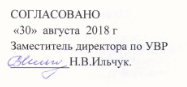 №ТемаПо программеПланируемоеп/пТема(часов)количество часовп/п(часов)количество часов1.«Как устроен наш язык» (основы лингвистических знаний)57632.«Правописание»(формирование навыков грамотного письма)58703.«Развитие речи»3434ПредметКоличество часов вКоличество часов вКоличество часов внеделютриместртриместргодIIIIIIРусский язык 2 класс5506060170Вид работыРусский языкРусский языктриместргодIIIIIIКонтрольные работы48315Практические работы1225Творческие работы1225№НазваниеТема урокаПланируемые результатыПланируемые результатыПланируемые результатыПланируемые результатыурораздела или(со страницами(со страницамиХарактеристикаХарактеристикаХарактеристикаХарактеристикаХарактеристикаХарактеристикаХарактеристикаХарактеристикаХарактеристикаХарактеристикаХарактеристикаХарактеристикаХарактеристикаХарактеристикаХарактеристикаХарактеристикаДата/триПредметныеПредметныеПредметныеПредметныекатемыучебника идеятельности ученикадеятельности ученикадеятельности ученикадеятельности ученикадеятельности ученикадеятельности ученикадеятельности ученикадеятельности ученикадеятельности ученикадеятельности ученикадеятельности ученикадеятельности ученикадеятельности ученикадеятельности ученикадеятельности ученикадеятельности ученикадеятельности ученикадеятельности ученикадеятельности ученикаместррезультатырезультатырезультатырезультатыУУДУУДУУДЛичностные результатыЛичностные результатыЛичностные результатытетради)1«Как устроенЗвуки речи иОриентироватьсяОриентироватьсяОриентироватьсяОриентироватьсяОриентироватьсяОриентироватьсяОриентироватьсяОриентироватьсяОриентироватьсяОриентироватьсяОриентироватьсяввцелях  ицелях  ицелях  ицелях  ицелях  иРазличаютРазличаютзвуки  извуки  иПознавательные:Познавательные:Познавательные:Имеютжеланиеучиться;наш язык»буквы.задачахурокаурокаурокаурокаурокаурокаурокаурокаурокассучетомучетомучетомучетомучетомбуквы.ВыделяютВыделяютВыделяютосуществляютосуществляютанализ,проявляютпроявляютиПовторениеназвания блока и темы урока.названия блока и темы урока.названия блока и темы урока.названия блока и темы урока.названия блока и темы урока.названия блока и темы урока.названия блока и темы урока.названия блока и темы урока.названия блока и темы урока.названия блока и темы урока.названия блока и темы урока.названия блока и темы урока.названия блока и темы урока.названия блока и темы урока.названия блока и темы урока.названия блока и темы урока.названия блока и темы урока.названия блока и темы урока.названия блока и темы урока.звуки в потоке речи.звуки в потоке речи.звуки в потоке речи.звуки в потоке речи.сравнение,классификацию;классификацию;доброжелательностьдоброжелательностьиПовторениеУчебник с. 4 - 7Планировать свои действия вПланировать свои действия вПланировать свои действия вПланировать свои действия вПланировать свои действия вПланировать свои действия вПланировать свои действия вПланировать свои действия вПланировать свои действия вПланировать свои действия вПланировать свои действия вПланировать свои действия вПланировать свои действия вПланировать свои действия вПланировать свои действия вПланировать свои действия вПланировать свои действия вПланировать свои действия вПланировать свои действия вНазывают основныеНазывают основныеНазывают основныеНазывают основныепроявляютспособностьдоверие при взаимодействиидоверие при взаимодействиидоверие при взаимодействииизученного в 1Учебник с. 4 - 7Планировать свои действия вПланировать свои действия вПланировать свои действия вПланировать свои действия вПланировать свои действия вПланировать свои действия вПланировать свои действия вПланировать свои действия вПланировать свои действия вПланировать свои действия вПланировать свои действия вПланировать свои действия вПланировать свои действия вПланировать свои действия вПланировать свои действия вПланировать свои действия вПланировать свои действия вПланировать свои действия вПланировать свои действия вНазывают основныеНазывают основныеНазывают основныеНазывают основныепроявляютспособностьдоверие при взаимодействиидоверие при взаимодействиидоверие при взаимодействииизученного в 1соответствиисоответствиисоответствиисоответствиисоответствиисоответствииссскачественныекачественныекачественныеконтролироватьконтролироватьсвоис учителем и друг с другом.с учителем и друг с другом.с учителем и друг с другом.классепоставленнымипоставленнымипоставленнымипоставленнымипоставленнымипоставленнымипоставленнымипоставленнымипоставленнымипоставленнымипоставленнымипоставленнымизадачами.задачами.задачами.задачами.задачами.задачами.характеристикихарактеристикихарактеристикихарактеристикидействия,проверятьХарактеризоватьХарактеризоватьХарактеризоватьХарактеризоватьХарактеризоватьХарактеризоватьХарактеризоватьХарактеризоватьХарактеризоватьХарактеризоватьпризнакипризнакипризнакипризнакипризнакизвуков(гласный-(гласный-написанное;строятзвуков речи с опорой на схемузвуков речи с опорой на схемузвуков речи с опорой на схемузвуков речи с опорой на схемузвуков речи с опорой на схемузвуков речи с опорой на схемузвуков речи с опорой на схемузвуков речи с опорой на схемузвуков речи с опорой на схемузвуков речи с опорой на схемузвуков речи с опорой на схемузвуков речи с опорой на схемузвуков речи с опорой на схемузвуков речи с опорой на схемузвуков речи с опорой на схемузвуков речи с опорой на схемузвуков речи с опорой на схемузвуков речи с опорой на схемузвуков речи с опорой на схемусогласный,согласный,согласный,логическуюцепь«Звуки   речи».   Объяснять«Звуки   речи».   Объяснять«Звуки   речи».   Объяснять«Звуки   речи».   Объяснять«Звуки   речи».   Объяснять«Звуки   речи».   Объяснять«Звуки   речи».   Объяснять«Звуки   речи».   Объяснять«Звуки   речи».   Объяснять«Звуки   речи».   Объяснять«Звуки   речи».   Объяснять«Звуки   речи».   Объяснять«Звуки   речи».   Объяснять«Звуки   речи».   Объяснять«Звуки   речи».   Объяснять«Звуки   речи».   Объяснять«Звуки   речи».   Объяснять«Звуки   речи».   Объяснять«Звуки   речи».   Объяснятьтвердый-мягкий,твердый-мягкий,твердый-мягкий,твердый-мягкий,рассуждений.рассуждений.различие  в  звуко-различие  в  звуко-различие  в  звуко-различие  в  звуко-различие  в  звуко-различие  в  звуко-различие  в  звуко-различие  в  звуко-различие  в  звуко-различие  в  звуко-различие  в  звуко-различие  в  звуко-различие  в  звуко-буквенномбуквенномбуквенномбуквенномбуквенномударный-ударный-Коммуникативные:Коммуникативные:Коммуникативные:составеслов. Анализироватьслов. Анализироватьслов. Анализироватьслов. Анализироватьслов. Анализироватьслов. Анализироватьслов. Анализироватьслов. Анализироватьслов. Анализироватьслов. Анализироватьслов. Анализироватьслов. Анализироватьслов. Анализироватьслов. Анализироватьслов. Анализироватьслов. Анализироватьслов. Анализироватьслов. Анализироватьбезударный).безударный).безударный).слушают и понимают речьслушают и понимают речьслушают и понимают речьОпределяютОпределяютОпределяютместодругих; договариваются сдругих; договариваются сдругих; договариваются стексты с установкой на поисктексты с установкой на поисктексты с установкой на поисктексты с установкой на поисктексты с установкой на поисктексты с установкой на поисктексты с установкой на поисктексты с установкой на поисктексты с установкой на поисктексты с установкой на поисктексты с установкой на поисктексты с установкой на поисктексты с установкой на поисктексты с установкой на поисктексты с установкой на поисктексты с установкой на поисктексты с установкой на поискОпределяютОпределяютОпределяютместодругих; договариваются сдругих; договариваются сдругих; договариваются сдопущенныхдопущенныхдопущенныхдопущенныхдопущенныхдопущенныхдопущенныхдопущенныхдопущенныхдопущенныхдопущенныхдопущенныхошибок.ошибок.ошибок.ошибок.ошибок.заданногозаданногозвукаодноклассниками совместноодноклассниками совместноодноклассниками совместноИсправлятьИсправлятьИсправлятьИсправлятьИсправлятьдопущенныедопущенныедопущенныедопущенныедопущенныедопущенныедопущенные(начало,   середина,(начало,   середина,(начало,   середина,(начало,   середина,с учителем о правилахс учителем о правилахс учителем о правилахошибки сошибки сошибки сошибки сошибки сопорой на знание оопорой на знание оопорой на знание оопорой на знание оопорой на знание оопорой на знание оопорой на знание оопорой на знание оопорой на знание оопорой на знание оопорой на знание оопорой на знание оопорой на знание оопорой на знание оконецслова).слова).поведения и общения иповедения и общения иповедения и общения извуковомзвуковомзвуковомзвуковомзвуковомиииииииграфическомграфическомграфическомграфическомграфическомграфическомграфическомСоздаютСоздаютзвуковыезвуковыеследуют им.облике слова.облике слова.облике слова.облике слова.облике слова.облике слова.облике слова.облике слова.облике слова.облике слова.облике слова.облике слова.моделислов.Регулятивные:Регулятивные:РазличаютРазличаютпроговариваютпроговариваютпроизношениепроизношениепроизношениеипоследовательностьпоследовательностьпоследовательностьнаписание слов.написание слов.написание слов.написание слов.действий на уроке; учатсядействий на уроке; учатсядействий на уроке; учатсяработать по предложенномуработать по предложенномуработать по предложенномуучителем плану.учителем плану.2ГласныеиХарактеризоватьХарактеризоватьХарактеризоватьХарактеризоватьХарактеризоватьХарактеризоватьХарактеризоватьХарактеризоватьХарактеризоватьХарактеризоватьХарактеризоватьХарактеризоватьразличиеразличиеразличиеразличиеразличиеСоотносят звуковуюСоотносят звуковуюСоотносят звуковуюСоотносят звуковуюПознавательные:Познавательные:Познавательные:Имеютвнутреннюювнутреннююсогласные звукиии буквенную записии буквенную записии буквенную записии буквенную записиосуществляютосуществляютанализ,позициюшкольника,школьника,согласные звукиигласных и согласных звуков.гласных и согласных звуков.гласных и согласных звуков.гласных и согласных звуков.гласных и согласных звуков.гласных и согласных звуков.гласных и согласных звуков.гласных и согласных звуков.гласных и согласных звуков.гласных и согласных звуков.гласных и согласных звуков.гласных и согласных звуков.гласных и согласных звуков.гласных и согласных звуков.гласных и согласных звуков.гласных и согласных звуков.гласных и согласных звуков.гласных и согласных звуков.гласных и согласных звуков.и буквенную записии буквенную записии буквенную записии буквенную записиосуществляютосуществляютанализ,позициюшкольника,школьника,их буквы.РазличатьРазличатьРазличатьРазличатьРазличатьгласныегласныегласныегласныегласныегласныегласныегласныегласныезвуки  извуки  извуки  извуки  извуки  ислова.РазличаютРазличаютРазличаютсравнение,классификацию;классификацию;самостоятельность,самостоятельность,буквыгласныхгласныхгласныхгласныхгласныхгласныхгласныхгласныхгласныхгласныхгласныхзвуков.звуков.звуков.звуков.звуков.звукиибуквы.буквы.проявляютспособностьответственность, мотивациюответственность, мотивациюответственность, мотивациюУчебник с. 7 - 11ОбъяснятьОбъяснятьОбъяснятьОбъяснятьОбъяснятьфункциюфункциюфункциюфункциюфункциюфункциюфункциюфункциюфункциюфункциюбуквбуквбуквСоздаютСоздаютзвуковыезвуковыеконтролироватьконтролироватьсвоиучебной деятельности.учебной деятельности.учебной деятельности.гласныхзвуковзвуковзвуковзвуковзвуковзвуковзвуковкаккаккакмоделислов.действия,проверятьпоказателейпоказателейпоказателейпоказателейпоказателейпоказателейпоказателейпоказателейпоказателейпоказателейпоказателейпоказателеймягкостимягкостимягкостимягкостимягкостиСоблюдаютСоблюдаютСоблюдаютнаписанное.предшествующегопредшествующегопредшествующегопредшествующегопредшествующегопредшествующегопредшествующегопредшествующегопредшествующегопредшествующегопредшествующегопредшествующегопредшествующегопредшествующегогигиеническиегигиеническиегигиеническиеКоммуникативные:Коммуникативные:Коммуникативные:согласного.согласного.согласного.согласного.согласного.ИспользоватьИспользоватьИспользоватьИспользоватьИспользоватьИспользоватьИспользоватьИспользоватьИспользоватьтребованиятребованиятребованиякучатся разрешать конфликт:учатся разрешать конфликт:учатся разрешать конфликт:значокправильнойправильнойправильнойидентифицируют проблемы,идентифицируют проблемы,идентифицируют проблемы,значоктранскрипциитранскрипциитранскрипциитранскрипциитранскрипциитранскрипциитранскрипциитранскрипциитранскрипциитранскрипциитранскрипциитранскрипциитранскрипциитранскрипциитранскрипциидляправильнойправильнойправильнойидентифицируют проблемы,идентифицируют проблемы,идентифицируют проблемы,решения практических задач.решения практических задач.решения практических задач.решения практических задач.решения практических задач.решения практических задач.решения практических задач.решения практических задач.решения практических задач.решения практических задач.решения практических задач.решения практических задач.решения практических задач.решения практических задач.решения практических задач.решения практических задач.решения практических задач.решения практических задач.решения практических задач.посадке,посадке,осуществляютосуществляютпоиск   иУчитывать степень сложностиУчитывать степень сложностиУчитывать степень сложностиУчитывать степень сложностиУчитывать степень сложностиУчитывать степень сложностиУчитывать степень сложностиУчитывать степень сложностиУчитывать степень сложностиУчитывать степень сложностиУчитывать степень сложностиУчитывать степень сложностиУчитывать степень сложностиУчитывать степень сложностиУчитывать степень сложностиУчитывать степень сложностиУчитывать степень сложностиУчитывать степень сложностиУчитывать степень сложностиположению тетрадиположению тетрадиположению тетрадиположению тетрадиоценкуальтернативныхальтернативныхзаданиязаданиязаданиязадания(значок   «гиря»-(значок   «гиря»-(значок   «гиря»-(значок   «гиря»-(значок   «гиря»-(значок   «гиря»-(значок   «гиря»-(значок   «гиря»-(значок   «гиря»-(значок   «гиря»-(значок   «гиря»-(значок   «гиря»-(значок   «гиря»-(значок   «гиря»-(значок   «гиря»-на  рабочемна  рабочемна  рабочемстоле,способовразрешениятрудное)  и  определять  длятрудное)  и  определять  длятрудное)  и  определять  длятрудное)  и  определять  длятрудное)  и  определять  длятрудное)  и  определять  длятрудное)  и  определять  длятрудное)  и  определять  длятрудное)  и  определять  длятрудное)  и  определять  длятрудное)  и  определять  длятрудное)  и  определять  длятрудное)  и  определять  длятрудное)  и  определять  длятрудное)  и  определять  длятрудное)  и  определять  длятрудное)  и  определять  длятрудное)  и  определять  длятрудное)  и  определять  дляручкивруке  прируке  приконфликта,принимаютсебясебяписьме.решение и реализуют его.решение и реализуют его.решение и реализуют его.возможность/невозможностьвозможность/невозможностьвозможность/невозможностьвозможность/невозможностьвозможность/невозможностьвозможность/невозможностьвозможность/невозможностьвозможность/невозможностьвозможность/невозможностьвозможность/невозможностьвозможность/невозможностьвозможность/невозможностьвозможность/невозможностьвозможность/невозможностьвозможность/невозможностьвозможность/невозможностьвозможность/невозможностьвозможность/невозможностьвозможность/невозможностьвозможность/невозможностьРегулятивные:Регулятивные:его выполнения.его выполнения.его выполнения.его выполнения.его выполнения.его выполнения.его выполнения.его выполнения.его выполнения.его выполнения.его выполнения.его выполнения.определяютпоследовательностьпоследовательностьпоследовательностьпоследовательностьпоследовательностьпромежуточныхпромежуточныхпромежуточныхпромежуточныхцелейсучетомконечногоконечногорезультата; составляют планрезультата; составляют планрезультата; составляют планрезультата; составляют планрезультата; составляют планрезультата; составляют планипоследовательностьпоследовательностьпоследовательностьпоследовательностьпоследовательностьдействий.действий.3ОбозначениеОбозначениеСоотноситьСоотноситьСоотноситьСоотноситьСоотноситьСоотноситьпредложенныйпредложенныйпредложенныйпредложенныйпредложенныйпредложенныйпредложенныйПроизводятПроизводятПроизводятПознавательные:Познавательные:Познавательные:Познавательные:Познавательные:Выражаютположительноеположительноезвуков речи назвуков речи назвуковойзвуковойанализосуществляютосуществляютосуществляютосуществляютвыборвыборотношениекпроцессузвуков речи назвуков речи навариант ответа с собственнойвариант ответа с собственнойвариант ответа с собственнойвариант ответа с собственнойвариант ответа с собственнойвариант ответа с собственнойвариант ответа с собственнойвариант ответа с собственнойвариант ответа с собственнойвариант ответа с собственнойвариант ответа с собственнойвариант ответа с собственнойвариант ответа с собственнойзвуковойзвуковойанализосуществляютосуществляютосуществляютосуществляютвыборвыборотношениекпроцессуписьме.точкойточкойзрениязрениязрениязрениязрениязрениязрениязрения(рубрика(рубрика(рубрикаслов.Создаютоснований и критериев дляоснований и критериев дляоснований и критериев дляоснований и критериев дляоснований и критериев дляоснований и критериев дляпознания;проявляют«Давай«Давайподумаем»).подумаем»).подумаем»).подумаем»).звуковыезвуковыемоделисравнения,сравнения,сравнения,сериации,сериации,внимание. Интерес, желаниевнимание. Интерес, желаниевнимание. Интерес, желаниеУчебник с. 11 - 14Учебник с. 11 - 14СопоставлятьСопоставлятьСопоставлятьСопоставлятьСопоставлятьСопоставлятьинформацию,информацию,информацию,информацию,информацию,информацию,слов.СравниваютСравниваютклассификацииклассификацииклассификацииклассификацииобъектов;объектов;больше узнать.больше узнать.представленнуюпредставленнуюпредставленнуюпредставленнуюна рисунке, вна рисунке, вна рисунке, вна рисунке, вна рисунке, вслова  послова  позвуковойовладеваютовладеваютовладеваютумениемумениемтранскрипциитранскрипциитранскрипциитранскрипциитранскрипциитранскрипцииииструктуре,структуре,умеютподводитьподводитьподпонятия,понятия,орфографическойорфографическойорфографическойорфографическойорфографическойорфографическойорфографическойорфографическойорфографическойорфографическойзаписизаписизаписиобозначать мягкостьобозначать мягкостьобозначать мягкостьвыводитьвыводитьследствия;следствия;слова.слова.ИспользоватьИспользоватьИспользоватьИспользоватьИспользоватьсогласных звуков насогласных звуков насогласных звуков наустанавливаютустанавливаютустанавливаютустанавливаютпричинно-причинно-транскрипциютранскрипциютранскрипциютранскрипциютранскрипциютранскрипциюдляписьме;различаютразличаютследственные связи.следственные связи.следственные связи.следственные связи.следственные связи.повторенияповторенияповторенияповторенияповторенияповторенияразличныхразличныхразличныхразличныхударныеиКоммуникативные:Коммуникативные:Коммуникативные:Коммуникативные:Коммуникативные:способовспособовобозначенияобозначенияобозначенияобозначениябезударныебезударныебезударныевладеют способами совмест-владеют способами совмест-владеют способами совмест-владеют способами совмест-владеют способами совмест-владеют способами совмест-мягкостимягкостисогласного.согласного.согласного.согласного.гласные.гласные.Умеютной  деятельности  в  паре,ной  деятельности  в  паре,ной  деятельности  в  паре,ной  деятельности  в  паре,ной  деятельности  в  паре,ной  деятельности  в  паре,ПреобразовыватьПреобразовыватьПреобразовыватьПреобразовыватьПреобразовыватьПреобразовыватьПреобразовыватьПреобразовыватьПреобразовыватьПреобразовыватьприводить примерыприводить примерыприводить примерыгруппе.информацию,информацию,информацию,информацию,информацию,информацию,полученную изполученную изполученную изполученную изслов с безударной ислов с безударной ислов с безударной иРегулятивные:Регулятивные:Регулятивные:Регулятивные:рисунка, в текстовую задачурисунка, в текстовую задачурисунка, в текстовую задачурисунка, в текстовую задачурисунка, в текстовую задачурисунка, в текстовую задачурисунка, в текстовую задачурисунка, в текстовую задачурисунка, в текстовую задачурисунка, в текстовую задачурисунка, в текстовую задачурисунка, в текстовую задачурисунка, в текстовую задачуударной гласной.ударной гласной.ударной гласной.осуществляютосуществляютосуществляютосуществляюткоррекцию,коррекцию,(запись  слов  с  помощью(запись  слов  с  помощью(запись  слов  с  помощью(запись  слов  с  помощью(запись  слов  с  помощью(запись  слов  с  помощью(запись  слов  с  помощью(запись  слов  с  помощью(запись  слов  с  помощью(запись  слов  с  помощью(запись  слов  с  помощью(запись  слов  с  помощью(запись  слов  с  помощьювносятнеобходимыенеобходимыенеобходимыетранскрипции).транскрипции).транскрипции).транскрипции).транскрипции).транскрипции).транскрипции).транскрипции).транскрипции).транскрипции).дополнения и коррективы вдополнения и коррективы вдополнения и коррективы вдополнения и коррективы вдополнения и коррективы вдополнения и коррективы вплан и способ действия вплан и способ действия вплан и способ действия вплан и способ действия вплан и способ действия вплан и способ действия вслучаерасхождениярасхождениярасхождениясэталономэталономреальногореальногодействияиегорезультатарезультатасамимобучающимся,обучающимся,обучающимся,учителем, товарищами.учителем, товарищами.учителем, товарищами.учителем, товарищами.учителем, товарищами.4Ударныеи  безу-ОбъяснятьОбъяснятьназначение  знаканазначение  знаканазначение  знаканазначение  знаканазначение  знаканазначение  знаканазначение  знаканазначение  знаканазначение  знаканазначение  знакаПравильноПравильноставятПознавательные:Познавательные:Познавательные:Познавательные:Познавательные:ВоспринимаютВоспринимаютрусскийдарныегласныеударения,ударения,анализируяанализируяанализируяанализируяударение,ударение,находятумеютсамостоятельносамостоятельносамостоятельноязыккакявлениезвуки в слове.звуки в слове.проблемнуюпроблемнуюпроблемнуюпроблемнуюпроблемнуюпроблемнуюситуациюситуациюситуациюситуациюударныйударныйгласныйвыделятьвыделятьиформулироватьформулироватьформулироватьнациональной культуры.национальной культуры.национальной культуры.(рубрика «Давай подумаем»).(рубрика «Давай подумаем»).(рубрика «Давай подумаем»).(рубрика «Давай подумаем»).(рубрика «Давай подумаем»).(рубрика «Давай подумаем»).(рубрика «Давай подумаем»).(рубрика «Давай подумаем»).(рубрика «Давай подумаем»).(рубрика «Давай подумаем»).(рубрика «Давай подумаем»).(рубрика «Давай подумаем»).(рубрика «Давай подумаем»).звуквслове.познавательнуюпознавательнуюпознавательнуюпознавательнуюцель;цель;Учебник с. 14 - 17Учебник с. 14 - 17ВыделятьВыделятьударныеударныеударныеударныеударныеииПонимаютПонимаютосуществляютосуществляютосуществляютосуществляютпоискибезударныегласные.гласные.гласные.смыслоразличительсмыслоразличительсмыслоразличительвыделение информации длявыделение информации длявыделение информации длявыделение информации длявыделение информации длявыделение информации дляНаблюдатьНаблюдатьНаблюдатьнуюфункциювыполнениявыполнениявыполнениязаданийзаданийссмыслоразличительнуюсмыслоразличительнуюсмыслоразличительнуюсмыслоразличительнуюсмыслоразличительнуюсмыслоразличительнуюсмыслоразличительнуюсмыслоразличительнуюсмыслоразличительнуюсмыслоразличительнуюсмыслоразличительнуюударения в слове.ударения в слове.ударения в слове.использованиемиспользованиемиспользованиемиспользованиемучебнойучебнойфункциюфункциюударения,ударения,ударения,ударения,РазличаютРазличаютударныелитературы.литературы.литературы.устанавливатьустанавливатьустанавливатьустанавливатьустанавливатьустанавливатьразличиеразличиеразличиеввибезударныебезударныеКоммуникативные:Коммуникативные:Коммуникативные:Коммуникативные:Коммуникативные:значении словзначении словзначении словзначении словзначении слов. Группировать. Группировать. Группировать. Группировать. Группировать. Группировать. Группировать. Группироватьгласныезвуки   ввыстраиваютвыстраиваютвыстраиваютсловасловапопопозаданномузаданномузаданномуслове.конструктивные способыконструктивные способыконструктивные способыконструктивные способыконструктивные способыоснованиюоснованиюоснованиюоснованиюоснованиюоснованию(ударение(ударение(ударение(ударение(ударениенанавзаимодействия свзаимодействия свзаимодействия свзаимодействия свзаимодействия спервом, втором илипервом, втором илипервом, втором илипервом, втором илипервом, втором илипервом, втором илипервом, втором илипервом, втором илипервом, втором илипервом, втором илитретьемтретьемтретьемокружающими,окружающими,окружающими,окружающими,слоге).слоге).ВыделятьВыделятьВыделятьВыделятьВыделятьВыделятьВыделятьВыделятьВыделятьВыделятьобщийобщийобщийкоммуникативно-речевыекоммуникативно-речевыекоммуникативно-речевыепризнакпризнакгруппыгруппыгруппыгруппыгруппыгруппыгруппыгруппыгруппыэлементов,элементов,элементов,элементов,элементов,действия, направленные надействия, направленные надействия, направленные нане соответствующих заданиюне соответствующих заданиюне соответствующих заданиюне соответствующих заданиюне соответствующих заданиюне соответствующих заданиюне соответствующих заданиюне соответствующих заданиюне соответствующих заданиюне соответствующих заданиюне соответствующих заданиюне соответствующих заданиюне соответствующих заданиюне соответствующих заданиюне соответствующих заданиюне соответствующих заданиюне соответствующих заданиюне соответствующих заданиюучет позиции собеседника.учет позиции собеседника.учет позиции собеседника.(слова   с   ударением   на(слова   с   ударением   на(слова   с   ударением   на(слова   с   ударением   на(слова   с   ударением   на(слова   с   ударением   на(слова   с   ударением   на(слова   с   ударением   на(слова   с   ударением   на(слова   с   ударением   на(слова   с   ударением   на(слова   с   ударением   на(слова   с   ударением   на(слова   с   ударением   на(слова   с   ударением   на(слова   с   ударением   на(слова   с   ударением   на(слова   с   ударением   наРегулятивные:Регулятивные:четвёртом и пятом слогах)четвёртом и пятом слогах)четвёртом и пятом слогах)четвёртом и пятом слогах)четвёртом и пятом слогах)четвёртом и пятом слогах)четвёртом и пятом слогах)четвёртом и пятом слогах)четвёртом и пятом слогах)четвёртом и пятом слогах)четвёртом и пятом слогах)четвёртом и пятом слогах)четвёртом и пятом слогах)четвёртом и пятом слогах)четвёртом и пятом слогах)четвёртом и пятом слогах)четвёртом и пятом слогах)четвёртом и пятом слогах)ставят учебную задачу наставят учебную задачу наставят учебную задачу наоснове соотнесения того,основе соотнесения того,основе соотнесения того,что уже известно и усвоено,что уже известно и усвоено,что уже известно и усвоено,и того, что еще неизвестно;и того, что еще неизвестно;и того, что еще неизвестно;определяютпоследовательностьпоследовательностьпоследовательностьпромежуточных целей спромежуточных целей спромежуточных целей сучетом конечногоучетом конечногоучетом конечногорезультата; составляют планрезультата; составляют планрезультата; составляют плани последовательностьи последовательностьи последовательностьдействий; осуществляютдействий; осуществляютдействий; осуществляютконтроль в форме сличенияконтроль в форме сличенияконтроль в форме сличенияспособа действия и егоспособа действия и егоспособа действия и егорезультата с заданнымрезультата с заданнымрезультата с заданнымэталоном с цельюэталоном с цельюэталоном с цельюобнаружения отклонений иобнаружения отклонений иобнаружения отклонений иотличий от эталона.отличий от эталона.отличий от эталона.5Согласные звуки.НаблюдатьНаблюдатьНаблюдатьНаблюдатьНаблюдатьНаблюдатьНаблюдатьНаблюдатьНаблюдатьНаблюдатьНаблюдатьНаблюдатьособенностиособенностиособенностиособенностиособенностиособенностиНаходят,Познавательные:Познавательные:Познавательные:образованияобразованияобразованияобразованияобразованияобразованиясогласныхсогласныхсогласныхсогласныхсогласныхсравнивают,сравнивают,осуществляютосуществляютанализУчебник с. 17 - 21звуков,звуков,опираясьопираясьопираясьопираясьопираясьопираясьопираясьопираясьнанаклассифицируют,классифицируют,объектов с целью выделенияобъектов с целью выделенияобъектов с целью выделениясобственный  опытсобственный  опытсобственный  опытсобственный  опытсобственный  опытсобственный  опытсобственный  опытсобственный  опытсобственный  опытсобственный  опытсобственный  опытсобственный  опытсобственный  опыт(рубрика(рубрика(рубрика(рубрикахарактеризуютхарактеризуютпризнаков(существенных,(существенных,«Давай«Давайподумаем»).подумаем»).подумаем»).подумаем»).подумаем»).подумаем»).такиеязыковыенесущественных);  проводятнесущественных);  проводятнесущественных);  проводятПодбиратьПодбиратьПодбиратьПодбиратьПодбиратьПодбиратьПодбиратьПодбиратьПодбиратьПодбиратьПодбиратьПодбиратьслова,слова,слова,единицы, как звук,единицы, как звук,сравнение,сериацию   исериацию   иоднимоднимоднимбуква.Различаютклассификациюклассификациюизученныхразличающиесяразличающиесяразличающиесяразличающиесяразличающиесяразличающиесяразличающиесяразличающиесяразличающиесяразличающиесяразличающиесяразличающиесяоднимоднимоднимбуква.Различаютклассификациюклассификациюизученныхсогласным звуком.согласным звуком.согласным звуком.согласным звуком.согласным звуком.согласным звуком.согласным звуком.согласным звуком.согласным звуком.согласным звуком.согласным звуком.согласным звуком.согласным звуком.ПониматьПониматьПониматьПониматьсогласные  звуки,  всогласные  звуки,  вобъектовпозаданныминформацию,информацию,информацию,информацию,информацию,информацию,информацию,информацию,информацию,информацию,информацию,информацию,том числе звук [й'].том числе звук [й'].основаниям(критериям);ОриентируютсяОриентируютсявпредставленнуюпредставленнуюпредставленнуюпредставленнуюпредставленнуюпредставленнуюпредставленнуюввидевидеНазывают  функцииНазывают  функцииосуществляютосуществляютсоциальныхроляхирисунка, составлять слова изрисунка, составлять слова изрисунка, составлять слова изрисунка, составлять слова изрисунка, составлять слова изрисунка, составлять слова изрисунка, составлять слова изрисунка, составлять слова изрисунка, составлять слова изрисунка, составлять слова изрисунка, составлять слова изрисунка, составлять слова изрисунка, составлять слова изрисунка, составлять слова изрисунка, составлять слова изрисунка, составлять слова изрисунка, составлять слова изрисунка, составлять слова изйотированных букв,йотированных букв,моделирование.моделирование.межличностныхмежличностныхбукв.букв.обозначающих  дваобозначающих  дваКоммуникативные:Коммуникативные:Коммуникативные:отношениях;проявляютпроявляютпредложенного  наборапредложенного  наборапредложенного  наборапредложенного  наборапредложенного  наборапредложенного  наборапредложенного  наборапредложенного  наборапредложенного  наборапредложенного  наборапредложенного  наборапредложенного  наборапредложенного  наборапредложенного  наборапредложенного  наборабукв.букв.обозначающих  дваобозначающих  дваКоммуникативные:Коммуникативные:Коммуникативные:отношениях;проявляютпроявляютОсуществлятьОсуществлятьОсуществлятьОсуществлятьОсуществлятьОсуществлятьОсуществлятьОсуществлятьОсуществлятьОсуществлятьОсуществлятьОсуществлятьвзаимныйвзаимныйвзаимныйвзаимныйзвука.Проверяютстроят  устныестроят  устныесвободныеинтерескучебномуучебномуконтроль,контроль,оказыватьоказыватьоказыватьоказыватьоказыватьнаписанное.написанное.высказывания,высказывания,удерживаяматериалу.логику изложения.логику изложения.логику изложения.в сотрудничествев сотрудничествев сотрудничествев сотрудничествев сотрудничествев сотрудничествев сотрудничествев сотрудничествев сотрудничествев сотрудничествев сотрудничествев сотрудничествелогику изложения.логику изложения.логику изложения.необходимую взаимопомощь,необходимую взаимопомощь,необходимую взаимопомощь,необходимую взаимопомощь,необходимую взаимопомощь,необходимую взаимопомощь,необходимую взаимопомощь,необходимую взаимопомощь,необходимую взаимопомощь,необходимую взаимопомощь,необходимую взаимопомощь,необходимую взаимопомощь,необходимую взаимопомощь,необходимую взаимопомощь,необходимую взаимопомощь,необходимую взаимопомощь,необходимую взаимопомощь,необходимую взаимопомощь,Регулятивные:Регулятивные:контролироватьконтролироватьконтролироватьконтролироватьконтролироватьконтролироватьконтролироватьконтролироватьконтролироватьконтролироватьдействиядействиядействияосознаютконкретнуюпартнёрапартнёра(работа(работа(работа(работа(работа(работа(работав паре).в паре).в паре).в паре).задачу;адекватноУчитывать степень сложностиУчитывать степень сложностиУчитывать степень сложностиУчитывать степень сложностиУчитывать степень сложностиУчитывать степень сложностиУчитывать степень сложностиУчитывать степень сложностиУчитывать степень сложностиУчитывать степень сложностиУчитывать степень сложностиУчитывать степень сложностиУчитывать степень сложностиУчитывать степень сложностиУчитывать степень сложностиУчитывать степень сложностиУчитывать степень сложностиУчитывать степень сложностиУчитывать степень сложностивоспринимаютвоспринимаютоценкузадания  (задания  (задания  (задания  (задания  (значок  «гиря»  —значок  «гиря»  —значок  «гиря»  —значок  «гиря»  —значок  «гиря»  —значок  «гиря»  —значок  «гиря»  —значок  «гиря»  —значок  «гиря»  —значок  «гиря»  —значок  «гиря»  —значок  «гиря»  —значок  «гиря»  —учителя и учащихся; умеютучителя и учащихся; умеютучителя и учащихся; умеюттрудное)  и  определять  длятрудное)  и  определять  длятрудное)  и  определять  длятрудное)  и  определять  длятрудное)  и  определять  длятрудное)  и  определять  длятрудное)  и  определять  длятрудное)  и  определять  длятрудное)  и  определять  длятрудное)  и  определять  длятрудное)  и  определять  длятрудное)  и  определять  длятрудное)  и  определять  длятрудное)  и  определять  длятрудное)  и  определять  длятрудное)  и  определять  длятрудное)  и  определять  длятрудное)  и  определять  дляконтролироватьконтролироватьсвоисебясебядействия,проверятьвозможность/невозможностьвозможность/невозможностьвозможность/невозможностьвозможность/невозможностьвозможность/невозможностьвозможность/невозможностьвозможность/невозможностьвозможность/невозможностьвозможность/невозможностьвозможность/невозможностьвозможность/невозможностьвозможность/невозможностьвозможность/невозможностьвозможность/невозможностьвозможность/невозможностьвозможность/невозможностьвозможность/невозможностьвозможность/невозможностьвозможность/невозможностьвозможность/невозможностьвозможность/невозможностьвозможность/невозможностьвозможность/невозможностьвозможность/невозможностьвозможность/невозможностьвозможность/невозможностьнаписанное.написанное.еговыполнения. Определятьвыполнения. Определятьвыполнения. Определятьвыполнения. Определятьвыполнения. Определятьвыполнения. Определятьвыполнения. Определятьвыполнения. Определятьвыполнения. Определятьвыполнения. Определятьвыполнения. Определятьвыполнения. Определятьвыполнения. Определятьвыполнения. Определятьвыполнения. Определятьвыполнения. Определятьвыполнения. Определятьвыполнения. Определятьвыполнения. Определятьвыполнения. Определятьвыполнения. Определятьвыполнения. Определятьвыполнения. Определятьвыполнения. Определятьвыполнения. Определятьспособ обозначенияспособ обозначенияспособ обозначенияспособ обозначенияспособ обозначенияспособ обозначенияспособ обозначенияспособ обозначенияспособ обозначенияспособ обозначенияспособ обозначенияспособ обозначенияспособ обозначенияспособ обозначенияспособ обозначениязвука [й’]звука [й’]звука [й’]звука [й’]звука [й’]звука [й’]вприведённыхприведённыхприведённыхприведённыхприведённыхприведённыхприведённыхприведённыхприведённыхприведённыхприведённыхприведённыхприведённыхприведённыхсловах,словах,словах,словах,словах,находить объект по заданнымнаходить объект по заданнымнаходить объект по заданнымнаходить объект по заданнымнаходить объект по заданнымнаходить объект по заданнымнаходить объект по заданнымнаходить объект по заданнымнаходить объект по заданнымнаходить объект по заданнымнаходить объект по заданнымнаходить объект по заданнымнаходить объект по заданнымнаходить объект по заданнымнаходить объект по заданнымнаходить объект по заданнымнаходить объект по заданнымнаходить объект по заданнымнаходить объект по заданнымнаходить объект по заданнымнаходить объект по заданнымнаходить объект по заданнымнаходить объект по заданнымнаходить объект по заданнымнаходить объект по заданнымнаходить объект по заданнымоснованиямоснованиямоснованиям(слова, в которых(слова, в которых(слова, в которых(слова, в которых(слова, в которых(слова, в которых(слова, в которых(слова, в которых(слова, в которых(слова, в которых(слова, в которых(слова, в которых(слова, в которых(слова, в которых(слова, в которых(слова, в которых(слова, в которых(слова, в которых(слова, в которыхбуква е обозначает один звук).буква е обозначает один звук).буква е обозначает один звук).буква е обозначает один звук).буква е обозначает один звук).буква е обозначает один звук).буква е обозначает один звук).буква е обозначает один звук).буква е обозначает один звук).буква е обозначает один звук).буква е обозначает один звук).буква е обозначает один звук).буква е обозначает один звук).буква е обозначает один звук).буква е обозначает один звук).буква е обозначает один звук).буква е обозначает один звук).буква е обозначает один звук).буква е обозначает один звук).буква е обозначает один звук).буква е обозначает один звук).буква е обозначает один звук).буква е обозначает один звук).буква е обозначает один звук).буква е обозначает один звук).буква е обозначает один звук).УстанавливатьУстанавливатьУстанавливатьУстанавливатьУстанавливатьУстанавливатьУстанавливатьУстанавливатьУстанавливатьУстанавливатьпозициипозициипозициипозициипозициипозициипозициипозицииввввслове, в которых буквы е, ё,слове, в которых буквы е, ё,слове, в которых буквы е, ё,слове, в которых буквы е, ё,слове, в которых буквы е, ё,слове, в которых буквы е, ё,слове, в которых буквы е, ё,слове, в которых буквы е, ё,слове, в которых буквы е, ё,слове, в которых буквы е, ё,слове, в которых буквы е, ё,слове, в которых буквы е, ё,слове, в которых буквы е, ё,слове, в которых буквы е, ё,слове, в которых буквы е, ё,слове, в которых буквы е, ё,слове, в которых буквы е, ё,слове, в которых буквы е, ё,слове, в которых буквы е, ё,слове, в которых буквы е, ё,слове, в которых буквы е, ё,слове, в которых буквы е, ё,слове, в которых буквы е, ё,слове, в которых буквы е, ё,слове, в которых буквы е, ё,слове, в которых буквы е, ё,ю, я, и обозначают два звукаю, я, и обозначают два звукаю, я, и обозначают два звукаю, я, и обозначают два звукаю, я, и обозначают два звукаю, я, и обозначают два звукаю, я, и обозначают два звукаю, я, и обозначают два звукаю, я, и обозначают два звукаю, я, и обозначают два звукаю, я, и обозначают два звукаю, я, и обозначают два звукаю, я, и обозначают два звукаю, я, и обозначают два звукаю, я, и обозначают два звукаю, я, и обозначают два звукаю, я, и обозначают два звукаю, я, и обозначают два звукаю, я, и обозначают два звукаю, я, и обозначают два звукаю, я, и обозначают два звукаю, я, и обозначают два звукаю, я, и обозначают два звукаю, я, и обозначают два звукаю, я, и обозначают два звукаю, я, и обозначают два звука6Согласные твердыеСоотноситьСоотноситьСоотноситьСоотноситьСоотноситьСоотноситьСоотноситьСоотноситьСоотноситьСоотноситьсобственныйсобственныйсобственныйсобственныйсобственныйсобственныйсобственныйсобственныйсобственныйсобственныйсобственныйсобственныйРазличают парные иРазличают парные иПознавательные:Познавательные:Познавательные:и мягкие, звонкие иответответсспредложеннымпредложеннымпредложеннымпредложеннымпредложеннымпредложеннымпредложеннымпредложеннымпредложеннымпредложеннымпредложеннымпредложеннымпредложеннымпредложеннымпредложеннымввввнепарные согласныенепарные согласныеУмеютосознанноосознанноосознанноиглухие.учебникеучебникеучебникеучебникеиииобосновыватьобосновыватьобосновыватьобосновыватьобосновыватьобосновыватьобосновыватьобосновыватьобосновыватьобосновыватьобосновыватьобосновыватьпозвонкости-произвольнопроизвольнопроизвольностроитьстроитьУчебник с. 21 - 25своюсвоюпозицию.позицию.позицию.позицию.позицию.позицию.позицию.позицию.позицию.позицию.позицию.позицию.позицию.позицию.НаблюдатьНаблюдатьНаблюдатьНаблюдатьНаблюдатьНаблюдатьНаблюдатьНаблюдатьглухости, мягкости-глухости, мягкости-речевоевысказываниевысказываниевысказываниевУчебник с. 21 - 25слова, записанные с помощьюслова, записанные с помощьюслова, записанные с помощьюслова, записанные с помощьюслова, записанные с помощьюслова, записанные с помощьюслова, записанные с помощьюслова, записанные с помощьюслова, записанные с помощьюслова, записанные с помощьюслова, записанные с помощьюслова, записанные с помощьюслова, записанные с помощьюслова, записанные с помощьюслова, записанные с помощьюслова, записанные с помощьюслова, записанные с помощьюслова, записанные с помощьюслова, записанные с помощьюслова, записанные с помощьюслова, записанные с помощьюслова, записанные с помощьюслова, записанные с помощьюслова, записанные с помощьютвердости. Находят,твердости. Находят,устнойиписьменнойписьменнойписьменнойтранскрипции,транскрипции,транскрипции,транскрипции,транскрипции,транскрипции,транскрипции,транскрипции,транскрипции,транскрипции,иииисравнивают,сравнивают,формах;осуществляютосуществляютосуществляютустанавливатьустанавливатьустанавливатьустанавливатьустанавливатьустанавливатьустанавливатьустанавливатьустанавливатьустанавливатьспособыспособыспособыспособыспособыспособыклассифицируют,классифицируют,выборнаиболеенаиболееобозначенияобозначенияобозначенияобозначенияобозначенияобозначенияобозначенияобозначенияобозначениямягкихмягкихмягкихмягкихмягкиххарактеризуютхарактеризуютэффективныхэффективныхэффективныхспособовспособовсогласных звуков.согласных звуков.согласных звуков.согласных звуков.согласных звуков.согласных звуков.согласных звуков.согласных звуков.согласных звуков.согласных звуков.согласных звуков.согласных звуков.согласных звуков.согласных звуков.согласных звуков.согласных звуков.ОбъяснятьОбъяснятьОбъяснятьОбъяснятьОбъяснятьОбъяснятьОбъяснятьОбъяснятьтакиеязыковыерешениязадачзадачвразличиеразличиеразличиеразличиев звуко-в звуко-в звуко-в звуко-в звуко-в звуко-в звуко-в звуко-в звуко-в звуко-в звуко-буквенномбуквенномбуквенномбуквенномбуквенномбуквенномбуквенномединицы, как звук,единицы, как звук,зависимости от конкретныхзависимости от конкретныхзависимости от конкретныхзависимости от конкретныхзависимости от конкретныхсоставесоставесоставесоставесоставеслов.слов.слов.слов.слов.слов.слов.слов.слов.слов.слов.ОбобщатьОбобщатьОбобщатьОбобщатьОбобщатьОбобщатьОбобщатьбуква.Проверяютусловий.условий.способыспособыспособыспособынаписанное.написанное.Коммуникативные:Коммуникативные:Коммуникативные:Коммуникативные:способыспособыспособыспособыобозначенияобозначенияобозначенияобозначенияобозначенияобозначенияобозначенияобозначенияобозначенияобозначенияобозначенияобозначенияобозначенияобозначенияобозначениянананаписанное.написанное.Коммуникативные:Коммуникативные:Коммуникативные:Коммуникативные:письме  мягкостиписьме  мягкостиписьме  мягкостиписьме  мягкостиписьме  мягкостиписьме  мягкостиписьме  мягкостиписьме  мягкостиписьме  мягкостиписьме  мягкостиписьме  мягкостиписьме  мягкостиписьме  мягкостиписьме  мягкостиписьме  мягкостиписьме  мягкостисогласныхсогласныхсогласныхсогласныхсогласныхсогласныхсогласныхсогласныхСоблюдаютСоблюдаютВыстраиваютВыстраиваютВыстраиваютзвуков  и  закреплять  их  назвуков  и  закреплять  их  назвуков  и  закреплять  их  назвуков  и  закреплять  их  назвуков  и  закреплять  их  назвуков  и  закреплять  их  назвуков  и  закреплять  их  назвуков  и  закреплять  их  назвуков  и  закреплять  их  назвуков  и  закреплять  их  назвуков  и  закреплять  их  назвуков  и  закреплять  их  назвуков  и  закреплять  их  назвуков  и  закреплять  их  назвуков  и  закреплять  их  назвуков  и  закреплять  их  назвуков  и  закреплять  их  назвуков  и  закреплять  их  назвуков  и  закреплять  их  назвуков  и  закреплять  их  назвуков  и  закреплять  их  назвуков  и  закреплять  их  назвуков  и  закреплять  их  назвуков  и  закреплять  их  назвуков  и  закреплять  их  назвуков  и  закреплять  их  направильный  режимправильный  режимконструктивныеконструктивныеконструктивныеспособыспособыписьме.письме.письме.письме.ОпределятьОпределятьОпределятьОпределятьОпределятьОпределятьОпределятьОпределятьОпределятьОпределятьОпределятьОпределятьОпределятьОпределятьналичиеналичиеналичиеналичиеналичиеписьма.взаимодействиявзаимодействиявзаимодействияствёрдоготвёрдоготвёрдоготвёрдогосогласногосогласногосогласногосогласногосогласногосогласногосогласногосогласногосогласногосогласногосогласногосогласногосогласногосогласногозвука.звука.звука.звука.звука.окружающими.окружающими.окружающими.Задаются вопросом «КакоеСоотносить буквенную записьСоотносить буквенную записьСоотносить буквенную записьСоотносить буквенную записьСоотносить буквенную записьСоотносить буквенную записьСоотносить буквенную записьСоотносить буквенную записьСоотносить буквенную записьСоотносить буквенную записьСоотносить буквенную записьСоотносить буквенную записьСоотносить буквенную записьСоотносить буквенную записьСоотносить буквенную записьСоотносить буквенную записьСоотносить буквенную записьСоотносить буквенную записьСоотносить буквенную записьСоотносить буквенную записьСоотносить буквенную записьСоотносить буквенную записьСоотносить буквенную записьСоотносить буквенную записьСоотносить буквенную записьСоотносить буквенную записьРегулятивные:Регулятивные:Регулятивные:значение, смысл имеет дляПринимаютПринимаюти  сохраняюти  сохраняюти  сохраняютменя  учение?»  и  умеютслова  и  запись  с  помощьюслова  и  запись  с  помощьюслова  и  запись  с  помощьюслова  и  запись  с  помощьюслова  и  запись  с  помощьюслова  и  запись  с  помощьюслова  и  запись  с  помощьюслова  и  запись  с  помощьюслова  и  запись  с  помощьюслова  и  запись  с  помощьюслова  и  запись  с  помощьюслова  и  запись  с  помощьюслова  и  запись  с  помощьюслова  и  запись  с  помощьюслова  и  запись  с  помощьюслова  и  запись  с  помощьюслова  и  запись  с  помощьюслова  и  запись  с  помощьюслова  и  запись  с  помощьюслова  и  запись  с  помощьюслова  и  запись  с  помощьюслова  и  запись  с  помощьюслова  и  запись  с  помощьюслова  и  запись  с  помощьюслова  и  запись  с  помощьюслова  и  запись  с  помощьюПринимаютПринимаюти  сохраняюти  сохраняюти  сохраняютменя  учение?»  и  умеюттранскрипции.транскрипции.транскрипции.транскрипции.транскрипции.транскрипции.транскрипции.транскрипции.транскрипции.транскрипции.УчитыватьУчитыватьУчитыватьУчитыватьУчитыватьУчитыватьУчитыватьУчитыватьУчитыватьучебнуюучебнуюзадачу;задачу;находить ответ на него.степень сложностистепень сложностистепень сложностистепень сложностистепень сложностистепень сложностистепень сложностистепень сложностистепень сложностистепень сложностистепень сложностистепень сложностистепень сложностистепень сложностистепень сложностистепень сложностистепень сложностизадания изадания изадания изадания изадания изадания изадания иосуществляютосуществляютосуществляютопределятьопределятьопределятьопределятьопределятьопределятьопределятьопределятьопределятьопределятьдлядлядлядлядлядлясебясебясебясебясебяпоследовательностьпоследовательностьпоследовательностьпоследовательностьвозможностьвозможностьвозможностьвозможностьвозможность/невозможность/невозможность/невозможность/невозможность/невозможность/невозможность/невозможность/невозможность/невозможность/невозможность/невозможность/невозможность/невозможность/невозможность/невозможность/невозможность/невозможность/невозможность/невозможность/невозможность/невозможностьнеобходимыхнеобходимыхнеобходимыхоперацийоперацийеговыполнения.выполнения.выполнения.выполнения.выполнения.выполнения.выполнения.выполнения.выполнения.выполнения.выполнения.выполнения.(алгоритм(алгоритмдействий);действий);ОсуществлятьОсуществлятьОсуществлятьОсуществлятьОсуществлятьОсуществлятьОсуществлятьОсуществлятьОсуществлятьОсуществлятьсамоконтроль:самоконтроль:самоконтроль:самоконтроль:самоконтроль:самоконтроль:самоконтроль:самоконтроль:самоконтроль:самоконтроль:самоконтроль:самоконтроль:самоконтроль:самоконтроль:оцениваютоцениваютсвоюработуиработуодноклассниководноклассниководноклассниковнасоотноситьсоотноситьсоотноситьсоотноситьсоотноситьсоотноситьсоотноситьсоотноситьнаписанный текстнаписанный текстнаписанный текстнаписанный текстнаписанный текстнаписанный текстнаписанный текстнаписанный текстнаписанный текстнаписанный текстнаписанный текстнаписанный текстнаписанный текстнаписанный текстнаписанный текстработуодноклассниководноклассниководноклассниковнаспечатным.печатным.печатным.печатным.печатным.печатным.печатным.печатным.печатным.ИспользоватьИспользоватьИспользоватьИспользоватьИспользоватьИспользоватьИспользоватьИспользоватьИспользоватьИспользоватьИспользоватьоснове заданных критериев.основе заданных критериев.основе заданных критериев.основе заданных критериев.основе заданных критериев.алгоритмалгоритмалгоритмалгоритмпорядкапорядкапорядкапорядкапорядкапорядкапорядкапорядкапорядкапорядкапорядкадействийдействийдействийдействийдействийдействийприсписывании.списывании.списывании.списывании.списывании.списывании.списывании.списывании.списывании.списывании.списывании.списывании.ОсуществлятьОсуществлятьОсуществлятьОсуществлятьОсуществлятьОсуществлятьОсуществлятьОсуществлятьОсуществлятьОсуществлятьвзаимныйвзаимныйвзаимныйвзаимныйвзаимныйвзаимныйвзаимныйконтрольконтрольконтрольконтрольи оказыватьи оказыватьи оказыватьи оказыватьи оказыватьи оказыватьи оказыватьи оказыватьи оказыватьи оказыватьи оказыватьи оказыватьв сотрудничествев сотрудничествев сотрудничествев сотрудничествев сотрудничествев сотрудничествев сотрудничествев сотрудничествев сотрудничествев сотрудничествев сотрудничествев сотрудничествев сотрудничествев сотрудничествев сотрудничествев сотрудничественеобходимуюнеобходимуюнеобходимуюнеобходимуюнеобходимуюнеобходимуюнеобходимуюнеобходимуюнеобходимуюнеобходимуювзаимопомощьвзаимопомощьвзаимопомощьвзаимопомощьвзаимопомощьвзаимопомощьвзаимопомощьвзаимопомощьвзаимопомощьвзаимопомощьвзаимопомощьвзаимопомощьвзаимопомощьвзаимопомощьвпроизнесениипроизнесениипроизнесениипроизнесениипроизнесениипроизнесениипроизнесениипроизнесениипроизнесениипроизнесениипроизнесениипроизнесениипроизнесениипроизнесениипроизнесениипроизнесениипроизнесениипроизнесениислов,слов,слов,слов,различающихся одним звукомразличающихся одним звукомразличающихся одним звукомразличающихся одним звукомразличающихся одним звукомразличающихся одним звукомразличающихся одним звукомразличающихся одним звукомразличающихся одним звукомразличающихся одним звукомразличающихся одним звукомразличающихся одним звукомразличающихся одним звукомразличающихся одним звукомразличающихся одним звукомразличающихся одним звукомразличающихся одним звукомразличающихся одним звукомразличающихся одним звукомразличающихся одним звукомразличающихся одним звукомразличающихся одним звукомразличающихся одним звукомразличающихся одним звукомразличающихся одним звукомразличающихся одним звуком7ЗвонкиесогласныесогласныеОбъяснятьОбъяснятьОбъяснятьОбъяснятьОбъяснятьразличие  парныхразличие  парныхразличие  парныхразличие  парныхразличие  парныхразличие  парныхразличие  парныхразличие  парныхразличие  парныхразличие  парныхразличие  парныхразличие  парныхразличие  парныхразличие  парныхразличие  парныхразличие  парныхразличие  парныхзвукивконцепоглухости-звонкостиглухости-звонкостиглухости-звонкостиглухости-звонкостиглухости-звонкостиглухости-звонкостиглухости-звонкостиглухости-звонкостиглухости-звонкостиглухости-звонкостиглухости-звонкостиглухости-звонкостиглухости-звонкостиглухости-звонкостиглухости-звонкостиглухости-звонкостиглухости-звонкостиглухости-звонкостислова.согласных в легкоразличимыхсогласных в легкоразличимыхсогласных в легкоразличимыхсогласных в легкоразличимыхсогласных в легкоразличимыхсогласных в легкоразличимыхсогласных в легкоразличимыхсогласных в легкоразличимыхсогласных в легкоразличимыхсогласных в легкоразличимыхсогласных в легкоразличимыхсогласных в легкоразличимыхсогласных в легкоразличимыхсогласных в легкоразличимыхсогласных в легкоразличимыхсогласных в легкоразличимыхсогласных в легкоразличимыхсогласных в легкоразличимыхсогласных в легкоразличимыхсогласных в легкоразличимыхсогласных в легкоразличимыхсогласных в легкоразличимыхслучаях.ОсуществлятьОсуществлятьОсуществлятьОсуществлятьОсуществлятьОсуществлятьОсуществлятьОсуществлятьОсуществлятьОсуществлятьОсуществлятьОсуществлятьУчебник с. 25 - 28Учебник с. 25 - 28Учебник с. 25 - 28взаимныйвзаимныйвзаимныйвзаимныйвзаимныйввконтрольконтрольконтрольконтрольконтрольконтрольконтрольконтрольииоказыватьоказыватьоказыватьоказыватьоказыватьввсотрудничествесотрудничествесотрудничествесотрудничествесотрудничествесотрудничествесотрудничествесотрудничествесотрудничествесотрудничествесотрудничествесотрудничествесотрудничествесотрудничествевзаимопомощьвзаимопомощьвзаимопомощьвзаимопомощьвзаимопомощьвзаимопомощьвзаимопомощьвзаимопомощьвзаимопомощьвзаимопомощьвзаимопомощьвзаимопомощьвзаимопомощьвзаимопомощьнеобходимуюнеобходимуюнеобходимуюнеобходимуюнеобходимуюнеобходимуюнеобходимуювзаимопомощьвзаимопомощьвзаимопомощьвзаимопомощьвзаимопомощьвзаимопомощьвзаимопомощьвзаимопомощьвзаимопомощьвзаимопомощьвзаимопомощьвзаимопомощьвзаимопомощьвзаимопомощьвподбореподбореподбореподбореподбореподбореподбореподбореслов,слов,слов,различающихсяразличающихсяразличающихсяразличающихсяразличающихсяразличающихсяразличающихсяразличающихсяразличающихсяоднимоднимоднимоднимзвуком.УчитыватьУчитыватьУчитыватьУчитыватьУчитыватьУчитыватьУчитыватьУчитыватьУчитыватьУчитыватьУчитыватьУчитыватьУчитыватьУчитыватьУчитыватьстепеньстепеньстепеньстепеньстепеньсложностисложностизаданиязаданиязаданиязаданиязаданиязаданиязаданиязаданиязаданияиииопределятьопределятьопределятьопределятьопределятьдлядлядлядлядлясебясебясебясебявозможностьвозможностьвозможностьвозможностьвозможность/невозможность/невозможность/невозможность/невозможность/невозможность/невозможность/невозможность/невозможность/невозможность/невозможность/невозможность/невозможность/невозможность/невозможность/невозможность/невозможность/невозможностьего  выполнения.  Наблюдатьего  выполнения.  Наблюдатьего  выполнения.  Наблюдатьего  выполнения.  Наблюдатьего  выполнения.  Наблюдатьего  выполнения.  Наблюдатьего  выполнения.  Наблюдатьего  выполнения.  Наблюдатьего  выполнения.  Наблюдатьего  выполнения.  Наблюдатьего  выполнения.  Наблюдатьего  выполнения.  Наблюдатьего  выполнения.  Наблюдатьего  выполнения.  Наблюдатьего  выполнения.  Наблюдатьего  выполнения.  Наблюдатьего  выполнения.  Наблюдатьего  выполнения.  Наблюдатьего  выполнения.  Наблюдатьего  выполнения.  Наблюдатьего  выполнения.  Наблюдатьего  выполнения.  Наблюдатьоглушение звонкихоглушение звонкихоглушение звонкихоглушение звонкихоглушение звонкихоглушение звонкихоглушение звонкихоглушение звонкихоглушение звонкихоглушение звонкихоглушение звонкихоглушение звонкихоглушение звонкихоглушение звонкихоглушение звонкихсогласныхсогласныхсогласныхсогласныхв концеслова.слова.слова.слова.слова.слова.слова.слова.Понимать  иПонимать  иПонимать  иПонимать  иПонимать  иПонимать  иПонимать  иПонимать  иПонимать  ипреобразовыватьпреобразовыватьпреобразовыватьпреобразовыватьпреобразовыватьпреобразовыватьпреобразовыватьпреобразовыватьпреобразовыватьпреобразовыватьпреобразовыватьпреобразовыватьпреобразовыватьинформацию,информацию,информацию,информацию,информацию,информацию,информацию,ввидевидевидевидепредставленнуюпредставленнуюпредставленнуюпредставленнуюпредставленнуюпредставленнуюввидевидевидевидерисунка, записывать слова срисунка, записывать слова срисунка, записывать слова срисунка, записывать слова срисунка, записывать слова срисунка, записывать слова срисунка, записывать слова срисунка, записывать слова срисунка, записывать слова срисунка, записывать слова срисунка, записывать слова срисунка, записывать слова срисунка, записывать слова срисунка, записывать слова срисунка, записывать слова срисунка, записывать слова срисунка, записывать слова срисунка, записывать слова срисунка, записывать слова срисунка, записывать слова срисунка, записывать слова срисунка, записывать слова спомощьюпомощьюпомощьюпомощьюпомощьютранскрипции.транскрипции.транскрипции.транскрипции.транскрипции.транскрипции.транскрипции.транскрипции.транскрипции.транскрипции.транскрипции.транскрипции.транскрипции.ОбобщатьОбобщатьОбобщатьОбобщатьОбобщатьрезультатырезультатырезультатырезультатырезультатырезультатырезультатырезультатынаблюденийнаблюденийнаблюдений,,,,доказыватьдоказыватьдоказыватьдоказыватьдоказыватьдоказыватьдоказыватьдоказыватьдоказыватьнеобходимостьнеобходимостьнеобходимостьнеобходимостьнеобходимостьнеобходимостьнеобходимостьнеобходимостьнеобходимостьпроверкипроверкипроверкипроверкипроверкисогласныхсогласныхсогласныхсогласныхсогласныхзвуковзвуковзвуковзвуковзвуковзвуковзвуковзвуковзвуковзвуковзвуковзвуковнаконцеконцеконцеконцеслова и предлагать способ еёслова и предлагать способ еёслова и предлагать способ еёслова и предлагать способ еёслова и предлагать способ еёслова и предлагать способ еёслова и предлагать способ еёслова и предлагать способ еёслова и предлагать способ еёслова и предлагать способ еёслова и предлагать способ еёслова и предлагать способ еёслова и предлагать способ еёслова и предлагать способ еёслова и предлагать способ еёслова и предлагать способ еёслова и предлагать способ еёслова и предлагать способ еёслова и предлагать способ еёслова и предлагать способ еёслова и предлагать способ еёслова и предлагать способ еёОтрабатыватьОтрабатыватьОтрабатыватьОтрабатыватьОтрабатыватьОтрабатыватьОтрабатыватьОтрабатыватьвыполнения.выполнения.выполнения.выполнения.выполнения.выполнения.выполнения.ОтрабатыватьОтрабатыватьОтрабатыватьОтрабатыватьОтрабатыватьОтрабатыватьОтрабатыватьОтрабатыватьнаписание словнаписание словнаписание словнаписание словнаписание словнаписание словнаписание словнаписание словнаписание словнаписание словнаписание словс парными пос парными пос парными пос парными пос парными пос парными пос парными пос парными пос парными пос парными позвонкости-глухостизвонкости-глухостизвонкости-глухостизвонкости-глухостизвонкости-глухостизвонкости-глухостизвонкости-глухостизвонкости-глухостизвонкости-глухостизвонкости-глухостизвонкости-глухостизвонкости-глухостизвонкости-глухостизвонкости-глухостизвонкости-глухостизвонкости-глухостизвонкости-глухостисогласными звуками на концесогласными звуками на концесогласными звуками на концесогласными звуками на концесогласными звуками на концесогласными звуками на концесогласными звуками на концесогласными звуками на концесогласными звуками на концесогласными звуками на концесогласными звуками на концесогласными звуками на концесогласными звуками на концесогласными звуками на концесогласными звуками на концесогласными звуками на концесогласными звуками на концесогласными звуками на концесогласными звуками на концесогласными звуками на концесогласными звуками на концесогласными звуками на концесогласными звуками на концес опоройс опоройнанапроверочныепроверочныепроверочныепроверочныепроверочныепроверочныепроверочныепроверочныепроверочныеслова.слова.УчитыватьУчитыватьУчитыватьУчитыватьУчитыватьУчитыватьУчитыватьУчитыватьУчитыватьУчитыватьУчитыватьУчитыватьУчитыватьУчитыватьУчитыватьстепеньстепеньстепеньстепеньстепеньсложностизаданиязаданиязаданиязаданиязаданиязаданиязаданиязаданиязаданияиииопределятьопределятьопределятьопределятьопределятьдлядлядлядлядлясебясебясебясебявозможностьвозможностьвозможностьвозможностьвозможность/невозможность/невозможность/невозможность/невозможность/невозможность/невозможность/невозможность/невозможность/невозможность/невозможность/невозможность/невозможность/невозможность/невозможность/невозможность/невозможность/невозможностьеговыполнениявыполнениявыполнениявыполнениявыполнениявыполнениявыполнениявыполнениявыполнениявыполнениявыполнениявыполнениявыполнениявыполнениявыполнениявыполнениявыполненияприприприпридоказательстведоказательстведоказательстведоказательстведоказательстведоказательстведоказательстведоказательстведоказательственаписаниянаписаниянаписаниянаписаниянаписаниянаписаниясогласного на конце словасогласного на конце словасогласного на конце словасогласного на конце словасогласного на конце словасогласного на конце словасогласного на конце словасогласного на конце словасогласного на конце словасогласного на конце словасогласного на конце словасогласного на конце словасогласного на конце словасогласного на конце словасогласного на конце словасогласного на конце словасогласного на конце словасогласного на конце словасогласного на конце словасогласного на конце словасогласного на конце словасогласного на конце словаУчимся писатьИспользовать правилоИспользовать правилоИспользовать правилоИспользовать правилоИспользовать правилоИспользовать правилоИспользовать правилоИспользовать правилоИспользовать правилоИспользовать правилоИспользовать правилоИспользовать правилоИспользовать правилоИспользовать правилоИспользовать правилоИспользовать правилоИспользовать правилоИспользовать правилоИспользовать правилоИспользовать правилоПроизносятПроизносятПроизносятиПознавательные:Познавательные:Познавательные:сочетания жи-ши.обозначаютобозначаютобозначаютнаСамостоятельно выделяют иСамостоятельно выделяют иСамостоятельно выделяют иСамостоятельно выделяют исочетания жи-ши.написания сочетаний жи —написания сочетаний жи —написания сочетаний жи —написания сочетаний жи —написания сочетаний жи —написания сочетаний жи —написания сочетаний жи —написания сочетаний жи —написания сочетаний жи —написания сочетаний жи —написания сочетаний жи —написания сочетаний жи —написания сочетаний жи —написания сочетаний жи —написания сочетаний жи —написания сочетаний жи —написания сочетаний жи —написания сочетаний жи —написания сочетаний жи —написания сочетаний жи —обозначаютобозначаютобозначаютнаСамостоятельно выделяют иСамостоятельно выделяют иСамостоятельно выделяют иСамостоятельно выделяют иУчебник с . 29 - 31ши, осуществлятьши, осуществлятьши, осуществлятьши, осуществлятьши, осуществлятьши, осуществлятьши, осуществлятьши, осуществлятьши, осуществлятьши, осуществлятьши, осуществлятьши, осуществлятьши, осуществлятьши, осуществлятьши, осуществлятьши, осуществлятьши, осуществлятьши, осуществлятьши, осуществлятьши, осуществлятьши, осуществлятьписьмеписьмесловасловасформулируютформулируютУчебник с . 29 - 31использованияиспользованияиспользованияиспользованияиспользованияиспользованиясочетаниямисочетаниямисочетаниямижи-жи-познавательнуюпознавательнуюцель;цель;Учебник с . 29 - 31самоконтрольсамоконтрольсамоконтрольсамоконтрольсамоконтрольсамоконтрольсамоконтрольсамоконтрольсамоконтрольиспользованияиспользованияиспользованияиспользованияиспользованияиспользованиясочетаниямисочетаниямисочетаниямижи-жи-познавательнуюпознавательнуюцель;цель;правила. Объяснять различиеправила. Объяснять различиеправила. Объяснять различиеправила. Объяснять различиеправила. Объяснять различиеправила. Объяснять различиеправила. Объяснять различиеправила. Объяснять различиеправила. Объяснять различиеправила. Объяснять различиеправила. Объяснять различиеправила. Объяснять различиеправила. Объяснять различиеправила. Объяснять различиеправила. Объяснять различиеправила. Объяснять различиеправила. Объяснять различиеправила. Объяснять различиеправила. Объяснять различиеправила. Объяснять различиеши;умеютумеютписатьписатьосуществляютосуществляютпоискив звуко-в звуко-в звуко-в звуко-в звуко-буквенномбуквенномбуквенномбуквенномбуквенномбуквенномбуквенномбуквенномбуквенномбуквенномбуквенномсоставесоставесоставесоставеслова с сочетаниямислова с сочетаниямислова с сочетаниямислова с сочетаниямислова с сочетаниямивыделениенеобходимойнеобходимойнеобходимойслов. Учитывать степеньслов. Учитывать степеньслов. Учитывать степеньслов. Учитывать степеньслов. Учитывать степеньслов. Учитывать степеньслов. Учитывать степеньслов. Учитывать степеньслов. Учитывать степеньслов. Учитывать степеньслов. Учитывать степеньслов. Учитывать степеньслов. Учитывать степеньслов. Учитывать степеньслов. Учитывать степеньслов. Учитывать степеньслов. Учитывать степеньслов. Учитывать степеньслов. Учитывать степеньслов. Учитывать степеньслов. Учитывать степеньжи-ши.жи-ши.ЗнаютЗнаютинформациидлядляВоспринимаютВоспринимаютВоспринимаютрусскийрусскийВоспринимаютВоспринимаютВоспринимаютрусскийрусскийсложности задания исложности задания исложности задания исложности задания исложности задания исложности задания исложности задания исложности задания исложности задания исложности задания исложности задания исложности задания исложности задания исложности задания исложности задания исложности задания исложности задания исложности задания исложности задания исложности задания иразличияразличияввыполнениязаданийзаданийсВоспринимаютВоспринимаютВоспринимаютрусскийрусскийсложности задания исложности задания исложности задания исложности задания исложности задания исложности задания исложности задания исложности задания исложности задания исложности задания исложности задания исложности задания исложности задания исложности задания исложности задания исложности задания исложности задания исложности задания исложности задания исложности задания иразличияразличияввыполнениязаданийзаданийсязыккакявлениеявлениеопределять для себяопределять для себяопределять для себяопределять для себяопределять для себяопределять для себяопределять для себяопределять для себяопределять для себяопределять для себяопределять для себяопределять для себяопределять для себяопределять для себяопределять для себяопределять для себяопределять для себяопределять для себяопределять для себяопределять для себяпроизношениипроизношениипроизношениипроизношенииииспользованиемиспользованиемучебнойучебнойязыккакявлениеявлениеопределять для себяопределять для себяопределять для себяопределять для себяопределять для себяопределять для себяопределять для себяопределять для себяопределять для себяопределять для себяопределять для себяопределять для себяопределять для себяопределять для себяопределять для себяопределять для себяопределять для себяопределять для себяопределять для себяопределять для себяпроизношениипроизношениипроизношениипроизношенииииспользованиемиспользованиемучебнойучебнойнациональнойнациональнойнациональнойкультуры;культуры;национальнойнациональнойнациональнойкультуры;культуры;возможность/невозможностьвозможность/невозможностьвозможность/невозможностьвозможность/невозможностьвозможность/невозможностьвозможность/невозможностьвозможность/невозможностьвозможность/невозможностьвозможность/невозможностьвозможность/невозможностьвозможность/невозможностьвозможность/невозможностьвозможность/невозможностьвозможность/невозможностьвозможность/невозможностьвозможность/невозможностьвозможность/невозможностьвозможность/невозможностьвозможность/невозможностьвозможность/невозможностьнаписаниинаписаниисловсловслитературы.национальнойнациональнойнациональнойкультуры;культуры;возможность/невозможностьвозможность/невозможностьвозможность/невозможностьвозможность/невозможностьвозможность/невозможностьвозможность/невозможностьвозможность/невозможностьвозможность/невозможностьвозможность/невозможностьвозможность/невозможностьвозможность/невозможностьвозможность/невозможностьвозможность/невозможностьвозможность/невозможностьвозможность/невозможностьвозможность/невозможностьвозможность/невозможностьвозможность/невозможностьвозможность/невозможностьвозможность/невозможностьнаписаниинаписаниисловсловслитературы.проявляютпроявляютспособностьспособностькего выполнения.его выполнения.его выполнения.его выполнения.его выполнения.его выполнения.его выполнения.его выполнения.его выполнения.его выполнения.его выполнения.его выполнения.его выполнения.его выполнения.его выполнения.его выполнения.его выполнения.его выполнения.его выполнения.его выполнения.изученнойизученнойКоммуникативные:Коммуникативные:Коммуникативные:проявляютпроявляютспособностьспособностькего выполнения.его выполнения.его выполнения.его выполнения.его выполнения.его выполнения.его выполнения.его выполнения.его выполнения.его выполнения.его выполнения.его выполнения.его выполнения.его выполнения.его выполнения.его выполнения.его выполнения.его выполнения.его выполнения.его выполнения.изученнойизученнойКоммуникативные:Коммуникативные:Коммуникативные:самооценке;самооценке;самооценке;мотивируютмотивируютОсуществлять взаимныйОсуществлять взаимныйОсуществлять взаимныйОсуществлять взаимныйОсуществлять взаимныйОсуществлять взаимныйОсуществлять взаимныйОсуществлять взаимныйОсуществлять взаимныйОсуществлять взаимныйОсуществлять взаимныйОсуществлять взаимныйОсуществлять взаимныйОсуществлять взаимныйОсуществлять взаимныйОсуществлять взаимныйОсуществлять взаимныйОсуществлять взаимныйОсуществлять взаимныйОсуществлять взаимныйорфограммой.орфограммой.орфограммой.орфограммой.Описываютобъект,объект,самооценке;самооценке;самооценке;мотивируютмотивируютОсуществлять взаимныйОсуществлять взаимныйОсуществлять взаимныйОсуществлять взаимныйОсуществлять взаимныйОсуществлять взаимныйОсуществлять взаимныйОсуществлять взаимныйОсуществлять взаимныйОсуществлять взаимныйОсуществлять взаимныйОсуществлять взаимныйОсуществлять взаимныйОсуществлять взаимныйОсуществлять взаимныйОсуществлять взаимныйОсуществлять взаимныйОсуществлять взаимныйОсуществлять взаимныйОсуществлять взаимныйорфограммой.орфограммой.орфограммой.орфограммой.Описываютобъект,объект,своидействия;действия;адекватноадекватносвоидействия;действия;адекватноадекватноконтроль и оказывать вконтроль и оказывать вконтроль и оказывать вконтроль и оказывать вконтроль и оказывать вконтроль и оказывать вконтроль и оказывать вконтроль и оказывать вконтроль и оказывать вконтроль и оказывать вконтроль и оказывать вконтроль и оказывать вконтроль и оказывать вконтроль и оказывать вконтроль и оказывать вконтроль и оказывать вконтроль и оказывать вконтроль и оказывать вконтроль и оказывать вконтроль и оказывать вПрименяютПрименяютПрименяютиспользуявыразительныевыразительныевыразительныесвоидействия;действия;адекватноадекватноконтроль и оказывать вконтроль и оказывать вконтроль и оказывать вконтроль и оказывать вконтроль и оказывать вконтроль и оказывать вконтроль и оказывать вконтроль и оказывать вконтроль и оказывать вконтроль и оказывать вконтроль и оказывать вконтроль и оказывать вконтроль и оказывать вконтроль и оказывать вконтроль и оказывать вконтроль и оказывать вконтроль и оказывать вконтроль и оказывать вконтроль и оказывать вконтроль и оказывать вПрименяютПрименяютПрименяютиспользуявыразительныевыразительныевыразительныевоспринимаютвоспринимаютвоспринимаютоценкуоценкувоспринимаютвоспринимаютвоспринимаютоценкуоценкусотрудничестве необходимуюсотрудничестве необходимуюсотрудничестве необходимуюсотрудничестве необходимуюсотрудничестве необходимуюсотрудничестве необходимуюсотрудничестве необходимуюсотрудничестве необходимуюсотрудничестве необходимуюсотрудничестве необходимуюсотрудничестве необходимуюсотрудничестве необходимуюсотрудничестве необходимуюсотрудничестве необходимуюсотрудничестве необходимуюсотрудничестве необходимуюсотрудничестве необходимуюсотрудничестве необходимуюсотрудничестве необходимуюсотрудничестве необходимуюалгоритмалгоритмсредства языка.средства языка.воспринимаютвоспринимаютвоспринимаютоценкуоценкусотрудничестве необходимуюсотрудничестве необходимуюсотрудничестве необходимуюсотрудничестве необходимуюсотрудничестве необходимуюсотрудничестве необходимуюсотрудничестве необходимуюсотрудничестве необходимуюсотрудничестве необходимуюсотрудничестве необходимуюсотрудничестве необходимуюсотрудничестве необходимуюсотрудничестве необходимуюсотрудничестве необходимуюсотрудничестве необходимуюсотрудничестве необходимуюсотрудничестве необходимуюсотрудничестве необходимуюсотрудничестве необходимуюсотрудничестве необходимуюалгоритмалгоритмсредства языка.средства языка.учителя и одноклассников.учителя и одноклассников.учителя и одноклассников.учителя и одноклассников.взаимопомощь привзаимопомощь привзаимопомощь привзаимопомощь привзаимопомощь привзаимопомощь привзаимопомощь привзаимопомощь привзаимопомощь привзаимопомощь привзаимопомощь привзаимопомощь привзаимопомощь привзаимопомощь привзаимопомощь привзаимопомощь привзаимопомощь привзаимопомощь привзаимопомощь привзаимопомощь приправописанияправописанияправописанияРегулятивные:Регулятивные:учителя и одноклассников.учителя и одноклассников.учителя и одноклассников.учителя и одноклассников.взаимопомощь привзаимопомощь привзаимопомощь привзаимопомощь привзаимопомощь привзаимопомощь привзаимопомощь привзаимопомощь привзаимопомощь привзаимопомощь привзаимопомощь привзаимопомощь привзаимопомощь привзаимопомощь привзаимопомощь привзаимопомощь привзаимопомощь привзаимопомощь привзаимопомощь привзаимопомощь приправописанияправописанияправописанияРегулятивные:Регулятивные:использованиииспользованиииспользованиииспользованиииспользованиииспользованиииспользованиииспользованиииспользованиииспользованиииспользованииправилаправилаправилаправилаправилаправилаправилаправилаправилаУдерживаютцельцельнаписания сочетаний жи —написания сочетаний жи —написания сочетаний жи —написания сочетаний жи —написания сочетаний жи —написания сочетаний жи —написания сочетаний жи —написания сочетаний жи —написания сочетаний жи —написания сочетаний жи —написания сочетаний жи —написания сочетаний жи —написания сочетаний жи —написания сочетаний жи —написания сочетаний жи —написания сочетаний жи —написания сочетаний жи —написания сочетаний жи —написания сочетаний жи —написания сочетаний жи —деятельностидополученияполученияшишишишишишишишишишишишишишишишишишишишишинамеченного результата.намеченного результата.намеченного результата.Учимся писатьПреобразовыватьПреобразовыватьПреобразовыватьПреобразовыватьПреобразовыватьПреобразовыватьПреобразовыватьПреобразовыватьПреобразовыватьПреобразовыватьПреобразовыватьПреобразовыватьПреобразовыватьПреобразовыватьПреобразовыватьПреобразовыватьПреобразовыватьПреобразовыватьПреобразовыватьПреобразовыватьПроизносятПроизносятПроизносятиПознавательные:Познавательные:Познавательные:сочетания ча-ща.информацию,информацию,информацию,информацию,информацию,информацию,информацию,информацию,информацию,информацию,информацию,информацию,информацию,информацию,обозначаютобозначаютобозначаютнаОсуществляютОсуществляютпоискпоискпредставленную в видепредставленную в видепредставленную в видепредставленную в видепредставленную в видепредставленную в видепредставленную в видепредставленную в видепредставленную в видепредставленную в видепредставленную в видепредставленную в видепредставленную в видепредставленную в видепредставленную в видепредставленную в видепредставленную в видепредставленную в видепредставленную в видепредставленную в видеписьмеписьмесловасловаснужной   информациинужной   информациинужной   информациивсхемы, рисунка: составлятьсхемы, рисунка: составлятьсхемы, рисунка: составлятьсхемы, рисунка: составлятьсхемы, рисунка: составлятьсхемы, рисунка: составлятьсхемы, рисунка: составлятьсхемы, рисунка: составлятьсхемы, рисунка: составлятьсхемы, рисунка: составлятьсхемы, рисунка: составлятьсхемы, рисунка: составлятьсхемы, рисунка: составлятьсхемы, рисунка: составлятьсхемы, рисунка: составлятьсхемы, рисунка: составлятьсхемы, рисунка: составлятьсхемы, рисунка: составлятьсхемы, рисунка: составлятьсхемы, рисунка: составлятьсочетаниями ча-ща;сочетаниями ча-ща;сочетаниями ча-ща;сочетаниями ча-ща;сочетаниями ча-ща;учебникеиучебныхучебныхумеют писать словаумеют писать словаумеют писать словаумеют писать словаумеют писать словапособиях; понимают знаки,пособиях; понимают знаки,пособиях; понимают знаки,пособиях; понимают знаки,слова с использованиемслова с использованиемслова с использованиемслова с использованиемслова с использованиемслова с использованиемслова с использованиемслова с использованиемслова с использованиемслова с использованиемслова с использованиемслова с использованиемслова с использованиемслова с использованиемслова с использованиемслова с использованиемслова с использованиемслова с использованиемумеют писать словаумеют писать словаумеют писать словаумеют писать словаумеют писать словапособиях; понимают знаки,пособиях; понимают знаки,пособиях; понимают знаки,пособиях; понимают знаки,схемы.схемы.схемы.схемы.схемы.схемы.схемы.схемы.схемы.схемы.схемы.схемы.схемы.схемы.схемы.схемы.схемы.схемы.схемы.схемы.с  сочетаниямис  сочетаниямис  сочетаниямис  сочетаниямича-символы,  модели,  схемы,символы,  модели,  схемы,символы,  модели,  схемы,символы,  модели,  схемы,Осуществлять самоконтроль иОсуществлять самоконтроль иОсуществлять самоконтроль иОсуществлять самоконтроль иОсуществлять самоконтроль иОсуществлять самоконтроль иОсуществлять самоконтроль иОсуществлять самоконтроль иОсуществлять самоконтроль иОсуществлять самоконтроль иОсуществлять самоконтроль иОсуществлять самоконтроль иОсуществлять самоконтроль иОсуществлять самоконтроль иОсуществлять самоконтроль иОсуществлять самоконтроль иОсуществлять самоконтроль иОсуществлять самоконтроль иОсуществлять самоконтроль иОсуществлять самоконтроль ища.ПрименяютПрименяютПрименяютнаприведенныевучебникеипрактикепрактикеправилоправилоправилоучебных пособиях.учебных пособиях.учебных пособиях.взаимный контроль привзаимный контроль привзаимный контроль привзаимный контроль привзаимный контроль привзаимный контроль привзаимный контроль привзаимный контроль привзаимный контроль привзаимный контроль привзаимный контроль привзаимный контроль привзаимный контроль привзаимный контроль привзаимный контроль привзаимный контроль привзаимный контроль привзаимный контроль привзаимный контроль привзаимный контроль припрактикепрактикеправилоправилоправилоучебных пособиях.учебных пособиях.учебных пособиях.ВоспринимаютВоспринимаютВоспринимаютрусскийрусскийча-ВоспринимаютВоспринимаютВоспринимаютрусскийрусскийсоставлении и правильнойсоставлении и правильнойсоставлении и правильнойсоставлении и правильнойсоставлении и правильнойсоставлении и правильнойсоставлении и правильнойсоставлении и правильнойсоставлении и правильнойсоставлении и правильнойсоставлении и правильнойсоставлении и правильнойсоставлении и правильнойсоставлении и правильнойсоставлении и правильнойсоставлении и правильнойсоставлении и правильнойсоставлении и правильнойсоставлении и правильнойсоставлении и правильнойправописанияправописанияправописанияча-Коммуникативные:Коммуникативные:Коммуникативные:ВоспринимаютВоспринимаютВоспринимаютрусскийрусскийсоставлении и правильнойсоставлении и правильнойсоставлении и правильнойсоставлении и правильнойсоставлении и правильнойсоставлении и правильнойсоставлении и правильнойсоставлении и правильнойсоставлении и правильнойсоставлении и правильнойсоставлении и правильнойсоставлении и правильнойсоставлении и правильнойсоставлении и правильнойсоставлении и правильнойсоставлении и правильнойсоставлении и правильнойсоставлении и правильнойсоставлении и правильнойсоставлении и правильнойправописанияправописанияправописанияча-Коммуникативные:Коммуникативные:Коммуникативные:языккакявлениеявлениезаписи слов сзаписи слов сзаписи слов сзаписи слов сзаписи слов сзаписи слов сзаписи слов сзаписи слов сзаписи слов сзаписи слов сзаписи слов сзаписи слов сзаписи слов сзаписи слов сзаписи слов сзаписи слов сзаписи слов сзаписи слов сзаписи слов сзаписи слов сща..ЗнаютЗнаютУчатся разрешать конфликт;Учатся разрешать конфликт;Учатся разрешать конфликт;Учатся разрешать конфликт;языккакявлениеявлениезаписи слов сзаписи слов сзаписи слов сзаписи слов сзаписи слов сзаписи слов сзаписи слов сзаписи слов сзаписи слов сзаписи слов сзаписи слов сзаписи слов сзаписи слов сзаписи слов сзаписи слов сзаписи слов сзаписи слов сзаписи слов сзаписи слов сзаписи слов сща..ЗнаютЗнаютУчатся разрешать конфликт;Учатся разрешать конфликт;Учатся разрешать конфликт;Учатся разрешать конфликт;национальнойнациональнойнациональнойкультуры;культуры;буквосочетаниями ча — щабуквосочетаниями ча — щабуквосочетаниями ча — щабуквосочетаниями ча — щабуквосочетаниями ча — щабуквосочетаниями ча — щабуквосочетаниями ча — щабуквосочетаниями ча — щабуквосочетаниями ча — щабуквосочетаниями ча — щабуквосочетаниями ча — щабуквосочетаниями ча — щабуквосочетаниями ча — щабуквосочетаниями ча — щабуквосочетаниями ча — щабуквосочетаниями ча — щабуквосочетаниями ча — щабуквосочетаниями ча — щабуквосочетаниями ча — щабуквосочетаниями ча — щаалгоритмалгоритмвыявляют, идентифицируютвыявляют, идентифицируютвыявляют, идентифицируютвыявляют, идентифицируютнациональнойнациональнойнациональнойкультуры;культуры;буквосочетаниями ча — щабуквосочетаниями ча — щабуквосочетаниями ча — щабуквосочетаниями ча — щабуквосочетаниями ча — щабуквосочетаниями ча — щабуквосочетаниями ча — щабуквосочетаниями ча — щабуквосочетаниями ча — щабуквосочетаниями ча — щабуквосочетаниями ча — щабуквосочетаниями ча — щабуквосочетаниями ча — щабуквосочетаниями ча — щабуквосочетаниями ча — щабуквосочетаниями ча — щабуквосочетаниями ча — щабуквосочетаниями ча — щабуквосочетаниями ча — щабуквосочетаниями ча — щаалгоритмалгоритмвыявляют, идентифицируютвыявляют, идентифицируютвыявляют, идентифицируютвыявляют, идентифицируютпроявляютпроявляютспособностьспособностькКонтролироватьКонтролироватьКонтролироватьКонтролироватьКонтролироватьКонтролироватьКонтролироватьКонтролироватьКонтролироватьКонтролироватьКонтролироватьКонтролироватьКонтролироватьКонтролироватьКонтролироватьКонтролироватьКонтролироватьКонтролироватьКонтролироватьКонтролироватьправописания.правописания.правописания.правописания.проблемы. Осуществляютпроблемы. Осуществляютпроблемы. ОсуществляютпроявляютпроявляютспособностьспособностькКонтролироватьКонтролироватьКонтролироватьКонтролироватьКонтролироватьКонтролироватьКонтролироватьКонтролироватьКонтролироватьКонтролироватьКонтролироватьКонтролироватьКонтролироватьКонтролироватьКонтролироватьКонтролироватьКонтролироватьКонтролироватьКонтролироватьКонтролироватьправописания.правописания.правописания.правописания.проблемы. Осуществляютпроблемы. Осуществляютпроблемы. Осуществляютсамооценке;самооценке;самооценке;мотивируютмотивируютсамооценке;самооценке;самооценке;мотивируютмотивируютпоследовательность действийпоследовательность действийпоследовательность действийпоследовательность действийпоследовательность действийпоследовательность действийпоследовательность действийпоследовательность действийпоследовательность действийпоследовательность действийпоследовательность действийпоследовательность действийпоследовательность действийпоследовательность действийпоследовательность действийпоследовательность действийпоследовательность действийпоследовательность действийпоследовательность действийпоследовательность действийпоиск и оценкупоиск и оценкусамооценке;самооценке;самооценке;мотивируютмотивируютпоследовательность действийпоследовательность действийпоследовательность действийпоследовательность действийпоследовательность действийпоследовательность действийпоследовательность действийпоследовательность действийпоследовательность действийпоследовательность действийпоследовательность действийпоследовательность действийпоследовательность действийпоследовательность действийпоследовательность действийпоследовательность действийпоследовательность действийпоследовательность действийпоследовательность действийпоследовательность действийпоиск и оценкупоиск и оценкусвоидействия;действия;адекватноадекватнопри списывании предложенийпри списывании предложенийпри списывании предложенийпри списывании предложенийпри списывании предложенийпри списывании предложенийпри списывании предложенийпри списывании предложенийпри списывании предложенийпри списывании предложенийпри списывании предложенийпри списывании предложенийпри списывании предложенийпри списывании предложенийпри списывании предложенийпри списывании предложенийпри списывании предложенийпри списывании предложенийпри списывании предложенийпри списывании предложенийальтернативных способовальтернативных способовальтернативных способовсвоидействия;действия;адекватноадекватнопри списывании предложенийпри списывании предложенийпри списывании предложенийпри списывании предложенийпри списывании предложенийпри списывании предложенийпри списывании предложенийпри списывании предложенийпри списывании предложенийпри списывании предложенийпри списывании предложенийпри списывании предложенийпри списывании предложенийпри списывании предложенийпри списывании предложенийпри списывании предложенийпри списывании предложенийпри списывании предложенийпри списывании предложенийпри списывании предложенийальтернативных способовальтернативных способовальтернативных способоввоспринимаютвоспринимаютвоспринимаютоценкуоценкуи слов. Учитывать степеньи слов. Учитывать степеньи слов. Учитывать степеньи слов. Учитывать степеньи слов. Учитывать степеньи слов. Учитывать степеньи слов. Учитывать степеньи слов. Учитывать степеньи слов. Учитывать степеньи слов. Учитывать степеньи слов. Учитывать степеньи слов. Учитывать степеньи слов. Учитывать степеньи слов. Учитывать степеньи слов. Учитывать степеньи слов. Учитывать степеньи слов. Учитывать степеньи слов. Учитывать степеньи слов. Учитывать степеньи слов. Учитывать степеньразрешения конфликта,разрешения конфликта,разрешения конфликта,воспринимаютвоспринимаютвоспринимаютоценкуоценкуи слов. Учитывать степеньи слов. Учитывать степеньи слов. Учитывать степеньи слов. Учитывать степеньи слов. Учитывать степеньи слов. Учитывать степеньи слов. Учитывать степеньи слов. Учитывать степеньи слов. Учитывать степеньи слов. Учитывать степеньи слов. Учитывать степеньи слов. Учитывать степеньи слов. Учитывать степеньи слов. Учитывать степеньи слов. Учитывать степеньи слов. Учитывать степеньи слов. Учитывать степеньи слов. Учитывать степеньи слов. Учитывать степеньи слов. Учитывать степеньразрешения конфликта,разрешения конфликта,разрешения конфликта,учителя и одноклассников.учителя и одноклассников.учителя и одноклассников.учителя и одноклассников.учителя и одноклассников.учителя и одноклассников.учителя и одноклассников.учителя и одноклассников.сложности задания исложности задания исложности задания исложности задания исложности задания исложности задания исложности задания исложности задания исложности задания исложности задания исложности задания исложности задания исложности задания исложности задания исложности задания исложности задания исложности задания исложности задания исложности задания исложности задания ипринимают решение ипринимают решение ипринимают решение иучителя и одноклассников.учителя и одноклассников.учителя и одноклассников.учителя и одноклассников.сложности задания исложности задания исложности задания исложности задания исложности задания исложности задания исложности задания исложности задания исложности задания исложности задания исложности задания исложности задания исложности задания исложности задания исложности задания исложности задания исложности задания исложности задания исложности задания исложности задания ипринимают решение ипринимают решение ипринимают решение иопределять для себяопределять для себяопределять для себяопределять для себяопределять для себяопределять для себяопределять для себяопределять для себяопределять для себяопределять для себяопределять для себяопределять для себяопределять для себяопределять для себяопределять для себяопределять для себяопределять для себяопределять для себяопределять для себяопределять для себяреализуют его.реализуют его.возможностьвозможностьвозможностьвозможностьвозможностьвозможность/невозможность/невозможность/невозможность/невозможность/невозможность/невозможность/невозможность/невозможность/невозможность/невозможность/невозможность/невозможность/невозможность/невозможностьРегулятивные:Регулятивные:его выполнения.его выполнения.его выполнения.его выполнения.его выполнения.его выполнения.его выполнения.его выполнения.его выполнения.его выполнения.его выполнения.его выполнения.его выполнения.его выполнения.его выполнения.его выполнения.его выполнения.его выполнения.его выполнения.его выполнения.определяютпоследовательностьпоследовательностьпоследовательностьпромежуточныхпромежуточныхцелейсучетомконечногоконечногорезультата; составляют планрезультата; составляют планрезультата; составляют планрезультата; составляют план10Учимся писатьПреобразовыватьПреобразовыватьПреобразовыватьПреобразовыватьПреобразовыватьПреобразовыватьПреобразовыватьПреобразовыватьПреобразовыватьПреобразовыватьПреобразовыватьПроизносятПроизносятиПознавательные:Познавательные:Познавательные:сочетания чу-щу.информацию,информацию,информацию,информацию,обозначаютобозначаютнаОсуществляютОсуществляютпоискпоискСловарныйпредставленную в видепредставленную в видепредставленную в видепредставленную в видепредставленную в видепредставленную в видепредставленную в видепредставленную в видепредставленную в видепредставленную в видепредставленную в видепредставленную в видепредставленную в видепредставленную в видеписьмесловаснужной   информациинужной   информациинужной   информациивдиктант.схемы, рисунка: составлятьсхемы, рисунка: составлятьсхемы, рисунка: составлятьсхемы, рисунка: составлятьсхемы, рисунка: составлятьсхемы, рисунка: составлятьсхемы, рисунка: составлятьсхемы, рисунка: составлятьсхемы, рисунка: составлятьсхемы, рисунка: составлятьсхемы, рисунка: составлятьсхемы, рисунка: составлятьсхемы, рисунка: составлятьсхемы, рисунка: составлятьсхемы, рисунка: составлятьсхемы, рисунка: составлятьсхемы, рисунка: составлятьсхемы, рисунка: составлятьсхемы, рисунка: составлятьсочетаниями чу-щу;сочетаниями чу-щу;сочетаниями чу-щу;учебникеиучебныхучебныхУчебник с. 33 – 35умеют писать словаумеют писать словаумеют писать словапособиях; понимают знаки,пособиях; понимают знаки,пособиях; понимают знаки,пособиях; понимают знаки,Учебник с. 33 – 35слова с использованиемслова с использованиемслова с использованиемслова с использованиемслова с использованиемслова с использованиемслова с использованиемслова с использованиемслова с использованиемслова с использованиемслова с использованиемслова с использованиемслова с использованиемслова с использованиемумеют писать словаумеют писать словаумеют писать словапособиях; понимают знаки,пособиях; понимают знаки,пособиях; понимают знаки,пособиях; понимают знаки,В.Ю. Романовасхемы.схемы.схемы.схемы.с  сочетаниямис  сочетаниямичу-символы,  модели,  схемы,символы,  модели,  схемы,символы,  модели,  схемы,символы,  модели,  схемы,«Оценка знаний»Осуществлять самоконтроль иОсуществлять самоконтроль иОсуществлять самоконтроль иОсуществлять самоконтроль иОсуществлять самоконтроль иОсуществлять самоконтроль иОсуществлять самоконтроль иОсуществлять самоконтроль иОсуществлять самоконтроль иОсуществлять самоконтроль иОсуществлять самоконтроль иОсуществлять самоконтроль иОсуществлять самоконтроль иОсуществлять самоконтроль иОсуществлять самоконтроль иОсуществлять самоконтроль иОсуществлять самоконтроль иОсуществлять самоконтроль иОсуществлять самоконтроль ищу.  Применяютщу.  Применяютнаприведенныев учебникев учебникеис. 32практикеправилоправилоучебных пособиях.учебных пособиях.учебных пособиях.с. 32взаимныйвзаимныйвзаимныйвзаимныйконтрольконтрольконтрольконтрольконтрольприприприприпрактикеправилоправилоучебных пособиях.учебных пособиях.учебных пособиях.составлениисоставлениисоставлениисоставлениии  правильнойи  правильнойи  правильнойи  правильнойи  правильнойи  правильнойи  правильнойи  правильнойи  правильнойи  правильнойи  правильнойи  правильнойправописанияправописаниячу-Коммуникативные:Коммуникативные:Коммуникативные:записизаписизаписизаписисловсловсловсловссщу. Знают алгоритмщу. Знают алгоритмщу. Знают алгоритмУчатся разрешать конфликт;Учатся разрешать конфликт;Учатся разрешать конфликт;Учатся разрешать конфликт;буквосочетаниями чу — щу.буквосочетаниями чу — щу.буквосочетаниями чу — щу.буквосочетаниями чу — щу.буквосочетаниями чу — щу.буквосочетаниями чу — щу.буквосочетаниями чу — щу.буквосочетаниями чу — щу.буквосочетаниями чу — щу.буквосочетаниями чу — щу.буквосочетаниями чу — щу.буквосочетаниями чу — щу.буквосочетаниями чу — щу.буквосочетаниями чу — щу.буквосочетаниями чу — щу.буквосочетаниями чу — щу.буквосочетаниями чу — щу.буквосочетаниями чу — щу.буквосочетаниями чу — щу.правописания.правописания.выявляют, идентифицируютвыявляют, идентифицируютвыявляют, идентифицируютвыявляют, идентифицируютАдекватно судят о причинахАдекватно судят о причинахАдекватно судят о причинахКонтролироватьКонтролироватьКонтролироватьКонтролироватьКонтролироватьКонтролироватьКонтролироватьКонтролироватьКонтролироватьКонтролироватьКонтролироватьпроблемы. Осуществляютпроблемы. Осуществляютпроблемы. ОсуществляютАдекватно судят о причинахАдекватно судят о причинахАдекватно судят о причинахКонтролироватьКонтролироватьКонтролироватьКонтролироватьКонтролироватьКонтролироватьКонтролироватьКонтролироватьКонтролироватьКонтролироватьКонтролироватьпроблемы. Осуществляютпроблемы. Осуществляютпроблемы. Осуществляютсвоего  успеха/неуспехасвоего  успеха/неуспехавсвоего  успеха/неуспехасвоего  успеха/неуспехавпоследовательностьпоследовательностьпоследовательностьпоследовательностьпоследовательностьпоследовательностьпоследовательностьпоследовательностьпоследовательностьпоследовательностьпоследовательностьдействийдействийдействийдействийдействийдействийдействийдействийпоиск и оценкупоиск и оценкусвоего  успеха/неуспехасвоего  успеха/неуспехавпоследовательностьпоследовательностьпоследовательностьпоследовательностьпоследовательностьпоследовательностьпоследовательностьпоследовательностьпоследовательностьпоследовательностьпоследовательностьдействийдействийдействийдействийдействийдействийдействийдействийпоиск и оценкупоиск и оценкуучении, связывая успехи сучении, связывая успехи сучении, связывая успехи спри списывании предложенийпри списывании предложенийпри списывании предложенийпри списывании предложенийпри списывании предложенийпри списывании предложенийпри списывании предложенийпри списывании предложенийпри списывании предложенийпри списывании предложенийпри списывании предложенийпри списывании предложенийпри списывании предложенийпри списывании предложенийпри списывании предложенийпри списывании предложенийпри списывании предложенийпри списывании предложенийпри списывании предложенийальтернативных способовальтернативных способовальтернативных способовучении, связывая успехи сучении, связывая успехи сучении, связывая успехи спри списывании предложенийпри списывании предложенийпри списывании предложенийпри списывании предложенийпри списывании предложенийпри списывании предложенийпри списывании предложенийпри списывании предложенийпри списывании предложенийпри списывании предложенийпри списывании предложенийпри списывании предложенийпри списывании предложенийпри списывании предложенийпри списывании предложенийпри списывании предложенийпри списывании предложенийпри списывании предложенийпри списывании предложенийальтернативных способовальтернативных способовальтернативных способовусилиями, трудолюбием.усилиями, трудолюбием.и  слов.  Учитывать  степеньи  слов.  Учитывать  степеньи  слов.  Учитывать  степеньи  слов.  Учитывать  степеньи  слов.  Учитывать  степеньи  слов.  Учитывать  степеньи  слов.  Учитывать  степеньи  слов.  Учитывать  степеньи  слов.  Учитывать  степеньи  слов.  Учитывать  степеньи  слов.  Учитывать  степеньи  слов.  Учитывать  степеньи  слов.  Учитывать  степеньи  слов.  Учитывать  степеньи  слов.  Учитывать  степеньи  слов.  Учитывать  степеньи  слов.  Учитывать  степеньи  слов.  Учитывать  степеньи  слов.  Учитывать  степеньразрешения конфликта,разрешения конфликта,разрешения конфликта,усилиями, трудолюбием.усилиями, трудолюбием.и  слов.  Учитывать  степеньи  слов.  Учитывать  степеньи  слов.  Учитывать  степеньи  слов.  Учитывать  степеньи  слов.  Учитывать  степеньи  слов.  Учитывать  степеньи  слов.  Учитывать  степеньи  слов.  Учитывать  степеньи  слов.  Учитывать  степеньи  слов.  Учитывать  степеньи  слов.  Учитывать  степеньи  слов.  Учитывать  степеньи  слов.  Учитывать  степеньи  слов.  Учитывать  степеньи  слов.  Учитывать  степеньи  слов.  Учитывать  степеньи  слов.  Учитывать  степеньи  слов.  Учитывать  степеньи  слов.  Учитывать  степеньразрешения конфликта,разрешения конфликта,разрешения конфликта,сложностисложностииипринимают решение ипринимают решение ипринимают решение исложностисложностизаданиязаданиязаданиязаданиязаданиязаданиязаданияиипринимают решение ипринимают решение ипринимают решение иопределятьопределятьопределятьопределятьдлядлясебясебясебясебясебяреализуют его.реализуют его.возможностьвозможностьвозможность/невозможность/невозможность/невозможность/невозможность/невозможность/невозможность/невозможность/невозможность/невозможность/невозможность/невозможность/невозможность/невозможность/невозможность/невозможностьРегулятивные:Регулятивные:еговыполнения.выполнения.выполнения.выполнения.выполнения.выполнения.выполнения.выполнения.выполнения.выполнения.НаходитьНаходитьНаходитьНаходитьНаходитьНаходитьНаходитьНаходитьопределяютсловапопопопопопопопозаданнымзаданнымзаданнымзаданнымзаданнымзаданнымзаданнымпоследовательностьпоследовательностьпоследовательностьоснованиямоснованиямоснованиямоснованиямпромежуточных целей спромежуточных целей спромежуточных целей сучетом конечногоучетом конечногорезультата; составляют планрезультата; составляют планрезультата; составляют планрезультата; составляют плани последовательностьи последовательностьи последовательностьдействий.11«Как устроенРазделительныйХарактеризоватьХарактеризоватьХарактеризоватьХарактеризоватьХарактеризоватьХарактеризоватьХарактеризоватьХарактеризоватьХарактеризоватьфункции ьфункции ьфункции ьфункции ьфункции ьфункции ьфункции ьфункции ьфункции ьфункции ьОпределяютОпределяють:Познавательные :Познавательные :Познавательные :наш язык»мягкий знак (ь).(разделительный(разделительный(разделительный(разделительный(разделительный(разделительный(разделительный(разделительный(разделительныйи показательи показательи показательи показательи показательи показательи показательи показательи показательи показательфункциибуквыь:осуществляютосуществляютвыборвыборУчебник с. 36 - 38мягкости предшествующегомягкости предшествующегомягкости предшествующегомягкости предшествующегомягкости предшествующегомягкости предшествующегомягкости предшествующегомягкости предшествующегомягкости предшествующегомягкости предшествующегомягкости предшествующегомягкости предшествующегомягкости предшествующегомягкости предшествующегомягкости предшествующегомягкости предшествующегомягкости предшествующегомягкости предшествующегомягкости предшествующегопоказатель мягкостипоказатель мягкостипоказатель мягкостиоснований и критериев дляоснований и критериев дляоснований и критериев дляоснований и критериев дляВыражаютинтерескУчебник с. 36 - 38согласного). Использоватьсогласного). Использоватьсогласного). Использоватьсогласного). Использоватьсогласного). Использоватьсогласного). Использоватьсогласного). Использоватьсогласного). Использоватьсогласного). Использоватьсогласного). Использоватьсогласного). Использоватьсогласного). Использоватьсогласного). Использоватьсогласного). Использоватьсогласного). Использоватьсогласного). Использоватьсогласного). Использоватьсогласного). Использоватьсогласного). Использоватьсогласныхисравнения,сериации,сериации,ВыражаютинтерескУчебник с. 36 - 38согласного). Использоватьсогласного). Использоватьсогласного). Использоватьсогласного). Использоватьсогласного). Использоватьсогласного). Использоватьсогласного). Использоватьсогласного). Использоватьсогласного). Использоватьсогласного). Использоватьсогласного). Использоватьсогласного). Использоватьсогласного). Использоватьсогласного). Использоватьсогласного). Использоватьсогласного). Использоватьсогласного). Использоватьсогласного). Использоватьсогласного). Использоватьсогласныхисравнения,сериации,сериации,усвоениюновых  действий;новых  действий;усвоениюновых  действий;новых  действий;транскрипцию при решениитранскрипцию при решениитранскрипцию при решениитранскрипцию при решениитранскрипцию при решениитранскрипцию при решениитранскрипцию при решениитранскрипцию при решениитранскрипцию при решениитранскрипцию при решениитранскрипцию при решениитранскрипцию при решениитранскрипцию при решениитранскрипцию при решениитранскрипцию при решениитранскрипцию при решениитранскрипцию при решениитранскрипцию при решениитранскрипцию при решенииразделительразделительклассификацииклассификацииобъектов;объектов;усвоениюновых  действий;новых  действий;транскрипцию при решениитранскрипцию при решениитранскрипцию при решениитранскрипцию при решениитранскрипцию при решениитранскрипцию при решениитранскрипцию при решениитранскрипцию при решениитранскрипцию при решениитранскрипцию при решениитранскрипцию при решениитранскрипцию при решениитранскрипцию при решениитранскрипцию при решениитранскрипцию при решениитранскрипцию при решениитранскрипцию при решениитранскрипцию при решениитранскрипцию при решенииразделительразделительклассификацииклассификацииобъектов;объектов;проявляютстараниевпрактических задач.практических задач.практических задач.практических задач.практических задач.практических задач.практических задач.практических задач.практических задач.практических задач.практических задач.согласныхиовладеваютумениемумениемпроявляютстараниевпрактических задач.практических задач.практических задач.практических задач.практических задач.практических задач.практических задач.практических задач.практических задач.практических задач.практических задач.согласныхиовладеваютумениемумениемучебной работе.учебной работе.Использовать алгоритмИспользовать алгоритмИспользовать алгоритмИспользовать алгоритмИспользовать алгоритмИспользовать алгоритмИспользовать алгоритмИспользовать алгоритмИспользовать алгоритмИспользовать алгоритмИспользовать алгоритмИспользовать алгоритмИспользовать алгоритмИспользовать алгоритмгласныхзвуков.звуков.подводитьподпонятия,понятия,учебной работе.учебной работе.Использовать алгоритмИспользовать алгоритмИспользовать алгоритмИспользовать алгоритмИспользовать алгоритмИспользовать алгоритмИспользовать алгоритмИспользовать алгоритмИспользовать алгоритмИспользовать алгоритмИспользовать алгоритмИспользовать алгоритмИспользовать алгоритмИспользовать алгоритмгласныхзвуков.звуков.подводитьподпонятия,понятия,Находятивыводитьследствия;следствия;порядка действий припорядка действий припорядка действий припорядка действий припорядка действий припорядка действий припорядка действий припорядка действий припорядка действий припорядка действий припорядка действий припорядка действий припорядка действий припорядка действий приНаходятивыводитьследствия;следствия;списывании. Оцениватьсписывании. Оцениватьсписывании. Оцениватьсписывании. Оцениватьсписывании. Оцениватьсписывании. Оцениватьсписывании. Оцениватьсписывании. Оцениватьсписывании. Оцениватьсписывании. Оцениватьсписывании. Оцениватьсписывании. Оцениватьсписывании. Оцениватьсписывании. Оцениватьвыписывают слова свыписывают слова свыписывают слова сустанавливаютустанавливаютпричинно-причинно-правильность выполненияправильность выполненияправильность выполненияправильность выполненияправильность выполненияправильность выполненияправильность выполненияправильность выполненияправильность выполненияправильность выполненияправильность выполненияправильность выполненияправильность выполненияправильность выполненияправильность выполненияправильность выполненияправильность выполненияправильность выполненияправильность выполненияь в середине слова.ь в середине слова.ь в середине слова.ь в середине слова.следственные связи.следственные связи.заданий. Объяснятьзаданий. Объяснятьзаданий. Объяснятьзаданий. Объяснятьзаданий. Объяснятьзаданий. Объяснятьзаданий. Объяснятьзаданий. Объяснятьзаданий. Объяснятьзаданий. Объяснятьзаданий. Объяснятьзаданий. Объяснятьзаданий. Объяснятьзаданий. Объяснятьзаданий. Объяснятьзаданий. Объяснятьзаданий. Объяснятьзаданий. Объяснятьзаданий. ОбъяснятьКоммуникативные:Коммуникативные:совпадениясовпаденияВладеют способамиВладеют способамисовпадениясовпаденияв звуко-в звуко-в звуко-в звуко-в звуко-в звуко-в звуко-в звуко-в звуко-в звуко-в звуко-в звуко-Владеют способамиВладеют способамибуквенном составе слов.буквенном составе слов.буквенном составе слов.буквенном составе слов.буквенном составе слов.буквенном составе слов.буквенном составе слов.буквенном составе слов.буквенном составе слов.буквенном составе слов.буквенном составе слов.буквенном составе слов.буквенном составе слов.буквенном составе слов.буквенном составе слов.буквенном составе слов.буквенном составе слов.буквенном составе слов.буквенном составе слов.совместной деятельности всовместной деятельности вУчитывать степень сложностиУчитывать степень сложностиУчитывать степень сложностиУчитывать степень сложностиУчитывать степень сложностиУчитывать степень сложностиУчитывать степень сложностиУчитывать степень сложностиУчитывать степень сложностиУчитывать степень сложностиУчитывать степень сложностиУчитывать степень сложностиУчитывать степень сложностиУчитывать степень сложностиУчитывать степень сложностиУчитывать степень сложностиУчитывать степень сложностиУчитывать степень сложностиУчитывать степень сложностиУчитывать степень сложностиУчитывать степень сложностиУчитывать степень сложностипаре, группе.задания изадания изадания изадания иопределять для себяопределять для себяопределять для себяопределять для себяопределять для себяопределять для себяопределять для себяопределять для себяопределять для себяопределять для себяопределять для себяопределять для себяопределять для себяопределять для себяопределять для себяопределять для себяРегулятивные:возможностьвозможностьвозможностьвозможностьОсуществляют коррекцию,Осуществляют коррекцию,возможностьвозможностьвозможностьвозможность/невозможность/невозможность/невозможность/невозможность/невозможность/невозможность/невозможность/невозможность/невозможность/невозможность/невозможность/невозможность/невозможность/невозможность/невозможностьОсуществляют коррекцию,Осуществляют коррекцию,его выполнения.его выполнения.его выполнения.его выполнения.его выполнения.его выполнения.его выполнения.его выполнения.его выполнения.его выполнения.его выполнения.его выполнения.его выполнения.его выполнения.его выполнения.его выполнения.его выполнения.его выполнения.его выполнения.вносят необходимыевносят необходимыеОсуществлятьОсуществлятьОсуществлятьОсуществлятьОсуществлятьОсуществлятьОсуществлятьОсуществлятьОсуществлятьОсуществлятьОсуществлятьсамоконтрольсамоконтрольсамоконтрольсамоконтрольсамоконтрольсамоконтрольсамоконтрольсамоконтрольдополнения и коррективы вдополнения и коррективы вприприприприприприприпринаписаниинаписаниинаписаниинаписаниинаписаниинаписанииплан и способ действия вплан и способ действия вразделительного ьразделительного ьразделительного ьразделительного ьразделительного ьразделительного ьразделительного ьразделительного ьразделительного ьразделительного ьразделительного ьразделительного ьразделительного ьразделительного ьразделительного ьразделительного ьразделительного ьразделительного ьразделительного ьслучае расхожденияслучае расхожденияэталона, реального действияэталона, реального действияи его результата с учетоми его результата с учетомоценки этого результатаоценки этого результатасамим обучающимся,самим обучающимся,учителем, товарищами.учителем, товарищами.12Слог.Формулировать ответ наФормулировать ответ наФормулировать ответ наФормулировать ответ наФормулировать ответ наФормулировать ответ наФормулировать ответ наФормулировать ответ наФормулировать ответ наФормулировать ответ наФормулировать ответ наФормулировать ответ наФормулировать ответ наФормулировать ответ наФормулировать ответ наФормулировать ответ наФормулировать ответ наФормулировать ответ наФормулировать ответ наРазличаютРазличаютслово  ислово  иПознавательные :Познавательные :Учебник с. 39 - 41слог.ОпределяютОпределяютОпределяютОриентируются в учебникеОриентируются в учебникеУчебник с. 39 - 41проблемный вопрос.проблемный вопрос.проблемный вопрос.проблемный вопрос.проблемный вопрос.проблемный вопрос.проблемный вопрос.проблемный вопрос.проблемный вопрос.проблемный вопрос.проблемный вопрос.проблемный вопрос.проблемный вопрос.проблемный вопрос.проблемный вопрос.проблемный вопрос.проблемный вопрос.проблемный вопрос.проблемный вопрос.слог.ОпределяютОпределяютОпределяютОриентируются в учебникеОриентируются в учебникеВыбирать слова по заданнымВыбирать слова по заданнымВыбирать слова по заданнымВыбирать слова по заданнымВыбирать слова по заданнымВыбирать слова по заданнымВыбирать слова по заданнымВыбирать слова по заданнымВыбирать слова по заданнымВыбирать слова по заданнымВыбирать слова по заданнымВыбирать слова по заданнымВыбирать слова по заданнымВыбирать слова по заданнымВыбирать слова по заданнымВыбирать слова по заданнымВыбирать слова по заданнымВыбирать слова по заданнымВыбирать слова по заданнымВыбирать слова по заданнымВыбирать слова по заданнымВыбирать слова по заданнымслогообразующуюслогообразующуюслогообразующуюслогообразующую(на развороте, в оглавлении,(на развороте, в оглавлении,признакампризнакампризнакам. Сравнивать и. Сравнивать и. Сравнивать и. Сравнивать и. Сравнивать и. Сравнивать и. Сравнивать и. Сравнивать и. Сравнивать и. Сравнивать и. Сравнивать и. Сравнивать и. Сравнивать и. Сравнивать ирольгласныхусловных обозначениях);условных обозначениях);анализироватьанализироватьанализироватьанализироватьанализироватьанализироватьанализироватьзвуков. Делят словазвуков. Делят словазвуков. Делят словазвуков. Делят слованаходят ответы на вопросынаходят ответы на вопросыанализироватьанализироватьанализироватьанализироватьанализироватьанализироватьанализироватьпары слов попары слов попары слов попары слов попары слов попары слов попары слов попары слов попары слов позвуков. Делят словазвуков. Делят словазвуков. Делят словазвуков. Делят слованаходят ответы на вопросынаходят ответы на вопросызаданному основанию.заданному основанию.заданному основанию.заданному основанию.заданному основанию.заданному основанию.заданному основанию.заданному основанию.заданному основанию.заданному основанию.заданному основанию.заданному основанию.заданному основанию.заданному основанию.заданному основанию.заданному основанию.заданному основанию.заданному основанию.заданному основанию.наслогислоги(безв тексте, обозначают своев тексте, обозначают своеОсуществлятьОсуществлятьОсуществлятьОсуществлятьОсуществлятьОсуществлятьОсуществлятьОсуществлятьОсуществлятьОсуществлятьОсуществлятьвзаимныйвзаимныйвзаимныйвзаимныйвзаимныйвзаимныйвзаимныйстечениястеченияпонимание и непониманиепонимание и непониманиеконтроль   иконтроль   иконтроль   иконтроль   иконтроль   иконтроль   иконтроль   иконтроль   иконтроль   иоказыватьоказыватьоказыватьоказыватьоказыватьоказыватьвввсогласных).согласных).согласных).изучаемой проблемы.изучаемой проблемы.СоставляютСоставляютСоставляютКоммуникативные:Коммуникативные:сотрудничестве необходимуюсотрудничестве необходимуюсотрудничестве необходимуюсотрудничестве необходимуюсотрудничестве необходимуюсотрудничестве необходимуюсотрудничестве необходимуюсотрудничестве необходимуюсотрудничестве необходимуюсотрудничестве необходимуюсотрудничестве необходимуюсотрудничестве необходимуюсотрудничестве необходимуюсотрудничестве необходимуюсотрудничестве необходимуюсотрудничестве необходимуюсотрудничестве необходимуюсотрудничестве необходимуюсотрудничестве необходимуюсотрудничестве необходимуюсотрудничестве необходимуюсотрудничестве необходимуюСоставляютСоставляютСоставляютКоммуникативные:Коммуникативные:взаимопомощьвзаимопомощьвзаимопомощьвзаимопомощьвзаимопомощьвзаимопомощьвзаимопомощьвзаимопомощьвзаимопомощьвзаимопомощьвзаимопомощь(работа(работа(работа(работа(работавввслоговыеслоговыесхемы.Умеют задавать вопросы;Умеют задавать вопросы;паре).  Находитьпаре).  Находитьпаре).  Находитьпаре).  Находитьпаре).  Находитьпаре).  Находитьпаре).  Находитьпаре).  Находитьпаре).  Находитьпаре).  Находитьпаре).  НаходитьсловасловасловасловасловапопопоПроводятПроводятслоговойслоговойвыстраиваютоснованию.основанию.основанию.основанию.основанию.основанию.основанию.основанию.анализслов:коммуникативно-речевыекоммуникативно-речевыезаданномузаданномузаданномузаданномузаданномузаданномузаданномузаданномузаданномузаданномузаданномуоснованию.основанию.основанию.основанию.основанию.основанию.основанию.основанию.анализслов:коммуникативно-речевыекоммуникативно-речевыеУчитывать степень сложностиУчитывать степень сложностиУчитывать степень сложностиУчитывать степень сложностиУчитывать степень сложностиУчитывать степень сложностиУчитывать степень сложностиУчитывать степень сложностиУчитывать степень сложностиУчитывать степень сложностиУчитывать степень сложностиУчитывать степень сложностиУчитывать степень сложностиУчитывать степень сложностиУчитывать степень сложностиУчитывать степень сложностиУчитывать степень сложностиУчитывать степень сложностиУчитывать степень сложностиУчитывать степень сложностиУчитывать степень сложностиУчитывать степень сложностиустанавливаютустанавливаютустанавливаютустанавливаютдействия, направленные надействия, направленные наОсознаютнеобходимостьзадания изадания изадания изадания изадания иопределять для себяопределять для себяопределять для себяопределять для себяопределять для себяопределять для себяопределять для себяопределять для себяопределять для себяопределять для себяопределять для себяопределять для себяопределять для себяопределять для себяопределять для себяопределять для себяколичество слогов вколичество слогов вколичество слогов вколичество слогов вучет позиции собеседникаучет позиции собеседникасамосовершенствования;самосовершенствования;возможностьвозможностьвозможностьвозможностьвозможностьслове.(вслух говорит один, а(вслух говорит один, аоцениваютсобственнуювозможностьвозможностьвозможностьвозможностьвозможность/невозможность/невозможность/невозможность/невозможность/невозможность/невозможность/невозможность/невозможность/невозможность/невозможность/невозможность/невозможность/невозможность/невозможность/невозможность/невозможность/невозможностьслове.(вслух говорит один, а(вслух говорит один, аоцениваютсобственнуюего  выполнения.  Составлятьего  выполнения.  Составлятьего  выполнения.  Составлятьего  выполнения.  Составлятьего  выполнения.  Составлятьего  выполнения.  Составлятьего  выполнения.  Составлятьего  выполнения.  Составлятьего  выполнения.  Составлятьего  выполнения.  Составлятьего  выполнения.  Составлятьего  выполнения.  Составлятьего  выполнения.  Составлятьего  выполнения.  Составлятьего  выполнения.  Составлятьего  выполнения.  Составлятьего  выполнения.  Составлятьего  выполнения.  Составлятьего  выполнения.  Составлятьего  выполнения.  Составлятьего  выполнения.  Составлятьего  выполнения.  Составлятьдругие внимательнодругие внимательнодеятельность.слова  путёмслова  путёмслова  путёмслова  путёмслова  путёмслова  путёмслова  путёмслова  путёмслова  путёмслова  путёмслова  путёмслушают); оформляютслушают); оформляютслова  путёмслова  путёмслова  путёмслова  путёмслова  путёмслова  путёмслова  путёмслова  путёмслова  путёмслова  путёмслова  путёмдобавлениядобавлениядобавлениядобавлениядобавлениядобавлениядобавлениякслушают); оформляютслушают); оформляютимеющемусяимеющемусяимеющемусяимеющемусяимеющемусяимеющемусяимеющемусяимеющемусяимеющемусяимеющемусяимеющемусяначалу  слованачалу  слованачалу  слованачалу  слованачалу  слованачалу  слованачалу  слованачалу  слованачалу  слованачалу  слованачалу  словаречевое высказывание вречевое высказывание вещё одного слогаещё одного слогаещё одного слогаещё одного слогаещё одного слогаещё одного слогаещё одного слогаещё одного слогаещё одного слогаещё одного слогаещё одного слогаещё одного слогаещё одного слогаещё одного слогаещё одного слогаещё одного слогаещё одного слогаещё одного слогаещё одного слогасоответствии сграмматическими играмматическими иорфографическимиорфографическиминормами; умеют работатьнормами; умеют работатьколлективно.Регулятивные :Регулятивные :Принимают  исохраняютучебнуюзадачу,осуществляютпоиск путейее решения.13«Правописание»Перенос слов.АнализироватьАнализироватьАнализироватьАнализироватьАнализироватьАнализироватьАнализироватьАнализироватьАнализироватьАнализироватьАнализироватьвысказываниевысказываниевысказываниевысказываниевысказываниевысказываниевысказываниевысказываниевысказываниевысказываниевысказываниевысказываниевысказываниевысказываниеДелятсловаслованаПознавательные:Познавательные:Познавательные:Познавательные:Понимают значение границПонимают значение границПонимают значение границПонимают значение граници  формулироватьи  формулироватьи  формулироватьи  формулироватьи  формулироватьи  формулироватьи  формулироватьи  формулироватьи  формулироватьи  формулироватьи  формулироватьи  формулироватьи  формулироватьи  формулироватьи  формулироватьи  формулироватьнанананаосновеосновеосновеосновеосновеосновеслоги.СоставляютСоставляютСоставляютовладеваютовладеваютумениемумениемумениемсобственногознаниязнанияиУчебник с. 41 - 43нананананавопрос,вопрос,вопрос,вопрос,вопрос,вопрос,слоговыеслоговыесхемы.схемы.подводитьподподпонятия,понятия,понятия,незнания;осознаютосознаютосознаютУчебник с. 41 - 43анализа  ответанализа  ответанализа  ответанализа  ответанализа  ответанализа  ответанализа  ответанализа  ответанализа  ответанализа  ответанализа  ответанализа  ответнананананавопрос,вопрос,вопрос,вопрос,вопрос,вопрос,слоговыеслоговыесхемы.схемы.подводитьподподпонятия,понятия,понятия,незнания;осознаютосознаютосознаютсвязанныйсвязанныйсвязанныйсвязанныйсссссправиломправиломправиломправиломправиломправиломправиломправиломОпределяютОпределяютОпределяютвыводитьследствия;следствия;следствия;необходимостьнеобходимостьпереноса слов.переноса слов.переноса слов.переноса слов.переноса слов.переноса слов.переноса слов.переноса слов.переноса слов.переноса слов.переноса слов.переноса слов.ОсуществлятьОсуществлятьОсуществлятьОсуществлятьОсуществлятьОсуществлятьОсуществлятьОсуществлятьОсуществлятьОсуществлятьОсуществлятьОсуществлятьОсуществлятьОсуществлятьколичество слогов вколичество слогов вколичество слогов вколичество слогов вустанавливаютустанавливаютпричинно-причинно-причинно-самосовершенствования;самосовершенствования;самосовершенствования;взаимныйвзаимныйвзаимныйвзаимныйвввввконтрольконтрольконтрольконтрольконтрольконтрольконтрольконтрольконтрольииислове,применяютприменяютприменяютследственныеследственныесвязи;связи;строятстроятадекватно судят о причинахадекватно судят о причинахадекватно судят о причинахадекватно судят о причинахоказыватьоказыватьоказыватьоказыватьвввввсотрудничествесотрудничествесотрудничествесотрудничествесотрудничествесотрудничествесотрудничествесотрудничествесотрудничествесотрудничествесотрудничествесотрудничествесотрудничествесотрудничествесотрудничествесотрудничествесотрудничествеправиланалогическуюлогическуюцепьцепьсвоего  успеха/неуспеха  всвоего  успеха/неуспеха  всвоего  успеха/неуспеха  всвоего  успеха/неуспеха  впрактике.практике.ЗнаютЗнаютрассуждений;рассуждений;используютиспользуютиспользуютучении, связывая успехи сучении, связывая успехи сучении, связывая успехи сучении, связывая успехи снеобходимую взаимопомощь;необходимую взаимопомощь;необходимую взаимопомощь;необходимую взаимопомощь;необходимую взаимопомощь;необходимую взаимопомощь;необходимую взаимопомощь;необходимую взаимопомощь;необходимую взаимопомощь;необходимую взаимопомощь;необходимую взаимопомощь;необходимую взаимопомощь;необходимую взаимопомощь;необходимую взаимопомощь;необходимую взаимопомощь;необходимую взаимопомощь;необходимую взаимопомощь;необходимую взаимопомощь;необходимую взаимопомощь;необходимую взаимопомощь;необходимую взаимопомощь;необходимую взаимопомощь;необходимую взаимопомощь;необходимую взаимопомощь;необходимую взаимопомощь;необходимую взаимопомощь;необходимую взаимопомощь;практике.практике.ЗнаютЗнаютрассуждений;рассуждений;используютиспользуютиспользуютучении, связывая успехи сучении, связывая успехи сучении, связывая успехи сучении, связывая успехи сконтролироватьконтролироватьконтролироватьконтролироватьконтролироватьконтролироватьконтролироватьконтролироватьконтролироватьконтролироватьдействиядействиядействиядействияалгоритмалгоритмдоказательство.доказательство.доказательство.усилиями, трудолюбием.усилиями, трудолюбием.усилиями, трудолюбием.партнёра.партнёра.партнёра.партнёра.Учитывать степеньУчитывать степеньУчитывать степеньУчитывать степеньУчитывать степеньУчитывать степеньУчитывать степеньУчитывать степеньУчитывать степеньУчитывать степеньУчитывать степеньУчитывать степеньУчитывать степеньУчитывать степеньУчитывать степеньУчитывать степеньУчитывать степеньУчитывать степеньУчитывать степеньУчитывать степеньУчитывать степеньУчитывать степеньУчитывать степеньсписывания.списывания.списывания.Коммуникативные:Коммуникативные:Коммуникативные:Коммуникативные:сложностисложностисложностисложностиииииПрименяют правилоПрименяют правилоПрименяют правилоПрименяют правилоУчаствуютУчаствуютвучебномучебномучебномсложностисложностисложностисложностизаданиязаданиязаданиязаданиязаданиязаданиязаданиязаданиязаданиязаданиязаданияииииПрименяют правилоПрименяют правилоПрименяют правилоПрименяют правилоУчаствуютУчаствуютвучебномучебномучебномопределятьопределятьопределятьопределятьопределятьопределятьопределятьопределятьопределятьдлядлядлядлядлядлясебясебясебясебяпереносапереносаслов.слов.диалоге,соблюдаясоблюдаясоблюдаявозможностьвозможностьвозможностьвозможность/невозможность/невозможность/невозможность/невозможность/невозможность/невозможность/невозможность/невозможность/невозможность/невозможность/невозможность/невозможность/невозможность/невозможность/невозможность/невозможность/невозможность/невозможность/невозможность/невозможность/невозможность/невозможность/невозможностьВыполняютВыполняютВыполняютправильностьправильностьречи;речи;егоегоегоеговыполнения.выполнения.выполнения.выполнения.выполнения.выполнения.выполнения.выполнения.выполнения.выполнения.выполнения.выполнения.орфографическийорфографическийорфографическийорфографическийпроявляютОбосновывать невозможностьОбосновывать невозможностьОбосновывать невозможностьОбосновывать невозможностьОбосновывать невозможностьОбосновывать невозможностьОбосновывать невозможностьОбосновывать невозможностьОбосновывать невозможностьОбосновывать невозможностьОбосновывать невозможностьОбосновывать невозможностьОбосновывать невозможностьОбосновывать невозможностьОбосновывать невозможностьОбосновывать невозможностьОбосновывать невозможностьОбосновывать невозможностьОбосновывать невозможностьОбосновывать невозможностьОбосновывать невозможностьОбосновывать невозможностьОбосновывать невозможностьОбосновывать невозможностьОбосновывать невозможностьОбосновывать невозможностьОбосновывать невозможностьтренинг.доброжелательностьдоброжелательностьдоброжелательностьдоброжелательностьввыполнениявыполнениявыполнениявыполнениявыполнениявыполнениявыполнениявыполнениявыполненияпредложенногопредложенногопредложенногопредложенногопредложенногопредложенногопредложенногопредложенногопредложенногопредложенногопредложенногопредложенногопредложенногопредложенногопредложенногопредложенногодиалоге,деловомделовомделовомзадания.задания.задания.задания.ОбъяснятьОбъяснятьОбъяснятьОбъяснятьОбъяснятьОбъяснятьОбъяснятьОбъяснятьсотрудничестве.сотрудничестве.сотрудничестве.допущенныедопущенныедопущенныедопущенныедопущенныедопущенныедопущенныедопущенныедопущенныеошибкиошибкиошибкиошибкиошибкиошибкиошибкиошибкивввРегулятивные:Регулятивные:Регулятивные:делении слов для переносаделении слов для переносаделении слов для переносаделении слов для переносаделении слов для переносаделении слов для переносаделении слов для переносаделении слов для переносаделении слов для переносаделении слов для переносаделении слов для переносаделении слов для переносаделении слов для переносаделении слов для переносаделении слов для переносаделении слов для переносаделении слов для переносаделении слов для переносаделении слов для переносаделении слов для переносаделении слов для переносаделении слов для переносаделении слов для переносаделении слов для переносаделении слов для переносаделении слов для переносаделении слов для переносаадекватновоспринимаютвоспринимаютвоспринимаютвоспринимаютвоспринимаютоценку учителя;оценку учителя;оценку учителя;планируютпланируютпланируютсвоидействиядействиядействиявсоответствиисоответствииспоставленнойпоставленнойзадачейзадачейзадачейиусловиями ее реализации.условиями ее реализации.условиями ее реализации.условиями ее реализации.условиями ее реализации.условиями ее реализации.14Перенос слов.Сопоставлять различияСопоставлять различияСопоставлять различияСопоставлять различияСопоставлять различияСопоставлять различияСопоставлять различияСопоставлять различияСопоставлять различияСопоставлять различияСопоставлять различияСопоставлять различияСопоставлять различияСопоставлять различияСопоставлять различияСопоставлять различияСопоставлять различияСопоставлять различияСопоставлять различияСопоставлять различияСопоставлять различияСопоставлять различияСопоставлять различияОсознаютОсознаютиПознавательные:Познавательные:Познавательные:Познавательные:Имеют  желаниеИмеют  желаниеучиться,учиться,деления словделения словделения словделения словделения словна слоги и дляна слоги и дляна слоги и дляна слоги и дляна слоги и дляна слоги и дляна слоги и дляна слоги и дляна слоги и дляна слоги и дляна слоги и дляна слоги и дляна слоги и дляна слоги и дляна слоги и дляна слоги и дляна слоги и дляна слоги и дляна слоги и дляна слоги и дляна слоги и дляна слоги и дляприменяют способыприменяют способыприменяют способыприменяют способыосуществляютосуществляютпоискпоискиработатьколлективно;коллективно;коллективно;Учебник с. 4 3- 45переноса. Уточнять правилапереноса. Уточнять правилапереноса. Уточнять правилапереноса. Уточнять правилапереноса. Уточнять правилапереноса. Уточнять правилапереноса. Уточнять правилапереноса. Уточнять правилапереноса. Уточнять правилапереноса. Уточнять правилапереноса. Уточнять правилапереноса. Уточнять правилапереноса. Уточнять правилапереноса. Уточнять правилапереноса. Уточнять правилапереноса. Уточнять правилапереноса. Уточнять правилапереноса. Уточнять правилапереноса. Уточнять правилапереноса. Уточнять правилапереноса. Уточнять правилапереноса. Уточнять правилапереноса. Уточнять правилапереноса. Уточнять правилапереноса. Уточнять правилапереноса. Уточнять правилапереноса. Уточнять правилапереносапереносасловсвыделениенеобходимойнеобходимойнеобходимойнеобходимойосознаютнеобходимостьнеобходимостьнеобходимостьпереносапереносапереносабуквами  й,  ь,  ъ.буквами  й,  ь,  ъ.буквами  й,  ь,  ъ.буквами  й,  ь,  ъ.информацииинформациидлясовершенствованиясовершенствованиясвоихсвоихпереносапереносапереносаслов (буквы й, ь, ъ).слов (буквы й, ь, ъ).слов (буквы й, ь, ъ).слов (буквы й, ь, ъ).слов (буквы й, ь, ъ).слов (буквы й, ь, ъ).слов (буквы й, ь, ъ).слов (буквы й, ь, ъ).слов (буквы й, ь, ъ).слов (буквы й, ь, ъ).слов (буквы й, ь, ъ).слов (буквы й, ь, ъ).слов (буквы й, ь, ъ).слов (буквы й, ь, ъ).слов (буквы й, ь, ъ).слов (буквы й, ь, ъ).слов (буквы й, ь, ъ).слов (буквы й, ь, ъ).слов (буквы й, ь, ъ).слов (буквы й, ь, ъ).слов (буквы й, ь, ъ).слов (буквы й, ь, ъ).слов (буквы й, ь, ъ).слов (буквы й, ь, ъ).буквами  й,  ь,  ъ.буквами  й,  ь,  ъ.буквами  й,  ь,  ъ.буквами  й,  ь,  ъ.информацииинформациидлясовершенствованиясовершенствованиясвоихсвоихИспользоватьИспользоватьИспользоватьИспользоватьИспользоватьИспользоватьИспользоватьИспользоватьИспользоватьправилаправилаправилаправилаправилаправилаУмеютнаходитьнаходитьвыполнениявыполнениязаданийзаданийзаданийсзнаний и умений.знаний и умений.переноса словпереноса словпереноса словпереноса словпереноса словпереноса слови осуществлятьи осуществлятьи осуществлятьи осуществлятьи осуществлятьи осуществлятьи осуществлятьи осуществлятьи осуществлятьи осуществлятьи осуществлятьи осуществлятьи осуществлятьи осуществлятьи осуществлятьи осуществлятьи осуществлятьи осуществлятьи осуществлятьслова,которыекоторыеиспользованиемиспользованиемиспользованиемучебнойучебнойучебнойсамоконтроль.самоконтроль.самоконтроль.самоконтроль.самоконтроль.самоконтроль.самоконтроль.самоконтроль.самоконтроль.НаходитьНаходитьНаходитьНаходитьНаходитьНаходитьпереноситьпереноситьнельзя.нельзя.литературы;литературы;умеютумеютсловасловасловасловапопопозаданномузаданномузаданномузаданномузаданномузаданномуВыполняютВыполняютВыполняютосуществлятьосуществлятьсинтезсинтезсинтезкакоснованию  (слова,  которыеоснованию  (слова,  которыеоснованию  (слова,  которыеоснованию  (слова,  которыеоснованию  (слова,  которыеоснованию  (слова,  которыеоснованию  (слова,  которыеоснованию  (слова,  которыеоснованию  (слова,  которыеоснованию  (слова,  которыеоснованию  (слова,  которыеоснованию  (слова,  которыеоснованию  (слова,  которыеоснованию  (слова,  которыеоснованию  (слова,  которыеоснованию  (слова,  которыеоснованию  (слова,  которыеоснованию  (слова,  которыеоснованию  (слова,  которыеоснованию  (слова,  которыеоснованию  (слова,  которыеоснованию  (слова,  которыеоснованию  (слова,  которыеоснованию  (слова,  которыеоснованию  (слова,  которыеоснованию  (слова,  которыеоснованию  (слова,  которыегигиеническиегигиеническиегигиеническиесоставлениесоставлениецелогоцелогоцелогоизнельзянельзянельзянельзяперенести).перенести).перенести).перенести).перенести).перенести).перенести).перенести).перенести).перенести).перенести).требованиятребованияпричастей,втомтомчислечислеОсуществлятьОсуществлятьОсуществлятьОсуществлятьОсуществлятьОсуществлятьОсуществлятьОсуществлятьОсуществлятьсамоконтрольсамоконтрольсамоконтрольсамоконтрольсамоконтрольсамоконтрольсамоконтрольсамоконтрольсамоконтрольсамоконтрольсамоконтрольсамоконтрольсамоконтрольписьме.самостоятельносамостоятельносамостоятельнодостраивая,достраивая,достраивая,при   делениипри   делениипри   делениипри   делениипри   делениипри   делениипри   делениипри   делениисловсловсловсловсловсловсловдлядлядлявосполняянедостающиенедостающиенедостающиенедостающиепереноса.переноса.переноса.переноса.ВыявлятьВыявлятьВыявлятьВыявлятьВыявлятьВыявлятьВыявлятьВыявлятькомпоненты.компоненты.существенныесущественныесущественныесущественныесущественныесущественныесущественныесущественныесущественныепризнакипризнакипризнакипризнакипризнакиКоммуникативные:Коммуникативные:Коммуникативные:Коммуникативные:каждойкаждойкаждойкаждойгруппыгруппыгруппыгруппыгруппыгруппыгруппыгруппыгруппыгруппыгруппыгруппыгруппыгруппыгруппыгруппыгруппысловсловсловсловвыстраиваютвыстраивают(особенности переноса слов с(особенности переноса слов с(особенности переноса слов с(особенности переноса слов с(особенности переноса слов с(особенности переноса слов с(особенности переноса слов с(особенности переноса слов с(особенности переноса слов с(особенности переноса слов с(особенности переноса слов с(особенности переноса слов с(особенности переноса слов с(особенности переноса слов с(особенности переноса слов с(особенности переноса слов с(особенности переноса слов с(особенности переноса слов с(особенности переноса слов с(особенности переноса слов с(особенности переноса слов с(особенности переноса слов с(особенности переноса слов с(особенности переноса слов с(особенности переноса слов с(особенности переноса слов с(особенности переноса слов скоммуникативно-речевыекоммуникативно-речевыекоммуникативно-речевыекоммуникативно-речевыекоммуникативно-речевыекоммуникативно-речевыеь,  й;  слова,  состоящие  изь,  й;  слова,  состоящие  изь,  й;  слова,  состоящие  изь,  й;  слова,  состоящие  изь,  й;  слова,  состоящие  изь,  й;  слова,  состоящие  изь,  й;  слова,  состоящие  изь,  й;  слова,  состоящие  изь,  й;  слова,  состоящие  изь,  й;  слова,  состоящие  изь,  й;  слова,  состоящие  изь,  й;  слова,  состоящие  изь,  й;  слова,  состоящие  изь,  й;  слова,  состоящие  изь,  й;  слова,  состоящие  изь,  й;  слова,  состоящие  изь,  й;  слова,  состоящие  изь,  й;  слова,  состоящие  изь,  й;  слова,  состоящие  изь,  й;  слова,  состоящие  изь,  й;  слова,  состоящие  изь,  й;  слова,  состоящие  изь,  й;  слова,  состоящие  изь,  й;  слова,  состоящие  изь,  й;  слова,  состоящие  изь,  й;  слова,  состоящие  изь,  й;  слова,  состоящие  издействия,направленныенаправленныенаправленныенаправленныенаодного слога)одного слога)одного слога)одного слога)одного слога)одного слога)одного слога)одного слога)одного слога)учет  позицииучет  позициисобеседника;собеседника;собеседника;собеседника;оформляютоформляютречевоеречевоевысказываниевысказываниевсоответствиисоответствиисграмматическими нормами.грамматическими нормами.грамматическими нормами.Регулятивные:Регулятивные:Принимают  иПринимают  исохраняютучебную задачу,учебную задачу,ищут  путиее практического решения.ее практического решения.ее практического решения.15ДиктантПроверитьПроверитьПроверитьполученныеполученныеполученныеполученныеполученныеполученныеполученныеполученныеполученныеполученныеполученныеПишетсловасловасПознавательные:Познавательные:Познавательные:(текущий) по теме(текущий) по темезнаниязнаниязнанияпотеметеметемесочетаниямисочетаниямижи-жи-самостоятельносамостоятельносоздаватьЗдоровьесберегающееЗдоровьесберегающееЗдоровьесберегающееЗдоровьесберегающее«Правописание«Правописание«Правописание«Правописание«Правописаниесочетанийсочетанийсочетанийсочетанийсочетанийсочетанийсочетанийсочетанийши, ча-ща, чу-щу.ши, ча-ща, чу-щу.ши, ча-ща, чу-щу.алгоритмы деятельности.алгоритмы деятельности.алгоритмы деятельности.поведение,поведение,внутренняявнутренняявнутренняясочетаний  жи-ши,сочетаний  жи-ши,жи-ши, ча-ща, чу-щу.»жи-ши, ча-ща, чу-щу.»жи-ши, ча-ща, чу-щу.»жи-ши, ча-ща, чу-щу.»жи-ши, ча-ща, чу-щу.»жи-ши, ча-ща, чу-щу.»жи-ши, ча-ща, чу-щу.»жи-ши, ча-ща, чу-щу.»жи-ши, ча-ща, чу-щу.»жи-ши, ча-ща, чу-щу.»жи-ши, ча-ща, чу-щу.»Регулятивные:Регулятивные:позицияпозицияшкольникашкольниканача-ща, чу-щу».преобразовыватьпреобразовыватьосновеположительногоположительногоположительногопрактическуюпрактическуюзадачу,отношения к школе.отношения к школе.отношения к школе.В.Ю. Романовавыбирать действия.выбирать действия.выбирать действия.«Оценка знаний»,Коммуникативные:Коммуникативные:Коммуникативные:с. 30аргументироватьаргументироватьикоординироватькоординироватьсвоюпозицию.позицию.16Анализ диктанта.ЗакрепитьЗакрепитьЗакрепитьполученныеполученныеполученныеполученныеполученныеполученныеполученныеполученныезна-зна-зна-Пишет слова сПишет слова сПознавательные:Познавательные:Познавательные:Списываниения по теме  «Правописаниения по теме  «Правописаниения по теме  «Правописаниения по теме  «Правописаниения по теме  «Правописаниения по теме  «Правописаниения по теме  «Правописаниения по теме  «Правописаниения по теме  «Правописаниения по теме  «Правописаниения по теме  «Правописаниения по теме  «Правописаниения по теме  «Правописаниения по теме  «Правописаниесочетаниями жи-сочетаниями жи-сочетаниями жи-действует по алгоритму.действует по алгоритму.действует по алгоритму.ЗдоровьесберегающееЗдоровьесберегающееЗдоровьесберегающееЗдоровьесберегающеепове-текстассочетаний жи-ши, ча-ща, чу-сочетаний жи-ши, ча-ща, чу-сочетаний жи-ши, ча-ща, чу-сочетаний жи-ши, ча-ща, чу-сочетаний жи-ши, ча-ща, чу-сочетаний жи-ши, ча-ща, чу-сочетаний жи-ши, ча-ща, чу-сочетаний жи-ши, ча-ща, чу-сочетаний жи-ши, ча-ща, чу-сочетаний жи-ши, ча-ща, чу-сочетаний жи-ши, ча-ща, чу-сочетаний жи-ши, ча-ща, чу-сочетаний жи-ши, ча-ща, чу-сочетаний жи-ши, ча-ща, чу-ши, ча-ща, чу-щу.ши, ча-ща, чу-щу.ши, ча-ща, чу-щу.Регулятивные:Регулятивные:дение,внутренняявнутренняяпозицияпозициясочетаниями –ча, -сочетаниями –ча, -щу.»щу.»щу.»преобразовывать практичес-преобразовывать практичес-преобразовывать практичес-школьникашкольниканаосновеосновечу, -ши, -щу.куюзадачу,выбиратьположительного отношенияположительного отношенияположительного отношенияположительного отношенияположительного отношениядействия.действия.к школе.к школе.В.Ю. РомановаКоммуникативные:Коммуникативные:Коммуникативные:«Оценка знаний»,аргументироватьаргументироватьи коорди-с. 31 (2 варианта)нировать свою позицию.нировать свою позицию.нировать свою позицию.17«Как устроенСлоги  ударныеиВыделятьВыделятьголосомголосомголосомголосомголосомголосомголосомударныйударныйударныйударныйУмеютопределятьопределятьопределятьПознавательные:Познавательные:Познавательные:Имеютжеланиежеланиеучиться;учиться;наш язык»безударные.   Рольбезударные.   Рольгласныйгласныйзвук,объяснятьобъяснятьобъяснятьобъяснятьобъяснятьобъяснятьударныйгласныйгласныйвСамостоятельно выделяют иСамостоятельно выделяют иСамостоятельно выделяют иосознаютосознаютнеобходимостьнеобходимостьнеобходимостьударения.отсутствиеотсутствиеотсутствиезнакаударения вударения вударения вударения вударения вударения вслове.РаспознаютРаспознаютРаспознаютформулируютформулируютсамосовершенствования;самосовершенствования;самосовершенствования;самосовершенствования;самосовершенствования;односложныходносложныходносложныходносложныхсловах.словах.словах.словах.ударныеипознавательную цель;познавательную цель;познавательную цель;оценивают свою активностьоценивают свою активностьоценивают свою активностьоценивают свою активностьоценивают свою активностьУчебник с. 45 - 48ОпределятьОпределятьОпределятьударныйударныйударныйударныйударныйударныйударныйзвук  взвук  взвук  взвук  вбезударныебезударныеслоги.слоги.осуществляют поиск иосуществляют поиск иосуществляют поиск ив деятельности; используютв деятельности; используютв деятельности; используютв деятельности; используютв деятельности; используютслове. Отрабатывать алгоритмслове. Отрабатывать алгоритмслове. Отрабатывать алгоритмслове. Отрабатывать алгоритмслове. Отрабатывать алгоритмслове. Отрабатывать алгоритмслове. Отрабатывать алгоритмслове. Отрабатывать алгоритмслове. Отрабатывать алгоритмслове. Отрабатывать алгоритмслове. Отрабатывать алгоритмслове. Отрабатывать алгоритмслове. Отрабатывать алгоритмслове. Отрабатывать алгоритмЗнаюталгоритмалгоритмалгоритмвыделение необходимойвыделение необходимойвыделение необходимойусвоенныеусвоенныеприемыработыработыпорядкадействийдействийдействийдействийдействийприпринахождениянахожденияинформации дляинформации длядля решения учебных задач;для решения учебных задач;для решения учебных задач;для решения учебных задач;для решения учебных задач;списывании.списывании.списывании.списывании.НаблюдатьНаблюдатьНаблюдатьНаблюдатьНаблюдатьНаблюдатьНаблюдатьНаблюдатьНаблюдатьударного гласного.ударного гласного.ударного гласного.выполнения заданий свыполнения заданий свыполнения заданий сосуществляют самоконтрольосуществляют самоконтрольосуществляют самоконтрольосуществляют самоконтрольосуществляют самоконтрольразличиеразличиеразличиемеждусловами,словами,словами,использованием учебнойиспользованием учебнойиспользованием учебнойпривыполнениивыполнениивыполненииразличающимисяразличающимисяразличающимисяразличающимисяместомместомместомместомлитературы.литературы.письменныхписьменныхписьменныхзаданий;заданий;ударения. Учитывать степеньударения. Учитывать степеньударения. Учитывать степеньударения. Учитывать степеньударения. Учитывать степеньударения. Учитывать степеньударения. Учитывать степеньударения. Учитывать степеньударения. Учитывать степеньударения. Учитывать степеньударения. Учитывать степеньударения. Учитывать степеньударения. Учитывать степеньударения. Учитывать степеньКоммуникативные:Коммуникативные:Коммуникативные:выражаютвыражаютсложностисложностисложностииииВыстраиваютВыстраиваютдоброжелательность.доброжелательность.доброжелательность.доброжелательность.сложностисложностисложностизаданиязаданиязаданиязаданиязаданиязаданиязаданиязаданияиииВыстраиваютВыстраиваютдоброжелательность.доброжелательность.доброжелательность.доброжелательность.определятьопределятьопределятьдлядлядлядлядлядлядлясебясебясебяконструктивныеконструктивныеспособывозможностьвозможностьвозможность/невозможность/невозможность/невозможность/невозможность/невозможность/невозможность/невозможность/невозможность/невозможность/невозможность/невозможностьвзаимодействиявзаимодействиясего  выполнения.его  выполнения.его  выполнения.его  выполнения.СоставлятьСоставлятьСоставлятьСоставлятьСоставлятьСоставлятьСоставлятьСоставлятьСоставлятьокружающими.окружающими.Регулятивные:Регулятивные:пары  слов,  различающихсяпары  слов,  различающихсяпары  слов,  различающихсяпары  слов,  различающихсяпары  слов,  различающихсяпары  слов,  различающихсяпары  слов,  различающихсяпары  слов,  различающихсяпары  слов,  различающихсяпары  слов,  различающихсяпары  слов,  различающихсяпары  слов,  различающихсяРегулятивные:Регулятивные:только местом ударениятолько местом ударениятолько местом ударениятолько местом ударениятолько местом ударениятолько местом ударениятолько местом ударениятолько местом ударениятолько местом ударениятолько местом ударениятолько местом ударенияадекватно воспринимаютадекватно воспринимаютадекватно воспринимаютоценку учителя; планируютоценку учителя; планируютоценку учителя; планируютоценку учителя; планируютоценку учителя; планируютоценку учителя; планируютоценку учителя; планируютсвои действия всвои действия всвои действия всоответствии ссоответствии ссоответствии споставленной задачей ипоставленной задачей ипоставленной задачей ипоставленной задачей ипоставленной задачей ипоставленной задачей иусловиями ее реализации;условиями ее реализации;условиями ее реализации;условиями ее реализации;условиями ее реализации;условиями ее реализации;высказывают собственнуювысказывают собственнуювысказывают собственнуювысказывают собственнуювысказывают собственнуювысказывают собственнуювысказывают собственнуюверсию; вносят изменения вверсию; вносят изменения вверсию; вносят изменения вверсию; вносят изменения вверсию; вносят изменения вверсию; вносят изменения вверсию; вносят изменения впроцесс деятельности спроцесс деятельности спроцесс деятельности спроцесс деятельности спроцесс деятельности спроцесс деятельности сучетом своих ошибок.учетом своих ошибок.учетом своих ошибок.учетом своих ошибок.учетом своих ошибок.18Слово.СоотноситьСоотноситьСоотноситьСоотноситьСоотноситьСоотноситьСоотноситьСоотноситьСоотноситьСоотноситьпредложенныйпредложенныйпредложенныйпредложенныйпредложенныйпредложенныйпредложенныйпредложенныйпредложенныйпредложенныйпредложенныйпредложенныйОсознают слово какОсознают слово какПознавательные:Познавательные:Познавательные:Познавательные:Познавательные:Осознаютнеобходимостьнеобходимостьнеобходимостьединство  звучанияединство  звучанияосуществляютосуществляютпоискпоискизнаний и умений; проявляютзнаний и умений; проявляютзнаний и умений; проявляютзнаний и умений; проявляютвариант ответа с собственнойвариант ответа с собственнойвариант ответа с собственнойвариант ответа с собственнойвариант ответа с собственнойвариант ответа с собственнойвариант ответа с собственнойвариант ответа с собственнойвариант ответа с собственнойвариант ответа с собственнойвариант ответа с собственнойвариант ответа с собственнойвариант ответа с собственнойвариант ответа с собственнойвариант ответа с собственнойвариант ответа с собственнойвариант ответа с собственнойвариант ответа с собственнойвариант ответа с собственнойвариант ответа с собственнойвариант ответа с собственнойвариант ответа с собственнойвариант ответа с собственнойвариант ответа с собственнойвариант ответа с собственнойединство  звучанияединство  звучанияосуществляютосуществляютпоискпоискизнаний и умений; проявляютзнаний и умений; проявляютзнаний и умений; проявляютзнаний и умений; проявляютУчебник с. 48 - 52точкой  зрения.точкой  зрения.точкой  зрения.точкой  зрения.точкой  зрения.точкой  зрения.точкой  зрения.точкой  зрения.точкой  зрения.точкой  зрения.точкой  зрения.точкой  зрения.точкой  зрения.точкой  зрения.точкой  зрения.точкой  зрения.точкой  зрения.СравниватьСравниватьСравниватьСравниватьСравниватьСравниватьСравнивать(написания)ивыделениенеобходимойнеобходимойнеобходимойнеобходимойнеобходимойстарание в самостоятельнойстарание в самостоятельнойстарание в самостоятельнойстарание в самостоятельнойсловаиииии«не«не«не«не«неслова»,слова»,слова»,значения.Умеютинформацииинформациидлядлядеятельности;деятельности;сохраняютсохраняютформулироватьформулироватьформулироватьформулироватьформулироватьформулироватьформулироватьформулироватьформулироватьформулироватьформулироватьформулироватьформулироватьнанананаосновеосновеосновеосноведифференцироватьдифференцироватьвыполнениявыполнениязаданийзаданийзаданийзаданийсположительнуюположительнуюмотивациюмотивациюсравнениясравнениясравнениясравнениясравнениясравнениясравненияпризнакипризнакипризнакипризнакипризнакипризнакипризнакипризнакипризнакипризнакипризнакипризнакипризнакисловасловасловаслово и набор букв.слово и набор букв.использованиемиспользованиемиспользованиемучебнойучебнойучебнойк учебе; ориентируются нак учебе; ориентируются нак учебе; ориентируются нак учебе; ориентируются на(единство(единство(единство(единство(единство(единство(единствозвучания,звучания,звучания,звучания,звучания,литературы;литературы;умеютумеютумеютпонимание причин успеха впонимание причин успеха впонимание причин успеха впонимание причин успеха внаписаниянаписаниянаписаниянаписаниянаписаниянаписаниянаписанияииииииизначения).значения).значения).значения).значения).значения).осуществлятьосуществлятьсинтезсинтезсинтезкаккакработе.Контролировать правильностьКонтролировать правильностьКонтролировать правильностьКонтролировать правильностьКонтролировать правильностьКонтролировать правильностьКонтролировать правильностьКонтролировать правильностьКонтролировать правильностьКонтролировать правильностьКонтролировать правильностьКонтролировать правильностьКонтролировать правильностьКонтролировать правильностьКонтролировать правильностьКонтролировать правильностьКонтролировать правильностьКонтролировать правильностьКонтролировать правильностьКонтролировать правильностьКонтролировать правильностьКонтролировать правильностьКонтролировать правильностьКонтролировать правильностьКонтролировать правильностьсоставлениесоставлениецелогоцелогоцелогоизиаккуратностьаккуратностьаккуратностьаккуратностьаккуратностьаккуратностьаккуратностьаккуратностьаккуратностьаккуратностьаккуратностьаккуратностьаккуратностьаккуратностьзаписи.записи.записи.записи.частей,втомтомтомчислечислеОсуществлятьОсуществлятьОсуществлятьОсуществлятьОсуществлятьОсуществлятьОсуществлятьОсуществлятьОсуществлятьОсуществлятьвзаимныйвзаимныйвзаимныйвзаимныйвзаимныйсамостоятельносамостоятельносамостоятельнодостраивая,достраивая,достраивая,достраивая,контрольконтрольконтрольиоказыватьоказыватьоказыватьоказыватьоказыватьоказыватьоказыватьвввосполняянедостающиенедостающиенедостающиенедостающиенедостающиесотрудничестве необходимуюсотрудничестве необходимуюсотрудничестве необходимуюсотрудничестве необходимуюсотрудничестве необходимуюсотрудничестве необходимуюсотрудничестве необходимуюсотрудничестве необходимуюсотрудничестве необходимуюсотрудничестве необходимуюсотрудничестве необходимуюсотрудничестве необходимуюсотрудничестве необходимуюсотрудничестве необходимуюсотрудничестве необходимуюсотрудничестве необходимуюсотрудничестве необходимуюсотрудничестве необходимуюсотрудничестве необходимуюсотрудничестве необходимуюсотрудничестве необходимуюсотрудничестве необходимуюсотрудничестве необходимуюсотрудничестве необходимуюсотрудничестве необходимуюкомпоненты.компоненты.взаимопомощь (работа в паре)взаимопомощь (работа в паре)взаимопомощь (работа в паре)взаимопомощь (работа в паре)взаимопомощь (работа в паре)взаимопомощь (работа в паре)взаимопомощь (работа в паре)взаимопомощь (работа в паре)взаимопомощь (работа в паре)взаимопомощь (работа в паре)взаимопомощь (работа в паре)взаимопомощь (работа в паре)взаимопомощь (работа в паре)взаимопомощь (работа в паре)взаимопомощь (работа в паре)взаимопомощь (работа в паре)взаимопомощь (работа в паре)взаимопомощь (работа в паре)взаимопомощь (работа в паре)взаимопомощь (работа в паре)взаимопомощь (работа в паре)взаимопомощь (работа в паре)взаимопомощь (работа в паре)взаимопомощь (работа в паре)взаимопомощь (работа в паре)Коммуникативные:Коммуникативные:Коммуникативные:Коммуникативные:Коммуникативные:значенийзначенийзначенийзначенийзначенийУчитывают разные мнения иУчитывают разные мнения иУчитывают разные мнения иУчитывают разные мнения иУчитывают разные мнения иУчитывают разные мнения иУчитывают разные мнения иприобъясненииобъясненииобъясненииобъясненииобъясненииобъясненииобъясненииобъясненииобъясненииобъясненииобъясненииобъясненииобъясненииобъясненииобъясненииобъяснениизначенийзначенийзначенийзначенийзначенийУчитывают разные мнения иУчитывают разные мнения иУчитывают разные мнения иУчитывают разные мнения иУчитывают разные мнения иУчитывают разные мнения иУчитывают разные мнения иимёнгероев.героев.героев.героев.героев.героев.героев.героев.героев.героев.героев.героев.героев.героев.ПониматьПониматьПониматьПониматьПониматьПониматьстремятсяккоординациикоординациикоординациикоординациикоординацииинформацию,информацию,информацию,информацию,информацию,информацию,информацию,информацию,информацию,информацию,действий в сотрудничестве сдействий в сотрудничестве сдействий в сотрудничестве сдействий в сотрудничестве сдействий в сотрудничестве сдействий в сотрудничестве сдействий в сотрудничестве спредставленную в виде схем,представленную в виде схем,представленную в виде схем,представленную в виде схем,представленную в виде схем,представленную в виде схем,представленную в виде схем,представленную в виде схем,представленную в виде схем,представленную в виде схем,представленную в виде схем,представленную в виде схем,представленную в виде схем,представленную в виде схем,представленную в виде схем,представленную в виде схем,представленную в виде схем,представленную в виде схем,представленную в виде схем,представленную в виде схем,представленную в виде схем,представленную в виде схем,представленную в виде схем,представленную в виде схем,представленную в виде схем,коллективом;коллективом;используютиспользуютиспользуютиспользуютустанавливатьустанавливатьустанавливатьустанавливатьустанавливатьустанавливатьустанавливатьустанавливатьустанавливатьустанавливатьразличияразличияразличияразличияразличияречь  длярегуляциирегуляциирегуляциирегуляциисвоейсвоеймеждумеждумеждумеждумеждумеждумеждусхемами;схемами;схемами;схемами;схемами;схемами;схемами;схемами;схемами;схемами;схемами;попорабочей деятельности.рабочей деятельности.рабочей деятельности.рабочей деятельности.рабочей деятельности.результатамрезультатамрезультатамрезультатамрезультатамрезультатамрезультатамрезультатамрезультатамрезультатамнаблюдениянаблюдениянаблюдениянаблюдениянаблюдениянаблюдениянаблюдениянаблюденияРегулятивные:Регулятивные:Регулятивные:обобщатьобобщатьобобщатьобобщатьобобщатьобобщатьобобщатьинформациюинформациюинформациюинформациюинформациюинформациюинформациюинформациюинформациюинформациюинформациюинформациюинформациюинформациюинформациюооПринимаютПринимаютисохраняютсохраняютсохраняютслове  (слове  (слове  (слове  (слове  (единство  звучания  иединство  звучания  иединство  звучания  иединство  звучания  иединство  звучания  иединство  звучания  иединство  звучания  иединство  звучания  иединство  звучания  иединство  звучания  иединство  звучания  иединство  звучания  иединство  звучания  иединство  звучания  иединство  звучания  иединство  звучания  иединство  звучания  иединство  звучания  иединство  звучания  иединство  звучания  иучебную задачу,учебную задачу,учебную задачу,ищутищутпутипутизначения)значения)значения)значения)значения)значения)значения)ее практическогоее практическогоее практическогоее практическогорешения;решения;решения;оцениваютсвоюсвоюсвоюработуработуиработу одноклассников.работу одноклассников.работу одноклассников.работу одноклассников.работу одноклассников.работу одноклассников.19Слова, называющиеЗадаватьЗадаватьЗадаватьЗадаватьЗадаватьЗадаватьЗадаватьвопросывопросывопросывопросывопросывопросывопросывопросывопросывопросывопросывопросыксловамсловамсловамсловамРазличаютслова,Познавательные:Познавательные:Познавательные:Познавательные:Познавательные:Понимают значение границПонимают значение границПонимают значение границПонимают значение границпредметыиит.   п.).т.   п.).т.   п.).т.   п.).называющиеназывающиеовладеваютовладеваютумениемумениемумениемсобственногознанияипредметы(что?(что?какой?какой?какой?какой?какой?какой?какой?какой?какой?какой?какой?какой?какой?какой?какой?иит.   п.).т.   п.).т.   п.).т.   п.).называющиеназывающиеовладеваютовладеваютумениемумениемумениемсобственногознанияиНаходить в тексте слова поНаходить в тексте слова поНаходить в тексте слова поНаходить в тексте слова поНаходить в тексте слова поНаходить в тексте слова поНаходить в тексте слова поНаходить в тексте слова поНаходить в тексте слова поНаходить в тексте слова поНаходить в тексте слова поНаходить в тексте слова поНаходить в тексте слова поНаходить в тексте слова поНаходить в тексте слова поНаходить в тексте слова поНаходить в тексте слова поНаходить в тексте слова поНаходить в тексте слова поНаходить в тексте слова поНаходить в тексте слова поНаходить в тексте слова поНаходить в тексте слова поНаходить в тексте слова поНаходить в тексте слова попредметы.подводитьподподпонятия,понятия,понятия,незнания;осознаютосознаютУчебник с. 53 - 55заданнымзаданнымзаданнымзаданнымоснованиям (слова,основаниям (слова,основаниям (слова,основаниям (слова,основаниям (слова,основаниям (слова,основаниям (слова,основаниям (слова,основаниям (слова,основаниям (слова,основаниям (слова,основаниям (слова,основаниям (слова,основаниям (слова,основаниям (слова,основаниям (слова,основаниям (слова,основаниям (слова,основаниям (слова,Объясняютпонятиевыводить следствия. Умеютвыводить следствия. Умеютвыводить следствия. Умеютвыводить следствия. Умеютвыводить следствия. Умеютвыводить следствия. Умеютвыводить следствия. Умеютнеобходимостьнеобходимостьназывающиеназывающиеназывающиеназывающиеназывающиеназывающиеназывающиеназывающиеназывающиеназывающиеназывающиеявленияявленияявленияявления«имяосознанноипроизвольнопроизвольнопроизвольнопроизвольнопроизвольносамосовершенствования;самосовершенствования;самосовершенствования;природы).природы).природы).природы).природы).природы).природы).природы).ОсуществлятьОсуществлятьОсуществлятьОсуществлятьОсуществлятьОсуществлятьОсуществлятьОсуществлятьОсуществлятьсуществительное».существительное».строитьречевоеречевоеречевоеадекватно судят о причинахадекватно судят о причинахадекватно судят о причинахадекватно судят о причинахвзаимныйвзаимныйвзаимныйвзаимныйвзаимныйвзаимныйвзаимныйввконтрольконтрольконтрольконтрольконтрольконтрольиРаспознаютименавысказываниевысказываниевустнойустнойисвоего  успеха/неуспеха  всвоего  успеха/неуспеха  всвоего  успеха/неуспеха  всвоего  успеха/неуспеха  воказыватьоказыватьоказыватьоказыватьоказыватьоказыватьоказыватьввсотрудничествесотрудничествесотрудничествесотрудничествесотрудничествесотрудничествесотрудничествесотрудничествесотрудничествесотрудничествесотрудничествесотрудничествесотрудничествесуществительные.существительные.письменной формах.письменной формах.письменной формах.письменной формах.письменной формах.учении, связывая успехи сучении, связывая успехи сучении, связывая успехи сучении, связывая успехи свзаимопомощьвзаимопомощьвзаимопомощьвзаимопомощьвзаимопомощьвзаимопомощьвзаимопомощьвзаимопомощьвзаимопомощьвзаимопомощьвзаимопомощьКоммуникативные:Коммуникативные:Коммуникативные:Коммуникативные:Коммуникативные:усилиями, трудолюбием.усилиями, трудолюбием.усилиями, трудолюбием.необходимуюнеобходимуюнеобходимуюнеобходимуюнеобходимуюнеобходимуюнеобходимуюнеобходимуюнеобходимуюнеобходимуювзаимопомощьвзаимопомощьвзаимопомощьвзаимопомощьвзаимопомощьвзаимопомощьвзаимопомощьвзаимопомощьвзаимопомощьвзаимопомощьвзаимопомощьКоммуникативные:Коммуникативные:Коммуникативные:Коммуникативные:Коммуникативные:усилиями, трудолюбием.усилиями, трудолюбием.усилиями, трудолюбием.(работа  в  паре).  Находить(работа  в  паре).  Находить(работа  в  паре).  Находить(работа  в  паре).  Находить(работа  в  паре).  Находить(работа  в  паре).  Находить(работа  в  паре).  Находить(работа  в  паре).  Находить(работа  в  паре).  Находить(работа  в  паре).  Находить(работа  в  паре).  Находить(работа  в  паре).  Находить(работа  в  паре).  Находить(работа  в  паре).  Находить(работа  в  паре).  Находить(работа  в  паре).  Находить(работа  в  паре).  Находить(работа  в  паре).  Находить(работа  в  паре).  Находить(работа  в  паре).  Находить(работа  в  паре).  Находить(работа  в  паре).  Находитьоформляютоформляютречевоеречевоеслова,отвечающиеотвечающиеотвечающиеотвечающиеотвечающиеотвечающиеотвечающиеотвечающиеотвечающиеотвечающиеотвечающиеотвечающиенанавысказываниевысказываниевысказываниеввопросывопросывопросывопросычто?что?что?что?что?кто?кто?кто?кто?соответствиисоответствиисоответствиисФормулировать  цельФормулировать  цельФормулировать  цельФормулировать  цельФормулировать  цельФормулировать  цельФормулировать  цельФормулировать  цельФормулировать  цельФормулировать  цельФормулировать  цельФормулировать  цельФормулировать  цельФормулировать  цельФормулировать  цельФормулировать  цельФормулировать  цельурокаурокаурокаурокаграмматическимиграмматическимиграмматическимиграмматическиминормами;нормами;договариваютсядоговариваютсядоговариваютсядоговариваютсяспослеобсуждения  правила.обсуждения  правила.обсуждения  правила.обсуждения  правила.обсуждения  правила.обсуждения  правила.обсуждения  правила.обсуждения  правила.обсуждения  правила.обсуждения  правила.обсуждения  правила.обсуждения  правила.обсуждения  правила.обсуждения  правила.обсуждения  правила.обсуждения  правила.обсуждения  правила.обсуждения  правила.обсуждения  правила.обсуждения  правила.обсуждения  правила.договариваютсядоговариваютсядоговариваютсядоговариваютсясВыявлятьВыявлятьВыявлятьВыявлятьобщийобщийобщийобщийобщийобщийобщийпризнакпризнакпризнакпризнакпризнакпризнакодноклассниками совместноодноклассниками совместноодноклассниками совместноодноклассниками совместноодноклассниками совместноодноклассниками совместногруппыгруппыгруппыслов.  Различать  (послов.  Различать  (послов.  Различать  (послов.  Различать  (послов.  Различать  (послов.  Различать  (послов.  Различать  (послов.  Различать  (послов.  Различать  (послов.  Различать  (послов.  Различать  (послов.  Различать  (послов.  Различать  (послов.  Различать  (послов.  Различать  (послов.  Различать  (послов.  Различать  (послов.  Различать  (послов.  Различать  (пос  учителемс  учителемс  учителемоправилахправилахзначениюзначениюзначениюзначениюииииповеденияповеденияиобщенияобщенияизначениюзначениюзначениюзначениюиииивопросам)вопросам)вопросам)вопросам)вопросам)вопросам)вопросам)вопросам)вопросам)поведенияповеденияиобщенияобщенияиодушевлённыеодушевлённыеодушевлённыеодушевлённыеодушевлённыеодушевлённыеодушевлённыеодушевлённыеодушевлённыеодушевлённыеодушевлённыеодушевлённыеодушевлённыеиииследуют им.следуют им.неодушевлённыенеодушевлённыенеодушевлённыенеодушевлённыенеодушевлённыенеодушевлённыенеодушевлённыенеодушевлённыенеодушевлённыенеодушевлённыенеодушевлённыенеодушевлённыенеодушевлённыеименаименаименаименаРегулятивные:Регулятивные:Регулятивные:Регулятивные:существительные.существительные.существительные.существительные.существительные.существительные.существительные.существительные.существительные.существительные.существительные.существительные.существительные.УчитыватьУчитыватьУчитыватьУчитыватьУчитыватьУчитыватьУчитыватьУчитыватьУчитыватьпланируют свои действия впланируют свои действия впланируют свои действия впланируют свои действия впланируют свои действия впланируют свои действия встепень сложностистепень сложностистепень сложностистепень сложностистепень сложностистепень сложностистепень сложностистепень сложностистепень сложностистепень сложностистепень сложностистепень сложностистепень сложностизадания изадания изадания изадания изадания изадания исоответствиисоответствиисоответствиисопределятьопределятьопределятьопределятьопределятьопределятьопределятьопределятьдлядлядлядлядлясебясебясебяпоставленнойпоставленнойпоставленнойзадачейзадачейивозможностьвозможностьвозможностьвозможностьвозможность/невозможность/невозможность/невозможность/невозможность/невозможность/невозможность/невозможность/невозможность/невозможность/невозможность/невозможность/невозможность/невозможность/невозможность/невозможность/невозможностьусловиямиусловиямиее  реализации;ее  реализации;ее  реализации;ее  реализации;еговыполнения.выполнения.выполнения.выполнения.выполнения.выполнения.выполнения.выполнения.выполнения.выполнения.вносят изменения в процессвносят изменения в процессвносят изменения в процессвносят изменения в процессвносят изменения в процессвносят изменения в процессГруппироватьГруппироватьГруппироватьГруппироватьГруппироватьГруппироватьГруппироватьГруппироватьсловасловасловасловасловасловапопоподеятельности с учетом своихдеятельности с учетом своихдеятельности с учетом своихдеятельности с учетом своихдеятельности с учетом своихдеятельности с учетом своихошибок.заданным основаниямзаданным основаниямзаданным основаниямзаданным основаниямзаданным основаниямзаданным основаниямзаданным основаниямзаданным основаниямзаданным основаниямзаданным основаниямзаданным основаниямзаданным основаниямзаданным основаниямзаданным основаниямзаданным основаниямзаданным основаниямзаданным основаниямошибок.20Слова, называющиеСлова, называющиеСоотноситьСоотноситьСоотноситьСоотноситьСоотноситьСоотноситьСоотноситьСоотноситьпредложенныйпредложенныйпредложенныйпредложенныйпредложенныйпредложенныйпредложенныйпредложенныйпредложенныйпредложенныйпредложенныйпредложенныйПриводятпримерыпримерыПознавательные:Познавательные:Познавательные:Познавательные:Познавательные:Имеютжелание  учиться;желание  учиться;желание  учиться;признаки ислов,  называющихслов,  называющихслов,  называющиховладеваютовладеваютумениемумениемосознаютнеобходимостьнеобходимостьпризнаки ивариант ответа с собственнойвариант ответа с собственнойвариант ответа с собственнойвариант ответа с собственнойвариант ответа с собственнойвариант ответа с собственнойвариант ответа с собственнойвариант ответа с собственнойвариант ответа с собственнойвариант ответа с собственнойвариант ответа с собственнойвариант ответа с собственнойвариант ответа с собственнойвариант ответа с собственнойвариант ответа с собственнойвариант ответа с собственнойвариант ответа с собственнойвариант ответа с собственнойвариант ответа с собственнойвариант ответа с собственнойвариант ответа с собственнойвариант ответа с собственнойслов,  называющихслов,  называющихслов,  называющиховладеваютовладеваютумениемумениемосознаютнеобходимостьнеобходимостьдействияточкойзрения.зрения.зрения.зрения.зрения.зрения.зрения.зрения.зрения.НаходитьНаходитьНаходитьНаходитьНаходитьНаходитьпризнаки предметовпризнаки предметовпризнаки предметовподводитьподводитьподподпонятия,понятия,самосовершенствования;самосовершенствования;самосовершенствования;предметов.словапопопозаданномузаданномузаданномузаданномузаданномуидействиядействиявыводить следствия; умеютвыводить следствия; умеютвыводить следствия; умеютвыводить следствия; умеютвыводить следствия; умеютвыводить следствия; умеютоценивают свою активностьоценивают свою активностьоценивают свою активностьоценивают свою активностьСловарныйдик-основанию.основанию.основанию.основанию.основанию.основанию.основанию.основанию.НаблюдатьНаблюдатьНаблюдатьНаблюдатьНаблюдатьНаблюдатьНаблюдатьНаблюдатьНаблюдатьНаблюдатьзазазапредметов.осознанноипроизвольнопроизвольнопроизвольновдеятельности;деятельности;тант.словами,словами,словами,словами,отвечающимиотвечающимиотвечающимиотвечающимиотвечающимиотвечающимиотвечающимиотвечающимиотвечающимиотвечающиминананаРаскрываютРаскрываютстроитьречевоеречевоеосуществляют самоконтрольосуществляют самоконтрольосуществляют самоконтрольосуществляют самоконтрольвопросы какой? какая? и т. п.вопросы какой? какая? и т. п.вопросы какой? какая? и т. п.вопросы какой? какая? и т. п.вопросы какой? какая? и т. п.вопросы какой? какая? и т. п.вопросы какой? какая? и т. п.вопросы какой? какая? и т. п.вопросы какой? какая? и т. п.вопросы какой? какая? и т. п.вопросы какой? какая? и т. п.вопросы какой? какая? и т. п.вопросы какой? какая? и т. п.вопросы какой? какая? и т. п.вопросы какой? какая? и т. п.вопросы какой? какая? и т. п.вопросы какой? какая? и т. п.вопросы какой? какая? и т. п.вопросы какой? какая? и т. п.вопросы какой? какая? и т. п.вопросы какой? какая? и т. п.вопросы какой? какая? и т. п.значенияпонятийпонятийвысказываниевысказываниевысказываниевустнойипривыполнениивыполненииУчебник с. 55 – 58Учебник с. 55 – 58ЗадаватьЗадаватьЗадаватьЗадаватьвопросывопросывопросывопросывопросывопросывопросывопросывопросывопросывопросыкакой?какой?какой?какой?какой?«имяписьменнойписьменнойформах;формах;письменныхписьменныхзаданий;заданий;В.Ю. Романоваприлагательное»прилагательное»иосуществляютосуществляютосуществляютанализ,анализ,выражаютвыражаютВ.Ю. Романовакакая?и т. п. к приведёнными т. п. к приведёнными т. п. к приведёнными т. п. к приведёнными т. п. к приведёнными т. п. к приведёнными т. п. к приведёнными т. п. к приведёнными т. п. к приведёнными т. п. к приведёнными т. п. к приведёнными т. п. к приведёнными т. п. к приведёнными т. п. к приведёнными т. п. к приведёнными т. п. к приведёнными т. п. к приведёнными т. п. к приведёнными т. п. к приведёнными т. п. к приведёнными т. п. к приведённымприлагательное»прилагательное»иосуществляютосуществляютосуществляютанализ,анализ,выражаютвыражают«Оценка знаний»,«Оценка знаний»,словам.ОсуществлятьОсуществлятьОсуществлятьОсуществлятьОсуществлятьОсуществлятьОсуществлятьОсуществлятьОсуществлятьОсуществлять«глагол».сравнение; делают выводы.сравнение; делают выводы.сравнение; делают выводы.сравнение; делают выводы.сравнение; делают выводы.доброжелательностьдоброжелательностьдоброжелательностьприС. 32взаимныйвзаимныйвзаимныйвзаимныйвввконтрольконтрольконтрольконтрольконтрольконтрольииРаспознаютРаспознаютКоммуникативные:Коммуникативные:Коммуникативные:Коммуникативные:Коммуникативные:взаимодействиивзаимодействиивзаимодействиисоказыватьоказыватьоказыватьоказыватьвввсотрудничествесотрудничествесотрудничествесотрудничествесотрудничествесотрудничествесотрудничествесотрудничествесотрудничествесотрудничествесотрудничествесотрудничествепризнакиименименВыстраиваютВыстраиваютВыстраиваютодноклассниками;одноклассниками;одноклассниками;необходимуюнеобходимуюнеобходимуюнеобходимуюнеобходимуюнеобходимуюнеобходимуюнеобходимуювзаимопомощьвзаимопомощьвзаимопомощьвзаимопомощьвзаимопомощьвзаимопомощьвзаимопомощьвзаимопомощьвзаимопомощьвзаимопомощьприлагательных;прилагательных;коммуникативно-речевыекоммуникативно-речевыекоммуникативно-речевыекоммуникативно-речевыекоммуникативно-речевыеучитываютучитываютразличныеразличные(работа  в  паре).  Находить(работа  в  паре).  Находить(работа  в  паре).  Находить(работа  в  паре).  Находить(работа  в  паре).  Находить(работа  в  паре).  Находить(работа  в  паре).  Находить(работа  в  паре).  Находить(работа  в  паре).  Находить(работа  в  паре).  Находить(работа  в  паре).  Находить(работа  в  паре).  Находить(работа  в  паре).  Находить(работа  в  паре).  Находить(работа  в  паре).  Находить(работа  в  паре).  Находить(работа  в  паре).  Находить(работа  в  паре).  Находить(работа  в  паре).  Находить(работа  в  паре).  Находить(работа  в  паре).  Находитьсамостоятельносамостоятельнодействия; учитывают разныедействия; учитывают разныедействия; учитывают разныедействия; учитывают разныедействия; учитывают разныедействия; учитывают разныемненияистремятсякслова,отвечающиеотвечающиеотвечающиеотвечающиеотвечающиеотвечающиеотвечающиеотвечающиеотвечающиеотвечающиеотвечающиенанасоздаюталгоритмалгоритммненияистремятсястремятсяккоординациикоординацииразныхразныхвопросы какой? какая? чтовопросы какой? какая? чтовопросы какой? какая? чтовопросы какой? какая? чтовопросы какой? какая? чтовопросы какой? какая? чтовопросы какой? какая? чтовопросы какой? какая? чтовопросы какой? какая? чтовопросы какой? какая? чтовопросы какой? какая? чтовопросы какой? какая? чтовопросы какой? какая? чтовопросы какой? какая? чтовопросы какой? какая? чтовопросы какой? какая? чтовопросы какой? какая? чтовопросы какой? какая? чтовопросы какой? какая? чтовопросы какой? какая? чтовопросы какой? какая? чтовопросы какой? какая? чтодеятельности.деятельности.координациикоординациикоординацииразныхразныхпозиций в сотрудничестве.позиций в сотрудничестве.позиций в сотрудничестве.позиций в сотрудничестве.делать? что сделать?делать? что сделать?делать? что сделать?делать? что сделать?делать? что сделать?делать? что сделать?делать? что сделать?делать? что сделать?делать? что сделать?делать? что сделать?делать? что сделать?делать? что сделать?делать? что сделать?делать? что сделать?делать? что сделать?делать? что сделать?делать? что сделать?СоблюдаютСоблюдаютпозиций в сотрудничестве.позиций в сотрудничестве.позиций в сотрудничестве.позиций в сотрудничестве.позиций в сотрудничестве.гигиеническиегигиеническиеРегулятивные:Регулятивные:Регулятивные:Регулятивные:требованияприприПринимаютПринимаютисохраняютсохраняютписьме.учебнуюзадачу;задачу;задачу;адекватноадекватновоспринимают комментарийвоспринимают комментарийвоспринимают комментарийвоспринимают комментарийвоспринимают комментарийвоспринимают комментарийрезультатов деятельности сорезультатов деятельности сорезультатов деятельности сорезультатов деятельности сорезультатов деятельности сорезультатов деятельности состороны учителя.стороны учителя.стороны учителя.стороны учителя.21Слово иНаблюдать  различиеНаблюдать  различиеНаблюдать  различиеНаблюдать  различиеНаблюдать  различиеНаблюдать  различиеНаблюдать  различиеНаблюдать  различиеНаблюдать  различиеНаблюдать  различиеНаблюдать  различиеНаблюдать  различиеНаблюдать  различиеНаблюдать  различиеНаблюдать  различиеНаблюдать  различиеНаблюдать  различиемеждумеждумеждумеждумеждуРазличаютсловоиПознавательные:Познавательные:Познавательные:Познавательные:Познавательные:Проявляют старание вПроявляют старание вПроявляют старание впредложение.звуком,словомсловомсловомсловомсловомсловомсловомсловомииипредложение.предложение.овладеваютовладеваютумениемумениемсамостоятельнойсамостоятельнойсамостоятельнойпредложением.предложением.предложением.предложением.предложением.предложением.предложением.предложением.предложением.предложением.предложением.предложением.предложением.УчитыватьУчитыватьУчитыватьУчитыватьУчитыватьУчитыватьУчитыватьУчитыватьУчитыватьОбъясняютпонятиепонятиеподводитьподводитьподподпонятия,понятия,деятельности; сохраняютдеятельности; сохраняютдеятельности; сохраняютУчебник с. 59 - 62Учебник с. 59 - 62степень сложностистепень сложностистепень сложностистепень сложностистепень сложностистепень сложностистепень сложностистепень сложностистепень сложностистепень сложностистепень сложностистепень сложностистепень сложностизадания изадания изадания изадания изадания изадания изадания и«предложение».«предложение».выводитьследствия;следствия;положительную мотивациюположительную мотивациюположительную мотивациюположительную мотивациюопределятьопределятьопределятьопределятьопределятьдлядлясебясебясебясебяОсуществляютОсуществляютОсуществляютосуществляютосуществляютосуществляютанализ,анализ,к учебе, к усвоению новыхк учебе, к усвоению новыхвозможностьвозможностьвозможность/невозможность/невозможность/невозможность/невозможность/невозможность/невозможность/невозможность/невозможность/невозможность/невозможность/невозможность/невозможность/невозможность/невозможность/невозможность/невозможность/невозможностьклассификациюклассификациюклассификациюсравнение,сравнение,классификацию;классификацию;классификацию;классификацию;классификацию;действий.его  выполнения.его  выполнения.его  выполнения.его  выполнения.его  выполнения.его  выполнения.его  выполнения.его  выполнения.его  выполнения.его  выполнения.его  выполнения.его  выполнения.его  выполнения.его  выполнения.его  выполнения.РазличатьРазличатьРазличатьРазличатьРазличатьРазличатьсловиделают выводы.делают выводы.делают выводы.делают выводы.предложениепредложениепредложениепредложениепредложениепредложениепредложениепредложениепредложениепредложениеи«не«непредложений.предложений.предложений.Регулятивные:Регулятивные:Регулятивные:Регулятивные:предложение».предложение».предложение».предложение».предложение».предложение».предложение».предложение».предложение».предложение».СопоставлятьСопоставлятьСопоставлятьСопоставлятьСопоставлятьСопоставлятьСопоставлятьСопоставлятьРазличаютРазличаютвидывидыУдерживаютУдерживаютУдерживаютцельцельинтонационноеинтонационноеинтонационноеинтонационноеинтонационноеинтонационноеинтонационноеинтонационноеинтонационноеинтонационноеоформлениеоформлениеоформлениеоформлениеоформлениеоформлениепредложенийпредложенийподеятельностидеятельностидеятельностидодополученияполученияпредложений. Знакомитьсяпредложений. Знакомитьсяпредложений. Знакомитьсяпредложений. Знакомитьсяпредложений. Знакомитьсяпредложений. Знакомитьсяпредложений. Знакомитьсяпредложений. Знакомитьсяпредложений. Знакомитьсяпредложений. Знакомитьсяпредложений. Знакомитьсяпредложений. Знакомитьсяпредложений. Знакомитьсяпредложений. Знакомитьсяпредложений. Знакомитьсяпредложений. Знакомитьсяпредложений. Знакомитьсяпредложений. Знакомитьсясссцели высказывания.цели высказывания.цели высказывания.цели высказывания.ее результата;ее результата;ее результата;анализируютанализируютанализируютанализируютпризнакамипризнакамипризнакамипризнакамипризнакамипредложенияпредложенияпредложенияпредложенияпредложенияпредложения::Выполняют тренингВыполняют тренингВыполняют тренингВыполняют тренингсобственную работу; вносятсобственную работу; вносятсобственную работу; вносятсобственную работу; вносятсобственную работу; вносятсобственную работу; вносятсобственную работу; вносятцельвысказывания,высказывания,высказывания,высказывания,высказывания,высказывания,высказывания,высказывания,высказывания,высказывания,высказывания,в определении целив определении целив определении целив определении целиизмененияизменениявпроцесспроцессинтонация,интонация,интонация,интонация,интонация,знаки препинаниязнаки препинаниязнаки препинаниязнаки препинаниязнаки препинаниязнаки препинаниязнаки препинаниязнаки препинаниязнаки препинаниязнаки препинаниязнаки препинаниязнаки препинаниязнаки препинаниязнаки препинаниязнаки препинаниязнаки препинаниявысказывания.высказывания.высказывания.деятельностидеятельностидеятельностисучетомучетомв концев концев концев концев концепредложений.предложений.предложений.предложений.предложений.предложений.предложений.предложений.предложений.СамостоятельноСамостоятельноСамостоятельновозникших трудностей.возникших трудностей.возникших трудностей.возникших трудностей.возникших трудностей.возникших трудностей.ВыбиратьВыбиратьизизизизизтекстатекстатекстатекстатекстасоздаюталгоритмыалгоритмыалгоритмыКоммуникативные:Коммуникативные:Коммуникативные:Коммуникативные:Коммуникативные:Коммуникативные:предложенияпредложенияпредложенияпредложенияпредложенияпредложенияпредложенияпредложенияпредложенияпредложенияпопопопопозаданнымзаданнымзаданнымзаданнымзаданнымзаданнымдеятельности.деятельности.деятельности.выстраиваютвыстраиваютвыстраиваютпризнакампризнакампризнакампризнакампризнакамкоммуникативно-речевыекоммуникативно-речевыекоммуникативно-речевыекоммуникативно-речевыекоммуникативно-речевыекоммуникативно-речевыедействия,действия,направленныенаправленныенаправленныенаправленныенаучетпозициипозициисобеседникасобеседникасобеседника(вслух  говорит  один,  а(вслух  говорит  один,  а(вслух  говорит  один,  а(вслух  говорит  один,  а(вслух  говорит  один,  а(вслух  говорит  один,  а(вслух  говорит  один,  адругиедругиевнимательновнимательновнимательновнимательнослушают).слушают).22Восклицательные иПониматьПониматьинформацию,информацию,информацию,информацию,информацию,информацию,информацию,информацию,информацию,Объясняют понятиеОбъясняют понятиеОбъясняют понятиеОбъясняют понятиеПознавательные:Познавательные:Познавательные:Познавательные:Познавательные:Осознаютнеобходимостьнеобходимостьневосклицательныепредставленнуюпредставленнуюпредставленнуюпредставленнуюпредставленнуюпредставленнуюпредставленнуюпредставленнуюпредставленнуюпредставленнуюпредставленнуюпредставленнуюпредставленнуюпредставленнуюпредставленнуюввидевидевидевиде«предложение».«предложение».«предложение».овладеваютовладеваютовладеваютумениемумениемсамосовершенствования;самосовершенствования;предложения.рисунка.рисунка.рисунка.рисунка.рисунка.НаблюдатьНаблюдатьНаблюдатьНаблюдатьНаблюдатьНаблюдатьНаблюдатьНаблюдатьНаблюдатьНаблюдатьзазазаРазличаютРазличаютвидывидыподводитьподводитьподподподпонятия,понятия,проявляютУчебник с. 62 - 65интонационныминтонационныминтонационныминтонационныминтонационныминтонационнымоформлениемоформлениемоформлениемоформлениемоформлениемоформлениемоформлениемоформлениемоформлениемпредложенийпредложенийповыводитьвыводитьследствия;следствия;доброжелательностьдоброжелательностьвУчебник с. 62 - 65предложений,предложений,предложений,предложений,предложений,предложений,предложений,предложений,предложений,предложений,устанавливатьустанавливатьустанавливатьустанавливатьустанавливатьустанавливатьустанавливатьустанавливатьустанавливатьустанавливатьцели высказывания.цели высказывания.цели высказывания.цели высказывания.осуществляютосуществляютосуществляютанализ,анализ,общениис   учителемиситуации,ситуации,ситуации,ситуации,ситуации,вввввкоторыхкоторыхкоторыхкоторыхкоторыхониониониОбъясняют понятияОбъясняют понятияОбъясняют понятияОбъясняют понятиясравнение,сравнение,классификацию;классификацию;классификацию;классификацию;классификацию;одноклассниками.одноклассниками.могутбытьбытьбытьбытьбытьбытьбытьбытьбытьпроизнесены.произнесены.произнесены.произнесены.произнесены.произнесены.произнесены.произнесены.«восклицательные и«восклицательные и«восклицательные и«восклицательные иделают выводы.делают выводы.делают выводы.делают выводы.Опознавать тип предложенияОпознавать тип предложенияОпознавать тип предложенияОпознавать тип предложенияОпознавать тип предложенияОпознавать тип предложенияОпознавать тип предложенияОпознавать тип предложенияОпознавать тип предложенияОпознавать тип предложенияОпознавать тип предложенияОпознавать тип предложенияОпознавать тип предложенияОпознавать тип предложенияОпознавать тип предложенияОпознавать тип предложенияОпознавать тип предложенияОпознавать тип предложенияОпознавать тип предложенияОпознавать тип предложенияОпознавать тип предложенияневосклицательныеневосклицательныеневосклицательныеневосклицательныеРегулятивные:Регулятивные:Регулятивные:Регулятивные:поцелицелицеливысказываниявысказываниявысказываниявысказываниявысказываниявысказываниявысказываниявысказываниявысказыванияпредложения»,предложения»,предложения»,определяютопределяютопределяют(в соответствии(в соответствии(в соответствии(в соответствии(в соответствии(в соответствии(в соответствии(в соответствии(в соответствии(в соответствииссс«интонация«интонацияпоследовательностьпоследовательностьпоследовательностьпоследовательностьпоследовательностьпоследовательностьпредложеннымпредложеннымпредложеннымпредложеннымпредложеннымпредложеннымпредложеннымпредложеннымпредложеннымпредложеннымобразцом)образцом)образцом)образцом)образцом)ииипредложения».предложения».предложения».промежуточныхпромежуточныхпромежуточныхпромежуточныхцелейспо интонации. Выбирать знакпо интонации. Выбирать знакпо интонации. Выбирать знакпо интонации. Выбирать знакпо интонации. Выбирать знакпо интонации. Выбирать знакпо интонации. Выбирать знакпо интонации. Выбирать знакпо интонации. Выбирать знакпо интонации. Выбирать знакпо интонации. Выбирать знакпо интонации. Выбирать знакпо интонации. Выбирать знакпо интонации. Выбирать знакпо интонации. Выбирать знакпо интонации. Выбирать знакпо интонации. Выбирать знакпо интонации. Выбирать знакпо интонации. Выбирать знакпо интонации. Выбирать знакпо интонации. Выбирать знакРазличают словоРазличают словоРазличают словоиучетомучетомконечногоконечногопрепинанияпрепинанияпрепинанияпрепинанияпрепинанияввконцеконцеконцеконцепредложение.предложение.результата; составляют планрезультата; составляют планрезультата; составляют планрезультата; составляют планрезультата; составляют планрезультата; составляют планрезультата; составляют планпредложения.предложения.предложения.предложения.предложения.предложения.предложения.предложения.предложения.предложения.ОсуществлятьОсуществлятьОсуществлятьОсуществлятьОсуществлятьОсуществлятьОсуществлятьОсуществлятьВыделяют  словаВыделяют  словаВыделяют  словавипоследовательностьпоследовательностьпоследовательностьпоследовательностьпоследовательностьпоследовательностьсамоконтроль при постановкесамоконтроль при постановкесамоконтроль при постановкесамоконтроль при постановкесамоконтроль при постановкесамоконтроль при постановкесамоконтроль при постановкесамоконтроль при постановкесамоконтроль при постановкесамоконтроль при постановкесамоконтроль при постановкесамоконтроль при постановкесамоконтроль при постановкесамоконтроль при постановкесамоконтроль при постановкесамоконтроль при постановкесамоконтроль при постановкесамоконтроль при постановкесамоконтроль при постановкесамоконтроль при постановкепредложении.предложении.предложении.действий;действий;оценивают  своюоценивают  своюоценивают  своюоценивают  своюоценивают  своювконцеконцеконцеконцеконцеВыполняют тренингВыполняют тренингВыполняют тренингВыполняют тренингработуработуииработуработузнаковпрепинанияпрепинанияпрепинанияпрепинанияпрепинанияпрепинанияпрепинанияпрепинанияпрепинанияпрепинанияпрепинанияпрепинанияпрепинанияпрепинаниявконцеконцеконцеконцеконцеВыполняют тренингВыполняют тренингВыполняют тренингВыполняют тренингработуработуииработуработупредложенияпредложенияпредложенияпредложенияпредложенияпредложенияпредложенияпредложенияпредложенияпредложенияв определении типав определении типав определении типав определении типаодноклассников.одноклассников.одноклассников.одноклассников.одноклассников.предложенияпредложенияпоКоммуникативные:Коммуникативные:Коммуникативные:Коммуникативные:Коммуникативные:Коммуникативные:цели  высказыванияцели  высказыванияцели  высказыванияцели  высказыванияФормулируютФормулируютФормулируютии по интонации.и по интонации.и по интонации.обосновываютобосновываютобосновываютсобственноесобственноесобственноемнение;мнение;соблюдаютсоблюдаютсоблюдаютграмматическиеграмматическиеграмматическиеграмматическиенормынормыустной речи.устной речи.устной речи.23Слова вРазличать предложения и «неРазличать предложения и «неРазличать предложения и «неРазличать предложения и «неРазличать предложения и «неРазличать предложения и «неРазличать предложения и «неРазличать предложения и «неРазличать предложения и «неРазличать предложения и «неРазличать предложения и «неРазличать предложения и «неРазличать предложения и «неРазличать предложения и «неРазличать предложения и «неРазличать предложения и «неРазличать предложения и «неРазличать предложения и «неРазличать предложения и «неРазличать предложения и «неРазличать предложения и «неИзменяютИзменяютформыформыПознавательные:Познавательные:Познавательные:Познавательные:Познавательные:Познавательные:Расширяютпознавательныепознавательныепредложении.предложенияпредложения».».».».».».».».ОпределятьОпределятьОпределятьОпределятьОпределятьОпределятьОпределятьслова.ПонимаютПонимаютПонимаютумеютумеютосознанноосознанноосознанноосознанноиинтересы, учебные мотивы;интересы, учебные мотивы;интересы, учебные мотивы;тип  предложения  (по  целитип  предложения  (по  целитип  предложения  (по  целитип  предложения  (по  целитип  предложения  (по  целитип  предложения  (по  целитип  предложения  (по  целитип  предложения  (по  целитип  предложения  (по  целитип  предложения  (по  целитип  предложения  (по  целитип  предложения  (по  целитип  предложения  (по  целитип  предложения  (по  целитип  предложения  (по  целитип  предложения  (по  целитип  предложения  (по  целитип  предложения  (по  целитип  предложения  (по  целитип  предложения  (по  целитип  предложения  (по  целитип  предложения  (по  целитип  предложения  (по  целитип  предложения  (по  целитип  предложения  (по  целитип  предложения  (по  целитип  предложения  (по  целиособенностипроизвольнопроизвольностроитьстроитьпроявляютстараниестараниевУчебник с. 65 - 67Учебник с. 65 - 67высказываниявысказываниявысказываниявысказываниявысказываниявысказываниявысказываниявысказываниявысказываниявысказываниявысказыванияииипопопо«поведения» слов в«поведения» слов вречевоевысказываниевысказываниевысказываниевосвоении  новыхосвоении  новыхучебныхучебныхинтонации).  Наблюдать  заинтонации).  Наблюдать  заинтонации).  Наблюдать  заинтонации).  Наблюдать  заинтонации).  Наблюдать  заинтонации).  Наблюдать  заинтонации).  Наблюдать  заинтонации).  Наблюдать  заинтонации).  Наблюдать  заинтонации).  Наблюдать  заинтонации).  Наблюдать  заинтонации).  Наблюдать  заинтонации).  Наблюдать  заинтонации).  Наблюдать  заинтонации).  Наблюдать  заинтонации).  Наблюдать  заинтонации).  Наблюдать  заинтонации).  Наблюдать  заинтонации).  Наблюдать  заинтонации).  Наблюдать  заинтонации).  Наблюдать  заинтонации).  Наблюдать  заинтонации).  Наблюдать  заинтонации).  Наблюдать  заинтонации).  Наблюдать  заинтонации).  Наблюдать  заинтонации).  Наблюдать  запредложении.предложении.устнойиписьменнойписьменнойдействий.изменениемизменениемизменениемизменениемизменениемизменениемизменениемизменениемизменениемизменениемизменениемСоблюдаютформах;осуществляютосуществляютосуществляютизменениемизменениемизменениемизменениемизменениемизменениемизменениемизменениемизменениемизменениемизменениемформыформыформыформыформыформыформыформыформыслова.слова.слова.слова.слова.слова.Соблюдаютформах;осуществляютосуществляютосуществляютОсуществлятьОсуществлятьОсуществлятьОсуществлятьОсуществлятьОсуществлятьОсуществлятьОсуществлятьОсуществлятьОсуществлятьОсуществлятьвзаимныйвзаимныйвзаимныйвзаимныйвзаимныйвзаимныйвзаимныйвзаимныйвзаимныйгигиеническиегигиеническиевыборнаиболеенаиболееконтрольконтрольииииоказыватьоказыватьоказыватьоказыватьоказыватьоказыватьоказыватьоказыватьоказыватьвввтребованияприэффективныхэффективныхспособовспособовсотрудничестве необходимуюсотрудничестве необходимуюсотрудничестве необходимуюсотрудничестве необходимуюсотрудничестве необходимуюсотрудничестве необходимуюсотрудничестве необходимуюсотрудничестве необходимуюсотрудничестве необходимуюсотрудничестве необходимуюсотрудничестве необходимуюсотрудничестве необходимуюсотрудничестве необходимуюсотрудничестве необходимуюсотрудничестве необходимуюсотрудничестве необходимуюсотрудничестве необходимуюсотрудничестве необходимуюсотрудничестве необходимуюсотрудничестве необходимуюсотрудничестве необходимуюсотрудничестве необходимуюсотрудничестве необходимуюсотрудничестве необходимуюсотрудничестве необходимуюсотрудничестве необходимуюсотрудничестве необходимуюписьме.решениязадачзадачввзаимопомощь   (работавзаимопомощь   (работавзаимопомощь   (работавзаимопомощь   (работавзаимопомощь   (работавзаимопомощь   (работавзаимопомощь   (работавзаимопомощь   (работавзаимопомощь   (работавзаимопомощь   (работавзаимопомощь   (работавзаимопомощь   (работавзаимопомощь   (работавзаимопомощь   (работавзаимопомощь   (работавзаимопомощь   (работавзаимопомощь   (работавзаимопомощь   (работавзаимопомощь   (работавзаимопомощь   (работавзаимопомощь   (работавзаимопомощь   (работавзаимопомощь   (работавзаимопомощь   (работавввзависимости от конкретныхзависимости от конкретныхзависимости от конкретныхзависимости от конкретныхзависимости от конкретныхпаре);контролироватьконтролироватьконтролироватьконтролироватьконтролироватьконтролироватьконтролироватьконтролироватьконтролироватьконтролироватьконтролироватьконтролироватьконтролироватьконтролироватьконтролироватьусловий.действиядействиядействиядействиядействиядействияпартнёра.партнёра.партнёра.партнёра.партнёра.партнёра.партнёра.партнёра.Регулятивные:Регулятивные:Регулятивные:СоставлятьСоставлятьСоставлятьСоставлятьСоставлятьСоставлятьпредложенияпредложенияпредложенияпредложенияпредложенияпредложенияпредложенияпредложенияпредложенияпредложенияпредложенияпредложенияпредложенияпредложенияпредложенияпредложенияизизизПринимаютПринимаютисохраняютсохраняютнаборанаборанаборанаборанаборанабораслов,слов,слов,слов,слов,слов,слов,слов,слов,слов,слов,слов,выбиратьвыбиратьвыбиратьвыбиратьвыбиратьвыбиратьвыбиратьвыбиратьвыбиратьучебную задачу; составляютучебную задачу; составляютучебную задачу; составляютучебную задачу; составляютучебную задачу; составляютнеобходимыенеобходимыенеобходимыенеобходимыенеобходимыенеобходимыенеобходимыенеобходимыенеобходимыенеобходимыенеобходимыезнакизнакизнакизнакиплан ипоследовательностьпоследовательностьпоследовательностьпоследовательностьпрепинанияпрепинанияпрепинанияпрепинанияпрепинанияпрепинанияпрепинанияпрепинанияпрепинанияпрепинанияпрепинаниявввконцеконцеконцеконцеконцеконцедействий.действий.предложений.предложений.предложений.предложений.предложений.предложений.предложений.предложений.предложений.предложений.предложений.СоотноситьСоотноситьСоотноситьСоотноситьСоотноситьСоотноситьСоотноситьСоотноситьСоотноситьСоотноситьСоотноситьКоммуникативные:Коммуникативные:Коммуникативные:Коммуникативные:знакипрепинанияпрепинанияпрепинанияпрепинанияпрепинанияпрепинанияпрепинанияпрепинанияпрепинанияпрепинанияпрепинанияпрепинанияпрепинанияпрепинанияпрепинаниявконцеконцеконцеконцеконцеФормулируютФормулируютипредложенияпредложенияпредложенияпредложенияпредложенияпредложенияпредложенияпредложенияпредложенияпредложенияпредложенияс целевойс целевойс целевойс целевойс целевойс целевойс целевойс целевойс целевойобосновываютобосновываютобосновываютсобственноесобственноеустановкойустановкойустановкойустановкойустановкойустановкойпредложения.предложения.предложения.предложения.предложения.предложения.предложения.предложения.предложения.предложения.предложения.предложения.мнение.ОсуществлятьОсуществлятьОсуществлятьОсуществлятьОсуществлятьОсуществлятьОсуществлятьОсуществлятьОсуществлятьОсуществлятьОсуществлятьсамоконтрольсамоконтрольсамоконтрольсамоконтрольсамоконтрольсамоконтрольсамоконтрольсамоконтрольсамоконтрольсамоконтрольсамоконтрольсамоконтрольпривыполнениивыполнениивыполнениивыполнениивыполнениивыполнениивыполнениивыполнениивыполнениивыполнениивыполнениивыполнениивыполнениивыполнениивыполнениивыполнениивыполнениизаданий,заданий,заданий,заданий,заданий,заданий,связанныхсвязанныхсвязанныхсвязанныхсвязанныхсвязанныхссспостановкойпостановкойпостановкойпостановкойпостановкойпостановкойпостановкойпостановкойпостановкойпостановкойпостановкойпостановкойвопросов  к  словам,  и  привопросов  к  словам,  и  привопросов  к  словам,  и  привопросов  к  словам,  и  привопросов  к  словам,  и  привопросов  к  словам,  и  привопросов  к  словам,  и  привопросов  к  словам,  и  привопросов  к  словам,  и  привопросов  к  словам,  и  привопросов  к  словам,  и  привопросов  к  словам,  и  привопросов  к  словам,  и  привопросов  к  словам,  и  привопросов  к  словам,  и  привопросов  к  словам,  и  привопросов  к  словам,  и  привопросов  к  словам,  и  привопросов  к  словам,  и  привопросов  к  словам,  и  привопросов  к  словам,  и  привопросов  к  словам,  и  привопросов  к  словам,  и  привопросов  к  словам,  и  привопросов  к  словам,  и  привопросов  к  словам,  и  привопросов  к  словам,  и  присписываниисписываниисписываниисписываниисписываниисписываниисписываниисписываниисписываниисписываниисписывании24ОкончаниекакРазличать разные слова иРазличать разные слова иРазличать разные слова иРазличать разные слова иРазличать разные слова иРазличать разные слова иРазличать разные слова иРазличать разные слова иРазличать разные слова иРазличать разные слова иРазличать разные слова иРазличать разные слова иРазличать разные слова иРазличать разные слова иРазличать разные слова иРазличать разные слова иРазличать разные слова иРазличать разные слова иРазличать разные слова иРазличать разные слова иРазличать разные слова иРазличать разные слова иРазличать разные слова иРазличать разные слова иОпределяютПознавательные:Познавательные:Познавательные:Познавательные:Понимают значение границПонимают значение границПонимают значение границПонимают значение границчасть слова.окончаниекакосуществляют анализосуществляют анализосуществляют анализосуществляют анализсобственногознаниязнанияичасть слова.формы одного и того жеформы одного и того жеформы одного и того жеформы одного и того жеформы одного и того жеформы одного и того жеформы одного и того жеформы одного и того жеформы одного и того жеформы одного и того жеформы одного и того жеформы одного и того жеформы одного и того жеформы одного и того жеформы одного и того жеформы одного и того жеформы одного и того жеформы одного и того жеформы одного и того жеформы одного и того жеформы одного и того жеокончаниекакосуществляют анализосуществляют анализосуществляют анализосуществляют анализсобственногознаниязнанияиУчебник с.67 - 71слова. Высказыватьслова. Высказыватьслова. Высказыватьслова. Высказыватьслова. Высказыватьслова. Высказыватьслова. Высказыватьслова. Высказыватьслова. Высказыватьслова. Высказыватьслова. Высказыватьслова. Высказыватьслова. Высказыватьслова. Высказыватьслова. Высказыватьслова. Высказыватьслова. Высказыватьслова. Высказыватьизменяемуючастьобъектов с целью выделенияобъектов с целью выделенияобъектов с целью выделенияобъектов с целью выделенияобъектов с целью выделениянезнания;осознаютосознаютУчебник с.67 - 71результатерезультатерезультатерезультатерезультатерезультатерезультатерезультатерезультатерезультатеслова.Умеютпризнаков, выбор основанийпризнаков, выбор основанийпризнаков, выбор основанийпризнаков, выбор основанийпризнаков, выбор основанийнеобходимостьнеобходимостьУчебник с.67 - 71предположение впредположение впредположение впредположение впредположение впредположение впредположение впредположение впредположение впредположение впредположение впредположение впредположение впредположение впредположение впредположение впредположение врезультатерезультатерезультатерезультатерезультатерезультатерезультатерезультатерезультатерезультатеслова.Умеютпризнаков, выбор основанийпризнаков, выбор основанийпризнаков, выбор основанийпризнаков, выбор основанийпризнаков, выбор основанийнеобходимостьнеобходимостьнаблюдения занаблюдения занаблюдения занаблюдения занаблюдения занаблюдения занаблюдения занаблюдения занаблюдения занаблюдения занаблюдения занаблюдения запредметом ипредметом ипредметом ипредметом ипредметом ипредметом ипредметом ипредметом ипредметом ипредметом ипредметом ипредметом инаходитьии критериев для сравнения,и критериев для сравнения,и критериев для сравнения,и критериев для сравнения,самосовершенствования;самосовершенствования;самосовершенствования;словами, его называющими.словами, его называющими.словами, его называющими.словами, его называющими.словами, его называющими.словами, его называющими.словами, его называющими.словами, его называющими.словами, его называющими.словами, его называющими.словами, его называющими.словами, его называющими.словами, его называющими.словами, его называющими.словами, его называющими.словами, его называющими.словами, его называющими.словами, его называющими.словами, его называющими.словами, его называющими.словами, его называющими.словами, его называющими.словами, его называющими.словами, его называющими.выделятьсериации, классификациисериации, классификациисериации, классификациисериации, классификацииадекватно судят о причинахадекватно судят о причинахадекватно судят о причинахадекватно судят о причинахУпотреблять слова вУпотреблять слова вУпотреблять слова вУпотреблять слова вУпотреблять слова вУпотреблять слова вУпотреблять слова вУпотреблять слова вУпотреблять слова вУпотреблять слова вУпотреблять слова вУпотреблять слова вУпотреблять слова вУпотреблять слова вУпотреблять слова вУпотреблять слова вУпотреблять слова вУпотреблять слова вУпотреблять слова вУпотреблять слова вУпотреблять слова вокончания,в  томобъектов; овладеваютобъектов; овладеваютобъектов; овладеваютобъектов; овладеваютсвоего  успеха/неуспеха  всвоего  успеха/неуспеха  всвоего  успеха/неуспеха  всвоего  успеха/неуспеха  впредложениипредложениипредложениипредложениипредложениипредложениипредложениипредложениив нужной формев нужной формев нужной формев нужной формев нужной формев нужной формев нужной формев нужной формев нужной формев нужной формев нужной формев нужной формев нужной формев нужной формев нужной формев нужной формев нужной формев нужной формев нужной формечисленулевоеумением подводить подумением подводить подумением подводить подумением подводить подучении, связывая успехи сучении, связывая успехи сучении, связывая успехи сучении, связывая успехи с(с опорой на собственный(с опорой на собственный(с опорой на собственный(с опорой на собственный(с опорой на собственный(с опорой на собственный(с опорой на собственный(с опорой на собственный(с опорой на собственный(с опорой на собственный(с опорой на собственный(с опорой на собственный(с опорой на собственный(с опорой на собственный(с опорой на собственный(с опорой на собственный(с опорой на собственный(с опорой на собственный(с опорой на собственный(с опорой на собственный(с опорой на собственный(с опорой на собственный(с опорой на собственный(с опорой на собственныйокончание.понятия, выводитьпонятия, выводитьпонятия, выводитьпонятия, выводитьусилиями,трудолюбием;трудолюбием;трудолюбием;речевой опыт).речевой опыт).речевой опыт).речевой опыт).речевой опыт).речевой опыт).речевой опыт).речевой опыт).речевой опыт).речевой опыт).речевой опыт).речевой опыт).речевой опыт).речевой опыт).речевой опыт).речевой опыт).речевой опыт).речевой опыт).Соблюдаютследствия; используютследствия; используютследствия; используютследствия; используютвыражаютФормулировать вывод наФормулировать вывод наФормулировать вывод наФормулировать вывод наФормулировать вывод наФормулировать вывод наФормулировать вывод наФормулировать вывод наФормулировать вывод наФормулировать вывод наФормулировать вывод наФормулировать вывод наФормулировать вывод наФормулировать вывод наФормулировать вывод наФормулировать вывод наФормулировать вывод наФормулировать вывод наФормулировать вывод наФормулировать вывод наФормулировать вывод наФормулировать вывод наФормулировать вывод наФормулировать вывод нагигиеническиегигиеническиеусвоенные приемы работыусвоенные приемы работыусвоенные приемы работыусвоенные приемы работыдоброжелательностьдоброжелательностьдоброжелательностьпритребованияпридля решения учебных задач.для решения учебных задач.для решения учебных задач.для решения учебных задач.для решения учебных задач.взаимодействии свзаимодействии сучителемучителемоснове наблюдения.основе наблюдения.основе наблюдения.основе наблюдения.основе наблюдения.основе наблюдения.основе наблюдения.основе наблюдения.основе наблюдения.основе наблюдения.основе наблюдения.основе наблюдения.основе наблюдения.основе наблюдения.основе наблюдения.основе наблюдения.основе наблюдения.основе наблюдения.требованияпридля решения учебных задач.для решения учебных задач.для решения учебных задач.для решения учебных задач.для решения учебных задач.взаимодействии свзаимодействии сучителемучителемУстанавливать слово наУстанавливать слово наУстанавливать слово наУстанавливать слово наУстанавливать слово наУстанавливать слово наУстанавливать слово наУстанавливать слово наУстанавливать слово наУстанавливать слово наУстанавливать слово наУстанавливать слово наУстанавливать слово наУстанавливать слово наУстанавливать слово наУстанавливать слово наУстанавливать слово наУстанавливать слово наУстанавливать слово наУстанавливать слово наУстанавливать слово написьме.Регулятивные:Регулятивные:Регулятивные:и одноклассниками.и одноклассниками.и одноклассниками.планируют свои действия впланируют свои действия впланируют свои действия впланируют свои действия воснове приведённых форм.основе приведённых форм.основе приведённых форм.основе приведённых форм.основе приведённых форм.основе приведённых форм.основе приведённых форм.основе приведённых форм.основе приведённых форм.основе приведённых форм.основе приведённых форм.основе приведённых форм.основе приведённых форм.основе приведённых форм.основе приведённых форм.основе приведённых форм.основе приведённых форм.основе приведённых форм.основе приведённых форм.основе приведённых форм.основе приведённых форм.основе приведённых форм.основе приведённых форм.основе приведённых форм.планируют свои действия впланируют свои действия впланируют свои действия впланируют свои действия вНаблюдать изменение формыНаблюдать изменение формыНаблюдать изменение формыНаблюдать изменение формыНаблюдать изменение формыНаблюдать изменение формыНаблюдать изменение формыНаблюдать изменение формыНаблюдать изменение формыНаблюдать изменение формыНаблюдать изменение формыНаблюдать изменение формыНаблюдать изменение формыНаблюдать изменение формыНаблюдать изменение формыНаблюдать изменение формыНаблюдать изменение формыНаблюдать изменение формыНаблюдать изменение формыНаблюдать изменение формыНаблюдать изменение формыНаблюдать изменение формыНаблюдать изменение формыНаблюдать изменение формыНаблюдать изменение формыНаблюдать изменение формыНаблюдать изменение формысоответствии ссоответствии ссоответствии споставленной задачей ипоставленной задачей ипоставленной задачей ипоставленной задачей ислова, выявлять изменяемуюслова, выявлять изменяемуюслова, выявлять изменяемуюслова, выявлять изменяемуюслова, выявлять изменяемуюслова, выявлять изменяемуюслова, выявлять изменяемуюслова, выявлять изменяемуюслова, выявлять изменяемуюслова, выявлять изменяемуюслова, выявлять изменяемуюслова, выявлять изменяемуюслова, выявлять изменяемуюслова, выявлять изменяемуюслова, выявлять изменяемуюслова, выявлять изменяемуюслова, выявлять изменяемуюслова, выявлять изменяемуюслова, выявлять изменяемуюслова, выявлять изменяемуюслова, выявлять изменяемуюслова, выявлять изменяемуюслова, выявлять изменяемуюслова, выявлять изменяемуюслова, выявлять изменяемуюслова, выявлять изменяемуюслова, выявлять изменяемуюпоставленной задачей ипоставленной задачей ипоставленной задачей ипоставленной задачей ичастьусловиями ее реализации;условиями ее реализации;условиями ее реализации;условиями ее реализации;частьслова. Знакомиться сслова. Знакомиться сслова. Знакомиться сслова. Знакомиться сслова. Знакомиться сслова. Знакомиться сслова. Знакомиться сслова. Знакомиться сслова. Знакомиться сслова. Знакомиться сслова. Знакомиться сслова. Знакомиться сслова. Знакомиться сслова. Знакомиться сслова. Знакомиться сслова. Знакомиться сслова. Знакомиться сслова. Знакомиться сслова. Знакомиться сслова. Знакомиться сслова. Знакомиться сслова. Знакомиться сслова. Знакомиться сусловиями ее реализации;условиями ее реализации;условиями ее реализации;условиями ее реализации;окончаниемокончаниемокончаниемокончаниемокончаниемокончаниемокончаниемкак частьюкак частьюкак частьюкак частьюкак частьюкак частьюкак частьюкак частьюкак частьюкак частьюкак частьюкак частьюкак частьюкак частьюкак частьюслова.слова.слова.слова.слова.осуществляют самоконтрольосуществляют самоконтрольосуществляют самоконтрольосуществляют самоконтрольосуществляют самоконтрольУчитывать степень сложностиУчитывать степень сложностиУчитывать степень сложностиУчитывать степень сложностиУчитывать степень сложностиУчитывать степень сложностиУчитывать степень сложностиУчитывать степень сложностиУчитывать степень сложностиУчитывать степень сложностиУчитывать степень сложностиУчитывать степень сложностиУчитывать степень сложностиУчитывать степень сложностиУчитывать степень сложностиУчитывать степень сложностиУчитывать степень сложностиУчитывать степень сложностиУчитывать степень сложностиУчитывать степень сложностиУчитывать степень сложностиУчитывать степень сложностиУчитывать степень сложностиУчитывать степень сложностиУчитывать степень сложностиУчитывать степень сложностиУчитывать степень сложностипри выполнениипри выполнениипри выполнениизадания изадания изадания изадания иопределять для себяопределять для себяопределять для себяопределять для себяопределять для себяопределять для себяопределять для себяопределять для себяопределять для себяопределять для себяопределять для себяопределять для себяопределять для себяопределять для себяопределять для себяопределять для себяопределять для себяопределять для себяопределять для себяопределять для себяопределять для себяопределять для себяписьменных заданий.письменных заданий.письменных заданий.письменных заданий.возможностьвозможностьвозможностьвозможностьКоммуникативные:Коммуникативные:Коммуникативные:Коммуникативные:возможностьвозможностьвозможностьвозможность/невозможность/невозможность/невозможность/невозможность/невозможность/невозможность/невозможность/невозможность/невозможность/невозможность/невозможность/невозможность/невозможность/невозможность/невозможность/невозможность/невозможность/невозможность/невозможность/невозможность/невозможность/невозможность/невозможностьКоммуникативные:Коммуникативные:Коммуникативные:Коммуникативные:его выполненияего выполненияего выполненияего выполненияего выполненияего выполненияего выполненияего выполненияего выполненияего выполненияего выполненияего выполненияего выполненияего выполненияего выполненияУмеютучаствоватьучаствоватьучаствоватьвучебном диалоге.учебном диалоге.учебном диалоге.учебном диалоге.25Изменение  формыИзменятьИзменятьИзменятьИзменятьИзменятьИзменятьформыформыформыформыформыформыформыформыформыформыформыформыслов,слов,слов,слов,слов,ОпределяютОпределяютокон-Познавательные:Познавательные:Познавательные:Познавательные:Имеютжелание  учиться;желание  учиться;желание  учиться;слова  с  помощьюнаходитьнаходитьнаходитьиивыделять  в нихвыделять  в нихвыделять  в нихвыделять  в нихвыделять  в нихвыделять  в нихвыделять  в нихвыделять  в нихвыделять  в нихвыделять  в нихвыделять  в нихвыделять  в нихвыделять  в нихвыделять  в нихвыделять  в нихвыделять  в нихвыделять  в нихвыделять  в нихвыделять  в нихвыделять  в нихчаниекакчастьОсуществляютОсуществляютОсуществляютпоискпоискосознаютнеобходимостьнеобходимостьнеобходимостьокончания.окончания....НаблюдатьНаблюдатьНаблюдатьНаблюдатьНаблюдатьНаблюдатьНаблюдатьНаблюдатьНаблюдатьНаблюдатьзазазаслова,котораякотораянужнойинформацииинформацииинформациивсамосовершенствования;самосовершенствования;самосовершенствования;Учебник с. 71 - 73изменениемизменениемизменениемизменениемизменениемизменениемслова вслова вслова вслова вслова вслова вслова вслова вслова всоставесоставесоставесоставесоставесоставесоставесоставеизменяетсяизменяетсяприучебникеиучебныхучебныхоценивают свою активностьоценивают свою активностьоценивают свою активностьоценивают свою активностьУчебник с. 71 - 73предложения.предложения.предложения.предложения.предложения.предложения.предложения.предложения.предложения.предложения.предложения.предложения.предложения.предложения.предложения.НазыватьНазыватьНазыватьНазыватьНазыватьНазыватьНазыватьНазыватьНазыватьНазыватьизмененииизмененииформыформыпособиях; понимают знаки,пособиях; понимают знаки,пособиях; понимают знаки,пособиях; понимают знаки,пособиях; понимают знаки,в  деятельности;в  деятельности;сохраняютсохраняютизменяемуюизменяемуюизменяемуюизменяемуюизменяемуюизменяемуючастьчастьчастьчастьслова.слова.слова.слова.слова.слова.слова.УмеютУмеютсимволы,  модели,  схемы,символы,  модели,  схемы,символы,  модели,  схемы,символы,  модели,  схемы,символы,  модели,  схемы,положительнуюположительнуюмотивациюмотивациюОсуществлятьОсуществлятьОсуществлятьОсуществлятьОсуществлятьОсуществлятьОсуществлятьОсуществлятьОсуществлятьОсуществлятьвзаимныйвзаимныйвзаимныйвзаимныйвзаимныйвзаимныйвзаимныйвзаимныйвзаимныйвзаимныйвзаимныйцитировать правило.цитировать правило.цитировать правило.цитировать правило.приведенныеприведенныевучебникеик учебе, к усвоению новыхк учебе, к усвоению новыхк учебе, к усвоению новыхк учебе, к усвоению новыхконтрольконтрольконтрольконтрольконтрольконтрольи оказыватьи оказыватьи оказыватьи оказыватьи оказыватьи оказыватьи оказыватьи оказыватьи оказыватьи оказыватьи оказыватьи оказыватьи оказыватьи оказыватьи оказыватьи оказыватьи оказыватьи оказыватьвввАктивизируютАктивизируютАктивизируютиучебных пособиях.учебных пособиях.учебных пособиях.учебных пособиях.действий;действий;проявляютпроявляютрасширяютрасширяютРегулятивные:Регулятивные:Регулятивные:стараниевпримененииприменениисотрудничестве необходимуюсотрудничестве необходимуюсотрудничестве необходимуюсотрудничестве необходимуюсотрудничестве необходимуюсотрудничестве необходимуюсотрудничестве необходимуюсотрудничестве необходимуюсотрудничестве необходимуюсотрудничестве необходимуюсотрудничестве необходимуюсотрудничестве необходимуюсотрудничестве необходимуюсотрудничестве необходимуюсотрудничестве необходимуюсотрудничестве необходимуюсотрудничестве необходимуюсотрудничестве необходимуюсотрудничестве необходимуюсотрудничестве необходимуюсотрудничестве необходимуюсотрудничестве необходимуюсотрудничестве необходимуюсотрудничестве необходимуюсотрудничестве необходимуюсотрудничестве необходимуюсотрудничестве необходимуюсотрудничестве необходимуюсотрудничестве необходимуюрасширяютрасширяютРегулятивные:Регулятивные:Регулятивные:стараниевпримененииприменениивзаимопомощьвзаимопомощьвзаимопомощьвзаимопомощьвзаимопомощьвзаимопомощьвзаимопомощьвзаимопомощьвзаимопомощьвзаимопомощьвзаимопомощьвзаимопомощьвзаимопомощьвзаимопомощьвзаимопомощьвзаимопомощь(работа(работа(работа(работа(работа(работа(работа(работа(работавввсловарный запас.словарный запас.словарный запас.словарный запас.ПринимаютПринимаютисохраняютсохраняютновых усвоенных знаний.новых усвоенных знаний.новых усвоенных знаний.паре);паре);паре);паре);паре);паре);контролироватьконтролироватьконтролироватьконтролироватьконтролироватьконтролироватьконтролироватьконтролироватьконтролироватьконтролироватьконтролироватьконтролироватьконтролироватьконтролироватьконтролироватьучебную задачу; составляютучебную задачу; составляютучебную задачу; составляютучебную задачу; составляютучебную задачу; составляютдействиядействиядействиядействиядействиядействияпартнёра.партнёра.партнёра.партнёра.партнёра.партнёра.партнёра.партнёра.партнёра.партнёра.план и последовательностьплан и последовательностьплан и последовательностьплан и последовательностьплан и последовательностьНаблюдатьНаблюдатьНаблюдатьНаблюдатьНаблюдатьзазазазазазазазазасвязьюсвязьюсвязьюсвязьюсвязьюсвязьюсвязьюсвязьюсвязьюсловсловсловсловдействий;осуществляютосуществляютосуществляютв предложении.в предложении.в предложении.в предложении.в предложении.в предложении.в предложении.в предложении.в предложении.в предложении.в предложении.в предложении.в предложении.в предложении.в предложении.самоконтрольсамоконтрольприприАнализировать предложенныеАнализировать предложенныеАнализировать предложенныеАнализировать предложенныеАнализировать предложенныеАнализировать предложенныеАнализировать предложенныеАнализировать предложенныеАнализировать предложенныеАнализировать предложенныеАнализировать предложенныеАнализировать предложенныеАнализировать предложенныеАнализировать предложенныеАнализировать предложенныеАнализировать предложенныеАнализировать предложенныеАнализировать предложенныеАнализировать предложенныеАнализировать предложенныеАнализировать предложенныеАнализировать предложенныеАнализировать предложенныеАнализировать предложенныеАнализировать предложенныеАнализировать предложенныеАнализировать предложенныеАнализировать предложенныеАнализировать предложенныевыполнениивыполненииписьменныхписьменныхгруппы слов игруппы слов игруппы слов игруппы слов игруппы слов игруппы слов игруппы слов игруппы слов игруппы слов игруппы слов игруппы слов игруппы слов игруппы слов иформулироватьформулироватьформулироватьформулироватьформулироватьформулироватьформулироватьформулироватьформулироватьформулироватьформулироватьформулироватьформулироватьзаданий.на  основе  анализа  выводы.на  основе  анализа  выводы.на  основе  анализа  выводы.на  основе  анализа  выводы.на  основе  анализа  выводы.на  основе  анализа  выводы.на  основе  анализа  выводы.на  основе  анализа  выводы.на  основе  анализа  выводы.на  основе  анализа  выводы.на  основе  анализа  выводы.на  основе  анализа  выводы.на  основе  анализа  выводы.на  основе  анализа  выводы.на  основе  анализа  выводы.на  основе  анализа  выводы.на  основе  анализа  выводы.на  основе  анализа  выводы.на  основе  анализа  выводы.на  основе  анализа  выводы.на  основе  анализа  выводы.на  основе  анализа  выводы.на  основе  анализа  выводы.на  основе  анализа  выводы.на  основе  анализа  выводы.на  основе  анализа  выводы.на  основе  анализа  выводы.Коммуникативные:Коммуникативные:Коммуникативные:Коммуникативные:ИспользоватьИспользоватьИспользоватьИспользоватьИспользоватьИспользоватьИспользоватьИспользоватьИспользоватьИспользоватьИспользоватьИспользоватьИспользоватьИспользоватьИспользоватьалгоритмалгоритмалгоритмалгоритмалгоритмалгоритмалгоритмалгоритмалгоритмФормулируютФормулируютФормулируютсобственноесобственноевыделениявыделениявыделениявыделениявыделениявыделениянулевыхнулевыхнулевыхнулевыхнулевыхнулевыхнулевыхмнениеипозицию;позицию;окончаний.окончаний.окончаний.окончаний.окончаний.окончаний.НаблюдатьНаблюдатьНаблюдатьНаблюдатьНаблюдатьНаблюдатьНаблюдатьНаблюдатьНаблюдатьНаблюдатьНаблюдатьНаблюдатьзазазавыстраиваютвыстраиваютконструктивныеконструктивныеконструктивныеспособыспособыизменением форм глаголаизменением форм глаголаизменением форм глаголаизменением форм глаголаизменением форм глаголаизменением форм глаголаизменением форм глаголаизменением форм глаголаизменением форм глаголаизменением форм глаголаизменением форм глаголаизменением форм глаголаизменением форм глаголаизменением форм глаголаизменением форм глаголаизменением форм глаголаизменением форм глаголаизменением форм глаголаизменением форм глаголаизменением форм глаголаизменением форм глаголаизменением форм глаголаизменением форм глаголаконструктивныеконструктивныеконструктивныеспособыспособывзаимодействиявзаимодействиявзаимодействиясокружающими;окружающими;окружающими;соблюдаютсоблюдаютграмматическиеграмматическиеграмматическиенормынормыустной речи.устной речи.26НеизменяемыеФормулироватьФормулироватьФормулироватьФормулироватьФормулироватьФормулироватьФормулироватьФормулироватьФормулироватьФормулироватьФормулироватьФормулироватьФормулироватьФормулироватьсобственноесобственноесобственноесобственноесобственноесобственноесобственноесобственноесобственноесобственноесобственноесобственноесобственноеЗнают слова, формаЗнают слова, формаЗнают слова, формаЗнают слова, формаПознавательные:Познавательные:Познавательные:Познавательные:Понимают значение границПонимают значение границПонимают значение границПонимают значение границслова.мнение и аргументировать егомнение и аргументировать егомнение и аргументировать егомнение и аргументировать егомнение и аргументировать егомнение и аргументировать егомнение и аргументировать егомнение и аргументировать егомнение и аргументировать егомнение и аргументировать егомнение и аргументировать егомнение и аргументировать егомнение и аргументировать егомнение и аргументировать егомнение и аргументировать егомнение и аргументировать егомнение и аргументировать егомнение и аргументировать егомнение и аргументировать егомнение и аргументировать егомнение и аргументировать егомнение и аргументировать егомнение и аргументировать егомнение и аргументировать егомнение и аргументировать егомнение и аргументировать егомнение и аргументировать егомнение и аргументировать егокоторыхненеизме-Устанавливают причинно-Устанавливают причинно-Устанавливают причинно-Устанавливают причинно-собственногособственногознанияиняется.УмеютУмеютследственные связи вследственные связи вследственные связи вследственные связи внезнания;незнания;осознаютосознаютпри обсуждении проблемныхпри обсуждении проблемныхпри обсуждении проблемныхпри обсуждении проблемныхпри обсуждении проблемныхпри обсуждении проблемныхпри обсуждении проблемныхпри обсуждении проблемныхпри обсуждении проблемныхпри обсуждении проблемныхпри обсуждении проблемныхпри обсуждении проблемныхпри обсуждении проблемныхпри обсуждении проблемныхпри обсуждении проблемныхпри обсуждении проблемныхпри обсуждении проблемныхпри обсуждении проблемныхпри обсуждении проблемныхпри обсуждении проблемныхпри обсуждении проблемныхпри обсуждении проблемныхпри обсуждении проблемныхпри обсуждении проблемныхпри обсуждении проблемныхпри обсуждении проблемныхпри обсуждении проблемныхпри обсуждении проблемныхняется.УмеютУмеютследственные связи вследственные связи вследственные связи вследственные связи внезнания;незнания;осознаютосознаютУчебник с. 73 - 76вопросов.вопросов.вопросов.вопросов.вопросов.вопросов.НаблюдатьНаблюдатьНаблюдатьНаблюдатьНаблюдатьНаблюдатьНаблюдатьНаблюдатьНаблюдатьНаблюдатьНаблюдатьНаблюдатьНаблюдатьНаблюдатьНаблюдатьНаблюдатьНаблюдатьзазазавыбиратьвыбиратьнужныенужныеизучаемом круге явлений;изучаемом круге явлений;изучаемом круге явлений;изучаемом круге явлений;необходимостьнеобходимостьнеизменяемыминеизменяемыминеизменяемыминеизменяемыминеизменяемыминеизменяемыминеизменяемымислова.СоблюдаютСоблюдаютСоблюдаютобобщают (выделяют классобобщают (выделяют классобобщают (выделяют классобобщают (выделяют класссамосовершенствования;самосовершенствования;самосовершенствования;неизменяемыминеизменяемыминеизменяемыминеизменяемыминеизменяемыминеизменяемыминеизменяемымисловами.словами.словами.словами.словами.словами.словами.словами.слова.СоблюдаютСоблюдаютСоблюдаютобобщают (выделяют классобобщают (выделяют классобобщают (выделяют классобобщают (выделяют класссамосовершенствования;самосовершенствования;самосовершенствования;Находить в тексте слова поНаходить в тексте слова поНаходить в тексте слова поНаходить в тексте слова поНаходить в тексте слова поНаходить в тексте слова поНаходить в тексте слова поНаходить в тексте слова поНаходить в тексте слова поНаходить в тексте слова поНаходить в тексте слова поНаходить в тексте слова поНаходить в тексте слова поНаходить в тексте слова поНаходить в тексте слова поНаходить в тексте слова поНаходить в тексте слова поНаходить в тексте слова поНаходить в тексте слова поНаходить в тексте слова поНаходить в тексте слова поНаходить в тексте слова поНаходить в тексте слова поНаходить в тексте слова поНаходить в тексте слова поНаходить в тексте слова поНаходить в тексте слова поНаходить в тексте слова погигиеническиегигиеническиегигиеническиеобъектов по заданномуобъектов по заданномуобъектов по заданномуобъектов по заданномуоценивают свою активностьоценивают свою активностьоценивают свою активностьоценивают свою активностьзаданнымзаданнымзаданнымзаданнымпризнакам.признакам.признакам.признакам.признакам.признакам.признакам.признакам.признакам.признакам.признакам.признакам.признакам.требованиятребованиякпризнаку).признаку).в  деятельности,в  деятельности,проявляютпроявляютОсуществлятьОсуществлятьОсуществлятьОсуществлятьОсуществлятьОсуществлятьОсуществлятьОсуществлятьОсуществлятьОсуществлятьОсуществлятьОсуществлятьОсуществлятьОсуществлятьОсуществлятьОсуществлятьвзаимныйвзаимныйвзаимныйвзаимныйвзаимныйвзаимныйвзаимныйвзаимныйвзаимныйвзаимныйвзаимныйправильнойправильнойРегулятивные:Регулятивные:Регулятивные:стараниеи   терпениеи   терпениевконтрольконтрольконтрольконтрольконтрольконтрольконтрольиииииоказыватьоказыватьоказыватьоказыватьоказыватьоказыватьоказыватьоказыватьоказыватьоказыватьоказыватьпосадке,Выделяют и осознают, чтоВыделяют и осознают, чтоВыделяют и осознают, чтоВыделяют и осознают, чтоВыделяют и осознают, чтоработе;выражаютвыражаютположениюположениютетрадитетрадиуже  усвоено  и  что  ещеуже  усвоено  и  что  ещеуже  усвоено  и  что  ещеуже  усвоено  и  что  ещеуже  усвоено  и  что  ещедоброжелательностьдоброжелательностьдоброжелательностьвв сотрудничествев сотрудничествев сотрудничествев сотрудничествев сотрудничествев сотрудничествев сотрудничествев сотрудничествев сотрудничествев сотрудничествев сотрудничествев сотрудничествев сотрудничествев сотрудничествев сотрудничествев сотрудничествев сотрудничествев сотрудничествев сотрудничествев сотрудничествеположениюположениютетрадитетрадиуже  усвоено  и  что  ещеуже  усвоено  и  что  ещеуже  усвоено  и  что  ещеуже  усвоено  и  что  ещеуже  усвоено  и  что  ещедоброжелательностьдоброжелательностьдоброжелательностьвнеобходимую  взаимопомощьнеобходимую  взаимопомощьнеобходимую  взаимопомощьнеобходимую  взаимопомощьнеобходимую  взаимопомощьнеобходимую  взаимопомощьнеобходимую  взаимопомощьнеобходимую  взаимопомощьнеобходимую  взаимопомощьнеобходимую  взаимопомощьнеобходимую  взаимопомощьнеобходимую  взаимопомощьнеобходимую  взаимопомощьнеобходимую  взаимопомощьнеобходимую  взаимопомощьнеобходимую  взаимопомощьнеобходимую  взаимопомощьнеобходимую  взаимопомощьнеобходимую  взаимопомощьнеобходимую  взаимопомощьнеобходимую  взаимопомощьнеобходимую  взаимопомощьнеобходимую  взаимопомощьнеобходимую  взаимопомощьнеобходимую  взаимопомощьнеобходимую  взаимопомощьнеобходимую  взаимопомощьнеобходимую  взаимопомощьна  рабочемна  рабочемстоле,столе,нужноусвоить;   вносятусвоить;   вносятусвоить;   вносятусвоить;   вносятделовыхпартнерскихпартнерскихпартнерскихручки  врукерукепринеобходимые дополнения инеобходимые дополнения инеобходимые дополнения инеобходимые дополнения инеобходимые дополнения ивзаимоотношениях.взаимоотношениях.взаимоотношениях.(работа в паре). Использовать(работа в паре). Использовать(работа в паре). Использовать(работа в паре). Использовать(работа в паре). Использовать(работа в паре). Использовать(работа в паре). Использовать(работа в паре). Использовать(работа в паре). Использовать(работа в паре). Использовать(работа в паре). Использовать(работа в паре). Использовать(работа в паре). Использовать(работа в паре). Использовать(работа в паре). Использовать(работа в паре). Использовать(работа в паре). Использовать(работа в паре). Использовать(работа в паре). Использовать(работа в паре). Использовать(работа в паре). Использовать(работа в паре). Использовать(работа в паре). Использовать(работа в паре). Использовать(работа в паре). Использовать(работа в паре). Использовать(работа в паре). Использоватьручки  врукерукепринеобходимые дополнения инеобходимые дополнения инеобходимые дополнения инеобходимые дополнения инеобходимые дополнения ивзаимоотношениях.взаимоотношениях.взаимоотношениях.алгоритмалгоритмалгоритмалгоритмалгоритмалгоритмнахождениянахождениянахождениянахождениянахождениянахождениянахождениянахождениянахождениянахождениянахождениянахожденияписьме.коррективы в план и способкоррективы в план и способкоррективы в план и способкоррективы в план и способкоррективы в план и способокончанийокончаний....УчитыватьУчитыватьУчитыватьУчитыватьУчитыватьУчитыватьУчитыватьУчитыватьУчитыватьУчитыватьУчитыватьУчитыватьдействия;осуществляютосуществляютосуществляютстепень сложностистепень сложностистепень сложностистепень сложностистепень сложностистепень сложностистепень сложностистепень сложностистепень сложностистепень сложностистепень сложностистепень сложностистепень сложностистепень сложностистепень сложностистепень сложностизадания изадания изадания изадания изадания изадания изадания изадания изадания изадания ипошаговыйпошаговыйконтрольконтрольопределятьопределятьопределятьопределятьопределятьопределятьдлядлядлядлядлясебясебясебясебяучебной деятельности.учебной деятельности.учебной деятельности.учебной деятельности.возможностьвозможностьвозможностьвозможностьвозможность/невозможность/невозможность/невозможность/невозможность/невозможность/невозможность/невозможность/невозможность/невозможность/невозможность/невозможность/невозможность/невозможность/невозможность/невозможность/невозможность/невозможность/невозможность/невозможность/невозможность/невозможность/невозможность/невозможностьКоммуникативные:Коммуникативные:Коммуникативные:Коммуникативные:еговыполнения.выполнения.выполнения.выполнения.выполнения.выполнения.выполнения.УчаствуютУчаствуютвучебномучебномВосстанавливатьВосстанавливатьВосстанавливатьВосстанавливатьВосстанавливатьВосстанавливатьВосстанавливатьВосстанавливатьдиалогеиприходятприходяткпредложения,предложения,предложения,предложения,предложения,предложения,предложения,выбираявыбираявыбираявыбираявыбираяобщемурешениюрешениюрешениювправильныеправильныеправильныеправильныеправильныеправильныеправильныеформыформыформыслов.слов.слов.слов.совместной деятельности,совместной деятельности,совместной деятельности,совместной деятельности,вОсуществлять самоконтроль сОсуществлять самоконтроль сОсуществлять самоконтроль сОсуществлять самоконтроль сОсуществлять самоконтроль сОсуществлять самоконтроль сОсуществлять самоконтроль сОсуществлять самоконтроль сОсуществлять самоконтроль сОсуществлять самоконтроль сОсуществлять самоконтроль сОсуществлять самоконтроль сОсуществлять самоконтроль сОсуществлять самоконтроль сОсуществлять самоконтроль стом   числетом   числевситуацииситуациистолкновения интересов.столкновения интересов.столкновения интересов.столкновения интересов.опорой на рубрику «Проверьопорой на рубрику «Проверьопорой на рубрику «Проверьопорой на рубрику «Проверьопорой на рубрику «Проверьопорой на рубрику «Проверьопорой на рубрику «Проверьопорой на рубрику «Проверьопорой на рубрику «Проверьопорой на рубрику «Проверьопорой на рубрику «Проверьопорой на рубрику «Проверьопорой на рубрику «Проверьопорой на рубрику «Проверьопорой на рубрику «Проверьстолкновения интересов.столкновения интересов.столкновения интересов.столкновения интересов.себя»27ИтоговаяИтоговаяИтоговаяПроверить  знания,  получен-Проверить  знания,  получен-Проверить  знания,  получен-Проверить  знания,  получен-Проверить  знания,  получен-Проверить  знания,  получен-Проверить  знания,  получен-Проверить  знания,  получен-Проверить  знания,  получен-Проверить  знания,  получен-Проверить  знания,  получен-Проверить  знания,  получен-Проверить  знания,  получен-Проверить  знания,  получен-Проверить  знания,  получен-Знает  правило  за-Знает  правило  за-Знает  правило  за-Познавательные:Познавательные:Познавательные:Познавательные:контрольнаяконтрольнаяконтрольнаяныеприприприизученииизученииизученииизученииизучениитемы:темы:темы:темы:темы:писи транскрипции,писи транскрипции,писи транскрипции,самостоятельносамостоятельносамостоятельносоздаватьсоздаватьЗдоровьесберегающее пове-Здоровьесберегающее пове-Здоровьесберегающее пове-Здоровьесберегающее пове-Здоровьесберегающее пове-работаработапотеме:«Фонетика, слово и предло-«Фонетика, слово и предло-«Фонетика, слово и предло-«Фонетика, слово и предло-«Фонетика, слово и предло-«Фонетика, слово и предло-«Фонетика, слово и предло-«Фонетика, слово и предло-«Фонетика, слово и предло-«Фонетика, слово и предло-«Фонетика, слово и предло-«Фонетика, слово и предло-«Фонетика, слово и предло-«Фонетика, слово и предло-«Фонетика, слово и предло-характеристику зву-характеристику зву-характеристику зву-алгоритмы деятельности.алгоритмы деятельности.алгоритмы деятельности.алгоритмы деятельности.дение,внутренняявнутренняяпозицияпозиция«Фонетика, слово и«Фонетика, слово и«Фонетика, слово и«Фонетика, слово ижение;  слова  изменяемые,жение;  слова  изменяемые,жение;  слова  изменяемые,жение;  слова  изменяемые,жение;  слова  изменяемые,жение;  слова  изменяемые,жение;  слова  изменяемые,жение;  слова  изменяемые,жение;  слова  изменяемые,жение;  слова  изменяемые,жение;  слова  изменяемые,жение;  слова  изменяемые,жение;  слова  изменяемые,жение;  слова  изменяемые,жение;  слова  изменяемые,ков при фонетичес-ков при фонетичес-ков при фонетичес-Регулятивные:Регулятивные:Регулятивные:школьникашкольниканаосновеосновепредложение;предложение;предложение;слованеизменяемые; окончаниенеизменяемые; окончаниенеизменяемые; окончаниенеизменяемые; окончаниенеизменяемые; окончаниенеизменяемые; окончаниенеизменяемые; окончаниенеизменяемые; окончаниенеизменяемые; окончаниенеизменяемые; окончаниенеизменяемые; окончаниенеизменяемые; окончаниенеизменяемые; окончаниеком анализе слова.ком анализе слова.ком анализе слова.преобразовывать практичес-преобразовывать практичес-преобразовывать практичес-преобразовывать практичес-преобразовывать практичес-положительного отношенияположительного отношенияположительного отношенияположительного отношенияположительного отношенияизменяемые,изменяемые,изменяемые,куюзадачу,задачу,выбиратьвыбиратьк школе.к школе.неизменяемые;неизменяемые;неизменяемые;неизменяемые;действия.действия.окончание».окончание».окончание».Коммуникативные:Коммуникативные:Коммуникативные:Коммуникативные:В.Ю. РомановаВ.Ю. РомановаВ.Ю. РомановаВ.Ю. Романовааргументироватьаргументироватьаргументироватьи коорди-и коорди-В.Ю. РомановаВ.Ю. РомановаВ.Ю. РомановаВ.Ю. Романованировать свою позицию.нировать свою позицию.нировать свою позицию.нировать свою позицию.«Оценка знаний»«Оценка знаний»«Оценка знаний»«Оценка знаний»с.28-3028-30(2варианта)варианта)варианта)28-«Правописание»ВспоминаемВспоминаемВспоминаемИспользоватьИспользоватьИспользоватьИспользоватьИспользоватьИспользоватьправилоправилоправилоправилоправилоЗнают и применяютЗнают и применяютЗнают и применяютПознавательные:Познавательные:Познавательные:Познавательные:29правилоправилонаписаниянаписаниянаписания собственных имённаписания собственных имённаписания собственных имённаписания собственных имённаписания собственных имённаписания собственных имённаписания собственных имённаписания собственных имённаписания собственных имённаписания собственных имённаписания собственных имённаписания собственных имённаписания собственных имённаписания собственных имённаписания собственных имёнправилонаписаниянаписанияВоспроизводят по памятиВоспроизводят по памятиВоспроизводят по памятиВоспроизводят по памятипрописной буквы.прописной буквы.прописной буквы.прописной буквы.при  решениипри  решениипри  решениипри  решениипри  решениипри  решениипри  решениипрактическихпрактическихпрактическихпрактическихпрактическихпрактическихпрактическихпрописной буквы впрописной буквы впрописной буквы винформацию, необходимуюинформацию, необходимуюинформацию, необходимуюинформацию, необходимуюинформацию, необходимуюзадач.УчитыватьУчитыватьУчитыватьУчитыватьУчитыватьУчитыватьУчитыватьУчитыватьстепеньстепеньстепеньстепеньстепеньименахдля решения учебнойдля решения учебнойдля решения учебнойдля решения учебнойУчебник с. 76 - 80Учебник с. 76 - 80Учебник с. 76 - 80Учебник с. 76 - 80сложностисложностииисобственных.собственных.задачи; используютзадачи; используютзадачи; используютзадачи; используютУчебник с. 76 - 80Учебник с. 76 - 80Учебник с. 76 - 80Учебник с. 76 - 80сложностисложностизаданиязаданиязаданиязаданиязаданиязаданияиисобственных.собственных.задачи; используютзадачи; используютзадачи; используютзадачи; используютТетрадь печатнаяТетрадь печатнаяТетрадь печатнаяТетрадь печатнаяопределятьопределятьопределятьопределятьдлядлясебясебясебясебяусвоенные приемы работыусвоенные приемы работыусвоенные приемы работыусвоенные приемы работыс. 3 - 9возможностьвозможностьвозможностьвозможность/невозможность/невозможность/невозможность/невозможность/невозможность/невозможность/невозможность/невозможностьдля решения учебных задач.для решения учебных задач.для решения учебных задач.для решения учебных задач.для решения учебных задач.еговыполнения.выполнения.выполнения.выполнения.выполнения.выполнения.выполнения.Регулятивные:Регулятивные:Регулятивные:ОсознаютОсознаютнеобходимостьнеобходимостьнеобходимостьОсуществлятьОсуществлятьОсуществлятьОсуществлятьОсуществлятьОсуществлятьОсуществлятьвзаимныйвзаимныйвзаимныйвзаимныйвзаимныйвзаимныйпланируют свои действия впланируют свои действия впланируют свои действия впланируют свои действия вОсознаютОсознаютнеобходимостьнеобходимостьнеобходимостьОсуществлятьОсуществлятьОсуществлятьОсуществлятьОсуществлятьОсуществлятьОсуществлятьвзаимныйвзаимныйвзаимныйвзаимныйвзаимныйвзаимныйпланируют свои действия впланируют свои действия впланируют свои действия впланируют свои действия всамосовершенствования;самосовершенствования;самосовершенствования;самосовершенствования;самосовершенствования;самосовершенствования;самосовершенствования;самосовершенствования;контрольконтрольи оказыватьи оказыватьи оказыватьи оказыватьи оказыватьи оказыватьи оказыватьи оказыватьввсоответствии ссоответствии ссамосовершенствования;самосовершенствования;самосовершенствования;самосовершенствования;контрольконтрольи оказыватьи оказыватьи оказыватьи оказыватьи оказыватьи оказыватьи оказыватьи оказыватьввсоответствии ссоответствии садекватно судят о причинахадекватно судят о причинахадекватно судят о причинахадекватно судят о причинахадекватно судят о причинахадекватно судят о причинахадекватно судят о причинахадекватно судят о причинахадекватно судят о причинахадекватно судят о причинахсотрудничестве необходимуюсотрудничестве необходимуюсотрудничестве необходимуюсотрудничестве необходимуюсотрудничестве необходимуюсотрудничестве необходимуюсотрудничестве необходимуюсотрудничестве необходимуюсотрудничестве необходимуюсотрудничестве необходимуюсотрудничестве необходимуюсотрудничестве необходимуюсотрудничестве необходимуюсотрудничестве необходимуюсотрудничестве необходимуюпоставленной задачей ипоставленной задачей ипоставленной задачей ипоставленной задачей иадекватно судят о причинахадекватно судят о причинахадекватно судят о причинахадекватно судят о причинахадекватно судят о причинахсотрудничестве необходимуюсотрудничестве необходимуюсотрудничестве необходимуюсотрудничестве необходимуюсотрудничестве необходимуюсотрудничестве необходимуюсотрудничестве необходимуюсотрудничестве необходимуюсотрудничестве необходимуюсотрудничестве необходимуюсотрудничестве необходимуюсотрудничестве необходимуюсотрудничестве необходимуюсотрудничестве необходимуюсотрудничестве необходимуюпоставленной задачей ипоставленной задачей ипоставленной задачей ипоставленной задачей исвоегоуспеха/неуспехауспеха/неуспехауспеха/неуспехаввзаимопомощьвзаимопомощьвзаимопомощьвзаимопомощьвзаимопомощьвзаимопомощьвзаимопомощь(работа(работа(работа(работа(работаввусловиями ее реализации;условиями ее реализации;условиями ее реализации;условиями ее реализации;своегоуспеха/неуспехауспеха/неуспехауспеха/неуспехаввзаимопомощьвзаимопомощьвзаимопомощьвзаимопомощьвзаимопомощьвзаимопомощьвзаимопомощь(работа(работа(работа(работа(работаввусловиями ее реализации;условиями ее реализации;условиями ее реализации;условиями ее реализации;учении,связывая успехи ссвязывая успехи ссвязывая успехи ссвязывая успехи сгруппе).группе).группе).группе).КлассифицироватьКлассифицироватьКлассифицироватьКлассифицироватьКлассифицироватьКлассифицироватьКлассифицироватьКлассифицироватьКлассифицироватьКлассифицироватьосуществляют самоконтрольосуществляют самоконтрольосуществляют самоконтрольосуществляют самоконтрольосуществляют самоконтрольучении,связывая успехи ссвязывая успехи ссвязывая успехи ссвязывая успехи сгруппе).группе).группе).группе).КлассифицироватьКлассифицироватьКлассифицироватьКлассифицироватьКлассифицироватьКлассифицироватьКлассифицироватьКлассифицироватьКлассифицироватьКлассифицироватьосуществляют самоконтрольосуществляют самоконтрольосуществляют самоконтрольосуществляют самоконтрольосуществляют самоконтрольусилиями, трудолюбием.усилиями, трудолюбием.усилиями, трудолюбием.усилиями, трудолюбием.усилиями, трудолюбием.усилиями, трудолюбием.усилиями, трудолюбием.усилиями, трудолюбием.слова по заданным группамслова по заданным группамслова по заданным группамслова по заданным группамслова по заданным группамслова по заданным группамслова по заданным группамслова по заданным группамслова по заданным группамслова по заданным группамслова по заданным группамслова по заданным группамслова по заданным группампри выполнениипри выполнениипри выполненииусилиями, трудолюбием.усилиями, трудолюбием.усилиями, трудолюбием.усилиями, трудолюбием.слова по заданным группамслова по заданным группамслова по заданным группамслова по заданным группамслова по заданным группамслова по заданным группамслова по заданным группамслова по заданным группамслова по заданным группамслова по заданным группамслова по заданным группамслова по заданным группамслова по заданным группампри выполнениипри выполнениипри выполненииписьменных заданий.письменных заданий.письменных заданий.письменных заданий.Коммуникативные:Коммуникативные:Коммуникативные:Коммуникативные:ФормулируютФормулируютиобосновываютобосновываютсобственноесобственноесобственноемнение;соблюдаютсоблюдаютграмматическиеграмматическиеграмматическиенормынормыписьменной речи.письменной речи.письменной речи.письменной речи.30«Как устроенКореньКоренькакчастьПониматьПониматьПониматьинформацию,информацию,информацию,информацию,информацию,информацию,информацию,ОпределяютОпределяюткореньПознавательные:Познавательные:Познавательные:Познавательные:ОсознаютОсознаютнеобходимостьнеобходимостьнеобходимостьнаш язык»слова.представленнуюпредставленнуюпредставленнуюпредставленнуюпредставленнуюпредставленнуюпредставленнуюпредставленнуюввидевидевидевидекак  главнуюкак  главнуючастьовладевают умениемовладевают умениемовладевают умениемовладевают умениемсамосовершенствования;самосовершенствования;самосовершенствования;самосовершенствования;ирисунка.рисунка.рисунка.рисунка.СопоставлятьСопоставлятьСопоставлятьСопоставлятьСопоставлятьСопоставлятьСопоставлятьслова.ОбъясняютОбъясняютподводить под понятия,подводить под понятия,подводить под понятия,подводить под понятия,проявляютпроявляютстараниестараниеиУчебник с. 80 – 83Учебник с. 80 – 83предложенныепредложенныепредложенныепредложенныепредложенныепредложенныепредложенныепредложенныепредложенныепредложенныепредложенныепредложенныепредложенныесловасловасловасловасловасловасловасловасловаиипонятияпонятия«корень»,«корень»,выводить следствия;выводить следствия;выводить следствия;выводить следствия;выводить следствия;терпениетерпениевработе;   свысказыватьвысказыватьвысказыватьвысказыватьвысказыватьвысказыватьвысказыватьвысказыватьвысказыватьвысказыватьпредположениепредположениепредположениепредположениепредположениепредположениепредположениепредположениепредположениепредположениепредположениепредположениепредположение«однокоренные«однокоренные«однокоренные«однокоренныеустанавливают причинно-устанавливают причинно-устанавливают причинно-устанавливают причинно-устанавливают причинно-интересоминтересомосваиваютслова»,слова»,следственные связи; строятследственные связи; строятследственные связи; строятследственные связи; строятследственные связи; строятоперационныйоперационныйоперационныйсоставоб их сходстве и различиях.об их сходстве и различиях.об их сходстве и различиях.об их сходстве и различиях.об их сходстве и различиях.об их сходстве и различиях.об их сходстве и различиях.об их сходстве и различиях.об их сходстве и различиях.об их сходстве и различиях.об их сходстве и различиях.об их сходстве и различиях.об их сходстве и различиях.об их сходстве и различиях.об их сходстве и различиях.об их сходстве и различиях.об их сходстве и различиях.об их сходстве и различиях.об их сходстве и различиях.об их сходстве и различиях.об их сходстве и различиях.об их сходстве и различиях.об их сходстве и различиях.об их сходстве и различиях.об их сходстве и различиях.об их сходстве и различиях.слова»,слова»,следственные связи; строятследственные связи; строятследственные связи; строятследственные связи; строятследственные связи; строятоперационныйоперационныйоперационныйсоставНаходитьНаходитьНаходитьНаходитьНаходитьНаходитьНаходитьНаходитьобщуюобщуюобщуюобщуюобщуюобщуюобщуючастьчастьчастьчастьчастьвв«родственные«родственные«родственные«родственныелогическую цепьлогическую цепьлогическую цепьлогическую цепьучебных действий.учебных действий.учебных действий.учебных действий.группахгруппахслов. Знакомиться сслов. Знакомиться сслов. Знакомиться сслов. Знакомиться сслов. Знакомиться сслов. Знакомиться сслов. Знакомиться сслов. Знакомиться сслов. Знакомиться сслов. Знакомиться сслов. Знакомиться сслов. Знакомиться сслов. Знакомиться сслов. Знакомиться сслов. Знакомиться сслов. Знакомиться сслов. Знакомиться сслов. Знакомиться сслов. Знакомиться сслов. Знакомиться сслов. Знакомиться сслов. Знакомиться сслов. Знакомиться сслов. Знакомиться сслова».слова».ВыделяютВыделяютрассуждений; используютрассуждений; используютрассуждений; используютрассуждений; используютрассуждений; используютпонятиямипонятиямипонятиямипонятиямипонятиямипонятиямипонятиямипонятиями«корень«корень«корень«корень«корень«корень»,»,коренькореньслова,доказательство; обобщают.доказательство; обобщают.доказательство; обобщают.доказательство; обобщают.доказательство; обобщают.«однокоренные«однокоренные«однокоренные«однокоренные«однокоренные«однокоренные«однокоренные«однокоренные«однокоренные«однокоренные«однокоренные«однокоренные«однокоренныеслова».слова».слова».слова».слова».слова».слова».приводятприводятсвоиРегулятивные:Регулятивные:Регулятивные:ОсуществлятьОсуществлятьОсуществлятьОсуществлятьОсуществлятьОсуществлятьОсуществлятьОсуществлятьОсуществлятьОсуществлятьОсуществлятьОсуществлятьОсуществлятьвзаимныйвзаимныйвзаимныйвзаимныйвзаимныйвзаимныйвзаимныйвзаимныйвзаимныйпримерыпримерыслов   сПроговариваютПроговариваютПроговариваютвслухвслухконтрольиоказыватьоказыватьоказыватьоказыватьоказыватьоказыватьоказыватьввданным корнем.данным корнем.данным корнем.данным корнем.последовательностьпоследовательностьпоследовательностьпоследовательностьпоследовательностьсотрудничестве необходимуюсотрудничестве необходимуюсотрудничестве необходимуюсотрудничестве необходимуюсотрудничестве необходимуюсотрудничестве необходимуюсотрудничестве необходимуюсотрудничестве необходимуюсотрудничестве необходимуюсотрудничестве необходимуюсотрудничестве необходимуюсотрудничестве необходимуюсотрудничестве необходимуюсотрудничестве необходимуюсотрудничестве необходимуюсотрудничестве необходимуюсотрудничестве необходимуюсотрудничестве необходимуюсотрудничестве необходимуюсотрудничестве необходимуюсотрудничестве необходимуюсотрудничестве необходимуюсотрудничестве необходимуюсотрудничестве необходимуюсотрудничестве необходимуюсотрудничестве необходимуюпроизводимыхпроизводимыхпроизводимыхдействий,действий,взаимопомощь.взаимопомощь.взаимопомощь.взаимопомощь.взаимопомощь.взаимопомощь.взаимопомощь.взаимопомощь.взаимопомощь.взаимопомощь.взаимопомощь.взаимопомощь.взаимопомощь.НаходитьНаходитьНаходитьНаходитьНаходитьНаходитьНаходитьНаходитьсоставляющихсоставляющихсоставляющихосновуосновусловасловасловасловасловасловасловасловапопопопозаданномузаданномузаданномузаданномузаданномузаданномузаданномуосваиваемой деятельности.осваиваемой деятельности.осваиваемой деятельности.осваиваемой деятельности.осваиваемой деятельности.основанию.основанию.основанию.основанию.основанию.основанию.основанию.основанию.РазличатьРазличатьРазличатьРазличатьРазличатьРазличатьРазличатьРазличатьРазличатьКоммуникативные:Коммуникативные:Коммуникативные:Коммуникативные:Коммуникативные:родственныеродственныеродственныеродственныеродственныеродственныеродственныеродственныеродственныеродственныесловасловасловасловасловасловаи формыи формыи формыи формыи формыи формыи формыПолно  иточноточноточновыражаютвыражаютодного  и  того  же  слова.одного  и  того  же  слова.одного  и  того  же  слова.одного  и  того  же  слова.одного  и  того  же  слова.одного  и  того  же  слова.одного  и  того  же  слова.одного  и  того  же  слова.одного  и  того  же  слова.одного  и  того  же  слова.одного  и  того  же  слова.одного  и  того  же  слова.одного  и  того  же  слова.одного  и  того  же  слова.одного  и  того  же  слова.одного  и  того  же  слова.одного  и  того  же  слова.одного  и  того  же  слова.одного  и  того  же  слова.одного  и  того  же  слова.одного  и  того  же  слова.одного  и  того  же  слова.одного  и  того  же  слова.одного  и  того  же  слова.одного  и  того  же  слова.одного  и  того  же  слова.свои мысли в соответствии ссвои мысли в соответствии ссвои мысли в соответствии ссвои мысли в соответствии ссвои мысли в соответствии ссвои мысли в соответствии сУчитывать степень сложностиУчитывать степень сложностиУчитывать степень сложностиУчитывать степень сложностиУчитывать степень сложностиУчитывать степень сложностиУчитывать степень сложностиУчитывать степень сложностиУчитывать степень сложностиУчитывать степень сложностиУчитывать степень сложностиУчитывать степень сложностиУчитывать степень сложностиУчитывать степень сложностиУчитывать степень сложностиУчитывать степень сложностиУчитывать степень сложностиУчитывать степень сложностиУчитывать степень сложностиУчитывать степень сложностиУчитывать степень сложностиУчитывать степень сложностиУчитывать степень сложностиУчитывать степень сложностиУчитывать степень сложностиУчитывать степень сложностизадачамииусловиямиусловиямизадания изадания изадания изадания иопределять для себяопределять для себяопределять для себяопределять для себяопределять для себяопределять для себяопределять для себяопределять для себяопределять для себяопределять для себяопределять для себяопределять для себяопределять для себяопределять для себяопределять для себяопределять для себяопределять для себяопределять для себяопределять для себяопределять для себяопределять для себякоммуникации;коммуникации;коммуникации;строятстроятвозможностьвозможностьвозможностьвозможностьвзаимоотношениявзаимоотношениявзаимоотношениявзаимоотношениянанавозможностьвозможностьвозможностьвозможность/невозможность/невозможность/невозможность/невозможность/невозможность/невозможность/невозможность/невозможность/невозможность/невозможность/невозможность/невозможность/невозможность/невозможность/невозможностьвзаимоотношениявзаимоотношениявзаимоотношениявзаимоотношениянанаего выполненияего выполненияего выполненияего выполненияего выполненияего выполненияего выполненияего выполненияего выполненияего выполненияего выполненияего выполненияего выполненияего выполненияего выполненияего выполненияпозицияхпониманияпониманияпониманияидоброжелательности.доброжелательности.доброжелательности.доброжелательности.доброжелательности.31«Правописание»УчимсяписатьНаблюдатьНаблюдатьНаблюдатьНаблюдатьНаблюдатьНаблюдатьНаблюдать,,сопоставлятьсопоставлятьсопоставлятьсопоставлятьсопоставлятьсопоставлятьсопоставлятьсопоставлятьсопоставлятьсопоставлятьсопоставлятьсопоставлятьииОбъясняют понятияОбъясняют понятияОбъясняют понятияОбъясняют понятияПознавательные:Познавательные:Познавательные:Познавательные:Познавательные:буквыбезударныхсравниватьсравниватьсравниватьсравниватьсравниватьсравниватьсравниватьсравниватьнаписаниенаписаниенаписаниенаписаниенаписаниенаписаниенаписаниенаписаниенаписаниенаписание«опасное«опасноеместо»,Используют знаково-Используют знаково-Используют знаково-Используют знаково-Используют знаково-гласныхв  корнеударныхударныхударныхударныхударныхударныхиииибезударныхбезударныхбезударныхбезударныхбезударныхбезударныхбезударныхбезударныхбезударныхбезударныхбезударных«орфограмма».«орфограмма».«орфограмма».«орфограмма».символические средства длясимволические средства длясимволические средства длясимволические средства длясимволические средства длясимволические средства дляслова.гласныхгласныхгласныхгласныхгласныхгласныхгласныхгласныхвводнокоренныходнокоренныходнокоренныходнокоренныходнокоренныходнокоренныходнокоренныходнокоренныходнокоренныходнокоренныходнокоренныходнокоренныходнокоренныхЗнают и применяютЗнают и применяютЗнают и применяютЗнают и применяютрешения учебной задачи;решения учебной задачи;решения учебной задачи;решения учебной задачи;решения учебной задачи;словах.словах.словах.словах.словах.словах.словах.словах.ЗнакомитьсяЗнакомитьсяЗнакомитьсяЗнакомитьсяЗнакомитьсяЗнакомитьсяЗнакомитьсяЗнакомитьсяЗнакомитьсяЗнакомитьсяЗнакомитьсяЗнакомитьсяЗнакомитьсяЗнакомитьсяЗнакомитьсяссправилаправилапроводят сравнение,проводят сравнение,проводят сравнение,проводят сравнение,проводят сравнение,Учебник с. 8 3- 86Учебник с. 8 3- 86понятиемпонятиемпонятиемпонятиемпонятиемпонятиемпонятиемпонятиемобозначенияобозначенияобозначенияобозначениясериацию и классификациюсериацию и классификациюсериацию и классификациюсериацию и классификациюсериацию и классификациюсериацию и классификациюУчебник с. 8 3- 86Учебник с. 8 3- 86понятиемпонятиемпонятиемпонятиемпонятиемпонятиемпонятиемпонятием«орфограмма».«орфограмма».«орфограмма».«орфограмма».«орфограмма».«орфограмма».«орфограмма».«орфограмма».«орфограмма».«орфограмма».«орфограмма».«орфограмма».«орфограмма».обозначенияобозначенияобозначенияобозначениясериацию и классификациюсериацию и классификациюсериацию и классификациюсериацию и классификациюсериацию и классификациюсериацию и классификациюТетрадь печатнаяТетрадь печатнаяФиксировать место изучаемойФиксировать место изучаемойФиксировать место изучаемойФиксировать место изучаемойФиксировать место изучаемойФиксировать место изучаемойФиксировать место изучаемойФиксировать место изучаемойФиксировать место изучаемойФиксировать место изучаемойФиксировать место изучаемойФиксировать место изучаемойФиксировать место изучаемойФиксировать место изучаемойФиксировать место изучаемойФиксировать место изучаемойФиксировать место изучаемойФиксировать место изучаемойФиксировать место изучаемойФиксировать место изучаемойФиксировать место изучаемойФиксировать место изучаемойФиксировать место изучаемойФиксировать место изучаемойФиксировать место изучаемойФиксировать место изучаемойбезударных гласныхбезударных гласныхбезударных гласныхбезударных гласныхизученных объектов поизученных объектов поизученных объектов поизученных объектов поизученных объектов пос. 9 - 11орфограммыорфограммыорфограммыорфограммыорфограммыорфограммыорфограммыорфограммыорфограммывсловах.словах.словах.словах.словах.словах.словах.вкорнекорнеслова.заданным основаниямзаданным основаниямзаданным основаниямзаданным основаниямзаданным основаниямИмеютИмеютадекватноеПониматьПониматьПониматьтранскрипциютранскрипциютранскрипциютранскрипциютранскрипциютранскрипциютранскрипциютранскрипциютранскрипциютранскрипциютранскрипциютранскрипциютранскрипциютранскрипциютранскрипциюииВладеютВладеют(критериям); устанавливают(критериям); устанавливают(критериям); устанавливают(критериям); устанавливают(критериям); устанавливают(критериям); устанавливаютИмеютИмеютадекватноеПониматьПониматьПониматьтранскрипциютранскрипциютранскрипциютранскрипциютранскрипциютранскрипциютранскрипциютранскрипциютранскрипциютранскрипциютранскрипциютранскрипциютранскрипциютранскрипциютранскрипциюииВладеютВладеют(критериям); устанавливают(критериям); устанавливают(критериям); устанавливают(критериям); устанавливают(критериям); устанавливают(критериям); устанавливаютпредставление о поведениипредставление о поведениипредставление о поведениипредставление о поведениипреобразовыватьпреобразовыватьпреобразовыватьпреобразовыватьпреобразовыватьпреобразовыватьпреобразовыватьпреобразовыватьпреобразовыватьпреобразовыватьпреобразовыватьпреобразовыватьпреобразовыватьпреобразовыватьпреобразовыватьпреобразовыватьеёеёеёеёеёввалгоритмомалгоритмомалгоритмомпричинно-следственныепричинно-следственныепричинно-следственныепричинно-следственныепричинно-следственныепредставление о поведениипредставление о поведениипредставление о поведениипредставление о поведениипреобразовыватьпреобразовыватьпреобразовыватьпреобразовыватьпреобразовыватьпреобразовыватьпреобразовыватьпреобразовыватьпреобразовыватьпреобразовыватьпреобразовыватьпреобразовыватьпреобразовыватьпреобразовыватьпреобразовыватьпреобразовыватьеёеёеёеёеёввалгоритмомалгоритмомалгоритмомпричинно-следственныепричинно-следственныепричинно-следственныепричинно-следственныепричинно-следственныевпроцессепроцессеучебнойбуквеннуюбуквеннуюбуквеннуюбуквеннуюбуквеннуюбуквеннуюбуквеннуюбуквеннуюзапись.запись.запись.запись.запись.запись.запись.правописания.правописания.правописания.правописания.связи в изучаемом кругесвязи в изучаемом кругесвязи в изучаемом кругесвязи в изучаемом кругесвязи в изучаемом кругевпроцессепроцессеучебнойбуквеннуюбуквеннуюбуквеннуюбуквеннуюбуквеннуюбуквеннуюбуквеннуюбуквеннуюзапись.запись.запись.запись.запись.запись.запись.правописания.правописания.правописания.правописания.связи в изучаемом кругесвязи в изучаемом кругесвязи в изучаемом кругесвязи в изучаемом кругесвязи в изучаемом кругедеятельности;деятельности;деятельности;сохраняютОтрабатыватьОтрабатыватьОтрабатыватьОтрабатыватьОтрабатыватьОтрабатыватьОтрабатыватьОтрабатыватьОтрабатыватьОтрабатыватьприменениеприменениеприменениеприменениеприменениеприменениеприменениеприменениеприменениеприменениеприменениеСоблюдаютСоблюдаютСоблюдаютявлений.деятельности;деятельности;деятельности;сохраняютОтрабатыватьОтрабатыватьОтрабатыватьОтрабатыватьОтрабатыватьОтрабатыватьОтрабатыватьОтрабатыватьОтрабатыватьОтрабатыватьприменениеприменениеприменениеприменениеприменениеприменениеприменениеприменениеприменениеприменениеприменениеСоблюдаютСоблюдаютСоблюдаютявлений.положительнуюположительнуюположительнуюмотивациюизученногоизученногоизученногоизученногоизученногоизученногоизученногоизученногоправилаправилаправилаправилаправилаправилаправилагигиеническиегигиеническиегигиеническиегигиеническиеРегулятивные:Регулятивные:Регулятивные:положительнуюположительнуюположительнуюмотивациюизученногоизученногоизученногоизученногоизученногоизученногоизученногоизученногоправилаправилаправилаправилаправилаправилаправилагигиеническиегигиеническиегигиеническиегигиеническиеРегулятивные:Регулятивные:Регулятивные:к  учебе,  усвоению  новыхк  учебе,  усвоению  новыхк  учебе,  усвоению  новыхк  учебе,  усвоению  новыхобозначенияобозначенияобозначенияобозначенияобозначенияобозначенияобозначенияобозначенияобозначенияобозначениябезударныхбезударныхбезударныхбезударныхбезударныхбезударныхбезударныхбезударныхбезударныхбезударныхбезударныхтребованиятребованиятребованияприАдекватноАдекватновоспринимаютвоспринимаютвоспринимаютвоспринимаютк  учебе,  усвоению  новыхк  учебе,  усвоению  новыхк  учебе,  усвоению  новыхк  учебе,  усвоению  новыхобозначенияобозначенияобозначенияобозначенияобозначенияобозначенияобозначенияобозначенияобозначенияобозначениябезударныхбезударныхбезударныхбезударныхбезударныхбезударныхбезударныхбезударныхбезударныхбезударныхбезударныхтребованиятребованиятребованияприАдекватноАдекватновоспринимаютвоспринимаютвоспринимаютвоспринимаютдействий;действий;проявляютгласных в корне словагласных в корне словагласных в корне словагласных в корне словагласных в корне словагласных в корне словагласных в корне словагласных в корне словагласных в корне словагласных в корне словагласных в корне словагласных в корне словагласных в корне словагласных в корне словагласных в корне словагласных в корне словагласных в корне словагласных в корне словагласных в корне словагласных в корне словагласных в корне словагласных в корне словагласных в корне словагласных в корне словаписьме.письме.комментарийкомментарийкомментарийрезультатоврезультатоврезультатовдействий;действий;проявляютгласных в корне словагласных в корне словагласных в корне словагласных в корне словагласных в корне словагласных в корне словагласных в корне словагласных в корне словагласных в корне словагласных в корне словагласных в корне словагласных в корне словагласных в корне словагласных в корне словагласных в корне словагласных в корне словагласных в корне словагласных в корне словагласных в корне словагласных в корне словагласных в корне словагласных в корне словагласных в корне словагласных в корне словаписьме.письме.комментарийкомментарийкомментарийрезультатоврезультатоврезультатовстараниестараниевприменениидеятельностидеятельностидеятельностисостороныстороныстараниестараниевприменениидеятельностидеятельностидеятельностисостороныстороныусвоенных знаний.усвоенных знаний.усвоенных знаний.усвоенных знаний.учителя;удерживаютудерживаютудерживаютусвоенных знаний.усвоенных знаний.усвоенных знаний.усвоенных знаний.учителя;удерживаютудерживаютудерживаютвниманиеприприрешениирешенииучебных задач.учебных задач.учебных задач.Коммуникативные:Коммуникативные:Коммуникативные:Коммуникативные:Коммуникативные:ВыстраиваютВыстраиваютВыстраиваюткоммуникативно-речевыекоммуникативно-речевыекоммуникативно-речевыекоммуникативно-речевыекоммуникативно-речевыедействия; учитывают разныедействия; учитывают разныедействия; учитывают разныедействия; учитывают разныедействия; учитывают разныедействия; учитывают разныемненияистремятсястремятсястремятсяккоординациидействийдействийвсотрудничествесотрудничествесколлективом.32УчимсяписатьОсуществлятьОсуществлятьОсуществлятьОсуществлятьОсуществлятьОсуществлятьОсуществлятьвзаимныйвзаимныйвзаимныйНаходят безударныеНаходят безударныеНаходят безударныеПознавательные:Познавательные:Познавательные:буквыбезударныхбезударныхконтрольконтрольконтрольконтрольконтрольиииоказыватьоказыватьоказыватьгласныевкорнеосуществляют поиск иосуществляют поиск иосуществляют поиск игласныхвкорнеслова.   Знают   ислова.   Знают   ислова.   Знают   ивыделение необходимойвыделение необходимойвыделение необходимойгласныхвкорнев сотрудничествев сотрудничествев сотрудничествев сотрудничествев сотрудничествев сотрудничествев сотрудничествев сотрудничествев сотрудничествев сотрудничествеслова.   Знают   ислова.   Знают   ислова.   Знают   ивыделение необходимойвыделение необходимойвыделение необходимойслова.необходимую взаимопомощь.необходимую взаимопомощь.необходимую взаимопомощь.необходимую взаимопомощь.необходимую взаимопомощь.необходимую взаимопомощь.необходимую взаимопомощь.необходимую взаимопомощь.необходимую взаимопомощь.необходимую взаимопомощь.необходимую взаимопомощь.необходимую взаимопомощь.необходимую взаимопомощь.необходимую взаимопомощь.необходимую взаимопомощь.применяют правилоприменяют правилоприменяют правилоинформации дляинформации дляСловарныйСловарныйдик-Находить,Находить,Находить,Находить,Находить,опознаватьопознаватьопознаватьобозначенияобозначениявыполнения заданий свыполнения заданий свыполнения заданий стант.безударных гласныхбезударных гласныхбезударных гласныхиспользованием учебнойиспользованием учебнойиспользованием учебнойтант.и фиксироватьи фиксироватьи фиксироватьи фиксироватьи фиксироватьи фиксироватьи фиксироватьи фиксироватьи фиксироватьи фиксироватьорфограммуорфограммуорфограммубезударных гласныхбезударных гласныхбезударных гласныхиспользованием учебнойиспользованием учебнойиспользованием учебной«БезударныеБезударныеБезударныеБезударныеБезударныеБезударныеБезударныегласные в корнегласные в корнегласные в корнегласные в корнегласные в корнегласные в корнегласные в корнев корне слова.в корне слова.в корне слова.литературы.слова».слова».слова».слова».слова».ВыявлятьВыявлятьВыявлятьВыявлятьВыявлятьВыявлятьВыявлятьВыявлятьсредисредиРегулятивные:Регулятивные:ВыражаютположительноеположительноеположительноеУчебник с. 87 - 88Учебник с. 87 - 88Учебник с. 87 - 88родственныхродственныхродственныхродственныхродственныхсловсловУдерживаютцельцельотношениекучебномуучебномуТетрадь печатнаяТетрадь печатнаяТетрадь печатнаяпроверочные. Контролироватьпроверочные. Контролироватьпроверочные. Контролироватьпроверочные. Контролироватьпроверочные. Контролироватьпроверочные. Контролироватьпроверочные. Контролироватьпроверочные. Контролироватьпроверочные. Контролироватьпроверочные. Контролироватьпроверочные. Контролироватьпроверочные. Контролироватьпроверочные. Контролироватьпроверочные. Контролироватьпроверочные. Контролироватьдеятельностидополученияполученияпроцессу;проявляютпроявляютс. 11 – 14с. 11 – 14ее результата;анализируютанализируютанализируютвниманиеиинтерескс. 11 – 14с. 11 – 14последовательность действийпоследовательность действийпоследовательность действийпоследовательность действийпоследовательность действийпоследовательность действийпоследовательность действийпоследовательность действийпоследовательность действийпоследовательность действийпоследовательность действийпоследовательность действийпоследовательность действийпоследовательность действийее результата;анализируютанализируютанализируютвниманиеиинтерескВ.Ю. РомановаВ.Ю. РомановаВ.Ю. Романовапри списываниипри списываниипри списываниипри списываниипри списываниипри списываниипри списываниипри списываниипри списываниипри списываниисобственную работу; вносятсобственную работу; вносятсобственную работу; вносятсобственную работу; вносятосвоениюновых знанийновых знанийи«Оценка знаний»«Оценка знаний»«Оценка знаний»изменениявпроцесспроцессумений.с. 32деятельностисучетомучетомвозникших трудностей.возникших трудностей.возникших трудностей.Коммуникативные:Коммуникативные:Коммуникативные:Используютвобщенииобщенииправилавежливости;вежливости;вежливости;принимают другие мнение ипринимают другие мнение ипринимают другие мнение ипринимают другие мнение ипозицию.33-Учимся писатьУчимся писатьУчимся писатьОтрабатыватьОтрабатыватьОтрабатыватьОтрабатыватьОтрабатыватьОтрабатыватьОтрабатыватьумениеумениеумениеРаспознаютРаспознаютслова,Познавательные:Познавательные:Познавательные:34буквы безударныхбуквы безударныхбуквы безударныхприменятьприменятьприменятьприменятьприменятьправилоправилоправилоимеющиеобщуюУмеют самостоятельноУмеют самостоятельноУмеют самостоятельногласных в корнегласных в корнегласных в корнеобозначенияобозначенияобозначенияобозначенияобозначенияобозначенияобозначениябезударныхбезударныхбезударныхбезударныхбезударныхчасть,слова,выделять и формулироватьвыделять и формулироватьвыделять и формулироватьслова.гласных   в   корне   слова.гласных   в   корне   слова.гласных   в   корне   слова.гласных   в   корне   слова.гласных   в   корне   слова.гласных   в   корне   слова.гласных   в   корне   слова.гласных   в   корне   слова.гласных   в   корне   слова.гласных   в   корне   слова.гласных   в   корне   слова.гласных   в   корне   слова.гласных   в   корне   слова.гласных   в   корне   слова.гласных   в   корне   слова.близкиепопознавательную цель;познавательную цель;познавательную цель;ОсуществлятьОсуществлятьОсуществлятьОсуществлятьОсуществлятьОсуществлятьОсуществлятьвзаимныйвзаимныйвзаимныйзначению.НаходятНаходятвоспроизводят по памятивоспроизводят по памятивоспроизводят по памятиПонимают значение границПонимают значение границПонимают значение границУчебник с. 88 - 90Учебник с. 88 - 90Учебник с. 88 - 90контрольконтрольконтрольконтрольконтрольиииоказыватьоказыватьоказыватьи выделяюти выделяюткореньинформацию, необходимуюинформацию, необходимуюинформацию, необходимуюинформацию, необходимуюсобственного знания исобственного знания исобственного знания иТетрадь печатнаяТетрадь печатнаяТетрадь печатнаяслова.для решения учебнойдля решения учебнойдля решения учебнойнезнания; осознаютнезнания; осознаютнезнания; осознаютТетрадь печатнаяТетрадь печатнаяТетрадь печатнаяв сотрудничествев сотрудничествев сотрудничествев сотрудничествев сотрудничествев сотрудничествев сотрудничествев сотрудничествев сотрудничествев сотрудничествеслова.для решения учебнойдля решения учебнойдля решения учебнойнезнания; осознаютнезнания; осознаютнезнания; осознаютс. 14 - 19с. 14 - 19необходимуюнеобходимуюнеобходимуюнеобходимуюнеобходимуюнеобходимуюнеобходимуювзаимопомощь.взаимопомощь.взаимопомощь.взаимопомощь.взаимопомощь.взаимопомощь.ДемонстрируютДемонстрируютДемонстрируютзадачи.необходимостьнеобходимостьГруппироватьГруппироватьГруппироватьГруппироватьГруппироватьГруппироватьГруппироватьсловасловасловапоправильноеправильноеРегулятивные:Регулятивные:самосовершенствования;самосовершенствования;самосовершенствования;использованиеиспользованиеиспользованиепланируют свои действия впланируют свои действия впланируют свои действия впланируют свои действия вадекватно судят о причинахадекватно судят о причинахадекватно судят о причинахадекватно судят о причинахзаданному признаку (ударныйзаданному признаку (ударныйзаданному признаку (ударныйзаданному признаку (ударныйзаданному признаку (ударныйзаданному признаку (ударныйзаданному признаку (ударныйзаданному признаку (ударныйзаданному признаку (ударныйзаданному признаку (ударныйзаданному признаку (ударныйзаданному признаку (ударныйзаданному признаку (ударныйзаданному признаку (ударныйзаданному признаку (ударныйиспользованиеиспользованиеиспользованиепланируют свои действия впланируют свои действия впланируют свои действия впланируют свои действия вадекватно судят о причинахадекватно судят о причинахадекватно судят о причинахадекватно судят о причинахгласный звук в корне слова)гласный звук в корне слова)гласный звук в корне слова)гласный звук в корне слова)гласный звук в корне слова)гласный звук в корне слова)гласный звук в корне слова)гласный звук в корне слова)гласный звук в корне слова)гласный звук в корне слова)гласный звук в корне слова)гласный звук в корне слова)гласный звук в корне слова)гласный звук в корне слова)гласный звук в корне слова)правила.соответствииссвоего успеха/неуспеха всвоего успеха/неуспеха всвоего успеха/неуспеха впоставленнойзадачейзадачейиучении, связывая успехи сучении, связывая успехи сучении, связывая успехи сусловиями ее реализации.условиями ее реализации.условиями ее реализации.усилиями, трудолюбием.усилиями, трудолюбием.усилиями, трудолюбием.Коммуникативные:Коммуникативные:Коммуникативные:Участвуютвучебномучебномдиалоге;соблюдаютсоблюдаютсоблюдаютграмматическиеграмматическиенормынормыписьменной речи.письменной речи.35«Как устроенКоренькакобщаяДополнятьДополнятьДополнятьДополнятьоднокоренныеоднокоренныеоднокоренныеоднокоренныеоднокоренныеоднокоренныеНаблюдаютНаблюдаютзаПознавательные:Познавательные:Познавательные:наш язык»часть  родственныхчасть  родственныхчасть  родственныхсловасловасловасловасловапопозаданномузаданномузаданномузаданномузначениемиосуществляют поиск иосуществляют поиск иосуществляют поиск иПроявляютинтересинтерескслов.основаниюоснованиюоснованиюоснованиюоснованию(отвечают(отвечают(отвечают(отвечают(отвечаютнаназвучаниемвыделение необходимойвыделение необходимойвыделение необходимойучебномуматериалу;материалу;вопросы  что?  какой?  чтовопросы  что?  какой?  чтовопросы  что?  какой?  чтовопросы  что?  какой?  чтовопросы  что?  какой?  чтовопросы  что?  какой?  чтовопросы  что?  какой?  чтовопросы  что?  какой?  чтовопросы  что?  какой?  чтовопросы  что?  какой?  чтовопросы  что?  какой?  чтовопросы  что?  какой?  чтовопросы  что?  какой?  чтовопросы  что?  какой?  чтовопросы  что?  какой?  чтовопросы  что?  какой?  чтовопросы  что?  какой?  чтовопросы  что?  какой?  чтовопросы  что?  какой?  чтовопросы  что?  какой?  чтовопросы  что?  какой?  чтородственныхродственныхродственныхслов.слов.информации дляинформации дляинформации длявладеют знаниями основныхУчебник с. 91 - 93Учебник с. 91 - 93делать?).делать?).делать?).НаблюдатьНаблюдатьНаблюдатьНаблюдатьНаблюдатьНаблюдатьНаблюдатьНаблюдатьНаблюдатьзазазазаОбозначаютОбозначаюткоренькореньвыполнения заданий свыполнения заданий свыполнения заданий свыполнения заданий сморальных норм поведения;словамисловамисловамиссссомонимичнымиомонимичнымиомонимичнымиомонимичнымиомонимичнымиомонимичнымиомонимичнымиомонимичнымиомонимичнымиомонимичнымиомонимичнымиомонимичнымикакобщуюобщуючастьчастьиспользованием учебнойиспользованием учебнойиспользованием учебнойиспользованием учебнойосознают роль языка и речикорнями.корнями.корнями.УстанавливатьУстанавливатьУстанавливатьУстанавливатьУстанавливатьУстанавливатьУстанавливатьУстанавливатьУстанавливатьродственныхродственныхродственныхслов.слов.литературы; используютлитературы; используютлитературы; используютлитературы; используютв жизни людей.различия родственных слов иразличия родственных слов иразличия родственных слов иразличия родственных слов иразличия родственных слов иразличия родственных слов иразличия родственных слов иразличия родственных слов иразличия родственных слов иразличия родственных слов иразличия родственных слов иразличия родственных слов иразличия родственных слов иразличия родственных слов иразличия родственных слов иразличия родственных слов иразличия родственных слов иразличия родственных слов иразличия родственных слов иразличия родственных слов иСоблюдаютСоблюдаютзнаково-символическиезнаково-символическиезнаково-символическиезнаково-символическиесловсомонимичнымиомонимичнымиомонимичнымиомонимичнымиомонимичнымиомонимичнымиомонимичнымиомонимичнымиомонимичнымиомонимичнымиомонимичнымиомонимичнымигигиеническиегигиеническиегигиеническиегигиеническиесредства для решениясредства для решениясредства для решениясредства для решениякорнями.корнями.корнями.Понимать алгоритмПонимать алгоритмПонимать алгоритмПонимать алгоритмПонимать алгоритмПонимать алгоритмПонимать алгоритмПонимать алгоритмПонимать алгоритмПонимать алгоритмПонимать алгоритмПонимать алгоритмПонимать алгоритмПонимать алгоритмПонимать алгоритмПонимать алгоритмПонимать алгоритмПонимать алгоритмтребованиятребованиякучебной задачи;учебной задачи;учебной задачи;выделениявыделениявыделенияииииправильнойправильнойформулируют выводы.формулируют выводы.формулируют выводы.формулируют выводы.выделениявыделениявыделениякорнякорнякорнякорнякорняииииправильнойправильнойформулируют выводы.формулируют выводы.формулируют выводы.формулируют выводы.использоватьиспользоватьиспользоватьиспользоватьиспользоватьиспользоватьиспользоватьиспользоватьегоегоегоегоприприприприпосадке,посадке,Регулятивные:Регулятивные:Регулятивные:решениирешениирешениирешениирешениирешениипрактических задач.практических задач.практических задач.практических задач.практических задач.практических задач.практических задач.практических задач.практических задач.практических задач.практических задач.практических задач.практических задач.практических задач.практических задач.положению тетрадиположению тетрадиположению тетрадиположению тетрадиположению тетрадиПринимаютПринимаютисохраняютсохраняютОсуществлятьОсуществлятьОсуществлятьОсуществлятьОсуществлятьОсуществлятьОсуществлятьОсуществлятьвзаимныйвзаимныйвзаимныйвзаимныйвзаимныйвзаимныйнарабочемрабочемстоле,столе,учебную задачу; составляютучебную задачу; составляютучебную задачу; составляютучебную задачу; составляютучебную задачу; составляютконтрольконтрольконтрольииииоказыватьоказыватьоказыватьоказыватьоказыватьоказыватьручки  в  рукеручки  в  рукеручки  в  рукеручки  в  рукеприплан ипоследовательностьпоследовательностьпоследовательностьпоследовательностьписьме.письме.действий.действий.в сотрудничествев сотрудничествев сотрудничествев сотрудничествев сотрудничествев сотрудничествев сотрудничествев сотрудничествев сотрудничествев сотрудничествев сотрудничествев сотрудничествеписьме.письме.действий.действий.необходимуюнеобходимуюнеобходимуюнеобходимуюнеобходимуюнеобходимуюнеобходимуюнеобходимуювзаимопомощьвзаимопомощьвзаимопомощьвзаимопомощьвзаимопомощьвзаимопомощьвзаимопомощьвзаимопомощьвзаимопомощьКоммуникативные:Коммуникативные:Коммуникативные:Коммуникативные:(работа в группе). Различать(работа в группе). Различать(работа в группе). Различать(работа в группе). Различать(работа в группе). Различать(работа в группе). Различать(работа в группе). Различать(работа в группе). Различать(работа в группе). Различать(работа в группе). Различать(работа в группе). Различать(работа в группе). Различать(работа в группе). Различать(работа в группе). Различать(работа в группе). Различать(работа в группе). Различать(работа в группе). Различать(работа в группе). Различать(работа в группе). Различать(работа в группе). РазличатьОформляютОформляютсвоимысливродственныеродственныеродственныеродственныеродственныеродственныеродственныеродственныеустнойиписьменнойписьменнойписьменнойродственныеродственныеродственныеродственныеродственныеродственныеродственныеродственныесловасловасловасловаииустнойиписьменнойписьменнойписьменнойсинонимысинонимысинонимы(без(без(без(без(безвведениявведениявведениявведениявведениявведенияформах;слушаютслушаютитерминов).терминов).терминов).терминов).терминов).терминов).терминов).терминов).УчитыватьУчитыватьУчитыватьУчитыватьУчитыватьУчитыватьУчитыватьУчитыватьпонимают речь других.понимают речь других.понимают речь других.понимают речь других.степень сложностистепень сложностистепень сложностистепень сложностистепень сложностистепень сложностистепень сложностистепень сложностистепень сложностистепень сложностистепень сложностистепень сложностистепень сложностизадания изадания изадания изадания изадания иопределятьопределятьопределятьопределятьопределятьопределятьопределятьопределятьдлядлядлядлядлясебясебясебясебясебявозможностьвозможностьвозможностьвозможностьвозможность/невозможность/невозможность/невозможность/невозможность/невозможность/невозможность/невозможность/невозможность/невозможность/невозможность/невозможность/невозможность/невозможность/невозможность/невозможность/невозможностьеговыполнения.выполнения.выполнения.выполнения.выполнения.выполнения.выполнения.выполнения.выполнения.выполнения.выполнения.выполнения.НаходитьНаходитьНаходитьНаходитьНаходитьНаходитьоднокоренные словаоднокоренные словаоднокоренные словаоднокоренные словаоднокоренные словаоднокоренные словаоднокоренные словаоднокоренные словаоднокоренные словаоднокоренные словаоднокоренные словаоднокоренные словаоднокоренные словаоднокоренные словаоднокоренные слова36«Правописание»УчимсяписатьНаблюдатьНаблюдатьНаблюдатьНаблюдатьзазасловами,словами,словами,словами,словами,словами,РаспознаютРаспознаютзвуки,звуки,Познавательные:Познавательные:Познавательные:Познавательные:Проявляют ответственное ибуквыбезударныхсходнымисходнымисходнымипо  звучанию,по  звучанию,по  звучанию,по  звучанию,по  звучанию,по  звучанию,по  звучанию,по  звучанию,по  звучанию,по  звучанию,по  звучанию,по  звучанию,нонононовызывающиевызывающиевызывающиеУмеют действовать поУмеют действовать поУмеют действовать поУмеют действовать поприлежное   отношение   кгласныхв  корнеразличнымиразличнымиразличнымиразличнымиразличнымиразличнымиразличнымиразличнымипопопопонаписанию.написанию.написанию.написанию.написанию.написанию.написанию.написанию.написанию.трудноститрудностиалгоритму; осуществляюталгоритму; осуществляюталгоритму; осуществляюталгоритму; осуществляютсамостоятельнойслова.ОбъяснятьОбъяснятьОбъяснятьнаписания, и звуки,написания, и звуки,написания, и звуки,написания, и звуки,написания, и звуки,выбор наиболеевыбор наиболеевыбор наиболеедеятельности.Учебник с. 93 - 95Учебник с. 93 - 95смыслоразличительнуюсмыслоразличительнуюсмыслоразличительнуюсмыслоразличительнуюсмыслоразличительнуюсмыслоразличительнуюсмыслоразличительнуюсмыслоразличительнуюсмыслоразличительнуюсмыслоразличительнуюсмыслоразличительнуюсмыслоразличительнуюсмыслоразличительнуюсмыслоразличительнуюсмыслоразличительнуюсмыслоразличительнуюневызывающиевызывающиевызывающиевызывающиеэффективных способовэффективных способовэффективных способовэффективных способовУчебник с. 93 - 95Учебник с. 93 - 95функциюфункциюфункциюбуквы,буквы,буквы,буквы,буквы,буквы,буквы,приниматьприниматьприниматьприниматьприниматьприниматьприниматьтрудности.трудности.УмеютУмеютрешения задач врешения задач врешения задач вТетрадь печатнаяТетрадь печатнаяучастиеучастиеучастиевввобсужденииобсужденииобсужденииобсужденииобсужденииобсужденииопределять способыопределять способыопределять способыопределять способыопределять способызависимости от конкретныхзависимости от конкретныхзависимости от конкретныхзависимости от конкретныхзависимости от конкретныхс. 19 - 20с. 19 - 20проблемныхпроблемныхпроблемныхпроблемныхпроблемныхпроблемныхпроблемныхпроблемныхвопросов.вопросов.вопросов.вопросов.проверкипроверкисловсловсусловий, анализ, сравнение,условий, анализ, сравнение,условий, анализ, сравнение,условий, анализ, сравнение,условий, анализ, сравнение,ОсуществлятьОсуществлятьОсуществлятьОсуществлятьОсуществлятьОсуществлятьОсуществлятьОсуществлятьвзаимныйвзаимныйвзаимныйвзаимныйвзаимныйвзаимныйбезударнойбезударнойгласнойгласнойгласнойклассификацию; делатьклассификацию; делатьклассификацию; делатьклассификацию; делатьконтрольконтрольконтрольииииоказыватьоказыватьоказыватьоказыватьоказыватьоказыватьв корне.в корне.выводы.Регулятивные:Регулятивные:Регулятивные:в сотрудничествев сотрудничествев сотрудничествев сотрудничествев сотрудничествев сотрудничествев сотрудничествев сотрудничествев сотрудничествев сотрудничествев сотрудничествев сотрудничествеРегулятивные:Регулятивные:Регулятивные:необходимую взаимопомощь.необходимую взаимопомощь.необходимую взаимопомощь.необходимую взаимопомощь.необходимую взаимопомощь.необходимую взаимопомощь.необходимую взаимопомощь.необходимую взаимопомощь.необходимую взаимопомощь.необходимую взаимопомощь.необходимую взаимопомощь.необходимую взаимопомощь.необходимую взаимопомощь.необходимую взаимопомощь.необходимую взаимопомощь.необходимую взаимопомощь.необходимую взаимопомощь.необходимую взаимопомощь.необходимую взаимопомощь.необходимую взаимопомощь.необходимую взаимопомощь.АдекватноАдекватновоспринимаютвоспринимаютвоспринимаютОбнаруживатьОбнаруживатьОбнаруживатьОбнаруживатьОбнаруживатьОбнаруживатьОбнаруживатьОбнаруживатьОбнаруживатькомментарийкомментарийрезультатоврезультатоврезультатовОбнаруживатьОбнаруживатьОбнаруживатьОбнаруживатьОбнаруживатьОбнаруживатьОбнаруживатьОбнаруживатьОбнаруживатьошибкиошибкиошибкиошибкиошибкиввввкомментарийкомментарийрезультатоврезультатоврезультатовподбореподбореподборепроверочныхпроверочныхпроверочныхпроверочныхпроверочныхпроверочныхпроверочныхпроверочныхпроверочныхпроверочныхпроверочныхпроверочныхпроверочныхслов.слов.слов.слов.слов.деятельностидеятельностисостороныстороныОбъяснять  способОбъяснять  способОбъяснять  способОбъяснять  способОбъяснять  способОбъяснять  способОбъяснять  способОбъяснять  способОбъяснять  способОбъяснять  способОбъяснять  способОбъяснять  способОбъяснять  способпроверкипроверкипроверкипроверкипроверкипроверкиучителя.безударныхбезударныхбезударныхгласных вгласных вгласных вгласных вгласных вгласных вгласных вгласных вгласных вгласных вгласных вгласных вгласных вкорнекорнекорнекорнекорнеКоммуникативные:Коммуникативные:Коммуникативные:Коммуникативные:словаВыстраиваютВыстраиваютВыстраиваюткоммуникативно-речевыекоммуникативно-речевыекоммуникативно-речевыекоммуникативно-речевыедействия;действия;соблюдаютсоблюдаютсоблюдаютграмматическиеграмматическиеграмматическиеиорфоэпическиеорфоэпическиеорфоэпическиенормынормыустной речи.37УчимсяписатьОтрабатыватьОтрабатыватьОтрабатыватьОтрабатыватьОтрабатыватьОтрабатыватьумениеумениеумениеумениеОпределяютОпределяютПознавательные:Познавательные:Познавательные:Понимают значение границПонимают значение границбуквыбезударныхбезударныхприменятьприменятьприменятьправилоправилоправилоправилоспособыпроверкипроверкиВыдвигают и формулируютВыдвигают и формулируютВыдвигают и формулируютсобственногознания   игласныхвкорнеобозначенияобозначенияобозначенияобозначенияобозначенияобозначениябезударныхбезударныхбезударныхбезударныхбезударныхслов  сбезударнойбезударнойпроблему, самостоятельнопроблему, самостоятельнопроблему, самостоятельнонезнания;осознаютслова.гласныхгласныхгласныхвввкорнекорнекорнекорнекорнекорнеслова.слова.слова.гласнойвкорне.создают алгоритмысоздают алгоритмысоздают алгоритмынеобходимостьТетрадь печатнаяТетрадь печатнаяТетрадь печатнаяИспользоватьИспользоватьИспользоватьИспользоватьИспользоватьИспользоватьалгоритмалгоритмалгоритмалгоритмУмеютдействоватьдействоватьдеятельности при решениидеятельности при решениидеятельности при решениисамосовершенствования.самосовершенствования.Тетрадь печатнаяТетрадь печатнаяТетрадь печатнаяпорядкапорядкапорядкадействийдействийдействийдействийдействийдействийдействийдействийприприпоалгоритму.алгоритму.проблем творческого ипроблем творческого ипроблем творческого ис. 20 - 24с. 20 - 24списывании.списывании.списывании.списывании.списывании.списывании.ГруппироватьГруппироватьГруппироватьГруппироватьГруппироватьГруппироватьГруппироватьПодбираютПодбираютпоискового характера;поискового характера;поискового характера;словасловасловапопопозаданномузаданномузаданномупроверочныепроверочныеслова.Осуществляют поискОсуществляют поискОсуществляют поискоснованию  (группы  слов  соснованию  (группы  слов  соснованию  (группы  слов  соснованию  (группы  слов  соснованию  (группы  слов  соснованию  (группы  слов  соснованию  (группы  слов  соснованию  (группы  слов  соснованию  (группы  слов  соснованию  (группы  слов  соснованию  (группы  слов  соснованию  (группы  слов  соснованию  (группы  слов  соснованию  (группы  слов  соснованию  (группы  слов  соснованию  (группы  слов  сСоблюдают правилаСоблюдают правилаСоблюдают правиланужной информации внужной информации внужной информации вударнымударнымударнымииибезударнымбезударнымбезударнымбезударнымбезударнымпосадки при письме.посадки при письме.посадки при письме.учебнике и учебныхучебнике и учебныхучебнике и учебныхгласным в корне слова)гласным в корне слова)гласным в корне слова)гласным в корне слова)гласным в корне слова)гласным в корне слова)гласным в корне слова)гласным в корне слова)гласным в корне слова)гласным в корне слова)гласным в корне слова)гласным в корне слова)гласным в корне слова)пособиях.Регулятивные:Регулятивные:Осуществляютсаморегуляцию каксаморегуляцию каксаморегуляцию какспособность к мобилизацииспособность к мобилизацииспособность к мобилизациисил и энергии; к волевомусил и энергии; к волевомусил и энергии; к волевомуусилию и преодолениюусилию и преодолениюусилию и преодолениюпрепятствий; владеютпрепятствий; владеютпрепятствий; владеютсамоконтролем.самоконтролем.Коммуникативные:Коммуникативные:Коммуникативные:Участвуютвучебномдиалоге;соблюдаютграмматическиеграмматическиенормыписьменной речи.письменной речи.письменной речи.38УчимсяписатьОтрабатыватьОтрабатыватьОтрабатыватьОтрабатыватьОтрабатыватьОтрабатыватьумениеумениеумениеумениеОпределяютОпределяютПознавательные:Познавательные:Познавательные:Понимают значение границПонимают значение границбуквыбезударныхбезударныхприменятьприменятьприменятьправилоправилоправилоправилоспособыпроверкипроверкиВыдвигают и формулируютВыдвигают и формулируютВыдвигают и формулируютсобственного знания исобственного знания игласныхвкорнеобозначенияобозначенияобозначенияобозначенияобозначенияобозначениябезударныхбезударныхбезударныхбезударныхбезударныхслов  сбезударнойбезударнойпроблему, самостоятельнопроблему, самостоятельнопроблему, самостоятельнонезнания; осознаютнезнания; осознаютслова.гласныхгласныхгласныхвввкорнекорнекорнекорнекорнекорнеслова.слова.слова.гласнойвкорне.создают алгоритмысоздают алгоритмысоздают алгоритмынеобходимостьТетрадь печатнаяТетрадь печатнаяТетрадь печатнаяОсуществлятьОсуществлятьОсуществлятьОсуществлятьОсуществлятьОсуществлятьсамоконтрольсамоконтрольсамоконтрольсамоконтрольсамоконтрольсамоконтрольУмеютдействоватьдействоватьдеятельности при решениидеятельности при решениидеятельности при решениисамосовершенствования.самосовершенствования.Тетрадь печатнаяТетрадь печатнаяТетрадь печатнаяпри  проведении  словарногопри  проведении  словарногопри  проведении  словарногопри  проведении  словарногопри  проведении  словарногопри  проведении  словарногопри  проведении  словарногопри  проведении  словарногопри  проведении  словарногопри  проведении  словарногопри  проведении  словарногопри  проведении  словарногопри  проведении  словарногопри  проведении  словарногопоалгоритму.алгоритму.проблем творческого ипроблем творческого ипроблем творческого ис. 24 - 28с. 24 - 28диктанта.диктанта.диктанта.ОсуществлятьОсуществлятьОсуществлятьОсуществлятьОсуществлятьОсуществлятьОсуществлятьПодбираютПодбираютпоискового характера;поискового характера;поискового характера;взаимныйвзаимныйвзаимныйвввконтрольконтрольконтрольконтрольиипроверочныепроверочныеслова.Осуществляют поискОсуществляют поискОсуществляют поискоказыватьоказыватьоказыватьвввсотрудничествесотрудничествесотрудничествесотрудничествесотрудничествесотрудничествесотрудничествесотрудничествесотрудничествеСоблюдают правилаСоблюдают правилаСоблюдают правиланужной информации внужной информации внужной информации ввзаимопомощьвзаимопомощьвзаимопомощьвзаимопомощьвзаимопомощьвзаимопомощьвзаимопомощьвзаимопомощьпосадки при письме.посадки при письме.посадки при письме.учебнике и учебныхучебнике и учебныхучебнике и учебныхнеобходимуюнеобходимуюнеобходимуюнеобходимуюнеобходимуюнеобходимуювзаимопомощьвзаимопомощьвзаимопомощьвзаимопомощьвзаимопомощьвзаимопомощьвзаимопомощьвзаимопомощьпосадки при письме.посадки при письме.посадки при письме.учебнике и учебныхучебнике и учебныхучебнике и учебных(работа в паре(работа в паре(работа в паре(работа в паре(работа в паре(работа в паре(работа в паре(работа в пареили в группе).или в группе).или в группе).или в группе).или в группе).или в группе).или в группе).пособиях.ПодбиратьПодбиратьПодбиратьпроверочныепроверочныепроверочныепроверочныепроверочныепроверочныеРегулятивные:Регулятивные:слова.Находить  слова  сНаходить  слова  сНаходить  слова  сНаходить  слова  сНаходить  слова  сНаходить  слова  сНаходить  слова  сНаходить  слова  сНаходить  слова  сНаходить  слова  сНаходить  слова  сНаходить  слова  сНаходить  слова  сОсуществляютзаданнойсаморегуляцию каксаморегуляцию каксаморегуляцию какзаданнойорфограммойорфограммойорфограммойорфограммойорфограммойорфограммойорфограммойорфограммойорфограммойорфограммойорфограммойорфограммойсаморегуляцию каксаморегуляцию каксаморегуляцию какспособность к мобилизацииспособность к мобилизацииспособность к мобилизациисил и энергии; к волевомусил и энергии; к волевомусил и энергии; к волевомуусилию и преодолениюусилию и преодолениюусилию и преодолениюпрепятствий; владеютпрепятствий; владеютпрепятствий; владеютсамоконтролем.самоконтролем.Коммуникативные:Коммуникативные:Коммуникативные:Коммуникативные:УчаствуютУчаствуютвучебномучебномдиалоге;диалоге;соблюдаютсоблюдаютграмматическиеграмматическиеграмматическиенормыписьменной речи.письменной речи.письменной речи.письменной речи.39Учимся писатьУчимся писатьОтрабатыватьОтрабатыватьОтрабатыватьОтрабатыватьОтрабатыватьОтрабатыватьОтрабатыватьумениеумениеОпределяютОпределяютПознавательные:Познавательные:Познавательные:Познавательные:Понимают значение границПонимают значение границбуквы безударныхбуквы безударныхприменятьприменятьприменятьприменятьправилоправилоспособыпроверкипроверкиВыдвигают и формулируютВыдвигают и формулируютВыдвигают и формулируютВыдвигают и формулируютВыдвигают и формулируютсобственногознания   игласных в корнегласных в корнеобозначенияобозначенияобозначенияобозначениябезударныхбезударныхбезударныхслов  сбезударнойбезударнойпроблему, самостоятельнопроблему, самостоятельнопроблему, самостоятельнопроблему, самостоятельнопроблему, самостоятельнонезнания;осознаютслова.гласных   в   корне   слова.гласных   в   корне   слова.гласных   в   корне   слова.гласных   в   корне   слова.гласных   в   корне   слова.гласных   в   корне   слова.гласных   в   корне   слова.гласных   в   корне   слова.гласных   в   корне   слова.гласнойвкорне.создают алгоритмысоздают алгоритмысоздают алгоритмысоздают алгоритмынеобходимостьПланироватьПланироватьПланироватьПланироватьсобственнуюсобственнуюсобственнуюсобственнуюУмеютдействоватьдействоватьдеятельности при решениидеятельности при решениидеятельности при решениидеятельности при решениидеятельности при решениисамосовершенствования.самосовершенствования.Тетрадь печатнаяТетрадь печатнаязаписьввсоответствии   ссоответствии   ссоответствии   ссоответствии   ссоответствии   споалгоритму.алгоритму.проблем творческого ипроблем творческого ипроблем творческого ипроблем творческого ипроблем творческого ис. 28 - 33условиемусловиемусловиемусловиемупражнения:упражнения:упражнения:упражнения:ПодбираютПодбираютпоискового характера;поискового характера;поискового характера;поискового характера;поискового характера;находить слова с безударнымнаходить слова с безударнымнаходить слова с безударнымнаходить слова с безударнымнаходить слова с безударнымнаходить слова с безударнымнаходить слова с безударнымнаходить слова с безударнымнаходить слова с безударнымпроверочныепроверочныеслова.осуществляют поискосуществляют поискосуществляют поискосуществляют поискгласнымгласнымв корне, подбирать ив корне, подбирать ив корне, подбирать ив корне, подбирать ив корне, подбирать ив корне, подбирать ив корне, подбирать иСоблюдают правилаСоблюдают правилаСоблюдают правиланужной информации внужной информации внужной информации внужной информации внужной информации взаписыватьзаписыватьзаписыватьзаписыватьпроверочноепроверочноепосадки при письме.посадки при письме.посадки при письме.учебнике и учебныхучебнике и учебныхучебнике и учебныхучебнике и учебныхсловопособиях.пособиях.Регулятивные:Регулятивные:Регулятивные:ОсуществляютОсуществляютОсуществляютсаморегуляцию каксаморегуляцию каксаморегуляцию каксаморегуляцию какспособность к мобилизацииспособность к мобилизацииспособность к мобилизацииспособность к мобилизацииспособность к мобилизациисил и энергии; к волевомусил и энергии; к волевомусил и энергии; к волевомусил и энергии; к волевомусил и энергии; к волевомуусилию и преодолениюусилию и преодолениюусилию и преодолениюусилию и преодолениюусилию и преодолениюпрепятствий; владеютпрепятствий; владеютпрепятствий; владеютпрепятствий; владеютпрепятствий; владеютсамоконтролем.самоконтролем.самоконтролем.Коммуникативные:Коммуникативные:Коммуникативные:Коммуникативные:УчаствуютУчаствуютвучебномучебномдиалоге;диалоге;соблюдаютсоблюдаютграмматическиеграмматическиеграмматическиенормыписьменной речи.письменной речи.письменной речи.письменной речи.40ИтоговыйИтоговыйПроверитьПроверитьПроверитьПроверитьполученныеполученныеполученныеРаспознаютРаспознаютПознавательные:Познавательные:Познавательные:Познавательные:Понимают значение границПонимают значение границдиктантпознанияпопотемамтемамтемамтемам«Право-«Право-безударные гласныебезударные гласныебезударные гласныеВоспроизводятВоспроизводятВоспроизводятпопамятисобственного знания исобственного знания итемам:«Право-писание  сочетаний  жи-ши,писание  сочетаний  жи-ши,писание  сочетаний  жи-ши,писание  сочетаний  жи-ши,писание  сочетаний  жи-ши,писание  сочетаний  жи-ши,писание  сочетаний  жи-ши,писание  сочетаний  жи-ши,писание  сочетаний  жи-ши,в слове; правильнов слове; правильнов слове; правильноинформацию,информацию,необходимуюнеобходимуюнеобходимуюнезнания; осознаютнезнания; осознаютписаниесочетанийча-ща, чу-щу,  перенос  слов,ча-ща, чу-щу,  перенос  слов,ча-ща, чу-щу,  перенос  слов,ча-ща, чу-щу,  перенос  слов,ча-ща, чу-щу,  перенос  слов,ча-ща, чу-щу,  перенос  слов,ча-ща, чу-щу,  перенос  слов,ча-ща, чу-щу,  перенос  слов,ча-ща, чу-щу,  перенос  слов,ча-ща, чу-щу,  перенос  слов,переносятпереносятслова;длярешениярешенияучебнойучебнойнеобходимостьжи-ши,  ча-ща,  чу-жи-ши,  ча-ща,  чу-безударныебезударныебезударныебезударныебезударныегласныегласныегласныев корнев корневерно пишут слова сверно пишут слова сверно пишут слова сзадачи.самосовершенствования;самосовершенствования;щу,  перенос  слов,щу,  перенос  слов,словасловасочетаниямисочетаниямижи-Регулятивные:Регулятивные:Регулятивные:адекватно судят о причинахадекватно судят о причинахбезу-дарныебезу-дарныеши, ча-ща, чу-щу.ши, ча-ща, чу-щу.ши, ча-ща, чу-щу.УдерживаютУдерживаютцельсвоего успеха/неуспеха всвоего успеха/неуспеха вгласныев  корнедеятельностидеятельностидополученияполученияучении, связывая успехи сучении, связывая успехи сслова»ее результата;ее результата;анализируютанализируютанализируютусилиями, трудолюбием.усилиями, трудолюбием.В.Ю. РомановаВ.Ю. Романовасобственную работу; вносятсобственную работу; вносятсобственную работу; вносятсобственную работу; вносятсобственную работу; вносятВ.Ю. РомановаВ.Ю. Романоваизмененияизменениявпроцесс«Оценка знаний»«Оценка знаний»деятельностидеятельностисучетомс. 31 - 32возникших трудностей.возникших трудностей.возникших трудностей.возникших трудностей.возникших трудностей.Коммуникативные:Коммуникативные:Коммуникативные:Коммуникативные:Слушают и понимают речьСлушают и понимают речьСлушают и понимают речьСлушают и понимают речьСлушают и понимают речьдругих (учителя).других (учителя).других (учителя).других (учителя).41«Как устроенОднокоренныеОднокоренныеРазличатьРазличатьоднокоренныеоднокоренныеоднокоренныеоднокоренныеоднокоренныеоднокоренныеоднокоренныеоднокоренныеоднокоренныеоднокоренныеПодбираютПодбираютПодбираютиПознавательные:Познавательные:Познавательные:Познавательные:наш язык»слова.словаиииииформыформыформыформыформыформыформыформыслова.слова.слова.различаютразличаютразличаютродст-Структурируют знания;Структурируют знания;Структурируют знания;Структурируют знания;Структурируют знания;Проявляют ответственное иПроявляют ответственное иПроявляют ответственное иПодбирать слова по заданнымПодбирать слова по заданнымПодбирать слова по заданнымПодбирать слова по заданнымПодбирать слова по заданнымПодбирать слова по заданнымПодбирать слова по заданнымПодбирать слова по заданнымПодбирать слова по заданнымПодбирать слова по заданнымПодбирать слова по заданнымПодбирать слова по заданнымПодбирать слова по заданнымПодбирать слова по заданнымПодбирать слова по заданнымПодбирать слова по заданнымПодбирать слова по заданнымПодбирать слова по заданнымвенныевенныеслова.умеют осознанно иумеют осознанно иумеют осознанно иумеют осознанно иприлежноеотношениекУчебник с. 95 - 98Учебник с. 95 - 98основаниямоснованиямоснованиям(по(по(посходствусходствусходствусходствуПользуютсяПользуютсяПользуютсяпроизвольно строитьпроизвольно строитьпроизвольно строитьпроизвольно строитьпроизвольно строитьсамостоятельнойсамостоятельнойзвучаниязвучанияиизначения);значения);значения);значения);значения);значения);алгоритмомалгоритмомалгоритмомречевое высказывание вречевое высказывание вречевое высказывание вречевое высказывание вречевое высказывание вдеятельности.находить,находить,находить,находить,находить,находить,выделятьвыделятьвыделятьвыделятьвыделятьвыделятьвыделятьвыделятьииинахождениянахождениянахождениякорняустной и письменнойустной и письменнойустной и письменнойустной и письменнойустной и письменнойслова, поиска слов сслова, поиска слов сслова, поиска слов сслова, поиска слов сформах; осуществляютформах; осуществляютформах; осуществляютформах; осуществляютформах; осуществляютотмечатькорень.корень.корень.корень.корень.корень.корень.РазличатьРазличатьРазличатьРазличатьРазличатьслова, поиска слов сслова, поиска слов сслова, поиска слов сслова, поиска слов сформах; осуществляютформах; осуществляютформах; осуществляютформах; осуществляютформах; осуществляютзаданным корнем.заданным корнем.заданным корнем.заданным корнем.выбор наиболеевыбор наиболеевыбор наиболееоднокоренные слова и формыоднокоренные слова и формыоднокоренные слова и формыоднокоренные слова и формыоднокоренные слова и формыоднокоренные слова и формыоднокоренные слова и формыоднокоренные слова и формыоднокоренные слова и формыоднокоренные слова и формыоднокоренные слова и формыоднокоренные слова и формыоднокоренные слова и формыоднокоренные слова и формыоднокоренные слова и формыоднокоренные слова и формыоднокоренные слова и формыоднокоренные слова и формызаданным корнем.заданным корнем.заданным корнем.заданным корнем.выбор наиболеевыбор наиболеевыбор наиболееслова.УчитыватьУчитыватьУчитыватьУчитыватьУчитыватьУчитыватьУчитыватьУчитыватьУчитыватьУчитыватьУчитыватьстепеньстепеньстепеньстепеньэффективных способовэффективных способовэффективных способовэффективных способовэффективных способовсложностизаданиязаданиязаданиязаданиязаданиязаданиязаданияииирешения задач врешения задач врешения задач вопределятьопределятьопределятьопределятьопределятьопределятьдлядлядлядлядлядлясебясебясебязависимости от конкретныхзависимости от конкретныхзависимости от конкретныхзависимости от конкретныхзависимости от конкретныхвозможностьвозможностьвозможностьвозможностьвозможность/невозможность/невозможность/невозможность/невозможность/невозможность/невозможность/невозможность/невозможность/невозможность/невозможность/невозможность/невозможность/невозможностьусловий.его  выполнения.его  выполнения.его  выполнения.его  выполнения.его  выполнения.его  выполнения.его  выполнения.его  выполнения.его  выполнения.его  выполнения.ПодбиратьПодбиратьПодбиратьПодбиратьПодбиратьПодбиратьПодбиратьРегулятивные:Регулятивные:Регулятивные:родственные слова.родственные слова.родственные слова.родственные слова.родственные слова.родственные слова.родственные слова.родственные слова.родственные слова.родственные слова.родственные слова.НаходитьНаходитьНаходитьПринимаютПринимаютисохраняютсохраняютсохраняютслова с заданным корнемслова с заданным корнемслова с заданным корнемслова с заданным корнемслова с заданным корнемслова с заданным корнемслова с заданным корнемслова с заданным корнемслова с заданным корнемслова с заданным корнемслова с заданным корнемслова с заданным корнемслова с заданным корнемслова с заданным корнемслова с заданным корнемслова с заданным корнемслова с заданным корнемучебнуюзадачу,задачу,соответствующуюсоответствующуюсоответствующуюсоответствующуюэтапуэтапуобучения;обучения;проговариваютпроговариваютпроговариваютпроговариваютвслухпоследовательностьпоследовательностьпоследовательностьпоследовательностьпоследовательностьпроизводимыхпроизводимыхпроизводимыхдействий,действий,составляющихсоставляющихсоставляющихосновуосновуосваиваемойосваиваемойдеятельности;деятельности;деятельности;деятельности;оцениваютоцениваютсовместносовместносовместносучителемучителемилиилиодноклассникамиодноклассникамиодноклассникамиодноклассникамирезультатрезультатсвоихдействий,действий,действий,вносятвносятсоответствующиесоответствующиесоответствующиесоответствующиекоррективы.коррективы.Коммуникативные:Коммуникативные:Коммуникативные:Коммуникативные:Коммуникативные:ПланируютПланируютучебноеучебноесотрудничествосотрудничествосотрудничествосучителемучителеми сверстниками; определяюти сверстниками; определяюти сверстниками; определяюти сверстниками; определяюти сверстниками; определяюти сверстниками; определяютцели, функции участников,цели, функции участников,цели, функции участников,цели, функции участников,цели, функции участников,цели, функции участников,способы взаимодействия.способы взаимодействия.способы взаимодействия.способы взаимодействия.способы взаимодействия.42«Правописание»УчимсяписатьНаблюдатьНаблюдатьНаблюдатьНаблюдатьособенностиособенностиособенностиособенностиособенностиособенностиособенностиособенностиособенностиЗапоминаютЗапоминаютЗапоминаютиПознавательные:Познавательные:Познавательные:Познавательные:Проявляютинтерескбуквы согласных вбуквы согласных вобозначенияобозначенияобозначенияобозначенияобозначенияобозначениянанаписьмеписьмеписьмеписьмевоспроизводятвоспроизводятвоспроизводятвоспроизводятустанавливают причинно-устанавливают причинно-устанавливают причинно-устанавливают причинно-устанавливают причинно-учебному материалу.учебному материалу.корне слова.парныхпопопозвонкости-звонкости-звонкости-звонкости-звонкости-звонкости-звонкости-звонкости-правилоправилоправилоследственные связи вследственные связи вследственные связи вследственные связи вследственные связи вУчебник с. 98 - 100Учебник с. 98 - 100глухостисогласныхсогласныхсогласныхсогласныхсогласныхсогласныхсогласныхсогласныхсогласныхсогласныхсогласныхсогласныхвкорнекорнекорнеправописанияправописанияправописанияиизучаемом круге явлений;изучаемом круге явлений;изучаемом круге явлений;изучаемом круге явлений;изучаемом круге явлений;Тетрадь печатнаяТетрадь печатнаяслова  ивввпозициипозициипозициипозициипозициипозициипозициипозициипозицииконцаконцаконцаобозначения парныхобозначения парныхобозначения парныхобозначения парныхобобщают.обобщают.с. 33 - 37слова.ВысказыватьВысказыватьВысказыватьВысказыватьВысказыватьВысказыватьВысказыватьВысказыватьсогласныхсогласныхсогласныхпоРегулятивные:Регулятивные:Регулятивные:предположениепредположениепредположениепредположениепредположениепредположениепредположениепредположениевврезультатерезультатерезультатерезультатерезультатезвонкости-глухостизвонкости-глухостизвонкости-глухостизвонкости-глухостиУдерживаютУдерживаютцельцельнаблюдения.наблюдения.наблюдения.наблюдения.наблюдения.наблюдения.АнализироватьАнализироватьАнализироватьАнализироватьАнализироватьАнализироватьАнализироватьАнализироватьАнализироватьАнализироватьвкорнекорнеслова.деятельностидеятельностидополученияполученияполученияпредложенныйпредложенныйпредложенныйпредложенныйпредложенныйпредложенныйпредложенныйвучебникеучебникеУмеютУмеютопределятьопределятьее результата; анализируютее результата; анализируютее результата; анализируютее результата; анализируютее результата; анализируютее результата; анализируюталгоритмалгоритмалгоритмалгоритмалгоритмалгоритмпроверкипроверкипроверкипроверкиместоместоорфограммыорфограммысобственную работу; вносятсобственную работу; вносятсобственную работу; вносятсобственную работу; вносятсобственную работу; вносятсобственную работу; вносяторфограммыорфограммыорфограммыорфограммыорфограммыорфограммыорфограммыорфограммыорфограммыорфограммыорфограммыорфограммы«Парные«Парные«Парные«Парные«Парные«Парные«Парные«Парные«Парные«Парныепопопов слове. Соблюдаютв слове. Соблюдаютв слове. Соблюдаютв слове. Соблюдаютв слове. Соблюдаютизменениявпроцесспроцессзвонкости-глухостизвонкости-глухостизвонкости-глухостизвонкости-глухостизвонкости-глухостизвонкости-глухостизвонкости-глухостизвонкости-глухостизвонкости-глухостизвонкости-глухостизвонкости-глухостизвонкости-глухостизвонкости-глухостизвонкости-глухостизвонкости-глухостизвонкости-глухостизвонкости-глухостизвонкости-глухостизвонкости-глухостирежим письма.режим письма.режим письма.режим письма.деятельностидеятельностисучетомсогласные  в  корне  слова».согласные  в  корне  слова».согласные  в  корне  слова».согласные  в  корне  слова».согласные  в  корне  слова».согласные  в  корне  слова».согласные  в  корне  слова».согласные  в  корне  слова».согласные  в  корне  слова».согласные  в  корне  слова».согласные  в  корне  слова».согласные  в  корне  слова».согласные  в  корне  слова».согласные  в  корне  слова».согласные  в  корне  слова».согласные  в  корне  слова».согласные  в  корне  слова».согласные  в  корне  слова».согласные  в  корне  слова».согласные  в  корне  слова».согласные  в  корне  слова».согласные  в  корне  слова».согласные  в  корне  слова».согласные  в  корне  слова».согласные  в  корне  слова».согласные  в  корне  слова».согласные  в  корне  слова».возникшихтрудностей;трудностей;Выбирать слова по заданнымВыбирать слова по заданнымВыбирать слова по заданнымВыбирать слова по заданнымВыбирать слова по заданнымВыбирать слова по заданнымВыбирать слова по заданнымВыбирать слова по заданнымВыбирать слова по заданнымВыбирать слова по заданнымВыбирать слова по заданнымВыбирать слова по заданнымВыбирать слова по заданнымВыбирать слова по заданнымВыбирать слова по заданнымВыбирать слова по заданнымВыбирать слова по заданнымВыбирать слова по заданнымВыбирать слова по заданнымВыбирать слова по заданнымВыбирать слова по заданнымВыбирать слова по заданнымВыбирать слова по заданнымВыбирать слова по заданнымВыбирать слова по заданнымВыбирать слова по заданнымВыбирать слова по заданнымоцениваютуровеньуровеньпризнакампризнакампризнакам.....ОсуществлятьОсуществлятьОсуществлятьОсуществлятьОсуществлятьОсуществлятьОсуществлятьОсуществлятьОсуществлятьОсуществлятьОсуществлятьвладениятемилиинымвзаимныйвзаимныйвзаимныйвзаимныйвзаимныйвзаимныйвзаимныйвзаимныйвзаимныйконтрольконтрольконтрольконтрольконтрольконтрольконтрольииучебным действием.учебным действием.учебным действием.оказыватьоказыватьоказыватьоказыватьоказыватьоказыватьоказыватьоказыватьоказыватьвввсотрудничествесотрудничествесотрудничествесотрудничествесотрудничествесотрудничествесотрудничествесотрудничествесотрудничествесотрудничествесотрудничествесотрудничествесотрудничествесотрудничествеКоммуникативные:Коммуникативные:Коммуникативные:Участвуютвобсужденииобсуждениинеобходимую взаимопомощь.необходимую взаимопомощь.необходимую взаимопомощь.необходимую взаимопомощь.необходимую взаимопомощь.необходимую взаимопомощь.необходимую взаимопомощь.необходимую взаимопомощь.необходимую взаимопомощь.необходимую взаимопомощь.необходимую взаимопомощь.необходимую взаимопомощь.необходимую взаимопомощь.необходимую взаимопомощь.необходимую взаимопомощь.необходимую взаимопомощь.необходимую взаимопомощь.необходимую взаимопомощь.необходимую взаимопомощь.необходимую взаимопомощь.необходимую взаимопомощь.необходимую взаимопомощь.необходимую взаимопомощь.необходимую взаимопомощь.необходимую взаимопомощь.необходимую взаимопомощь.Участвуютвобсужденииобсуждениипроблемныхпроблемныхвопросов,вопросов,Подбирать проверочные словаПодбирать проверочные словаПодбирать проверочные словаПодбирать проверочные словаПодбирать проверочные словаПодбирать проверочные словаПодбирать проверочные словаПодбирать проверочные словаПодбирать проверочные словаПодбирать проверочные словаПодбирать проверочные словаПодбирать проверочные словаПодбирать проверочные словаПодбирать проверочные словаПодбирать проверочные словаПодбирать проверочные словаПодбирать проверочные словаПодбирать проверочные словаПодбирать проверочные словаПодбирать проверочные словаПодбирать проверочные словаПодбирать проверочные словаПодбирать проверочные словаПодбирать проверочные словапроблемныхпроблемныхвопросов,вопросов,формулируютформулируютсобственноесобственноемнение  иаргументируютаргументируютаргументируютего.43УчимсяписатьИспользоватьИспользоватьИспользоватьИспользоватьИспользоватьИспользоватьИспользоватьИспользоватьИспользоватьИспользоватьалгоритмалгоритмалгоритмалгоритмалгоритмалгоритмалгоритмЗнаютЗнаюторфограммуорфограммуорфограммуПознавательные:Познавательные:Познавательные:Понимают значение границПонимают значение границПонимают значение границ44буквы согласных вбуквы согласных впроверкипроверкипроверкипроверкипроверкипроверкипроверкипроверкипроверкипопопопопопопоорфограммыорфограммыорфограммыорфограммыорфограммыорфограммыорфограммыорфограммыорфограммыорфограммы«Парные«Парные«ПарныепоВыдвигают и формулируютВыдвигают и формулируютВыдвигают и формулируютВыдвигают и формулируютсобственногознанияикорне слова.корне слова.«Парные«Парные«Парные«Парные«Парные«Парные«Парные«Парные«Парныепопопопопопопозвонкости-звонкости-звонкости-звонкости-звонкости-звонкости-звонкости-звонкости-звонкости-звонкости-глухостизвонкости-глухостизвонкости-глухостизвонкости-глухостизвонкости-глухостипроблему, самостоятельнопроблему, самостоятельнопроблему, самостоятельнопроблему, самостоятельнонезнания;осознаютосознаютглухости согласныеглухости согласныеглухости согласныеглухости согласныеглухости согласныеглухости согласныеглухости согласныеглухости согласныеглухости согласныеглухости согласныеглухости согласныеглухости согласныеглухости согласныеглухости согласныеглухости согласныеглухости согласныеглухости согласныеглухости согласныеглухости согласныев корнев корнев корнев корнев корнесогласные»согласные»согласные»исоздают алгоритмысоздают алгоритмысоздают алгоритмынеобходимостьУчебник с. 100 -Учебник с. 100 -слова».  Выбиратьслова».  Выбиратьслова».  Выбиратьслова».  Выбиратьслова».  Выбиратьслова».  Выбиратьслова».  Выбиратьслова».  Выбиратьслова».  Выбиратьслова».  Выбиратьслова».  Выбиратьслова».  Выбиратьслова».  Выбиратьслова».  Выбиратьслова».  Выбиратьслова».  Выбиратьслова».  Выбиратьслова».  Выбиратьслова».  Выбиратьсловасловасловасловапопопоалгоритмалгоритмалгоритмдеятельности при решениидеятельности при решениидеятельности при решениидеятельности при решениисамосовершенствования;самосовершенствования;102заданномузаданномуправописания.правописания.правописания.правописания.проблем творческого ипроблем творческого ипроблем творческого ипроблем творческого и102заданномузаданномуоснованию (поискоснованию (поискоснованию (поискоснованию (поискоснованию (поискоснованию (поискоснованию (поискоснованию (поискоснованию (поискоснованию (поискоснованию (поискоснованию (поискоснованию (поискоснованию (поискоснованию (поискоснованию (поискоснованию (поискоснованию (поискправописания.правописания.правописания.правописания.проблем творческого ипроблем творческого ипроблем творческого ипроблем творческого иТетрадь печатнаяТетрадь печатнаяслов,в которыхв которыхв которыхв которыхв которыхв которыхв которыхв которыхв которыхв которыхв которыхв которыхв которыхв которыхв которыхнеобходимонеобходимонеобходимонеобходимонеобходимонеобходимонеобходимонеобходимонеобходимонеобходимоПрименяют правилоПрименяют правилоПрименяют правилоПрименяют правилоПрименяют правилопоискового характера;поискового характера;поискового характера;поискового характера;с. 38 -41проверитьпроверитьпроверитьпроверитьпроверитьпроверитьпроверитьпроверитьпроверитьпарныйпарныйпарныйпарныйпарныйпарныйпарныйпарныйпарныйпарныйпопопокситуациямситуациямситуациямвосуществляют поискосуществляют поискосуществляют поискзвонкости-глухостизвонкости-глухостизвонкости-глухостизвонкости-глухостизвонкости-глухостизвонкости-глухостизвонкости-глухостизвонкости-глухостизвонкости-глухостизвонкости-глухостизвонкости-глухостизвонкости-глухостизвонкости-глухостизвонкости-глухостизвонкости-глухостизвонкости-глухостизвонкости-глухостизвонкости-глухостизвонкости-глухостипрактике.практике.практике.нужной информации внужной информации внужной информации внужной информации всогласный).согласный).согласный).согласный).согласный).согласный).согласный).согласный).согласный).согласный).ОсуществлятьОсуществлятьОсуществлятьОсуществлятьОсуществлятьОсуществлятьОсуществлятьОсуществлятьОсуществлятьОсуществлятьОсуществлятьОсуществлятьПроверяютПроверяютПроверяютпарныепарныеучебнике и учебныхучебнике и учебныхучебнике и учебныхсамопроверкусамопроверкусамопроверкусамопроверкусамопроверкусамопроверкусамопроверкусамопроверкусамопроверкусамопроверкусамопроверкусамопроверкупослепослепослепослепослепослепослезаписизаписизаписизаписипозвонкости-звонкости-звонкости-пособиях.текста  потекста  потекста  потекста  потекста  потекста  потекста  потекста  потекста  потекста  потекста  попамяти,  сверяяпамяти,  сверяяпамяти,  сверяяпамяти,  сверяяпамяти,  сверяяпамяти,  сверяяпамяти,  сверяяпамяти,  сверяяпамяти,  сверяяпамяти,  сверяяпамяти,  сверяяпамяти,  сверяяпамяти,  сверяяпамяти,  сверяяпамяти,  сверяяглухости согласныеглухости согласныеглухости согласныеглухости согласныеглухости согласныеРегулятивные:Регулятивные:собственнуюсобственнуюсобственнуюсобственнуюсобственнуюсобственнуюсобственнуюсобственнуюсобственнуюсобственнуюсобственнуюсобственнуюзаписьзаписьзаписьзаписьзаписьзаписьзаписьсссв конце корня слова.в конце корня слова.в конце корня слова.в конце корня слова.в конце корня слова.ОсуществляютОсуществляютобразцомобразцомобразцомобразцомобразцомобразцомобразцомобразцомобразцомСоблюдаютСоблюдаютСоблюдаютсаморегуляцию каксаморегуляцию каксаморегуляцию каклексическиелексическиелексическиеиспособность к мобилизацииспособность к мобилизацииспособность к мобилизацииспособность к мобилизацииграмматическиеграмматическиеграмматическиеграмматическиесил и энергии; к волевомусил и энергии; к волевомусил и энергии; к волевомусил и энергии; к волевомунормы.нормы.ВыполняютВыполняютВыполняютусилию и преодолениюусилию и преодолениюусилию и преодолениюусилию и преодолениюправильныйправильныйправильныйрежимрежимпрепятствий; осуществляютпрепятствий; осуществляютпрепятствий; осуществляютпрепятствий; осуществляютписьма.письма.самоконтроль.самоконтроль.Коммуникативные:Коммуникативные:Коммуникативные:Участвуютвучебномучебномдиалоге;соблюдаютсоблюдаютграмматическиеграмматическиенормыписьменной речи.письменной речи.письменной речи.45«Как устроенКореньслова   сНаблюдатьНаблюдатьНаблюдатьНаблюдатьНаблюдатьНаблюдатьНаблюдатьНаблюдатьзазазачередованиемчередованиемчередованиемчередованиемчередованиемчередованиемчередованиемчередованиемчередованиемчередованиемчередованиемАктивизируютАктивизируютАктивизируютАктивизируютиПознавательные:Познавательные:Познавательные:наш язык»чередованиемчередованиемсогласныхсогласныхсогласныхсогласныхсогласныхсогласныхсогласныхсогласныхвввкорнекорнекорнекорнекорнекорнекорнекорнеслова.слова.слова.слова.расширяютрасширяютрасширяютзапас.запас.Умеют самостоятельноУмеют самостоятельноУмеют самостоятельноУмеют самостоятельноИмеют   представлениеИмеют   представлениеосогласных.согласных.ПониматьПониматьПониматьПониматьинформацию,информацию,информацию,информацию,информацию,информацию,информацию,информацию,информацию,информацию,информацию,словарныйсловарныйсловарныйзапас.запас.выделять и формулироватьвыделять и формулироватьвыделять и формулироватьвыделять и формулироватьпричинах успеха в учебе.причинах успеха в учебе.представленнуюпредставленнуюпредставленнуюпредставленнуюпредставленнуюпредставленнуюпредставленнуюпредставленнуюпредставленнуюпредставленнуюпредставленнуюпредставленнуюпредставленнуюпредставленнуюпредставленнуюпредставленнуювввтаблице.таблице.таблице.таблице.таблице.таблице.ВыделяютВыделяютВыделяюткоренькореньпознавательную цель;познавательную цель;познавательную цель;познавательную цель;Учебник с. 102 -Учебник с. 102 -Учитывать степень сложностиУчитывать степень сложностиУчитывать степень сложностиУчитывать степень сложностиУчитывать степень сложностиУчитывать степень сложностиУчитывать степень сложностиУчитывать степень сложностиУчитывать степень сложностиУчитывать степень сложностиУчитывать степень сложностиУчитывать степень сложностиУчитывать степень сложностиУчитывать степень сложностиУчитывать степень сложностиУчитывать степень сложностиУчитывать степень сложностиУчитывать степень сложностиУчитывать степень сложностиУчитывать степень сложностиУчитывать степень сложностиУчитывать степень сложностиУчитывать степень сложностиУчитывать степень сложностиУчитывать степень сложностиУчитывать степень сложностисловасловасосуществляют поиск иосуществляют поиск иосуществляют поиск иосуществляют поиск и104задания изадания изадания изадания изадания иопределять для себяопределять для себяопределять для себяопределять для себяопределять для себяопределять для себяопределять для себяопределять для себяопределять для себяопределять для себяопределять для себяопределять для себяопределять для себяопределять для себяопределять для себяопределять для себяопределять для себяопределять для себяопределять для себячередованиемчередованиемчередованиемчередованиемвыделение необходимойвыделение необходимойвыделение необходимойвыделение необходимойвозможностьвозможностьвозможностьвозможностьвозможностьсогласных.согласных.согласных.информации дляинформации длявозможностьвозможностьвозможностьвозможностьвозможность/невозможность/невозможность/невозможность/невозможность/невозможность/невозможность/невозможность/невозможность/невозможность/невозможность/невозможность/невозможность/невозможность/невозможность/невозможность/невозможность/невозможность/невозможность/невозможность/невозможность/невозможностьсогласных.согласных.согласных.информации дляинформации дляеговыполнения.выполнения.выполнения.выполнения.выполнения.выполнения.выполнения.выполнения.выполнения.выполнения.выполнения.выполнения.выполнения.выполнения.выполнения.ПодбиратьПодбиратьПодбиратьПодбиратьПодбиратьПодбиратьПодбиратьПодбиратьНаблюдаютНаблюдаютНаблюдаютзавыполнения заданий свыполнения заданий свыполнения заданий свыполнения заданий сродственныеродственныеродственныеродственныеродственныеродственныесловасловасловасловасловассчередованиемчередованиемчередованиемиспользованием учебнойиспользованием учебнойиспользованием учебнойиспользованием учебнойиспользованием учебнойиспользованием учебнойчередованиемчередованиемчередованиемчередованиемчередованиемчередованиемчередованиемсогласныхсогласныхсогласныхсогласныхсогласныхсогласныхввсогласных звуковсогласных звуковсогласных звуковвлитературылитературыкорнеслова.слова.слова.слова.слова.слова.ДоказыватьДоказыватьДоказыватьДоказыватьДоказыватьДоказыватьДоказыватьконцекорня.корня.Регулятивные:Регулятивные:Регулятивные:собственнуюсобственнуюсобственнуюсобственнуюсобственнуюсобственнуюСоблюдаютСоблюдаютПроговариваютПроговариваютПроговариваютсобственнуюсобственнуюсобственнуюсобственнуюсобственнуюсобственнуюточкуточкуточкузрения.зрения.зрения.зрения.СоблюдаютСоблюдаютПроговариваютПроговариваютПроговариваютДополнятьДополнятьДополнятьДополнятьДополнятьДополнятьрядырядырядысловсловсловсловпополексическиелексическиеипоследовательностьпоследовательностьпоследовательностьпоследовательностьпоследовательностьзаданномузаданномузаданномуоснованиюоснованиюоснованиюоснованиюоснованиюоснованиюоснованиюоснованиюоснованиюграмматическиеграмматическиеграмматическиедействий на уроке; владеютдействий на уроке; владеютдействий на уроке; владеютдействий на уроке; владеютдействий на уроке; владеютдействий на уроке; владеютдействий на уроке; владеютнормы.ВыполняютВыполняютВыполняютпервоначальнымпервоначальнымпервоначальнымумениемумениемумениемправильныйправильныйрежимрежимвыполнятьучебныеучебныеучебныеписьма.действиявустной,устной,письменной речи, в уме.письменной речи, в уме.письменной речи, в уме.письменной речи, в уме.письменной речи, в уме.письменной речи, в уме.Коммуникативные:Коммуникативные:Коммуникативные:Коммуникативные:Коммуникативные:Проявляютинициативноеинициативноеинициативноеинициативноеинициативноесотрудничествосотрудничествосотрудничествовпоискепоискеисборе  информации;сборе  информации;сборе  информации;сборе  информации;сборе  информации;учатсяучатсяразрешатьконфликт:конфликт:конфликт:выявляют,идентифицируютидентифицируютидентифицируютидентифицируютидентифицируютидентифицируютпроблемы,осуществляютосуществляютосуществляютосуществляютосуществляютосуществляютпоискиоценкуоценкуальтернативныхальтернативныхальтернативныхспособовспособовспособовразрешенияразрешенияконфликта,конфликта,конфликта,конфликта,принимаютрешениерешениерешениерешениеиреализуют его.реализуют его.реализуют его.46«Правописание»УчимсяписатьПодбиратьПодбиратьПодбиратьпроверочныепроверочныепроверочныепроверочныепроверочныепроверочныепроверочныепроверочныеНаходятударныйударныйударныйПознавательные:Познавательные:Познавательные:Познавательные:Познавательные:Понимают, чтоправильнаябуквы  гласных  ибуквы  гласных  ислова,учитываяучитываяучитываяучитываяучитываяучитываяучитываяучитываятиптиптипгласныйзвукзвукввладеют умением подводитьвладеют умением подводитьвладеют умением подводитьвладеют умением подводитьвладеют умением подводитьвладеют умением подводитьвладеют умением подводитьПонимают, чтоправильнаясогласныхв корнеорфограммыорфограммыорфограммыорфограммыорфограммыорфограммы(«Безударные(«Безударные(«Безударные(«Безударные(«Безударные(«Безударные(«Безударные(«Безударныеслове.  Определяютслове.  Определяютслове.  Определяютслове.  Определяютпод понятия, выводитьпод понятия, выводитьпод понятия, выводитьпод понятия, выводитьпод понятия, выводитьпод понятия, выводитьустная  и  письменная  речьустная  и  письменная  речьслова.гласныевввввкорне  слова»корне  слова»корне  слова»корне  слова»корне  слова»корне  слова»корне  слова»иииобъясняютобъясняютобъясняютследствия; устанавливаютследствия; устанавливаютследствия; устанавливаютследствия; устанавливаютследствия; устанавливаютследствия; устанавливаютестьпоказательТетрадь печатнаяТетрадь печатная«Парныепозвонкости-звонкости-звонкости-звонкости-звонкости-звонкости-звонкости-смыслоразличительсмыслоразличительсмыслоразличительсмыслоразличительпричинно-следственныепричинно-следственныепричинно-следственныепричинно-следственныепричинно-следственныепричинно-следственныеиндивидуальнойкультурыТетрадь печатнаяТетрадь печатнаяглухостисогласныесогласныесогласныесогласныесогласныесогласныесогласныеввкорнекорнекорненую роль ударения.ную роль ударения.ную роль ударения.ную роль ударения.связи; строят логическуюсвязи; строят логическуюсвязи; строят логическуюсвязи; строят логическуюсвязи; строят логическуюсвязи; строят логическуючеловека;выражаютс. 41 - 45слова»).НаблюдатьНаблюдатьНаблюдатьНаблюдатьНаблюдатьНаблюдатьзазаВыполняютВыполняютцепь рассуждений; проводятцепь рассуждений; проводятцепь рассуждений; проводятцепь рассуждений; проводятцепь рассуждений; проводятцепь рассуждений; проводятцепь рассуждений; проводятположительное отношение кположительное отношение ксловамиссомонимичнымиомонимичнымиомонимичнымиомонимичнымиомонимичнымиомонимичнымиомонимичнымиомонимичнымиомонимичнымиправописаниеправописаниеправописаниеаналогии между изучаемыманалогии между изучаемыманалогии между изучаемыманалогии между изучаемыманалогии между изучаемыманалогии между изучаемыманалогии между изучаемымучебному процессу.учебному процессу.корнями;учитыватьучитыватьучитыватьучитыватьучитыватьучитыватьучитыватьучитыватьсмыслсмыслсмыслгласныхиматериалом и собственнымматериалом и собственнымматериалом и собственнымматериалом и собственнымматериалом и собственнымматериалом и собственнымпредложенияпредложенияпредложенияпредложенияприприподбореподбореподбореподбореподборесогласныхсогласныхбукввопытом.проверочногопроверочногопроверочногопроверочногопроверочногопроверочногопроверочногослова.слова.слова.корне слова.корне слова.Регулятивные:Регулятивные:Регулятивные:ОбъяснятьОбъяснятьОбъяснятьОбъяснятьОбъяснятьОбъяснятьсобственныесобственныесобственныесобственныесобственныесобственныесобственныесобственныеУдерживаютУдерживаютцельцельдействияприприприподбореподбореподбореподбореподборедеятельностидеятельностидодополученияполученияполученияпроверочныхпроверочныхпроверочныхпроверочныхпроверочныхпроверочныхпроверочныхсловсловсловсловииее результата;ее результата;анализируютанализируютанализируютанализируютанализируютуказывать тип орфограммыуказывать тип орфограммыуказывать тип орфограммыуказывать тип орфограммыуказывать тип орфограммыуказывать тип орфограммыуказывать тип орфограммыуказывать тип орфограммыуказывать тип орфограммыуказывать тип орфограммыуказывать тип орфограммыуказывать тип орфограммыуказывать тип орфограммысобственную работу; вносятсобственную работу; вносятсобственную работу; вносятсобственную работу; вносятсобственную работу; вносятсобственную работу; вносятсобственную работу; вносятизменениявпроцесспроцесспроцессдеятельностидеятельностисучетомучетомвозникшихтрудностей;трудностей;трудностей;трудностей;оцениваютуровеньуровеньуровеньвладениятемтемилиилииныминымучебным действием.учебным действием.учебным действием.учебным действием.учебным действием.Коммуникативные:Коммуникативные:Коммуникативные:Коммуникативные:Коммуникативные:УчаствуютУчаствуютвучебномучебномдиалоге;учитывают разныеучитывают разныеучитывают разныеучитывают разныемненияистремятсястремятсяккоординациикоординациипозицийпозицийвделовом сотрудничестве.деловом сотрудничестве.деловом сотрудничестве.деловом сотрудничестве.47УчимсяписатьВыявлятьВыявлятьналичиеналичиеналичиеналичиеналичиеналичиеналичиеналичиеналичиеналичиевкорнекорнекорнекорнеНаблюдаютНаблюдаютзаПознавательные:Познавательные:Познавательные:Осознают язык как основноеОсознают язык как основноеОсознают язык как основноеОсознают язык как основноебуквы согласных ибуквы согласных ибуквы согласных ислова изученных орфограмм.слова изученных орфограмм.слова изученных орфограмм.слова изученных орфограмм.слова изученных орфограмм.слова изученных орфограмм.слова изученных орфограмм.слова изученных орфограмм.слова изученных орфограмм.слова изученных орфограмм.слова изученных орфограмм.слова изученных орфограмм.слова изученных орфограмм.слова изученных орфограмм.слова изученных орфограмм.слова изученных орфограмм.слова изученных орфограмм.слова изученных орфограмм.слова изученных орфограмм.слова изученных орфограмм.слова изученных орфограмм.слова изученных орфограмм.слова изученных орфограмм.слова изученных орфограмм.чередованиемчередованиемчередованиемВоспроизводят по памятиВоспроизводят по памятиВоспроизводят по памятиВоспроизводят по памятиВоспроизводят по памятисредствочеловеческогочеловеческогочеловеческогогласныхвкорнеОбъяснятьОбъяснятьОбъяснятьОбъяснятьОбъяснятьОбъяснятьОбъяснятьспособспособспособспособспособспособспособспособспособпроверкипроверкипроверкипроверкипроверкипроверкипроверкисогласных звуков всогласных звуков всогласных звуков винформацию, необходимуюинформацию, необходимуюинформацию, необходимуюинформацию, необходимуюинформацию, необходимуюобщения;осознаютосознаютслова.орфограмморфограмморфограмморфограмморфограмм....ОсуществлятьОсуществлятьОсуществлятьОсуществлятьОсуществлятьОсуществлятьОсуществлятьОсуществлятьОсуществлятьОсуществлятьконце корня. Умеютконце корня. Умеютконце корня. Умеютдля решения учебнойдля решения учебнойдля решения учебнойдля решения учебнойнеобходимостьнеобходимостьвзаимныйвзаимныйвзаимныйвзаимныйвзаимныйвзаимныйвзаимныйвввконтрольконтрольконтрольконтрольконтрольиработатьсзадачи; формулируютзадачи; формулируютзадачи; формулируютзадачи; формулируютсамосовершенствования;самосовершенствования;самосовершенствования;Тетрадь печатнаяТетрадь печатнаяТетрадь печатнаяоказыватьоказыватьоказыватьоказыватьвввсотрудничествесотрудничествесотрудничествесотрудничествесотрудничествесотрудничествесотрудничествесотрудничествесотрудничествесотрудничествесотрудничествесотрудничествеорфограммой,орфограммой,орфограммой,выводы.имеютпозитивноепозитивноепозитивноес. 45 - 48необходимуюнеобходимуюнеобходимуюнеобходимуюнеобходимуюнеобходимуюнеобходимуюнеобходимуюнеобходимуюнеобходимуюнеобходимуювзаимопомощьвзаимопомощьвзаимопомощьвзаимопомощьвзаимопомощьвзаимопомощьвзаимопомощьвзаимопомощьвзаимопомощьвзаимопомощьвзаимопомощьприводят  примерыприводят  примерыприводят  примерыРегулятивные:Регулятивные:Регулятивные:отношениекучебномуучебному(работа в паре(работа в паре(работа в паре(работа в паре(работа в паре(работа в паре(работа в паре(работа в паре(работа в паре(работа в паре(работа в паре(работа в паре(работа в пареили в группе).или в группе).или в группе).или в группе).или в группе).или в группе).или в группе).или в группе).или в группе).или в группе).способов проверки.способов проверки.способов проверки.АдекватноАдекватновоспринимаютвоспринимаютвоспринимаютпроцессу.Находить слова с указаннымиНаходить слова с указаннымиНаходить слова с указаннымиНаходить слова с указаннымиНаходить слова с указаннымиНаходить слова с указаннымиНаходить слова с указаннымиНаходить слова с указаннымиНаходить слова с указаннымиНаходить слова с указаннымиНаходить слова с указаннымиНаходить слова с указаннымиНаходить слова с указаннымиНаходить слова с указаннымиНаходить слова с указаннымиНаходить слова с указаннымиНаходить слова с указаннымиНаходить слова с указаннымиНаходить слова с указаннымиНаходить слова с указаннымиНаходить слова с указаннымиНаходить слова с указаннымиНаходить слова с указаннымиНаходить слова с указаннымикомментарийкомментарийрезультатоврезультатоврезультатовдеятельностидеятельностисостороныстороныорфограммами.орфограммами.орфограммами.орфограммами.орфограммами.орфограммами.орфограммами.орфограммами.орфограммами.орфограммами.орфограммами.орфограммами.орфограммами.орфограммами.орфограммами.орфограммами.орфограммами.деятельностидеятельностисостороныстороныОсуществлятьОсуществлятьОсуществлятьОсуществлятьОсуществлятьОсуществлятьОсуществлятьОсуществлятьОсуществлятьОсуществлятьОсуществлятьсамоконтрольсамоконтрольсамоконтрольсамоконтрольсамоконтрольсамоконтрольсамоконтрольсамоконтрольсамоконтрольучителя.Коммуникативные:Коммуникативные:Коммуникативные:Коммуникативные:при определениипри определениипри определениипри определениипри определениипри определениипри определениипри определениипри определениипри определениипри определениипри определениипри определениипри определениипри определениипри определениипри определенииколичестваколичестваколичестваколичестваколичестваколичестваКоммуникативные:Коммуникативные:Коммуникативные:Коммуникативные:слов с безударными гласнымислов с безударными гласнымислов с безударными гласнымислов с безударными гласнымислов с безударными гласнымислов с безударными гласнымислов с безударными гласнымислов с безударными гласнымислов с безударными гласнымислов с безударными гласнымислов с безударными гласнымислов с безударными гласнымислов с безударными гласнымислов с безударными гласнымислов с безударными гласнымислов с безударными гласнымислов с безударными гласнымислов с безударными гласнымислов с безударными гласнымислов с безударными гласнымислов с безударными гласнымислов с безударными гласнымислов с безударными гласнымислов с безударными гласнымиСтроятпонятныепонятныепонятныедляв корне словав корне словав корне словав корне словав корне словав корне словав корне словав корне словав корне словав корне словав корне словаслушателейслушателейвысказывания;высказывания;высказывания;умеют задавать вопросы.умеют задавать вопросы.умеют задавать вопросы.умеют задавать вопросы.48УчимсяписатьСравниватьСравниватьСравниватьСравниватьСравниватьСравниватьСравниватьСравниватьСравниватьСравниватьСравниватьзвуковуюзвуковуюзвуковуюзвуковуюзвуковуюзвуковуюзвуковуюзвуковуюиииОпределяютОпределяютПознавательные:Познавательные:Познавательные:Понимают значение границПонимают значение границПонимают значение границПонимают значение границбуквы согласных ибуквы согласных ибуквы согласных ибуквеннуюбуквеннуюбуквеннуюбуквеннуюбуквеннуюбуквеннуюбуквеннуюзаписизаписизаписизаписизаписизаписизаписислов.слов.слов.слов.ударныйгласныйосуществляют выборосуществляют выборосуществляют выборосуществляют выборсобственного   знаниясобственного   знаниясобственного   знанияигласныхвкорнеОбъяснятьОбъяснятьОбъяснятьОбъяснятьОбъяснятьОбъяснятьОбъяснятьособенностиособенностиособенностиособенностиособенностиособенностиособенностиособенностизвуквслове,наиболее эффективныхнаиболее эффективныхнаиболее эффективныхнаиболее эффективныхнезнания;способныспособныкслова.передачипередачипередачипередачипередачипередачизвуковогозвуковогозвуковогозвуковогозвуковогозвуковогозвуковогозвуковогозвуковогозвуковогозвуковогосоставасоставасоставасоставасоставасоставасмыслоразличительсмыслоразличительсмыслоразличительспособов решения задач вспособов решения задач вспособов решения задач вспособов решения задач вспособов решения задач всамооценке;проявляютпроявляютсловасловасловасловасловасловаслованананананананананаписьме.письме.письме.письме.письме.письме.ную роль ударения.ную роль ударения.ную роль ударения.зависимости от конкретныхзависимости от конкретныхзависимости от конкретныхзависимости от конкретныхзависимости от конкретныхинтерес к освоению новогоинтерес к освоению новогоинтерес к освоению новогоинтерес к освоению новогоУчебник с. 105 -Учебник с. 105 -Учебник с. 105 -ОсуществлятьОсуществлятьОсуществлятьОсуществлятьОсуществлятьОсуществлятьОсуществлятьОсуществлятьОсуществлятьОсуществлятьОсуществлятьвзаимныйвзаимныйвзаимныйвзаимныйвзаимныйвзаимныйвзаимныйНазываютНазываютусловий.материала.106контрольиоказыватьоказыватьоказыватьоказыватьоказыватьоказыватьоказыватьвввсогласные звонкие исогласные звонкие исогласные звонкие иРегулятивные:Регулятивные:Регулятивные:Тетрадь печатнаяТетрадь печатнаяТетрадь печатнаясотрудничестве необходимуюсотрудничестве необходимуюсотрудничестве необходимуюсотрудничестве необходимуюсотрудничестве необходимуюсотрудничестве необходимуюсотрудничестве необходимуюсотрудничестве необходимуюсотрудничестве необходимуюсотрудничестве необходимуюсотрудничестве необходимуюсотрудничестве необходимуюсотрудничестве необходимуюсотрудничестве необходимуюсотрудничестве необходимуюсотрудничестве необходимуюсотрудничестве необходимуюсотрудничестве необходимуюсотрудничестве необходимуюсотрудничестве необходимуюсотрудничестве необходимуюсотрудничестве необходимуюсотрудничестве необходимуюсотрудничестве необходимуюглухие.УчитываютУчитываютвыделенныевыделенныевыделенныес. 49 - 51взаимопомощь (работа в паревзаимопомощь (работа в паревзаимопомощь (работа в паревзаимопомощь (работа в паревзаимопомощь (работа в паревзаимопомощь (работа в паревзаимопомощь (работа в паревзаимопомощь (работа в паревзаимопомощь (работа в паревзаимопомощь (работа в паревзаимопомощь (работа в паревзаимопомощь (работа в паревзаимопомощь (работа в паревзаимопомощь (работа в паревзаимопомощь (работа в паревзаимопомощь (работа в паревзаимопомощь (работа в паревзаимопомощь (работа в паревзаимопомощь (работа в паревзаимопомощь (работа в паревзаимопомощь (работа в паревзаимопомощь (работа в паревзаимопомощь (работа в паревзаимопомощь (работа в пареОсуществляютОсуществляютОсуществляютучителемориентирыориентирыориентирыили в группе).или в группе).или в группе).или в группе).или в группе).или в группе).или в группе).или в группе).или в группе).или в группе).Находить словаНаходить словаНаходить словаНаходить словаНаходить словаНаходить словаНаходить словаНаходить словаНаходить словаНаходить словаНаходить словаНаходить словаНаходить словадифференциациюдифференциациюдифференциациюдействия;планируют  своюпланируют  своюпланируют  своюпланируют  своюс орфограммойс орфограммойс орфограммойс орфограммойс орфограммойс орфограммойс орфограммойс орфограммойс орфограммойс орфограммойбукв,деятельность.деятельность.с орфограммойс орфограммойс орфограммойс орфограммойс орфограммойс орфограммойс орфограммойс орфограммойс орфограммойс орфограммой«Парные  по«Парные  по«Парные  по«Парные  по«Парные  по«Парные  по«Парные  по«Парные  по«Парные  побукв,деятельность.деятельность.звонкости-глухостизвонкости-глухостизвонкости-глухостизвонкости-глухостизвонкости-глухостизвонкости-глухостизвонкости-глухостизвонкости-глухостизвонкости-глухостизвонкости-глухостизвонкости-глухостизвонкости-глухостизвонкости-глухостизвонкости-глухостизвонкости-глухостизвонкости-глухостизвонкости-глухостизвонкости-глухостиобозначающихобозначающихобозначающихКоммуникативные:Коммуникативные:Коммуникативные:Коммуникативные:согласные  в  корне  слова».согласные  в  корне  слова».согласные  в  корне  слова».согласные  в  корне  слова».согласные  в  корне  слова».согласные  в  корне  слова».согласные  в  корне  слова».согласные  в  корне  слова».согласные  в  корне  слова».согласные  в  корне  слова».согласные  в  корне  слова».согласные  в  корне  слова».согласные  в  корне  слова».согласные  в  корне  слова».согласные  в  корне  слова».согласные  в  корне  слова».согласные  в  корне  слова».согласные  в  корне  слова».согласные  в  корне  слова».согласные  в  корне  слова».согласные  в  корне  слова».согласные  в  корне  слова».согласные  в  корне  слова».согласные  в  корне  слова».согласные  в  корне  слова».Владеют монологической иВладеют монологической иВладеют монологической иВладеют монологической иВладеют монологической иСоблюдать порядок действийСоблюдать порядок действийСоблюдать порядок действийСоблюдать порядок действийСоблюдать порядок действийСоблюдать порядок действийСоблюдать порядок действийСоблюдать порядок действийСоблюдать порядок действийСоблюдать порядок действийСоблюдать порядок действийСоблюдать порядок действийСоблюдать порядок действийСоблюдать порядок действийСоблюдать порядок действийСоблюдать порядок действийСоблюдать порядок действийСоблюдать порядок действийСоблюдать порядок действийСоблюдать порядок действийСоблюдать порядок действийСоблюдать порядок действийСоблюдать порядок действийСоблюдать порядок действийСоблюдать порядок действийдиалогическойдиалогическойдиалогическойформамиформамивввввввсоответствиисоответствиисоответствиисоответствиисоответствиисоответствиисоответствиисоответствиисоответствииречи;соблюдаютсоблюдаютсоблюдаютс поставленным в упражнениис поставленным в упражнениис поставленным в упражнениис поставленным в упражнениис поставленным в упражнениис поставленным в упражнениис поставленным в упражнениис поставленным в упражнениис поставленным в упражнениис поставленным в упражнениис поставленным в упражнениис поставленным в упражнениис поставленным в упражнениис поставленным в упражнениис поставленным в упражнениис поставленным в упражнениис поставленным в упражнениис поставленным в упражнениис поставленным в упражнениис поставленным в упражнениис поставленным в упражнениис поставленным в упражнениис поставленным в упражнениис поставленным в упражненииорфографическиеорфографическиеорфографическиенормынормыусловием.условием.условием.условием.условием.условием.условием.ГруппироватьГруппироватьГруппироватьГруппироватьГруппироватьГруппироватьГруппироватьГруппироватьГруппироватьГруппироватьнаписания.написания.словасловасловасловасловасловасловапопопозаданномузаданномузаданномузаданномузаданномуоснованию (тип орфограммы)основанию (тип орфограммы)основанию (тип орфограммы)основанию (тип орфограммы)основанию (тип орфограммы)основанию (тип орфограммы)основанию (тип орфограммы)основанию (тип орфограммы)основанию (тип орфограммы)основанию (тип орфограммы)основанию (тип орфограммы)основанию (тип орфограммы)основанию (тип орфограммы)основанию (тип орфограммы)основанию (тип орфограммы)основанию (тип орфограммы)основанию (тип орфограммы)основанию (тип орфограммы)основанию (тип орфограммы)основанию (тип орфограммы)основанию (тип орфограммы)основанию (тип орфограммы)основанию (тип орфограммы)основанию (тип орфограммы)49УчимсяписатьВыявлятьВыявлятьналичиеналичиеналичиеналичиеналичиеналичиеналичиеналичиеналичиеналичиевкорнекорнекорнекорнеСоблюдаютСоблюдаютПознавательные:Познавательные:Познавательные:Имеют  желаниеИмеют  желаниеучиться,учиться,буквы согласных ибуквы согласных ибуквы согласных ислова изучаемых орфограмм.слова изучаемых орфограмм.слова изучаемых орфограмм.слова изучаемых орфограмм.слова изучаемых орфограмм.слова изучаемых орфограмм.слова изучаемых орфограмм.слова изучаемых орфограмм.слова изучаемых орфограмм.слова изучаемых орфограмм.слова изучаемых орфограмм.слова изучаемых орфограмм.слова изучаемых орфограмм.слова изучаемых орфограмм.слова изучаемых орфограмм.слова изучаемых орфограмм.слова изучаемых орфограмм.слова изучаемых орфограмм.слова изучаемых орфограмм.слова изучаемых орфограмм.слова изучаемых орфограмм.слова изучаемых орфограмм.слова изучаемых орфограмм.слова изучаемых орфограмм.лексическиелексическиеиФормулируют ответы наФормулируют ответы наФормулируют ответы наФормулируют ответы насформированныесформированныеучебныеучебныегласныхвкорнеВыбиратьВыбиратьВыбиратьВыбиратьВыбиратьВыбиратьВыбиратьиииобосновыватьобосновыватьобосновыватьобосновыватьобосновыватьобосновыватьобосновыватьобосновыватьобосновыватьграмматическиеграмматическиеграмматическиевопросы; определяютвопросы; определяютвопросы; определяютвопросы; определяютмотивы;стремятсястремятсякслова.способспособспособпроверкипроверкипроверкипроверкипроверкипроверкипроверкипроверкипроверкипроверкипроверкипроверкиорфограмм.орфограмм.орфограмм.орфограмм.орфограмм.орфограмм.орфограмм.нормы.проблемные вопросы.проблемные вопросы.проблемные вопросы.проблемные вопросы.достижениюСловарныйСловарныйдик-НаходитьНаходитьНаходитьНаходитьНаходитьНаходитьНаходитьииификсироватьфиксироватьфиксироватьфиксироватьфиксироватьфиксироватьфиксироватьфиксироватьРегулятивные:Регулятивные:Регулятивные:положительных результатовположительных результатовположительных результатовположительных результатовтант.(графически(графически(графически(графически(графически(графически(графически(графически(графически(графически(графическиобозначать)обозначать)обозначать)обозначать)обозначать)УдерживаютУдерживаютУдерживаютцельтруда;умеютумеютслушатьслушатьорфограммы.орфограммы.орфограммы.орфограммы.орфограммы.орфограммы.орфограммы.орфограммы.орфограммы.орфограммы.орфограммы.деятельности до получениядеятельности до получениядеятельности до получениядеятельности до получениядеятельности до получениядеятельности до получениядеятельности до получениясобеседника,собеседника,стремятсястремятсяегоТетрадь печатнаяТетрадь печатнаяДифференцироватьДифференцироватьДифференцироватьДифференцироватьДифференцироватьДифференцироватьДифференцироватьДифференцироватьДифференцироватьДифференцироватьДифференцироватьДифференцироватьДифференцироватьДифференцироватьДифференцироватьДифференцироватьДифференцироватьиииеерезультата;результата;анализируютанализируютанализируютанализируютпонять.с. 51 – 54проверяемыепроверяемыепроверяемыепроверяемыепроверяемыепроверяемыепроверяемыепроверяемыепроверяемыепроверяемыепроверяемыеииисвою  работу;свою  работу;свою  работу;оцениваютоцениваютоцениваютоцениваютВ.Ю. РомановаВ.Ю. Романованепроверяемыенепроверяемыенепроверяемыенепроверяемыенепроверяемыенепроверяемыенепроверяемыенепроверяемыенепроверяемыенепроверяемыенепроверяемыебезударныебезударныебезударныебезударныебезударныеуровеньуровеньвладениявладениятемтемили«Оценка знаний»,«Оценка знаний»,гласныегласныевввввввкорне   слова.корне   слова.корне   слова.корне   слова.корне   слова.корне   слова.корне   слова.корне   слова.корне   слова.иным учебным действием.иным учебным действием.иным учебным действием.иным учебным действием.иным учебным действием.иным учебным действием.иным учебным действием.с. 42Определять количество слов сОпределять количество слов сОпределять количество слов сОпределять количество слов сОпределять количество слов сОпределять количество слов сОпределять количество слов сОпределять количество слов сОпределять количество слов сОпределять количество слов сОпределять количество слов сОпределять количество слов сОпределять количество слов сОпределять количество слов сОпределять количество слов сОпределять количество слов сОпределять количество слов сОпределять количество слов сОпределять количество слов сОпределять количество слов сКоммуникативные:Коммуникативные:Коммуникативные:Коммуникативные:Коммуникативные:безударнымибезударнымибезударнымибезударнымибезударнымигласнымигласнымигласнымигласнымивввПредставляют полный ответПредставляют полный ответПредставляют полный ответПредставляют полный ответПредставляют полный ответПредставляют полный ответПредставляют полный ответкорне  слова.  Находить  вкорне  слова.  Находить  вкорне  слова.  Находить  вкорне  слова.  Находить  вкорне  слова.  Находить  вкорне  слова.  Находить  вкорне  слова.  Находить  вкорне  слова.  Находить  вкорне  слова.  Находить  вкорне  слова.  Находить  вкорне  слова.  Находить  вкорне  слова.  Находить  вкорне  слова.  Находить  вкорне  слова.  Находить  вкорне  слова.  Находить  вкорне  слова.  Находить  вкорне  слова.  Находить  вкорне  слова.  Находить  вкорне  слова.  Находить  вкорне  слова.  Находить  внапоставленныйпоставленныйпоставленныйвопрос;вопрос;текстетекстесловасловасловасловасловасловасловасловасловаумеютумеютправильноправильноправильновестивеститекстетекстесловасловасловасловасловасловасловасловасловапопопопозаданномузаданномузаданномузаданномузаданномуумеютумеютправильноправильноправильновестивестиоснованию.основанию.основанию.основанию.основанию.основанию.основанию.основанию.основанию.основанию.основанию.ОсуществлятьОсуществлятьОсуществлятьОсуществлятьОсуществлятьОсуществлятьОсуществлятьдиалогдиалогссоблюдениемсоблюдениемсоблюдениемсоблюдениемсамоконтрольсамоконтрольсамоконтрольсамоконтрольсамоконтрольсамоконтрольсамоконтрольсамоконтрольсамоконтрольсамоконтрольсамоконтрольприприприсоответствиясоответствиясоответствияречевогоречевогоречевогосписываниисписываниисписываниисписываниисписываниисписываниисписываниисписываниисписываниисловарясловаряситуацииситуацииситуацииситуацииисобеседнику.собеседнику.собеседнику.50УчимсяписатьАргументироватьАргументироватьАргументироватьАргументироватьАргументироватьАргументироватьАргументироватьАргументироватьАргументироватьАргументироватьАргументироватьАргументироватьАргументироватьАргументироватьАргументироватьнаписаниенаписаниенаписаниенаписаниенаписаниеУмеютУмеютопределятьопределятьПознавательные:Познавательные:Познавательные:Познавательные:ПроявляютПроявляютинициативуинициативувбуквы согласных ибуквы согласных исловсловссссссссизученнымиизученнымиизученнымиизученнымиизученнымиизучаемыеизучаемыеизучаемыеосуществляют поискосуществляют поискосуществляют поискосуществляют поискосуществляют поискпроцессеучебнойучебнойгласных  вкорнеорфограммами.орфограммами.орфограммами.орфограммами.орфограммами.орфограммами.орфограммами.орфограммами.орфограммами.орфограммами.орфограммами.ПодбиратьПодбиратькккорфограммы.орфограммы.орфограммы.орфограммы.нужной информации внужной информации внужной информации внужной информации внужной информации внужной информации вдеятельности;деятельности;деятельности;слова.одномуодномусловусловусловусловусловусловусловусловусловусловусловунескольконескольконескольконескольконесколькоОсваиваютОсваиваютОсваиваютприемыучебнике и учебныхучебнике и учебныхучебнике и учебныхучебнике и учебныхучебнике и учебныхобнаруживаютобнаруживаютобнаруживаютпроверочныхпроверочныхпроверочныхпроверочныхпроверочныхпроверочныхпроверочныхпроверочныхпроверочныхпроверочныхпроверочныхслов.слов.слов.слов.слов.работы с толковымработы с толковымработы с толковымработы с толковымпособиях; строятпособиях; строятпособиях; строятпособиях; строятнастойчивостьнастойчивостьнастойчивостьвТетрадь печатнаяТетрадь печатнаяОпределять тип орфограммыОпределять тип орфограммыОпределять тип орфограммыОпределять тип орфограммыОпределять тип орфограммыОпределять тип орфограммыОпределять тип орфограммыОпределять тип орфограммыОпределять тип орфограммыОпределять тип орфограммыОпределять тип орфограммыОпределять тип орфограммыОпределять тип орфограммыОпределять тип орфограммыОпределять тип орфограммыОпределять тип орфограммыОпределять тип орфограммыОпределять тип орфограммыОпределять тип орфограммыОпределять тип орфограммысловаремсловаремсловаремдлялогическую цепьлогическую цепьлогическую цепьлогическую цепьпреодолении трудностей.преодолении трудностей.преодолении трудностей.преодолении трудностей.с. 55 - 60ииприменятьприменятьприменятьприменятьприменятьуточнения значенийуточнения значенийуточнения значенийуточнения значенийрассуждений.рассуждений.рассуждений.соответствующийсоответствующийсоответствующийсоответствующийсоответствующийсоответствующийсоответствующийсоответствующийсоответствующийсоответствующийсоответствующийсоответствующийсоответствующийсоответствующийсоответствующийспособспособспособспособслов;наблюдают занаблюдают занаблюдают заРегулятивные:Регулятивные:Регулятивные:Регулятивные:проверки.проверки.проверки.проверки.проверки.проверки.проверки.проверки.проверки.проверки.проверки.ПодбиратьПодбиратьПодбиратьПодбиратьПодбиратьустойчивымиустойчивымиустойчивымиустойчивымиОпределяютОпределяютОпределяютцельсочетаниямисочетаниямисочетаниямислов,деятельностидеятельностидеятельностинауроке;уроке;подходящие по смыслу словаподходящие по смыслу словаподходящие по смыслу словаподходящие по смыслу словаподходящие по смыслу словаподходящие по смыслу словаподходящие по смыслу словаподходящие по смыслу словаподходящие по смыслу словаподходящие по смыслу словаподходящие по смыслу словаподходящие по смыслу словаподходящие по смыслу словаподходящие по смыслу словаподходящие по смыслу словаподходящие по смыслу словаподходящие по смыслу словаподходящие по смыслу словаподходящие по смыслу словасочетаниямисочетаниямисочетаниямислов,деятельностидеятельностидеятельностинауроке;уроке;и составлять словосочетания.и составлять словосочетания.и составлять словосочетания.и составлять словосочетания.и составлять словосочетания.и составлять словосочетания.и составлять словосочетания.и составлять словосочетания.и составлять словосочетания.и составлять словосочетания.и составлять словосочетания.и составлять словосочетания.и составлять словосочетания.и составлять словосочетания.и составлять словосочетания.и составлять словосочетания.и составлять словосочетания.и составлять словосочетания.и составлять словосочетания.и составлять словосочетания.словами,  сходнымисловами,  сходнымисловами,  сходнымисловами,  сходнымиосуществляют самоконтрольосуществляют самоконтрольосуществляют самоконтрольосуществляют самоконтрольосуществляют самоконтрольосуществляют самоконтрольосуществляют самоконтрольФиксироватьФиксироватьФиксироватьФиксироватьФиксироватьФиксироватьФиксировать(графически(графически(графически(графически(графическипо звучанию, и ихпо звучанию, и ихпо звучанию, и ихпо звучанию, и ихзаправильностьюправильностьюправильностьюправильностьюправильностьюиобозначать)обозначать)обозначать)обозначать)обозначать)обозначать)обозначать)изученныеизученныеизученныеизученныеизученныеиспользованием   виспользованием   виспользованием   виспользованием   впоследовательностьюпоследовательностьюпоследовательностьюпоследовательностьюпоследовательностьюпоследовательностьюорфограммыорфограммыорфограммыорфограммы......СопоставлятьСопоставлятьСопоставлятьСопоставлятьСопоставлятьСопоставлятьречи;осмысливаютосмысливаютвыполнениявыполнениявыполненияотдельныхотдельныхотдельныхотдельныхтранскрипциитранскрипциитранскрипциитранскрипциитранскрипциитранскрипциитранскрипциитранскрипциитранскрипциитранскрипциитранскрипциисловообразовательнсловообразовательнсловообразовательнсловообразовательнучебныхучебныхопераций;операций;операций;вносятвносяттранскрипциитранскрипциитранскрипциитранскрипциитранскрипциитранскрипциитранскрипциитранскрипциитранскрипциитранскрипциитранскрипцииииибуквенныебуквенныебуквенныебуквенныесловообразовательнсловообразовательнсловообразовательнсловообразовательнучебныхучебныхопераций;операций;операций;вносятвносятзаписизаписислов.слов.слов.слов.слов.слов.слов.слов.слов.УстанавливатьУстанавливатьУстанавливатьУстанавливатьУстанавливатьУстанавливатьУстанавливатьУстанавливатьыесвязисвязимеждунеобходимые коррективы внеобходимые коррективы внеобходимые коррективы внеобходимые коррективы внеобходимые коррективы внеобходимые коррективы внеобходимые коррективы вспособыспособыспособыспособыспособыспособыспособыспособыспособыспособыспособыобозначенияобозначенияобозначенияобозначениясловами.словами.словами.работу.работу.безударных гласных и парныхбезударных гласных и парныхбезударных гласных и парныхбезударных гласных и парныхбезударных гласных и парныхбезударных гласных и парныхбезударных гласных и парныхбезударных гласных и парныхбезударных гласных и парныхбезударных гласных и парныхбезударных гласных и парныхбезударных гласных и парныхбезударных гласных и парныхбезударных гласных и парныхбезударных гласных и парныхбезударных гласных и парныхбезударных гласных и парныхбезударных гласных и парныхбезударных гласных и парныхбезударных гласных и парныхКоммуникативные:Коммуникативные:Коммуникативные:Коммуникативные:Коммуникативные:попозвонкости-глухостизвонкости-глухостизвонкости-глухостизвонкости-глухостизвонкости-глухостизвонкости-глухостизвонкости-глухостизвонкости-глухостизвонкости-глухостизвонкости-глухостизвонкости-глухостизвонкости-глухостизвонкости-глухостизвонкости-глухостизвонкости-глухостизвонкости-глухостизвонкости-глухостиСтроят устное высказываниеСтроят устное высказываниеСтроят устное высказываниеСтроят устное высказываниеСтроят устное высказываниеСтроят устное высказываниеСтроят устное высказываниесогласных  в  корне  слова.согласных  в  корне  слова.согласных  в  корне  слова.согласных  в  корне  слова.согласных  в  корне  слова.согласных  в  корне  слова.согласных  в  корне  слова.согласных  в  корне  слова.согласных  в  корне  слова.согласных  в  корне  слова.согласных  в  корне  слова.согласных  в  корне  слова.согласных  в  корне  слова.согласных  в  корне  слова.согласных  в  корне  слова.согласных  в  корне  слова.согласных  в  корне  слова.согласных  в  корне  слова.согласных  в  корне  слова.согласных  в  корне  слова.назаданнуюзаданнуюзаданнуютемутемусОсуществлятьОсуществлятьОсуществлятьОсуществлятьОсуществлятьОсуществлятьОсуществлятьОсуществлятьОсуществлятьОсуществлятьОсуществлятьвзаимныйвзаимныйвзаимныйвзаимныйвзаимныйиспользованиемиспользованиемиспользованиемиспользованиемпростыхпростыхпростыхконтроль иконтроль иконтроль иконтроль иконтроль иконтроль иконтроль иконтроль иконтроль иконтроль исамоконтроль присамоконтроль присамоконтроль присамоконтроль присамоконтроль присамоконтроль присамоконтроль присамоконтроль присамоконтроль присамоконтроль прираспространенныхраспространенныхраспространенныхраспространенныхпредложений;предложений;предложений;выполнениивыполнениивыполнениивыполнениивыполнениивыполнениивыполнениивыполнениивыполнениивыполнениивыполнениипредложенныхпредложенныхпредложенныхпредложенныхпредложенныхпредложенныхпредложенныхпредложенныхпредложенныхпредложений;предложений;предложений;заданийзаданийкомментируюткомментируюткомментируютответыответыдругих учащихся;других учащихся;других учащихся;других учащихся;приходятприходятприходятк общему мнению на основек общему мнению на основек общему мнению на основек общему мнению на основек общему мнению на основек общему мнению на основек общему мнению на основевыборавыбораудачногоудачноговариантавариантавариантарешениярешениякоммуникативнойкоммуникативнойкоммуникативнойкоммуникативнойкоммуникативнойзадачи.задачи.51ДиктантПроверитьПроверитьПроверитьПроверитьПроверитьПроверитьПроверитьПроверитьПроверитьПроверитьПроверитьполученныеполученныеполученныеполученныеполученныеЗнаютЗнаюторфограммыорфограммыПознавательные:Познавательные:Познавательные:Познавательные:Осознание ответственности,Осознание ответственности,Осознание ответственности,Осознание ответственности,Осознание ответственности,(текущий) по теме:знанияпопопопопотеметеметеметеметеметеметеметеме«Правопи-«Правопи-«Правопи-«Правопи-«Правопи-«Правопи-«Правопи-слов,подбираютподбираютподбираютиспользоватьиспользоватьобщиеприё-социальная компетентность,социальная компетентность,социальная компетентность,социальная компетентность,«Правописаниесаниесогласныхсогласныхсогласныхсогласныхсогласныхсогласныхсогласныхсогласныхсогласныхсогласныхсогласныхсогласныхсогласныхв  корнев  корнев  корнев  корнев  корнев  корнев  корнеспособы проверки.способы проверки.способы проверки.способы проверки.мы.самооценка на основе кри-самооценка на основе кри-самооценка на основе кри-самооценка на основе кри-согласных в корнеслова»РегулятивныеРегулятивныеРегулятивныетериев успешности учебнойтериев успешности учебнойтериев успешности учебнойтериев успешности учебнойслова»применятьустановленныеустановленныедеятельности.деятельности.В.Ю. Романоваправила.В.Ю. Романова«Оценка Знаний»,с. 3952Анализ диктанта.ПроверитьПроверитьПроверитьПроверитьПроверитьПроверитьполученныеполученныеполученныеполученныеполученныеполученныеполученныеполученныеполученныеполученныеполученныеполученныеполученныезна-зна-зна-зна-Знает алгоритм спи-Знает алгоритм спи-Знает алгоритм спи-Знает алгоритм спи-Познавательные:Познавательные:Познавательные:Осознание ответственности,Осознание ответственности,Осознание ответственности,Осознание ответственности,Списывание.ния при списывании.ния при списывании.ния при списывании.ния при списывании.ния при списывании.ния при списывании.ния при списывании.ния при списывании.ния при списывании.ния при списывании.ния при списывании.ния при списывании.ния при списывании.ния при списывании.ния при списывании.ния при списывании.ния при списывании.ния при списывании.ния при списывании.сывания.использоватьиспользоватьобщиеприё-Осознание ответственности,Осознание ответственности,Осознание ответственности,Осознание ответственности,Списывание.ния при списывании.ния при списывании.ния при списывании.ния при списывании.ния при списывании.ния при списывании.ния при списывании.ния при списывании.ния при списывании.ния при списывании.ния при списывании.ния при списывании.ния при списывании.ния при списывании.ния при списывании.ния при списывании.ния при списывании.ния при списывании.ния при списывании.сывания.использоватьиспользоватьобщиеприё-социальная компетентность,социальная компетентность,социальная компетентность,социальная компетентность,мы.самооценкана основе кри-на основе кри-на основе кри-В.Ю. РомановаРегулятивныеРегулятивныеРегулятивныесамооценкана основе кри-на основе кри-на основе кри-В.Ю. РомановаРегулятивныеРегулятивныеРегулятивныетериев успешности учебнойтериев успешности учебнойтериев успешности учебнойтериев успешности учебной«Оценка знаний»,применятьустановленныеустановленныетериев успешности учебнойтериев успешности учебнойтериев успешности учебнойтериев успешности учебной«Оценка знаний»,применятьустановленныеустановленныедеятельности.деятельности.С. 40 (2 варианта)правила.деятельности.деятельности.С. 40 (2 варианта)правила.53«Как устроенСуффикс как частьСопоставлятьСопоставлятьСопоставлятьСопоставлятьСопоставлятьСопоставлятьСопоставлятьСопоставлятьСопоставлятьоднокоренныеоднокоренныеоднокоренныеоднокоренныеоднокоренныеоднокоренныеоднокоренныеоднокоренныеоднокоренныеоднокоренныеоднокоренныеоднокоренныеНаблюдаютНаблюдаютНаблюдаютзаПознавательные:Познавательные:Познавательные:наш язык»слова.словаиииивыявлятьвыявлятьвыявлятьвыявлятьвыявлятьвыявлятьвыявлятьвыявлятьвыявлятьвыявлятьвыявлятьразличияразличияразличияразличияразличияразличияязыковымязыковымУмеют самостоятельноУмеют самостоятельноУмеют самостоятельномежду ними. Знакомиться смежду ними. Знакомиться смежду ними. Знакомиться смежду ними. Знакомиться смежду ними. Знакомиться смежду ними. Знакомиться смежду ними. Знакомиться смежду ними. Знакомиться смежду ними. Знакомиться смежду ними. Знакомиться смежду ними. Знакомиться смежду ними. Знакомиться смежду ними. Знакомиться смежду ними. Знакомиться смежду ними. Знакомиться смежду ними. Знакомиться смежду ними. Знакомиться смежду ними. Знакомиться смежду ними. Знакомиться смежду ними. Знакомиться смежду ними. Знакомиться смежду ними. Знакомиться смежду ними. Знакомиться смежду ними. Знакомиться сматериалом.материалом.материалом.выделять и формулироватьвыделять и формулироватьвыделять и формулироватьвыделять и формулироватьУчебник с. 107 -суффиксом каксуффиксом каксуффиксом каксуффиксом каксуффиксом каксуффиксом каксуффиксом каксуффиксом каксуффиксом каксуффиксом каксуффиксом каксуффиксом какОпределяютОпределяютОпределяютпознавательную цель;познавательную цель;познавательную цель;Учебник с. 107 -суффиксом каксуффиксом каксуффиксом каксуффиксом каксуффиксом каксуффиксом каксуффиксом каксуффиксом каксуффиксом каксуффиксом каксуффиксом каксуффиксом какчастью слова.частью слова.частью слова.частью слова.частью слова.частью слова.частью слова.частью слова.частью слова.частью слова.частью слова.ОпределяютОпределяютОпределяютпознавательную цель;познавательную цель;познавательную цель;110ДополнятьДополнятьДополнятьДополнятьДополнятьДополнятьрядырядырядырядырядырядырядысловсловпопопофункции,значениезначениеделают выводы.делают выводы.делают выводы.заданнымзаданнымзаданнымзаданнымзаданнымоснованиям.основаниям.основаниям.основаниям.основаниям.основаниям.основаниям.основаниям.основаниям.основаниям.основаниям.и  местонахождениеи  местонахождениеи  местонахождениеи  местонахождениеРегулятивныеРегулятивныеРегулятивныеОсуществлятьОсуществлятьОсуществлятьОсуществлятьОсуществлятьОсуществлятьОсуществлятьОсуществлятьОсуществлятьОсуществлятьвзаимныйвзаимныйвзаимныйвзаимныйвзаимныйвзаимныйвзаимныйсуффикса в слове.суффикса в слове.суффикса в слове.суффикса в слове.составляют план исоставляют план исоставляют план иОцениваютсвоюработуиконтрольконтрольииииоказывать   воказывать   воказывать   воказывать   воказывать   воказывать   воказывать   воказывать   воказывать   воказывать   воказывать   впоследовательностьпоследовательностьпоследовательностьработу  одноклассниковработу  одноклассниковработу  одноклассниковнадействий.основе заданных критериев;основе заданных критериев;основе заданных критериев;основе заданных критериев;сотрудничестве необходимуюсотрудничестве необходимуюсотрудничестве необходимуюсотрудничестве необходимуюсотрудничестве необходимуюсотрудничестве необходимуюсотрудничестве необходимуюсотрудничестве необходимуюсотрудничестве необходимуюсотрудничестве необходимуюсотрудничестве необходимуюсотрудничестве необходимуюсотрудничестве необходимуюсотрудничестве необходимуюсотрудничестве необходимуюсотрудничестве необходимуюсотрудничестве необходимуюсотрудничестве необходимуюсотрудничестве необходимуюсотрудничестве необходимуюсотрудничестве необходимуюсотрудничестве необходимуюсотрудничестве необходимуюсотрудничестве необходимуюдействий.основе заданных критериев;основе заданных критериев;основе заданных критериев;основе заданных критериев;взаимопомощь. Образовыватьвзаимопомощь. Образовыватьвзаимопомощь. Образовыватьвзаимопомощь. Образовыватьвзаимопомощь. Образовыватьвзаимопомощь. Образовыватьвзаимопомощь. Образовыватьвзаимопомощь. Образовыватьвзаимопомощь. Образовыватьвзаимопомощь. Образовыватьвзаимопомощь. Образовыватьвзаимопомощь. Образовыватьвзаимопомощь. Образовыватьвзаимопомощь. Образовыватьвзаимопомощь. Образовыватьвзаимопомощь. Образовыватьвзаимопомощь. Образовыватьвзаимопомощь. Образовыватьвзаимопомощь. Образовыватьвзаимопомощь. Образовыватьвзаимопомощь. Образовыватьвзаимопомощь. Образовыватьвзаимопомощь. Образовыватьвзаимопомощь. ОбразовыватьКоммуникативные:Коммуникативные:Коммуникативные:ориентируютсяориентируютсянасловассссзаданнымизаданнымизаданнымизаданнымизаданнымизаданнымизаданнымизаданнымиСтроятпонятныепонятныедляпонимание причин успеха впонимание причин успеха впонимание причин успеха впонимание причин успеха всуффиксамисуффиксамисуффиксамисуффиксамисуффиксамисуффиксамисуффиксамисуффиксамисуффиксамисуффиксамииииопределятьопределятьопределятьопределятьопределятьопределятьопределятьопределятьопределятьслушателейслушателейвысказывания;высказывания;освоении  новыхосвоении  новыхзнанийизначениезначениезначениезначениезначениезначениесуффиксов.суффиксов.суффиксов.суффиксов.суффиксов.суффиксов.суффиксов.суффиксов.умеют задавать вопросы.умеют задавать вопросы.умеют задавать вопросы.умеют задавать вопросы.оперативных действий.оперативных действий.оперативных действий.Находить слова по заданномуНаходить слова по заданномуНаходить слова по заданномуНаходить слова по заданномуНаходить слова по заданномуНаходить слова по заданномуНаходить слова по заданномуНаходить слова по заданномуНаходить слова по заданномуНаходить слова по заданномуНаходить слова по заданномуНаходить слова по заданномуНаходить слова по заданномуНаходить слова по заданномуНаходить слова по заданномуНаходить слова по заданномуНаходить слова по заданномуНаходить слова по заданномуНаходить слова по заданномуНаходить слова по заданномуНаходить слова по заданномуНаходить слова по заданномуНаходить слова по заданномуНаходить слова по заданномуоснованиюоснованиюоснованию...УчитыватьУчитыватьУчитыватьУчитыватьУчитыватьУчитыватьУчитыватьУчитыватьстепень сложностистепень сложностистепень сложностистепень сложностистепень сложностистепень сложностистепень сложностистепень сложностистепень сложностистепень сложностистепень сложностистепень сложностистепень сложностистепень сложностистепень сложностистепень сложностизадания изадания изадания изадания изадания иопределятьопределятьопределятьопределятьопределятьопределятьдлядлядлядлядлядлясебясебясебясебясебявозможностьвозможностьвозможностьвозможностьвозможность/невозможность/невозможность/невозможность/невозможность/невозможность/невозможность/невозможность/невозможность/невозможность/невозможность/невозможность/невозможность/невозможность/невозможность/невозможность/невозможность/невозможностьего выполненияего выполненияего выполненияего выполненияего выполненияего выполненияего выполненияего выполненияего выполненияего выполненияего выполненияего выполненияего выполненияего выполнения54ЗначениеЗнакомитьсяЗнакомитьсяЗнакомитьсяЗнакомитьсяЗнакомитьсяЗнакомитьсяЗнакомитьсяЗнакомитьсяЗнакомитьсяЗнакомитьсясссалгоритмомалгоритмомалгоритмомалгоритмомалгоритмомалгоритмомалгоритмомалгоритмомалгоритмомалгоритмомРаботаютсПознавательные:Познавательные:Познавательные:суффиксов.нахождениянахождениянахождениянахождениянахождениянахождениясуффиксасуффиксасуффиксасуффиксасуффиксасуффиксасуффиксавввалгоритмомалгоритмомалгоритмомосуществляют поискосуществляют поискосуществляют поисксловах.КонтролироватьКонтролироватьКонтролироватьКонтролироватьКонтролироватьКонтролироватьКонтролироватьКонтролироватьКонтролироватьКонтролироватьКонтролироватьКонтролироватьКонтролироватьКонтролироватьнахождениянахождениянахождениянужной информации внужной информации внужной информации вУчебник с. 110 -собственныесобственныесобственныесобственныесобственныесобственныесобственныесобственныесобственныесобственныедействиядействиядействиядействиядействиядействияввсуффиксасуффиксавслове;учебнике и учебныхучебнике и учебныхучебнике и учебныхРасширяютпознавательныепознавательныепознавательные113соответствиисоответствиисоответствиисоответствиисоответствиисоответствиисоответствиисоответствиисоответствиисоответствиис алгоритмом.с алгоритмом.с алгоритмом.с алгоритмом.с алгоритмом.с алгоритмом.с алгоритмом.с алгоритмом.с алгоритмом.с алгоритмом.с алгоритмом.выполняютвыполняютпособиях; понимают знаки,пособиях; понимают знаки,пособиях; понимают знаки,пособиях; понимают знаки,Расширяютпознавательныепознавательныепознавательные113соответствиисоответствиисоответствиисоответствиисоответствиисоответствиисоответствиисоответствиисоответствиисоответствиис алгоритмом.с алгоритмом.с алгоритмом.с алгоритмом.с алгоритмом.с алгоритмом.с алгоритмом.с алгоритмом.с алгоритмом.с алгоритмом.с алгоритмом.выполняютвыполняютпособиях; понимают знаки,пособиях; понимают знаки,пособиях; понимают знаки,пособиях; понимают знаки,интересы, учебные мотивы;интересы, учебные мотивы;интересы, учебные мотивы;интересы, учебные мотивы;Учитывать степень сложностиУчитывать степень сложностиУчитывать степень сложностиУчитывать степень сложностиУчитывать степень сложностиУчитывать степень сложностиУчитывать степень сложностиУчитывать степень сложностиУчитывать степень сложностиУчитывать степень сложностиУчитывать степень сложностиУчитывать степень сложностиУчитывать степень сложностиУчитывать степень сложностиУчитывать степень сложностиУчитывать степень сложностиУчитывать степень сложностиУчитывать степень сложностиУчитывать степень сложностиУчитывать степень сложностиУчитывать степень сложностиУчитывать степень сложностиУчитывать степень сложностиУчитывать степень сложностидействияпоискасимволы, модели, схемы,символы, модели, схемы,символы, модели, схемы,символы, модели, схемы,интересы, учебные мотивы;интересы, учебные мотивы;интересы, учебные мотивы;интересы, учебные мотивы;Учитывать степень сложностиУчитывать степень сложностиУчитывать степень сложностиУчитывать степень сложностиУчитывать степень сложностиУчитывать степень сложностиУчитывать степень сложностиУчитывать степень сложностиУчитывать степень сложностиУчитывать степень сложностиУчитывать степень сложностиУчитывать степень сложностиУчитывать степень сложностиУчитывать степень сложностиУчитывать степень сложностиУчитывать степень сложностиУчитывать степень сложностиУчитывать степень сложностиУчитывать степень сложностиУчитывать степень сложностиУчитывать степень сложностиУчитывать степень сложностиУчитывать степень сложностиУчитывать степень сложностидействияпоискасимволы, модели, схемы,символы, модели, схемы,символы, модели, схемы,символы, модели, схемы,работаютпозаданиюзаданиюработаютпозаданиюзаданиюзадания и определять для себязадания и определять для себязадания и определять для себязадания и определять для себязадания и определять для себязадания и определять для себязадания и определять для себязадания и определять для себязадания и определять для себязадания и определять для себязадания и определять для себязадания и определять для себязадания и определять для себязадания и определять для себязадания и определять для себязадания и определять для себязадания и определять для себязадания и определять для себязадания и определять для себязадания и определять для себязадания и определять для себязадания и определять для себязадания и определять для себязадания и определять для себясуффиксасуффиксавслове.приведенные в учебнике иприведенные в учебнике иприведенные в учебнике иприведенные в учебнике иработаютпозаданиюзаданиюзадания и определять для себязадания и определять для себязадания и определять для себязадания и определять для себязадания и определять для себязадания и определять для себязадания и определять для себязадания и определять для себязадания и определять для себязадания и определять для себязадания и определять для себязадания и определять для себязадания и определять для себязадания и определять для себязадания и определять для себязадания и определять для себязадания и определять для себязадания и определять для себязадания и определять для себязадания и определять для себязадания и определять для себязадания и определять для себязадания и определять для себязадания и определять для себясуффиксасуффиксавслове.приведенные в учебнике иприведенные в учебнике иприведенные в учебнике иприведенные в учебнике исамостоятельно.самостоятельно.самостоятельно.самостоятельно.возможность/невозможностьвозможность/невозможностьвозможность/невозможностьвозможность/невозможностьвозможность/невозможностьвозможность/невозможностьвозможность/невозможностьвозможность/невозможностьвозможность/невозможностьвозможность/невозможностьвозможность/невозможностьвозможность/невозможностьвозможность/невозможностьвозможность/невозможностьвозможность/невозможностьвозможность/невозможностьвозможность/невозможностьвозможность/невозможностьвозможность/невозможностьвозможность/невозможностьвозможность/невозможностьвозможность/невозможностьвозможность/невозможностьвозможность/невозможностьНаблюдаютНаблюдаютНаблюдаютзаучебных пособиях.учебных пособиях.учебных пособиях.самостоятельно.самостоятельно.возможность/невозможностьвозможность/невозможностьвозможность/невозможностьвозможность/невозможностьвозможность/невозможностьвозможность/невозможностьвозможность/невозможностьвозможность/невозможностьвозможность/невозможностьвозможность/невозможностьвозможность/невозможностьвозможность/невозможностьвозможность/невозможностьвозможность/невозможностьвозможность/невозможностьвозможность/невозможностьвозможность/невозможностьвозможность/невозможностьвозможность/невозможностьвозможность/невозможностьвозможность/невозможностьвозможность/невозможностьвозможность/невозможностьвозможность/невозможностьНаблюдаютНаблюдаютНаблюдаютзаучебных пособиях.учебных пособиях.учебных пособиях.его  выполнения.его  выполнения.его  выполнения.его  выполнения.его  выполнения.его  выполнения.его  выполнения.его  выполнения.его  выполнения.его  выполнения.его  выполнения.его  выполнения.его  выполнения.его  выполнения.ПодбиратьПодбиратьПодбиратьПодбиратьПодбиратьПодбиратьПодбиратьзначениемзначениемРегулятивныеРегулятивныеРегулятивныеслова с заданнымслова с заданнымслова с заданнымслова с заданнымслова с заданнымслова с заданнымслова с заданнымслова с заданнымслова с заданнымслова с заданнымслова с заданнымслова с заданнымслова с заданнымслова с заданнымслова с заданнымслова с заданнымслова с заданнымзначением.значением.значением.значением.значением.значением.суффикса.суффикса.планируют свои действия впланируют свои действия впланируют свои действия впланируют свои действия вПонимать и преобразовыватьПонимать и преобразовыватьПонимать и преобразовыватьПонимать и преобразовыватьПонимать и преобразовыватьПонимать и преобразовыватьПонимать и преобразовыватьПонимать и преобразовыватьПонимать и преобразовыватьПонимать и преобразовыватьПонимать и преобразовыватьПонимать и преобразовыватьПонимать и преобразовыватьПонимать и преобразовыватьПонимать и преобразовыватьПонимать и преобразовыватьПонимать и преобразовыватьПонимать и преобразовыватьПонимать и преобразовыватьПонимать и преобразовыватьПонимать и преобразовыватьПонимать и преобразовыватьПонимать и преобразовыватьПонимать и преобразовыватьсоответствиисоответствиисвтексттексттексттексттексттексттексттекстинформацию,информацию,информацию,информацию,информацию,информацию,информацию,информацию,информацию,информацию,поставленнойпоставленнойзадачей   изадачей   ипредставленнуюпредставленнуюпредставленнуюпредставленнуюпредставленнуюпредставленнуюпредставленнуюпредставленнуюпредставленнуюпредставленнуюпредставленнуюпредставленнуюпредставленнуюпредставленнуюпредставленнуюв видев видев видев видеусловиямиеереализации;реализации;схемы.схемы.схемы.ОсуществлятьОсуществлятьОсуществлятьОсуществлятьОсуществлятьОсуществлятьОсуществлятьОсуществлятьОсуществлятьОсуществлятьосуществляют самоконтрольосуществляют самоконтрольосуществляют самоконтрольосуществляют самоконтрольвзаимныйвзаимныйвзаимныйконтрольконтрольконтрольконтрольконтрольконтрольиработы.оказыватьоказыватьоказыватьвзаимопомощьвзаимопомощьвзаимопомощьвзаимопомощьвзаимопомощьвзаимопомощьвзаимопомощьвзаимопомощьвзаимопомощьвзаимопомощьвзаимопомощьвзаимопомощьКоммуникативные:Коммуникативные:Коммуникативные:(работа в(работа в(работа вгруппегруппегруппегруппегруппегруппегруппегруппе)))Участвуютвучебномучебномдиалоге;соблюдаютсоблюдаютграмматическиеграмматическиенормыписьменной речи.письменной речи.письменной речи.55«Правописание»УчимсяписатьНаблюдатьНаблюдатьНаблюдатьНаблюдатьНаблюдатьзазазазазагруппамигруппамигруппамигруппамигруппамигруппамиЗнаютпонятиеПознавательные:Познавательные:Познавательные:словасродственныхродственныхродственныхродственныхродственныхродственныхродственныхродственныхродственныхродственныхслов.слов.слов.слов.«непроизносимые«непроизносимые«непроизносимыеУмеют приводить своиУмеют приводить своиУмеют приводить своиУмеют приводить своинепроизносимыминепроизносимымиВысказыватьВысказыватьВысказыватьВысказыватьВысказыватьВысказыватьВысказыватьВысказыватьВысказыватьВысказыватьпредположениепредположениепредположениепредположениепредположениепредположениепредположениепредположениепредположениепредположениепредположениепредположениепредположениесогласныезвуки».примеры; строятпримеры; строятсогласнымиовозможнойвозможнойвозможнойвозможнойвозможнойвозможнойОбъясняютОбъясняютлогическую цепьлогическую цепьлогическую цепьзвуками.орфографическойорфографическойорфографическойорфографическойорфографическойорфографическойорфографическойорфографическойорфографическойорфографическойорфографическойорфографическойорфографическойорфографическойорфографическойпроблеме.проблеме.проблеме.проблеме.проблеме.проблеме.написаниенаписаниеслов  срассуждений.рассуждений.УстанавливатьУстанавливатьУстанавливатьУстанавливатьУстанавливатьУстанавливатьУстанавливатьУстанавливатьУстанавливатьУстанавливатьнесовпадениенесовпадениенесовпадениенесовпадениенесовпадениенесовпадениенесовпадениенесовпадениенесовпадениенесовпадениеизученнымиизученнымиРегулятивные:Регулятивные:Учебник с. 114 -Учебник с. 114 -произношенияпроизношенияпроизношенияпроизношенияпроизношенияпроизношенияпроизношенияпроизношенияпроизношенияиинаписаниянаписаниянаписаниянаписаниянаписаниянаписанияорфограммами, словорфограммами, словорфограммами, словУчитываютвыделенныевыделенные115словсловсловсссссссорфограммойорфограммойорфограммойорфограммойорфограммойорфограммойорфограммойорфограммойорфограммойорфограммойс непроизносимымис непроизносимымис непроизносимымиучителемориентирыориентирыТетрадь печатнаяТетрадь печатная«Непроизносимые«Непроизносимые«Непроизносимые«Непроизносимые«Непроизносимые«Непроизносимые«Непроизносимые«Непроизносимые«Непроизносимые«Непроизносимые«Непроизносимые«Непроизносимые«Непроизносимые«Непроизносимые«Непроизносимыесогласныесогласныесогласныесогласныесогласныесогласныесогласными в корне.согласными в корне.согласными в корне.действия;  планируютдействия;  планируютдействия;  планируютсвоюс. 61 - 62в корне». Учитывать степеньв корне». Учитывать степеньв корне». Учитывать степеньв корне». Учитывать степеньв корне». Учитывать степеньв корне». Учитывать степеньв корне». Учитывать степеньв корне». Учитывать степеньв корне». Учитывать степеньв корне». Учитывать степеньв корне». Учитывать степеньв корне». Учитывать степеньв корне». Учитывать степеньв корне». Учитывать степеньв корне». Учитывать степеньв корне». Учитывать степеньв корне». Учитывать степеньв корне». Учитывать степеньв корне». Учитывать степеньв корне». Учитывать степеньв корне». Учитывать степеньв корне». Учитывать степеньв корне». Учитывать степеньдеятельность.деятельность.СохраняютСохраняютмотивациюксложностисложностисложностисложностиииКоммуникативные:Коммуникативные:Коммуникативные:учебе;ориентируютсяориентируютсянасложностисложностисложностисложностизаданиязаданиязаданиязаданиязаданиязаданиязаданиязаданияииКоммуникативные:Коммуникативные:Коммуникативные:учебе;ориентируютсяориентируютсянаопределятьопределятьопределятьопределятьопределятьопределятьопределятьопределятьопределятьопределятьдлядлядлядлядлядлядлясебясебясебяВладеют монологической иВладеют монологической иВладеют монологической иВладеют монологической ипонимание причин успеха впонимание причин успеха впонимание причин успеха впонимание причин успеха ввозможностьвозможностьвозможностьвозможностьвозможностьвозможность/невозможность/невозможность/невозможность/невозможность/невозможность/невозможность/невозможность/невозможность/невозможность/невозможность/невозможность/невозможность/невозможность/невозможность/невозможность/невозможность/невозможностьдиалогическойдиалогическойформамиформамипрактическойпрактическойдеятельности;деятельности;егоегоеговыполнения.выполнения.выполнения.выполнения.выполнения.выполнения.выполнения.выполнения.речи;соблюдаютсоблюдаютпроявляют интерес к новомупроявляют интерес к новомупроявляют интерес к новомупроявляют интерес к новомуПреобразовыватьПреобразовыватьПреобразовыватьПреобразовыватьПреобразовыватьПреобразовыватьПреобразовыватьПреобразовыватьПреобразовыватьПреобразовыватьПреобразовыватьПреобразовыватьПреобразовыватьПреобразовыватьПреобразовыватьбуквеннуюбуквеннуюбуквеннуюбуквеннуюбуквеннуюбуквеннуюбуквеннуюорфографическиеорфографическиеорфографическиенормыучебномуучебномуматериалу;материалу;транскрипциютранскрипциютранскрипциютранскрипциютранскрипциютранскрипциютранскрипциютранскрипциютранскрипциютранскрипциювбуквеннуюбуквеннуюбуквеннуюбуквеннуюбуквеннуюбуквеннуюбуквеннуюнаписания.осуществляют самоконтрольосуществляют самоконтрольосуществляют самоконтрольосуществляют самоконтрользапись.запись.запись.ПодбиратьПодбиратьПодбиратьПодбиратьПодбиратьПодбиратьдействий.действий.родственныеродственныеродственныеродственныеродственныеродственныеродственныеродственныеродственныеродственныеродственныеродственныеродственныеродственныеродственныеродственныеродственныеродственныеродственныеродственныесловасловасловасловасловасловасловадлядляобнаруженияобнаруженияобнаруженияобнаруженияобнаруженияобнаруженияобнаруженияобнаруженияобнаруженияобнаружениянепроизносимогонепроизносимогонепроизносимогонепроизносимогонепроизносимогонепроизносимогонепроизносимогонепроизносимогонепроизносимогонепроизносимогонепроизносимогонепроизносимогонепроизносимогонепроизносимогонепроизносимогосогласногосогласногосогласногосогласногосогласногосогласногосогласногов корне.в корне.в корне.ОпределятьОпределятьОпределятьОпределятьОпределятьОпределятьОпределятьзакономерностьзакономерностьзакономерностьзакономерностьзакономерностьзакономерностьзакономерностьзакономерностьзакономерностьзакономерностьзакономерностьзакономерностьзакономерностьзакономерностьзакономерностьрасположения слов в столбцахрасположения слов в столбцахрасположения слов в столбцахрасположения слов в столбцахрасположения слов в столбцахрасположения слов в столбцахрасположения слов в столбцахрасположения слов в столбцахрасположения слов в столбцахрасположения слов в столбцахрасположения слов в столбцахрасположения слов в столбцахрасположения слов в столбцахрасположения слов в столбцахрасположения слов в столбцахрасположения слов в столбцахрасположения слов в столбцахрасположения слов в столбцахрасположения слов в столбцахрасположения слов в столбцахрасположения слов в столбцахрасположения слов в столбцахрасположения слов в столбцах(наличие(наличие(наличиенепроизносимогонепроизносимогонепроизносимогонепроизносимогонепроизносимогонепроизносимогонепроизносимогонепроизносимогонепроизносимогонепроизносимогонепроизносимогонепроизносимогонепроизносимогонепроизносимогонепроизносимогонепроизносимогосогласногосогласногосогласногосогласногосогласногосогласногосогласногосогласногосогласногосогласногоииспособспособспособспособспособпроверки)проверки)проверки)56УчимсяписатьИспользоватьИспользоватьИспользоватьИспользоватьИспользоватьИспользоватьИспользоватьИспользоватьИспользоватьИспользоватьалгоритмалгоритмалгоритмалгоритмалгоритмалгоритмОпределяютОпределяютПознавательные:Познавательные:Познавательные:СохраняютСохраняютмотивациюксловаспроверкипроверкипроверкиорфограммыорфограммыорфограммыорфограммыорфограммыорфограммыорфограммыорфограммыналичиевкорняхосуществляют поискосуществляют поискосуществляют поискучебе;ориентируютсяориентируютсянанепроизносимыминепроизносимыми«Непроизносимые«Непроизносимые«Непроизносимые«Непроизносимые«Непроизносимые«Непроизносимые«Непроизносимые«Непроизносимые«Непроизносимые«Непроизносимые«Непроизносимые«Непроизносимые«Непроизносимые«Непроизносимые«Непроизносимыесогласныесогласныесогласныесогласныесогласныесогласныенекоторыхнекоторыхбукв,нужной информации внужной информации внужной информации внужной информации впонимание причин успеха впонимание причин успеха впонимание причин успеха впонимание причин успеха всогласнымивкорнекорнеслова»слова»слова»слова»слова»слова»слова»слова»слова»слова»слова»слова»при  записипри  записипри  записипри  записипри  записипри  записипри  записипри  записиобозначающихобозначающихобозначающихучебнике и учебныхучебнике и учебныхучебнике и учебныхпрактическойпрактическойдеятельности;деятельности;звуками.слов. Находить, подбирать ислов. Находить, подбирать ислов. Находить, подбирать ислов. Находить, подбирать ислов. Находить, подбирать ислов. Находить, подбирать ислов. Находить, подбирать ислов. Находить, подбирать ислов. Находить, подбирать ислов. Находить, подбирать ислов. Находить, подбирать ислов. Находить, подбирать ислов. Находить, подбирать ислов. Находить, подбирать ислов. Находить, подбирать ислов. Находить, подбирать ислов. Находить, подбирать ислов. Находить, подбирать ислов. Находить, подбирать ислов. Находить, подбирать ислов. Находить, подбирать ислов. Находить, подбирать ислов. Находить, подбирать исогласныйсогласныйзвук,пособиях.проявляют интерес к новомупроявляют интерес к новомупроявляют интерес к новомупроявляют интерес к новомупопокоторыйнеРегулятивные:Регулятивные:учебномуучебномуматериалу;материалу;классифицироватьклассифицироватьклассифицироватьклассифицироватьклассифицироватьклассифицироватьклассифицироватьклассифицироватьклассифицироватьклассифицироватьклассифицироватьклассифицироватьсловасловасловапопокоторыйнеРегулятивные:Регулятивные:учебномуучебномуматериалу;материалу;Учебник с. 115 -Учебник с. 115 -заданным основаниямзаданным основаниямзаданным основаниямзаданным основаниямзаданным основаниямзаданным основаниямзаданным основаниямзаданным основаниямзаданным основаниямзаданным основаниямзаданным основаниямзаданным основаниямзаданным основаниямзаданным основаниямзаданным основаниямзаданным основаниямзаданным основаниямзаданным основаниямзаданным основаниямзаданным основаниямпроизносится.произносится.произносится.Принимаютисохраняютсохраняютосознаютосознаютнеобходимостьнеобходимость117Умеютобъяснятьобъяснятьучебную задачу; составляютучебную задачу; составляютучебную задачу; составляютучебную задачу; составляютвыполнениявыполненияшкольныхшкольныхТетрадь печатнаяТетрадь печатнаяиспользованиеиспользованиеиспользованиеплан и последовательностьплан и последовательностьплан и последовательностьплан и последовательностьправилитребований;требований;с. 63 - 65правила.работы;работы;удерживаютудерживаютудерживаютобнаруживаютобнаруживаютобнаруживаютумениеумениевниманиевниманиеприпривыполнениивыполнениивыполнениипреодолеватьпреодолеватьтрудности;трудности;необходимых действий.необходимых действий.необходимых действий.необходимых действий.необходимых действий.необходимых действий.стремятсястремятсякактивномуактивномуКоммуникативные:Коммуникативные:Коммуникативные:Коммуникативные:Коммуникативные:учебному  взаимодействиюучебному  взаимодействиюучебному  взаимодействиюучебному  взаимодействиюучебному  взаимодействиюУчаствуютУчаствуютУчаствуютвучебномучебномучебномнадоброжелательнойдоброжелательнойдоброжелательнойдоброжелательнойдиалоге;диалоге;формулируютформулируютформулируютформулируютоснове.собственноесобственноесобственноемнениемнениеипозициюпозициюввысказываниях;высказываниях;высказываниях;высказываниях;задаютвопросывопросыпосуществу;существу;используютиспользуютиспользуютиспользуютречьдлярегуляциирегуляциирегуляциирегуляциисвоегосвоегодействия.действия.57УчимсяписатьУстанавливатьУстанавливатьУстанавливатьУстанавливатьУстанавливатьУстанавливатьУстанавливатьспособыспособыспособыспособыспособыВладеютпонятиемпонятиемПознавательные:Познавательные:Познавательные:Познавательные:Познавательные:словаспроверкипроверкиввввзависимостизависимостизависимостизависимостизависимостизависимостизависимостизависимостиототот«непроизносимые«непроизносимые«непроизносимыеовладевают умениемовладевают умениемовладевают умениемовладевают умениемовладевают умениемнепроизносимыминепроизносимымитипа орфограммы. Подбиратьтипа орфограммы. Подбиратьтипа орфограммы. Подбиратьтипа орфограммы. Подбиратьтипа орфограммы. Подбиратьтипа орфограммы. Подбиратьтипа орфограммы. Подбиратьтипа орфограммы. Подбиратьтипа орфограммы. Подбиратьтипа орфограммы. Подбиратьтипа орфограммы. Подбиратьтипа орфограммы. Подбиратьтипа орфограммы. Подбиратьтипа орфограммы. Подбиратьтипа орфограммы. Подбиратьтипа орфограммы. Подбиратьтипа орфограммы. Подбиратьтипа орфограммы. Подбиратьсогласныезвуки».звуки».подводить под понятия,подводить под понятия,подводить под понятия,подводить под понятия,подводить под понятия,подводить под понятия,согласнымии находить в текстеи находить в текстеи находить в текстеи находить в текстеи находить в текстеи находить в текстеи находить в текстеи находить в текстеи находить в текстеи находить в текстеи находить в текстеи находить в текстеи находить в текстеслова послова послова поЗнаютспособыспособывыводить следствия;выводить следствия;выводить следствия;выводить следствия;выводить следствия;звуками.заданнымзаданнымзаданнымоснованиям.основаниям.основаниям.основаниям.основаниям.основаниям.основаниям.проверкиустанавливают причинно-устанавливают причинно-устанавливают причинно-устанавливают причинно-устанавливают причинно-устанавливают причинно-устанавливают причинно-Тетрадь печатнаяТетрадь печатнаяОсуществлятьОсуществлятьОсуществлятьОсуществлятьОсуществлятьОсуществлятьОсуществлятьсамоконтрольсамоконтрольсамоконтрольсамоконтрольсамоконтрольсамоконтрольсамоконтрольорфограммыорфограммыследственные связи; строятследственные связи; строятследственные связи; строятследственные связи; строятследственные связи; строятследственные связи; строятследственные связи; строятТетрадь печатнаяТетрадь печатнаяпри выполнениипри выполнениипри выполнениипри выполнениипри выполнениипри выполнениизаданийзаданийзаданийзаданий«Непроизносимые«Непроизносимые«Непроизносимыелогическую цепьлогическую цепьлогическую цепьлогическую цепьлогическую цепьс. 65 - 68согласныевкорнерассуждений.рассуждений.рассуждений.рассуждений.СохраняютСохраняютмотивациюмотивациюкслова».Регулятивные:Регулятивные:Регулятивные:Регулятивные:СохраняютСохраняютмотивациюмотивациюкслова».Регулятивные:Регулятивные:Регулятивные:Регулятивные:учебе;ориентируютсяориентируютсяориентируютсянаОсуществляютОсуществляютПринимаютПринимаютПринимаютисохраняютсохраняютсохраняютучебе;ориентируютсяориентируютсяориентируютсянаправописание слов справописание слов справописание слов сучебную задачу; составляютучебную задачу; составляютучебную задачу; составляютучебную задачу; составляютучебную задачу; составляютучебную задачу; составляютучебную задачу; составляютпонимание причин успеха впонимание причин успеха впонимание причин успеха впонимание причин успеха впонимание причин успеха вправописание слов справописание слов справописание слов сучебную задачу; составляютучебную задачу; составляютучебную задачу; составляютучебную задачу; составляютучебную задачу; составляютучебную задачу; составляютучебную задачу; составляютпрактическойпрактическойпрактическойдеятельности;деятельности;непроверяемыминепроверяемыминепроверяемымиплан ипоследовательностьпоследовательностьпоследовательностьпоследовательностьпоследовательностьпоследовательностьпрактическойпрактическойпрактическойдеятельности;деятельности;непроверяемыминепроверяемыминепроверяемымиплан ипоследовательностьпоследовательностьпоследовательностьпоследовательностьпоследовательностьпоследовательностьпроявляют интерес к новомупроявляют интерес к новомупроявляют интерес к новомупроявляют интерес к новомупроявляют интерес к новомуорфограммами.орфограммами.орфограммами.работы;работы;удерживаютудерживаютудерживаютпроявляют интерес к новомупроявляют интерес к новомупроявляют интерес к новомупроявляют интерес к новомупроявляют интерес к новомуорфограммами.орфограммами.орфограммами.работы;работы;удерживаютудерживаютудерживаютучебномуучебномуматериалу;материалу;Приводятсвоивниманиевниманиеприпривыполнениивыполнениивыполненииучебномуучебномуматериалу;материалу;Приводятсвоивниманиевниманиеприпривыполнениивыполнениивыполнениивыполняютвыполняютосновныеосновныепримеры.необходимых действий.необходимых действий.необходимых действий.необходимых действий.необходимых действий.необходимых действий.выполняютвыполняютосновныеосновныепримеры.необходимых действий.необходимых действий.необходимых действий.необходимых действий.необходимых действий.необходимых действий.правилагигиены чтениягигиены чтениягигиены чтенияиКоммуникативные:Коммуникативные:Коммуникативные:Коммуникативные:Коммуникативные:правилагигиены чтениягигиены чтениягигиены чтенияиКоммуникативные:Коммуникативные:Коммуникативные:Коммуникативные:Коммуникативные:письма.УчаствуютУчаствуютУчаствуютвучебномучебномучебномписьма.УчаствуютУчаствуютУчаствуютвучебномучебномучебномдиалоге;диалоге;формулируютформулируютформулируютформулируютсобственноесобственноесобственноемнениемнениеипозициюпозициюввысказываниях;высказываниях;высказываниях;высказываниях;задаютвопросывопросыпосуществу;существу;используютиспользуютиспользуютиспользуютречьдлярегуляциирегуляциирегуляциирегуляциисвоегосвоегодействия.действия.58«Как устроенЗначенияОтрабатыватьОтрабатыватьОтрабатыватьОтрабатыватьОтрабатыватьалгоритмалгоритмалгоритмалгоритмалгоритмОпределяют  новуюОпределяют  новуюОпределяют  новуюПознавательные:Познавательные:Познавательные:Познавательные:Познавательные:ПроявляютПроявляютинтерескнаш язык»суффиксовнахождениянахождениянахождениянахождениянахождениясуффиксасуффиксасуффиксасуффиксасуффиксагруппу  суффиксов,группу  суффиксов,группу  суффиксов,осуществляют поискосуществляют поискосуществляют поискосуществляют поискосуществляют поискновомуучебномуучебномув слове.в слове.ОсуществлятьОсуществлятьОсуществлятьОсуществлятьОсуществлятьОсуществлятьОсуществлятьОсуществлятьалгоритмнужной информации внужной информации внужной информации внужной информации внужной информации внужной информации вматериалу;материалу;обнаруживаютобнаруживаютобнаруживаютУчебник с. 117 -Учебник с. 117 -взаимныйвзаимныйвзаимныйвзаимныйвзаимныйвзаимныйвзаимныйконтрольконтрольконтрольконтрольиинахождениянахожденияучебнике и учебныхучебнике и учебныхучебнике и учебныхучебнике и учебныхучебнике и учебныхумениепреодолеватьпреодолевать120оказыватьоказыватьоказыватьоказыватьоказыватьоказыватьоказыватьвзаимопомощьвзаимопомощьвзаимопомощьвзаимопомощьвзаимопомощьвзаимопомощьвзаимопомощьвзаимопомощьвзаимопомощьсуффиксов в слове.суффиксов в слове.суффиксов в слове.пособиях; понимают знаки,пособиях; понимают знаки,пособиях; понимают знаки,пособиях; понимают знаки,пособиях; понимают знаки,пособиях; понимают знаки,пособиях; понимают знаки,трудности;трудности;стремятсястремятсяк(работа в(работа в(работа впарепарепарепарепарепаре). Соотносить). Соотносить). Соотносить). Соотносить). Соотносить). Соотносить). Соотносить). СоотноситьВыделяютсуффикссуффикссимволы, модели, схемы,символы, модели, схемы,символы, модели, схемы,символы, модели, схемы,символы, модели, схемы,символы, модели, схемы,символы, модели, схемы,активномуактивномуучебномуучебномусловасловасососососовслове.слове.приведенные в учебнике иприведенные в учебнике иприведенные в учебнике иприведенные в учебнике иприведенные в учебнике иприведенные в учебнике иприведенные в учебнике ивзаимодействиювзаимодействиювзаимодействиювзаимодействиюнасловасловасосососососхемамисхемамисхемамисхемамисхемамисхемамисхемамиихихвслове.слове.приведенные в учебнике иприведенные в учебнике иприведенные в учебнике иприведенные в учебнике иприведенные в учебнике иприведенные в учебнике иприведенные в учебнике ивзаимодействиювзаимодействиювзаимодействиювзаимодействиюнаморфемногоморфемногоморфемногоморфемногоморфемногоморфемногоморфемногосостава.состава.состава.состава.состава.АктивизируютАктивизируютиучебных пособиях.учебных пособиях.учебных пособиях.учебных пособиях.учебных пособиях.доброжелательной основе.доброжелательной основе.доброжелательной основе.доброжелательной основе.АнализироватьАнализироватьАнализироватьАнализироватьАнализироватьАнализироватьАнализироватьАнализироватьАнализироватьАнализироватьАнализироватьАнализироватьАнализироватьАнализироватьАнализироватьАнализироватьсхемысхемысхемысхемырасширяютрасширяютРегулятивные:морфемногоморфемногоморфемногоморфемногоморфемногоморфемногоморфемногоморфемногоморфемногоморфемногоморфемногосоставасоставасоставасоставасоставасоставасоставасоставасоставасловииисловарный запас.словарный запас.Учитываютвыделенныевыделенныеподбиратьподбиратьподбиратьподбиратьподбиратьподбиратьсобственныесобственныесобственныесобственныесобственныесобственныесобственныесобственныесобственныесобственныеучителемориентирыориентирыпримерыпримерыпримерык  заданной  схеме.к  заданной  схеме.к  заданной  схеме.к  заданной  схеме.к  заданной  схеме.к  заданной  схеме.к  заданной  схеме.к  заданной  схеме.к  заданной  схеме.к  заданной  схеме.к  заданной  схеме.к  заданной  схеме.к  заданной  схеме.к  заданной  схеме.к  заданной  схеме.к  заданной  схеме.к  заданной  схеме.к  заданной  схеме.к  заданной  схеме.к  заданной  схеме.к  заданной  схеме.к  заданной  схеме.действия;  планируютдействия;  планируютсвоюНаблюдатьНаблюдатьНаблюдатьНаблюдатьНаблюдатьНаблюдатьзазазазазазазазаобразованиемобразованиемобразованиемобразованиемобразованиемобразованиемобразованиемобразованиемобразованиемобразованиемобразованиемдеятельность.новыхновыхсловсловсловсловсловсловсловсловсловслови выделятьи выделятьи выделятьи выделятьи выделятьи выделятьи выделятьи выделятьКоммуникативные:Коммуникативные:суффиксы,суффиксы,суффиксы,суффиксы,суффиксы,суффиксы,ссссспомощьюпомощьюпомощьюпомощьюВладеют монологической иВладеют монологической иВладеют монологической икоторыхкоторыхониониониониониониониониониобразованы.образованы.образованы.образованы.образованы.образованы.образованы.образованы.диалогическойформамиформамиПроверятьПроверятьПроверятьПроверятьПроверятьПроверятьпредложеннуюпредложеннуюпредложеннуюпредложеннуюпредложеннуюпредложеннуюпредложеннуюпредложеннуюпредложеннуюпредложеннуюпредложеннуюпредложеннуюпредложеннуюречи;соблюдаютсоблюдаютработу,работу,находитьнаходитьнаходитьнаходитьнаходитьнаходитьнаходитьнаходитьнаходитьнаходитьнаходитьнаходитьиииорфографическиеорфографическиенормыисправлятьисправлятьисправлятьисправлятьисправлятьисправлятьисправлятьисправлятьисправлятьисправлятьисправлятьошибки вошибки вошибки вошибки вошибки вошибки вошибки вошибки вошибки вошибки вошибки вошибки вразбореразбореразбореразборенаписания.слова.слова.УчитыватьУчитыватьУчитыватьУчитыватьУчитыватьУчитыватьУчитыватьУчитыватьУчитыватьУчитыватьУчитыватьУчитыватьУчитыватьУчитыватьУчитыватьУчитыватьстепеньстепеньстепеньстепеньсложностисложностизаданиязаданиязаданиязаданиязаданияи определятьи определятьи определятьи определятьи определятьи определятьи определятьи определятьи определятьи определятьи определятьдлядлядлядлядлядлясебясебясебясебявозможностьвозможностьвозможностьвозможностьвозможностьвозможностьвозможностьвозможность/невозможность/невозможность/невозможность/невозможность/невозможность/невозможность/невозможность/невозможность/невозможность/невозможность/невозможность/невозможность/невозможность/невозможность/невозможностьегоегоеговыполнения.выполнения.выполнения.выполнения.выполнения.выполнения.выполнения.выполнения.выполнения.выполнения.Группировать слова по частямГруппировать слова по частямГруппировать слова по частямГруппировать слова по частямГруппировать слова по частямГруппировать слова по частямГруппировать слова по частямГруппировать слова по частямГруппировать слова по частямГруппировать слова по частямГруппировать слова по частямГруппировать слова по частямГруппировать слова по частямГруппировать слова по частямГруппировать слова по частямГруппировать слова по частямГруппировать слова по частямГруппировать слова по частямГруппировать слова по частямГруппировать слова по частямГруппировать слова по частямГруппировать слова по частямГруппировать слова по частямГруппировать слова по частямГруппировать слова по частямГруппировать слова по частямГруппировать слова по частямречи (на основании значенияречи (на основании значенияречи (на основании значенияречи (на основании значенияречи (на основании значенияречи (на основании значенияречи (на основании значенияречи (на основании значенияречи (на основании значенияречи (на основании значенияречи (на основании значенияречи (на основании значенияречи (на основании значенияречи (на основании значенияречи (на основании значенияречи (на основании значенияречи (на основании значенияречи (на основании значенияречи (на основании значенияречи (на основании значенияречи (на основании значенияречи (на основании значенияречи (на основании значенияречи (на основании значенияречи (на основании значенияречи (на основании значенияречи (на основании значенияи вопроса)и вопроса)и вопроса)и вопроса)и вопроса)и вопроса)59«Правописание»УчимсяписатьНаблюдатьНаблюдатьНаблюдатьНаблюдатьНаблюдатьНаблюдатьза группами словза группами словза группами словза группами словза группами словза группами словза группами словза группами словза группами словза группами словза группами словза группами словза группами словза группами словза группами словза группами словза группами словза группами словза группами словза группами словза группами словЗнают и применяютЗнают и применяютПознавательные:Познавательные:СохраняютСохраняютмотивациюмотивациюксуффиксы –ёнок-,суффиксы –ёнок-,иивысказыватьвысказыватьвысказыватьвысказыватьвысказыватьвысказыватьвысказыватьвысказыватьправиланаписанияосуществляют поиск иосуществляют поиск иосуществляют поиск иучебе;ориентируютсяориентируютсяориентируютсяна-онок-.предположениепредположениепредположениепредположениепредположениепредположениепредположениепредположениепредположениепредположениепредположениепредположениепредположениепредположениепредположениепредположениеооонаписаниинаписаниинаписаниинаписаниинаписаниинаписаниинаписаниисуффиксов –ёнок-,суффиксов –ёнок-,выделение необходимойвыделение необходимойвыделение необходимойпонимание причин успеха впонимание причин успеха впонимание причин успеха впонимание причин успеха впонимание причин успеха всуффиксовсуффиксовсуффиксовсуффиксовсуффиксовсуффиксов-онок-/-ёнок-.-онок-/-ёнок-.-онок-/-ёнок-.-онок-/-ёнок-.-онок-/-ёнок-.-онок-/-ёнок-.-онок-/-ёнок-.-онок-/-ёнок-.-онок-/-ёнок-.-онок-/-ёнок-.-онок-/-ёнок-.-онок-.   Выделяют-онок-.   Выделяютинформации дляпрактической деятельности;практической деятельности;практической деятельности;практической деятельности;практической деятельности;Учебник с. 120 - 1Учебник с. 120 - 1ЗнакомитьсяЗнакомитьсяЗнакомитьсяЗнакомитьсяЗнакомитьсяЗнакомитьсяЗнакомитьсяЗнакомитьсяЗнакомитьсяЗнакомитьсяЗнакомитьсяссалгоритмомалгоритмомалгоритмомалгоритмомалгоритмомалгоритмомалгоритмомалгоритмомсуффикс в слове.суффикс в слове.выполнения заданий свыполнения заданий спроявляют интерес к новомупроявляют интерес к новомупроявляют интерес к новомупроявляют интерес к новомупроявляют интерес к новому22написаниянаписаниянаписаниянаписаниянаписаниянаписаниянаписаниянаписаниясуффиксов -онок-/-суффиксов -онок-/-суффиксов -онок-/-суффиксов -онок-/-суффиксов -онок-/-суффиксов -онок-/-суффиксов -онок-/-суффиксов -онок-/-суффиксов -онок-/-суффиксов -онок-/-суффиксов -онок-/-суффиксов -онок-/-суффиксов -онок-/-суффиксов -онок-/-суффиксов -онок-/-суффиксов -онок-/-суффиксов -онок-/-суффиксов -онок-/-суффиксов -онок-/-использованием учебнойиспользованием учебнойиспользованием учебнойучебномуучебномуматериалу;материалу;материалу;Тетрадь печатнаяТетрадь печатнаяёнок-,ёнок-,контролироватьконтролироватьконтролироватьконтролироватьконтролироватьконтролироватьконтролироватьконтролироватьконтролироватьконтролироватьконтролироватьконтролироватьконтролироватьконтролироватьлитературы.осуществляют самоконтрольосуществляют самоконтрольосуществляют самоконтрольосуществляют самоконтрольосуществляют самоконтрольс. 68 - 69собственныесобственныесобственныесобственныесобственныесобственныесобственныесобственныесобственныесобственныесобственныедействиядействиядействиядействиядействиядействиядействиядействиявРегулятивные:действий;действий;проявляютпроявляютВ.Ю. РомановаВ.Ю. Романовасоответствиисоответствиисоответствиисоответствиисоответствиисоответствиисоответствиисоответствиисоответствиисоответствиисоответствиисоответствиисссалгоритмом.алгоритмом.алгоритмом.алгоритмом.алгоритмом.алгоритмом.алгоритмом.алгоритмом.алгоритмом.Принимают  исохраняютсохраняютинициативуинициативувпроцессепроцессе«Оценка знаний»,«Оценка знаний»,ПреобразовыватьПреобразовыватьПреобразовыватьПреобразовыватьПреобразовыватьПреобразовыватьПреобразовыватьПреобразовыватьПреобразовыватьПреобразовыватьПреобразовыватьПреобразовыватьПреобразовыватьПреобразовыватьПреобразовыватьПреобразовыватьПреобразовыватьПреобразовыватьПреобразовыватьПреобразовыватьзвуковуюзвуковуюзвуковуюзвуковуюзвуковуюзвуковуюзвуковуюучебную задачу; составляютучебную задачу; составляютучебную задачу; составляютработы;обнаруживаютобнаруживаютобнаруживаютс. 42записьзаписьввввбуквенную.буквенную.буквенную.буквенную.буквенную.буквенную.буквенную.буквенную.план и последовательностьплан и последовательностьплан и последовательностьнастойчивостьнастойчивостьнастойчивостьвУчитывать степень сложностиУчитывать степень сложностиУчитывать степень сложностиУчитывать степень сложностиУчитывать степень сложностиУчитывать степень сложностиУчитывать степень сложностиУчитывать степень сложностиУчитывать степень сложностиУчитывать степень сложностиУчитывать степень сложностиУчитывать степень сложностиУчитывать степень сложностиУчитывать степень сложностиУчитывать степень сложностиУчитывать степень сложностиУчитывать степень сложностиУчитывать степень сложностиУчитывать степень сложностиУчитывать степень сложностиУчитывать степень сложностиУчитывать степень сложностиУчитывать степень сложностиУчитывать степень сложностиУчитывать степень сложностиУчитывать степень сложностиУчитывать степень сложностиработы;удерживаютудерживаютпреодолениипреодолениитрудностейтрудностейтрудностейзадания изадания изадания изадания иопределять для себяопределять для себяопределять для себяопределять для себяопределять для себяопределять для себяопределять для себяопределять для себяопределять для себяопределять для себяопределять для себяопределять для себяопределять для себяопределять для себяопределять для себяопределять для себяопределять для себяопределять для себяопределять для себяопределять для себяопределять для себяопределять для себявнимание  привыполнениивыполненииприосвоенииосвоенииновойновойвозможностьвозможностьвозможностьвозможностьнеобходимых действий.необходимых действий.необходимых действий.информации.информации.возможностьвозможностьвозможностьвозможность/невозможность/невозможность/невозможность/невозможность/невозможность/невозможность/невозможность/невозможность/невозможность/невозможность/невозможность/невозможность/невозможность/невозможность/невозможность/невозможность/невозможность/невозможность/невозможность/невозможностьнеобходимых действий.необходимых действий.необходимых действий.информации.информации.его выполненияего выполненияего выполненияего выполненияего выполненияего выполненияего выполненияего выполненияего выполненияего выполненияего выполненияего выполненияего выполненияего выполненияего выполненияего выполненияКоммуникативные:Коммуникативные:Участвуют в учебномУчаствуют в учебномдиалоге; формулируютдиалоге; формулируютдиалоге; формулируютсобственное мнение исобственное мнение ипозицию в высказываниях;позицию в высказываниях;позицию в высказываниях;задают вопросы позадают вопросы посуществу; слушают исуществу; слушают ипонимают речь других.понимают речь других.понимают речь других.60-Учимся писать суф-Учимся писать суф-СопоставлятьСопоставлятьСопоставлятьСопоставлятьСопоставлятьСопоставлятьСопоставлятьСопоставлятьСопоставлятьСопоставлятьбуквеннуюбуквеннуюбуквеннуюбуквеннуюбуквеннуюбуквеннуюбуквеннуюбуквеннуюЗнают и применяютЗнают и применяютПознавательные:Познавательные:61фиксы –ик, -ек.фиксы –ик, -ек.записьзаписьсловасловасловасловасловасловасловасловасловасловасловасловаиегоегоегоегоправиланаписанияУмеют действовать поУмеют действовать поУмеют действовать поПроявляютПроявляютположительноеположительноеположительноетранскрипцию.транскрипцию.транскрипцию.транскрипцию.транскрипцию.транскрипцию.транскрипцию.транскрипцию.транскрипцию.транскрипцию.транскрипцию.транскрипцию.транскрипцию.транскрипцию.транскрипцию.транскрипцию.НаНаНаНаНаосновеосновеосновеосновесуффиксов –ик-, -ек-суффиксов –ик-, -ек-алгоритму и образцу;алгоритму и образцу;отношениеотношениекшколеиУчебник с. 125 -наблюдениянаблюдениянаблюдениянаблюдениянаблюдениянаблюдениянаблюдениянаблюдениянаблюдениявысказыватьвысказыватьвысказыватьвысказыватьвысказыватьвысказыватьвысказыватьвысказыватьвысказыватьвысказыватьвысказыватьПонимают значениеПонимают значениеПонимают значениеформулировать простыеформулировать простыеформулировать простыеучебнойдеятельности;деятельности;127предположениепредположениепредположениепредположениепредположениепредположениепредположениепредположениепредположениепредположениепредположениепредположениепредположениепредположениепредположениепредположениепредположениепредположениепредположениепредположениеоооооовыборевыборевыборевыборефункции суффиксовфункции суффиксовфункции суффиксоввыводы на основе анализа.выводы на основе анализа.выводы на основе анализа.имеютпредставлениеоТетрадь печатнаясуффиксовсуффиксовсуффиксовсуффиксовсуффиксовсуффиксовсуффиксовсуффиксовсуффиксов-ик-/-ек-.-ик-/-ек-.-ик-/-ек-.-ик-/-ек-.-ик-/-ек-.-ик-/-ек-.-ик-/-ек-.-ик-/-ек-.в слове. Применяютв слове. Применяютв слове. ПрименяютРегулятивные:Регулятивные:причинах успеха в учебе.причинах успеха в учебе.с. 72 - 74ЗнакомитьсяЗнакомитьсяЗнакомитьсяЗнакомитьсяЗнакомитьсяЗнакомитьсяЗнакомитьсяЗнакомитьсяЗнакомитьсяссссссалгоритмомалгоритмомалгоритмомалгоритмомалгоритмомалгоритмомалгоритмомалгоритмомалгоритмомалгоритмомалгоритмомизученныеизученныеправилаУчитываютУчитываютвыделенныевыделенныенаписаниянаписаниянаписаниянаписаниянаписаниянаписаниянаписаниясуффиксов  -ик-/-суффиксов  -ик-/-суффиксов  -ик-/-суффиксов  -ик-/-суффиксов  -ик-/-суффиксов  -ик-/-суффиксов  -ик-/-суффиксов  -ик-/-суффиксов  -ик-/-суффиксов  -ик-/-суффиксов  -ик-/-суффиксов  -ик-/-суффиксов  -ик-/-суффиксов  -ик-/-суффиксов  -ик-/-суффиксов  -ик-/-суффиксов  -ик-/-суффиксов  -ик-/-суффиксов  -ик-/-суффиксов  -ик-/-суффиксов  -ик-/-суффиксов  -ик-/-суффиксов  -ик-/-суффиксов  -ик-/-иалгоритмы;алгоритмы;учителемориентирыориентирыек-,ек-,ек-,ек-,контролироватьконтролироватьконтролироватьконтролироватьконтролироватьконтролироватьконтролироватьконтролироватьконтролироватьконтролироватьконтролироватьконтролироватьконтролироватьконтролироватьконтролироватьконтролироватьконтролироватьконтролироватьконтролироватьконтролироватьсоблюдаютсоблюдаютдействия;планируют  своюпланируют  своюпланируют  своюсобственныесобственныесобственныесобственныесобственныесобственныесобственныесобственныесобственныедействиядействиядействиядействиядействиядействиядействиядействиядействиядействиядействияворфографическиеорфографическиеорфографическиедеятельность;деятельность;вносятвносятсоответствиисоответствиисоответствиисоответствиисоответствиисоответствиисоответствиисоответствиисоответствииссссссалгоритмом.алгоритмом.алгоритмом.алгоритмом.алгоритмом.алгоритмом.алгоритмом.алгоритмом.алгоритмом.алгоритмом.алгоритмом.нормы написания.нормы написания.нормы написания.необходимые коррективынеобходимые коррективынеобходимые коррективывОсуществлятьОсуществлятьОсуществлятьОсуществлятьОсуществлятьОсуществлятьОсуществлятьОсуществлятьОсуществлятьОсуществлятьОсуществлятьОсуществлятьОсуществлятьОсуществлятьОсуществлятьОсуществлятьОсуществлятьОсуществлятьОсуществлятьОсуществлятьвзаимныйвзаимныйвзаимныйвзаимныйвзаимныйвзаимныйвзаимныйвзаимныйработу.контрольконтрольиииииииии(оказыватьоказыватьоказыватьоказыватьоказыватьоказыватьоказыватьоказыватьКоммуникативные:Коммуникативные:Коммуникативные:(Управляют поведениемУправляют поведениемУправляют поведениемвзаимопомощьвзаимопомощьвзаимопомощьвзаимопомощьвзаимопомощьвзаимопомощьвзаимопомощьвзаимопомощьвзаимопомощьвзаимопомощьвзаимопомощьвзаимопомощьвзаимопомощьвзаимопомощьвзаимопомощьвзаимопомощьвзаимопомощьвзаимопомощьвзаимопомощьвзаимопомощь(работаработаработаработаработавУправляют поведениемУправляют поведениемУправляют поведениемпартнера, осуществляютпартнера, осуществляютпартнера, осуществляютпаре).   Устанавливать   типпаре).   Устанавливать   типпаре).   Устанавливать   типпаре).   Устанавливать   типпаре).   Устанавливать   типпаре).   Устанавливать   типпаре).   Устанавливать   типпаре).   Устанавливать   типпаре).   Устанавливать   типпаре).   Устанавливать   типпаре).   Устанавливать   типпаре).   Устанавливать   типпаре).   Устанавливать   типпаре).   Устанавливать   типпаре).   Устанавливать   типпаре).   Устанавливать   типпаре).   Устанавливать   типпаре).   Устанавливать   типпаре).   Устанавливать   типпаре).   Устанавливать   типпаре).   Устанавливать   типпаре).   Устанавливать   типпаре).   Устанавливать   типпаре).   Устанавливать   типпаре).   Устанавливать   типпаре).   Устанавливать   типпаре).   Устанавливать   типпаре).   Устанавливать   типпаре).   Устанавливать   типпаре).   Устанавливать   типпаре).   Устанавливать   типпартнера, осуществляютпартнера, осуществляютпартнера, осуществляютконтроль, коррекцию иконтроль, коррекцию иконтроль, коррекцию иорфограммы в предложенныхорфограммы в предложенныхорфограммы в предложенныхорфограммы в предложенныхорфограммы в предложенныхорфограммы в предложенныхорфограммы в предложенныхорфограммы в предложенныхорфограммы в предложенныхорфограммы в предложенныхорфограммы в предложенныхорфограммы в предложенныхорфограммы в предложенныхорфограммы в предложенныхорфограммы в предложенныхорфограммы в предложенныхорфограммы в предложенныхорфограммы в предложенныхорфограммы в предложенныхорфограммы в предложенныхорфограммы в предложенныхорфограммы в предложенныхорфограммы в предложенныхорфограммы в предложенныхорфограммы в предложенныхорфограммы в предложенныхорфограммы в предложенныхорфограммы в предложенныхорфограммы в предложенныхорфограммы в предложенныхорфограммы в предложенныхконтроль, коррекцию иконтроль, коррекцию иконтроль, коррекцию исловах,словах,словах,словах,выбиратьвыбиратьвыбиратьвыбиратьвыбиратьвыбиратьвыбиратьвыбиратьвыбиратьвыбиратьвыбиратьвыбиратьвыбиратьвыбиратьвыбиратьвыбиратьвыбиратьвыбиратьспособспособспособспособспособоценку его действий.оценку его действий.оценку его действий.проверкипроверкипроверкипроверкивввввзависимостизависимостизависимостизависимостизависимостизависимостизависимостизависимостизависимостизависимостизависимостизависимостизависимостизависимостизависимостизависимостизависимостизависимостизависимостиотототорфограммы.орфограммы.орфограммы.орфограммы.орфограммы.орфограммы.орфограммы.орфограммы.орфограммы.тексттексттексттексттекствввПреобразовыватьПреобразовыватьПреобразовыватьПреобразовыватьПреобразовыватьПреобразовыватьПреобразовыватьПреобразовыватьПреобразовыватьПреобразовыватьПреобразовыватьПреобразовыватьПреобразовыватьПреобразовыватьПреобразовыватьПреобразовыватьПреобразовыватьПреобразовыватьПреобразовыватьПреобразовыватьтексттексттексттексттекствввтаблицутаблицутаблицутаблицу62«Как устроенЗначениеВыделятьВыделятьсуффиксы насуффиксы насуффиксы насуффиксы насуффиксы насуффиксы насуффиксы насуффиксы насуффиксы насуффиксы насуффиксы насуффиксы насуффиксы насуффиксы насуффиксы насуффиксы насуффиксы насуффиксы насуффиксы насуффиксы насуффиксы насуффиксы насуффиксы наОсуществляютОсуществляютОсуществляютПознавательные:Познавательные:Познавательные:наш язык»суффиксов.основеосноверазвёрнутогоразвёрнутогоразвёрнутогоразвёрнутогоразвёрнутогоразвёрнутогоразвёрнутогоразвёрнутогоразвёрнутогоразвёрнутогоразвёрнутогоразвёрнутогоразвёрнутогоразвёрнутогоразвёрнутогоразвёрнутогоразвёрнутогоразвёрнутогоразвёрнутогоразвёрнутогоразвёрнутогоразвёрнутогоразвёрнутогоразвёрнутогоанализязыковогоязыковогоУмеют решать проблемныеУмеют решать проблемныеУмеют решать проблемныеПроявляютПроявляютвтолкования слова.толкования слова.толкования слова.толкования слова.толкования слова.толкования слова.толкования слова.толкования слова.толкования слова.толкования слова.толкования слова.толкования слова.толкования слова.толкования слова.толкования слова.толкования слова.толкования слова.толкования слова.толкования слова.толкования слова.толкования слова.толкования слова.толкования слова.толкования слова.толкования слова.толкования слова.материала.материала.задачи; осуществляютзадачи; осуществляютзадачи; осуществляютдоброжелательностьдоброжелательностьвОсуществлять взаимныйОсуществлять взаимныйОсуществлять взаимныйОсуществлять взаимныйОсуществлять взаимныйОсуществлять взаимныйОсуществлять взаимныйОсуществлять взаимныйОсуществлять взаимныйОсуществлять взаимныйОсуществлять взаимныйОсуществлять взаимныйОсуществлять взаимныйОсуществлять взаимныйОсуществлять взаимныйОсуществлять взаимныйОсуществлять взаимныйОсуществлять взаимныйОсуществлять взаимныйОсуществлять взаимныйОсуществлять взаимныйОсуществлять взаимныйОсуществлять взаимныйОсуществлять взаимныйОсуществлять взаимныйОсуществлять взаимныйОсуществлять взаимныйОсуществлять взаимныйНаблюдаютНаблюдаютзаанализ, сравнение, делаютанализ, сравнение, делаютанализ, сравнение, делаютспоре; выражают интерес кспоре; выражают интерес кспоре; выражают интерес кзначениемзначениемвыводы.освоениюновойновойконтроль и оказыватьконтроль и оказыватьконтроль и оказыватьконтроль и оказыватьконтроль и оказыватьконтроль и оказыватьконтроль и оказыватьконтроль и оказыватьконтроль и оказыватьконтроль и оказыватьконтроль и оказыватьконтроль и оказыватьконтроль и оказыватьконтроль и оказыватьконтроль и оказыватьконтроль и оказыватьконтроль и оказыватьконтроль и оказыватьконтроль и оказыватьконтроль и оказыватьконтроль и оказыватьконтроль и оказыватьконтроль и оказыватьконтроль и оказыватьконтроль и оказыватьконтроль и оказыватьзначениемзначениемвыводы.освоениюновойновойсуффиксов.суффиксов.Коммуникативные:Коммуникативные:Коммуникативные:информации.информации.взаимопомощь (работа ввзаимопомощь (работа ввзаимопомощь (работа ввзаимопомощь (работа ввзаимопомощь (работа ввзаимопомощь (работа ввзаимопомощь (работа ввзаимопомощь (работа ввзаимопомощь (работа ввзаимопомощь (работа ввзаимопомощь (работа ввзаимопомощь (работа ввзаимопомощь (работа ввзаимопомощь (работа ввзаимопомощь (работа ввзаимопомощь (работа ввзаимопомощь (работа ввзаимопомощь (работа ввзаимопомощь (работа ввзаимопомощь (работа ввзаимопомощь (работа ввзаимопомощь (работа ввзаимопомощь (работа ввзаимопомощь (работа ввзаимопомощь (работа ввзаимопомощь (работа ввзаимопомощь (работа ввзаимопомощь (работа всуффиксов.суффиксов.Коммуникативные:Коммуникативные:Коммуникативные:информации.информации.паре). Учитыватьпаре). Учитыватьпаре). Учитыватьпаре). Учитыватьпаре). Учитыватьпаре). Учитыватьпаре). Учитыватьпаре). Учитыватьпаре). Учитыватьпаре). Учитыватьпаре). Учитыватьпаре). Учитыватьпаре). УчитыватьстепеньстепеньстепеньстепеньстепеньстепеньстепеньстепеньстепеньстепеньВыделяютВыделяютсуффиксУчаствуютвобсужденииобсуждениииииииииив слове.проблемныхпроблемныхвопросов,вопросов,сложности заданиясложности заданиясложности заданиясложности заданиясложности заданиясложности заданиясложности заданиясложности заданиясложности заданиясложности заданиясложности заданиясложности заданиясложности заданиясложности заданиясложности заданиясложности заданиясложности заданиясложности заданияиииииииив слове.проблемныхпроблемныхвопросов,вопросов,определять для себяопределять для себяопределять для себяопределять для себяопределять для себяопределять для себяопределять для себяопределять для себяопределять для себяопределять для себяопределять для себяопределять для себяопределять для себяопределять для себяопределять для себяопределять для себяопределять для себяопределять для себяопределять для себяопределять для себяопределять для себяопределять для себяопределять для себяопределять для себяопределять для себяопределять для себявысказываютвысказываютсобственноесобственноевозможностьвозможностьвозможностьвозможностьвозможность/невозможность/невозможность/невозможность/невозможность/невозможность/невозможность/невозможность/невозможность/невозможность/невозможность/невозможность/невозможность/невозможность/невозможность/невозможность/невозможность/невозможность/невозможность/невозможность/невозможность/невозможность/невозможность/невозможность/невозможность/невозможностьмнение  иаргументируютаргументируютаргументируютего выполнения.его выполнения.его выполнения.его выполнения.его выполнения.его выполнения.его выполнения.его выполнения.его выполнения.его выполнения.его выполнения.его выполнения.его выполнения.его выполнения.его выполнения.его выполнения.его выполнения.его выполнения.его выполнения.его выполнения.его.Сопоставлять значенияСопоставлять значенияСопоставлять значенияСопоставлять значенияСопоставлять значенияСопоставлять значенияСопоставлять значенияСопоставлять значенияСопоставлять значенияСопоставлять значенияСопоставлять значенияСопоставлять значенияСопоставлять значенияСопоставлять значенияСопоставлять значенияСопоставлять значенияСопоставлять значенияСопоставлять значенияСопоставлять значенияСопоставлять значенияСопоставлять значенияСопоставлять значенияСопоставлять значенияСопоставлять значенияСопоставлять значенияСопоставлять значенияРегулятивные:Регулятивные:суффиксов.суффиксов.суффиксов.суффиксов.суффиксов.суффиксов.суффиксов.суффиксов.ПониматьПониматьПониматьПониматьПониматьПониматьПониматьПониматьПониматьПониматьПониматьПониматьПониматьПониматьПониматьПониматьПониматьПониматьАдекватно воспринимаютАдекватно воспринимаютАдекватно воспринимаютинформациюинформациюинформациюинформациюинформациюинформацию,,,оценку учителя; планируютоценку учителя; планируютоценку учителя; планируютпредставленную в видепредставленную в видепредставленную в видепредставленную в видепредставленную в видепредставленную в видепредставленную в видепредставленную в видепредставленную в видепредставленную в видепредставленную в видепредставленную в видепредставленную в видепредставленную в видепредставленную в видепредставленную в видепредставленную в видепредставленную в видепредставленную в видепредставленную в видепредставленную в видепредставленную в видепредставленную в видепредставленную в видепредставленную в видепредставленную в видесвои действия согласносвои действия согласносвои действия согласнотаблицы, дополнять таблицу.таблицы, дополнять таблицу.таблицы, дополнять таблицу.таблицы, дополнять таблицу.таблицы, дополнять таблицу.таблицы, дополнять таблицу.таблицы, дополнять таблицу.таблицы, дополнять таблицу.таблицы, дополнять таблицу.таблицы, дополнять таблицу.таблицы, дополнять таблицу.таблицы, дополнять таблицу.таблицы, дополнять таблицу.таблицы, дополнять таблицу.таблицы, дополнять таблицу.таблицы, дополнять таблицу.таблицы, дополнять таблицу.таблицы, дополнять таблицу.таблицы, дополнять таблицу.таблицы, дополнять таблицу.таблицы, дополнять таблицу.таблицы, дополнять таблицу.таблицы, дополнять таблицу.таблицы, дополнять таблицу.таблицы, дополнять таблицу.таблицы, дополнять таблицу.таблицы, дополнять таблицу.таблицы, дополнять таблицу.таблицы, дополнять таблицу.таблицы, дополнять таблицу.таблицы, дополнять таблицу.поставленной учебнойпоставленной учебнойпоставленной учебнойзадаче и условиям еезадаче и условиям еезадаче и условиям ееСогласовывать действия вСогласовывать действия вСогласовывать действия вСогласовывать действия вСогласовывать действия вСогласовывать действия вСогласовывать действия вСогласовывать действия вСогласовывать действия вСогласовывать действия вСогласовывать действия вСогласовывать действия вСогласовывать действия вСогласовывать действия вСогласовывать действия вСогласовывать действия вСогласовывать действия вСогласовывать действия вСогласовывать действия вСогласовывать действия вСогласовывать действия вСогласовывать действия вСогласовывать действия вСогласовывать действия вСогласовывать действия вСогласовывать действия вСогласовывать действия вСогласовывать действия взадаче и условиям еезадаче и условиям еезадаче и условиям ееходе групповойходе групповойходе групповойходе групповойходе групповойходе групповойходе групповойходе групповойходе групповойходе групповойходе групповойходе групповойходе групповойходе групповойработы,работы,работы,работы,работы,работы,работы,работы,работы,работы,работы,реализации.реализации.контролировать иконтролировать иконтролировать иконтролировать иконтролировать иконтролировать иконтролировать иконтролировать иконтролировать иконтролировать иконтролировать иконтролировать иконтролировать иконтролировать иконтролировать иконтролировать иконтролировать иконтролировать иконтролировать иконтролировать икоординироватькоординироватькоординироватькоординироватькоординироватькоординироватькоординироватькоординироватькоординироватькоординироватькоординироватькоординироватькоординироватькоординироватькоординироватькоординироватьдействиядействиядействиядействиядействиядействиядействиядействиядействиядействиядействияпартнёровпартнёровпартнёровпартнёров63ТекущаяТекущаяконтрольнаяконтрольнаяработа  потеме:«Кореньслова,суффикс».Учебник с. 127 –Учебник с. 127 –130В.Ю. РомановаВ.Ю. Романова«Оценка знаний»,«Оценка знаний»,с. 34-3664«Правописание»УчимсяписатьНаблюдатьНаблюдатьНаблюдатьНаблюдатьНаблюдатьзазазазазазазазазасловамисловамисловамисловамисссРаспознают слова сРаспознают слова сРаспознают слова сРаспознают слова сПознавательные:Познавательные:Познавательные:суффикс –ость-суффикс –ость-суффиксомсуффиксомсуффиксомсуффиксомсуффиксомсуффиксом-ость--ость--ость--ость-ииисуффиксомсуффиксомсуффиксом–ость.ВоспроизводятВоспроизводятпопамятиРасширяютРасширяютпознавательныепознавательныепознавательныеСловарныйустанавливать  егоустанавливать  егоустанавливать  егоустанавливать  егоустанавливать  егоустанавливать  егоустанавливать  егоустанавливать  егоустанавливать  егоустанавливать  егоустанавливать  егоустанавливать  егоустанавливать  егоустанавливать  егоустанавливать  егоустанавливать  егоустанавливать  егозначение.значение.значение.значение.значение.ВыделяютВыделяютсуффикссуффиксинформацию,информацию,необходимуюнеобходимуюинтересы, учебные мотивы;интересы, учебные мотивы;интересы, учебные мотивы;интересы, учебные мотивы;интересы, учебные мотивы;диктант.ВыявлятьВыявлятьВыявлятьВыявлятьВыявлятьВыявлятьместоместоместоместоместоместоместоиитиптиптипвслове.длярешениярешенияучебнойзадаются  вопросом  о  том,задаются  вопросом  о  том,задаются  вопросом  о  том,задаются  вопросом  о  том,задаются  вопросом  о  том,Учебник с. 131 -Учебник с. 131 -орфограммыорфограммыорфограммыорфограммы,,,доказыватьдоказыватьдоказыватьдоказыватьдоказыватьдоказыватьОпределяютОпределяютОпределяютзадачи.«какое   значение,   смысл«какое   значение,   смысл«какое   значение,   смысл«какое   значение,   смысл«какое   значение,   смысл132правильностьправильностьправильностьправильностьправильностьправильностьправильностьправильностьправильностьправильностьправильностьправильностьправильностьправильностьправильностьправильностьнаписаниянаписаниянаписаниянаписаниянаписаниязначениезначениеКоммуникативные:Коммуникативные:Коммуникативные:Коммуникативные:имеет для меня учение», иимеет для меня учение», иимеет для меня учение», иимеет для меня учение», иимеет для меня учение», иТетрадь печатнаяТетрадь печатнаябуквыбуквыввввслове.слове.слове.слове.слове.слове.слове.слове.слове.слове.слове.НаходитьНаходитьНаходитьНаходитьНаходитьсуффиксов.суффиксов.суффиксов.ЗнаютПонимают речь других.Понимают речь других.Понимают речь других.Понимают речь других.умеютнаходитьнаходитьответнас. 74 - 77словасловапопопопопопопопопопозаданномузаданномузаданномузаданномуправописаниеправописаниеправописаниеРегулятивные:Регулятивные:Регулятивные:него.основаниюоснованиюоснованиюоснованиюоснованиюоснованиюииииииииииосуществлятьосуществлятьосуществлятьосуществлятьосуществлятьосуществлятьосуществлятьсловарныхсловарныхслов.Определяют цельОпределяют цельОпределяют цельсамоконтрольсамоконтрольсамоконтрольсамоконтрольсамоконтрольсамоконтрольсамоконтрольсамоконтрольсамоконтрольсамоконтрольсамоконтрольсамоконтрольсамоконтрольсамоконтрольсамоконтрольсамоконтрольв ходев ходев ходев ходеДействуютДействуютподеятельности на уроке сдеятельности на уроке сдеятельности на уроке сдеятельности на уроке свыполнениявыполнениявыполнениявыполнениявыполнениявыполнениявыполненияупражненияупражненияупражненияупражненияупражненияупражненияупражненияупражненияупражненияупражненияупражненияупражненияупражненияалгоритмуалгоритмуипомощью учителя ипомощью учителя ипомощью учителя иобразцу.образцу.самостоятельно; различаютсамостоятельно; различаютсамостоятельно; различаютсамостоятельно; различаютспособ и результатспособ и результатспособ и результатдействия.действия.65«Как устроенОбразование словОбразование словУстанавливатьУстанавливатьУстанавливатьУстанавливатьУстанавливатьУстанавливатьУстанавливатьУстанавливатьУстанавливатьУстанавливатьУстанавливатьУстанавливатьУстанавливатьзначениязначениязначениязначениязначенияОпределяютОпределяютОпределяютПознавательные:Познавательные:Познавательные:СохраняютСохраняютмотивациюмотивациюкнаш язык»при помощисуффиксов.суффиксов.суффиксов.суффиксов.суффиксов.суффиксов.ЗнакомитьсяЗнакомитьсяЗнакомитьсяЗнакомитьсяЗнакомитьсяЗнакомитьсяЗнакомитьсясссзначениезначениеУмеют действовать поУмеют действовать поУмеют действовать поУмеют действовать поучебе;ориентируютсяориентируютсяориентируютсянасуффиксов.суффиксальнымсуффиксальнымсуффиксальнымсуффиксальнымсуффиксальнымсуффиксальнымсуффиксальнымсуффиксальнымспособомспособомспособомспособомспособомсуффиксов.суффиксов.суффиксов.алгоритму и образцу;алгоритму и образцу;алгоритму и образцу;алгоритму и образцу;понимание причин успеха впонимание причин успеха впонимание причин успеха впонимание причин успеха впонимание причин успеха вобразованияобразованияобразованияобразованияобразованияобразованияобразованияобразованияобразованияобразованияобразованияобразованияобразованияобразованияобразованияобразованияслов.слов.слов.слов.ВладеютВладеютпонятиемпонятиемКоммуникативные:Коммуникативные:Коммуникативные:Коммуникативные:практической деятельности;практической деятельности;практической деятельности;практической деятельности;практической деятельности;Учебник с. 133 -Учебник с. 133 -ОсуществлятьОсуществлятьОсуществлятьОсуществлятьОсуществлятьОсуществлятьОсуществлятьОсуществлятьОсуществлятьОсуществлятьОсуществлятьОсуществлятьОсуществлятьОсуществлятьОсуществлятьОсуществлятьвзаимныйвзаимныйвзаимныйвзаимныйвзаимный«суффиксальный«суффиксальный«суффиксальный«суффиксальныйАдекватноАдекватноиспользуютиспользуютпроявляют интерес к новомупроявляют интерес к новомупроявляют интерес к новомупроявляют интерес к новомупроявляют интерес к новому135контрольконтрольконтрольконтрольконтрольконтрольиииииииоказыватьоказыватьоказыватьоказыватьоказыватьспособобразованияобразованияобразованиясредства  устногосредства  устногосредства  устногообщенияучебному материалу; имеютучебному материалу; имеютучебному материалу; имеютучебному материалу; имеютучебному материалу; имеютслов».ПонимаютПонимаютПонимаютдлярешенияадекватнуюадекватнуюпозитивнуюпозитивнуюпозитивнуювзаимопомощьвзаимопомощьвзаимопомощьвзаимопомощьвзаимопомощьвзаимопомощьвзаимопомощьвзаимопомощьвзаимопомощьвзаимопомощьвзаимопомощьвзаимопомощьвзаимопомощьвзаимопомощьвзаимопомощьвзаимопомощь(работа(работа(работаслов».ПонимаютПонимаютПонимаютдлярешенияадекватнуюадекватнуюпозитивнуюпозитивнуюпозитивнуюв группе и вв группе и вв группе и вв группе и вв группе и вв группе и вв группе и вв группе и вв группе и вв группе и вв группе и вв группе и вв группе и вв группе и впаре). Пониматьпаре). Пониматьпаре). Пониматьпаре). Пониматьпаре). Пониматьпаре). Пониматьпаре). Пониматьпаре). Пониматьпаре). Пониматьроль суффиксов прироль суффиксов прироль суффиксов прироль суффиксов прикоммуникативных задач.коммуникативных задач.коммуникативных задач.коммуникативных задач.самооценку;самооценку;считаютсясчитаютсяссхемысхемыспособовспособовспособовспособовспособовспособовспособовспособовспособовспособовспособовспособовспособовспособовобразованияобразованияобразованияобразованияобразованииобразованииобразованииновыхРегулятивные:Регулятивные:Регулятивные:мнением другогомнением другогомнением другогочеловека;человека;словсловииииподбиратьподбиратьподбиратьподбиратьподбиратьподбиратьподбиратьподбиратькккслов.Ориентируются в целях,Ориентируются в целях,Ориентируются в целях,Ориентируются в целях,выполняютвыполняютосновныеосновныепредложеннымпредложеннымпредложеннымпредложеннымпредложеннымпредложеннымпредложеннымпредложеннымпредложеннымпредложеннымпредложеннымпредложеннымсхемамсхемамсхемамсхемамзадачах, средствах решениязадачах, средствах решениязадачах, средствах решениязадачах, средствах решенияправилагигиеныгигиенычтенияисоответствующиесоответствующиесоответствующиесоответствующиесоответствующиесоответствующиесоответствующиесоответствующиесоответствующиесоответствующиесоответствующиесоответствующиесоответствующиесоответствующиесоответствующиесоответствующиесоответствующиеим  слова.им  слова.им  слова.им  слова.им  слова.им  слова.учебной задачи.учебной задачи.учебной задачи.письма.АнализироватьАнализироватьАнализироватьАнализироватьАнализироватьАнализироватьАнализироватьАнализироватьАнализироватьАнализироватьАнализироватьАнализироватьАнализироватьАнализироватьАнализироватьАнализироватьсловасловасловасловапопопозаданнойзаданнойзаданнойзаданнойзаданнойзаданноймоделимоделимоделимоделимоделии высказыватьи высказыватьи высказыватьи высказыватьи высказыватьи высказыватьи высказыватьи высказыватьи высказыватьи высказыватьи высказыватьи высказыватьи высказыватьи высказыватьи высказыватьи высказыватьпредположениепредположениепредположениепредположениепредположениепредположениепредположениепредположениепредположениепредположениео частеречнойо частеречнойо частеречнойо частеречнойо частеречнойо частеречнойо частеречнойо частеречнойпринадлежностипринадлежностипринадлежностипринадлежностипринадлежностипринадлежностипринадлежностипринадлежностипринадлежностипринадлежностипринадлежностипринадлежностипринадлежностипринадлежностипринадлежностипроизводногопроизводногопроизводногопроизводногопроизводногопроизводногопроизводногопроизводногопроизводногопроизводногослова.слова.слова.слова.Учитывать степень сложностиУчитывать степень сложностиУчитывать степень сложностиУчитывать степень сложностиУчитывать степень сложностиУчитывать степень сложностиУчитывать степень сложностиУчитывать степень сложностиУчитывать степень сложностиУчитывать степень сложностиУчитывать степень сложностиУчитывать степень сложностиУчитывать степень сложностиУчитывать степень сложностиУчитывать степень сложностиУчитывать степень сложностиУчитывать степень сложностиУчитывать степень сложностиУчитывать степень сложностиУчитывать степень сложностиУчитывать степень сложностиУчитывать степень сложностиУчитывать степень сложностиУчитывать степень сложностиУчитывать степень сложностизадания изадания изадания изадания изадания иопределять для себяопределять для себяопределять для себяопределять для себяопределять для себяопределять для себяопределять для себяопределять для себяопределять для себяопределять для себяопределять для себяопределять для себяопределять для себяопределять для себяопределять для себяопределять для себяопределять для себяопределять для себяопределять для себявозможностьвозможностьвозможностьвозможностьвозможностьвозможностьвозможностьвозможностьвозможностьвозможность/невозможность/невозможность/невозможность/невозможность/невозможность/невозможность/невозможность/невозможность/невозможность/невозможность/невозможность/невозможность/невозможность/невозможность/невозможность/невозможность/невозможность/невозможность/невозможность/невозможностьеговыполнения.выполнения.выполнения.выполнения.выполнения.выполнения.выполнения.выполнения.выполнения.выполнения.выполнения.выполнения.выполнения.выполнения.выполнения.выполнения.ПодбиратьПодбиратьПодбиратьПодбиратьПодбиратьПодбиратьПодбиратьсловасловасловасловасловасловасловасссзаданнымизаданнымизаданнымизаданнымизаданнымизаданнымисуффиксамисуффиксамисуффиксамисуффиксамисуффиксамисуффиксамисуффиксамисуффиксамисуффиксамисуффиксами66«Правописание»УчимсяписатьНаблюдатьНаблюдатьНаблюдатьНаблюдатьНаблюдатьНаблюдатьНаблюдатьзазазазазазазаязыковымязыковымязыковымязыковымязыковымязыковымЗнают правописаниеЗнают правописаниеЗнают правописаниеЗнают правописаниеПознавательные:Познавательные:Познавательные:ОриентируютсяОриентируютсянасуффиксыименматериалом,материалом,материалом,материалом,материалом,материалом,материалом,материалом,материалом,материалом,самостоятельносамостоятельносамостоятельносамостоятельносамостоятельносамостоятельносамостоятельносамостоятельносамостоятельносамостоятельносамостоятельносамостоятельносамостоятельносамостоятельносамостоятельносуффиксовсуффиксовименОсуществляютОсуществляютОсуществляютпоискпоискпонимание причин успеха впонимание причин успеха впонимание причин успеха вприлагательных.прилагательных.формулироватьформулироватьформулироватьформулироватьформулироватьформулироватьформулироватьформулироватьформулироватьформулироватьформулироватьформулироватьформулироватьправилоправилоправилоправилоправилоприлагательныхприлагательныхприлагательныхприлагательныхнеобходимой информации внеобходимой информации внеобходимой информации внеобходимой информации внеобходимой информации вучебе; выражают интерес кучебе; выражают интерес кучебе; выражают интерес кнаписания суффиксов -ив-, -написания суффиксов -ив-, -написания суффиксов -ив-, -написания суффиксов -ив-, -написания суффиксов -ив-, -написания суффиксов -ив-, -написания суффиксов -ив-, -написания суффиксов -ив-, -написания суффиксов -ив-, -написания суффиксов -ив-, -написания суффиксов -ив-, -написания суффиксов -ив-, -написания суффиксов -ив-, -написания суффиксов -ив-, -написания суффиксов -ив-, -написания суффиксов -ив-, -написания суффиксов -ив-, -написания суффиксов -ив-, -написания суффиксов -ив-, -написания суффиксов -ив-, -написания суффиксов -ив-, -написания суффиксов -ив-, -написания суффиксов -ив-, -написания суффиксов -ив-, -написания суффиксов -ив-, -–ив-,  -ев-,  -чив-,  -–ив-,  -ев-,  -чив-,  -–ив-,  -ев-,  -чив-,  -–ив-,  -ев-,  -чив-,  -различныхразличныхисточникахисточникахдляосвоению  новой  учебнойосвоению  новой  учебнойосвоению  новой  учебнойУчебник с. 135 -Учебник с. 135 -ев-, -чив-, -лив-. Планироватьев-, -чив-, -лив-. Планироватьев-, -чив-, -лив-. Планироватьев-, -чив-, -лив-. Планироватьев-, -чив-, -лив-. Планироватьев-, -чив-, -лив-. Планироватьев-, -чив-, -лив-. Планироватьев-, -чив-, -лив-. Планироватьев-, -чив-, -лив-. Планироватьев-, -чив-, -лив-. Планироватьев-, -чив-, -лив-. Планироватьев-, -чив-, -лив-. Планироватьев-, -чив-, -лив-. Планироватьев-, -чив-, -лив-. Планироватьев-, -чив-, -лив-. Планироватьев-, -чив-, -лив-. Планироватьев-, -чив-, -лив-. Планироватьев-, -чив-, -лив-. Планироватьев-, -чив-, -лив-. Планироватьев-, -чив-, -лив-. Планироватьев-, -чив-, -лив-. Планироватьев-, -чив-, -лив-. Планироватьев-, -чив-, -лив-. Планироватьев-, -чив-, -лив-. Планироватьев-, -чив-, -лив-. Планироватьлив-,-н-,-н-,-ов-.решенияучебныхучебныхзадач;задач;информации;оцениваютоценивают138свою работу присвою работу присвою работу присвою работу присвою работу присвою работу присвою работу присвою работу присвою работу присвою работу присвою работу присвою работу присвою работу присвою работу присвою работу присвою работу призаписи слов,записи слов,записи слов,записи слов,записи слов,записи слов,записи слов,Умеютподводятанализируемыеанализируемыеанализируемыесвоидостижения,достижения,Тетрадь печатнаяТетрадь печатнаягруппироватьгруппироватьгруппироватьгруппироватьгруппироватьгруппироватьгруппироватьгруппироватьгруппироватьгруппироватьсловасловасловасловасловапопопообразовыватьобразовыватьобразовыватьсловаобъектыподпонятияпонятиясамостоятельность,самостоятельность,с. 77 - 79заданномузаданномузаданномузаданномузаданномузаданномузаданномуоснованию.основанию.основанию.основанию.основанию.основанию.основанию.основанию.суффиксальнымсуффиксальнымсуффиксальнымсуффиксальнымразного уровня обобщения.разного уровня обобщения.разного уровня обобщения.разного уровня обобщения.разного уровня обобщения.инициативу,Учитывать степень сложностиУчитывать степень сложностиУчитывать степень сложностиУчитывать степень сложностиУчитывать степень сложностиУчитывать степень сложностиУчитывать степень сложностиУчитывать степень сложностиУчитывать степень сложностиУчитывать степень сложностиУчитывать степень сложностиУчитывать степень сложностиУчитывать степень сложностиУчитывать степень сложностиУчитывать степень сложностиУчитывать степень сложностиУчитывать степень сложностиУчитывать степень сложностиУчитывать степень сложностиУчитывать степень сложностиУчитывать степень сложностиУчитывать степень сложностиУчитывать степень сложностиУчитывать степень сложностиУчитывать степень сложностиспособомспособомпоКоммуникативные:Коммуникативные:Коммуникативные:Коммуникативные:ответственность.ответственность.задания изадания изадания изадания изадания иопределять для себяопределять для себяопределять для себяопределять для себяопределять для себяопределять для себяопределять для себяопределять для себяопределять для себяопределять для себяопределять для себяопределять для себяопределять для себяопределять для себяопределять для себяопределять для себяопределять для себяопределять для себяопределять для себязаданнымзаданныммоделям.моделям.ПринимаютПринимаютучастиеучастиеввозможностьвозможностьвозможностьвозможностьвозможностьВыделяютВыделяютчастиучебномсотрудничестве;сотрудничестве;сотрудничестве;возможностьвозможностьвозможностьвозможностьвозможность////невозможностьневозможностьневозможностьневозможностьневозможностьневозможностьневозможностьневозможностьневозможностьневозможностьневозможностьневозможностьневозможностьВыделяютВыделяютчастиучебномсотрудничестве;сотрудничестве;сотрудничестве;еговыполнения.выполнения.выполнения.выполнения.выполнения.выполнения.выполнения.выполнения.слова:корень,корень,считаютсясмнениеммнениемОсуществлятьОсуществлятьОсуществлятьОсуществлятьОсуществлятьОсуществлятьОсуществлятьОсуществлятьОсуществлятьОсуществлятьвзаимныйвзаимныйвзаимныйвзаимныйвзаимныйвзаимныйсуффиксидругогочеловека;человека;человека;контрольконтрольконтрольконтрольконтрольконтрольконтрольиииииии((оказыватьоказыватьоказыватьоказыватьоказыватьоказыватьокончание.окончание.проявляютпроявляют((ВыделяютВыделяютсуффикссуффиксдоброжелательностьдоброжелательностьдоброжелательностьдоброжелательностьввзаимопомощьвзаимопомощьвзаимопомощьвзаимопомощьвзаимопомощьвзаимопомощьвзаимопомощьвзаимопомощьвзаимопомощьвзаимопомощьвзаимопомощьвзаимопомощьвзаимопомощьвзаимопомощьвзаимопомощьвзаимопомощьвзаимопомощь((работаработаработавВыделяютВыделяютсуффикссуффиксдоброжелательностьдоброжелательностьдоброжелательностьдоброжелательностьввименахименахспоре.группе). Составлять слова погруппе). Составлять слова погруппе). Составлять слова погруппе). Составлять слова погруппе). Составлять слова погруппе). Составлять слова погруппе). Составлять слова погруппе). Составлять слова погруппе). Составлять слова погруппе). Составлять слова погруппе). Составлять слова погруппе). Составлять слова погруппе). Составлять слова погруппе). Составлять слова погруппе). Составлять слова погруппе). Составлять слова погруппе). Составлять слова погруппе). Составлять слова погруппе). Составлять слова погруппе). Составлять слова погруппе). Составлять слова погруппе). Составлять слова погруппе). Составлять слова погруппе). Составлять слова погруппе). Составлять слова повименахименахспоре.заданнойзаданнойзаданноймоделимоделимоделимоделимоделимоделимоделимоделимоделимоделимоделимоделимоделимоделиприлагательных.прилагательных.прилагательных.прилагательных.Регулятивные:Регулятивные:Регулятивные:ОсуществляютОсуществляютОсуществляютОсуществляютОпределяют цельОпределяют цельОпределяют цельправильныйправильныйправильныйрежимдеятельности на уроке сдеятельности на уроке сдеятельности на уроке сдеятельности на уроке списьма.помощью учителя ипомощью учителя ипомощью учителя исамостоятельно;самостоятельно;самостоятельно;выстраиваютвыстраиваютвыстраиваютпоследовательностьпоследовательностьпоследовательностьнеобходимых операций;необходимых операций;необходимых операций;необходимых операций;различают способ иразличают способ иразличают способ ирезультат действия; вносятрезультат действия; вносятрезультат действия; вносятрезультат действия; вносятрезультат действия; вносятизменения с учетомизменения с учетомизменения с учетомвозникших трудностей ивозникших трудностей ивозникших трудностей ивозникших трудностей иошибок, намечают способыошибок, намечают способыошибок, намечают способыошибок, намечают способыошибок, намечают способыих устранения.их устранения.их устранения.67«Как устроенОбразование слов сОбразование слов сОбразовыватьОбразовыватьОбразовыватьОбразовыватьОбразовыватьОбразовыватьОбразовыватьОбразовыватьОбразовыватьсловасловасловасловасловапопопоУмеютПознавательные:Познавательные:Познавательные:Сохраняютмотивациюкнаш язык»помощьюзаданным моделям.заданным моделям.заданным моделям.заданным моделям.заданным моделям.заданным моделям.заданным моделям.заданным моделям.заданным моделям.заданным моделям.заданным моделям.заданным моделям.заданным моделям.заданным моделям.заданным моделям.заданным моделям.заданным моделям.заданным моделям.заданным моделям.ВыделятьВыделятьВыделятьВыделятьВыделятьобразовыватьобразовыватьобразовыватьсловаУмеют действовать поУмеют действовать поУмеют действовать поУмеют действовать поучебе;  ориентируютсяучебе;  ориентируютсянасуффиксов.части слова: корень,части слова: корень,части слова: корень,части слова: корень,части слова: корень,части слова: корень,части слова: корень,части слова: корень,части слова: корень,части слова: корень,части слова: корень,части слова: корень,части слова: корень,части слова: корень,части слова: корень,части слова: корень,части слова: корень,части слова: корень,части слова: корень,суффикссуффикссуффикссуффикссуффикссуффиксальнымсуффиксальнымсуффиксальнымсуффиксальнымалгоритму и образцу;алгоритму и образцу;алгоритму и образцу;алгоритму и образцу;понимание причин успеха впонимание причин успеха впонимание причин успеха виокончание.  Осуществлятьокончание.  Осуществлятьокончание.  Осуществлятьокончание.  Осуществлятьокончание.  Осуществлятьокончание.  Осуществлятьокончание.  Осуществлятьокончание.  Осуществлятьокончание.  Осуществлятьокончание.  Осуществлятьокончание.  Осуществлятьокончание.  Осуществлятьокончание.  Осуществлятьокончание.  Осуществлятьокончание.  Осуществлятьокончание.  Осуществлятьокончание.  Осуществлятьокончание.  Осуществлятьокончание.  Осуществлятьокончание.  Осуществлятьокончание.  Осуществлятьокончание.  Осуществлятьокончание.  Осуществлятьокончание.  ОсуществлятьспособомспособомпоКоммуникативные:Коммуникативные:Коммуникативные:Коммуникативные:практическойдеятельности;деятельности;Учебник с. 138 -1Учебник с. 138 -1взаимныйвзаимныйвзаимныйвзаимныйвзаимныйвзаимныйвзаимныйконтрольконтрольконтрольконтрольконтрольконтрольиизаданнымзаданныммоделям.моделям.АдекватноАдекватноиспользуютиспользуютиспользуютпроявляют интерес к новомупроявляют интерес к новомупроявляют интерес к новому40оказыватьоказыватьоказыватьоказыватьоказыватьоказыватьоказыватьвзаимопомощьвзаимопомощьвзаимопомощьвзаимопомощьвзаимопомощьвзаимопомощьвзаимопомощьвзаимопомощьвзаимопомощьвзаимопомощьвзаимопомощьУмеютвыделятьвыделятьсредстваустногоустногообщенияобщенияучебному материалу; имеютучебному материалу; имеютучебному материалу; имеютчасти слова: корень,части слова: корень,части слова: корень,части слова: корень,длярешениярешенияадекватнуюпозитивнуюпозитивную(работа  в(работа  в(работа  в(работа  в(работа  в(работа  в(работа  впаре).паре).паре).паре).паре).паре).паре).паре).паре).паре).паре).паре).НаходитьНаходитьНаходитьНаходитьНаходитьчасти слова: корень,части слова: корень,части слова: корень,части слова: корень,длярешениярешенияадекватнуюпозитивнуюпозитивнуюдопущеннуюдопущеннуюдопущеннуюдопущеннуюдопущеннуюдопущеннуюдопущеннуюдопущеннуюошибкуошибкуошибкуошибкуошибкуошибкуошибкуиисуффикс,оконча-коммуникативных задач.коммуникативных задач.коммуникативных задач.самооценку;считаютсясчитаютсясобъяснятьобъяснятьобъяснятьобъяснятьобъяснятьобъяснятьобъяснятьобъяснятьпричинупричинупричинупричинупричинупричинупричинупричинупричинупричинуеёеёние.  Осуществляютние.  Осуществляютние.  ОсуществляютРегулятивные:мнением другогомнением другогочеловека;человека;появленияпоявленияпоявления...ОпределятьОпределятьОпределятьОпределятьОпределятьОпределятьОпределятьправильныйправильныйрежимОриентируются в целях,Ориентируются в целях,Ориентируются в целях,выполняютосновныеосновныеспособобразованияобразованияобразованияобразованияобразованияобразованияобразованияобразованияобразованияобразованияобразованияобразованияобразованияобразованияобразованияобразованияобразованияобразованияслов.письма.задачах, средствах решениязадачах, средствах решениязадачах, средствах решенияправила гигиеныправила гигиенычтенияиУчитывать степень сложностиУчитывать степень сложностиУчитывать степень сложностиУчитывать степень сложностиУчитывать степень сложностиУчитывать степень сложностиУчитывать степень сложностиУчитывать степень сложностиУчитывать степень сложностиУчитывать степень сложностиУчитывать степень сложностиУчитывать степень сложностиУчитывать степень сложностиУчитывать степень сложностиУчитывать степень сложностиУчитывать степень сложностиУчитывать степень сложностиУчитывать степень сложностиУчитывать степень сложностиУчитывать степень сложностиУчитывать степень сложностиучебной задачи.письма.задания изадания изадания изадания иопределять для себяопределять для себяопределять для себяопределять для себяопределять для себяопределять для себяопределять для себяопределять для себяопределять для себяопределять для себяопределять для себяопределять для себяопределять для себяопределять для себяопределять для себяопределять для себявозможностьвозможностьвозможностьвозможностьвозможностьвозможностьвозможностьвозможность/невозможность/невозможность/невозможность/невозможность/невозможность/невозможность/невозможность/невозможность/невозможность/невозможность/невозможность/невозможность/невозможность/невозможностьего выполненияего выполненияего выполненияего выполненияего выполненияего выполненияего выполненияего выполненияего выполненияего выполненияего выполненияего выполненияего выполненияего выполненияего выполненияего выполнения68«Правописание»УчимсяписатьОсознаватьОсознаватьОсознаватьОсознаватьОсознаватьОсознаватьОсознаватьособенностиособенностиособенностиособенностиособенностиособенностиособенностиособенностиособенностиУмеютприменитьприменитьПознавательные:Познавательные:раз-корни и суффиксы.корни и суффиксы.способовпроверкипроверкипроверкипроверкивсе изученные пра-все изученные пра-все изученные пра-ориентироваться   вориентироваться   враз-безударных гласных в разныхбезударных гласных в разныхбезударных гласных в разныхбезударных гласных в разныхбезударных гласных в разныхбезударных гласных в разныхбезударных гласных в разныхбезударных гласных в разныхбезударных гласных в разныхбезударных гласных в разныхбезударных гласных в разныхбезударных гласных в разныхбезударных гласных в разныхбезударных гласных в разныхбезударных гласных в разныхбезударных гласных в разныхбезударных гласных в разныхбезударных гласных в разныхбезударных гласных в разныхбезударных гласных в разныхбезударных гласных в разныхвила.нообразии способов.нообразии способов.Учебник с. 140 -Учебник с. 140 -частях  слова.частях  слова.частях  слова.частях  слова.частях  слова.частях  слова.частях  слова.частях  слова.ОсуществлятьОсуществлятьОсуществлятьОсуществлятьОсуществлятьОсуществлятьОсуществлятьОсуществлятьОсуществлятьОсуществлятьКоммуникативные:Коммуникативные:142взаимныйвзаимныйвзаимныйвзаимныйвзаимныйвзаимныйвзаимныйвзаимныйконтрольконтрольконтрольконтрольконтрольконтрольконтрольистроить  высказывания,  ар-строить  высказывания,  ар-строить  высказывания,  ар-Тетрадь печатнаяТетрадь печатнаяоказыватьоказыватьоказыватьоказыватьоказыватьоказыватьоказыватьоказыватьвзаимопомощьвзаимопомощьвзаимопомощьвзаимопомощьвзаимопомощьвзаимопомощьвзаимопомощьвзаимопомощьвзаимопомощьвзаимопомощьвзаимопомощьгументироватьсвоиответыс. 79 - 81организациясобственнойсобственнойс. 79 - 81(работа  в  паре).(работа  в  паре).(работа  в  паре).(работа  в  паре).(работа  в  паре).(работа  в  паре).(работа  в  паре).(работа  в  паре).(работа  в  паре).(работа  в  паре).(работа  в  паре).(работа  в  паре).(работа  в  паре).(работа  в  паре).(работа  в  паре).(работа  в  паре).НаходитьНаходитьНаходитьорганизациясобственнойсобственнойсловапозаданномузаданномузаданномудеятельности.основанию.основанию.основанию.основанию.основанию.основанию.основанию.основанию.УчитыватьУчитыватьУчитыватьУчитыватьУчитыватьУчитыватьРегулятивные:степень сложностистепень сложностистепень сложностистепень сложностистепень сложностистепень сложностистепень сложностистепень сложностистепень сложностистепень сложностистепень сложностистепень сложностистепень сложностистепень сложностистепень сложностизадания изадания изадания изадания иприменять на практике.применять на практике.применять на практике.определятьопределятьопределятьопределятьопределятьопределятьопределятьопределятьдлядлядлядлядлядлядлясебясебявозможностьвозможностьвозможностьвозможностьвозможностьвозможность/невозможность/невозможность/невозможность/невозможность/невозможность/невозможность/невозможность/невозможность/невозможность/невозможность/невозможность/невозможность/невозможность/невозможность/невозможностьеговыполнения.выполнения.выполнения.выполнения.выполнения.выполнения.выполнения.выполнения.выполнения.УстанавливатьУстанавливатьУстанавливатьУстанавливатьУстанавливатьУстанавливатьУстанавливатьУстанавливатьместо  иместо  иместо  иместо  иместо  иместо  иместо  иместо  итиптипорфограммыорфограммыорфограммыорфограммыорфограммыорфограммыорфограммыорфограммыввввслове.слове.слове.Находитьсуффикссуффикссуффикссуффикссуффикссуффикссуффикссуффикссуффикссуффиксввзаданномслове ислове ислове ислове ислове ислове ислове ислове ислове ислове ислове ислове иподбиратьподбиратьподбиратьподбиратьподбиратьпримеры  слов  спримеры  слов  спримеры  слов  спримеры  слов  спримеры  слов  спримеры  слов  спримеры  слов  спримеры  слов  спримеры  слов  спримеры  слов  спримеры  слов  спримеры  слов  спримеры  слов  спримеры  слов  спримеры  слов  спримеры  слов  стаким  жетаким  жетаким  жетаким  жесуффиксом.суффиксом.суффиксом.суффиксом.суффиксом.суффиксом.суффиксом.суффиксом.СопоставлятьСопоставлятьСопоставлятьСопоставлятьСопоставлятьСопоставлятьСопоставлятьСопоставлятьбуквенную  записьбуквенную  записьбуквенную  записьбуквенную  записьбуквенную  записьбуквенную  записьбуквенную  записьбуквенную  записьбуквенную  записьбуквенную  записьбуквенную  записьбуквенную  записьбуквенную  записьбуквенную  записьбуквенную  записьбуквенную  записьслов  сслов  сслов  странскрипциейтранскрипциейтранскрипциейтранскрипциейтранскрипциейтранскрипциейтранскрипциейтранскрипциейтранскрипциейтранскрипциейтранскрипциейтранскрипциейтранскрипциейтранскрипциейтранскрипциейтранскрипцией69ИтоговаяПроверитьПроверитьПроверитьПроверитьПроверитьПроверитьПроверитьПроверитьполученныеполученныеполученныеполученныеполученныеполученныеполученныеполученныеполученныеУмеютвыделятьвыделятьПознавательные:Познавательные:контрольнаяконтрольнаязнанияпопопопопопопотеметеметеметеметеметеметеметеме«Корень«Корень«Корень«Кореньчасти слова: корень,части слова: корень,части слова: корень,использоватьобщиеработа  запервоеслова, суффикс»слова, суффикс»слова, суффикс»слова, суффикс»слова, суффикс»слова, суффикс»слова, суффикс»слова, суффикс»слова, суффикс»слова, суффикс»слова, суффикс»слова, суффикс»слова, суффикс»слова, суффикс»слова, суффикс»слова, суффикс»суффикс, окончаниесуффикс, окончаниесуффикс, окончаниеприёмы.полугодиепо темеРегулятивныеОсознание ответственности,Осознание ответственности,Осознание ответственности,Осознание ответственности,«Фонетика, слово и«Фонетика, слово иприменять   установленныеприменять   установленныеприменять   установленныеОсознание ответственности,Осознание ответственности,Осознание ответственности,Осознание ответственности,«Фонетика, слово и«Фонетика, слово иприменять   установленныеприменять   установленныеприменять   установленныесоциальная компетентность,социальная компетентность,социальная компетентность,социальная компетентность,предложение;предложение;правила.социальная компетентность,социальная компетентность,социальная компетентность,социальная компетентность,предложение;предложение;правила.самооценканаосновеосновекореньслова;самооценканаосновеосновекореньслова;критериевуспешностиуспешностиуспешностисуффикс»критериевуспешностиуспешностиуспешностисуффикс»учебной деятельности.учебной деятельности.учебной деятельности.учебной деятельности.учебной деятельности.учебной деятельности.В.Ю. РомановаВ.Ю. Романова«Оценка знаний»,«Оценка знаний»,с. 36 - 3970«Как устроенПриставкакакАнализироватьАнализироватьАнализироватьАнализироватьАнализироватьАнализироватьАнализироватьАнализироватьАнализироватьязыковойязыковойязыковойязыковойОпределяютОпределяютПознавательные:Познавательные:Расширяютпознавательныепознавательныепознавательныенаш язык»часть слова.часть слова.материал.материал.материал.материал.материал.материал.материал.материал.ОбсуждатьОбсуждатьОбсуждатьОбсуждатьОбсуждатьОбсуждатьприставкуприставкукакосуществляют поискосуществляют поискинтересы, учебные мотивы;интересы, учебные мотивы;интересы, учебные мотивы;интересы, учебные мотивы;проблемныепроблемныепроблемныепроблемныепроблемныепроблемныепроблемныепроблемныевопросы.вопросы.вопросы.значимуюзначимуючастьнужной информации внужной информации внужной информации вработаютпозаданиюзаданиюУчебник с. 143 -Учебник с. 143 -ВысказыватьВысказыватьВысказыватьВысказыватьВысказыватьВысказыватьВысказыватьВысказыватьВысказыватьВысказыватьВысказыватьВысказыватьВысказыватьВысказыватьВысказыватьВысказыватьпредположениепредположениепредположениепредположениепредположениепредположениепредположениепредположениепредположениепредположениепредположениепредположениепредположениепредположениепредположениепредположениепредположениеслова.НаблюдаютНаблюдаютучебнике и учебныхучебнике и учебныхучебнике и учебныхучебнике и учебныхсамостоятельно;самостоятельно;самостоятельно;проявляютпроявляют146заприставкой.приставкой.пособиях; понимают знаки,пособиях; понимают знаки,пособиях; понимают знаки,пособиях; понимают знаки,пособиях; понимают знаки,прилежаниевучебе;учебе;146о наличии/о наличии/о наличии/о наличии/о наличии/о наличии/о наличии/о наличии/о наличии/о наличии/о наличии/отсутствии тех илиотсутствии тех илиотсутствии тех илиотсутствии тех илиотсутствии тех илиотсутствии тех илиотсутствии тех илиотсутствии тех илиотсутствии тех илиотсутствии тех илиотсутствии тех илиотсутствии тех илиотсутствии тех илиотсутствии тех илиотсутствии тех илиотсутствии тех илиотсутствии тех илиотсутствии тех илиотсутствии тех илиотсутствии тех илизаприставкой.приставкой.пособиях; понимают знаки,пособиях; понимают знаки,пособиях; понимают знаки,пособиях; понимают знаки,пособиях; понимают знаки,прилежаниевучебе;учебе;иныхиныхчастейчастейчастейчастейчастейчастейчастейчастейчастейчастейв слове.в слове.в слове.в слове.в слове.в слове.в слове.Знают и объясняютЗнают и объясняютЗнают и объясняютсимволы, модели, схемы,символы, модели, схемы,символы, модели, схемы,символы, модели, схемы,символы, модели, схемы,выражаютготовностьготовностьготовностькВосстанавливать по смыслу иВосстанавливать по смыслу иВосстанавливать по смыслу иВосстанавливать по смыслу иВосстанавливать по смыслу иВосстанавливать по смыслу иВосстанавливать по смыслу иВосстанавливать по смыслу иВосстанавливать по смыслу иВосстанавливать по смыслу иВосстанавливать по смыслу иВосстанавливать по смыслу иВосстанавливать по смыслу иВосстанавливать по смыслу иВосстанавливать по смыслу иВосстанавливать по смыслу иВосстанавливать по смыслу иВосстанавливать по смыслу иВосстанавливать по смыслу иВосстанавливать по смыслу иВосстанавливать по смыслу иВосстанавливать по смыслу иВосстанавливать по смыслу иВосстанавливать по смыслу иВосстанавливать по смыслу иВосстанавливать по смыслу иВосстанавливать по смыслу иВосстанавливать по смыслу иВосстанавливать по смыслу иВосстанавливать по смыслу иВосстанавливать по смыслу иВосстанавливать по смыслу иВосстанавливать по смыслу испособывыделениявыделенияприведенные в учебнике иприведенные в учебнике иприведенные в учебнике иприведенные в учебнике иприведенные в учебнике ипреодолениюпреодолениютрудностейтрудностейвпоструктуреструктуреструктуреструктуреструктуреструктуреструктуреструктуреструктуреструктуреструктуреструктуреструктуреструктуреструктуренедостающуюнедостающуюнедостающуюнедостающуюнедостающуюнедостающуюнедостающуюнедостающуюнедостающуюнедостающуюнедостающуюнедостающуюнедостающуюнедостающуюнедостающуюнедостающуюприставкиприставкиизучебных пособиях.учебных пособиях.учебных пособиях.учебных пособиях.постиженииновойновойчастьчастьчастьслова.слова.слова.слова.слова.слова.слова.слова.слова.слова.слова.слова.слова.ЗнакомитьсяЗнакомитьсяЗнакомитьсяЗнакомитьсяЗнакомитьсяЗнакомитьсяЗнакомитьсяЗнакомитьсяЗнакомитьсяЗнакомитьсяЗнакомитьсяЗнакомитьсяЗнакомитьсясостава слова.состава слова.Регулятивные:Регулятивные:Регулятивные:информацииинформациииосвоенииосвоениис приставкойс приставкойс приставкойс приставкойс приставкойс приставкойс приставкойс приставкойс приставкойс приставкойс приставкойс приставкойс приставкойс приставкойс приставкойс приставкойкаккаккаккаккаккаккакчастьючастьючастьючастьючастьючастьюОпределяютОпределяютцельцельпрактическихпрактическихнавыковнавыковвслова. Выделять и отмечатьслова. Выделять и отмечатьслова. Выделять и отмечатьслова. Выделять и отмечатьслова. Выделять и отмечатьслова. Выделять и отмечатьслова. Выделять и отмечатьслова. Выделять и отмечатьслова. Выделять и отмечатьслова. Выделять и отмечатьслова. Выделять и отмечатьслова. Выделять и отмечатьслова. Выделять и отмечатьслова. Выделять и отмечатьслова. Выделять и отмечатьслова. Выделять и отмечатьслова. Выделять и отмечатьслова. Выделять и отмечатьслова. Выделять и отмечатьслова. Выделять и отмечатьслова. Выделять и отмечатьслова. Выделять и отмечатьслова. Выделять и отмечатьслова. Выделять и отмечатьслова. Выделять и отмечатьслова. Выделять и отмечатьслова. Выделять и отмечатьслова. Выделять и отмечатьслова. Выделять и отмечатьслова. Выделять и отмечатьслова. Выделять и отмечатьслова. Выделять и отмечатьслова. Выделять и отмечатьдеятельностидеятельностинаурокеурокесписьме и чтении.письме и чтении.письме и чтении.помощьюучителяучителяучителяиприставкиприставкиприставкиприставкиприставкиприставкиприставкиприставкиввввввпредложенныхпредложенныхпредложенныхпредложенныхпредложенныхпредложенныхпредложенныхпредложенныхпредложенныхпредложенныхпредложенныхпредложенныхпредложенныхпомощьюучителяучителяучителяирядахрядахслов.слов.слов.слов.слов.слов.слов.слов.слов.слов.слов.слов.слов.ОсуществлятьОсуществлятьОсуществлятьОсуществлятьОсуществлятьОсуществлятьОсуществлятьОсуществлятьОсуществлятьОсуществлятьОсуществлятьОсуществлятьОсуществлятьОсуществлятьОсуществлятьОсуществлятьОсуществлятьсамостоятельно;самостоятельно;самостоятельно;различаютразличаютразличаютвзаимныйвзаимныйвзаимныйвзаимныйвзаимныйвзаимныйвзаимныйвзаимныйконтрольконтрольконтрольконтрольконтрольконтрольконтрольконтрольконтрольконтрольконтрольииспособирезультатрезультатрезультатоказыватьоказыватьоказыватьоказыватьоказыватьоказыватьоказыватьоказыватьвзаимопомощьвзаимопомощьвзаимопомощьвзаимопомощьвзаимопомощьвзаимопомощьвзаимопомощьвзаимопомощьвзаимопомощьвзаимопомощьвзаимопомощьвзаимопомощьвзаимопомощьвзаимопомощьвзаимопомощьвзаимопомощьвзаимопомощьдействия;осуществляютосуществляютосуществляютосуществляют(работа(работаввпаре).паре).паре).паре).самоконтроль работы.самоконтроль работы.самоконтроль работы.самоконтроль работы.самоконтроль работы.ПреобразовыватьПреобразовыватьПреобразовыватьПреобразовыватьПреобразовыватьПреобразовыватьПреобразовыватьПреобразовыватьПреобразовыватьПреобразовыватьПреобразовыватьПреобразовыватьПреобразовыватьПреобразовыватьПреобразовыватьПреобразовыватьПреобразовыватьПреобразовыватьПреобразовыватьПреобразовыватьПреобразовыватьПреобразовыватьПреобразовыватьКоммуникативные:Коммуникативные:Коммуникативные:Коммуникативные:информацию,информацию,информацию,информацию,информацию,информацию,информацию,информацию,информацию,информацию,информацию,информацию,информацию,информацию,информацию,информацию,вввввидевидевидевидевидевидеУчаствуютвучебномучебномучебномпредставленнуюпредставленнуюпредставленнуюпредставленнуюпредставленнуюпредставленнуюпредставленнуюпредставленнуюпредставленнуюпредставленнуюпредставленнуювввввидевидевидевидевидевидедиалоге;выражаютвыражаютвыражаютсвоисвоитолкованиятолкованиятолкованиятолкованиятолкованиятолкованиятолкованиятолкованиятолкованиятолкованиятолкованиятолкованиятолкованиятолкованиятолкованиятолкованияслова:слова:слова:слова:слова:слова:мыслипоследовательно,последовательно,последовательно,последовательно,последовательно,устанавливатьустанавливатьустанавливатьустанавливатьустанавливатьустанавливатьустанавливатьустанавливатьустанавливатьустанавливатьустанавливатьустанавливатьустанавливатьустанавливатьпроизводноепроизводноепроизводноепроизводноепроизводноепроизводноепроизводноепроизводноепроизводноепроизводноепроизводноепроизводноепроизводноепроизводноечетко и ясно.четко и ясно.слово,слово,выделятьвыделятьвыделятьвыделятьвыделятьвыделятьвыделятьвыделятьвыделятьвыделятьвыделятьвыделятьвыделятьвыделятьвыделятьииииотмечатьотмечатьотмечатьотмечатьотмечатьотмечатьв нёмв нёмв нёмприставку.приставку.приставку.приставку.приставку.приставку.приставку.приставку.приставку.приставку.приставку.приставку.приставку.приставку.приставку.ЗнакомитьсяЗнакомитьсяЗнакомитьсяЗнакомитьсяЗнакомитьсяЗнакомитьсяЗнакомитьсяЗнакомитьсяЗнакомитьсяЗнакомитьсяЗнакомитьсяЗнакомитьсясалгоритмомалгоритмомалгоритмомалгоритмомалгоритмомалгоритмомалгоритмомалгоритмомалгоритмомалгоритмомалгоритмомалгоритмомалгоритмомалгоритмомалгоритмомалгоритмомалгоритмомнахождениянахождениянахождениянахождениянахождениянахождениянахождениянахождениянахождениянахождениянахождениянахожденияприставки и использовать егоприставки и использовать егоприставки и использовать егоприставки и использовать егоприставки и использовать егоприставки и использовать егоприставки и использовать егоприставки и использовать егоприставки и использовать егоприставки и использовать егоприставки и использовать егоприставки и использовать егоприставки и использовать егоприставки и использовать егоприставки и использовать егоприставки и использовать егоприставки и использовать егоприставки и использовать егоприставки и использовать егоприставки и использовать егоприставки и использовать егоприставки и использовать егоприставки и использовать егоприставки и использовать егоприставки и использовать егоприставки и использовать егоприставки и использовать егоприставки и использовать егоприставки и использовать егоприставки и использовать егоприставки и использовать егоприставки и использовать егоприставки и использовать егоприрешениирешениирешениирешениирешениирешениирешениирешениирешениирешениирешенииприрешениирешениирешениирешениирешениирешениирешениирешениирешениирешениирешениипрактическихпрактическихпрактическихпрактическихпрактическихпрактическихпрактическихпрактическихпрактическихпрактическихпрактическихпрактическихпрактическихпрактическихпрактическихпрактическихзадач.задач.КонтролироватьКонтролироватьКонтролироватьКонтролироватьКонтролироватьКонтролироватьКонтролироватьКонтролироватьКонтролироватьКонтролироватьКонтролироватьКонтролироватьКонтролироватьКонтролироватьКонтролироватьКонтролироватьКонтролироватьКонтролироватьКонтролироватьсобственныесобственныесобственныесобственныесобственныесобственныесобственныесобственныесобственныесобственныесобственныесобственныесобственныесобственныедействиядействиядействиядействиядействиядействиядействиядействиядействиядействиядействиядействиядействияввсоответствии с алгоритмомсоответствии с алгоритмомсоответствии с алгоритмомсоответствии с алгоритмомсоответствии с алгоритмомсоответствии с алгоритмомсоответствии с алгоритмомсоответствии с алгоритмомсоответствии с алгоритмомсоответствии с алгоритмомсоответствии с алгоритмомсоответствии с алгоритмомсоответствии с алгоритмомсоответствии с алгоритмомсоответствии с алгоритмомсоответствии с алгоритмомсоответствии с алгоритмомсоответствии с алгоритмомсоответствии с алгоритмомсоответствии с алгоритмомсоответствии с алгоритмомсоответствии с алгоритмомсоответствии с алгоритмомсоответствии с алгоритмомсоответствии с алгоритмомсоответствии с алгоритмомсоответствии с алгоритмомсоответствии с алгоритмомсоответствии с алгоритмом71ЗначениеОпределятьОпределятьОпределятьОпределятьОпределятьОпределятьОпределятьОпределятьОпределятьОпределятьОпределятьОпределятьОпределятьОпределятьОпределятьОпределятьзначениязначениязначениязначениязначениязначениязначениязначенияЗнают и используютЗнают и используютЗнают и используютПознавательные:Познавательные:Познавательные:Применяютприобретенныеприобретенныеприобретенныеприобретенныеприставки.приставок.приставок.приставок.приставок.приставок.приставок.приставок.приставок.ПодбиратьПодбиратьПодбиратьПодбиратьПодбиратьПодбиратьПодбиратьПодбиратьПодбиратьПодбиратьПодбиратьприставочныйприставочныйИспользуютИспользуютзнаково-знаково-знаково-навыки   впрактическойпрактическойпрактическойСловарныйдик-родственныеродственныеродственныеродственныеродственныеродственныеродственныеродственныеродственныеродственныеродственныеродственныеродственныеродственныеродственныеродственныесловасловасловасловасловасловасловасловасловасловассспособ образованияспособ образованияспособ образованиясимволические средства длясимволические средства длясимволические средства длясимволические средства длясимволические средства длясимволические средства длядеятельности;деятельности;используютиспользуютиспользуюттант.различнымиразличнымиразличнымиразличнымиразличнымиразличнымиразличнымиразличнымиразличнымиразличнымиразличнымиразличнымиразличнымиразличнымиразличнымиразличнымиприставками.приставками.приставками.приставками.приставками.приставками.приставками.приставками.приставками.приставками.приставками.приставками.приставками.приставками.приставками.новыхслов.решенияучебнойучебнойучебнойзадачи;задачи;усвоенныеприемы  работыприемы  работыприемы  работыприемы  работыОсуществлятьОсуществлятьОсуществлятьОсуществлятьОсуществлятьОсуществлятьОсуществлятьОсуществлятьОсуществлятьОсуществлятьОсуществлятьОсуществлятьОсуществлятьОсуществлятьОсуществлятьОсуществлятьвзаимныйвзаимныйвзаимныйвзаимныйвзаимныйвзаимныйвзаимныйвзаимныйвзаимныйвзаимныйвзаимныйВыделяютВыделяютумеют выделять сходства иумеют выделять сходства иумеют выделять сходства иумеют выделять сходства иумеют выделять сходства иумеют выделять сходства идля решения учебных задач;для решения учебных задач;для решения учебных задач;для решения учебных задач;для решения учебных задач;Учебник с. 146 –Учебник с. 146 –контрольконтрольконтрольконтрольконтрольконтрольконтрольконтрольиииии((оказыватьоказыватьоказыватьоказыватьоказыватьоказыватьоказыватьоказыватьоказыватьоказыватьоказыватьприставку  вприставку  вслове,различия.осуществляют самоконтрольосуществляют самоконтрольосуществляют самоконтрольосуществляют самоконтрольосуществляют самоконтроль148((определяютопределяютРегулятивные:Регулятивные:Регулятивные:привыполнениивыполнениивыполнении148взаимопомощьвзаимопомощьвзаимопомощьвзаимопомощьвзаимопомощьвзаимопомощьвзаимопомощьвзаимопомощьвзаимопомощьвзаимопомощьвзаимопомощьвзаимопомощьвзаимопомощьвзаимопомощьвзаимопомощьвзаимопомощь((работаработаработаработаработаработаработавопределяютопределяютРегулятивные:Регулятивные:Регулятивные:привыполнениивыполнениивыполненииВ.Ю. Романовасловасловасловаввввзначение приставок.значение приставок.значение приставок.ОпределяютОпределяютцельцельписьменных заданий.письменных заданий.письменных заданий.письменных заданий.В.Ю. Романовапаре).паре).РаспределятьРаспределятьРаспределятьРаспределятьРаспределятьРаспределятьРаспределятьРаспределятьРаспределятьРаспределятьРаспределятьРаспределятьРаспределятьРаспределятьРаспределятьРаспределятьРаспределятьРаспределятьРаспределятьРаспределятьРаспределятьсловасловасловаввввзначение приставок.значение приставок.значение приставок.ОпределяютОпределяютцельцельписьменных заданий.письменных заданий.письменных заданий.письменных заданий.«Оценка знаний»,«Оценка знаний»,зависимости отзависимости отзависимости отзависимости отзависимости отзависимости отзависимости отзависимости отзависимости отзависимости отзависимости отзависимости отзависимости отзависимости отзависимости отзависимости отзависимости отзависимости отихихихихихзначения.значения.значения.значения.значения.значения.значения.значения.значения.значения.Находятслова   сслова   сдеятельностидеятельностинаурокеурокесс. 42НаходитьНаходитьНаходитьНаходитьНаходитьНаходитьНаходитьНаходитьслова,слова,слова,слова,слова,слова,слова,слова,слова,ототототкоторыхкоторыхкоторыхкоторыхкоторыхкоторыхкоторыхприставками.приставками.помощьюучителяучителяучителяиобразованыобразованыобразованыобразованыобразованысловасловасловасловасловасловасловасловасловасловасловасссссамостоятельно;самостоятельно;самостоятельно;различаютразличаютразличаютприставкой.приставкой.приставкой.приставкой.приставкой.приставкой.приставкой.приставкой.приставкой.приставкой.приставкой.приставкой.приставкой.приставкой.приставкой.приставкой.приставкой.ОбъяснятьОбъяснятьОбъяснятьОбъяснятьОбъяснятьОбъяснятьОбъяснятьОбъяснятьОбъяснятьОбъяснятьОбъяснятьОбъяснятьспособирезультатрезультатрезультатзначения производныхзначения производныхзначения производныхзначения производныхзначения производныхзначения производныхзначения производныхзначения производныхзначения производныхзначения производныхзначения производныхзначения производныхзначения производныхзначения производныхзначения производныхзначения производныхзначения производныхзначения производныхзначения производныхзначения производныхзначения производныхслов сслов сслов сслов сслов сслов сслов сдействия;анализируютанализируютанализируютанализируютиспользованиемиспользованиемиспользованиемиспользованиемиспользованиемиспользованиемиспользованиемиспользованиемиспользованиемиспользованиемиспользованиемиспользованиемиспользованиемиспользованиемиспользованиемиспользованиемиспользованиемиспользованиемприёмаприёмаприёмаприёмаприёмаприёмаприёмасобственную работу.собственную работу.собственную работу.собственную работу.развёрнутогоразвёрнутогоразвёрнутогоразвёрнутогоразвёрнутогоразвёрнутогоразвёрнутогоразвёрнутогоразвёрнутогоразвёрнутогоразвёрнутогоразвёрнутогоразвёрнутогоразвёрнутогоразвёрнутогоразвёрнутоготолкования.толкования.толкования.толкования.толкования.толкования.толкования.толкования.толкования.толкования.толкования.толкования.толкования.толкования.Коммуникативные:Коммуникативные:Коммуникативные:Коммуникативные:Учитывать степень сложностиУчитывать степень сложностиУчитывать степень сложностиУчитывать степень сложностиУчитывать степень сложностиУчитывать степень сложностиУчитывать степень сложностиУчитывать степень сложностиУчитывать степень сложностиУчитывать степень сложностиУчитывать степень сложностиУчитывать степень сложностиУчитывать степень сложностиУчитывать степень сложностиУчитывать степень сложностиУчитывать степень сложностиУчитывать степень сложностиУчитывать степень сложностиУчитывать степень сложностиУчитывать степень сложностиУчитывать степень сложностиУчитывать степень сложностиУчитывать степень сложностиУчитывать степень сложностиУчитывать степень сложностиУчитывать степень сложностиУчитывать степень сложностиУчитывать степень сложностиУчитывать степень сложностиУчитывать степень сложностиУчитывать степень сложностиУчитывать степень сложностиУчитывать степень сложностиУмеют слышать, точноУмеют слышать, точноУмеют слышать, точноУмеют слышать, точноУмеют слышать, точнозадания изадания изадания изадания изадания изадания изадания иопределять для себяопределять для себяопределять для себяопределять для себяопределять для себяопределять для себяопределять для себяопределять для себяопределять для себяопределять для себяопределять для себяопределять для себяопределять для себяопределять для себяопределять для себяопределять для себяопределять для себяопределять для себяопределять для себяопределять для себяопределять для себяопределять для себяопределять для себяопределять для себяреагировать на реплики,реагировать на реплики,реагировать на реплики,реагировать на реплики,реагировать на реплики,возможностьвозможностьвозможностьвозможностьвозможностьвозможностьвозможностьподдерживать деловоеподдерживать деловоеподдерживать деловоеподдерживать деловоеподдерживать деловоевозможностьвозможностьвозможностьвозможностьвозможностьвозможностьвозможность/невозможность/невозможность/невозможность/невозможность/невозможность/невозможность/невозможность/невозможность/невозможность/невозможность/невозможность/невозможность/невозможность/невозможность/невозможность/невозможность/невозможность/невозможность/невозможность/невозможность/невозможность/невозможностьподдерживать деловоеподдерживать деловоеподдерживать деловоеподдерживать деловоеподдерживать деловоеего  выполнения.его  выполнения.его  выполнения.его  выполнения.его  выполнения.его  выполнения.его  выполнения.его  выполнения.его  выполнения.его  выполнения.его  выполнения.ПодбиратьПодбиратьПодбиратьПодбиратьПодбиратьПодбиратьобщение; используют речьобщение; используют речьобщение; используют речьобщение; используют речьслова   с   приставкой   не-.слова   с   приставкой   не-.слова   с   приставкой   не-.слова   с   приставкой   не-.слова   с   приставкой   не-.слова   с   приставкой   не-.слова   с   приставкой   не-.слова   с   приставкой   не-.слова   с   приставкой   не-.слова   с   приставкой   не-.слова   с   приставкой   не-.слова   с   приставкой   не-.слова   с   приставкой   не-.слова   с   приставкой   не-.слова   с   приставкой   не-.слова   с   приставкой   не-.слова   с   приставкой   не-.слова   с   приставкой   не-.слова   с   приставкой   не-.для регуляции своихдля регуляции своихдля регуляции своихдля регуляции своихНаходитьНаходитьНаходитьНаходитьНаходитьНаходитьииификсироватьфиксироватьфиксироватьфиксироватьфиксироватьфиксироватьфиксироватьфиксироватьфиксироватьдействий.(графически(графическиобозначать)обозначать)обозначать)обозначать)обозначать)обозначать)приставки в словахприставки в словахприставки в словахприставки в словахприставки в словахприставки в словахприставки в словахприставки в словахприставки в словахприставки в словахприставки в словахприставки в словах72«Правописание»УчимсяписатьНаблюдатьНаблюдатьНаблюдатьНаблюдатьНаблюдатьза приставками, вза приставками, вза приставками, вза приставками, вза приставками, вза приставками, вза приставками, вза приставками, вза приставками, вза приставками, вза приставками, вза приставками, вза приставками, вза приставками, вЗнают и используютЗнают и используютЗнают и используютЗнают и используютПознавательные:Познавательные:Познавательные:Проявляютинтерескприставки.которыхкоторыхкоторыхкоторыхкоторыхпишетсяпишетсяпишетсяпишетсяпишетсяпишетсяпишетсяпишетсяпишетсябуквао.о.о.о.приставочныйприставочныйприставочныйприставочныйОсуществляютОсуществляютОсуществляютучебномуматериалу;материалу;ГруппироватьГруппироватьГруппироватьГруппироватьГруппироватьГруппироватьГруппироватьГруппироватьГруппироватьсловасловасловасловасловапопопопоспособобразованияобразованияобразованияклассификацию,классификацию,классификацию,анализ,анализ,владеют знаниями основныхвладеют знаниями основныхвладеют знаниями основныхУчебник с. 149 -Учебник с. 149 -предложенномупредложенномупредложенномупредложенномупредложенномупредложенномупредложенномуоснованию.основанию.основанию.основанию.основанию.основанию.основанию.основанию.новыхслов.сравнение; делают выводы.сравнение; делают выводы.сравнение; делают выводы.сравнение; делают выводы.моральных норм поведения;моральных норм поведения;моральных норм поведения;151Учитывать степень сложностиУчитывать степень сложностиУчитывать степень сложностиУчитывать степень сложностиУчитывать степень сложностиУчитывать степень сложностиУчитывать степень сложностиУчитывать степень сложностиУчитывать степень сложностиУчитывать степень сложностиУчитывать степень сложностиУчитывать степень сложностиУчитывать степень сложностиУчитывать степень сложностиУчитывать степень сложностиУчитывать степень сложностиУчитывать степень сложностиУчитывать степень сложностиУчитывать степень сложностиУчитывать степень сложностиВыделяютВыделяютРегулятивные:Регулятивные:Регулятивные:выражаютжеланиежеланиеТетрадь печатнаяТетрадь печатнаязадания изадания изадания иопределять для себяопределять для себяопределять для себяопределять для себяопределять для себяопределять для себяопределять для себяопределять для себяопределять для себяопределять для себяопределять для себяопределять для себяопределять для себяопределять для себяопределять для себяопределять для себяприставкуприставкувслове,ОпределяютОпределяютцельцельосваивать новые приемыосваивать новые приемыис. 81возможностьвозможностьвозможностьопределяютопределяютопределяютдеятельностидеятельностинаурокесдействия,достигатьдостигатьс. 81возможностьвозможностьвозможность/невозможность/невозможность/невозможность/невозможность/невозможность/невозможность/невозможность/невозможность/невозможность/невозможность/невозможность/невозможность/невозможность/невозможностьопределяютопределяютопределяютдеятельностидеятельностинаурокесдействия,достигатьдостигатьегоегоегоегоеговыполнения.выполнения.выполнения.выполнения.выполнения.выполнения.выполнения.выполнения.выполнения.значение приставок.значение приставок.значение приставок.значение приставок.помощьюучителяучителяиположительных результатовположительных результатовположительных результатовУстанавливатьУстанавливатьУстанавливатьУстанавливатьУстанавливатьУстанавливатьУстанавливатьУстанавливатьУстанавливатьместоместоместоместоместоНаходятНаходятслова   сслова   ссамостоятельно;самостоятельно;самостоятельно;различаютразличаюттруда.орфограммыорфограммыорфограммыорфограммыорфограммыорфограммыорфограммыорфограммыввсловесловеииииприставками.приставками.приставками.Знаютспособирезультатрезультатвыбирать способ её проверкивыбирать способ её проверкивыбирать способ её проверкивыбирать способ её проверкивыбирать способ её проверкивыбирать способ её проверкивыбирать способ её проверкивыбирать способ её проверкивыбирать способ её проверкивыбирать способ её проверкивыбирать способ её проверкивыбирать способ её проверкивыбирать способ её проверкивыбирать способ её проверкивыбирать способ её проверкивыбирать способ её проверкивыбирать способ её проверкивыбирать способ её проверкивыбирать способ её проверкивыбирать способ её проверкивыбирать способ её проверкиправило и алгоритмправило и алгоритмправило и алгоритмправило и алгоритмдействия;анализируютанализируютанализируютегоприменения.применения.применения.собственную работу.собственную работу.собственную работу.собственную работу.КлассифицируютКлассифицируютКлассифицируютКлассифицируютКоммуникативные:Коммуникативные:Коммуникативные:Коммуникативные:слова, сопоставляютслова, сопоставляютслова, сопоставляютслова, сопоставляютУчатся разрешать конфликт:Учатся разрешать конфликт:Учатся разрешать конфликт:Учатся разрешать конфликт:Учатся разрешать конфликт:звуковуюзвуковуюивыявляют,идентифицируютидентифицируютидентифицируютидентифицируютбуквеннуюбуквеннуюзаписипроблемы,осуществляютосуществляютосуществляютслов.поискиоценкуоценкуальтернативныхальтернативныхальтернативныхспособовспособовразрешенияразрешенияконфликта,конфликта,конфликта,принимаютпринимаютрешениерешениеиреализуют его.реализуют его.реализуют его.73УчимсяписатьНаблюдать за приставками, вНаблюдать за приставками, вНаблюдать за приставками, вНаблюдать за приставками, вНаблюдать за приставками, вНаблюдать за приставками, вНаблюдать за приставками, вНаблюдать за приставками, вНаблюдать за приставками, вНаблюдать за приставками, вНаблюдать за приставками, вНаблюдать за приставками, вНаблюдать за приставками, вНаблюдать за приставками, вНаблюдать за приставками, вНаблюдать за приставками, вНаблюдать за приставками, вНаблюдать за приставками, вНаблюдать за приставками, вНаблюдать за приставками, вПознавательные:Познавательные:Познавательные:Адекватно судят о причинахАдекватно судят о причинахАдекватно судят о причинахприставки.которыхкоторыхкоторыхкоторыхкоторыхпишетсяпишетсяпишетсяпишетсяпишетсяпишетсяпишетсяпишетсяпишетсябукваа.а.а.а.умеют осознанно иумеют осознанно иумеют осознанно иумеют осознанно исвоего  успеха/неуспеха  всвоего  успеха/неуспеха  всвоего  успеха/неуспеха  вОпределятьОпределятьОпределятьОпределятьОпределятьОпределятьОпределятьОпределятьОпределятьместоместоместоместоместопроизвольно строитьпроизвольно строитьпроизвольно строитьпроизвольно строитьучебнойдеятельности,деятельности,Учебник с. 151 -Учебник с. 151 -орфограммыорфограммыорфограммыорфограммыорфограммыорфограммывввслове.слове.слове.слове.слове.речевое высказывание вречевое высказывание вречевое высказывание вречевое высказывание всвязывая успехи с усилиями,связывая успехи с усилиями,связывая успехи с усилиями,153ГруппироватьГруппироватьГруппироватьГруппироватьГруппироватьГруппироватьГруппироватьГруппироватьГруппироватьсловасловасловасловасловапопопопоустной и письменнойустной и письменнойустной и письменнойустной и письменнойприложеннымстаранием,старанием,Тетрадь печатнаяТетрадь печатнаязаданномузаданномузаданномузаданномузаданномуоснованию.основанию.основанию.основанию.основанию.основанию.основанию.основанию.формах; осуществляютформах; осуществляютформах; осуществляютформах; осуществляюттрудолюбием;осознаютосознаютс. 82-83ОбъяснятьОбъяснятьОбъяснятьОбъяснятьОбъяснятьнаписание  слов.написание  слов.написание  слов.написание  слов.написание  слов.написание  слов.написание  слов.написание  слов.написание  слов.написание  слов.написание  слов.написание  слов.написание  слов.написание  слов.выбор наиболеевыбор наиболеевыбор наиболеенеобходимостьнеобходимостьУчитыватьУчитыватьУчитыватьстепень сложностистепень сложностистепень сложностистепень сложностистепень сложностистепень сложностистепень сложностистепень сложностистепень сложностистепень сложностистепень сложностистепень сложностистепень сложностистепень сложностистепень сложностистепень сложностистепень сложностиэффективных способовэффективных способовэффективных способовэффективных способовсамосовершенствования.самосовершенствования.задания изадания изадания иопределять для себяопределять для себяопределять для себяопределять для себяопределять для себяопределять для себяопределять для себяопределять для себяопределять для себяопределять для себяопределять для себяопределять для себяопределять для себяопределять для себяопределять для себяопределять для себярешения задач врешения задач врешения задач ввозможностьвозможностьвозможностьзависимости от конкретныхзависимости от конкретныхзависимости от конкретныхзависимости от конкретныхзависимости от конкретныхвозможностьвозможностьвозможность/невозможность/невозможность/невозможность/невозможность/невозможность/невозможность/невозможность/невозможность/невозможность/невозможность/невозможность/невозможность/невозможность/невозможность/невозможность/невозможность/невозможностьзависимости от конкретныхзависимости от конкретныхзависимости от конкретныхзависимости от конкретныхзависимости от конкретныхегоегоегоегоеговыполнения.выполнения.выполнения.выполнения.выполнения.выполнения.выполнения.выполнения.выполнения.условий.ПреобразовыватьПреобразовыватьПреобразовыватьПреобразовыватьПреобразовыватьПреобразовыватьПреобразовыватьПреобразовыватьПреобразовыватьПреобразовыватьПреобразовыватьРегулятивные:Регулятивные:Регулятивные:транскрипциютранскрипциютранскрипциютранскрипциютранскрипциютранскрипциютранскрипциютранскрипциютранскрипциювбуквеннуюбуквеннуюбуквеннуюбуквеннуюбуквеннуюбуквеннуюбуквеннуюбуквеннуюУчитываютУчитываютвыделенныевыделенныевыделенныезапись, учитывая тип и местозапись, учитывая тип и местозапись, учитывая тип и местозапись, учитывая тип и местозапись, учитывая тип и местозапись, учитывая тип и местозапись, учитывая тип и местозапись, учитывая тип и местозапись, учитывая тип и местозапись, учитывая тип и местозапись, учитывая тип и местозапись, учитывая тип и местозапись, учитывая тип и местозапись, учитывая тип и местозапись, учитывая тип и местозапись, учитывая тип и местозапись, учитывая тип и местозапись, учитывая тип и местозапись, учитывая тип и местозапись, учитывая тип и местоучителемориентирыориентирыориентирыорфограммыорфограммыорфограммыорфограммыорфограммыорфограммыорфограммыорфограммыорфограммыдействия;планируют  своюпланируют  своюпланируют  своюпланируют  своюдеятельность;деятельность;сопоставляютсопоставляютсопоставляютвыполненнуювыполненнуюработуработусобразцом;вносятвносятнеобходимые коррективынеобходимые коррективынеобходимые коррективынеобходимые коррективынеобходимые коррективынеобходимые коррективывсвои действия.свои действия.свои действия.свои действия.Коммуникативные:Коммуникативные:Коммуникативные:Коммуникативные:Коммуникативные:ДопускаютДопускаютсуществованиесуществованиесуществованиесуществованиеразличныхразличныхточекточекточекзрения;зрения;договариваются, приходят кдоговариваются, приходят кдоговариваются, приходят кдоговариваются, приходят кдоговариваются, приходят кдоговариваются, приходят кдоговариваются, приходят кобщему решению.общему решению.общему решению.общему решению.74РазличаемРазличатьРазличатьРазличатьРазличатьРазличатьРазличатьРазличатьРазличатьРазличатьРазличатьприставкиприставкиприставкиприставкиприставкиприставкиприставкиприставкиприставкисссОсуществляютОсуществляютПознавательные:Познавательные:Познавательные:Познавательные:Расширяютпознавательныепознавательныепознавательныеприставкисбуквами обуквами обуквами о, а., а., а., а., а., а.СамостоятельноСамостоятельноСамостоятельноСамостоятельноСамостоятельноСамостоятельноСамостоятельноСамостоятельноСамостоятельноСамостоятельноСамостоятельноСамостоятельнодифференциациюдифференциациюовладевают умениемовладевают умениемовладевают умениемовладевают умениемовладевают умениеминтересы, учебные мотивы;интересы, учебные мотивы;интересы, учебные мотивы;интересы, учебные мотивы;буквами о, а.устанавливатьустанавливатьустанавливатьустанавливатьустанавливатьустанавливатьустанавливатьустанавливатьустанавливатьустанавливатькритериикритериикритериикритериикритерииправилнаписанияподводить под понятия,подводить под понятия,подводить под понятия,подводить под понятия,подводить под понятия,подводить под понятия,осуществляютосуществляютобъединенияобъединенияобъединенияобъединенияобъединенияобъединенияобъединенияобъединенияобъединенияобъединенияслов,слов,слов,слов,приставоксвыводить следствия;выводить следствия;выводить следствия;выводить следствия;выводить следствия;самоконтроль:самоконтроль:соотносятсоотносятУчебник с. 153 -группироватьгруппироватьгруппироватьгруппироватьгруппироватьгруппироватьгруппироватьгруппироватьгруппироватьгруппироватьсловасловасловасловасловапопопобуквами а и о.буквами а и о.устанавливают причинно-устанавливают причинно-устанавливают причинно-устанавливают причинно-устанавливают причинно-устанавливают причинно-собственныйсобственныйответс155заданномузаданномузаданномузаданномузаданномузаданномузаданномузаданномузаданномуоснованию.основанию.основанию.основанию.основанию.основанию.основанию.основанию.следственные связи.следственные связи.следственные связи.следственные связи.следственные связи.предложеннымпредложеннымвариантом;вариантом;Тетрадь печатнаяОбъяснятьОбъяснятьОбъяснятьОбъяснятьОбъяснятьОбъяснятьОбъяснятьОбъяснятьОбъяснятьОбъяснятьпричиныпричиныпричиныпричиныпричиныРегулятивные:Регулятивные:Регулятивные:Регулятивные:обнаруживаютобнаруживаютумениеумениес. 83-85допущенныхдопущенныхдопущенныхдопущенныхдопущенныхошибок,ошибок,ошибок,ошибок,ошибок,ОпределяютОпределяютцельцельпреодолеватьпреодолеватьтрудности;трудности;доказыватьдоказыватьдоказыватьдоказыватьдоказыватьдоказыватьдоказыватьдоказыватьдоказыватьдоказыватьправильноеправильноеправильноеправильноеправильноеправильноеправильноеправильноедеятельностидеятельностидеятельностинаурокеурокесвыражаютжеланиежеланиенаписание.написание.написание.написание.написание.написание.написание.ОсуществлятьОсуществлятьОсуществлятьОсуществлятьОсуществлятьОсуществлятьОсуществлятьОсуществлятьпомощьюпомощьюучителяучителяучителяиосваивать новыеосваивать новыеприемыивзаимныйвзаимныйвзаимныйвзаимныйвзаимныйвзаимныйвзаимныйвзаимныйвзаимныйвзаимныйконтрольконтрольконтрольконтрольиисамостоятельно;самостоятельно;самостоятельно;самостоятельно;различаютразличаютразличаютдействия,достигаютдостигаютоказыватьоказыватьоказыватьоказыватьоказыватьоказыватьоказыватьоказыватьоказыватьоказыватьвзаимопомощьвзаимопомощьвзаимопомощьвзаимопомощьвзаимопомощьвзаимопомощьвзаимопомощьвзаимопомощьвзаимопомощьспособирезультатрезультатрезультатположительных результатовположительных результатовположительных результатовположительных результатов(работав парев парев парев парев парев парев парев парев паре).).НаходитьНаходитьНаходитьНаходитьдействия.действия.труда.приставку в слове,приставку в слове,приставку в слове,приставку в слове,приставку в слове,приставку в слове,приставку в слове,приставку в слове,приставку в слове,приставку в слове,приставку в слове,приставку в слове,приставку в слове,приставку в слове,приставку в слове,подбиратьподбиратьподбиратьподбиратьКоммуникативные:Коммуникативные:Коммуникативные:Коммуникативные:Коммуникативные:слова с такой же приставкойслова с такой же приставкойслова с такой же приставкойслова с такой же приставкойслова с такой же приставкойслова с такой же приставкойслова с такой же приставкойслова с такой же приставкойслова с такой же приставкойслова с такой же приставкойслова с такой же приставкойслова с такой же приставкойслова с такой же приставкойслова с такой же приставкойслова с такой же приставкойслова с такой же приставкойслова с такой же приставкойслова с такой же приставкойслова с такой же приставкойслова с такой же приставкойслова с такой же приставкойУчаствуютУчаствуютвучебномучебномучебномполилоге;полилоге;формулируютформулируютформулируютформулируютсобственноесобственноемнениемнениемнениеиаргументируютаргументируютаргументируютаргументируютего;его;соблюдаютсоблюдаютграмматическиеграмматическиеграмматическиеграмматическиеграмматическиеи  орфографическиеи  орфографическиеи  орфографическиеи  орфографическиеи  орфографическиенормынормыписьменнойписьменнойречи,речи,интонационнуюинтонационнуюинтонационнуюинтонационнуювыразительность.выразительность.выразительность.выразительность.75«Как устроенОбразование словОпределятьОпределятьОпределятьОпределятьОпределятьОпределятьОпределятьОпределятьзначениязначениязначениязначениязначенияАнализируют слова,Анализируют слова,Познавательные:Познавательные:Познавательные:Познавательные:ОриентируютсяОриентируютсянанаш язык»при помощиприставокприставокприставокприставокприставокприставокприставокприставокиииспособспособспособспособспособобразованныеобразованныеосуществляют поискосуществляют поискосуществляют поискосуществляют поискосуществляют поискпонимание причин успеха впонимание причин успеха впонимание причин успеха впонимание причин успеха вприставок.образованияобразованияобразованияобразованияобразованияобразованияобразованияобразованияобразованияобразованияслов.слов.слов.слов.приставочнымприставочнымнужной информации внужной информации внужной информации внужной информации внужной информации внужной информации вучебе; считаются с мнениемучебе; считаются с мнениемучебе; считаются с мнениемучебе; считаются с мнениемОсуществлятьОсуществлятьОсуществлятьОсуществлятьОсуществлятьОсуществлятьОсуществлятьОсуществлятьОсуществлятьОсуществлятьвзаимныйвзаимныйвзаимныйвзаимныйвзаимныйвзаимныйспособом,делаютучебнике и учебныхучебнике и учебныхучебнике и учебныхучебнике и учебныхучебнике и учебныхдругогочеловека;человека;Учебник с. 155 -контрольи оказыватьи оказыватьи оказыватьи оказыватьи оказыватьи оказыватьи оказыватьи оказыватьвыводыипособиях; понимают знаки,пособиях; понимают знаки,пособиях; понимают знаки,пособиях; понимают знаки,пособиях; понимают знаки,пособиях; понимают знаки,пособиях; понимают знаки,проявляют157обсуждают правила.обсуждают правила.символы, модели, схемы,символы, модели, схемы,символы, модели, схемы,символы, модели, схемы,символы, модели, схемы,символы, модели, схемы,доброжелательностьдоброжелательностьдоброжелательностьв157взаимопомощь   (работавзаимопомощь   (работавзаимопомощь   (работавзаимопомощь   (работавзаимопомощь   (работавзаимопомощь   (работавзаимопомощь   (работавзаимопомощь   (работавзаимопомощь   (работавзаимопомощь   (работавзаимопомощь   (работавзаимопомощь   (работавзаимопомощь   (работавзаимопомощь   (работавзаимопомощь   (работавзаимопомощь   (работавзаимопомощь   (работавзаимопомощь   (работавзаимопомощь   (работавобсуждают правила.обсуждают правила.символы, модели, схемы,символы, модели, схемы,символы, модели, схемы,символы, модели, схемы,символы, модели, схемы,символы, модели, схемы,доброжелательностьдоброжелательностьдоброжелательностьвслова,слова,слова,слова,приведенные в учебнике иприведенные в учебнике иприведенные в учебнике иприведенные в учебнике иприведенные в учебнике иприведенные в учебнике испоре; выражают интерес кспоре; выражают интерес кспоре; выражают интерес кспоре; выражают интерес кпаре).ПодбиратьПодбиратьПодбиратьПодбиратьПодбиратьПодбиратьПодбиратьПодбиратьПодбиратьПодбиратьПодбиратьПодбиратьПодбиратьПодбиратьслова,слова,слова,слова,приведенные в учебнике иприведенные в учебнике иприведенные в учебнике иприведенные в учебнике иприведенные в учебнике иприведенные в учебнике испоре; выражают интерес кспоре; выражают интерес кспоре; выражают интерес кспоре; выражают интерес кобразованныеобразованныеобразованныеобразованныеобразованныеобразованныеобразованныеобразованныеобразованныеобразованныеприставочнымприставочнымприставочнымприставочнымприставочнымприставочнымприставочнымприставочнымприставочнымучебных пособиях.учебных пособиях.учебных пособиях.учебных пособиях.учебных пособиях.освоениюновой  учебнойновой  учебнойновой  учебнойспособом,  в  соответствии  сспособом,  в  соответствии  сспособом,  в  соответствии  сспособом,  в  соответствии  сспособом,  в  соответствии  сспособом,  в  соответствии  сспособом,  в  соответствии  сспособом,  в  соответствии  сспособом,  в  соответствии  сспособом,  в  соответствии  сспособом,  в  соответствии  сспособом,  в  соответствии  сспособом,  в  соответствии  сспособом,  в  соответствии  сспособом,  в  соответствии  сспособом,  в  соответствии  сспособом,  в  соответствии  сспособом,  в  соответствии  сспособом,  в  соответствии  сспособом,  в  соответствии  сспособом,  в  соответствии  сспособом,  в  соответствии  сРегулятивные:Регулятивные:Регулятивные:Регулятивные:информации.информации.заданной моделью.заданной моделью.заданной моделью.заданной моделью.заданной моделью.заданной моделью.заданной моделью.заданной моделью.заданной моделью.заданной моделью.заданной моделью.заданной моделью.заданной моделью.заданной моделью.заданной моделью.заданной моделью.РазличатьРазличатьРазличатьРазличатьРазличатьРазличатьСтавятучебнуюучебнуюучебнуюзадачузадачунаслова с приставкамислова с приставкамислова с приставкамислова с приставкамислова с приставкамислова с приставкамислова с приставкамислова с приставкамислова с приставкамислова с приставкамислова с приставкамислова с приставкамислова с приставкамислова с приставкамислова с приставкамислова с приставкамии слова,и слова,и слова,и слова,основесоотнесениясоотнесениясоотнесениясоотнесениятого,того,корень которых начинается сокорень которых начинается сокорень которых начинается сокорень которых начинается сокорень которых начинается сокорень которых начинается сокорень которых начинается сокорень которых начинается сокорень которых начинается сокорень которых начинается сокорень которых начинается сокорень которых начинается сокорень которых начинается сокорень которых начинается сокорень которых начинается сокорень которых начинается сокорень которых начинается сокорень которых начинается сокорень которых начинается сокорень которых начинается сокорень которых начинается сокорень которых начинается сочто уже известно и усвоено,что уже известно и усвоено,что уже известно и усвоено,что уже известно и усвоено,что уже известно и усвоено,что уже известно и усвоено,что уже известно и усвоено,сходныхбуквосочетаний.буквосочетаний.буквосочетаний.буквосочетаний.буквосочетаний.буквосочетаний.буквосочетаний.буквосочетаний.буквосочетаний.буквосочетаний.буквосочетаний.буквосочетаний.буквосочетаний.и того, что еще не известно;и того, что еще не известно;и того, что еще не известно;и того, что еще не известно;и того, что еще не известно;и того, что еще не известно;и того, что еще не известно;Учитывать степень сложностиУчитывать степень сложностиУчитывать степень сложностиУчитывать степень сложностиУчитывать степень сложностиУчитывать степень сложностиУчитывать степень сложностиУчитывать степень сложностиУчитывать степень сложностиУчитывать степень сложностиУчитывать степень сложностиУчитывать степень сложностиУчитывать степень сложностиУчитывать степень сложностиУчитывать степень сложностиУчитывать степень сложностиУчитывать степень сложностиУчитывать степень сложностиУчитывать степень сложностиУчитывать степень сложностиУчитывать степень сложностиУчитывать степень сложностианализируютанализируютанализируютсобственнуюсобственнуюсобственнуюсобственнуюзадания и определять для себязадания и определять для себязадания и определять для себязадания и определять для себязадания и определять для себязадания и определять для себязадания и определять для себязадания и определять для себязадания и определять для себязадания и определять для себязадания и определять для себязадания и определять для себязадания и определять для себязадания и определять для себязадания и определять для себязадания и определять для себязадания и определять для себязадания и определять для себязадания и определять для себязадания и определять для себязадания и определять для себязадания и определять для себязадания и определять для себязадания и определять для себязадания и определять для себяработу; вносят необходимыеработу; вносят необходимыеработу; вносят необходимыеработу; вносят необходимыеработу; вносят необходимыеработу; вносят необходимыеработу; вносят необходимыевозможностьвозможностьвозможностьвозможностьвозможностьвозможностькоррективы.коррективы.возможностьвозможностьвозможностьвозможностьвозможностьвозможность/невозможность/невозможность/невозможность/невозможность/невозможность/невозможность/невозможность/невозможность/невозможность/невозможность/невозможность/невозможность/невозможность/невозможность/невозможность/невозможность/невозможность/невозможностькоррективы.коррективы.егоеговыполнения.выполнения.выполнения.выполнения.выполнения.выполнения.выполнения.выполнения.выполнения.выполнения.выполнения.выполнения.выполнения.выполнения.выполнения.НаходитьНаходитьНаходитьНаходитьНаходитьНаходитьКоммуникативные:Коммуникативные:Коммуникативные:Коммуникативные:Коммуникативные:слова,слова,слова,слова,образованныеобразованныеобразованныеобразованныеобразованныеобразованныеобразованныеобразованныеобразованныеобразованныеобразованныеДоговариваются и приходятДоговариваются и приходятДоговариваются и приходятДоговариваются и приходятДоговариваются и приходятДоговариваются и приходятДоговариваются и приходятприставочнымприставочнымприставочнымприставочнымприставочнымприставочнымприставочнымприставочнымприставочнымприставочнымприставочнымприставочнымприставочнымспособом.способом.способом.способом.способом.способом.способом.способом.способом.кобщемурешениюрешениюрешениювОсуществлять самоконтроль иОсуществлять самоконтроль иОсуществлять самоконтроль иОсуществлять самоконтроль иОсуществлять самоконтроль иОсуществлять самоконтроль иОсуществлять самоконтроль иОсуществлять самоконтроль иОсуществлять самоконтроль иОсуществлять самоконтроль иОсуществлять самоконтроль иОсуществлять самоконтроль иОсуществлять самоконтроль иОсуществлять самоконтроль иОсуществлять самоконтроль иОсуществлять самоконтроль иОсуществлять самоконтроль иОсуществлять самоконтроль иОсуществлять самоконтроль иОсуществлять самоконтроль иОсуществлять самоконтроль иОсуществлять самоконтроль иОсуществлять самоконтроль иОсуществлять самоконтроль иОсуществлять самоконтроль исовместнойсовместнойдеятельности;деятельности;деятельности;деятельности;деятельности;самопроверкусамопроверкусамопроверкусамопроверкусамопроверкусамопроверкусамопроверкусамопроверкусамопроверкувыражаютвыражаютсвоисвоимыслимыслимыслипоследовательно,последовательно,последовательно,четкоиясно;ясно;соблюдаютсоблюдаютсоблюдаютсоблюдаютграмматическиеграмматическиеграмматическиенормынормынормыписьменной речи.письменной речи.письменной речи.письменной речи.76ИтоговыйИтоговыйПроверить  полученныеПроверить  полученныеПроверить  полученныеПроверить  полученныеПроверить  полученныеПроверить  полученныеПроверить  полученныеПроверить  полученныеПроверить  полученныеПроверить  полученныеПроверить  полученныеПроверить  полученныеПроверить  полученныеПроверить  полученныеПроверить  полученныеПроверить  полученныеПроверить  полученныеПроверить  полученныеПроверить  полученныеПроверить  полученныезна-зна-зна-зна-зна-Знают и применяютЗнают и применяютЗнают и применяютПознавательные:Познавательные:Познавательные:Познавательные:диктантза   1за   1ния  пония  пония  пония  пония  пония  попройденному  мате-пройденному  мате-пройденному  мате-пройденному  мате-пройденному  мате-пройденному  мате-пройденному  мате-пройденному  мате-пройденному  мате-пройденному  мате-пройденному  мате-пройденному  мате-пройденному  мате-пройденному  мате-пройденному  мате-пройденному  мате-пройденному  мате-пройденному  мате-пройденному  мате-на практике правилана практике правилана практике правилаустанавливают причинно-устанавливают причинно-устанавливают причинно-устанавливают причинно-устанавливают причинно-полугодиепотемериалу первого полугодия.риалу первого полугодия.риалу первого полугодия.риалу первого полугодия.риалу первого полугодия.риалу первого полугодия.риалу первого полугодия.риалу первого полугодия.риалу первого полугодия.риалу первого полугодия.риалу первого полугодия.риалу первого полугодия.риалу первого полугодия.риалу первого полугодия.риалу первого полугодия.риалу первого полугодия.риалу первого полугодия.риалу первого полугодия.риалу первого полугодия.риалу первого полугодия.правописанияправописанияследственные связи; строятследственные связи; строятследственные связи; строятследственные связи; строятследственные связи; строятследственные связи; строят«Правописание«Правописание«Правописаниесочетаний  жи-ши,сочетаний  жи-ши,сочетаний  жи-ши,логическую цепьлогическую цепьлогическую цепьсочетаний  жи-ши,сочетаний  жи-ши,сочетаний  жи-ши,ча-ща,чу-щу,рассуждений; применяютрассуждений; применяютрассуждений; применяютрассуждений; применяютрассуждений; применяютча-ща,чу-щу;чу-щу;переносслова,имеющуюся информациюимеющуюся информациюимеющуюся информациюимеющуюся информациюимеющуюся информациюпереносслова,слова,правописаниеправописаниедля решения учебнойдля решения учебнойдля решения учебнойдля решения учебнойдля решения учебнойСохраняютмотивациюкбезударныебезударныесогласных  всогласных  вкорнезадачи.задачи.Сохраняютмотивациюкбезударныебезударныесогласных  всогласных  вкорнезадачи.задачи.учебе;  ориентируютсяучебе;  ориентируютсянагласныевкорнеслова,изученныхизученныхРегулятивные:Регулятивные:Регулятивные:учебе;  ориентируютсяучебе;  ориентируютсянагласныевкорнеслова,изученныхизученныхРегулятивные:Регулятивные:Регулятивные:понимание причин успеха впонимание причин успеха впонимание причин успеха вслова;суффиксов.суффиксов.ПринимаютПринимаютисохраняютсохраняютсохраняютсохраняютпонимание причин успеха впонимание причин успеха впонимание причин успеха вслова;суффиксов.суффиксов.ПринимаютПринимаютисохраняютсохраняютсохраняютсохраняютпрактической деятельности;практической деятельности;практической деятельности;непроизносимыенепроизносимыенепроизносимыеВладеютучебную задачу;учебную задачу;учебную задачу;составляютсоставляютсоставляютсоставляютпрактической деятельности;практической деятельности;практической деятельности;непроизносимыенепроизносимыенепроизносимыеВладеютучебную задачу;учебную задачу;учебную задачу;составляютсоставляютсоставляютсоставляютпроявляютприлежание  вприлежание  всогласныевкорнеалгоритмом подбораалгоритмом подбораалгоритмом подбораплан и последовательностьплан и последовательностьплан и последовательностьплан и последовательностьплан и последовательностьплан и последовательностьплан и последовательностьпроявляютприлежание  вприлежание  всогласныевкорнеалгоритмом подбораалгоритмом подбораалгоритмом подбораплан и последовательностьплан и последовательностьплан и последовательностьплан и последовательностьплан и последовательностьплан и последовательностьплан и последовательностьучебе.слова;правопи-правопи-проверочныхпроверочныхсловдействий;действий;осуществляютосуществляютосуществляютосуществляютосуществляютучебе.сание   изученныхсание   изученныхсание   изученныхпоизученнойизученнойрефлексиюрефлексиюспособовспособовспособовисуффиксов.суффиксов.орфограмме.орфограмме.условий действия,условий действия,условий действия,условий действия,контрольконтрольконтрольВ.Ю. РомановаВ.Ю. РомановаВ.Ю. РомановаиоценкупроцессапроцессапроцессаиВ.Ю. РомановаВ.Ю. РомановаВ.Ю. Романоварезультатов деятельности.результатов деятельности.результатов деятельности.результатов деятельности.результатов деятельности.«Оценка знаний»,«Оценка знаний»,«Оценка знаний»,Коммуникативные:Коммуникативные:Коммуникативные:Коммуникативные:Коммуникативные:с. 41Понимают речь других.Понимают речь других.Понимают речь других.Понимают речь других.Понимают речь других.77«Правописание»УчимсяписатьписатьПониматьПониматьПониматьПониматьПониматьинформацию,информацию,информацию,информацию,информацию,информацию,информацию,информацию,информацию,информацию,информацию,информацию,Знают и применяютЗнают и применяютЗнают и применяютПознавательные:Познавательные:Познавательные:Познавательные:ОсуществляютОсуществляютразделительныйразделительныйразделительныйпредставленнуюпредставленнуюпредставленнуюпредставленнуюпредставленнуюпредставленнуюпредставленнуюпредставленнуюпредставленнуюпредставленнуюпредставленнуюпредставленнуюпредставленнуюввввидевидевидевидевидеправиланаписаниянаписанияовладевают умениемовладевают умениемовладевают умениемовладевают умениемовладевают умениемсамоконтрольсамоконтрольпритвёрдый знак.твёрдый знак.рисунков, и сопоставлять её срисунков, и сопоставлять её срисунков, и сопоставлять её срисунков, и сопоставлять её срисунков, и сопоставлять её срисунков, и сопоставлять её срисунков, и сопоставлять её срисунков, и сопоставлять её срисунков, и сопоставлять её срисунков, и сопоставлять её срисунков, и сопоставлять её срисунков, и сопоставлять её срисунков, и сопоставлять её срисунков, и сопоставлять её срисунков, и сопоставлять её срисунков, и сопоставлять её срисунков, и сопоставлять её срисунков, и сопоставлять её срисунков, и сопоставлять её срисунков, и сопоставлять её срисунков, и сопоставлять её срисунков, и сопоставлять её срисунков, и сопоставлять её срисунков, и сопоставлять её срисунков, и сопоставлять её сразделительногоразделительногоразделительногоподводить под понятия,подводить под понятия,подводить под понятия,подводить под понятия,подводить под понятия,выполненииписьменныхписьменныхтекстами.текстами.текстами.текстами.СравниватьСравниватьСравниватьСравниватьСравниватьСравниватьСравниватьСравниватьСравниватьСравниватьтвердого знака (ъ).твердого знака (ъ).твердого знака (ъ).выводить следствия;выводить следствия;выводить следствия;выводить следствия;выводить следствия;заданий;осознаютосознаютУчебник с. 157 -Учебник с. 157 -Учебник с. 157 -транскрипциютранскрипциютранскрипциютранскрипциютранскрипциютранскрипциютранскрипциютранскрипциютранскрипциютранскрипциютранскрипциютранскрипциютранскрипциюиибуквеннуюбуквеннуюбуквеннуюбуквеннуюбуквеннуюбуквеннуюбуквеннуюбуквеннуюбуквеннуюПриводятсвоиустанавливают причинно-устанавливают причинно-устанавливают причинно-устанавливают причинно-устанавливают причинно-необходимостьнеобходимость159записьзаписьзаписьзаписьслов;слов;слов;слов;слов;слов;слов;слов;слов;высказыватьвысказыватьвысказыватьвысказыватьвысказыватьвысказыватьвысказыватьвысказыватьвысказыватьвысказыватьпримеры.следственные связи; строятследственные связи; строятследственные связи; строятследственные связи; строятследственные связи; строятследственные связи; строятсамосовершенствования;самосовершенствования;Тетрадь печатнаяТетрадь печатнаяТетрадь печатнаяпредположениепредположениепредположениепредположениепредположениепредположениепредположениепредположениепредположениепредположениепредположениепредположениепредположениеобобобобусловияхусловияхусловияхусловияхусловияхусловияхлогическую цепьлогическую цепьлогическую цепьвыражаютжеланиежеланиес. 85 - 86написания ъ.написания ъ.написания ъ.написания ъ.написания ъ.написания ъ.написания ъ.написания ъ.написания ъ.написания ъ.написания ъ.написания ъ.Знакомиться сЗнакомиться сЗнакомиться сЗнакомиться сЗнакомиться сЗнакомиться сЗнакомиться сЗнакомиться сЗнакомиться сЗнакомиться сЗнакомиться сЗнакомиться сЗнакомиться срассуждений; формулируютрассуждений; формулируютрассуждений; формулируютрассуждений; формулируютрассуждений; формулируютрассуждений; формулируютрассуждений; формулируютосваивать  новые  действия,осваивать  новые  действия,осваивать  новые  действия,алгоритмомалгоритмомалгоритмомалгоритмомалгоритмомалгоритмомалгоритмомалгоритмомалгоритмомалгоритмомалгоритмомнаписания словнаписания словнаписания словнаписания словнаписания словнаписания словнаписания словнаписания словнаписания словнаписания словсссспростые выводы.простые выводы.простые выводы.достигатьположительныхположительныхъ;ъ;контролироватьконтролироватьконтролироватьконтролироватьконтролироватьконтролироватьконтролироватьконтролироватьконтролироватьконтролироватьконтролироватьконтролироватьконтролироватьконтролироватьконтролироватьконтролироватьсвоисвоисвоисвоисвоиРегулятивные:Регулятивные:Регулятивные:результатов труда.результатов труда.действиядействиядействиядействияпри использованиипри использованиипри использованиипри использованиипри использованиипри использованиипри использованиипри использованиипри использованиипри использованиипри использованиипри использованиипри использованиипри использованиипри использованиипри использованиипри использованиипри использованиипри использованииПроводятПроводятработуработуработупопоалгоритма.алгоритма.алгоритма.алгоритма.алгоритма.алгоритма.алгоритма.алгоритма.алгоритма.алгоритма.алгоритма.алгоритма.алгоритма.УчитыватьУчитыватьУчитыватьУчитыватьУчитыватьУчитыватьУчитыватьУчитыватьУчитыватьпредложенномупредложенномупредложенномуплану,плану,плану,степеньстепеньстепеньстепеньсложностисложностисложностисложностисложностисложностисложностисложностисложностисложностисложностисложностизаданиязаданиязаданиязаданияиспользуяиспользуянеобходимыенеобходимыенеобходимыенеобходимыенеобходимыеи определятьи определятьи определятьи определятьи определятьи определятьи определятьи определятьи определятьи определятьи определятьи определятьи определятьдлядлядлядлядлядлядлясебясебясебясебясебясредства;средства;осуществляютосуществляютосуществляютосуществляютосуществляютвозможность/невозможностьвозможность/невозможностьвозможность/невозможностьвозможность/невозможностьвозможность/невозможностьвозможность/невозможностьвозможность/невозможностьвозможность/невозможностьвозможность/невозможностьвозможность/невозможностьвозможность/невозможностьвозможность/невозможностьвозможность/невозможностьвозможность/невозможностьвозможность/невозможностьвозможность/невозможностьвозможность/невозможностьвозможность/невозможностьвозможность/невозможностьвозможность/невозможностьвозможность/невозможностьсамоанализсамоанализсамоанализуспешностиуспешностиуспешностиуспешностиеговыполнения.выполнения.выполнения.выполнения.выполнения.выполнения.выполнения.выполнения.выполнения.выполнения.выполнения.выполнения.выполнения.выполнения.ПониматьПониматьПониматьПониматьучастия в учебном диалоге.участия в учебном диалоге.участия в учебном диалоге.участия в учебном диалоге.участия в учебном диалоге.участия в учебном диалоге.участия в учебном диалоге.транскрипциютранскрипциютранскрипциютранскрипциютранскрипциютранскрипциютранскрипциютранскрипциютранскрипциютранскрипциютранскрипциютранскрипциютранскрипциютранскрипциютранскрипциюиКоммуникативные:Коммуникативные:Коммуникативные:Коммуникативные:Коммуникативные:Коммуникативные:преобразовыватьпреобразовыватьпреобразовыватьпреобразовыватьпреобразовыватьпреобразовыватьпреобразовыватьпреобразовыватьпреобразовыватьпреобразовыватьпреобразовыватьпреобразовыватьпреобразовыватьпреобразовыватьпреобразовыватьеёеёеёСтроятпонятноепонятноепонятноепонятноедлядляв буквеннуюв буквеннуюв буквеннуюв буквеннуюв буквеннуюв буквеннуюв буквеннуюв буквеннуюзапись.запись.запись.запись.слушателейслушателейслушателейвысказывание,высказывание,высказывание,высказывание,ГруппироватьГруппироватьГруппироватьГруппироватьГруппироватьГруппироватьГруппироватьГруппироватьГруппироватьГруппироватьГруппироватьГруппироватьГруппироватьГруппироватьГруппироватьсловасловасловапопопозадаютуточняющиеуточняющиеуточняющиеуточняющиезаданномузаданномузаданномузаданномузаданномузаданномузаданномузаданномуоснованиюоснованиюоснованиюоснованиюоснованиювопросы.вопросы.(наличие/отсутствие твёрдого(наличие/отсутствие твёрдого(наличие/отсутствие твёрдого(наличие/отсутствие твёрдого(наличие/отсутствие твёрдого(наличие/отсутствие твёрдого(наличие/отсутствие твёрдого(наличие/отсутствие твёрдого(наличие/отсутствие твёрдого(наличие/отсутствие твёрдого(наличие/отсутствие твёрдого(наличие/отсутствие твёрдого(наличие/отсутствие твёрдого(наличие/отсутствие твёрдого(наличие/отсутствие твёрдого(наличие/отсутствие твёрдого(наличие/отсутствие твёрдого(наличие/отсутствие твёрдого(наличие/отсутствие твёрдого(наличие/отсутствие твёрдого(наличие/отсутствие твёрдогознака).знака).знака).знака).ОсуществлятьОсуществлятьОсуществлятьОсуществлятьОсуществлятьОсуществлятьОсуществлятьОсуществлятьсамоконтрольсамоконтрольсамоконтрольсамоконтрольсамоконтрольсамоконтрольсамоконтрольсамоконтрольсамоконтрольсамоконтрольсамоконтрольсамоконтрольсамоконтроль78РазличаемРазличаемОпределятьОпределятьОпределятьОпределятьОпределятьОпределятьОпределятьОпределятьместоместоместоместоРазличаютнаПознавательные:Познавательные:Познавательные:Познавательные:Познавательные:разделительныеразделительныеорфограммыорфограммыорфограммыорфограммыорфограммыорфограммыорфограммывввввсловесловеиииписьмеСамостоятельноСамостоятельноСамостоятельноСамостоятельноСамостоятельносоздаютсоздаютсоздаютмягкийи  твёрдыйразличать ъ и ь.различать ъ и ь.различать ъ и ь.различать ъ и ь.различать ъ и ь.различать ъ и ь.различать ъ и ь.различать ъ и ь.различать ъ и ь.различать ъ и ь.различать ъ и ь.различать ъ и ь.различать ъ и ь.различать ъ и ь.различать ъ и ь.СоотноситьСоотноситьСоотноситьСоотноситьСоотноситьСоотноситьразделительные Ь иразделительные Ь испособыспособырешениярешениярешенияпроблемпроблемпроблемзнаки.собственныйсобственныйсобственныйсобственныйответответнанаЪ знаки. ОбъясняютЪ знаки. Объясняюттворческоготворческоготворческогои  поисковогои  поисковогои  поисковогои  поисковогоУчебник с. 160 -Учебник с. 160 -проблемныйпроблемныйпроблемныйпроблемныйпроблемныйпроблемныйпроблемныйпроблемныйвопросвопросвопросвопроссссправописаниехарактера.характера.характера.Учебник с. 160 -Учебник с. 160 -предложеннымипредложеннымипредложеннымипредложеннымипредложеннымипредложеннымипредложеннымипредложеннымипредложеннымипредложеннымипредложеннымипредложеннымипредложеннымипредложеннымипредложеннымивариантамивариантамивариантамивариантамивариантамигласных букв послегласных букв послеРегулятивные:Регулятивные:Регулятивные:Регулятивные:Регулятивные:161ответовответовответовответовииииаргументированоаргументированоаргументированоаргументированоаргументированоаргументированоаргументированоаргументированоаргументированоаргументированоаргументированоаргументированоаргументированоразделительных Ь иразделительных Ь иУчитываютУчитываютУчитываютвыделенныевыделенныевыделенныевыделенныеТетрадь печатнаяТетрадь печатнаядоказыватьдоказыватьдоказыватьдоказыватьдоказыватьдоказыватьсвою  позицию.свою  позицию.свою  позицию.свою  позицию.свою  позицию.свою  позицию.свою  позицию.свою  позицию.свою  позицию.свою  позицию.свою  позицию.свою  позицию.свою  позицию.Ъ.учителемучителемориентирыориентирыориентирыориентирыс. 87-88КонтролироватьКонтролироватьКонтролироватьКонтролироватьКонтролироватьКонтролироватьКонтролироватьКонтролироватьКонтролироватьКонтролироватьКонтролироватьКонтролироватьКонтролироватьКонтролироватьКонтролироватьсвоисвоисвоидействия;действия;планируютпланируютпланируютпланируютсвоюсвоюдействиядействиядействиядействияприприприприприприприприиспользованиииспользованиииспользованиииспользованиииспользованиииспользованиииспользованиииспользованиииспользованиидеятельность;деятельность;деятельность;деятельность;удерживаютудерживаютудерживаютудерживаюталгоритма написания слов с ъалгоритма написания слов с ъалгоритма написания слов с ъалгоритма написания слов с ъалгоритма написания слов с ъалгоритма написания слов с ъалгоритма написания слов с ъалгоритма написания слов с ъалгоритма написания слов с ъалгоритма написания слов с ъалгоритма написания слов с ъалгоритма написания слов с ъалгоритма написания слов с ъалгоритма написания слов с ъалгоритма написания слов с ъалгоритма написания слов с ъалгоритма написания слов с ъалгоритма написания слов с ъалгоритма написания слов с ъалгоритма написания слов с ъалгоритма написания слов с ъвниманиевниманиеприприрешениирешениирешенииОриентируютсяОриентируютсяОриентируютсянаи ь.Осуществлять взаимныйОсуществлять взаимныйОсуществлять взаимныйОсуществлять взаимныйОсуществлять взаимныйОсуществлять взаимныйОсуществлять взаимныйОсуществлять взаимныйОсуществлять взаимныйОсуществлять взаимныйОсуществлять взаимныйОсуществлять взаимныйОсуществлять взаимныйОсуществлять взаимныйОсуществлять взаимныйОсуществлять взаимныйОсуществлять взаимныйОсуществлять взаимныйОсуществлять взаимныйОсуществлять взаимныйучебнойучебнойзадачи;задачи;задачи;ОриентируютсяОриентируютсяОриентируютсянаи ь.Осуществлять взаимныйОсуществлять взаимныйОсуществлять взаимныйОсуществлять взаимныйОсуществлять взаимныйОсуществлять взаимныйОсуществлять взаимныйОсуществлять взаимныйОсуществлять взаимныйОсуществлять взаимныйОсуществлять взаимныйОсуществлять взаимныйОсуществлять взаимныйОсуществлять взаимныйОсуществлять взаимныйОсуществлять взаимныйОсуществлять взаимныйОсуществлять взаимныйОсуществлять взаимныйОсуществлять взаимныйучебнойучебнойзадачи;задачи;задачи;понимание причин успеха впонимание причин успеха впонимание причин успеха впонимание причин успеха впонимание причин успеха впонимание причин успеха впонимание причин успеха впонимание причин успеха вконтрольконтрольконтрольконтрольииииииоказыватьоказыватьоказыватьоказыватьсопоставляют выполненнуюсопоставляют выполненнуюсопоставляют выполненнуюсопоставляют выполненнуюсопоставляют выполненнуюсопоставляют выполненнуюсопоставляют выполненнуюсопоставляют выполненнуюпонимание причин успеха впонимание причин успеха впонимание причин успеха впонимание причин успеха вконтрольконтрольконтрольконтрольииииии((оказыватьоказыватьоказыватьоказыватьсопоставляют выполненнуюсопоставляют выполненнуюсопоставляют выполненнуюсопоставляют выполненнуюсопоставляют выполненнуюсопоставляют выполненнуюсопоставляют выполненнуюсопоставляют выполненнуюучебе;  выражаютучебе;  выражаютучебе;  выражаютжелание((работусобразцом; вносятобразцом; вносятобразцом; вносятобразцом; вносятобразцом; вносятобразцом; вносятучебе;  выражаютучебе;  выражаютучебе;  выражаютжеланиевзаимопомощьвзаимопомощьвзаимопомощьвзаимопомощьвзаимопомощьвзаимопомощьвзаимопомощьвзаимопомощьвзаимопомощьвзаимопомощьвзаимопомощьвзаимопомощьвзаимопомощьвзаимопомощьвзаимопомощь((работавработусобразцом; вносятобразцом; вносятобразцом; вносятобразцом; вносятобразцом; вносятобразцом; вносятучебе;  выражаютучебе;  выражаютучебе;  выражаютжеланиеосваиватьновые  действия,новые  действия,новые  действия,паре). Группировать слова попаре). Группировать слова попаре). Группировать слова попаре). Группировать слова попаре). Группировать слова попаре). Группировать слова попаре). Группировать слова попаре). Группировать слова попаре). Группировать слова попаре). Группировать слова попаре). Группировать слова попаре). Группировать слова попаре). Группировать слова попаре). Группировать слова попаре). Группировать слова попаре). Группировать слова попаре). Группировать слова попаре). Группировать слова попаре). Группировать слова попаре). Группировать слова попаре). Группировать слова понеобходимыенеобходимыенеобходимыенеобходимыекоррективыкоррективыкоррективывосваиватьновые  действия,новые  действия,новые  действия,паре). Группировать слова попаре). Группировать слова попаре). Группировать слова попаре). Группировать слова попаре). Группировать слова попаре). Группировать слова попаре). Группировать слова попаре). Группировать слова попаре). Группировать слова попаре). Группировать слова попаре). Группировать слова попаре). Группировать слова попаре). Группировать слова попаре). Группировать слова попаре). Группировать слова попаре). Группировать слова попаре). Группировать слова попаре). Группировать слова попаре). Группировать слова попаре). Группировать слова попаре). Группировать слова понеобходимыенеобходимыенеобходимыенеобходимыекоррективыкоррективыкоррективывдостигатьположительныхположительныхдостигатьположительныхположительныхзаданному основаниюзаданному основаниюзаданному основаниюзаданному основаниюзаданному основаниюзаданному основаниюзаданному основаниюзаданному основаниюзаданному основаниюзаданному основаниюзаданному основаниюзаданному основаниюзаданному основаниюзаданному основаниюзаданному основаниюзаданному основаниюзаданному основаниюзаданному основаниюсвои действия.свои действия.свои действия.свои действия.свои действия.достигатьположительныхположительныхзаданному основаниюзаданному основаниюзаданному основаниюзаданному основаниюзаданному основаниюзаданному основаниюзаданному основаниюзаданному основаниюзаданному основаниюзаданному основаниюзаданному основаниюзаданному основаниюзаданному основаниюзаданному основаниюзаданному основаниюзаданному основаниюзаданному основаниюзаданному основаниюсвои действия.свои действия.свои действия.свои действия.свои действия.результатов труда.результатов труда.результатов труда.Коммуникативные:Коммуникативные:Коммуникативные:Коммуникативные:Коммуникативные:Коммуникативные:результатов труда.результатов труда.результатов труда.Коммуникативные:Коммуникативные:Коммуникативные:Коммуникативные:Коммуникативные:Коммуникативные:Обосновывают высказанноеОбосновывают высказанноеОбосновывают высказанноеОбосновывают высказанноеОбосновывают высказанноеОбосновывают высказанноеОбосновывают высказанноеОбосновывают высказанноесуждение;суждение;суждение;используютиспользуютиспользуютиспользуютвречиязыковыеязыковыеязыковыеязыковыесредства,средства,средства,соответствующиесоответствующиесоответствующиесоответствующиесоответствующиецелямцелямиусловиямусловиямделовогоделовогоделовогообщения;общения;оформляютоформляютоформляютоформляютсвоюсвоюмысльвустнойустнойиписьменнойписьменнойписьменнойформахформахречи,речи,соблюдаясоблюдаяграмматическиеграмматическиеграмматическиеграмматическиеграмматическиенормы.79«Как устроенКакобразуютсяНаблюдатьНаблюдатьНаблюдатьНаблюдатьНаблюдатьза словами,за словами,за словами,за словами,за словами,за словами,за словами,за словами,за словами,за словами,за словами,за словами,за словами,ОсуществляютПознавательные:Познавательные:Познавательные:Познавательные:Познавательные:наш язык»слова.образованными приставочно-образованными приставочно-образованными приставочно-образованными приставочно-образованными приставочно-образованными приставочно-образованными приставочно-образованными приставочно-образованными приставочно-образованными приставочно-образованными приставочно-образованными приставочно-образованными приставочно-образованными приставочно-образованными приставочно-образованными приставочно-образованными приставочно-образованными приставочно-образованными приставочно-образованными приставочно-образованными приставочно-анализслов,Осуществляют выборОсуществляют выборОсуществляют выборОсуществляют выборОсуществляют выборОсуществляют выборПрименяютПрименяютприобретенныеприобретенныесуффиксальным способом,суффиксальным способом,суффиксальным способом,суффиксальным способом,суффиксальным способом,суффиксальным способом,суффиксальным способом,суффиксальным способом,суффиксальным способом,суффиксальным способом,суффиксальным способом,суффиксальным способом,суффиксальным способом,суффиксальным способом,суффиксальным способом,суффиксальным способом,суффиксальным способом,суффиксальным способом,суффиксальным способом,суффиксальным способом,суффиксальным способом,образованныхоснований и критериев дляоснований и критериев дляоснований и критериев дляоснований и критериев дляоснований и критериев дляоснований и критериев дляоснований и критериев длянавыкивпрактическойпрактическойУчебник с. 161 -Учебник с. 161 -определять способопределять способопределять способопределять способопределять способопределять способопределять способопределять способопределять способопределять способопределять способопределять способопределять способопределять способопределять способопределять способопределять способопределять способсуффиксально-сравнения, классификациисравнения, классификациисравнения, классификациисравнения, классификациисравнения, классификациисравнения, классификациисравнения, классификациидеятельности;   используютдеятельности;   используютдеятельности;   используютдеятельности;   используют164образованияобразованияобразованияобразованияобразованияслов.слов.слов.слов.слов.слов.слов.слов.слов.слов.префиксальнымпрефиксальнымобъектов; овладеваютобъектов; овладеваютобъектов; овладеваютобъектов; овладеваютобъектов; овладеваютобъектов; овладеваютусвоенныеприемыработыКонструировать слова вКонструировать слова вКонструировать слова вКонструировать слова вКонструировать слова вКонструировать слова вКонструировать слова вКонструировать слова вКонструировать слова вКонструировать слова вКонструировать слова вКонструировать слова вКонструировать слова вКонструировать слова вКонструировать слова вКонструировать слова вКонструировать слова вКонструировать слова вспособом.умением подводить подумением подводить подумением подводить подумением подводить подумением подводить подумением подводить подумением подводить поддля решения учебных задач.для решения учебных задач.для решения учебных задач.для решения учебных задач.соответствии ссоответствии ссоответствии ссоответствии ссоответствии ссоответствии ссоответствии ссоответствии ссоответствии ссоответствии ссоответствии сзаданнойзаданнойзаданнойзаданнойзаданнойзаданнойзаданнойОбъясняютпонятия, выводитьпонятия, выводитьпонятия, выводитьпонятия, выводитьпонятия, выводитьмоделью. Наблюдать замоделью. Наблюдать замоделью. Наблюдать замоделью. Наблюдать замоделью. Наблюдать замоделью. Наблюдать замоделью. Наблюдать замоделью. Наблюдать замоделью. Наблюдать замоделью. Наблюдать замоделью. Наблюдать замоделью. Наблюдать замоделью. Наблюдать замоделью. Наблюдать замоделью. Наблюдать замоделью. Наблюдать замоделью. Наблюдать замоделью. Наблюдать замоделью. Наблюдать замоделью. Наблюдать заправописание слов справописание слов справописание слов сследствия; формулируютследствия; формулируютследствия; формулируютследствия; формулируютследствия; формулируютследствия; формулируютсловами,словами,образованнымиобразованнымиобразованнымиобразованнымиобразованнымиобразованнымиобразованнымиобразованнымиобразованнымиобразованнымиобразованнымиобразованнымиобразованнымиобразованнымиобразованнымиь и  ъ.  Применяють и  ъ.  Применяють и  ъ.  Применяютпростые выводы.простые выводы.простые выводы.простые выводы.способом сложения.способом сложения.способом сложения.способом сложения.способом сложения.способом сложения.способом сложения.способом сложения.способом сложения.способом сложения.способом сложения.способом сложения.способом сложения.способом сложения.способом сложения.способом сложения.способом сложения.способом сложения.способом сложения.способом сложения.правилокРегулятивные:Регулятивные:Регулятивные:Регулятивные:Учитывать степень сложностиУчитывать степень сложностиУчитывать степень сложностиУчитывать степень сложностиУчитывать степень сложностиУчитывать степень сложностиУчитывать степень сложностиУчитывать степень сложностиУчитывать степень сложностиУчитывать степень сложностиУчитывать степень сложностиУчитывать степень сложностиУчитывать степень сложностиУчитывать степень сложностиУчитывать степень сложностиУчитывать степень сложностиУчитывать степень сложностиУчитывать степень сложностиУчитывать степень сложностиУчитывать степень сложностиУчитывать степень сложностиУчитывать степень сложностиУчитывать степень сложностиУчитывать степень сложностиситуациямситуациямнаОцениваютОцениваютправильностьправильностьправильностьзадания изадания изадания изадания иопределять для себяопределять для себяопределять для себяопределять для себяопределять для себяопределять для себяопределять для себяопределять для себяопределять для себяопределять для себяопределять для себяопределять для себяопределять для себяопределять для себяопределять для себяопределять для себяопределять для себяопределять для себяопределять для себяпрактике.практике.выбораязыковыхязыковыхязыковыхивозможностьвозможностьвозможностьвозможностьнеязыковых средств устногонеязыковых средств устногонеязыковых средств устногонеязыковых средств устногонеязыковых средств устногонеязыковых средств устноговозможностьвозможностьвозможностьвозможность/невозможность/невозможность/невозможность/невозможность/невозможность/невозможность/невозможность/невозможность/невозможность/невозможность/невозможность/невозможность/невозможность/невозможность/невозможность/невозможность/невозможность/невозможностьнеязыковых средств устногонеязыковых средств устногонеязыковых средств устногонеязыковых средств устногонеязыковых средств устногонеязыковых средств устногоего выполнения.его выполнения.его выполнения.его выполнения.его выполнения.его выполнения.его выполнения.его выполнения.его выполнения.его выполнения.его выполнения.его выполнения.его выполнения.его выполнения.его выполнения.его выполнения.его выполнения.его выполнения.его выполнения.его выполнения.общениянауроке;уроке;Устанавливать способУстанавливать способУстанавливать способУстанавливать способУстанавливать способУстанавливать способУстанавливать способУстанавливать способУстанавливать способУстанавливать способУстанавливать способУстанавливать способУстанавливать способУстанавливать способУстанавливать способУстанавливать способУстанавливать способУстанавливать способУстанавливать способУстанавливать способосуществляютосуществляютосуществляютсамоанализсамоанализсамоанализуспешностиуспешностиучастияучастиявобразования слов. Опознаватьобразования слов. Опознаватьобразования слов. Опознаватьобразования слов. Опознаватьобразования слов. Опознаватьобразования слов. Опознаватьобразования слов. Опознаватьобразования слов. Опознаватьобразования слов. Опознаватьобразования слов. Опознаватьобразования слов. Опознаватьобразования слов. Опознаватьобразования слов. Опознаватьобразования слов. Опознаватьобразования слов. Опознаватьобразования слов. Опознаватьобразования слов. Опознаватьобразования слов. Опознаватьобразования слов. Опознаватьобразования слов. Опознаватьобразования слов. Опознаватьобразования слов. Опознаватьобразования слов. Опознаватьобразования слов. Опознаватьуспешностиуспешностиучастияучастиявучебном диалоге.учебном диалоге.учебном диалоге.учебном диалоге.слова по их условнымслова по их условнымслова по их условнымслова по их условнымслова по их условнымслова по их условнымслова по их условнымслова по их условнымслова по их условнымслова по их условнымслова по их условнымслова по их условнымслова по их условнымслова по их условнымслова по их условнымслова по их условнымслова по их условнымслова по их условнымслова по их условнымслова по их условнымучебном диалоге.учебном диалоге.учебном диалоге.учебном диалоге.словообразовательнымсловообразовательнымсловообразовательнымсловообразовательнымсловообразовательнымсловообразовательнымсловообразовательнымсловообразовательнымсловообразовательнымсловообразовательнымсловообразовательнымсловообразовательнымсловообразовательнымсловообразовательнымсловообразовательнымсловообразовательнымсловообразовательнымсловообразовательнымсловообразовательнымсловообразовательнымКоммуникативные:Коммуникативные:Коммуникативные:Коммуникативные:Коммуникативные:значениямзначениямзначениямзначениямзначениямзначениямзначениямзначениямСтроятпонятноепонятноепонятноепонятноедляслушателейслушателейвысказывание,высказывание,высказывание,высказывание,задаютуточняющиеуточняющиеуточняющиевопросы.80«Правописание»РазличаемПодбиратьПодбиратьПодбиратьПодбиратьслова по заданнымслова по заданнымслова по заданнымслова по заданнымслова по заданнымслова по заданнымслова по заданнымслова по заданнымслова по заданнымслова по заданнымслова по заданнымслова по заданнымслова по заданнымслова по заданнымслова по заданнымслова по заданнымслова по заданнымслова по заданнымслова по заданнымслова по заданнымРазличаютРазличаютПознавательные:Познавательные:Познавательные:Познавательные:Познавательные:иразделительныеоснованиям. Восстанавливатьоснованиям. Восстанавливатьоснованиям. Восстанавливатьоснованиям. Восстанавливатьоснованиям. Восстанавливатьоснованиям. Восстанавливатьоснованиям. Восстанавливатьоснованиям. Восстанавливатьоснованиям. Восстанавливатьоснованиям. Восстанавливатьоснованиям. Восстанавливатьоснованиям. Восстанавливатьоснованиям. Восстанавливатьоснованиям. Восстанавливатьоснованиям. Восстанавливатьоснованиям. Восстанавливатьоснованиям. Восстанавливатьоснованиям. Восстанавливатьоснованиям. Восстанавливатьоснованиям. Восстанавливатьоснованиям. Восстанавливатьоснованиям. Восстанавливатьоснованиям. Восстанавливатьоснованиям. Восстанавливатьразделительные Ь иразделительные Ь иразделительные Ь иОсуществляютОсуществляютОсуществляютОсуществляютпоискимягкий  и  твёрдыйправильнуюправильнуюправильнуюправильнуюправильнуюправильнуюправильнуюзапись   слова.запись   слова.запись   слова.запись   слова.запись   слова.запись   слова.запись   слова.запись   слова.запись   слова.запись   слова.запись   слова.запись   слова.запись   слова.Ъзнаки.выделениенеобходимойнеобходимойнеобходимойзнаки.РазличатьРазличатьсловасловасловасловасловасловасловасловассссВыполняютВыполняютинформацииинформацииинформациидляразделительными   ь  и   ъ.разделительными   ь  и   ъ.разделительными   ь  и   ъ.разделительными   ь  и   ъ.разделительными   ь  и   ъ.разделительными   ь  и   ъ.разделительными   ь  и   ъ.разделительными   ь  и   ъ.разделительными   ь  и   ъ.разделительными   ь  и   ъ.разделительными   ь  и   ъ.разделительными   ь  и   ъ.разделительными   ь  и   ъ.разделительными   ь  и   ъ.разделительными   ь  и   ъ.разделительными   ь  и   ъ.разделительными   ь  и   ъ.разделительными   ь  и   ъ.разделительными   ь  и   ъ.разделительными   ь  и   ъ.разделительными   ь  и   ъ.разделительными   ь  и   ъ.разделительными   ь  и   ъ.разделительными   ь  и   ъ.орфографическийорфографическийорфографическийвыполнениявыполнениязаданийзаданийсУчебник с. 164 -ОсуществлятьОсуществлятьОсуществлятьОсуществлятьОсуществлятьОсуществлятьОсуществлятьОсуществлятьвзаимныйвзаимныйвзаимныйвзаимныйвзаимныйвзаимныйвзаимныйвзаимныйтренингвиспользованиемиспользованиемиспользованиемиспользованиемучебнойучебной165контрольииииоказыватьоказыватьоказыватьоказыватьоказыватьоказыватьоказыватьоказыватьнаписании слов Ь инаписании слов Ь инаписании слов Ь илитературы.литературы.Тетрадь печатнаяЪ.Регулятивные:Регулятивные:Регулятивные:Регулятивные:Тетрадь печатнаявзаимопомощь (работа в паре)взаимопомощь (работа в паре)взаимопомощь (работа в паре)взаимопомощь (работа в паре)взаимопомощь (работа в паре)взаимопомощь (работа в паре)взаимопомощь (работа в паре)взаимопомощь (работа в паре)взаимопомощь (работа в паре)взаимопомощь (работа в паре)взаимопомощь (работа в паре)взаимопомощь (работа в паре)взаимопомощь (работа в паре)взаимопомощь (работа в паре)взаимопомощь (работа в паре)взаимопомощь (работа в паре)взаимопомощь (работа в паре)взаимопомощь (работа в паре)взаимопомощь (работа в паре)взаимопомощь (работа в паре)взаимопомощь (работа в паре)взаимопомощь (работа в паре)взаимопомощь (работа в паре)взаимопомощь (работа в паре)Ъ.Регулятивные:Регулятивные:Регулятивные:Регулятивные:с. 88 - 89ОпределяютОпределяютцельРасширяютРасширяютпознавательныепознавательныепознавательныепознавательныедеятельностидеятельностидеятельностинауроке  суроке  сРасширяютРасширяютпознавательныепознавательныепознавательныепознавательныепомощьюучителяучителяиинтересы, учебные мотивы;интересы, учебные мотивы;интересы, учебные мотивы;интересы, учебные мотивы;интересы, учебные мотивы;интересы, учебные мотивы;самостоятельно;самостоятельно;самостоятельно;самостоятельно;различаютразличаютобнаруживаютобнаруживаютобнаруживаютумениеумениеспособирезультатрезультатпреодолевать трудности.преодолевать трудности.преодолевать трудности.преодолевать трудности.преодолевать трудности.действия;осуществляютосуществляютосуществляютсамоконтроль:самоконтроль:самоконтроль:соотносятсоотносятсобственныйсобственныйсобственныйответответспредложенным вариантом.предложенным вариантом.предложенным вариантом.предложенным вариантом.предложенным вариантом.предложенным вариантом.Коммуникативные:Коммуникативные:Коммуникативные:Коммуникативные:Коммуникативные:УчаствуютУчаствуютвучебномучебномполилоге;формулируютформулируютформулируютсобственноесобственноемнениемнениеиаргументируют егоаргументируют егоаргументируют егоаргументируют егоаргументируют его81«Как устроенОснова слова.ЗнакомитьсяЗнакомитьсяЗнакомитьсяЗнакомитьсяЗнакомитьсяЗнакомитьсяссссосновойосновойосновойосновойосновойосновойосновойосновойкаккаккаккакПонимают значениеПонимают значениеПонимают значениеПознавательные:Познавательные:Познавательные:Познавательные:ФормируютФормируютвнутреннюювнутреннюювнутреннюювнутреннююнаш язык»частьюслова.слова.слова.слова.слова.слова.слова.слова.ПрименятьПрименятьПрименятьПрименятьПрименятьПрименятьПрименятьПрименятьПрименятьпонятия«основаУмеютдействоватьдействоватьдействоватьдействоватьпопозициюшкольникашкольникашкольниканаУчебник с.165-166алгоритм нахожденияалгоритм нахожденияалгоритм нахожденияалгоритм нахожденияалгоритм нахожденияалгоритм нахожденияалгоритм нахожденияалгоритм нахожденияалгоритм нахожденияалгоритм нахожденияалгоритм нахожденияалгоритм нахожденияалгоритм нахожденияалгоритм нахожденияосновыосновыосновыосновыосновыосновыосновыосновыслова».ВыделяютВыделяюталгоритму.алгоритму.уровнеположительногоположительногоположительногоположительногослова.ОсуществлятьОсуществлятьОсуществлятьОсуществлятьОсуществлятьОсуществлятьОсуществлятьОсуществлятьОсуществлятьОсуществлятьОсуществлятьОсуществлятьзначимыезначимыечастиРегулятивные:Регулятивные:Регулятивные:Регулятивные:отношенияотношениякшколе;школе;взаимныйвзаимныйвзаимныйвзаимныйвзаимныйвзаимныйвзаимныйвзаимныйконтрольконтрольконтрольконтрольконтрольконтрольконтрольииислова.ПрименяютПрименяютПринимаютПринимаюти  сохраняюти  сохраняюти  сохраняюти  сохраняютприобретаютприобретаютприобретаютпервичныепервичныепервичныеоказыватьоказыватьоказыватьвзаимопомощьвзаимопомощьвзаимопомощьвзаимопомощьвзаимопомощьвзаимопомощьвзаимопомощьвзаимопомощьвзаимопомощьвзаимопомощьвзаимопомощьвзаимопомощьалгоритмалгоритмучебнуюзадачу,задачу,уменияоценкиоценкиоценкиработ,работ,(работав  паре).  Подбиратьв  паре).  Подбиратьв  паре).  Подбиратьв  паре).  Подбиратьв  паре).  Подбиратьв  паре).  Подбиратьв  паре).  Подбиратьв  паре).  Подбиратьв  паре).  Подбиратьв  паре).  Подбиратьв  паре).  Подбиратьв  паре).  Подбиратьв  паре).  Подбиратьв  паре).  Подбиратьв  паре).  Подбиратьв  паре).  Подбиратьв  паре).  Подбиратьв  паре).  Подбиратьв  паре).  Подбиратьв  паре).  Подбиратьв  паре).  Подбиратьв  паре).  Подбиратьв  паре).  Подбиратьнахождениянахожденияосновысоответствующуюсоответствующуюсоответствующуюсоответствующуюэтапуэтапуответоводноклассниководноклассниководноклассниководноклассниковнаслова к схемам. Находить ислова к схемам. Находить ислова к схемам. Находить ислова к схемам. Находить ислова к схемам. Находить ислова к схемам. Находить ислова к схемам. Находить ислова к схемам. Находить ислова к схемам. Находить ислова к схемам. Находить ислова к схемам. Находить ислова к схемам. Находить ислова к схемам. Находить ислова к схемам. Находить ислова к схемам. Находить ислова к схемам. Находить ислова к схемам. Находить ислова.   Подбираютслова.   Подбираютобучения;обучения;оцениваютоцениваютоснове заданных критериевоснове заданных критериевоснове заданных критериевисправлять ошибкуисправлять ошибкуисправлять ошибкуисправлять ошибкуисправлять ошибкуисправлять ошибкуисправлять ошибкуисправлять ошибкуисправлять ошибкуисправлять ошибкуслова к схемам.слова к схемам.правильностьправильностьправильностьвыборавыборауспешностиучебнойисправлять ошибкуисправлять ошибкуисправлять ошибкуисправлять ошибкуисправлять ошибкуисправлять ошибкуисправлять ошибкуисправлять ошибкуисправлять ошибкуисправлять ошибкув разборев разборев разборев разборев разборев разбореслова к схемам.слова к схемам.правильностьправильностьправильностьвыборавыборауспешностиучебнойслова.ДоговариватьсяДоговариватьсяДоговариватьсяДоговариватьсяДоговариватьсяДоговариватьсяДоговариватьсяДоговариватьсяДоговариватьсяДоговариватьсяДоговариватьсяоооязыковыхязыковыхи   неязыковыхи   неязыковыхи   неязыковыхдеятельности.деятельности.средств устного общения насредств устного общения насредств устного общения насредств устного общения насредств устного общения напоследовательности действийпоследовательности действийпоследовательности действийпоследовательности действийпоследовательности действийпоследовательности действийпоследовательности действийпоследовательности действийпоследовательности действийпоследовательности действийпоследовательности действийпоследовательности действийпоследовательности действийпоследовательности действийпоследовательности действийпоследовательности действийпоследовательности действийсредств устного общения насредств устного общения насредств устного общения насредств устного общения насредств устного общения наи порядке работы в группах.и порядке работы в группах.и порядке работы в группах.и порядке работы в группах.и порядке работы в группах.и порядке работы в группах.и порядке работы в группах.и порядке работы в группах.и порядке работы в группах.и порядке работы в группах.и порядке работы в группах.и порядке работы в группах.и порядке работы в группах.и порядке работы в группах.и порядке работы в группах.и порядке работы в группах.и порядке работы в группах.уроке;осуществляютосуществляютосуществляютПодбирать слова по заданнымПодбирать слова по заданнымПодбирать слова по заданнымПодбирать слова по заданнымПодбирать слова по заданнымПодбирать слова по заданнымПодбирать слова по заданнымПодбирать слова по заданнымПодбирать слова по заданнымПодбирать слова по заданнымПодбирать слова по заданнымПодбирать слова по заданнымПодбирать слова по заданнымПодбирать слова по заданнымПодбирать слова по заданнымПодбирать слова по заданнымПодбирать слова по заданнымсамоанализсамоанализуспешностиуспешностиоснованиямиииификсироватьфиксироватьфиксироватьфиксироватьфиксироватьфиксироватьфиксироватьфиксироватьучастия в учебном диалоге.участия в учебном диалоге.участия в учебном диалоге.участия в учебном диалоге.(графически(графически(графическиобозначать)обозначать)обозначать)обозначать)обозначать)Коммуникативные:Коммуникативные:Коммуникативные:Коммуникативные:указанныеуказанныевУмеют строить понятноеУмеют строить понятноеУмеют строить понятноеУмеют строить понятноеуказанныеуказанныевзадании  частизадании  частизадании  частизадании  частизадании  частизадании  частизадании  частизадании  частизадании  частиУмеют строить понятноеУмеют строить понятноеУмеют строить понятноеУмеют строить понятноесловсловдля слушателейдля слушателейдля слушателейвысказывание, задаватьвысказывание, задаватьвысказывание, задаватьвысказывание, задаватьуточняющие вопросы,уточняющие вопросы,уточняющие вопросы,уточняющие вопросы,формулировать простыеформулировать простыеформулировать простыеформулировать простыевыводы; соблюдают нормывыводы; соблюдают нормывыводы; соблюдают нормывыводы; соблюдают нормыречевого этикета.речевого этикета.речевого этикета.речевого этикета.82«Правописание»УчимсяразличатьразличатьРазличатьпредлогипредлогипредлогипредлогипредлогипредлогипредлогипредлогииииОбъясняютпонятиеПознавательные:Познавательные:Познавательные:Познавательные:Расширяютпознавательныепознавательныепредлогииприставки.приставки.НаблюдатьНаблюдатьНаблюдатьНаблюдатьНаблюдатьНаблюдатьНаблюдатьНаблюдатьзазаза«предлог». Владеют«предлог». ВладеютУмеют обобщать факты;Умеют обобщать факты;Умеют обобщать факты;Умеют обобщать факты;интересы, учебные мотивы;интересы, учебные мотивы;интересы, учебные мотивы;приставкисходнымисходнымипопопроизношениюпроизношениюпроизношениюпроизношениюпроизношениюпроизношениюпроизношениюпроизношениюпроизношениюпроизношениюпроизношениюспособомстроят логическую цепьстроят логическую цепьстроят логическую цепьстроят логическую цепьобнаруживаютобнаруживаютумениепредлогамипредлогамипредлогамииииприставками.приставками.приставками.приставками.приставками.приставками.приставками.приставками.приставками.различениярассуждений.рассуждений.рассуждений.преодолевать трудности.преодолевать трудности.преодолевать трудности.Учебник с. 167 -Учебник с. 167 -Учебник с. 167 -ВырабатыватьВырабатыватьВырабатыватьВырабатыватьВырабатыватьВырабатыватьввобсужденииобсужденииобсужденииобсужденииобсужденииобсужденииобсуждениипредлоговиРегулятивные:Регулятивные:Регулятивные:169алгоритмалгоритмразличенияразличенияразличенияразличенияразличенияразличенияприставок.ПринимаютПринимаютисохраняютсохраняютТетрадь печатнаяТетрадь печатнаяТетрадь печатнаяприставокприставокииипредлогов.предлогов.предлогов.предлогов.предлогов.предлогов.Выполняютучебную задачу; планируютучебную задачу; планируютучебную задачу; планируютучебную задачу; планируютучебную задачу; планируютс. 90 - 92КонтролироватьКонтролироватьКонтролироватьКонтролироватьКонтролироватьКонтролироватьКонтролироватьКонтролироватьсвоюсвоюсвоюсвоюсвоюорфографическийорфографическийсвоидействиядействиядействиявдеятельностьдеятельностьдеятельностьприприприпритренингвсоответствиисоответствиисоответствиисиспользовании алгоритмаиспользовании алгоритмаиспользовании алгоритмаиспользовании алгоритмаиспользовании алгоритмаиспользовании алгоритмаиспользовании алгоритмаиспользовании алгоритмаиспользовании алгоритмаиспользовании алгоритмаиспользовании алгоритмаиспользовании алгоритмаиспользовании алгоритманаписаниислов  споставленнойпоставленнойпоставленнойзадачейипредлогамииусловиямиусловиямиеереализации;реализации;приставками.приставками.осуществляютосуществляютосуществляютсамоконтроль:самоконтроль:самоконтроль:соотносятсоотносятсобственныйсобственныйсобственныйответспредложенным вариантом.предложенным вариантом.предложенным вариантом.предложенным вариантом.Коммуникативные:Коммуникативные:Коммуникативные:Коммуникативные:УчаствуютУчаствуютвучебномучебномполилоге;полилоге;формулируютформулируютформулируютсобственноесобственноемнениеиаргументируют егоаргументируют егоаргументируют егоаргументируют его83«Как устроенУчимсяразличатьразличатьРазличатьпредлогипредлогипредлогипредлогипредлогипредлогипредлогипредлогииииВыделяютПознавательные:Познавательные:Познавательные:Познавательные:Проявляютустойчивоеустойчивоенаш язык»предлогииприставки.НаблюдатьНаблюдатьНаблюдатьНаблюдатьНаблюдатьНаблюдатьНаблюдатьНаблюдатьзазазазначимыечастиовладеваютовладеваютумениемумениемстремлениекпроцессуприставкисходнымисходнымипопопроизношениюпроизношениюпроизношениюпроизношениюпроизношениюпроизношениюпроизношениюпроизношениюпроизношениюпроизношениюпроизношениюслова.подводитьподводитьпод   понятия,под   понятия,под   понятия,общения,СловарныйСловарныйдик-предлогамипредлогамипредлогамииииприставками.приставками.приставками.приставками.приставками.приставками.приставками.приставками.приставками.ОсуществляютОсуществляютвыводить следствия.выводить следствия.выводить следствия.выводить следствия.заинтересованностьзаинтересованностьвтант.ВырабатыватьВырабатыватьВырабатыватьВырабатыватьВырабатыватьВырабатыватьввобсужденииобсужденииобсужденииобсужденииобсужденииобсужденииобсуждениипроверкуРегулятивные:Регулятивные:Регулятивные:получении советаполучении советас цельюалгоритмалгоритмразличенияразличенияразличенияразличенияразличенияразличенияорфограммво всехОсуществляютОсуществляютОсуществляютулучшенияучебныхТетрадь печатнаяТетрадь печатнаяТетрадь печатнаяприставокприставокииипредлогов.предлогов.предлогов.предлогов.предлогов.предлогов.частяхслова.саморегуляциюсаморегуляциюсаморегуляциюкаккакрезультатов;обнаруживаютобнаруживаютс. 92 - 94КонтролироватьКонтролироватьКонтролироватьКонтролироватьКонтролироватьКонтролироватьКонтролироватьКонтролироватьсвоюсвоюсвоюсвоюсвоюВыполняютспособность к мобилизацииспособность к мобилизацииспособность к мобилизацииспособность к мобилизацииспособность к мобилизациинастойчивость и терпение внастойчивость и терпение внастойчивость и терпение вВ.Ю. РомановаВ.Ю. Романовадеятельностьдеятельностьдеятельностьприприприприорфографическийорфографическийсил иэнергии,энергии,к волевомук волевомупреодолении трудностей.преодолении трудностей.преодолении трудностей.«Оценка знаний»,использовании алгоритмаиспользовании алгоритмаиспользовании алгоритмаиспользовании алгоритмаиспользовании алгоритмаиспользовании алгоритмаиспользовании алгоритмаиспользовании алгоритмаиспользовании алгоритматренинг. Расширяюттренинг. Расширяюттренинг. Расширяюттренинг. Расширяютусилиюипреодолениюпреодолениюпреодолениюс. 57словарный запас.словарный запас.словарный запас.словарный запас.препятствий.препятствий.препятствий.Коммуникативные:Коммуникативные:Коммуникативные:Коммуникативные:Коммуникативные:ПрименяютПрименяютПрименяютвобщенииобщениидиалогическую форму речидиалогическую форму речидиалогическую форму речидиалогическую форму речидиалогическую форму речидиалогическую форму речисогласновыработаннымвыработаннымвыработаннымвыработаннымправилам (умение слышать,правилам (умение слышать,правилам (умение слышать,правилам (умение слышать,правилам (умение слышать,правилам (умение слышать,точнореагироватьреагироватьреагироватьнареплики,поддерживатьподдерживатьподдерживатьподдерживатьразговор);разговор);излагают  мыслиизлагают  мыслиизлагают  мыслиизлагают  мыслипоследовательно,последовательно,последовательно,последовательно,ясноипросто.84Повторяем  составОпределятьОпределятьОпределятьОпределятьОпределятьОпределятьспособспособспособспособОпределяют способОпределяют способОпределяют способОпределяют способПознавательные:Познавательные:Познавательные:Познавательные:слова.образованияобразованияобразованияобразованияслов.слов.слов.ПодбиратьПодбиратьПодбиратьПодбиратьПодбиратьобразованияобразованияобразованияслов;ОсуществляютОсуществляютОсуществляютвыборвыборсловак заданнымк заданнымк заданнымк заданнымк заданнымк заданныммоделям.моделям.моделям.соотносятсоотносятслова  ислова  инаиболееэффективныхэффективныхэффективныхУчебник с. 169 –Выбирать из текста слова поВыбирать из текста слова поВыбирать из текста слова поВыбирать из текста слова поВыбирать из текста слова поВыбирать из текста слова поВыбирать из текста слова поВыбирать из текста слова поВыбирать из текста слова поВыбирать из текста слова поВыбирать из текста слова поВыбирать из текста слова посхемы состава слов.схемы состава слов.схемы состава слов.схемы состава слов.способоврешения задач  врешения задач  врешения задач  врешения задач  в171заданнымзаданнымоснованиям.основаниям.основаниям.основаниям.основаниям.основаниям.Знаютспособыспособызависимости от конкретныхзависимости от конкретныхзависимости от конкретныхзависимости от конкретныхзависимости от конкретныхзависимости от конкретныхОсуществлятьОсуществлятьОсуществлятьОсуществлятьОсуществлятьОсуществлятьвзаимныйвзаимныйвзаимныйвзаимныйпроверкиусловий;самостоятельносамостоятельносамостоятельносамостоятельноконтрольконтрольи((оказыватьоказыватьоказыватьоказыватьорфограмморфограммвовсехсоздаютспособыспособыспособырешениярешения((частяхслова.слова.проблем.взаимопомощьвзаимопомощьвзаимопомощьвзаимопомощьвзаимопомощьвзаимопомощь((работавчастяхслова.слова.проблем.Проявляют положительноеПроявляют положительноеПроявляют положительноестепеньстепеньстепеньстепеньПроявляют положительноеПроявляют положительноеПроявляют положительноепаре).УчитыватьУчитыватьУчитыватьУчитыватьУчитыватьУчитыватьстепеньстепеньстепеньстепеньПрименяют правилоПрименяют правилоПрименяют правилоПрименяют правилоРегулятивные:Регулятивные:Регулятивные:Регулятивные:Проявляют положительноеПроявляют положительноеПроявляют положительноепаре).УчитыватьУчитыватьУчитыватьУчитыватьУчитыватьУчитыватьстепеньстепеньстепеньстепеньПрименяют правилоПрименяют правилоПрименяют правилоПрименяют правилоРегулятивные:Регулятивные:Регулятивные:Регулятивные:отношение к школе иотношение к школе иотношение к школе иотношение к школе исложностисложностисложностизаданиязаданиязаданияииик   ситуациямк   ситуациямк   ситуациямнаОцениваютОцениваютОцениваютрезультатрезультатотношение к школе иотношение к школе исложностисложностисложностизаданиязаданиязаданияииик   ситуациямк   ситуациямк   ситуациямнаОцениваютОцениваютОцениваютрезультатрезультатучебной деятельности;учебной деятельности;учебной деятельности;определятьопределятьопределятьопределятьопределятьопределятьдлядлядлясебясебясебяпрактике.работы,работы,определяют,определяют,определяют,чтоучебной деятельности;учебной деятельности;учебной деятельности;определятьопределятьопределятьопределятьопределятьопределятьдлядлядлясебясебясебяпрактике.работы,работы,определяют,определяют,определяют,чтоимеют представление оимеют представление оимеют представление оимеют представление оимеют представление оимеют представление овозможность/невозможностьвозможность/невозможностьвозможность/невозможностьвозможность/невозможностьвозможность/невозможностьвозможность/невозможностьвозможность/невозможностьвозможность/невозможностьвозможность/невозможностьвозможность/невозможностьвозможность/невозможностьвозможность/невозможностьуже  усвоено,уже  усвоено,уже  усвоено,ачтоещеимеют представление оимеют представление оимеют представление овозможность/невозможностьвозможность/невозможностьвозможность/невозможностьвозможность/невозможностьвозможность/невозможностьвозможность/невозможностьвозможность/невозможностьвозможность/невозможностьвозможность/невозможностьвозможность/невозможностьвозможность/невозможностьвозможность/невозможностьуже  усвоено,уже  усвоено,уже  усвоено,ачтоещепричинах успеха в учебе.причинах успеха в учебе.причинах успеха в учебе.его выполненияего выполненияего выполненияего выполненияего выполненияего выполненияподлежитусвоению,усвоению,причинах успеха в учебе.причинах успеха в учебе.причинах успеха в учебе.его выполненияего выполненияего выполненияего выполненияего выполненияего выполненияподлежитусвоению,усвоению,осознаюткачествокачествокачествоиуровень усвоения.уровень усвоения.уровень усвоения.уровень усвоения.Коммуникативные:Коммуникативные:Коммуникативные:Коммуникативные:Коммуникативные:Полно  иточноточновыражаютвыражаютсвои мысли в соответствии ссвои мысли в соответствии ссвои мысли в соответствии ссвои мысли в соответствии ссвои мысли в соответствии ссвои мысли в соответствии сзадачамииусловиямиусловиямиусловиямикоммуникации.коммуникации.коммуникации.коммуникации.85ДиктантПроверитьПроверитьПроверитьполученныеполученныеполученныеполученныеполученныеполученныеУмеютприменитьприменитьприменитьПознавательные:Познавательные:Познавательные:Познавательные:(текущий) по темезнанияпопопопройденномупройденномупройденномупройденномупройденномупройденномувсеизученныеизученныеизученныеиспользоватьиспользоватьиспользоватьобщиеобщие«Правописаниематериалу первого полугодия.материалу первого полугодия.материалу первого полугодия.материалу первого полугодия.материалу первого полугодия.материалу первого полугодия.материалу первого полугодия.материалу первого полугодия.материалу первого полугодия.материалу первого полугодия.материалу первого полугодия.материалу первого полугодия.правилаприёмы.Осознание ответственности,Осознание ответственности,Осознание ответственности,разделительных ъ иРегулятивные:Регулятивные:Регулятивные:Регулятивные:Осознание ответственности,Осознание ответственности,Осознание ответственности,разделительных ъ иРегулятивные:Регулятивные:Регулятивные:Регулятивные:социальная компетентность,социальная компетентность,социальная компетентность,ь знаков; приставокприменять   установленныеприменять   установленныеприменять   установленныеприменять   установленныеприменять   установленныеприменять   установленныесоциальная компетентность,социальная компетентность,социальная компетентность,ь знаков; приставокприменять   установленныеприменять   установленныеприменять   установленныеприменять   установленныеприменять   установленныеприменять   установленныесамооценканаосновеи предлогов»правила.самооценканаосновеи предлогов»правила.критериевуспешностиуспешностикритериевуспешностиуспешностиВ.Ю. Романоваучебной деятельности.учебной деятельности.учебной деятельности.В.Ю. Романова«Оценка знаний»,С. 55 - 5686-ПовторяемЗакрепитьЗакрепитьЗакрепитьиотработатьотработатьотработатьотработатьотработатьотработатьЗнаютиПознавательные:Познавательные:Познавательные:Познавательные:Осознание ответственности,Осознание ответственности,Осознание ответственности,87правописаниеполученныеполученныеполученныеполученныеполученныеполученныезнаниязнаниязнанияпопопоосуществляютосуществляютосуществляютОсуществляютОсуществляютОсуществляютвыборвыборсоциальная компетентность,социальная компетентность,социальная компетентность,частей слова.пройденномупройденномупройденномупройденномупройденномуматериалуматериалуматериалуматериалупроверкупроверкунаиболееэффективныхэффективныхэффективныхэффективныхсамооценканаосновеосновепервого полугодия.первого полугодия.первого полугодия.первого полугодия.первого полугодия.первого полугодия.первого полугодия.первого полугодия.орфограмморфограммво всехво всехспособоврешения задачрешения задачрешения задачрешения задачвкритериевуспешностиуспешностиуспешностичастяхчастяхслова.слова.зависимости от конкретныхзависимости от конкретныхзависимости от конкретныхзависимости от конкретныхзависимости от конкретныхзависимости от конкретныхучебной деятельности.учебной деятельности.учебной деятельности.Применяют правилоПрименяют правилоПрименяют правилоПрименяют правилоусловий.кситуациямситуациямвРегулятивные:Регулятивные:Регулятивные:практике.практике.УчитываютУчитываютвыделенныевыделенныевыделенныевыделенныеВыполняютВыполняютучителемориентирыориентирыориентирыорфографическийорфографическийорфографическийдействия;планируютпланируютпланируютсвоюсвоютренинг.тренинг.деятельность;деятельность;удерживаютудерживаютудерживаютудерживаютвниманиеприприрешениирешениирешенииучебнойзадачи;задачи;задачи;сопоставляют выполненнуюсопоставляют выполненнуюсопоставляют выполненнуюсопоставляют выполненнуюсопоставляют выполненнуюсопоставляют выполненнуюработу с образцом; вносятработу с образцом; вносятработу с образцом; вносятработу с образцом; вносятработу с образцом; вносятработу с образцом; вносятнеобходимые коррективынеобходимые коррективынеобходимые коррективынеобходимые коррективынеобходимые коррективывсвои действия.свои действия.Коммуникативные:Коммуникативные:Коммуникативные:Коммуникативные:Полно  иточноточновыражаютвыражаютвыражаютсвои мысли в соответствии ссвои мысли в соответствии ссвои мысли в соответствии ссвои мысли в соответствии ссвои мысли в соответствии ссвои мысли в соответствии сзадачамииусловиямиусловиямиусловиямикоммуникации.коммуникации.коммуникации.88«Как устроенСлово и егоПониматьинформациюинформациюинформациюинформацию,ОпределяютОпределяютОпределяютПознавательные:Познавательные:Познавательные:Познавательные:наш язык»значение.представленнуюпредставленнуюпредставленнуюпредставленнуюпредставленнуюввидепонятия»слово»понятия»слово»понятия»слово»иУмеютприводитьприводитьприводитьсвоисвоисхемы.схемы.ВысказыватьВысказыватьВысказыватьВысказыватьВысказывать«значение«значениеслова».слова».примеры.Учебник, часть 2предположениепредположениепредположениепредположениепредположениео причинахо причинахо причинахРазличаютРазличаютсловаиРегулятивные:Регулятивные:Регулятивные:с. 4 – 7ошибокошибоквтолкованиитолкованиитолкованиитолкованиитолкованиипредложения.предложения.предложения.Осуществляют деятельностьОсуществляют деятельностьОсуществляют деятельностьОсуществляют деятельностьОсуществляют деятельностьОсуществляют деятельностьПроявляютстремлениестремлениекзначениязначенияслова.слова.слова.ОбъясняютОбъясняютпо  предложенномупо  предложенномупо  предложенномупо  предложенномуплану,плану,Проявляютстремлениестремлениекзначениязначенияслова.слова.слова.ОбъясняютОбъясняютпо  предложенномупо  предложенномупо  предложенномупо  предложенномуплану,плану,процессуобщения,общения,ФормулироватьФормулироватьФормулироватьФормулироватьзначениезначениезначениезначениелексическоелексическоеиспользуянеобходимыенеобходимыенеобходимыенеобходимыепроцессуобщения,общения,ФормулироватьФормулироватьФормулироватьФормулироватьзначениезначениезначениезначениелексическоелексическоеиспользуянеобходимыенеобходимыенеобходимыенеобходимыезаинтересованностьзаинтересованностьзаинтересованностьвслова, опираясь на рисунок ислова, опираясь на рисунок ислова, опираясь на рисунок ислова, опираясь на рисунок ислова, опираясь на рисунок ислова, опираясь на рисунок ислова, опираясь на рисунок ислова, опираясь на рисунок ислова, опираясь на рисунок ислова, опираясь на рисунок ислова, опираясь на рисунок изначение слова.значение слова.значение слова.средства;оцениваютоцениваютоцениваютсвоюсвоюзаинтересованностьзаинтересованностьзаинтересованностьвслова, опираясь на рисунок ислова, опираясь на рисунок ислова, опираясь на рисунок ислова, опираясь на рисунок ислова, опираясь на рисунок ислова, опираясь на рисунок ислова, опираясь на рисунок ислова, опираясь на рисунок ислова, опираясь на рисунок ислова, опираясь на рисунок ислова, опираясь на рисунок изначение слова.значение слова.значение слова.средства;оцениваютоцениваютоцениваютсвоюсвоюполучении советаполучении советас цельюс цельюсистему вопросов. Опознаватьсистему вопросов. Опознаватьсистему вопросов. Опознаватьсистему вопросов. Опознаватьсистему вопросов. Опознаватьсистему вопросов. Опознаватьсистему вопросов. Опознаватьсистему вопросов. Опознаватьсистему вопросов. Опознаватьсистему вопросов. Опознаватьсистему вопросов. Опознаватьдеятельность по критериям,деятельность по критериям,деятельность по критериям,деятельность по критериям,деятельность по критериям,деятельность по критериям,получении советаполучении советас цельюс цельюсистему вопросов. Опознаватьсистему вопросов. Опознаватьсистему вопросов. Опознаватьсистему вопросов. Опознаватьсистему вопросов. Опознаватьсистему вопросов. Опознаватьсистему вопросов. Опознаватьсистему вопросов. Опознаватьсистему вопросов. Опознаватьсистему вопросов. Опознаватьсистему вопросов. Опознаватьдеятельность по критериям,деятельность по критериям,деятельность по критериям,деятельность по критериям,деятельность по критериям,деятельность по критериям,улучшенияучебныхучебныхулучшенияучебныхучебныхслова  послова  поихихихлексическимлексическимлексическимлексическимлексическимвыработанным в классе.выработанным в классе.выработанным в классе.выработанным в классе.выработанным в классе.улучшенияучебныхучебныхслова  послова  поихихихлексическимлексическимлексическимлексическимлексическимвыработанным в классе.выработанным в классе.выработанным в классе.выработанным в классе.выработанным в классе.результатов;обнаруживаютобнаруживаютобнаруживаютзначениямзначениямКоммуникативные:Коммуникативные:Коммуникативные:Коммуникативные:результатов;обнаруживаютобнаруживаютобнаруживаютзначениямзначениямКоммуникативные:Коммуникативные:Коммуникативные:Коммуникативные:настойчивость и терпение внастойчивость и терпение внастойчивость и терпение внастойчивость и терпение вПонимают   отличительныеПонимают   отличительныеПонимают   отличительныеПонимают   отличительныеПонимают   отличительныеПонимают   отличительныенастойчивость и терпение внастойчивость и терпение внастойчивость и терпение внастойчивость и терпение вПонимают   отличительныеПонимают   отличительныеПонимают   отличительныеПонимают   отличительныеПонимают   отличительныеПонимают   отличительныепреодолениитрудностей;трудностей;трудностей;особенностиособенностиобщенияобщенияобщениясопреодолениитрудностей;трудностей;трудностей;особенностиособенностиобщенияобщенияобщениясовыражаютжеланиежеланиесверстникамисверстникамиисовыражаютжеланиежеланиесверстникамисверстникамиисоосваивать  новыеосваивать  новыедействия,действия,взрослыми;взрослыми;правильноправильноправильноосваивать  новыеосваивать  новыедействия,действия,взрослыми;взрослыми;правильноправильноправильнодостигатьположительныхположительныхположительныхиспользуютиспользуютречевыеречевыеречевыедостигатьположительныхположительныхположительныхиспользуютиспользуютречевыеречевыеречевыерезультатов труда.результатов труда.средства(логическое(логическое(логическоерезультатов труда.результатов труда.средства(логическое(логическое(логическоеударение,   паузы,   тембрударение,   паузы,   тембрударение,   паузы,   тембрударение,   паузы,   тембрударение,   паузы,   тембрударение,   паузы,   тембрголоса,   мимику,   жесты,голоса,   мимику,   жесты,голоса,   мимику,   жесты,голоса,   мимику,   жесты,голоса,   мимику,   жесты,голоса,   мимику,   жесты,движения)  при общении  вдвижения)  при общении  вдвижения)  при общении  вдвижения)  при общении  вдвижения)  при общении  вдвижения)  при общении  вповседневной жизни.повседневной жизни.повседневной жизни.повседневной жизни.89«Правописание»Значениеслова.ОбъяснятьОбъяснятьОбъяснятьОбъяснятьОбъяснятьзначениезначениезначениезначениезначениезначениезначениезначениезначениезначениесловасловаСоставляютСоставляютсхемысхемыПознавательные:Познавательные:Познавательные:Познавательные:Познавательные:Повторяемс опоройс опоройс опоройс опоройс опоройнанананарисунок.рисунок.рисунок.слов.ОбъясняютОбъясняютОбъясняютОсуществляютОсуществляютОсуществляютпоискиправописаниеГруппироватьГруппироватьГруппироватьГруппироватьГруппироватьГруппироватьГруппироватьГруппироватьГруппироватьГруппироватьГруппироватьГруппироватьГруппироватьсловасловасловасловасловапополексическоелексическоевыделениенеобходимойнеобходимойнеобходимойнеобходимойчастей слова.заданнымзаданнымзаданнымзаданнымзаданнымоснованиям.основаниям.основаниям.основаниям.основаниям.основаниям.основаниям.значение слова.значение слова.значение слова.информацииинформациидлядляОсуществлятьОсуществлятьОсуществлятьОсуществлятьОсуществлятьОсуществлятьОсуществлятьОсуществлятьОсуществлятьОсуществлятьОсуществлятьОсуществлятьОсуществлятьвзаимныйвзаимныйвзаимныйвзаимныйвыполнениявыполнениязаданийзаданийзаданийсУчебник с. 7 - 9Учебник с. 7 - 9контрольконтрольконтрольконтрольконтрольиии(оказыватьоказыватьоказыватьоказыватьиспользованиемиспользованиемиспользованиемучебнойучебнойТетрадь печатнаяТетрадь печатная(литературы;литературы;строятстроятТетрадь печатнаяТетрадь печатнаявзаимопомощьвзаимопомощьвзаимопомощьвзаимопомощьвзаимопомощьвзаимопомощьвзаимопомощьвзаимопомощьвзаимопомощьвзаимопомощьвзаимопомощьвзаимопомощьвзаимопомощь(работа   вработа   вработа   влитературы;литературы;строятстроятс. 3 - 4заданнуюзаданнуюзаданнуюзаданнуюлогическуюлогическуюцепьцепьс. 3 - 4паре).НаходитьНаходитьНаходитьНаходитьНаходитьНаходитьНаходитьНаходитьНаходитьНаходитьНаходитьНаходитьзаданнуюзаданнуюзаданнуюзаданнуюлогическуюлогическуюцепьцепьРасширяютпознавательныегруппусловсловсловсловсловсловсловиирассуждений.рассуждений.рассуждений.Расширяютпознавательныеаргументировать свой выбор.аргументировать свой выбор.аргументировать свой выбор.аргументировать свой выбор.аргументировать свой выбор.аргументировать свой выбор.аргументировать свой выбор.аргументировать свой выбор.аргументировать свой выбор.аргументировать свой выбор.аргументировать свой выбор.аргументировать свой выбор.аргументировать свой выбор.аргументировать свой выбор.аргументировать свой выбор.аргументировать свой выбор.аргументировать свой выбор.аргументировать свой выбор.аргументировать свой выбор.аргументировать свой выбор.Регулятивные:Регулятивные:Регулятивные:интересы, учебные мотивы;интересы, учебные мотивы;Работаютпопоработаютсамостоятельно;Учитывать степень сложностиУчитывать степень сложностиУчитывать степень сложностиУчитывать степень сложностиУчитывать степень сложностиУчитывать степень сложностиУчитывать степень сложностиУчитывать степень сложностиУчитывать степень сложностиУчитывать степень сложностиУчитывать степень сложностиУчитывать степень сложностиУчитывать степень сложностиУчитывать степень сложностиУчитывать степень сложностиУчитывать степень сложностиУчитывать степень сложностиУчитывать степень сложностиУчитывать степень сложностиУчитывать степень сложностиРаботаютпопоработаютсамостоятельно;задания изадания изадания изадания иопределять для себяопределять для себяопределять для себяопределять для себяопределять для себяопределять для себяопределять для себяопределять для себяопределять для себяопределять для себяопределять для себяопределять для себяопределять для себяопределять для себяпредложенномупредложенномупредложенномуплану,плану,осуществляют самоконтрольосуществляют самоконтрольвозможностьвозможностьвозможностьвозможностьиспользуянеобходимыенеобходимыенеобходимыенеобходимыеработы;проявляютвозможностьвозможностьвозможностьвозможность/невозможность/невозможность/невозможность/невозможность/невозможность/невозможность/невозможность/невозможность/невозможность/невозможность/невозможность/невозможность/невозможностьиспользуянеобходимыенеобходимыенеобходимыенеобходимыеработы;проявляютего  выполнения.его  выполнения.его  выполнения.его  выполнения.его  выполнения.его  выполнения.его  выполнения.его  выполнения.его  выполнения.его  выполнения.его  выполнения.его  выполнения.его  выполнения.НаблюдатьНаблюдатьНаблюдатьНаблюдатьНаблюдатьНаблюдатьсредства;удерживаютудерживаютудерживаютудерживаютприлежание в учебе.прилежание в учебе.за однокореннымиза однокореннымиза однокореннымиза однокореннымиза однокореннымиза однокореннымиза однокореннымиза однокореннымиза однокореннымиза однокореннымиза однокореннымиза однокореннымиза однокореннымиза однокореннымисловами исловами исловами исловами ивниманиеприрешениирешенииустанавливать слова с другимустанавливать слова с другимустанавливать слова с другимустанавливать слова с другимустанавливать слова с другимустанавливать слова с другимустанавливать слова с другимустанавливать слова с другимустанавливать слова с другимустанавливать слова с другимустанавливать слова с другимустанавливать слова с другимустанавливать слова с другимустанавливать слова с другимустанавливать слова с другимустанавливать слова с другимустанавливать слова с другимустанавливать слова с другимустанавливать слова с другимустанавливать слова с другимучебной задачи;учебной задачи;учебной задачи;оцениваютоцениваютсобственнуюсобственнуюречь  и  речьречь  и  речьречь  и  речьречь  и  речькорнем.Определять значенияОпределять значенияОпределять значенияОпределять значенияОпределять значенияОпределять значенияОпределять значенияОпределять значенияОпределять значенияОпределять значенияОпределять значенияОпределять значенияОпределять значенияОпределять значенияОпределять значенияОпределять значенияОпределять значенияОпределять значенияОпределять значениясобственнуюсобственнуюречь  и  речьречь  и  речьречь  и  речьречь  и  речьсловииииииисоставлятьсоставлятьсоставлятьсоставлятьсобеседникасобеседникасогласносогласноправилам речевого этикета.правилам речевого этикета.правилам речевого этикета.правилам речевого этикета.правилам речевого этикета.предложения с этими словамипредложения с этими словамипредложения с этими словамипредложения с этими словамипредложения с этими словамипредложения с этими словамипредложения с этими словамипредложения с этими словамипредложения с этими словамипредложения с этими словамипредложения с этими словамипредложения с этими словамипредложения с этими словамипредложения с этими словамипредложения с этими словамипредложения с этими словамипредложения с этими словамипредложения с этими словамипредложения с этими словамиправилам речевого этикета.правилам речевого этикета.правилам речевого этикета.правилам речевого этикета.правилам речевого этикета.Коммуникативные:Коммуникативные:Коммуникативные:Коммуникативные:Коммуникативные:ИспользуютИспользуютвобщенииобщенииправила вежливости.правила вежливости.правила вежливости.правила вежливости.правила вежливости.90Текст.СравниватьСравниватьСравниватьСравниватьСравниватьСравниватьСравниватьСравниватьСравниватьСравниватьСравниватьСравниватьСравниватьязыковыеязыковыеязыковыеязыковыеОпределяютОпределяютПознавательные:Познавательные:Познавательные:Познавательные:Познавательные:единицы:единицы:единицы:единицы:единицы:звук,звук,звук,звук,звук,звук,звук,слово,слово,языковые  единицы:языковые  единицы:языковые  единицы:языковые  единицы:осуществляют поискосуществляют поискосуществляют поискосуществляют поискосуществляют поискпредложение,предложение,предложение,предложение,предложение,предложение,предложение,предложение,предложение,предложение,предложение,предложение,предложение,текст.текст.звук,слово,слово,нужной информации внужной информации внужной информации внужной информации внужной информации вРазличать текст и «не текст».Различать текст и «не текст».Различать текст и «не текст».Различать текст и «не текст».Различать текст и «не текст».Различать текст и «не текст».Различать текст и «не текст».Различать текст и «не текст».Различать текст и «не текст».Различать текст и «не текст».Различать текст и «не текст».Различать текст и «не текст».Различать текст и «не текст».Различать текст и «не текст».Различать текст и «не текст».Различать текст и «не текст».Различать текст и «не текст».Различать текст и «не текст».Различать текст и «не текст».Различать текст и «не текст».предложение,предложение,текст.текст.учебнике и учебныхучебнике и учебныхучебнике и учебныхучебнике и учебныхучебнике и учебныхВысказыватьВысказыватьВысказыватьииНаходятразличияразличияразличияпособиях; понимают знаки,пособиях; понимают знаки,пособиях; понимают знаки,пособиях; понимают знаки,пособиях; понимают знаки,аргументироватьаргументироватьаргументироватьаргументироватьаргументироватьаргументироватьаргументироватьаргументироватьсвоюсвоюсвоюсвоюсвоюточкуточкумеждутекстомтекстомисимволы, модели, схемы,символы, модели, схемы,символы, модели, схемы,символы, модели, схемы,символы, модели, схемы,зрениянаборомприведенные в учебнике иприведенные в учебнике иприведенные в учебнике иприведенные в учебнике иприведенные в учебнике ипредложений,предложений,учебных пособиях;учебных пособиях;учебных пособиях;учебных пособиях;учебных пособиях;междуосуществляют сравнение.осуществляют сравнение.осуществляют сравнение.осуществляют сравнение.осуществляют сравнение.словосочетаниемсловосочетаниемсловосочетаниемиРегулятивные:Регулятивные:Регулятивные:предложением.предложением.предложением.ПринимаютПринимаютисохраняютсохраняютПриводятПриводятсвоисвоиучебную задачу;учебную задачу;учебную задачу;учебную задачу;планируютпланируютпримеры.примеры.своидействиядействиядействиядействиявСоблюдаютСоблюдаютсоответствиисоответствиисоответствиисгигиеническиегигиеническиегигиеническиепоставленнойпоставленнойпоставленнойзадачейзадачейинормы.условиямиеееереализации;реализации;реализации;осуществляютосуществляютосуществляютсамоконтроль:самоконтроль:самоконтроль:соотносятсоотносятсобственныйсобственныйответспредложенным вариантом.предложенным вариантом.предложенным вариантом.предложенным вариантом.предложенным вариантом.Коммуникативные:Коммуникативные:Коммуникативные:Коммуникативные:Коммуникативные:Умеют  строитьУмеют  строитьУмеют  строитьУмеют  строитьпонятноепонятное91Заголовок текста.Заголовок текста.Понимать текст. ВысказыватьПонимать текст. ВысказыватьПонимать текст. ВысказыватьПонимать текст. ВысказыватьПонимать текст. ВысказыватьПонимать текст. ВысказыватьПонимать текст. ВысказыватьПонимать текст. ВысказыватьПонимать текст. ВысказыватьПонимать текст. ВысказыватьПонимать текст. ВысказыватьПонимать текст. ВысказыватьПонимать текст. ВысказыватьПонимать текст. ВысказыватьПодбираютПодбираютПознавательные:Познавательные:Познавательные:Познавательные:ПриобретаютПриобретаютпервичныепервичныезаголовокктексту.ОсуществляютОсуществляютОсуществляютвыборвыборуменияоценкиоценкиработ,предположениепредположениепредположениепредположениепредположениепредположениео связио связио связизаголовокктексту.ОсуществляютОсуществляютОсуществляютвыборвыборуменияоценкиоценкиработ,Учебник с. 12 - 14Учебник с. 12 - 14предложенийпредложенийпредложенийпредложенийпредложенийпредложенийвтексте.тексте.тексте.тексте.УстанавливаютУстанавливаютУстанавливаютнаиболееэффективныхэффективныхэффективныхэффективныхответоводноклассников наодноклассников наодноклассников наУстанавливатьУстанавливатьУстанавливатьУстанавливатьУстанавливатьУстанавливатьсвязь  заголовка  исвязь  заголовка  исвязь  заголовка  испособоврешениярешениярешениязадач  взадач  восновезаданныхкритериевсоответствие/соответствие/соответствие/соответствие/соответствие/несоответствиенесоответствиенесоответствиенесоответствиенесоответствиенесоответствиенесоответствиеобщегосмыслазависимости от конкретныхзависимости от конкретныхзависимости от конкретныхзависимости от конкретныхзависимости от конкретныхзависимости от конкретныхуспешностиуспешностиучебнойзаголовказаголовказаголовказаголовказаголовказаголовкаиитекста.текста.текста.текста.текста.РазличаютРазличаютусловий;овладеваютовладеваютовладеваютдеятельности.деятельности.Аргументировать свою точкуАргументировать свою точкуАргументировать свою точкуАргументировать свою точкуАргументировать свою точкуАргументировать свою точкуАргументировать свою точкуАргументировать свою точкуАргументировать свою точкуАргументировать свою точкуАргументировать свою точкуАргументировать свою точкуАргументировать свою точкуАргументировать свою точкупредложениепредложениеинавыкаминавыкамисмысловогосмысловогосмысловогостепеньстепеньстепеньстепеньтекст.чтения(осмысление(осмысление(осмысление(осмыслениецелизрения.  Учитыватьзрения.  Учитыватьзрения.  Учитыватьзрения.  Учитыватьзрения.  Учитыватьзрения.  Учитыватьзрения.  Учитыватьзрения.  Учитыватьстепеньстепеньстепеньстепеньтекст.чтения(осмысление(осмысление(осмысление(осмыслениецелисложностисложностииичтения и выбор вида чтениячтения и выбор вида чтениячтения и выбор вида чтениячтения и выбор вида чтениячтения и выбор вида чтениячтения и выбор вида чтениясложностисложностизаданиязаданиязаданиязаданиязаданиязаданияиичтения и выбор вида чтениячтения и выбор вида чтениячтения и выбор вида чтениячтения и выбор вида чтениячтения и выбор вида чтениячтения и выбор вида чтенияопределятьопределятьопределятьопределятьопределятьопределятьдлядлясебясебясебясебяв зависимости от цели).в зависимости от цели).в зависимости от цели).в зависимости от цели).в зависимости от цели).возможностьвозможностьвозможностьвозможность/невозможность/невозможность/невозможность/невозможность/невозможность/невозможность/невозможность/невозможностьРегулятивные:Регулятивные:Регулятивные:его  выполнения.  Подбиратьего  выполнения.  Подбиратьего  выполнения.  Подбиратьего  выполнения.  Подбиратьего  выполнения.  Подбиратьего  выполнения.  Подбиратьего  выполнения.  Подбиратьего  выполнения.  Подбиратьего  выполнения.  Подбиратьего  выполнения.  Подбиратьего  выполнения.  Подбиратьего  выполнения.  Подбиратьего  выполнения.  Подбиратьего  выполнения.  ПодбиратьУдерживают вниманиеУдерживают вниманиеУдерживают вниманиеУдерживают вниманиеУдерживают вниманиепризаголовки к текстамзаголовки к текстамзаголовки к текстамзаголовки к текстамзаголовки к текстамзаголовки к текстамзаголовки к текстамзаголовки к текстамрешенииучебнойучебнойучебнойзадачи;задачи;оцениваютоцениваютправильностьправильностьправильностьправильностьвыбораязыковыхязыковыхязыковыхинеязыковых средств устногонеязыковых средств устногонеязыковых средств устногонеязыковых средств устногонеязыковых средств устногонеязыковых средств устногообщениянауроке;уроке;осуществляютосуществляютосуществляютсамоанализсамоанализсамоанализуспешностиуспешностиучастияучастияучастиявучебном диалоге.учебном диалоге.учебном диалоге.учебном диалоге.Коммуникативные:Коммуникативные:Коммуникативные:Коммуникативные:УчаствуютУчаствуютвобсужденииобсужденииобсуждениипроблемныхпроблемныхвопросов;вопросов;вопросов;строятпонятноепонятноепонятноедляслушателейслушателейвысказывание,высказывание,высказывание,высказывание,задаютуточняющиеуточняющиеуточняющиеуточняющиевопросы;излагаютизлагаютизлагаютизлагаютсвоимыслипоследовательно,последовательно,последовательно,последовательно,последовательно,точно и логично.точно и логично.точно и логично.точно и логично.92«Как устроенКак сочетаютсяНаблюдатьНаблюдатьНаблюдатьза ошибками,за ошибками,за ошибками,за ошибками,за ошибками,за ошибками,за ошибками,за ошибками,за ошибками,ОпределяютОпределяютПознавательные:Познавательные:Познавательные:Познавательные:Расширяют  познавательныеРасширяют  познавательныеРасширяют  познавательныеРасширяют  познавательныенаш язык»слова.дик-связаннымисвязаннымисвязаннымисо значениемсо значениемсо значениемсо значениемсо значениемсо значениемсо значениемсо значениемсо значениемпонятиеОсуществляютОсуществляютОсуществляютпоискпоискиинтересы, учебные мотивы;интересы, учебные мотивы;интересы, учебные мотивы;интересы, учебные мотивы;Словарныйдик-слова. Осуществлять поискслова. Осуществлять поискслова. Осуществлять поискслова. Осуществлять поискслова. Осуществлять поискслова. Осуществлять поискслова. Осуществлять поискслова. Осуществлять поискслова. Осуществлять поискслова. Осуществлять поискслова. Осуществлять поискслова. Осуществлять поиск«лексическое«лексическое«лексическоевыделениевыделениенеобходимойнеобходимойнеобходимойнеобходимойобнаруживаютобнаруживаюттант.значениеслова»,информацииинформациидлянастойчивость и терпение внастойчивость и терпение внастойчивость и терпение внастойчивость и терпение втант.необходимой информации внеобходимой информации внеобходимой информации внеобходимой информации внеобходимой информации внеобходимой информации внеобходимой информации внеобходимой информации внеобходимой информации внеобходимой информации внеобходимой информации внеобходимой информации взначениеслова»,информацииинформациидлянастойчивость и терпение внастойчивость и терпение внастойчивость и терпение внастойчивость и терпение втолковом словарике учебника.толковом словарике учебника.толковом словарике учебника.толковом словарике учебника.толковом словарике учебника.толковом словарике учебника.толковом словарике учебника.толковом словарике учебника.толковом словарике учебника.толковом словарике учебника.толковом словарике учебника.толковом словарике учебника.толковом словарике учебника.толковом словарике учебника.толковом словарике учебника.толковом словарике учебника.толковом словарике учебника.толковом словарике учебника.толковом словарике учебника.сочетаемость  слов.сочетаемость  слов.сочетаемость  слов.выполнениявыполнениязаданийзаданийспреодолениипреодолениитрудностей;Учебник с. 14 - 18Осуществлять взаимныйОсуществлять взаимныйОсуществлять взаимныйОсуществлять взаимныйОсуществлять взаимныйОсуществлять взаимныйОсуществлять взаимныйОсуществлять взаимныйОсуществлять взаимныйОсуществлять взаимныйОсуществлять взаимныйОсуществлять взаимныйОсуществлять взаимныйОсуществлять взаимныйОсуществлять взаимныйОсуществлять взаимныйОсуществлять взаимныйОсуществлять взаимныйОсуществлять взаимныйОсуществляютОсуществляютиспользованиемиспользованиемиспользованиемучебнойучебнойвладеютэлементарнымиэлементарнымиВ.Ю. Романоваанализ лексическогоанализ лексическогоанализ лексическоголитературы.литературы.приемамивзаимооценки  ивзаимооценки  иВ.Ю. Романоваконтроль и оказыватьконтроль и оказыватьконтроль и оказыватьконтроль и оказыватьконтроль и оказыватьконтроль и оказыватьконтроль и оказыватьконтроль и оказыватьконтроль и оказыватьконтроль и оказыватьконтроль и оказыватьконтроль и оказыватьконтроль и оказыватьконтроль и оказыватьконтроль и оказыватьконтроль и оказыватьконтроль и оказыватьконтроль и оказыватьконтроль и оказыватьанализ лексическогоанализ лексическогоанализ лексическоголитературы.литературы.приемамивзаимооценки  ивзаимооценки  и«Оценка знаний»,значенияслова.слова.Регулятивные:Регулятивные:Регулятивные:самооценкирезультатов«Оценка знаний»,взаимопомощь (работа ввзаимопомощь (работа ввзаимопомощь (работа ввзаимопомощь (работа ввзаимопомощь (работа ввзаимопомощь (работа ввзаимопомощь (работа ввзаимопомощь (работа ввзаимопомощь (работа ввзаимопомощь (работа ввзаимопомощь (работа ввзаимопомощь (работа ввзаимопомощь (работа ввзаимопомощь (работа ввзаимопомощь (работа ввзаимопомощь (работа ввзаимопомощь (работа ввзаимопомощь (работа ввзаимопомощь (работа взначенияслова.слова.Регулятивные:Регулятивные:Регулятивные:самооценкирезультатовс. 57паре). Наблюдатьпаре). Наблюдатьпаре). Наблюдатьпаре). Наблюдатьпаре). Наблюдатьпаре). Наблюдатьпаре). Наблюдатьпаре). Наблюдатьпаре). Наблюдатьпаре). Наблюдатьпаре). Наблюдатьза словами,за словами,за словами,за словами,за словами,за словами,ОпределяютОпределяютУдерживают вниманиеУдерживают вниманиеУдерживают вниманиеУдерживают вниманиепридеятельностидеятельностипозначениесловасрешенииучебной  задачи;учебной  задачи;учебной  задачи;учебной  задачи;предложенным критериям ипредложенным критериям ипредложенным критериям исходными по звучанию, носходными по звучанию, носходными по звучанию, носходными по звучанию, носходными по звучанию, носходными по звучанию, носходными по звучанию, носходными по звучанию, носходными по звучанию, носходными по звучанию, носходными по звучанию, носходными по звучанию, носходными по звучанию, носходными по звучанию, носходными по звучанию, носходными по звучанию, носходными по звучанию, носходными по звучанию, носходными по звучанию, нозначениесловасрешенииучебной  задачи;учебной  задачи;учебной  задачи;учебной  задачи;предложенным критериям ипредложенным критериям ипредложенным критериям иразными по значению.разными по значению.разными по значению.разными по значению.разными по значению.разными по значению.разными по значению.разными по значению.разными по значению.разными по значению.разными по значению.разными по значению.разными по значению.разными по значению.разными по значению.разными по значению.разными по значению.разными по значению.разными по значению.помощью словаря.помощью словаря.оцениваютоцениваютправильностьправильностьправильностьзаданному алгоритму.заданному алгоритму.заданному алгоритму.Высказывать предположениеВысказывать предположениеВысказывать предположениеВысказывать предположениеВысказывать предположениеВысказывать предположениеВысказывать предположениеВысказывать предположениеВысказывать предположениеВысказывать предположениеВысказывать предположениеВысказывать предположениеВысказывать предположениеВысказывать предположениеВысказывать предположениеВысказывать предположениеВысказывать предположениеВысказывать предположениеВысказывать предположениевыбораязыковыхязыковыхязыковыхио причинахо причинахо причинахо причинахо причинахо причинахо причинахо причинахо причинахнесочетаемостинесочетаемостинесочетаемостинесочетаемостинесочетаемостинесочетаемостинесочетаемостинесочетаемостинеязыковых средств устногонеязыковых средств устногонеязыковых средств устногонеязыковых средств устногонеязыковых средств устногоприведённых в задании слов.приведённых в задании слов.приведённых в задании слов.приведённых в задании слов.приведённых в задании слов.приведённых в задании слов.приведённых в задании слов.приведённых в задании слов.приведённых в задании слов.приведённых в задании слов.приведённых в задании слов.приведённых в задании слов.приведённых в задании слов.приведённых в задании слов.приведённых в задании слов.приведённых в задании слов.приведённых в задании слов.приведённых в задании слов.приведённых в задании слов.общениянауроке;уроке;Учитывать степень сложностиУчитывать степень сложностиУчитывать степень сложностиУчитывать степень сложностиУчитывать степень сложностиУчитывать степень сложностиУчитывать степень сложностиУчитывать степень сложностиУчитывать степень сложностиУчитывать степень сложностиУчитывать степень сложностиУчитывать степень сложностиУчитывать степень сложностиУчитывать степень сложностиУчитывать степень сложностиУчитывать степень сложностиУчитывать степень сложностиУчитывать степень сложностиУчитывать степень сложностиосуществляютосуществляютсамоанализсамоанализсамоанализзадания изадания изадания изадания иопределять для себяопределять для себяопределять для себяопределять для себяопределять для себяопределять для себяопределять для себяопределять для себяопределять для себяопределять для себяопределять для себяопределять для себяопределять для себяопределять для себяуспешностиуспешностиучастияучастияввозможностьвозможностьвозможностьвозможностьучебном диалоге.учебном диалоге.учебном диалоге.возможностьвозможностьвозможностьвозможность/невозможность/невозможность/невозможность/невозможность/невозможность/невозможность/невозможность/невозможность/невозможность/невозможность/невозможностьучебном диалоге.учебном диалоге.учебном диалоге.его выполнения. Выбиратьего выполнения. Выбиратьего выполнения. Выбиратьего выполнения. Выбиратьего выполнения. Выбиратьего выполнения. Выбиратьего выполнения. Выбиратьего выполнения. Выбиратьего выполнения. Выбиратьего выполнения. Выбиратьего выполнения. Выбиратьего выполнения. Выбиратьего выполнения. Выбиратьего выполнения. Выбиратьего выполнения. Выбиратьего выполнения. Выбиратьего выполнения. Выбиратьего выполнения. Выбиратьего выполнения. ВыбиратьКоммуникативные:Коммуникативные:Коммуникативные:Коммуникативные:слова по заданномуслова по заданномуслова по заданномуслова по заданномуслова по заданномуслова по заданномуслова по заданномуслова по заданномуслова по заданномуслова по заданномуслова по заданномуслова по заданномуИспользуютИспользуютречевыеречевыеоснованию. Составлятьоснованию. Составлятьоснованию. Составлятьоснованию. Составлятьоснованию. Составлятьоснованию. Составлятьоснованию. Составлятьоснованию. Составлятьоснованию. Составлятьоснованию. Составлятьоснованию. Составлятьоснованию. Составлятьоснованию. Составлятьоснованию. Составлятьоснованию. Составлятьоснованию. Составлятьоснованию. Составлятьоснованию. Составлятьоснованию. Составлятьсредствав  соответствии  св  соответствии  св  соответствии  св  соответствии  сцелямииусловиямиусловиямисочетания слов с указаннымсочетания слов с указаннымсочетания слов с указаннымсочетания слов с указаннымсочетания слов с указаннымсочетания слов с указаннымсочетания слов с указаннымсочетания слов с указаннымсочетания слов с указаннымсочетания слов с указаннымсочетания слов с указаннымсочетания слов с указаннымсочетания слов с указаннымсочетания слов с указаннымсочетания слов с указаннымсочетания слов с указаннымсочетания слов с указаннымсочетания слов с указаннымсочетания слов с указаннымцелямииусловиямиусловиямизначением. Исправлятьзначением. Исправлятьзначением. Исправлятьзначением. Исправлятьзначением. Исправлятьзначением. Исправлятьзначением. Исправлятьзначением. Исправлятьзначением. Исправлятьзначением. Исправлятьзначением. Исправлятьзначением. Исправлятьзначением. Исправлятьзначением. Исправлятьзначением. Исправлятьзначением. Исправлятьзначением. Исправлятьзначением. Исправлятьзначением. Исправлятьобщениядляэффективногоэффективногоэффективногодопущенныедопущенныедопущенныедопущенныедопущенныедопущенныедопущенныедопущенныеошибки иошибки иошибки иошибки иошибки иошибки иошибки ирешениякоммуникативнойкоммуникативнойкоммуникативнойкоммуникативнойаргументировать свой ответаргументировать свой ответаргументировать свой ответаргументировать свой ответаргументировать свой ответаргументировать свой ответаргументировать свой ответаргументировать свой ответаргументировать свой ответаргументировать свой ответаргументировать свой ответаргументировать свой ответаргументировать свой ответаргументировать свой ответаргументировать свой ответаргументировать свой ответаргументировать свой ответаргументировать свой ответаргументировать свой ответзадачи;строятстроятнебольшоенебольшоемонологическоемонологическоемонологическоевысказываниевысказываниеназаданнуюзаданнуютему;оформляют   своюоформляют   своюоформляют   своюоформляют   своюмысльсогласносогласнограмматическимграмматическимграмматическимнормамнормамречи,соблюдаясоблюдаяинтонационнуюинтонационнуюинтонационнуювыразительность.выразительность.выразительность.93Значение  слова  вОпознавать слова по ихОпознавать слова по ихОпознавать слова по ихОпознавать слова по ихОпознавать слова по ихОпознавать слова по ихОпознавать слова по ихОпознавать слова по ихОпознавать слова по ихОпознавать слова по ихОпознавать слова по ихОпознавать слова по ихОпознавать слова по ихОпознавать слова по ихОпознавать слова по ихОпознавать слова по ихОпознавать слова по ихОпознавать слова по ихОпознавать слова по ихПодбираютиПознавательные:Познавательные:Познавательные:Познавательные:Применяютприобретенныеприобретенныесловаре и тексте.лексическимлексическимлексическимлексическимлексическимлексическимлексическимлексическимзначениям.значениям.значениям.значениям.значениям.значениям.значениям.значениям.значениям.значениям.значениям.определяютопределяютОсуществляютОсуществляютОсуществляютпоискинавыки   внавыки   впрактическойУчебник с. 18 - 21Наблюдать за значением словНаблюдать за значением словНаблюдать за значением словНаблюдать за значением словНаблюдать за значением словНаблюдать за значением словНаблюдать за значением словНаблюдать за значением словНаблюдать за значением словНаблюдать за значением словНаблюдать за значением словНаблюдать за значением словНаблюдать за значением словНаблюдать за значением словНаблюдать за значением словНаблюдать за значением словНаблюдать за значением словНаблюдать за значением словНаблюдать за значением словзначениясловввыделениевыделениенеобходимойнеобходимойнеобходимойдеятельности; осуществляютдеятельности; осуществляютдеятельности; осуществляютУчебник с. 18 - 21в тексте,в тексте,в тексте,в тексте,в тексте,в тексте,устанавливатьустанавливатьустанавливатьустанавливатьустанавливатьустанавливатьустанавливатьустанавливатьустанавливатьустанавливатьустанавливатьустанавливатьустанавливатьтексте. Определяюттексте. Определяюттексте. Определяютинформацииинформациидлясамоконтрольсамоконтрольпризначениезначениезначениеслова, опираясьслова, опираясьслова, опираясьслова, опираясьслова, опираясьслова, опираясьслова, опираясьслова, опираясьслова, опираясьслова, опираясьслова, опираясьслова, опираясьслова, опираясьнананазначениесловасвыполнениявыполнениязаданийзаданийсвыполнениивыполнениизаданий;текст. Учитывать степеньтекст. Учитывать степеньтекст. Учитывать степеньтекст. Учитывать степеньтекст. Учитывать степеньтекст. Учитывать степеньтекст. Учитывать степеньтекст. Учитывать степеньтекст. Учитывать степеньтекст. Учитывать степеньтекст. Учитывать степеньтекст. Учитывать степеньтекст. Учитывать степеньтекст. Учитывать степеньтекст. Учитывать степеньтекст. Учитывать степеньтекст. Учитывать степеньтекст. Учитывать степеньтекст. Учитывать степеньпомощью словаря.помощью словаря.использованиемиспользованиемиспользованиемучебнойучебнойстремятсякулучшениюиииииилитературы.литературы.результатоврезультатовучебныхсложности заданиясложности заданиясложности заданиясложности заданиясложности заданиясложности заданиясложности заданиясложности заданиясложности заданиясложности заданиясложности заданиясложности заданиясложности заданияиииииилитературы.литературы.результатоврезультатовучебныхопределять для себяопределять для себяопределять для себяопределять для себяопределять для себяопределять для себяопределять для себяопределять для себяопределять для себяопределять для себяопределять для себяопределять для себяопределять для себяопределять для себяопределять для себяопределять для себяопределять для себяопределять для себяопределять для себяРегулятивные:Регулятивные:Регулятивные:действий,проявляявозможностьвозможностьвозможностьвозможностьвозможностьвозможностьвозможность/невозможность/невозможность/невозможность/невозможность/невозможность/невозможность/невозможность/невозможность/невозможность/невозможность/невозможность/невозможностьОцениваютОцениваютправильностьправильностьправильностьприлежаниеприлежаниев   освоенииего выполнения.его выполнения.его выполнения.его выполнения.его выполнения.его выполнения.его выполнения.его выполнения.его выполнения.его выполнения.его выполнения.его выполнения.его выполнения.его выполнения.его выполнения.его выполнения.его выполнения.его выполнения.его выполнения.выбораязыковыхязыковыхязыковыхиновых знаний.новых знаний.Осуществлять поискОсуществлять поискОсуществлять поискОсуществлять поискОсуществлять поискОсуществлять поискОсуществлять поискОсуществлять поискОсуществлять поискОсуществлять поискОсуществлять поискОсуществлять поискОсуществлять поискОсуществлять поискОсуществлять поискОсуществлять поискОсуществлять поискОсуществлять поискОсуществлять поискнеязыковых средств устногонеязыковых средств устногонеязыковых средств устногонеязыковых средств устногонеязыковых средств устногонеобходимойнеобходимойнеобходимойнеобходимойнеобходимойнеобходимойнеобходимойнеобходимойнеобходимойнеобходимойинформации винформации винформации винформации винформации винформации винформации винформации винформации вобщениянауроке;уроке;толковом словарике учебникатолковом словарике учебникатолковом словарике учебникатолковом словарике учебникатолковом словарике учебникатолковом словарике учебникатолковом словарике учебникатолковом словарике учебникатолковом словарике учебникатолковом словарике учебникатолковом словарике учебникатолковом словарике учебникатолковом словарике учебникатолковом словарике учебникатолковом словарике учебникатолковом словарике учебникатолковом словарике учебникатолковом словарике учебникатолковом словарике учебникаосуществляютосуществляютсамоанализсамоанализсамоанализуспешностиуспешностиучастияучастиявучебном диалоге.учебном диалоге.учебном диалоге.Коммуникативные:Коммуникативные:Коммуникативные:Коммуникативные:строятпонятноепонятноедляслушателейслушателейвысказывание,высказывание,высказывание,задаютуточняющиеуточняющиеуточняющиевопросы;соблюдают нормысоблюдают нормысоблюдают нормысоблюдают нормыречевого этикета.речевого этикета.речевого этикета.94«Правописание»ПовторяемПовторяемПодбиратьПодбиратьПодбиратьПодбиратьприставкиприставкиприставкиприставкиприставкиприставкиприставкиприставкиприставкиииииВыделяютВыделяютчастичастиПознавательные:Познавательные:Познавательные:Имеют  желаниеИмеют  желаниеучиться;учиться;правописаниеправописаниесуффиксысуффиксысуффиксысуффиксыпопопопопозаданномузаданномузаданномузаданномузаданномузаданномузаданномузаданномузаданномуслова;владеютвладеютУмеютдействоватьдействоватьдействоватьпоосознаютнеобходимостьнеобходимостьнеобходимостьчастей слова.частей слова.основанию. Преобразовыватьоснованию. Преобразовыватьоснованию. Преобразовыватьоснованию. Преобразовыватьоснованию. Преобразовыватьоснованию. Преобразовыватьоснованию. Преобразовыватьоснованию. Преобразовыватьоснованию. Преобразовыватьоснованию. Преобразовыватьоснованию. Преобразовыватьоснованию. Преобразовыватьоснованию. Преобразовыватьоснованию. Преобразовыватьоснованию. Преобразовыватьоснованию. Преобразовыватьоснованию. Преобразовыватьоснованию. Преобразовыватьоснованию. Преобразовыватьоснованию. Преобразовыватьоснованию. Преобразовыватьоснованию. Преобразовыватьоснованию. Преобразовыватьспособами проверкиспособами проверкиспособами проверкиспособами проверкиалгоритму.алгоритму.самосовершенствования;самосовершенствования;самосовершенствования;самосовершенствования;Тетрадь печатнаяТетрадь печатнаяТетрадь печатнаятранскрипциютранскрипциютранскрипциютранскрипциютранскрипциютранскрипциюв буквеннуюв буквеннуюв буквеннуюв буквеннуюв буквеннуюв буквеннуюв буквеннуюв буквеннуюв буквеннуюнаписаниянаписанияслов.слов.Регулятивные:Регулятивные:Регулятивные:владеютобщимиТетрадь печатнаяТетрадь печатнаяТетрадь печатнаязапись.запись.запись.запись.ФиксироватьФиксироватьФиксироватьФиксироватьФиксироватьФиксироватьФиксироватьФиксироватьФиксироватьФиксироватьФиксироватьФиксироватьОбъясняютОбъясняютВыполняютВыполняютработуработупологическимилогическимиприемамиприемамис. 5 – 7(графически(графически(графически(графически(графически(графически(графически(графически(графическиобозначать)обозначать)обозначать)обозначать)обозначать)обозначать)обозначать)обозначать)правописаниеправописаниеправописаниепредложенномупредложенномупредложенномуплану,плану,мышления;обнаруживаютобнаруживаютобнаруживаютместо орфограммыместо орфограммыместо орфограммыместо орфограммыместо орфограммыместо орфограммыместо орфограммыместо орфограммыместо орфограммыместо орфограммыместо орфограммыместо орфограммыместо орфограммы. Находить. Находить. Находить. Находить. Находить. Находитьразделительных ъ иразделительных ъ иразделительных ъ иразделительных ъ ииспользуянеобходимыенеобходимыенеобходимыеустойчивоевнимание,внимание,словассссзаданнойзаданнойзаданнойзаданнойзаданнойь,   приставокь,   приставокь,   приставокисредства;оцениваютоцениваютсвоюподчиненноеподчиненноетойорфограммой.орфограммой.орфограммой.орфограммой.орфограммой.орфограммой.орфограммой.орфограммой.орфограммой.ПрименятьПрименятьПрименятьПрименятьПрименятьПрименятьПрименятьПрименятьПрименятьпредлогов.предлогов.деятельность по критериям,деятельность по критериям,деятельность по критериям,деятельность по критериям,деятельность по критериям,деятельности,деятельности,которуюкоторуюалгоритмалгоритмалгоритмалгоритмвыработанным в классе.выработанным в классе.выработанным в классе.выработанным в классе.выработанным в классе.выполняют.алгоритмалгоритмалгоритмалгоритмработыработыработыработыработыработыработыработыработынаднаднадвыработанным в классе.выработанным в классе.выработанным в классе.выработанным в классе.выработанным в классе.выполняют.ошибкамиошибкамиошибкамиошибкамиииииконтролироватьконтролироватьконтролироватьконтролироватьконтролироватьконтролироватьконтролироватьконтролироватьконтролироватьконтролироватьконтролироватьконтролироватьконтролироватьконтролироватьКоммуникативные:Коммуникативные:Коммуникативные:своидействиядействиядействиядействиядействиядействиядействиядействияприприприприегоегоегоУчаствуют в учебномУчаствуют в учебномУчаствуют в учебномиспользовании.использовании.использовании.использовании.использовании.использовании.использовании.использовании.использовании.использовании.использовании.использовании.Находить  иНаходить  иНаходить  иНаходить  иНаходить  иНаходить  иНаходить  иНаходить  иНаходить  иНаходить  иНаходить  иполилоге: слушают ответыполилоге: слушают ответыполилоге: слушают ответыполилоге: слушают ответыполилоге: слушают ответыисправлятьисправлятьисправлятьисправлятьисправлятьисправлятьисправлятьисправлятьисправлятьтоварищей, точно реагируюттоварищей, точно реагируюттоварищей, точно реагируюттоварищей, точно реагируюттоварищей, точно реагируютисправлятьисправлятьисправлятьисправлятьисправлятьисправлятьисправлятьисправлятьисправлятьошибки,ошибки,ошибки,ошибки,ошибки,ошибки,товарищей, точно реагируюттоварищей, точно реагируюттоварищей, точно реагируюттоварищей, точно реагируюттоварищей, точно реагируютобъяснятьобъяснятьобъяснятьобъяснятьправильноеправильноеправильноеправильноеправильноеправильноеправильноеправильноеправильноеправильноена реплики, поддерживаютна реплики, поддерживаютна реплики, поддерживаютна реплики, поддерживаютна реплики, поддерживаютнаписаниенаписаниенаписаниеслова.слова.слова.слова.слова.слова.деловое общение междуделовое общение междуделовое общение междуделовое общение междуделовое общение междуОбосновыватьОбосновыватьОбосновыватьОбосновыватьОбосновыватьОбосновыватьОбосновыватьОбосновыватьприменениеприменениеприменениеприменениеприменениеприменениеприменениеприменениеприменениеприменениеприменениесобой; используют речь длясобой; используют речь длясобой; используют речь длясобой; используют речь длясобой; используют речь дляразных способов работыразных способов работыразных способов работыразных способов работыразных способов работыразных способов работыразных способов работыразных способов работыразных способов работыразных способов работыразных способов работыразных способов работыразных способов работыразных способов работыразных способов работыразных способов работыразных способов работыразных способов работынаднаднаднаднадопределения своегоопределения своегоопределения своегоошибкамиошибкамиошибкамиошибкамидействия.95ТекущаяТекущаяПроверитьПроверитьПроверитьПроверитьполученныеполученныеполученныеполученныеполученныеполученныеполученныеполученныеполученныеполученныеполученныеУмеютприменитьприменитьприменитьПознавательные:Познавательные:Познавательные:контрольнаяконтрольнаязнаниязнаниязнаниязнанияпопопопопопройденномупройденномупройденномупройденномупройденномупройденномупройденномупройденномупройденномупройденномупройденномупройденномупройденномувсеизученныеизученныеизученныеиспользоватьиспользоватьобщиеобщиеработапотемематериалу первого полугодия.материалу первого полугодия.материалу первого полугодия.материалу первого полугодия.материалу первого полугодия.материалу первого полугодия.материалу первого полугодия.материалу первого полугодия.материалу первого полугодия.материалу первого полугодия.материалу первого полугодия.материалу первого полугодия.материалу первого полугодия.материалу первого полугодия.материалу первого полугодия.материалу первого полугодия.материалу первого полугодия.материалу первого полугодия.материалу первого полугодия.материалу первого полугодия.материалу первого полугодия.материалу первого полугодия.материалу первого полугодия.правила.приёмы.Осознание ответственности,Осознание ответственности,Осознание ответственности,Осознание ответственности,«Приставки, состав«Приставки, состав«Приставки, составРегулятивные:Регулятивные:Регулятивные:Осознание ответственности,Осознание ответственности,Осознание ответственности,Осознание ответственности,«Приставки, состав«Приставки, состав«Приставки, составРегулятивные:Регулятивные:Регулятивные:социальная компетентность,социальная компетентность,социальная компетентность,социальная компетентность,слова;образованиеобразованиеприменятьприменятьустановленныеустановленныеустановленныесоциальная компетентность,социальная компетентность,социальная компетентность,социальная компетентность,слова;образованиеобразованиеприменятьприменятьустановленныеустановленныеустановленныесамооценканаосновеслов».правила.самооценканаосновеслов».правила.критериевуспешностиуспешностиуспешностикритериевуспешностиуспешностиуспешностиВ.Ю. РомановаВ.Ю. Романоваучебной деятельности.учебной деятельности.учебной деятельности.учебной деятельности.В.Ю. РомановаВ.Ю. Романова«Оценка знаний»,«Оценка знаний»,«Оценка знаний»,с. 43 - 46с. 43 - 4696«Развитие речи»Одинтекст–ПониматьПониматьтекст.текст.текст.текст.текст.текст.текст.НаблюдатьНаблюдатьНаблюдатьНаблюдатьНаблюдатьНаблюдатьНаблюдатьПодбираютПодбираютПознавательные:Познавательные:Познавательные:ОриентируютсяОриентируютсянаразные заголовки.разные заголовки.разные заголовки.засвязьюсвязьюсвязьюсвязьюсвязьюсвязьюсвязьюсвязьюзаголовказаголовказаголовказаголовказаголовказаголовказаголовказаголовкассзаголовокктексту,тексту,Овладевают навыкамиОвладевают навыкамиОвладевают навыкамиОвладевают навыкамипонимание причин успеха впонимание причин успеха впонимание причин успеха впонимание причин успеха восновнойосновнойосновнойосновноймысльюмысльюмысльюмысльюмысльюмысльюмысльюмысльюмысльюмысльюмысльютекста.текста.текста.текста.текста.текста.выделяютсмыслового чтениясмыслового чтениясмыслового чтенияучебе; считаются с мнениемучебе; считаются с мнениемучебе; считаются с мнениемучебе; считаются с мнениемУчебник с. 21 - 23.Учебник с. 21 - 23.Учебник с. 21 - 23.Подбирать заголовок к тексту,Подбирать заголовок к тексту,Подбирать заголовок к тексту,Подбирать заголовок к тексту,Подбирать заголовок к тексту,Подбирать заголовок к тексту,Подбирать заголовок к тексту,Подбирать заголовок к тексту,Подбирать заголовок к тексту,Подбирать заголовок к тексту,Подбирать заголовок к тексту,Подбирать заголовок к тексту,Подбирать заголовок к тексту,Подбирать заголовок к тексту,Подбирать заголовок к тексту,Подбирать заголовок к тексту,Подбирать заголовок к тексту,Подбирать заголовок к тексту,Подбирать заголовок к тексту,Подбирать заголовок к тексту,Подбирать заголовок к тексту,Подбирать заголовок к тексту,Подбирать заголовок к тексту,существенноесущественноесущественноеиз(осмысление цели чтения и(осмысление цели чтения и(осмысление цели чтения и(осмысление цели чтения и(осмысление цели чтения идругогочеловека;человека;обосновыватьобосновыватьобосновыватьобосновыватьсвойсвойсвойсвойсвойсвойвыбор.выбор.выбор.выбор.выбор.выбор.текстадлявыбор вида чтения ввыбор вида чтения ввыбор вида чтения впроявляютАнализироватьАнализироватьАнализироватьАнализироватьАнализироватьАнализироватьАнализироватьсодержаниесодержаниесодержаниесодержаниесодержаниесодержаниесодержаниесодержаниесодержаниесодержаниеопределенияопределенияопределениязависимости от цели);зависимости от цели);зависимости от цели);доброжелательностьдоброжелательностьдоброжелательностьвучебника.учебника.учебника.учебника.Учитывать степеньУчитывать степеньУчитывать степеньУчитывать степеньУчитывать степеньУчитывать степеньУчитывать степеньУчитывать степеньУчитывать степеньУчитывать степеньУчитывать степеньУчитывать степеньУчитывать степеньУчитывать степеньУчитывать степеньУчитывать степеньУчитывать степеньУчитывать степеньзаголовка.заголовка.сравнивают разные точкисравнивают разные точкисравнивают разные точкисравнивают разные точкисравнивают разные точкиспоре; выражают интерес кспоре; выражают интерес кспоре; выражают интерес кспоре; выражают интерес ксложностисложностисложностисложностииииизрения.освоениюновойучебнойсложностисложностисложностисложностизаданиязаданиязаданиязаданиязаданиязаданиязаданиязаданияиииизрения.освоениюновойучебнойопределятьопределятьопределятьопределятьопределятьопределятьопределятьопределятьопределятьдлядлядлядлядлядлясебясебясебясебясебяРегулятивные:Регулятивные:Регулятивные:информации.информации.возможностьвозможностьвозможностьвозможностьвозможность/невозможность/невозможность/невозможность/невозможность/невозможность/невозможность/невозможность/невозможность/невозможность/невозможность/невозможность/невозможность/невозможность/невозможность/невозможность/невозможность/невозможность/невозможностьУчитываютУчитываютвыделенныевыделенныевыделенныеего выполненияего выполненияего выполненияего выполненияего выполненияего выполненияего выполненияего выполненияего выполненияучителемучителемориентирыориентирыдействия;действия;планируют  своюпланируют  своюпланируют  своюпланируют  своюдеятельность;деятельность;деятельность;сопоставляютсопоставляютсопоставляютвыполненнуювыполненнуювыполненнуюработусобразцом;образцом;вносятвносяткоррективы в действия.коррективы в действия.коррективы в действия.коррективы в действия.коррективы в действия.Коммуникативные:Коммуникативные:Коммуникативные:Коммуникативные:Коммуникативные:Обосновывают высказанноеОбосновывают высказанноеОбосновывают высказанноеОбосновывают высказанноеОбосновывают высказанноеОбосновывают высказанноесуждение;суждение;используютиспользуютиспользуютвречиязыковыеязыковыеязыковыесредства,средства,соответствующие  целямсоответствующие  целямсоответствующие  целямсоответствующие  целямсоответствующие  целямиусловиямусловиямделовогоделовогообщения;общения;оформляют своюоформляют своюоформляют своюоформляют своюмысль в письменной формемысль в письменной формемысль в письменной формемысль в письменной формемысль в письменной формемысль в письменной формеречи.97УчимсяПодбиратьПодбиратьПодбиратьПодбиратьПодбиратьПодбиратьПодбиратьПодбиратьПодбиратьразличныеразличныеразличныеразличныеразличныеЧитают и понимаютЧитают и понимаютЧитают и понимаютПознавательные:Познавательные:Познавательные:Познавательные:Познавательные:Умеютслушатьозаглавливатьзаголовкизаголовкик  одномук  одномук  одномук  одномук  одномук  одномук  одномук  одномук  одномук  одномутексту.тексту.тексту.текст;выделяютвыделяютУмеют самостоятельноУмеют самостоятельноУмеют самостоятельноУмеют самостоятельноУмеют самостоятельнособеседника,стремятсястремятсятекст.ОсуществлятьОсуществлятьОсуществлятьОсуществлятьОсуществлятьОсуществлятьОсуществлятьОсуществлятьОсуществлятьвзаимныйвзаимныйвзаимныйвзаимныйсущественноесущественноеизвыделять и формулироватьвыделять и формулироватьвыделять и формулироватьвыделять и формулироватьвыделять и формулироватьвыделять и формулироватьпонять   его;проявляютпроявляютУчебник с. 23 - 24контрольиииии((оказыватьоказыватьоказыватьоказыватьтекстадляпознавательную цель;познавательную цель;познавательную цель;познавательную цель;познавательную цель;инициативувпроцессе((определенияопределенияопределяют основную иопределяют основную иопределяют основную иопределяют основную иопределяют основную иучебнойдеятельности;деятельности;взаимопомощьвзаимопомощьвзаимопомощьвзаимопомощьвзаимопомощьвзаимопомощьвзаимопомощьвзаимопомощьвзаимопомощь((работа   вработа   вопределенияопределенияопределяют основную иопределяют основную иопределяют основную иопределяют основную иопределяют основную иучебнойдеятельности;деятельности;паре).ВысказыватьВысказыватьВысказыватьВысказыватьВысказыватьВысказыватьзаголовка.второстепеннуювторостепеннуювторостепеннуювторостепеннуюобнаруживаютпредположениепредположениепредположениепредположениепредположениепредположениепредположениеоб  основнойоб  основнойоб  основнойоб  основнойОпределяютОпределяютпоинформацию; свободноинформацию; свободноинформацию; свободноинформацию; свободноинформацию; свободнонастойчивостьвмысливозможноговозможноговозможноговозможноговозможноговозможноговозможноговозможноговозможноговозможноговозможноготекста,текста,текста,заголовкуосновноеосновноеориентируются иориентируются иориентируются иориентируются иориентируются ипреодолении трудностей.преодолении трудностей.преодолении трудностей.опираясь только на заголовок.опираясь только на заголовок.опираясь только на заголовок.опираясь только на заголовок.опираясь только на заголовок.опираясь только на заголовок.опираясь только на заголовок.опираясь только на заголовок.опираясь только на заголовок.опираясь только на заголовок.опираясь только на заголовок.опираясь только на заголовок.опираясь только на заголовок.опираясь только на заголовок.опираясь только на заголовок.содержание текста.содержание текста.содержание текста.воспринимают текст.воспринимают текст.воспринимают текст.воспринимают текст.воспринимают текст.ФормулироватьФормулироватьФормулироватьФормулироватьФормулироватьФормулироватьФормулироватьФормулироватьФормулироватьосновнуюосновнуюосновнуюосновнуюРегулятивные:Регулятивные:Регулятивные:Регулятивные:мысльтекстатекстатекстатекстатекстатекстатекста,используяиспользуяиспользуяиспользуяиспользуяОсуществляютОсуществляютОсуществляютОсуществляютобразецобразецсамоконтрольсамоконтрольсамоконтрользаправильностью выполненияправильностью выполненияправильностью выполненияправильностью выполненияправильностью выполненияправильностью выполненияотдельныхотдельныхучебныхучебныхопераций.операций.Коммуникативные:Коммуникативные:Коммуникативные:Коммуникативные:Коммуникативные:Строят устное высказываниеСтроят устное высказываниеСтроят устное высказываниеСтроят устное высказываниеСтроят устное высказываниеСтроят устное высказываниеназаданнуюзаданнуюзаданнуютемусиспользованиемиспользованиемиспользованиемиспользованиемпростыхпростыхраспространенныхраспространенныхраспространенныхраспространенныхраспространенныхпредложений; полно и точнопредложений; полно и точнопредложений; полно и точнопредложений; полно и точнопредложений; полно и точнопредложений; полно и точновыражаютвыражаютсвоисвоимысливсоответствиисоответствиисоответствиисзадачамииусловиями коммуникации.условиями коммуникации.условиями коммуникации.условиями коммуникации.условиями коммуникации.98«Как устроенСлово  в  толковомУстанавливатьУстанавливатьУстанавливатьУстанавливатьУстанавливатьзначения словзначения словзначения словзначения словзначения словзначения словзначения словзначения словзначения словзначения словРаботаютсПознавательные:Познавательные:Познавательные:Познавательные:Познавательные:Выражаютнаш язык»словаре и тексте.с помощью контекста ис помощью контекста ис помощью контекста ис помощью контекста ис помощью контекста ис помощью контекста ис помощью контекста ис помощью контекста ис помощью контекста ис помощью контекста ис помощью контекста ис помощью контекста итолковымОсуществляютОсуществляютОсуществляютОсуществляютпоискизаинтересованностьзаинтересованностьвтолкового словаря.толкового словаря.толкового словаря.толкового словаря.толкового словаря.толкового словаря.толкового словаря.толкового словаря.толкового словаря.толкового словаря.толкового словаря.толкового словаря.словарикомсловарикомвыделениевыделениенеобходимойнеобходимойнеобходимойполучении советаполучении советас цельюУчебник с. 25 - 26Осуществлять поискОсуществлять поискОсуществлять поискОсуществлять поискОсуществлять поискОсуществлять поискОсуществлять поискОсуществлять поискОсуществлять поискОсуществлять поискОсуществлять поискОсуществлять поискучебника;информацииинформацииинформациидлядляулучшениярезультатоврезультатовосуществляютосуществляютвыполнениявыполнениявыполнениязаданийзаданийсдеятельности;проявляютпроявляютнеобходимойнеобходимойнеобходимойинформации винформации винформации винформации винформации винформации винформации винформации винформации винформации восуществляютосуществляютвыполнениявыполнениявыполнениязаданийзаданийсдеятельности;проявляютпроявляюттолковом словарике учебникатолковом словарике учебникатолковом словарике учебникатолковом словарике учебникатолковом словарике учебникатолковом словарике учебникатолковом словарике учебникатолковом словарике учебникатолковом словарике учебникатолковом словарике учебникатолковом словарике учебникатолковом словарике учебникатолковом словарике учебникапоискнужногонужногоиспользованиемиспользованиемиспользованиемучебнойучебнойприлежание в учебе.прилежание в учебе.прилежание в учебе.слова.  Определяютслова.  Определяютслова.  Определяютлитературы;литературы;литературы;применяютприменяютприменяютзначениязначенияметодыметодыинформационногоинформационногоинформационногоинформационногонезнакомыхнезнакомыхслов;поиска,  в  том  числе  споиска,  в  том  числе  споиска,  в  том  числе  споиска,  в  том  числе  споиска,  в  том  числе  споиска,  в  том  числе  сустанавливаютустанавливаютпомощьюпомощьюкомпьютерныхкомпьютерныхкомпьютерныхкомпьютерныхзначениязначенияссредств.средств.помощью контекстапомощью контекстапомощью контекстаРегулятивные:Регулятивные:Регулятивные:итолковоготолковогоОсмысливаютОсмысливаютОсмысливаютучебныйучебныйсловаря.материал;материал;работают   поработают   поработают   поработают   попредложенномупредложенномупредложенномуплану,используяиспользуянеобходимыенеобходимыенеобходимыенеобходимыесредства;средства;организовываюторганизовываюторганизовываюторганизовываютсвою учебную деятельность.свою учебную деятельность.свою учебную деятельность.свою учебную деятельность.свою учебную деятельность.свою учебную деятельность.Коммуникативные:Коммуникативные:Коммуникативные:Коммуникативные:Коммуникативные:ОсуществляютОсуществляютОсуществляютотборсоответствующихсоответствующихсоответствующихсоответствующихязыковыхязыковыхсредствсредствприсравнениисравненииотличительныхотличительныхотличительныхпризнаковпризнаковобъектов;объектов;оформляют своюоформляют своюоформляют своюоформляют своюмысль  вмысль  вустнойустнойустнойформесогласносогласноречевымречевымречевымнормамречи.99Слова однозначныеВысказывать предположениеВысказывать предположениеВысказывать предположениеВысказывать предположениеВысказывать предположениеВысказывать предположениеВысказывать предположениеВысказывать предположениеВысказывать предположениеВысказывать предположениеВысказывать предположениеВысказывать предположениеВысказывать предположениеОпределяютОпределяютПознавательные:Познавательные:Познавательные:Познавательные:Проявляютучебно-и многозначные.о возможныхо возможныхо возможныхо возможныхо возможныхпричинахпричинахпричинахпричинахпричинахпричинаходнозначныеоднозначныеиОсуществляют поискОсуществляют поискОсуществляют поискОсуществляют поискОсуществляют поискпознавательныйпознавательныйинтерес;непонимания значения слов.непонимания значения слов.непонимания значения слов.непонимания значения слов.непонимания значения слов.непонимания значения слов.непонимания значения слов.непонимания значения слов.непонимания значения слов.непонимания значения слов.непонимания значения слов.непонимания значения слов.непонимания значения слов.многозначныемногозначныенужной информации внужной информации внужной информации внужной информации внужной информации внужной информации впонимаютиосознаютУчебник с. 27 - 29Знакомиться сЗнакомиться сЗнакомиться сЗнакомиться сЗнакомиться сЗнакомиться сЗнакомиться сЗнакомиться сЗнакомиться сЗнакомиться сЗнакомиться сЗнакомиться сЗнакомиться сслова.ВыполняютВыполняютучебнике и учебныхучебнике и учебныхучебнике и учебныхучебнике и учебныхучебнике и учебныхнеобходимостьнеобходимостьвыполнениямногозначнымимногозначнымимногозначнымимногозначнымисловами.словами.словами.словами.словами.орфографическийорфографическийорфографическийпособиях; осознанно ипособиях; осознанно ипособиях; осознанно ипособиях; осознанно ипособиях; осознанно ипособиях; осознанно иучебных требований.учебных требований.учебных требований.Понимать информацию,Понимать информацию,Понимать информацию,Понимать информацию,Понимать информацию,Понимать информацию,Понимать информацию,Понимать информацию,Понимать информацию,Понимать информацию,Понимать информацию,Понимать информацию,Понимать информацию,тренинг.НаходятНаходятпроизвольно строят речевоепроизвольно строят речевоепроизвольно строят речевоепроизвольно строят речевоепроизвольно строят речевоепроизвольно строят речевоеорфограммыорфограммыивысказывание в устной ивысказывание в устной ивысказывание в устной ивысказывание в устной ивысказывание в устной ивысказывание в устной ипредставленную в видепредставленную в видепредставленную в видепредставленную в видепредставленную в видепредставленную в видепредставленную в видепредставленную в видепредставленную в видепредставленную в видепредставленную в видепредставленную в видепредставленную в видеорфограммыорфограммыивысказывание в устной ивысказывание в устной ивысказывание в устной ивысказывание в устной ивысказывание в устной ивысказывание в устной ирисунка, объяснять значениярисунка, объяснять значениярисунка, объяснять значениярисунка, объяснять значениярисунка, объяснять значениярисунка, объяснять значениярисунка, объяснять значениярисунка, объяснять значениярисунка, объяснять значениярисунка, объяснять значениярисунка, объяснять значениярисунка, объяснять значениярисунка, объяснять значенияопределяютопределяютихписьменной формах;письменной формах;письменной формах;письменной формах;письменной формах;.место в слове.место в слове.осуществляют выборосуществляют выборосуществляют выборосуществляют выборосуществляют выбормногозначных словмногозначных словмногозначных словмногозначных словмногозначных словмногозначных словмногозначных словмногозначных словмногозначных слов.место в слове.место в слове.осуществляют выборосуществляют выборосуществляют выборосуществляют выборосуществляют выборУчитывать степень сложностиУчитывать степень сложностиУчитывать степень сложностиУчитывать степень сложностиУчитывать степень сложностиУчитывать степень сложностиУчитывать степень сложностиУчитывать степень сложностиУчитывать степень сложностиУчитывать степень сложностиУчитывать степень сложностиУчитывать степень сложностиУчитывать степень сложностинаиболее эффективныхнаиболее эффективныхнаиболее эффективныхнаиболее эффективныхнаиболее эффективныхнаиболее эффективныхзадания изадания иопределять для себяопределять для себяопределять для себяопределять для себяопределять для себяопределять для себяопределять для себяопределять для себяопределять для себяопределять для себяспособов решения задач вспособов решения задач вспособов решения задач вспособов решения задач вспособов решения задач вспособов решения задач ввозможностьвозможностьзависимости от конкретныхзависимости от конкретныхзависимости от конкретныхзависимости от конкретныхзависимости от конкретныхзависимости от конкретныхвозможностьвозможность/невозможность/невозможность/невозможность/невозможность/невозможность/невозможность/невозможность/невозможность/невозможность/невозможность/невозможностьзависимости от конкретныхзависимости от конкретныхзависимости от конкретныхзависимости от конкретныхзависимости от конкретныхзависимости от конкретныхего выполнения.его выполнения.его выполнения.его выполнения.его выполнения.его выполнения.его выполнения.его выполнения.его выполнения.его выполнения.его выполнения.его выполнения.его выполнения.условий.условий.Устанавливать причиныУстанавливать причиныУстанавливать причиныУстанавливать причиныУстанавливать причиныУстанавливать причиныУстанавливать причиныУстанавливать причиныУстанавливать причиныУстанавливать причиныУстанавливать причиныУстанавливать причиныУстанавливать причиныРегулятивные:Регулятивные:Регулятивные:Определяют и формулируютОпределяют и формулируютОпределяют и формулируютОпределяют и формулируютОпределяют и формулируютОпределяют и формулируютпоявления у слова несколькихпоявления у слова несколькихпоявления у слова несколькихпоявления у слова несколькихпоявления у слова несколькихпоявления у слова несколькихпоявления у слова несколькихпоявления у слова несколькихпоявления у слова несколькихпоявления у слова несколькихпоявления у слова несколькихпоявления у слова несколькихпоявления у слова несколькихОпределяют и формулируютОпределяют и формулируютОпределяют и формулируютОпределяют и формулируютОпределяют и формулируютОпределяют и формулируютзначений. Составлятьзначений. Составлятьзначений. Составлятьзначений. Составлятьзначений. Составлятьзначений. Составлятьзначений. Составлятьзначений. Составлятьзначений. Составлятьзначений. Составлятьзначений. Составлятьзначений. Составлятьзначений. Составлятьцель деятельности на урокецель деятельности на урокецель деятельности на урокецель деятельности на урокецель деятельности на урокецель деятельности на урокепредложенияпредложениясссссссссспомощьюпомощьюучителя;учителя;использованиемиспользованиемиспользованиемиспользованиемиспользованиемиспользованиемиспользованиемиспользованиемиспользованиемиспользованиемиспользованиемиспользованиемиспользованиеммобилизуют  вмобилизуют  вмобилизуют  вконкретнойконкретнойконкретноймногозначных слов.многозначных слов.многозначных слов.многозначных слов.многозначных слов.многозначных слов.многозначных слов.многозначных слов.многозначных слов.многозначных слов.многозначных слов.многозначных слов.многозначных слов.учебнойучебнойситуацииситуацииОсуществлять поискОсуществлять поискОсуществлять поискОсуществлять поискОсуществлять поискОсуществлять поискОсуществлять поискОсуществлять поискОсуществлять поискОсуществлять поискОсуществлять поискОсуществлять поискОсуществлять поискполученные знания и опыт.полученные знания и опыт.полученные знания и опыт.полученные знания и опыт.полученные знания и опыт.полученные знания и опыт.Коммуникативные:Коммуникативные:Коммуникативные:Коммуникативные:Коммуникативные:необходимойнеобходимойнеобходимойнеобходимойнеобходимойнеобходимойнеобходимойинформации винформации винформации винформации винформации вКоммуникативные:Коммуникативные:Коммуникативные:Коммуникативные:Коммуникативные:толковом словарике учебникатолковом словарике учебникатолковом словарике учебникатолковом словарике учебникатолковом словарике учебникатолковом словарике учебникатолковом словарике учебникатолковом словарике учебникатолковом словарике учебникатолковом словарике учебникатолковом словарике учебникатолковом словарике учебникатолковом словарике учебникаИзлагают мысли точно, ясноИзлагают мысли точно, ясноИзлагают мысли точно, ясноИзлагают мысли точно, ясноИзлагают мысли точно, ясноИзлагают мысли точно, яснои просто; осознают цели ии просто; осознают цели ии просто; осознают цели ии просто; осознают цели ии просто; осознают цели иситуации общения.ситуации общения.ситуации общения.100«Правописание»Учимся находить иУчимся находить иНаходитьНаходитьНаходитьНаходитьв словев словев словев словев словев словев словев словев словев словев словев словев словев словев словеНаходятиПознавательные:Познавательные:Познавательные:Выражаютвпроверятьорфограммы и определятьорфограммы и определятьорфограммы и определятьорфограммы и определятьорфограммы и определятьорфограммы и определятьорфограммы и определятьорфограммы и определятьорфограммы и определятьорфограммы и определятьорфограммы и определятьорфограммы и определятьорфограммы и определятьорфограммы и определятьорфограммы и определятьорфограммы и определятьорфограммы и определятьорфограммы и определятьорфограммы и определятьопределяютопределяютместоОсуществляют поискОсуществляют поискОсуществляют поискОсуществляют поискзаинтересованностьзаинтересованностьзаинтересованностьворфограммывчасть слова, в которую оничасть слова, в которую оничасть слова, в которую оничасть слова, в которую оничасть слова, в которую оничасть слова, в которую оничасть слова, в которую оничасть слова, в которую оничасть слова, в которую оничасть слова, в которую оничасть слова, в которую оничасть слова, в которую оничасть слова, в которую оничасть слова, в которую оничасть слова, в которую оничасть слова, в которую оничасть слова, в которую оничасть слова, в которую оничасть слова, в которую ониорфограммыорфограммывнужной информации внужной информации внужной информации внужной информации вполучениисовета ссовета сцельюслове.входят. Осуществлятьвходят. Осуществлятьвходят. Осуществлятьвходят. Осуществлятьвходят. Осуществлятьвходят. Осуществлятьвходят. Осуществлятьвходят. Осуществлятьвходят. Осуществлятьвходят. Осуществлятьвходят. Осуществлятьвходят. Осуществлятьвходят. Осуществлятьвходят. Осуществлятьвходят. Осуществлятьвходят. Осуществлятьвходят. Осуществлятьвходят. Осуществлятьвходят. Осуществлятьслове.ВыполняютВыполняютучебнике и учебныхучебнике и учебныхучебнике и учебныхучебнике и учебныхулучшениярезультатоврезультатоввзаимныйвзаимныйконтрольконтрольконтрольконтрольконтрольконтрольконтрольконтрольконтрольорфографическийорфографическийорфографическийпособиях.деятельности;деятельности;проявляютпроявляютТетрадь печатнаяТетрадь печатнаяи оказыватьи оказыватьи оказыватьи оказыватьи оказыватьвзаимопомощьвзаимопомощьвзаимопомощьвзаимопомощьвзаимопомощьвзаимопомощьвзаимопомощьвзаимопомощьвзаимопомощьтренингвРегулятивные:Регулятивные:Регулятивные:прилежание в учебе.прилежание в учебе.прилежание в учебе.с. 7 – 9(написаниинаписанииУчитываютУчитываютвыделенныевыделенныевыделенныес. 7 – 9(работа в паре).работа в паре).работа в паре).работа в паре).работа в паре).работа в паре).работа в паре).работа в паре).работа в паре).работа в паре).работа в паре).работа в паре).работа в паре).работа в паре).работа в паре).работа в паре).работа в паре).работа в паре).написаниинаписанииУчитываютУчитываютвыделенныевыделенныевыделенныеУстанавливать типУстанавливать типУстанавливать типУстанавливать типУстанавливать типУстанавливать типУстанавливать типУстанавливать типУстанавливать типУстанавливать типУстанавливать типУстанавливать типУстанавливать типУстанавливать типУстанавливать типУстанавливать типУстанавливать типУстанавливать типУстанавливать типсуффиксовсуффиксовиучителемориентирыориентирыориентирыорфограммы ворфограммы ворфограммы ворфограммы ворфограммы ворфограммы ворфограммы ворфограммы ворфограммы ворфограммы ворфограммы всловах.словах.словах.словах.словах.словах.словах.словах.приставок.приставок.действия;планируют  своюпланируют  своюпланируют  своюпланируют  своюОбъяснять написаниеОбъяснять написаниеОбъяснять написаниеОбъяснять написаниеОбъяснять написаниеОбъяснять написаниеОбъяснять написаниеОбъяснять написаниеОбъяснять написаниеОбъяснять написаниеОбъяснять написаниеОбъяснять написаниеОбъяснять написаниеОбъяснять написаниеОбъяснять написаниеОбъяснять написаниеОбъяснять написаниеОбъяснять написаниеОбъяснять написаниедеятельность;деятельность;сопоставляютсопоставляютсопоставляютсуффиксовсуффиксовсуффиксовсуффиксовсуффиксовсуффиксов. Различать случаи. Различать случаи. Различать случаи. Различать случаи. Различать случаи. Различать случаи. Различать случаи. Различать случаи. Различать случаи. Различать случаи. Различать случаи. Различать случаивыполненнуювыполненнуюработуработуснаписания ънаписания ънаписания ънаписания ънаписания ънаписания ънаписания ънаписания ънаписания ъи ь,и ь,и ь,и ь,и ь,образцом;вносятвносятаргументировать свой выбор.аргументировать свой выбор.аргументировать свой выбор.аргументировать свой выбор.аргументировать свой выбор.аргументировать свой выбор.аргументировать свой выбор.аргументировать свой выбор.аргументировать свой выбор.аргументировать свой выбор.аргументировать свой выбор.аргументировать свой выбор.аргументировать свой выбор.аргументировать свой выбор.аргументировать свой выбор.аргументировать свой выбор.аргументировать свой выбор.аргументировать свой выбор.аргументировать свой выбор.коррективы в действия.коррективы в действия.коррективы в действия.коррективы в действия.Коммуникативные:Коммуникативные:Коммуникативные:Коммуникативные:Подбирать необходимыеПодбирать необходимыеПодбирать необходимыеПодбирать необходимыеПодбирать необходимыеПодбирать необходимыеПодбирать необходимыеПодбирать необходимыеПодбирать необходимыеПодбирать необходимыеПодбирать необходимыеПодбирать необходимыеПодбирать необходимыеПодбирать необходимыеПодбирать необходимыеПодбирать необходимыеПодбирать необходимыеПодбирать необходимыеПодбирать необходимыеКоммуникативные:Коммуникативные:Коммуникативные:Коммуникативные:приставкиприставкиприставкиприставкиприставкиприставкиприставкии объяснять ихи объяснять ихи объяснять ихи объяснять ихи объяснять ихи объяснять ихи объяснять ихи объяснять ихи объяснять ихи объяснять ихи объяснять ихи объяснять ихОбосновываютОбосновываютвысказанноевысказанноевысказанноенаписаниенаписаниенаписаниенаписаниенаписаниенаписаниенаписаниенаписаниенаписаниенаписаниесуждение;используютиспользуютиспользуютвречи  языковыеречи  языковыеречи  языковыесредства,средства,соответствующиесоответствующиесоответствующиецелямиусловиямделовогоделовогообщения;оформляют своюоформляют своюоформляют своюоформляют своюмысль в устной письменноймысль в устной письменноймысль в устной письменноймысль в устной письменноймысль в устной письменнойформах речи.формах речи.101«Развитие речи»УчимсяУстанавливатьУстанавливатьУстанавливатьУстанавливатьУстанавливатьУстанавливатьУстанавливатьУстанавливатьУстанавливатьУстанавливатьУстанавливатьправильностьправильностьправильностьправильностьправильностьправильностьправильностьправильностьОпределяютОпределяютПознавательные:Познавательные:Познавательные:Проявляютучебно-озаглавливатьвыбора заголовков квыбора заголовков квыбора заголовков квыбора заголовков квыбора заголовков квыбора заголовков квыбора заголовков квыбора заголовков квыбора заголовков квыбора заголовков квыбора заголовков квыбора заголовков квыбора заголовков квыбора заголовков квыбора заголовков квыбора заголовков квыбора заголовков квыбора заголовков квыбора заголовков кструктуруструктуруиОвладевают навыкамиОвладевают навыкамиОвладевают навыкамиОвладевают навыкамипознавательныйпознавательныйинтерес;интерес;текст.предложенным текстам.предложенным текстам.предложенным текстам.предложенным текстам.предложенным текстам.предложенным текстам.предложенным текстам.предложенным текстам.предложенным текстам.предложенным текстам.предложенным текстам.предложенным текстам.предложенным текстам.предложенным текстам.предложенным текстам.предложенным текстам.предложенным текстам.предложенным текстам.предложенным текстам.цельностьцельностьтекста.смыслового чтениясмыслового чтениясмыслового чтенияпонимаютиосознаютосознаютСловарныйдик-Подбирать заголовки кПодбирать заголовки кПодбирать заголовки кПодбирать заголовки кПодбирать заголовки кПодбирать заголовки кПодбирать заголовки кПодбирать заголовки кПодбирать заголовки кПодбирать заголовки кПодбирать заголовки кПодбирать заголовки кПодбирать заголовки кПодбирать заголовки кПодбирать заголовки кПодбирать заголовки кПодбирать заголовки кПодбирать заголовки кПодбирать заголовки кВыполняют тренингВыполняют тренингВыполняют тренинг(осмысление цели чтения и(осмысление цели чтения и(осмысление цели чтения и(осмысление цели чтения инеобходимостьнеобходимостьвыполнениявыполнениятант.текстам.текстам.текстам.Объяснять выборОбъяснять выборОбъяснять выборОбъяснять выборОбъяснять выборОбъяснять выборОбъяснять выборОбъяснять выборОбъяснять выборОбъяснять выборОбъяснять выборОбъяснять выборвподбореподборевыбор вида чтения ввыбор вида чтения ввыбор вида чтения ввыбор вида чтения вучебных требований.учебных требований.учебных требований.наиболеенаиболеенаиболеевозможныхвозможныхзависимости от цели);зависимости от цели);зависимости от цели);зависимости от цели);наиболеенаиболеенаиболееподходящегоподходящегоподходящегоподходящегоподходящегоподходящегоподходящегоподходящегоподходящегоподходящегоподходящегоподходящегоподходящегоподходящегоподходящегоподходящеговозможныхвозможныхзависимости от цели);зависимости от цели);зависимости от цели);зависимости от цели);Учебник с. 30 - 33Учебник с. 30 - 33заголовказаголовказаголовказаголовказаголовказаголовказаголовказаголовказаголовказаголовказаголовказаголовказаголовказаголовказаголовказаголовказаголовказаголовказаголовкаокончанийокончанийкстроят логическую цепьстроят логическую цепьстроят логическую цепьстроят логическую цепьУчебник с. 30 - 33Учебник с. 30 - 33незаконченнымнезаконченнымнезаконченнымрассуждений.рассуждений.В.Ю. Романоватекстам.Регулятивные:Регулятивные:Регулятивные:«Оценка знаний»,«Оценка знаний»,УчитываютУчитываютвыделенныевыделенныевыделенныес. 57учителемориентирыориентирыориентирыдействия;планируют  своюпланируют  своюпланируют  своюпланируют  своюдеятельность;деятельность;сопоставляютсопоставляютсопоставляютвыполненнуювыполненнуюработуработусобразцом;вносятвносяткоррективы в действия.коррективы в действия.коррективы в действия.коррективы в действия.Коммуникативные:Коммуникативные:Коммуникативные:Коммуникативные:Излагают мысли точно, ясноИзлагают мысли точно, ясноИзлагают мысли точно, ясноИзлагают мысли точно, ясноИзлагают мысли точно, яснои просто; осознают цели ии просто; осознают цели ии просто; осознают цели ии просто; осознают цели ии просто; осознают цели иситуации общения;ситуации общения;ситуации общения;владеютвладеютмонологическоймонологическоймонологическойидиалогическойдиалогическойдиалогическойформамиформамиречи   всоответствиисоответствиисоответствииснормами  родного  языканормами  родного  языканормами  родного  языканормами  родного  языкаисовременнымисовременнымисовременнымисредствамисредствамикоммуникации.коммуникации.коммуникации.102Как строится текст.Как строится текст.ПониматьПониматьПониматьПониматьтекст.текст.текст.ОпределяютПознавательные:Познавательные:Познавательные:Познавательные:СоотносятпоступкипоступкииОкончание текста.Окончание текста.ОбнаруживатьОбнаруживатьОбнаруживатьОбнаруживатьОбнаруживатьОбнаруживатьОбнаруживатьОбнаруживатьнеполнотунеполнотунеполнотунеполнотунеполнотунеполнотунеполнотуструктуруиОпределяют основную иОпределяют основную иОпределяют основную иОпределяют основную исобытияспринятымипринятымитекста.  Заканчивать   текст.текста.  Заканчивать   текст.текста.  Заканчивать   текст.текста.  Заканчивать   текст.текста.  Заканчивать   текст.текста.  Заканчивать   текст.текста.  Заканчивать   текст.текста.  Заканчивать   текст.текста.  Заканчивать   текст.текста.  Заканчивать   текст.текста.  Заканчивать   текст.текста.  Заканчивать   текст.текста.  Заканчивать   текст.текста.  Заканчивать   текст.текста.  Заканчивать   текст.текста.  Заканчивать   текст.текста.  Заканчивать   текст.цельностьтекста.второстепеннуювторостепеннуювторостепеннуюэтическими принципами.этическими принципами.этическими принципами.Учебник с. 33 – 34Учебник с. 33 – 34ВыбиратьВыбиратьВыбиратьВыполняют тренингВыполняют тренингВыполняют тренингинформацию; свободноинформацию; свободноинформацию; свободноинформацию; свободноУчебник с. 33 – 34Учебник с. 33 – 34ВыбиратьВыбиратьВыбиратьподходящееподходящееподходящееподходящееподходящееподходящееподходящееподходящееВыполняют тренингВыполняют тренингВыполняют тренингинформацию; свободноинформацию; свободноинформацию; свободноинформацию; свободноокончаниеокончаниеокончаниетекстатекстатекстатекстатекстатекстаизизвподбореподбореориентируются иориентируются иориентируются ипредложенныхпредложенныхпредложенныхпредложенныхпредложенныхпредложенныхпредложенныхпредложенныхпредложенныхи  объяснятьи  объяснятьи  объяснятьи  объяснятьи  объяснятьи  объяснятьи  объяснятьи  объяснятьвозможныхвоспринимают текст.воспринимают текст.воспринимают текст.воспринимают текст.свой выборсвой выборсвой выборсвой выборсвой выборсвой выборсвой выборсвой выборсвой выборокончанийкРегулятивные:Регулятивные:Регулятивные:незаконченнымнезаконченнымнезаконченнымУмеютформулироватьформулироватьформулироватьформулироватьтекстам.учебную задачуучебную задачуучебную задачуна основена основесоотнесения того, что ужесоотнесения того, что ужесоотнесения того, что ужесоотнесения того, что ужесоотнесения того, что ужеизвестноиусвоеноусвоеноучащимся, и того, что ещеучащимся, и того, что ещеучащимся, и того, что ещеучащимся, и того, что ещеучащимся, и того, что ещене известно.не известно.Коммуникативные:Коммуникативные:Коммуникативные:Коммуникативные:Учатся разрешать конфликт;Учатся разрешать конфликт;Учатся разрешать конфликт;Учатся разрешать конфликт;Учатся разрешать конфликт;выявляют,идентифицируютидентифицируютидентифицируютидентифицируютпроблемы,осуществляютосуществляютосуществляютпоискииоценкуоценкуальтернативныхальтернативныхальтернативныхспособовспособовразрешенияразрешенияконфликта,конфликта,принимаютрешениерешениеиреализуют его.реализуют его.реализуют его.103«Как устроенКакпоявляютсяПониматьПониматьПониматьинформациюинформациюинформациюинформациюинформациюинформациюинформациюинформациюинформацию,НаходятиПознавательные:Познавательные:Познавательные:Познавательные:наш язык»многозначныемногозначныепредставленную в видепредставленную в видепредставленную в видепредставленную в видепредставленную в видепредставленную в видепредставленную в видепредставленную в видепредставленную в видепредставленную в видепредставленную в видепредставленную в видепредставленную в видепредставленную в видепредставленную в видеопределяютместоОсознанно и произвольноОсознанно и произвольноОсознанно и произвольноОсознанно и произвольнослова.рисунка. Высказыватьрисунка. Высказыватьрисунка. Высказыватьрисунка. Высказыватьрисунка. Высказыватьрисунка. Высказыватьрисунка. Высказыватьрисунка. Высказыватьрисунка. Высказыватьрисунка. Высказыватьрисунка. Высказыватьрисунка. Высказыватьрисунка. Высказыватьрисунка. Высказыватьрисунка. Высказыватьорфограммыорфограммывстроят речевоестроят речевоестроят речевоеслове.высказывание в устной ивысказывание в устной ивысказывание в устной ивысказывание в устной иУчебник с. 34 - 38Учебник с. 34 - 38предположение о причинахпредположение о причинахпредположение о причинахпредположение о причинахпредположение о причинахпредположение о причинахпредположение о причинахпредположение о причинахпредположение о причинахпредположение о причинахпредположение о причинахпредположение о причинахпредположение о причинахпредположение о причинахпредположение о причинахслове.высказывание в устной ивысказывание в устной ивысказывание в устной ивысказывание в устной иУчебник с. 34 - 38Учебник с. 34 - 38ОсуществляютОсуществляютОсуществляютписьменной формах;письменной формах;письменной формах;письменной формах;Учебник с. 34 - 38Учебник с. 34 - 38появления многозначныхпоявления многозначныхпоявления многозначныхпоявления многозначныхпоявления многозначныхпоявления многозначныхпоявления многозначныхпоявления многозначныхпоявления многозначныхпоявления многозначныхпоявления многозначныхпоявления многозначныхпоявления многозначныхпоявления многозначныхпоявления многозначныхОсуществляютОсуществляютОсуществляютписьменной формах;письменной формах;письменной формах;письменной формах;слов. Сопоставлять значенияслов. Сопоставлять значенияслов. Сопоставлять значенияслов. Сопоставлять значенияслов. Сопоставлять значенияслов. Сопоставлять значенияслов. Сопоставлять значенияслов. Сопоставлять значенияслов. Сопоставлять значенияслов. Сопоставлять значенияслов. Сопоставлять значенияслов. Сопоставлять значенияслов. Сопоставлять значенияслов. Сопоставлять значенияслов. Сопоставлять значенияслов. Сопоставлять значенияслов. Сопоставлять значенияпроверкуосуществляют выборосуществляют выборосуществляют выборосуществляют выборРасширяютпознавательныепознавательныепознавательныеправописанияправописанияправописаниянаиболее эффективныхнаиболее эффективныхнаиболее эффективныхнаиболее эффективныхРасширяютпознавательныепознавательныепознавательныемногозначного слова.многозначного слова.многозначного слова.многозначного слова.многозначного слова.многозначного слова.многозначного слова.многозначного слова.многозначного слова.многозначного слова.многозначного слова.многозначного слова.многозначного слова.многозначного слова.многозначного слова.правописанияправописанияправописаниянаиболее эффективныхнаиболее эффективныхнаиболее эффективныхнаиболее эффективныхРасширяютпознавательныепознавательныепознавательныеОпознавать слова вОпознавать слова вОпознавать слова вОпознавать слова вОпознавать слова вОпознавать слова вОпознавать слова вОпознавать слова вОпознавать слова вОпознавать слова вОпознавать слова вОпознавать слова вОпознавать слова вОпознавать слова вОпознавать слова всловарныхслов.способов решения задач вспособов решения задач вспособов решения задач вспособов решения задач винтересы, учебные мотивы;интересы, учебные мотивы;интересы, учебные мотивы;интересы, учебные мотивы;переносномпереносномпереносномпереносномпереносномпереносномпереносномзначении.значении.значении.значении.значении.значении.значении.значении.Определяютзависимости от конкретныхзависимости от конкретныхзависимости от конкретныхзависимости от конкретныхзависимости от конкретныхобнаруживаютобнаруживаютумениеумениеУчитывать степень сложностиУчитывать степень сложностиУчитывать степень сложностиУчитывать степень сложностиУчитывать степень сложностиУчитывать степень сложностиУчитывать степень сложностиУчитывать степень сложностиУчитывать степень сложностиУчитывать степень сложностиУчитывать степень сложностиУчитывать степень сложностиУчитывать степень сложностиУчитывать степень сложностиУчитывать степень сложностиУчитывать степень сложностиУчитывать степень сложностиомонимичныеомонимичныеомонимичныеусловий.преодолевать трудности.преодолевать трудности.преодолевать трудности.задания изадания изадания изадания иопределять для себяопределять для себяопределять для себяопределять для себяопределять для себяопределять для себяопределять для себяопределять для себяопределять для себяопределять для себяопределять для себяслова.Регулятивные:Регулятивные:Регулятивные:возможностьвозможностьвозможностьвозможностьПринимаютПринимаютисохраняютсохраняютвозможностьвозможностьвозможностьвозможность/невозможность/невозможность/невозможность/невозможность/невозможность/невозможность/невозможность/невозможность/невозможность/невозможность/невозможность/невозможность/невозможностьПринимаютПринимаютисохраняютсохраняютего выполнения.его выполнения.его выполнения.его выполнения.его выполнения.его выполнения.его выполнения.его выполнения.его выполнения.его выполнения.его выполнения.его выполнения.его выполнения.его выполнения.его выполнения.учебную задачу;учебную задачу;учебную задачу;планируютпланируютУстанавливать значения словУстанавливать значения словУстанавливать значения словУстанавливать значения словУстанавливать значения словУстанавливать значения словУстанавливать значения словУстанавливать значения словУстанавливать значения словУстанавливать значения словУстанавливать значения словУстанавливать значения словУстанавливать значения словУстанавливать значения словУстанавливать значения словУстанавливать значения словУстанавливать значения словсвоидействиядействиядействиявсоответствиисоответствиисв тексте и в толковомв тексте и в толковомв тексте и в толковомв тексте и в толковомв тексте и в толковомв тексте и в толковомв тексте и в толковомв тексте и в толковомв тексте и в толковомв тексте и в толковомв тексте и в толковомв тексте и в толковомв тексте и в толковомв тексте и в толковомв тексте и в толковомсоответствиисоответствииссловарике учебника.словарике учебника.словарике учебника.словарике учебника.словарике учебника.словарике учебника.словарике учебника.словарике учебника.словарике учебника.словарике учебника.словарике учебника.словарике учебника.словарике учебника.словарике учебника.словарике учебника.поставленнойпоставленнойзадачейзадачейиОсуществлять взаимныйОсуществлять взаимныйОсуществлять взаимныйОсуществлять взаимныйОсуществлять взаимныйОсуществлять взаимныйОсуществлять взаимныйОсуществлять взаимныйОсуществлять взаимныйОсуществлять взаимныйОсуществлять взаимныйОсуществлять взаимныйОсуществлять взаимныйОсуществлять взаимныйОсуществлять взаимныйОсуществлять взаимныйОсуществлять взаимныйОсуществлять взаимныйОсуществлять взаимныйОсуществлять взаимныйусловиями ее реализации.условиями ее реализации.условиями ее реализации.условиями ее реализации.Коммуникативные:Коммуникативные:Коммуникативные:контроль и оказыватьконтроль и оказыватьконтроль и оказыватьконтроль и оказыватьконтроль и оказыватьконтроль и оказыватьконтроль и оказыватьконтроль и оказыватьконтроль и оказыватьконтроль и оказыватьконтроль и оказыватьконтроль и оказыватьконтроль и оказыватьконтроль и оказыватьконтроль и оказыватьконтроль и оказыватьконтроль и оказыватьконтроль и оказыватьконтроль и оказыватьконтроль и оказыватьКоммуникативные:Коммуникативные:Коммуникативные:Участвуютвучебномучебномучебномвзаимопомощь (работа ввзаимопомощь (работа ввзаимопомощь (работа ввзаимопомощь (работа ввзаимопомощь (работа ввзаимопомощь (работа ввзаимопомощь (работа ввзаимопомощь (работа ввзаимопомощь (работа ввзаимопомощь (работа ввзаимопомощь (работа ввзаимопомощь (работа ввзаимопомощь (работа ввзаимопомощь (работа ввзаимопомощь (работа ввзаимопомощь (работа ввзаимопомощь (работа ввзаимопомощь (работа ввзаимопомощь (работа ввзаимопомощь (работа вУчаствуютвучебномучебномучебномполилоге;формулируютформулируютформулируютформулируютгруппе). Составлятьгруппе). Составлятьгруппе). Составлятьгруппе). Составлятьгруппе). Составлятьгруппе). Составлятьгруппе). Составлятьгруппе). Составлятьгруппе). Составлятьгруппе). Составлятьгруппе). Составлятьгруппе). Составлятьгруппе). Составлятьгруппе). Составлятьгруппе). Составлятьгруппе). Составлятьгруппе). Составлятьгруппе). Составлятьгруппе). Составлятьгруппе). Составлятьполилоге;формулируютформулируютформулируютформулируютсобственноесобственноемнениемнениеипредложенияпредложенияпредложенияпредложенияпредложенияпредложенияпредложенияпредложенияпредложенияпредложенияпредложенияпредложенияпредложениясобственноесобственноемнениемнениеис использованиемс использованиемс использованиемс использованиемс использованиемс использованиемс использованиемс использованиемс использованиемс использованиемс использованиемс использованиемс использованиемс использованиемс использованиемс использованиемс использованиемс использованиемс использованиемс использованиемаргументируютаргументируютего;его;многозначного слова вмногозначного слова вмногозначного слова вмногозначного слова вмногозначного слова вмногозначного слова вмногозначного слова вмногозначного слова вмногозначного слова вмногозначного слова вмногозначного слова вмногозначного слова вмногозначного слова вмногозначного слова вмногозначного слова вмногозначного слова вмногозначного слова вмногозначного слова вмногозначного слова вмногозначного слова визлагают мысли точно, ясноизлагают мысли точно, ясноизлагают мысли точно, ясноизлагают мысли точно, ясноизлагают мысли точно, ясноопределённом значенииопределённом значенииопределённом значенииопределённом значенииопределённом значенииопределённом значенииопределённом значенииопределённом значенииопределённом значенииопределённом значенииопределённом значенииопределённом значенииопределённом значенииопределённом значенииопределённом значенииопределённом значенииопределённом значенииопределённом значенииопределённом значенииопределённом значениии просто; соблюдают нормыи просто; соблюдают нормыи просто; соблюдают нормыи просто; соблюдают нормыи просто; соблюдают нормыречевогоэтикетаэтикетачистотучистотупроизношения.произношения.104КакопределитьВысказывать предположениеВысказывать предположениеВысказывать предположениеВысказывать предположениеВысказывать предположениеВысказывать предположениеВысказывать предположениеВысказывать предположениеВысказывать предположениеВысказывать предположениеВысказывать предположениеВысказывать предположениеВысказывать предположениеВысказывать предположениеВысказывать предположениеВысказывать предположениеВысказывать предположениеВысказывать предположениеВысказывать предположениеВысказывать предположениеНаходятиПознавательные:Познавательные:Познавательные:значениезначениео необходимыхо необходимыхо необходимыхо необходимыхо необходимыхо необходимыхо необходимыхо необходимыхусловиях дляусловиях дляусловиях дляусловиях дляусловиях дляусловиях дляусловиях дляусловиях дляусловиях дляопределяютместоОсознанно и произвольноОсознанно и произвольноОсознанно и произвольноОсознанно и произвольномногозначногомногозначногопонимания значенияпонимания значенияпонимания значенияпонимания значенияпонимания значенияпонимания значенияпонимания значенияпонимания значенияпонимания значенияпонимания значенияпонимания значенияпонимания значенияпонимания значенияпонимания значенияпонимания значенияпонимания значенияпонимания значенияпонимания значенияпонимания значенияпонимания значенияорфограммывстроят речевоестроят речевоеслова.многозначного слова.многозначного слова.многозначного слова.многозначного слова.многозначного слова.многозначного слова.многозначного слова.многозначного слова.многозначного слова.многозначного слова.многозначного слова.многозначного слова.многозначного слова.многозначного слова.многозначного слова.многозначного слова.многозначного слова.многозначного слова.многозначного слова.многозначного слова.слове.высказывание в устной ивысказывание в устной ивысказывание в устной ивысказывание в устной иУчебник с. 38 – 41Учебник с. 38 – 41Учитывать степень сложностиУчитывать степень сложностиУчитывать степень сложностиУчитывать степень сложностиУчитывать степень сложностиУчитывать степень сложностиУчитывать степень сложностиУчитывать степень сложностиУчитывать степень сложностиУчитывать степень сложностиУчитывать степень сложностиУчитывать степень сложностиУчитывать степень сложностиУчитывать степень сложностиУчитывать степень сложностиУчитывать степень сложностиУчитывать степень сложностиУчитывать степень сложностиУчитывать степень сложностиУчитывать степень сложностиОсуществляютписьменной формах;письменной формах;письменной формах;Учебник с. 38 – 41Учебник с. 38 – 41задания изадания изадания иопределять для себяопределять для себяопределять для себяопределять для себяопределять для себяопределять для себяопределять для себяопределять для себяопределять для себяопределять для себяопределять для себяопределять для себяопределять для себяопределять для себяпроверкуосуществляют выборосуществляют выборосуществляют выборосуществляют выборТетрадь печатнаяТетрадь печатнаявозможностьвозможностьвозможностьправописаниянаиболее эффективныхнаиболее эффективныхнаиболее эффективныхнаиболее эффективныхТетрадь печатнаяТетрадь печатнаявозможностьвозможностьвозможность/невозможность/невозможность/невозможность/невозможность/невозможность/невозможность/невозможность/невозможность/невозможность/невозможность/невозможность/невозможность/невозможность/невозможность/невозможностьправописаниянаиболее эффективныхнаиболее эффективныхнаиболее эффективныхнаиболее эффективныхс. 10 - 12с. 10 - 12его выполнения. Наблюдатьего выполнения. Наблюдатьего выполнения. Наблюдатьего выполнения. Наблюдатьего выполнения. Наблюдатьего выполнения. Наблюдатьего выполнения. Наблюдатьего выполнения. Наблюдатьего выполнения. Наблюдатьего выполнения. Наблюдатьего выполнения. Наблюдатьего выполнения. Наблюдатьего выполнения. Наблюдатьего выполнения. Наблюдатьего выполнения. Наблюдатьего выполнения. Наблюдатьего выполнения. Наблюдатьего выполнения. Наблюдатьего выполнения. Наблюдатьего выполнения. Наблюдатьсловарныхслов.способов решения задач вспособов решения задач вспособов решения задач вспособов решения задач вза значениямиза значениямиза значениямиза значениямиза значениямиза значениямиза значениямиза значениямиза значениямиза значениямиза значениямимногозначныхмногозначныхмногозначныхмногозначныхмногозначныхОпределяютзависимости от конкретныхзависимости от конкретныхзависимости от конкретныхзависимости от конкретныхзависимости от конкретныхслов в тексте. Осуществлятьслов в тексте. Осуществлятьслов в тексте. Осуществлятьслов в тексте. Осуществлятьслов в тексте. Осуществлятьслов в тексте. Осуществлятьслов в тексте. Осуществлятьслов в тексте. Осуществлятьслов в тексте. Осуществлятьслов в тексте. Осуществлятьслов в тексте. Осуществлятьслов в тексте. Осуществлятьслов в тексте. Осуществлятьслов в тексте. Осуществлятьслов в тексте. Осуществлятьслов в тексте. Осуществлятьслов в тексте. Осуществлятьслов в тексте. Осуществлятьслов в тексте. Осуществлятьслов в тексте. Осуществлятьомонимичныеусловий.слова.Регулятивные:Регулятивные:взаимный контроль ивзаимный контроль ивзаимный контроль ивзаимный контроль ивзаимный контроль ивзаимный контроль ивзаимный контроль ивзаимный контроль ивзаимный контроль ивзаимный контроль ивзаимный контроль ивзаимный контроль ивзаимный контроль ивзаимный контроль ивзаимный контроль ивзаимный контроль ивзаимный контроль ислова.Регулятивные:Регулятивные:Расширяют  познавательныеРасширяют  познавательныеоказыватьоказыватьоказыватьоказыватьПринимают  и  сохраняютПринимают  и  сохраняютПринимают  и  сохраняютПринимают  и  сохраняютПринимают  и  сохраняютРасширяют  познавательныеРасширяют  познавательныеоказыватьоказыватьоказыватьоказыватьвзаимопомощьвзаимопомощьвзаимопомощьвзаимопомощьвзаимопомощьвзаимопомощьвзаимопомощьвзаимопомощьвзаимопомощьвзаимопомощьвзаимопомощьвзаимопомощьвзаимопомощьвзаимопомощьвзаимопомощьПринимают  и  сохраняютПринимают  и  сохраняютПринимают  и  сохраняютПринимают  и  сохраняютПринимают  и  сохраняютРасширяют  познавательныеРасширяют  познавательныеучебную задачу; планируютучебную задачу; планируютучебную задачу; планируютучебную задачу; планируютучебную задачу; планируютинтересы, учебные мотивы;интересы, учебные мотивы;(работа в(работа впаре). Использоватьпаре). Использоватьпаре). Использоватьпаре). Использоватьпаре). Использоватьпаре). Использоватьпаре). Использоватьпаре). Использоватьпаре). Использоватьпаре). Использоватьпаре). Использоватьпаре). Использоватьпаре). Использоватьпаре). Использоватьпаре). Использоватьучебную задачу; планируютучебную задачу; планируютучебную задачу; планируютучебную задачу; планируютучебную задачу; планируютинтересы, учебные мотивы;интересы, учебные мотивы;своидействиядействиявобнаруживаютумениетолковый словарик учебникатолковый словарик учебникатолковый словарик учебникатолковый словарик учебникатолковый словарик учебникатолковый словарик учебникатолковый словарик учебникатолковый словарик учебникатолковый словарик учебникатолковый словарик учебникатолковый словарик учебникатолковый словарик учебникатолковый словарик учебникатолковый словарик учебникатолковый словарик учебникатолковый словарик учебникатолковый словарик учебникатолковый словарик учебникатолковый словарик учебникасвоидействиядействиявобнаруживаютумениедля поиска необходимойдля поиска необходимойдля поиска необходимойдля поиска необходимойдля поиска необходимойдля поиска необходимойдля поиска необходимойдля поиска необходимойдля поиска необходимойдля поиска необходимойдля поиска необходимойдля поиска необходимойдля поиска необходимойдля поиска необходимойдля поиска необходимойдля поиска необходимойдля поиска необходимойдля поиска необходимойдля поиска необходимойдля поиска необходимойсоответствиисоответствииспреодолевать трудности.преодолевать трудности.информацииинформацииинформацииинформацииинформацииинформацииинформацииинформацииинформацииинформацииинформацииинформацииинформацииинформацииинформацииинформацииинформацииинформацииинформацииинформациипоставленнойпоставленнойзадачейзадачейиусловиями ее реализации.условиями ее реализации.условиями ее реализации.условиями ее реализации.Коммуникативные:Коммуникативные:Коммуникативные:Участвуютвучебномучебномучебномполилоге;формулируютформулируютформулируютформулируютсобственноесобственноемнениемнениеиаргументируютаргументируютего;его;излагают мысли точно, ясноизлагают мысли точно, ясноизлагают мысли точно, ясноизлагают мысли точно, ясноизлагают мысли точно, яснои просто; соблюдают нормыи просто; соблюдают нормыи просто; соблюдают нормыи просто; соблюдают нормыи просто; соблюдают нормыречевогоэтикетаэтикетачистотучистотупроизношения.произношения.105«Правописание»Учимся находить иУчимся находить иВыбиратьВыбиратьВыбиратьнужное слово изнужное слово изнужное слово изнужное слово изнужное слово изнужное слово изнужное слово изнужное слово изнужное слово изнужное слово изОпределяютОпределяютПознавательные:Познавательные:Познавательные:Познавательные:Познавательные:проверятьпары, обосновывать свойпары, обосновывать свойпары, обосновывать свойпары, обосновывать свойпары, обосновывать свойпары, обосновывать свойпары, обосновывать свойпары, обосновывать свойпары, обосновывать свойпары, обосновывать свойструктуруиВоспроизводятВоспроизводятВоспроизводятВоспроизводятпо  памятипо  памятиорфограммыввыбор. Устанавливать. Устанавливать. Устанавливать. Устанавливать. Устанавливать. Устанавливатьместоместоместоместоместоцельностьтекста.информацию,информацию,информацию,необходимуюнеобходимуюнеобходимуюслове.Выполняют тренингВыполняют тренингдлярешениярешениярешенияучебнойучебнойслове.орфограммы в слове,орфограммы в слове,орфограммы в слове,орфограммы в слове,орфограммы в слове,орфограммы в слове,орфограммы в слове,орфограммы в слове,орфограммы в слове,Выполняют тренингВыполняют тренингдлярешениярешениярешенияучебнойучебнойподбирать нужный способподбирать нужный способподбирать нужный способподбирать нужный способподбирать нужный способподбирать нужный способподбирать нужный способподбирать нужный способподбирать нужный способподбирать нужный способподбирать нужный способподбирать нужный способподбирать нужный способподбирать нужный способвподборезадачи.проверки.проверки.проверки.проверки.Соотносить слова иСоотносить слова иСоотносить слова иСоотносить слова иСоотносить слова иСоотносить слова иСоотносить слова иСоотносить слова иСоотносить слова иСоотносить слова ивозможныхвозможныхРегулятивные:Регулятивные:Регулятивные:Регулятивные:Проявляютучебно-Проявляютучебно-модели состава слова.модели состава слова.модели состава слова.модели состава слова.модели состава слова.модели состава слова.модели состава слова.модели состава слова.модели состава слова.модели состава слова.окончанийкУчитываютУчитываютУчитываютвыделенныевыделенныеПроявляютучебно-модели состава слова.модели состава слова.модели состава слова.модели состава слова.модели состава слова.модели состава слова.модели состава слова.модели состава слова.модели состава слова.модели состава слова.окончанийкУчитываютУчитываютУчитываютвыделенныевыделенныепознавательныйпознавательныйинтерес;Осуществлять самопроверку.Осуществлять самопроверку.Осуществлять самопроверку.Осуществлять самопроверку.Осуществлять самопроверку.Осуществлять самопроверку.Осуществлять самопроверку.Осуществлять самопроверку.Осуществлять самопроверку.Осуществлять самопроверку.Осуществлять самопроверку.Осуществлять самопроверку.Осуществлять самопроверку.Осуществлять самопроверку.незаконченнымнезаконченнымучителемучителемориентирыориентирыпознавательныйпознавательныйинтерес;Осуществлять самопроверку.Осуществлять самопроверку.Осуществлять самопроверку.Осуществлять самопроверку.Осуществлять самопроверку.Осуществлять самопроверку.Осуществлять самопроверку.Осуществлять самопроверку.Осуществлять самопроверку.Осуществлять самопроверку.Осуществлять самопроверку.Осуществлять самопроверку.Осуществлять самопроверку.Осуществлять самопроверку.незаконченнымнезаконченнымучителемучителемориентирыориентирыпонимаютиосознаютосознаютпонимаютиосознаютосознаютФиксировать (графическиФиксировать (графическиФиксировать (графическиФиксировать (графическиФиксировать (графическиФиксировать (графическиФиксировать (графическиФиксировать (графическиФиксировать (графическиФиксировать (графическитекстам.действия;действия;планируют  своюпланируют  своюпланируют  своюпланируют  своюпонимаютиосознаютосознаютФиксировать (графическиФиксировать (графическиФиксировать (графическиФиксировать (графическиФиксировать (графическиФиксировать (графическиФиксировать (графическиФиксировать (графическиФиксировать (графическиФиксировать (графическитекстам.действия;действия;планируют  своюпланируют  своюпланируют  своюпланируют  своюнеобходимостьнеобходимостьвыполнениявыполнениянеобходимостьнеобходимостьвыполнениявыполненияобозначать) орфограмму вобозначать) орфограмму вобозначать) орфограмму вобозначать) орфограмму вобозначать) орфограмму вобозначать) орфограмму вобозначать) орфограмму вобозначать) орфограмму вобозначать) орфограмму вобозначать) орфограмму вобозначать) орфограмму вобозначать) орфограмму вобозначать) орфограмму вобозначать) орфограмму вдеятельность;деятельность;деятельность;сопоставляютсопоставляютсопоставляютнеобходимостьнеобходимостьвыполнениявыполненияобозначать) орфограмму вобозначать) орфограмму вобозначать) орфограмму вобозначать) орфограмму вобозначать) орфограмму вобозначать) орфограмму вобозначать) орфограмму вобозначать) орфограмму вобозначать) орфограмму вобозначать) орфограмму вобозначать) орфограмму вобозначать) орфограмму вобозначать) орфограмму вобозначать) орфограмму вдеятельность;деятельность;деятельность;сопоставляютсопоставляютсопоставляютучебныхтребований;требований;словесловесловевыполненнуювыполненнуювыполненнуюработусучебныхтребований;требований;словесловесловевыполненнуювыполненнуювыполненнуюработусосознают роль языка и речиосознают роль языка и речиосознают роль языка и речиосознают роль языка и речиобразцом;образцом;вносятвносятосознают роль языка и речиосознают роль языка и речиосознают роль языка и речиосознают роль языка и речиобразцом;образцом;вносятвносятв жизни людей.в жизни людей.коррективы в действия.коррективы в действия.коррективы в действия.коррективы в действия.коррективы в действия.в жизни людей.в жизни людей.коррективы в действия.коррективы в действия.коррективы в действия.коррективы в действия.коррективы в действия.Коммуникативные:Коммуникативные:Коммуникативные:Коммуникативные:Коммуникативные:Используют в общенииИспользуют в общенииИспользуют в общенииИспользуют в общенииИспользуют в общенииправила вежливости;правила вежливости;правила вежливости;правила вежливости;правила вежливости;принимают другое мнение ипринимают другое мнение ипринимают другое мнение ипринимают другое мнение ипринимают другое мнение ипринимают другое мнение ипозицию.позицию.106«Развитие речи»УчимсяПодбиратьПодбиратьПодбиратьПодбиратьзаголовок к тексту,заголовок к тексту,заголовок к тексту,заголовок к тексту,заголовок к тексту,заголовок к тексту,заголовок к тексту,заголовок к тексту,заголовок к тексту,заголовок к тексту,РаботаютсПознавательные:Познавательные:Познавательные:Познавательные:Познавательные:заканчивать текст.обосновывать выбор.обосновывать выбор.обосновывать выбор.обосновывать выбор.обосновывать выбор.обосновывать выбор.обосновывать выбор.обосновывать выбор.обосновывать выбор.обосновывать выбор.незаконченнымнезаконченнымУмеют самостоятельноУмеют самостоятельноУмеют самостоятельноУмеют самостоятельноУмеют самостоятельноУчебник с. 41 - 42СравниватьСравниватьСравниватьСравниватьСравниватьСравниватьвариантывариантывариантывариантытекстом; подбираюттекстом; подбираютвыделять и формулироватьвыделять и формулироватьвыделять и формулироватьвыделять и формулироватьвыделять и формулироватьвыделять и формулироватьПрименяютприобретенныеприобретенныеприобретенныеУчебник с. 41 - 42окончанияокончанияокончанияокончанияисходного текста.исходного текста.исходного текста.исходного текста.исходного текста.исходного текста.исходного текста.исходного текста.исходного текста.исходного текста.заголовокк тексту.познавательную цель.познавательную цель.познавательную цель.познавательную цель.познавательную цель.ПрименяютприобретенныеприобретенныеприобретенныеДоказывать, почемуДоказывать, почемуДоказывать, почемуДоказывать, почемуДоказывать, почемуДоказывать, почемуДоказывать, почемуДоказывать, почемуСравниваютСравниваютРегулятивные:Регулятивные:Регулятивные:Регулятивные:навыки   впрактическойпрактическойпрактическойпредложенноепредложенноепредложенноепредложенноеокончаниеокончаниеокончаниеокончаниеварианты окончанияварианты окончаниявносятнеобходимыенеобходимыенеобходимыедеятельности; осуществляютдеятельности; осуществляютдеятельности; осуществляютдеятельности; осуществляюттекста не соответствуеттекста не соответствуеттекста не соответствуеттекста не соответствуеттекста не соответствуеттекста не соответствуеттекста не соответствуеттекста не соответствуеттекста не соответствуеттекста не соответствуетисходного текста.исходного текста.коррективыкоррективыкоррективывдействиедействиесамоконтрольсамоконтрольприавторскому замыслу.авторскому замыслу.авторскому замыслу.авторскому замыслу.авторскому замыслу.авторскому замыслу.авторскому замыслу.авторскому замыслу.авторскому замыслу.авторскому замыслу.послеегозавершениязавершениязавершениянавыполнениизаданий;Заканчивать текстЗаканчивать текстЗаканчивать текстЗаканчивать текстЗаканчивать текстЗаканчивать текстЗаканчивать текстЗаканчивать текстоснове его оценки и учетаоснове его оценки и учетаоснове его оценки и учетаоснове его оценки и учетаоснове его оценки и учетаоснове его оценки и учетавладеютэлементарнымиэлементарнымиэлементарнымихарактерахарактерасделанныхсделанныхприемамисамооценкисамооценкиошибок.ошибок.результатов деятельности порезультатов деятельности порезультатов деятельности порезультатов деятельности поКоммуникативные:Коммуникативные:Коммуникативные:Коммуникативные:Коммуникативные:предложенным критериям ипредложенным критериям ипредложенным критериям ипредложенным критериям истроятпонятноепонятноепонятноедляалгоритмуработы;слушателейслушателейслушателейвысказывание,высказывание,высказывание,используюттворческоетворческоезадаютуточняющиеуточняющиеуточняющиевоображение;воображение;создаютвопросы;вопросы;формулируютформулируютформулируютновые связи, ассоциации.новые связи, ассоциации.новые связи, ассоциации.новые связи, ассоциации.простыепростыевыводы;выводы;соблюдают нормы речевогособлюдают нормы речевогособлюдают нормы речевогособлюдают нормы речевогособлюдают нормы речевогособлюдают нормы речевогоэтикета.этикета.107«Как устроенСлова - синонимы.СравниватьСравниватьСравниватьСравниватьтексты,тексты,тексты,тексты,находитьнаходитьнаходитьнаходитьВладеютпонятиемПознавательные:Познавательные:Познавательные:Познавательные:Познавательные:Проявляютучебно-наш язык»Учебник с. 42 - 46словасловасловапопозаданномузаданномузаданномузаданному«синонимы».«синонимы».Осуществляют поиск иОсуществляют поиск иОсуществляют поиск иОсуществляют поиск иОсуществляют поиск ипознавательныйпознавательныйинтерес;Учебник с. 42 - 46основанию.основанию.основанию.основанию.основанию.основанию.Знакомиться  сЗнакомиться  сЗнакомиться  сЗнакомиться  сЗнакомиться  сЗнакомиться  сЗнакомиться  сЗнакомиться  сНаходят сходство иНаходят сходство ивыделение необходимойвыделение необходимойвыделение необходимойвыделение необходимойвыделение необходимойпонимаютиосознаютосознаютсинонимами.синонимами.синонимами.синонимами.синонимами.синонимами.различиеслов-информации дляинформации дляинформации дляинформации длянеобходимостьнеобходимостьвыполнениявыполнениясинонимами.синонимами.синонимами.синонимами.синонимами.синонимами.ПониматьПониматьПониматьПониматьПониматьПониматьразличиеслов-информации дляинформации дляинформации дляинформации длянеобходимостьнеобходимостьвыполнениявыполненияинформацию,информацию,информацию,информацию,информацию,информацию,синонимов.синонимов.выполнения заданий свыполнения заданий свыполнения заданий свыполнения заданий свыполнения заданий сучебныхтребований;требований;информацию,информацию,информацию,информацию,информацию,информацию,вввидевидевидевидесинонимов.синонимов.выполнения заданий свыполнения заданий свыполнения заданий свыполнения заданий свыполнения заданий сучебныхтребований;требований;представленнуюпредставленнуюпредставленнуюпредставленнуювввидевидевидевидеОпределяютОпределяютиспользованием учебнойиспользованием учебнойиспользованием учебнойиспользованием учебнойиспользованием учебнойвыражаютрисунка,рисунка,рисунка,и  преобразовыватьи  преобразовыватьи  преобразовыватьи  преобразовыватьи  преобразовыватьи  преобразовыватьи  преобразовыватьи  преобразовыватьи  преобразовыватьи  преобразовыватьзначениеслова  слитературы.литературы.литературы.заинтересованностьзаинтересованностьзаинтересованностьвеёеёв текст.в текст.в текст.в текст.в текст.в текст.в текст.в текст.в текст.в текст.в текст.НаблюдатьНаблюдатьНаблюдатьНаблюдатьНаблюдатьНаблюдатьНаблюдатьНаблюдатьНаблюдатьНаблюдатьНаблюдатьзазазазапомощью словаря.Регулятивные:Регулятивные:Регулятивные:получениисовета с цельюсовета с цельюсходствомсходствомсходствомсходствомсходствомсходствомсходствомсходствомсходствомсходствомсходствомсходствомсходствомиииииразличиемразличиемразличиемразличиемразличиемразличиемразличиемразличиемразличиемразличиемМобилизуютМобилизуютвконкретнойконкретнойулучшениярезультатовзначенийзначенийзначенийзначенийзначенийзначенийзначенийзначенийзначенийзначенийзначенийзначенийзначенийсинонимов.синонимов.синонимов.синонимов.синонимов.синонимов.синонимов.синонимов.синонимов.синонимов.синонимов.учебнойситуацииситуациидеятельности;деятельности;проявляютОсуществлятьОсуществлятьОсуществлятьОсуществлятьОсуществлятьОсуществлятьОсуществлятьОсуществлятьОсуществлятьОсуществлятьОсуществлятьОсуществлятьОсуществлятьвзаимныйвзаимныйвзаимныйвзаимныйвзаимныйвзаимныйвзаимныйвзаимныйвзаимныйполученные знания и опыт.полученные знания и опыт.полученные знания и опыт.полученные знания и опыт.полученные знания и опыт.прилежание в учебе.прилежание в учебе.прилежание в учебе.контрольконтрольконтрольконтрольконтрольконтрольконтрольконтрольконтрольконтрольконтрольконтрольконтрольииииии((оказыватьоказыватьоказыватьоказыватьоказыватьоказыватьоказыватьоказыватьоказыватьКоммуникативные:Коммуникативные:Коммуникативные:Коммуникативные:((Строят устное высказываниеСтроят устное высказываниеСтроят устное высказываниеСтроят устное высказываниеСтроят устное высказываниевзаимопомощьвзаимопомощьвзаимопомощьвзаимопомощьвзаимопомощьвзаимопомощьвзаимопомощьвзаимопомощьвзаимопомощьвзаимопомощьвзаимопомощьвзаимопомощьвзаимопомощьвзаимопомощьвзаимопомощь((работаработаработаработаработавСтроят устное высказываниеСтроят устное высказываниеСтроят устное высказываниеСтроят устное высказываниеСтроят устное высказываниепаре).  Выбирать  из  парыпаре).  Выбирать  из  парыпаре).  Выбирать  из  парыпаре).  Выбирать  из  парыпаре).  Выбирать  из  парыпаре).  Выбирать  из  парыпаре).  Выбирать  из  парыпаре).  Выбирать  из  парыпаре).  Выбирать  из  парыпаре).  Выбирать  из  парыпаре).  Выбирать  из  парыпаре).  Выбирать  из  парыпаре).  Выбирать  из  парыпаре).  Выбирать  из  парыпаре).  Выбирать  из  парыпаре).  Выбирать  из  парыпаре).  Выбирать  из  парыпаре).  Выбирать  из  парыпаре).  Выбирать  из  парыпаре).  Выбирать  из  парыпаре).  Выбирать  из  парыпаре).  Выбирать  из  парыпаре).  Выбирать  из  парыпаре).  Выбирать  из  парыпаре).  Выбирать  из  парыпаре).  Выбирать  из  парыпаре).  Выбирать  из  парыпаре).  Выбирать  из  парыпаре).  Выбирать  из  парыпаре).  Выбирать  из  парыпаре).  Выбирать  из  парына   заданнуюна   заданнуюна   заданнуютемуссинонимовсинонимовсинонимовсинонимовсинонимовслово,слово,слово,слово,слово,слово,слово,слово,слово,подходящееподходящееподходящееподходящееподходящееподходящееподходящееподходящееподходящееподходящееподходящееподходящееиспользованиемиспользованиемиспользованиемпростыхпростыхкккзаданномузаданномузаданномузаданномузаданномузаданномузаданномузаданномузаданномузаданномузаданномупредложению.предложению.предложению.предложению.предложению.предложению.предложению.предложению.предложению.предложению.предложению.предложению.предложению.предложению.предложению.распространенныхраспространенныхраспространенныхраспространенныхАргументировать свой выбор.Аргументировать свой выбор.Аргументировать свой выбор.Аргументировать свой выбор.Аргументировать свой выбор.Аргументировать свой выбор.Аргументировать свой выбор.Аргументировать свой выбор.Аргументировать свой выбор.Аргументировать свой выбор.Аргументировать свой выбор.Аргументировать свой выбор.Аргументировать свой выбор.Аргументировать свой выбор.Аргументировать свой выбор.Аргументировать свой выбор.Аргументировать свой выбор.Аргументировать свой выбор.Аргументировать свой выбор.Аргументировать свой выбор.Аргументировать свой выбор.Аргументировать свой выбор.Аргументировать свой выбор.Аргументировать свой выбор.Аргументировать свой выбор.Аргументировать свой выбор.Аргументировать свой выбор.Аргументировать свой выбор.Аргументировать свой выбор.Аргументировать свой выбор.Аргументировать свой выбор.Аргументировать свой выбор.предложений; продумываютпредложений; продумываютпредложений; продумываютпредложений; продумываютпредложений; продумываютУчитывать степеньУчитывать степеньУчитывать степеньУчитывать степеньУчитывать степеньУчитывать степеньУчитывать степеньУчитывать степеньУчитывать степеньУчитывать степеньУчитывать степеньУчитывать степеньУчитывать степеньУчитывать степеньУчитывать степеньУчитывать степеньУчитывать степеньУчитывать степеньУчитывать степеньсложностисложностисложностисложностисложностисложностисложностисложностисложностисложностиответыпередпередихзадания изадания изадания изадания изадания изадания изадания иопределять для себяопределять для себяопределять для себяопределять для себяопределять для себяопределять для себяопределять для себяопределять для себяопределять для себяопределять для себяопределять для себяопределять для себяопределять для себяопределять для себяопределять для себяопределять для себяопределять для себяопределять для себяопределять для себяопределять для себяопределять для себяопределять для себяопределять для себяозвучиванием вслух.озвучиванием вслух.озвучиванием вслух.озвучиванием вслух.возможностьвозможностьвозможностьвозможностьвозможностьвозможностьвозможностьвозможностьвозможностьвозможностьвозможностьвозможностьвозможностьвозможность/невозможность/невозможность/невозможность/невозможность/невозможность/невозможность/невозможность/невозможность/невозможность/невозможность/невозможность/невозможность/невозможность/невозможность/невозможность/невозможность/невозможность/невозможность/невозможность/невозможность/невозможностьегоеговыполнения.выполнения.выполнения.выполнения.выполнения.выполнения.выполнения.выполнения.выполнения.выполнения.выполнения.выполнения.выполнения.выполнения.выполнения.выполнения.выполнения.СравниватьСравниватьСравниватьСравниватьСравниватьСравниватьСравниватьСравниватьСравниватьСравниватьслова в синонимическом рядуслова в синонимическом рядуслова в синонимическом рядуслова в синонимическом рядуслова в синонимическом рядуслова в синонимическом рядуслова в синонимическом рядуслова в синонимическом рядуслова в синонимическом рядуслова в синонимическом рядуслова в синонимическом рядуслова в синонимическом рядуслова в синонимическом рядуслова в синонимическом рядуслова в синонимическом рядуслова в синонимическом рядуслова в синонимическом рядуслова в синонимическом рядуслова в синонимическом рядуслова в синонимическом рядуслова в синонимическом рядуслова в синонимическом рядуслова в синонимическом рядуслова в синонимическом рядуслова в синонимическом рядуслова в синонимическом рядуслова в синонимическом рядуслова в синонимическом рядуслова в синонимическом рядуслова в синонимическом рядуи выявлять различия междуи выявлять различия междуи выявлять различия междуи выявлять различия междуи выявлять различия междуи выявлять различия междуи выявлять различия междуи выявлять различия междуи выявлять различия междуи выявлять различия междуи выявлять различия междуи выявлять различия междуи выявлять различия междуи выявлять различия междуи выявлять различия междуи выявлять различия междуи выявлять различия междуи выявлять различия междуи выявлять различия междуи выявлять различия междуи выявлять различия междуи выявлять различия междуи выявлять различия междуи выявлять различия междуи выявлять различия междуи выявлять различия междуи выявлять различия междуи выявлять различия междуи выявлять различия междуи выявлять различия междуи выявлять различия междуНаходить синонимыНаходить синонимыНаходить синонимыНаходить синонимыНаходить синонимыНаходить синонимыНаходить синонимыНаходить синонимыНаходить синонимыНаходить синонимыНаходить синонимыНаходить синонимыНаходить синонимыНаходить синонимыНаходить синонимыНаходить синонимыНаходить синонимыНаходить синонимыНаходить синонимыНаходить синонимыНаходить синонимысловами.словами.словами.словами.словами.словами.Находить синонимыНаходить синонимыНаходить синонимыНаходить синонимыНаходить синонимыНаходить синонимыНаходить синонимыНаходить синонимыНаходить синонимыНаходить синонимыНаходить синонимыНаходить синонимыНаходить синонимыНаходить синонимыНаходить синонимыНаходить синонимыНаходить синонимыНаходить синонимыНаходить синонимыНаходить синонимыНаходить синонимыв тексте и формулировать ихв тексте и формулировать ихв тексте и формулировать ихв тексте и формулировать ихв тексте и формулировать ихв тексте и формулировать ихв тексте и формулировать ихв тексте и формулировать ихв тексте и формулировать ихв тексте и формулировать ихв тексте и формулировать ихв тексте и формулировать ихв тексте и формулировать ихв тексте и формулировать ихв тексте и формулировать ихв тексте и формулировать ихв тексте и формулировать ихв тексте и формулировать ихв тексте и формулировать ихв тексте и формулировать ихв тексте и формулировать ихв тексте и формулировать ихв тексте и формулировать ихв тексте и формулировать ихв тексте и формулировать ихв тексте и формулировать ихв тексте и формулировать ихв тексте и формулировать ихв тексте и формулировать ихв тексте и формулировать ихв тексте и формулировать ихобщее значениеобщее значениеобщее значениеобщее значениеобщее значениеобщее значениеобщее значениеобщее значениеобщее значениеобщее значениеобщее значениеобщее значениеобщее значениеобщее значениеобщее значениеобщее значениеобщее значениеобщее значениеобщее значение108СочетаниеНаходить синонимы в тексте.Находить синонимы в тексте.Находить синонимы в тексте.Находить синонимы в тексте.Находить синонимы в тексте.Находить синонимы в тексте.Находить синонимы в тексте.Находить синонимы в тексте.Находить синонимы в тексте.Находить синонимы в тексте.Находить синонимы в тексте.Находить синонимы в тексте.Находить синонимы в тексте.Находить синонимы в тексте.Находить синонимы в тексте.Находить синонимы в тексте.Находить синонимы в тексте.Находить синонимы в тексте.Находить синонимы в тексте.Находить синонимы в тексте.Находить синонимы в тексте.Находить синонимы в тексте.Находить синонимы в тексте.Находить синонимы в тексте.Находить синонимы в тексте.Находить синонимы в тексте.Находить синонимы в тексте.Находить синонимы в тексте.Находить синонимы в тексте.Находить синонимы в тексте.Находить синонимы в тексте.Знают значениеПознавательные:Познавательные:Познавательные:Познавательные:синонимовссинонимов.Осуществляют поиск иОсуществляют поиск иОсуществляют поиск иОсуществляют поиск исинонимовсГруппировать слова поГруппировать слова поГруппировать слова поГруппировать слова поГруппировать слова поГруппировать слова поГруппировать слова поГруппировать слова поГруппировать слова поГруппировать слова поГруппировать слова поГруппировать слова поГруппировать слова поГруппировать слова поГруппировать слова поГруппировать слова поГруппировать слова поГруппировать слова поГруппировать слова поГруппировать слова поГруппировать слова поГруппировать слова поГруппировать слова поГруппировать слова поГруппировать слова поГруппировать слова поГруппировать слова посинонимов.Осуществляют поиск иОсуществляют поиск иОсуществляют поиск иОсуществляют поиск идругими словами.Используютвыделение необходимойвыделение необходимойвыделение необходимойвыделение необходимойдругими словами.заданному основанию.заданному основанию.заданному основанию.заданному основанию.заданному основанию.заданному основанию.заданному основанию.заданному основанию.заданному основанию.заданному основанию.заданному основанию.заданному основанию.заданному основанию.заданному основанию.заданному основанию.заданному основанию.заданному основанию.заданному основанию.заданному основанию.заданному основанию.заданному основанию.заданному основанию.заданному основанию.заданному основанию.заданному основанию.заданному основанию.заданному основанию.Используютвыделение необходимойвыделение необходимойвыделение необходимойвыделение необходимойУчебник с. 46 - 50Наблюдать за словами вНаблюдать за словами вНаблюдать за словами вНаблюдать за словами вНаблюдать за словами вНаблюдать за словами вНаблюдать за словами вНаблюдать за словами вНаблюдать за словами вНаблюдать за словами вНаблюдать за словами вНаблюдать за словами вНаблюдать за словами вНаблюдать за словами вНаблюдать за словами вНаблюдать за словами вНаблюдать за словами вНаблюдать за словами вНаблюдать за словами вНаблюдать за словами вНаблюдать за словами вНаблюдать за словами вНаблюдать за словами вНаблюдать за словами вНаблюдать за словами вНаблюдать за словами вНаблюдать за словами всинонимы в речи.информации дляинформации дляинформации дляУчебник с. 46 - 50Определяютвыполнения заданий свыполнения заданий свыполнения заданий свыполнения заданий сУчебник с. 46 - 50синонимическом ряду исинонимическом ряду исинонимическом ряду исинонимическом ряду исинонимическом ряду исинонимическом ряду исинонимическом ряду исинонимическом ряду исинонимическом ряду исинонимическом ряду исинонимическом ряду исинонимическом ряду исинонимическом ряду исинонимическом ряду исинонимическом ряду исинонимическом ряду исинонимическом ряду исинонимическом ряду исинонимическом ряду исинонимическом ряду исинонимическом ряду исинонимическом ряду исинонимическом ряду исинонимическом ряду исинонимическом ряду исинонимическом ряду исинонимическом ряду иОпределяютвыполнения заданий свыполнения заданий свыполнения заданий свыполнения заданий сТетрадь печатнаявысказывать предположение овысказывать предположение овысказывать предположение овысказывать предположение овысказывать предположение овысказывать предположение овысказывать предположение овысказывать предположение овысказывать предположение овысказывать предположение овысказывать предположение овысказывать предположение овысказывать предположение овысказывать предположение овысказывать предположение овысказывать предположение овысказывать предположение овысказывать предположение овысказывать предположение овысказывать предположение овысказывать предположение овысказывать предположение овысказывать предположение овысказывать предположение овысказывать предположение овысказывать предположение овысказывать предположение овысказывать предположение овысказывать предположение овысказывать предположение овысказывать предположение означение слова сиспользованием учебнойиспользованием учебнойиспользованием учебнойиспользованием учебнойВладеютэлементарнымиэлементарнымис. 13 - 15различныхразличныхразличныхразличныхразличныхразличныхразличныхразличныхразличныхразличныхситуациях ихситуациях ихситуациях ихситуациях ихситуациях ихситуациях ихситуациях ихситуациях ихситуациях ихситуациях ихситуациях ихситуациях ихситуациях ихситуациях ихситуациях ихситуациях ихпомощью словаря.литературы.литературы.Владеютэлементарнымиэлементарнымииспользования. Находить ииспользования. Находить ииспользования. Находить ииспользования. Находить ииспользования. Находить ииспользования. Находить ииспользования. Находить ииспользования. Находить ииспользования. Находить ииспользования. Находить ииспользования. Находить ииспользования. Находить ииспользования. Находить ииспользования. Находить ииспользования. Находить ииспользования. Находить ииспользования. Находить ииспользования. Находить ииспользования. Находить ииспользования. Находить ииспользования. Находить ииспользования. Находить ииспользования. Находить ииспользования. Находить ииспользования. Находить ииспользования. Находить ииспользования. Находить иРегулятивные:Регулятивные:Регулятивные:приемамивзаимооценки  ивзаимооценки  иПринимаютПринимаютисохраняютсохраняютсамооценкирезультатовисправлять ошибки приисправлять ошибки приисправлять ошибки приисправлять ошибки приисправлять ошибки приисправлять ошибки приисправлять ошибки приисправлять ошибки приисправлять ошибки приисправлять ошибки приисправлять ошибки приисправлять ошибки приисправлять ошибки приисправлять ошибки приисправлять ошибки приисправлять ошибки приисправлять ошибки приисправлять ошибки приисправлять ошибки приисправлять ошибки приисправлять ошибки приисправлять ошибки приисправлять ошибки приисправлять ошибки приПринимаютПринимаютисохраняютсохраняютсамооценкирезультатовупотребленииупотребленииупотребленииупотребленииупотребленииупотребленииупотребленииупотребленииупотреблениислов.слов.слов.слов.слов.слов.слов.слов.слов.слов.слов.слов.слов.слов.слов.учебную задачу; планируютучебную задачу; планируютучебную задачу; планируютучебную задачу; планируютучебную задачу; планируютдеятельностидеятельностипоОсуществлять взаимныйОсуществлять взаимныйОсуществлять взаимныйОсуществлять взаимныйОсуществлять взаимныйОсуществлять взаимныйОсуществлять взаимныйОсуществлять взаимныйОсуществлять взаимныйОсуществлять взаимныйОсуществлять взаимныйОсуществлять взаимныйОсуществлять взаимныйОсуществлять взаимныйОсуществлять взаимныйОсуществлять взаимныйОсуществлять взаимныйОсуществлять взаимныйОсуществлять взаимныйОсуществлять взаимныйОсуществлять взаимныйОсуществлять взаимныйОсуществлять взаимныйОсуществлять взаимныйОсуществлять взаимныйОсуществлять взаимныйОсуществлять взаимныйсвоидействиядействиядействиявпредложенным критериям ипредложенным критериям ипредложенным критериям исоответствиисоответствиисзаданномуалгоритму;контроль и оказыватьконтроль и оказыватьконтроль и оказыватьконтроль и оказыватьконтроль и оказыватьконтроль и оказыватьконтроль и оказыватьконтроль и оказыватьконтроль и оказыватьконтроль и оказыватьконтроль и оказыватьконтроль и оказыватьконтроль и оказыватьконтроль и оказыватьконтроль и оказыватьконтроль и оказыватьконтроль и оказыватьконтроль и оказыватьконтроль и оказыватьконтроль и оказыватьконтроль и оказыватьконтроль и оказыватьконтроль и оказыватьконтроль и оказыватьконтроль и оказыватьконтроль и оказыватьконтроль и оказыватьсоответствиисоответствиисзаданномуалгоритму;поставленнойпоставленнойзадачейирасширяютучебно-взаимопомощь (работа ввзаимопомощь (работа ввзаимопомощь (работа ввзаимопомощь (работа ввзаимопомощь (работа ввзаимопомощь (работа ввзаимопомощь (работа ввзаимопомощь (работа ввзаимопомощь (работа ввзаимопомощь (работа ввзаимопомощь (работа ввзаимопомощь (работа ввзаимопомощь (работа ввзаимопомощь (работа ввзаимопомощь (работа ввзаимопомощь (работа ввзаимопомощь (работа ввзаимопомощь (работа ввзаимопомощь (работа ввзаимопомощь (работа ввзаимопомощь (работа ввзаимопомощь (работа ввзаимопомощь (работа ввзаимопомощь (работа ввзаимопомощь (работа ввзаимопомощь (работа ввзаимопомощь (работа впоставленнойпоставленнойзадачейирасширяютучебно-паре). Выбиратьпаре). Выбиратьпаре). Выбиратьпаре). Выбиратьпаре). Выбиратьпаре). Выбиратьпаре). Выбиратьпаре). Выбиратьпаре). Выбиратьпаре). Выбиратьпаре). Выбиратьпаре). Выбиратьпаре). Выбиратьпаре). Выбиратьпаре). Выбиратьслово изслово изслово изслово изслово изслово изслово изслово изслово изслово изслово изусловиями ее реализации.условиями ее реализации.условиями ее реализации.условиями ее реализации.условиями ее реализации.познавательныепознавательныеинтересы;ряда.ряда.ряда.ряда.ряда.ряда.ряда.ряда.ряда.ряда.Коммуникативные:Коммуникативные:Коммуникативные:Коммуникативные:понимаютиосознаютсинонимическогосинонимическогосинонимическогосинонимическогосинонимическогосинонимическогосинонимическогосинонимическогосинонимическогосинонимическогосинонимическогосинонимическогосинонимическогосинонимическогосинонимическогосинонимическогоряда.ряда.ряда.ряда.ряда.ряда.ряда.ряда.ряда.ряда.Коммуникативные:Коммуникативные:Коммуникативные:Коммуникативные:понимаютиосознаютУчитывать степень сложностиУчитывать степень сложностиУчитывать степень сложностиУчитывать степень сложностиУчитывать степень сложностиУчитывать степень сложностиУчитывать степень сложностиУчитывать степень сложностиУчитывать степень сложностиУчитывать степень сложностиУчитывать степень сложностиУчитывать степень сложностиУчитывать степень сложностиУчитывать степень сложностиУчитывать степень сложностиУчитывать степень сложностиУчитывать степень сложностиУчитывать степень сложностиУчитывать степень сложностиУчитывать степень сложностиУчитывать степень сложностиУчитывать степень сложностиУчитывать степень сложностиУчитывать степень сложностиУчитывать степень сложностиУчитывать степень сложностиУчитывать степень сложностиУчитывать степень сложностиУчитывать степень сложностиУчитывать степень сложностиУчитывать степень сложностистроятпонятноепонятноепонятноедлянеобходимостьнеобходимостьвыполнениязадания изадания изадания изадания изадания изадания иопределять для себяопределять для себяопределять для себяопределять для себяопределять для себяопределять для себяопределять для себяопределять для себяопределять для себяопределять для себяопределять для себяопределять для себяопределять для себяопределять для себяопределять для себяопределять для себяопределять для себяопределять для себяопределять для себяопределять для себяопределять для себяопределять для себяопределять для себяслушателейслушателейвысказывание;высказывание;высказывание;школьных требований.школьных требований.школьных требований.возможностьвозможностьвозможностьвозможностьвозможностьвозможностьвыбираютправильнуюправильнуювозможностьвозможностьвозможностьвозможностьвозможностьвозможность/невозможность/невозможность/невозможность/невозможность/невозможность/невозможность/невозможность/невозможность/невозможность/невозможность/невозможность/невозможность/невозможность/невозможность/невозможность/невозможность/невозможность/невозможность/невозможность/невозможность/невозможность/невозможность/невозможность/невозможность/невозможностьвыбираютправильнуюправильнуюего выполнения. Подбиратьего выполнения. Подбиратьего выполнения. Подбиратьего выполнения. Подбиратьего выполнения. Подбиратьего выполнения. Подбиратьего выполнения. Подбиратьего выполнения. Подбиратьего выполнения. Подбиратьего выполнения. Подбиратьего выполнения. Подбиратьего выполнения. Подбиратьего выполнения. Подбиратьего выполнения. Подбиратьего выполнения. Подбиратьего выполнения. Подбиратьего выполнения. Подбиратьего выполнения. Подбиратьего выполнения. Подбиратьего выполнения. Подбиратьего выполнения. Подбиратьего выполнения. Подбиратьего выполнения. Подбиратьего выполнения. Подбиратьего выполнения. Подбиратьего выполнения. Подбиратьего выполнения. Подбиратьинтонацию,интонацию,логическоелогическоеударение;задаютзадаютсинонимы к заданным словамсинонимы к заданным словамсинонимы к заданным словамсинонимы к заданным словамсинонимы к заданным словамсинонимы к заданным словамсинонимы к заданным словамсинонимы к заданным словамсинонимы к заданным словамсинонимы к заданным словамсинонимы к заданным словамсинонимы к заданным словамсинонимы к заданным словамсинонимы к заданным словамсинонимы к заданным словамсинонимы к заданным словамсинонимы к заданным словамсинонимы к заданным словамсинонимы к заданным словамсинонимы к заданным словамсинонимы к заданным словамсинонимы к заданным словамсинонимы к заданным словамсинонимы к заданным словамсинонимы к заданным словамсинонимы к заданным словамсинонимы к заданным словамсинонимы к заданным словамсинонимы к заданным словамсинонимы к заданным словамсинонимы к заданным словамударение;задаютзадаютуточняющиеуточняющиевопросы;вопросы;соблюдают нормы речевогособлюдают нормы речевогособлюдают нормы речевогособлюдают нормы речевогособлюдают нормы речевогоэтикета.109«Правописание»Учимся  применятьУстанавливатьУстанавливатьУстанавливатьУстанавливатьтиптиптиптиптиптиптиптиптипОбъясняютПознавательные:Познавательные:Познавательные:Познавательные:Проявляютучебно-орфографическиеорфограммы.орфограммы.орфограммы.орфограммы.орфограммы.орфограммы.орфограммы.орфограммы.орфограммы.орфограммы.орфограммы.орфограммы.орфограммы.написание слов снаписание слов сОсуществляют поискОсуществляют поискОсуществляют поискОсуществляют поискпознавательныйпознавательныйинтерес;правилаАргументироватьАргументироватьАргументироватьАргументироватьАргументироватьАргументироватьизученнымиизученныминужной информации внужной информации внужной информации внужной информации впонимаютиосознаютправильность выбранногоправильность выбранногоправильность выбранногоправильность выбранногоправильность выбранногоправильность выбранногоправильность выбранногоправильность выбранногоправильность выбранногоправильность выбранногоправильность выбранногоправильность выбранногоправильность выбранногоорфограммами.орфограммами.учебнике и учебныхучебнике и учебныхучебнике и учебныхучебнике и учебныхнеобходимостьнеобходимостьвыполненияспособа проверки. Сравниватьспособа проверки. Сравниватьспособа проверки. Сравниватьспособа проверки. Сравниватьспособа проверки. Сравниватьспособа проверки. Сравниватьспособа проверки. Сравниватьспособа проверки. Сравниватьспособа проверки. Сравниватьспособа проверки. Сравниватьспособа проверки. Сравниватьспособа проверки. Сравниватьспособа проверки. СравниватьНаблюдают заНаблюдают запособиях.пособиях.учебных требований.учебных требований.учебных требований.транскрипцию итранскрипцию итранскрипцию итранскрипцию итранскрипцию итранскрипцию итранскрипцию ибуквеннуюбуквеннуюбуквеннуюбуквеннуюбуквеннуюбуквеннуюприменением в речиприменением в речиРегулятивные:Регулятивные:Регулятивные:запись одного и того жезапись одного и того жезапись одного и того жезапись одного и того жезапись одного и того жезапись одного и того жезапись одного и того жезапись одного и того жезапись одного и того жезапись одного и того жезапись одного и того жезапись одного и того жезапись одного и того жеслов-синонимов.слов-синонимов.УчитываютУчитываютвыделенныевыделенныевыделенныеслова, объяснять расхождениеслова, объяснять расхождениеслова, объяснять расхождениеслова, объяснять расхождениеслова, объяснять расхождениеслова, объяснять расхождениеслова, объяснять расхождениеслова, объяснять расхождениеслова, объяснять расхождениеслова, объяснять расхождениеслова, объяснять расхождениеслова, объяснять расхождениеслова, объяснять расхождениеучителемучителемориентирыориентирыдействия;  планируют  своюдействия;  планируют  своюдействия;  планируют  своюдействия;  планируют  своюдействия;  планируют  своюв записях. Контролироватьв записях. Контролироватьв записях. Контролироватьв записях. Контролироватьв записях. Контролироватьв записях. Контролироватьв записях. Контролироватьв записях. Контролироватьв записях. Контролироватьв записях. Контролироватьв записях. Контролироватьв записях. Контролироватьв записях. Контролироватьдействия;  планируют  своюдействия;  планируют  своюдействия;  планируют  своюдействия;  планируют  своюдействия;  планируют  своюдеятельность; сопоставляютдеятельность; сопоставляютдеятельность; сопоставляютдеятельность; сопоставляютдеятельность; сопоставляютсвои действия присвои действия присвои действия присвои действия присвои действия присвои действия присвои действия присвои действия присвои действия присвои действия присвои действия придеятельность; сопоставляютдеятельность; сопоставляютдеятельность; сопоставляютдеятельность; сопоставляютдеятельность; сопоставляютиспользовании алгоритмаиспользовании алгоритмаиспользовании алгоритмаиспользовании алгоритмаиспользовании алгоритмаиспользовании алгоритмаиспользовании алгоритмаиспользовании алгоритмаиспользовании алгоритмаиспользовании алгоритмаиспользовании алгоритмаиспользовании алгоритмаиспользовании алгоритмавыполненнуювыполненнуювыполненнуюработусработы над ошибками.работы над ошибками.работы над ошибками.работы над ошибками.работы над ошибками.работы над ошибками.работы над ошибками.работы над ошибками.работы над ошибками.работы над ошибками.работы над ошибками.работы над ошибками.работы над ошибками.образцом;образцом;вносятвносятУстанавливать причинуУстанавливать причинуУстанавливать причинуУстанавливать причинуУстанавливать причинуУстанавливать причинуУстанавливать причинуУстанавливать причинуУстанавливать причинуУстанавливать причинуУстанавливать причинуУстанавливать причинуУстанавливать причинукоррективы в действия.коррективы в действия.коррективы в действия.коррективы в действия.допущенныхдопущенныхдопущенныхдопущенныхошибокошибокошибокошибокошибокошибокошибокошибокошибокКоммуникативные:Коммуникативные:Коммуникативные:Коммуникативные:Обосновывают высказанноеОбосновывают высказанноеОбосновывают высказанноеОбосновывают высказанноеОбосновывают высказанноесуждение;суждение;используютиспользуютвречиязыковыеязыковыесредства,средства,соответствующие  целямсоответствующие  целямсоответствующие  целямсоответствующие  целямиусловиямусловиямделовогоделовогообщения; оформляют своюобщения; оформляют своюобщения; оформляют своюобщения; оформляют своюобщения; оформляют своюмысль в устной письменноймысль в устной письменноймысль в устной письменноймысль в устной письменноймысль в устной письменнойформах речи.формах речи.формах речи.110«Развитие речи»Как строится текст.ЗаканчиватьЗаканчиватьЗаканчиватьтекст,текст,текст,текст,текст,подбиратьподбиратьподбиратьподбиратьОпределяютОпределяютПознавательные:Познавательные:Познавательные:Познавательные:Проявляютучебно-Начало текста.заголовки к тексту.заголовки к тексту.заголовки к тексту.заголовки к тексту.заголовки к тексту.заголовки к тексту.заголовки к тексту.заголовки к тексту.заголовки к тексту.заголовки к тексту.заголовки к тексту.заголовки к тексту.заголовки к тексту.структурутекста.овладеваютовладеваютумениемумениемпознавательныйпознавательныйинтерес;Учебник с. 50 - 51Наблюдать за структуройНаблюдать за структуройНаблюдать за структуройНаблюдать за структуройНаблюдать за структуройНаблюдать за структуройНаблюдать за структуройНаблюдать за структуройНаблюдать за структуройНаблюдать за структуройНаблюдать за структуройНаблюдать за структуройНаблюдать за структуройВосстанавливаютВосстанавливаютподводитьподводитьподпонятия,понятия,понимаютиосознаютУчебник с. 50 - 51текста.текста.ВосстанавливатьВосстанавливатьВосстанавливатьВосстанавливатьВосстанавливатьВосстанавливатьВосстанавливатьВосстанавливатьВосстанавливатьВосстанавливатьВосстанавливатьначало текста и егоначало текста и еговыводитьвыводитьследствия;следствия;необходимостьнеобходимостьвыполненияначалопредложенногопредложенногопредложенногопредложенногопредложенногопредложенногопредложенногопредложенноготекста.текста.текста.текста.структуру.устанавливаютустанавливаютустанавливаютпричинно-причинно-школьных требований.школьных требований.школьных требований.Обсуждать правильностьОбсуждать правильностьОбсуждать правильностьОбсуждать правильностьОбсуждать правильностьОбсуждать правильностьОбсуждать правильностьОбсуждать правильностьОбсуждать правильностьОбсуждать правильностьОбсуждать правильностьОбсуждать правильностьОбсуждать правильностьИсправляютИсправляютследственные связи.следственные связи.следственные связи.следственные связи.нарушения в тексте.нарушения в тексте.Регулятивные:Регулятивные:Регулятивные:выбора того или иного началавыбора того или иного началавыбора того или иного началавыбора того или иного началавыбора того или иного началавыбора того или иного началавыбора того или иного началавыбора того или иного началавыбора того или иного началавыбора того или иного началавыбора того или иного началавыбора того или иного началавыбора того или иного началанарушения в тексте.нарушения в тексте.Регулятивные:Регулятивные:Регулятивные:текста, аргументировать своютекста, аргументировать своютекста, аргументировать своютекста, аргументировать своютекста, аргументировать своютекста, аргументировать своютекста, аргументировать своютекста, аргументировать своютекста, аргументировать своютекста, аргументировать своютекста, аргументировать своютекста, аргументировать своютекста, аргументировать своюЗнаютзначенияВносятВносятнеобходимыенеобходимыенеобходимыеточкузрениязрениязрениязрениязрениязрениязрениязрениязренияслов-синонимов.слов-синонимов.коррективыкоррективывдействиедействиеОпределяютОпределяютпослеегозавершениязавершенияназначениеслова  соснове его оценки и учетаоснове его оценки и учетаоснове его оценки и учетаоснове его оценки и учетаоснове его оценки и учетапомощью словаря.помощью словаря.характерахарактерасделанныхсделанныхошибок.ошибок.Коммуникативные:Коммуникативные:Коммуникативные:Коммуникативные:Строят устное высказываниеСтроят устное высказываниеСтроят устное высказываниеСтроят устное высказываниеСтроят устное высказываниеназаданнуюзаданнуютемусиспользованиемиспользованиемиспользованиемпростыхпростыхраспространенныхраспространенныхраспространенныхраспространенныхпредложений;предложений;предложений;соблюдаютсоблюдаютинтонационнуюинтонационнуюинтонационнуюинтонационнуюинтонационнуювыразительностьвыразительностьвыразительностьвыразительностьвыразительностьречи;речи;продумывают ответы передпродумывают ответы передпродумывают ответы передпродумывают ответы передпродумывают ответы передпродумывают ответы передпродумывают ответы передпродумывают ответы передихозвучиваниемозвучиваниемозвучиваниемозвучиваниемозвучиваниемвслух;вслух;комментируюткомментируюткомментируюткомментируюткомментируютответыответыдругих учащихся.других учащихся.других учащихся.других учащихся.других учащихся.других учащихся.111Сочиняем   началоНачинать текст,Начинать текст,Начинать текст,Начинать текст,Начинать текст,Начинать текст,Начинать текст,Начинать текст,Начинать текст,опираясьопираясьопираясьопираясьнананаСоставляютСоставляюттекстПознавательные:Познавательные:Познавательные:Познавательные:Познавательные:Познавательные:текста.заголовок.заголовок.заголовок.заголовок.заголовок.поданномуначалуУмеютУмеютсамостоятельносамостоятельносамостоятельносамостоятельносамостоятельнотекста.предложенныйпредложенныйпредложенныйпредложенныйпредложенныйпредложенныйпредложенныйпредложенныйпредложенныйзаголовок.заголовок.заголовок.заголовок.заголовок.поданномуначалуУмеютУмеютсамостоятельносамостоятельносамостоятельносамостоятельносамостоятельноВыявлять нарушения в тексте,Выявлять нарушения в тексте,Выявлять нарушения в тексте,Выявлять нарушения в тексте,Выявлять нарушения в тексте,Выявлять нарушения в тексте,Выявлять нарушения в тексте,Выявлять нарушения в тексте,Выявлять нарушения в тексте,Выявлять нарушения в тексте,Выявлять нарушения в тексте,Выявлять нарушения в тексте,Выявлять нарушения в тексте,Выявлять нарушения в тексте,Выявлять нарушения в тексте,Выявлять нарушения в тексте,илизаключению.заключению.выделятьвыделятьиформулироватьформулироватьформулироватьформулироватьформулироватьУчебник с. 52 – 53исправлятьисправлятьисправлятьдопущенныедопущенныедопущенныедопущенныедопущенныедопущенныедопущенныеПодбирают текст поПодбирают текст поПодбирают текст попознавательную цель.познавательную цель.познавательную цель.познавательную цель.познавательную цель.познавательную цель.познавательную цель.ошибки.ошибки.ошибки.ошибки.Учитывать  степеньУчитывать  степеньУчитывать  степеньУчитывать  степеньУчитывать  степеньУчитывать  степеньУчитывать  степеньУчитывать  степеньУчитывать  степеньУчитывать  степеньУчитывать  степеньзаданному началу изаданному началу изаданному началу иРегулятивные:Регулятивные:Регулятивные:Регулятивные:Регулятивные:ПрименяютприобретенныеприобретенныеприобретенныеПрименяютприобретенныеприобретенныеприобретенныесложностисложностисложностисложностисложностизаданиязаданиязаданиязаданиязаданиязаданияиииокончанию.окончанию.ОцениваютОцениваютОцениваютправильностьправильностьправильностьправильностьПрименяютприобретенныеприобретенныеприобретенныесложностисложностисложностисложностисложностизаданиязаданиязаданиязаданиязаданиязаданияиииокончанию.окончанию.ОцениваютОцениваютОцениваютправильностьправильностьправильностьправильностьнавыки   впрактическойпрактическойопределятьопределятьопределятьопределятьопределятьдлядлядлядлясебясебясебясебяУстанавливаютУстанавливаютУстанавливаютвыборавыбораязыковыхязыковыхязыковыхязыковыхинавыки   впрактическойпрактическойопределятьопределятьопределятьопределятьопределятьдлядлядлядлясебясебясебясебяУстанавливаютУстанавливаютУстанавливаютвыборавыбораязыковыхязыковыхязыковыхязыковыхидеятельности; осуществляютдеятельности; осуществляютдеятельности; осуществляютдеятельности; осуществляютдлядлядлядлясебясебясебясебяУстанавливаютУстанавливаютУстанавливаютвыборавыбораязыковыхязыковыхязыковыхязыковыхидеятельности; осуществляютдеятельности; осуществляютдеятельности; осуществляютдеятельности; осуществляютвозможность/невозможностьвозможность/невозможностьвозможность/невозможностьвозможность/невозможностьвозможность/невозможностьвозможность/невозможностьвозможность/невозможностьвозможность/невозможностьвозможность/невозможностьвозможность/невозможностьвозможность/невозможностьвозможность/невозможностьвозможность/невозможностьвозможность/невозможностьвозможность/невозможностьвозможность/невозможностьпоследовательностьпоследовательностьпоследовательностьнеязыковых средств устногонеязыковых средств устногонеязыковых средств устногонеязыковых средств устногонеязыковых средств устногонеязыковых средств устногонеязыковых средств устногонеязыковых средств устногосамоконтрольсамоконтрольприегоегоегоегоеговыполнения.выполнения.выполнения.выполнения.выполнения.выполнения.выполнения.предложенийпредложенийвобщенияобщениянауроке;уроке;самоконтрольсамоконтрольприегоегоегоегоеговыполнения.выполнения.выполнения.выполнения.выполнения.выполнения.выполнения.предложенийпредложенийвобщенияобщениянауроке;уроке;выполнении заданий; имеютвыполнении заданий; имеютвыполнении заданий; имеютвыполнении заданий; имеютВосстанавливатьВосстанавливатьВосстанавливатьВосстанавливатьВосстанавливатьВосстанавливатьВосстанавливатьВосстанавливатьначалоначалоначалоииитексте. Редактируюттексте. Редактируюттексте. Редактируютосуществляютосуществляютосуществляютосуществляютосуществляютсамоанализсамоанализсамоанализвыполнении заданий; имеютвыполнении заданий; имеютвыполнении заданий; имеютвыполнении заданий; имеютВосстанавливатьВосстанавливатьВосстанавливатьВосстанавливатьВосстанавливатьВосстанавливатьВосстанавливатьВосстанавливатьначалоначалоначалоииитексте. Редактируюттексте. Редактируюттексте. Редактируютосуществляютосуществляютосуществляютосуществляютосуществляютсамоанализсамоанализсамоанализадекватнуюпозитивнуюпозитивнуюокончание текстаокончание текстаокончание текстаокончание текстаокончание текстаокончание текстаокончание текстаокончание текстаокончание текстасоздаваемый текст.создаваемый текст.создаваемый текст.успешностиуспешностиуспешностиучастияучастияучастиявадекватнуюпозитивнуюпозитивнуюокончание текстаокончание текстаокончание текстаокончание текстаокончание текстаокончание текстаокончание текстаокончание текстаокончание текстасоздаваемый текст.создаваемый текст.создаваемый текст.успешностиуспешностиуспешностиучастияучастияучастиявсамооценку;расширяютрасширяютучебном диалоге.учебном диалоге.учебном диалоге.учебном диалоге.учебном диалоге.учебном диалоге.самооценку;расширяютрасширяютучебном диалоге.учебном диалоге.учебном диалоге.учебном диалоге.учебном диалоге.учебном диалоге.учебно-познавательныеучебно-познавательныеучебно-познавательныеКоммуникативные:Коммуникативные:Коммуникативные:Коммуникативные:Коммуникативные:Коммуникативные:учебно-познавательныеучебно-познавательныеучебно-познавательныеКоммуникативные:Коммуникативные:Коммуникативные:Коммуникативные:Коммуникативные:Коммуникативные:интересы;стремятсястремятсякИспользуютИспользуютИспользуютречьречьдляинтересы;стремятсястремятсякрегуляции своего действия;регуляции своего действия;регуляции своего действия;регуляции своего действия;регуляции своего действия;регуляции своего действия;регуляции своего действия;регуляции своего действия;улучшениюрезультатоврезультатоврегуляции своего действия;регуляции своего действия;регуляции своего действия;регуляции своего действия;регуляции своего действия;регуляции своего действия;регуляции своего действия;регуляции своего действия;учебных действий.учебных действий.учебных действий.оперируютоперируютоперируютдиалогическойдиалогическойдиалогическойдиалогическойучебных действий.учебных действий.учебных действий.оперируютоперируютоперируютдиалогическойдиалогическойдиалогическойдиалогическойформойформойречи;речи;речи;соблюдаютсоблюдаютсоблюдаютнормынормыпроизношенияпроизношенияпроизношенияпроизношенияпроизношенияиинтонационнуюинтонационнуюинтонационнуюинтонационнуюинтонационнуювыразительность речи.выразительность речи.выразительность речи.выразительность речи.выразительность речи.выразительность речи.выразительность речи.112«Как устроенКак  используютсяНаблюдатьНаблюдатьНаблюдатьНаблюдатьза  способностьюза  способностьюза  способностьюза  способностьюза  способностьюза  способностьюза  способностьюза  способностьюза  способностьюза  способностьюза  способностьюНаходят  синонимыНаходят  синонимыНаходят  синонимыПознавательные:Познавательные:Познавательные:Познавательные:Познавательные:Познавательные:Расширяютпознавательныепознавательныепознавательныенаш язык»синонимы.синонимовсинонимовсинонимовсинонимовслова.слова.слова.слова.объяснятьобъяснятьобъяснятьобъяснятьвтексте.ЗнаютВоспроизводятВоспроизводятВоспроизводятВоспроизводятВоспроизводятпопамятипамятиинтересы, учебные мотивы;интересы, учебные мотивы;интересы, учебные мотивы;интересы, учебные мотивы;значениезначениезначениезначениезначениеслова.слова.слова.слова.ПодбиратьПодбиратьПодбиратьПодбиратьПодбиратьправописание слов справописание слов справописание слов синформацию,информацию,информацию,информацию,необходимуюнеобходимуюнеобходимуюнеобходимуюосуществляютосуществляютУчебник с.53-55синонимысинонимысинонимысинонимысинонимыкксловам.словам.словам.изученнымиизученнымидлярешениярешениярешениярешенияучебнойучебнойучебнойсамоконтроль:самоконтроль:соотносятсоотносятОсуществлятьОсуществлятьОсуществлятьОсуществлятьОсуществлятьОсуществлятьОсуществлятьОсуществлятьОсуществлятьвзаимныйвзаимныйвзаимныйвзаимныйорфограммами.орфограммами.орфограммами.задачи.задачи.собственныйответсконтрольконтрольконтрольконтрольконтрольиииоказыватьоказыватьоказыватьоказыватьРегулятивные:Регулятивные:Регулятивные:Регулятивные:Регулятивные:предложеннымпредложеннымвариантом;вариантом;ПринимаютПринимаютПринимаютисохраняютсохраняютсохраняютобнаруживаютобнаруживаютумениеумениевзаимопомощьвзаимопомощьвзаимопомощьвзаимопомощьвзаимопомощьвзаимопомощьвзаимопомощьвзаимопомощьвзаимопомощь(работа(работаПринимаютПринимаютПринимаютисохраняютсохраняютсохраняютобнаруживаютобнаруживаютумениеумениесловоизизизучебную задачу;учебную задачу;учебную задачу;учебную задачу;учебную задачу;планируютпланируютпланируютпреодолевать трудности.преодолевать трудности.преодолевать трудности.в паре).  Выбиратьв паре).  Выбиратьв паре).  Выбиратьв паре).  Выбиратьв паре).  Выбиратьв паре).  Выбиратьв паре).  Выбиратьв паре).  Выбиратьв паре).  Выбиратьв паре).  Выбиратьв паре).  Выбиратьв паре).  Выбиратьсловоизизизучебную задачу;учебную задачу;учебную задачу;учебную задачу;учебную задачу;планируютпланируютпланируютпреодолевать трудности.преодолевать трудности.преодолевать трудности.ряда.ряда.ряда.ряда.своидействиядействиядействиядействиявсинонимическогосинонимическогосинонимическогосинонимическогосинонимическогосинонимическогосинонимическогосинонимическогосинонимическогоряда.ряда.ряда.ряда.своидействиядействиядействиядействиявУчитывать степень сложностиУчитывать степень сложностиУчитывать степень сложностиУчитывать степень сложностиУчитывать степень сложностиУчитывать степень сложностиУчитывать степень сложностиУчитывать степень сложностиУчитывать степень сложностиУчитывать степень сложностиУчитывать степень сложностиУчитывать степень сложностиУчитывать степень сложностиУчитывать степень сложностиУчитывать степень сложностиУчитывать степень сложностисоответствиисоответствиисоответствиисоответствиисзадания изадания изадания изадания иопределять для себяопределять для себяопределять для себяопределять для себяопределять для себяопределять для себяопределять для себяопределять для себяопределять для себяопределять для себяопределять для себяопределять для себяпоставленнойпоставленнойпоставленнойпоставленнойзадачейзадачейзадачейивозможностьвозможностьвозможностьвозможностьусловиями ее реализации.условиями ее реализации.условиями ее реализации.условиями ее реализации.условиями ее реализации.условиями ее реализации.условиями ее реализации.условиями ее реализации.возможностьвозможностьвозможностьвозможность/невозможность/невозможность/невозможность/невозможность/невозможность/невозможность/невозможность/невозможность/невозможность/невозможность/невозможность/невозможностьусловиями ее реализации.условиями ее реализации.условиями ее реализации.условиями ее реализации.условиями ее реализации.условиями ее реализации.условиями ее реализации.условиями ее реализации.его  выполнения.его  выполнения.его  выполнения.его  выполнения.его  выполнения.его  выполнения.его  выполнения.его  выполнения.его  выполнения.его  выполнения.его  выполнения.его  выполнения.НаходитьНаходитьНаходитьНаходитьКоммуникативные:Коммуникативные:Коммуникативные:Коммуникативные:Коммуникативные:Коммуникативные:в тексте синонимыв тексте синонимыв тексте синонимыв тексте синонимыв тексте синонимыв тексте синонимыв тексте синонимыв тексте синонимыв тексте синонимыв тексте синонимыв тексте синонимыв тексте синонимыУчаствуютУчаствуютУчаствуютвучебномучебномучебномполилоге;полилоге;формулируютформулируютформулируютформулируютсобственноесобственноесобственноемнениемнениемнениеиаргументируютаргументируютаргументируютаргументируютаргументируютего;соблюдают нормы речевогособлюдают нормы речевогособлюдают нормы речевогособлюдают нормы речевогособлюдают нормы речевогособлюдают нормы речевогособлюдают нормы речевогособлюдают нормы речевогоэтикетачистотучистотупроизношения.произношения.произношения.произношения.113Синонимы в тексте.Синонимы в тексте.ВысказыватьВысказыватьВысказыватьВысказыватьВысказыватьВысказыватьВысказыватьВысказыватьВысказыватьВысказыватьпредположениепредположениепредположениепредположениепредположениепредположениепредположениепредположениепредположениепредположениепредположениеСоставляют текстПознавательные:Познавательные:Познавательные:Познавательные:Познавательные:ВыражаютэтическиеэтическиеСловарныйдик-по данному началуОвладеваютОвладеваютОвладеваютумениемумениемчувства(стыда,(стыда,вины,Словарныйдик-оцелииспользованияиспользованияиспользованияиспользованияиспользованияиспользованияиспользованияиспользованияиспользованиярядарядарядарядапо данному началуОвладеваютОвладеваютОвладеваютумениемумениемчувства(стыда,(стыда,вины,тант.синонимов  всинонимов  всинонимов  всинонимов  всинонимов  всинонимов  всинонимов  всинонимов  всинонимов  всинонимов  впредложенномпредложенномпредложенномпредложенномпредложенномпредложенномпредложенномпредложенномпредложенномпредложенномпредложенномили заключению.подводитьподводитьподпонятия,понятия,совести) на основе анализасовести) на основе анализасовести) на основе анализасовести) на основе анализатексте.тексте.Учитывать  степеньУчитывать  степеньУчитывать  степеньУчитывать  степеньУчитывать  степеньУчитывать  степеньУчитывать  степеньУчитывать  степеньУчитывать  степеньУчитывать  степеньУчитывать  степеньУчитывать  степеньУчитывать  степеньУчитывать  степеньУчитывать  степеньУчитывать  степеньУчитывать  степеньУчитывать  степеньУчитывать  степеньУчитывать  степеньПодбирают текст повыводитьвыводитьследствия;следствия;следствия;простыхситуаций;ситуаций;Учебник с. 55 - 58Учебник с. 55 - 58сложностисложностиииизаданному началу иустанавливаютустанавливаютустанавливаютустанавливаютпричинно-причинно-причинно-проявляютинтерескУчебник с. 55 - 58Учебник с. 55 - 58сложностисложностизаданиязаданиязаданиязаданиязаданиязаданияииизаданному началу иустанавливаютустанавливаютустанавливаютустанавливаютпричинно-причинно-причинно-проявляютинтерескВ.Ю. Романоваопределятьопределятьопределятьопределятьопределятьопределятьопределятьопределятьопределятьопределятьдлядлядлядлядлядлясебясебясебясебясебяокончанию.следственные связи.следственные связи.следственные связи.следственные связи.следственные связи.следственные связи.учебному материалу.учебному материалу.учебному материалу.«Оценка знаний»«Оценка знаний»возможностьвозможностьвозможностьвозможностьвозможность/невозможность/невозможность/невозможность/невозможность/невозможность/невозможность/невозможность/невозможность/невозможность/невозможность/невозможность/невозможность/невозможность/невозможность/невозможностьНаходят синонимыРегулятивные:Регулятивные:Регулятивные:Регулятивные:с. 57его выполнения. Находить вего выполнения. Находить вего выполнения. Находить вего выполнения. Находить вего выполнения. Находить вего выполнения. Находить вего выполнения. Находить вего выполнения. Находить вего выполнения. Находить вего выполнения. Находить вего выполнения. Находить вего выполнения. Находить вего выполнения. Находить вего выполнения. Находить вего выполнения. Находить вего выполнения. Находить вего выполнения. Находить вего выполнения. Находить вего выполнения. Находить вего выполнения. Находить вего выполнения. Находить вего выполнения. Находить вв тексте.ВносятнеобходимыенеобходимыенеобходимыенеобходимыетекстетекстетекстенеоправданныенеоправданныенеоправданныенеоправданныенеоправданныенеоправданныенеоправданныеПрименяюткоррективыкоррективыкоррективывдействиедействиеповторы слов и исправлять ихповторы слов и исправлять ихповторы слов и исправлять ихповторы слов и исправлять ихповторы слов и исправлять ихповторы слов и исправлять ихповторы слов и исправлять ихповторы слов и исправлять ихповторы слов и исправлять ихповторы слов и исправлять ихповторы слов и исправлять ихповторы слов и исправлять ихповторы слов и исправлять ихповторы слов и исправлять ихповторы слов и исправлять ихповторы слов и исправлять ихповторы слов и исправлять ихповторы слов и исправлять ихповторы слов и исправлять ихповторы слов и исправлять ихповторы слов и исправлять ихповторы слов и исправлять ихповторы слов и исправлять ихорфографическиепослеегоегозавершениязавершениязавершениянаспомощьюпомощьюпомощьюпомощьюпомощьюпомощьюпомощьюпомощьюпомощьюсинонимовсинонимовсинонимовсинонимовсинонимовсинонимов....правила.основе его оценки и учетаоснове его оценки и учетаоснове его оценки и учетаоснове его оценки и учетаоснове его оценки и учетаоснове его оценки и учетаоснове его оценки и учетаПодбиратьПодбиратьПодбиратьПодбиратьПодбиратьПодбиратьПодбиратьПодбиратьПодбиратьПодбиратьсинонимысинонимысинонимысинонимысинонимысинонимысинонимыкккхарактерахарактерасделанныхсделанныхсделанныхсловам.словам.словам.Составлять   текст,Составлять   текст,Составлять   текст,Составлять   текст,Составлять   текст,Составлять   текст,Составлять   текст,Составлять   текст,Составлять   текст,Составлять   текст,Составлять   текст,Составлять   текст,Составлять   текст,Составлять   текст,Составлять   текст,Составлять   текст,Составлять   текст,Составлять   текст,ошибок.ошибок.используяиспользуяиспользуяиспользуяКоммуникативные:Коммуникативные:Коммуникативные:Коммуникативные:Коммуникативные:Коммуникативные:используяиспользуяиспользуяиспользуяпредложенный рядпредложенный рядпредложенный рядпредложенный рядпредложенный рядпредложенный рядпредложенный рядпредложенный рядпредложенный рядпредложенный рядпредложенный рядпредложенный рядпредложенный рядпредложенный рядпредложенный рядпредложенный рядпредложенный рядпредложенный рядпредложенный рядКоммуникативные:Коммуникативные:Коммуникативные:Коммуникативные:Коммуникативные:Коммуникативные:синонимов.синонимов.синонимов.синонимов.синонимов.синонимов.синонимов.синонимов.синонимов.синонимов.синонимов.ОсуществлятьОсуществлятьОсуществлятьОсуществлятьОсуществлятьОсуществлятьОсуществлятьОсуществлятьОсуществлятьОсуществлятьОсуществлятьПланируютПланируютПланируютучебноеучебноевзаимныйвзаимныйвзаимныйвзаимныйвзаимныйвзаимныйвзаимныйвзаимныйвзаимныйвзаимныйконтрольконтрольконтрольконтрольконтрольиисотрудничествосотрудничествосотрудничествосотрудничествосучителемучителемоказыватьоказыватьоказыватьоказыватьоказыватьоказыватьоказыватьоказыватьоказыватьоказыватьвзаимопомощьвзаимопомощьвзаимопомощьвзаимопомощьвзаимопомощьвзаимопомощьвзаимопомощьвзаимопомощьвзаимопомощьвзаимопомощьвзаимопомощьи  сверстниками;и  сверстниками;и  сверстниками;и  сверстниками;и  сверстниками;владеютвладеют(работа в(работа вгруппегруппегруппегруппегруппегруппегруппегруппегруппе))монологическоймонологическоймонологическоймонологическойидиалогическойдиалогическойдиалогическойдиалогическойформамиформамиречивсоответствиисоответствиисоответствиисоответствииснормаминормамиродногородногородногоязыкаисовременнымисовременнымисовременнымисовременнымисредствамисредствамисредствамикоммуникации.коммуникации.коммуникации.коммуникации.114«Правописание»Учимся  применятьУчимся  применятьКонтролироватьКонтролироватьКонтролироватьКонтролироватьКонтролироватьКонтролироватьКонтролироватьКонтролироватьКонтролироватьКонтролироватьКонтролироватьсобственныесобственныесобственныесобственныесобственныесобственныесобственныесобственныесобственныесобственныесобственныеОбъясняютПознавательные:Познавательные:Познавательные:Познавательные:Познавательные:ПрименяютПрименяютприобретенныеприобретенныеорфографическиеорфографическиедействия при переносе слов.действия при переносе слов.действия при переносе слов.действия при переносе слов.действия при переносе слов.действия при переносе слов.действия при переносе слов.действия при переносе слов.действия при переносе слов.действия при переносе слов.действия при переносе слов.действия при переносе слов.действия при переносе слов.действия при переносе слов.действия при переносе слов.действия при переносе слов.действия при переносе слов.действия при переносе слов.действия при переносе слов.действия при переносе слов.действия при переносе слов.действия при переносе слов.написание  слов  сОсознанно и произвольноОсознанно и произвольноОсознанно и произвольноОсознанно и произвольноОсознанно и произвольноОсознанно и произвольнонавыкивпрактическойпрактическойправила.Находить слова, которыеНаходить слова, которыеНаходить слова, которыеНаходить слова, которыеНаходить слова, которыеНаходить слова, которыеНаходить слова, которыеНаходить слова, которыеНаходить слова, которыеНаходить слова, которыеНаходить слова, которыеНаходить слова, которыеНаходить слова, которыеНаходить слова, которыеНаходить слова, которыеНаходить слова, которыеНаходить слова, которыеизученнымистроят речевоестроят речевоестроят речевоестроят речевоедеятельности; осуществляютдеятельности; осуществляютдеятельности; осуществляютдеятельности; осуществляютнельзянельзяпереносить. Различатьпереносить. Различатьпереносить. Различатьпереносить. Различатьпереносить. Различатьпереносить. Различатьпереносить. Различатьпереносить. Различатьпереносить. Различатьпереносить. Различатьпереносить. Различатьпереносить. Различатьпереносить. Различатьпереносить. Различатьпереносить. Различатьпереносить. Различатьпереносить. Различатьпереносить. Различатьпереносить. Различатьпереносить. Различатьорфограммами.высказывание в устной ивысказывание в устной ивысказывание в устной ивысказывание в устной ивысказывание в устной ивысказывание в устной исамоконтрольсамоконтрольсамоконтрольприТетрадь печатнаяТетрадь печатнаянаписание предлоговнаписание предлоговнаписание предлоговнаписание предлоговнаписание предлоговнаписание предлоговнаписание предлоговнаписание предлоговнаписание предлоговнаписание предлоговнаписание предлоговнаписание предлоговнаписание предлоговииииПрименяютписьменной формах;письменной формах;письменной формах;письменной формах;письменной формах;письменной формах;выполнениивыполнениизаданий;заданий;с. 15 - 17приставок. Устанавливать типприставок. Устанавливать типприставок. Устанавливать типприставок. Устанавливать типприставок. Устанавливать типприставок. Устанавливать типприставок. Устанавливать типприставок. Устанавливать типприставок. Устанавливать типприставок. Устанавливать типприставок. Устанавливать типприставок. Устанавливать типприставок. Устанавливать типприставок. Устанавливать типприставок. Устанавливать типприставок. Устанавливать типприставок. Устанавливать типприставок. Устанавливать типприставок. Устанавливать типприставок. Устанавливать типприставок. Устанавливать типприставок. Устанавливать типорфографическиеосуществляют выборосуществляют выборосуществляют выборосуществляют выборосуществляют выборосуществляют выборпроявляютприлежание  вприлежание  ворфограммыорфограммыорфограммыорфограммыорфограммыорфограммы. Группировать. Группировать. Группировать. Группировать. Группировать. Группировать. Группировать. Группировать. Группировать. Группироватьправила.наиболее эффективныхнаиболее эффективныхнаиболее эффективныхнаиболее эффективныхнаиболее эффективныхнаиболее эффективныхучебе.способов решения задач вспособов решения задач вспособов решения задач вспособов решения задач вспособов решения задач вспособов решения задач вслова по заданномуслова по заданномуслова по заданномуслова по заданномуслова по заданномуслова по заданномуслова по заданномуслова по заданномуслова по заданномуслова по заданномуслова по заданномуслова по заданномуслова по заданномуслова по заданномуслова по заданномуслова по заданномуслова по заданномуспособов решения задач вспособов решения задач вспособов решения задач вспособов решения задач вспособов решения задач вспособов решения задач воснованию. Объяснятьоснованию. Объяснятьоснованию. Объяснятьоснованию. Объяснятьоснованию. Объяснятьоснованию. Объяснятьоснованию. Объяснятьоснованию. Объяснятьоснованию. Объяснятьоснованию. Объяснятьоснованию. Объяснятьоснованию. Объяснятьоснованию. Объяснятьоснованию. Объяснятьоснованию. Объяснятьоснованию. Объяснятьоснованию. Объяснятьзависимости от конкретныхзависимости от конкретныхзависимости от конкретныхзависимости от конкретныхзависимости от конкретныхзависимости от конкретныхзависимости от конкретныхразницу вразницу вразницу вразницу вразницу вразницу вразницу впроизношениипроизношениипроизношениипроизношениипроизношениипроизношениипроизношениипроизношениииииииииусловий.условий.написании словнаписании словнаписании словнаписании словнаписании словнаписании словнаписании словнаписании словнаписании словнаписании словнаписании словнаписании словнаписании словнаписании словнаписании словнаписании словнаписании словРегулятивные:Регулятивные:Регулятивные:Регулятивные:ОцениваютОцениваютОцениваютправильностьправильностьправильностьправильностьвыбораязыковыхязыковыхязыковыхинеязыковых средств устногонеязыковых средств устногонеязыковых средств устногонеязыковых средств устногонеязыковых средств устногонеязыковых средств устногонеязыковых средств устногообщенияобщениянауроке;уроке;осуществляютосуществляютосуществляютосуществляютсамоанализсамоанализсамоанализуспешностиуспешностиуспешностиучастияучастияучастиявучебном диалоге.учебном диалоге.учебном диалоге.учебном диалоге.учебном диалоге.Коммуникативные:Коммуникативные:Коммуникативные:Коммуникативные:Коммуникативные:Коммуникативные:ИспользуютИспользуютвобщенииобщенииобщенииправила вежливости.правила вежливости.правила вежливости.правила вежливости.115ИтоговаяИтоговаяОрфографическийОрфографическийОрфографическийОрфографическийОрфографическийОрфографическийОрфографическийОрфографическийОрфографическийОрфографическийОрфографическийтренинг;тренинг;Повторили правопи-Повторили правопи-Повторили правопи-Познавательные:Познавательные:Познавательные:Познавательные:контрольнаяконтрольнаязакреплять  алгоритмзакреплять  алгоритмзакреплять  алгоритмзакреплять  алгоритмзакреплять  алгоритмзакреплять  алгоритмзакреплять  алгоритмзакреплять  алгоритмзакреплять  алгоритмзакреплять  алгоритмзакреплять  алгоритмработыработысание  слов  с  изу-сание  слов  с  изу-сание  слов  с  изу-использовать  общиеиспользовать  общиеиспользовать  общиеиспользовать  общиеприё-приё-работапотеменад ошибками.над ошибками.над ошибками.над ошибками.над ошибками.над ошибками.над ошибками.ченными орфограм-ченными орфограм-ченными орфограм-мы.Осознание ответственности,Осознание ответственности,Осознание ответственности,«Составслова;мами.Регулятивные:Регулятивные:Регулятивные:Осознание ответственности,Осознание ответственности,Осознание ответственности,«Составслова;мами.Регулятивные:Регулятивные:Регулятивные:социальная компетентность,социальная компетентность,социальная компетентность,словоиегоприменятьприменятьустановленныеустановленныеустановленныеустановленныесоциальная компетентность,социальная компетентность,социальная компетентность,словоиегоприменятьприменятьустановленныеустановленныеустановленныеустановленныесамооценканаоснове кри-значение»значение»правила.правила.самооценканаоснове кри-значение»значение»правила.правила.териев успешности учебнойтериев успешности учебнойтериев успешности учебнойтериев успешности учебнойтериев успешности учебнойтериев успешности учебнойВ.Ю. РомановаВ.Ю. РомановаВ.Ю. Романовадеятельности.деятельности.В.Ю. РомановаВ.Ю. РомановаВ.Ю. Романова«Оценка знаний»«Оценка знаний»«Оценка знаний»с. 46 - 55116«Развитие речи»УчимсясоставлятьсоставлятьСоставлятьСоставлятьСоставлятьСоставлятьСоставлятьтексттексттексттекстпоОпределяютОпределяютПознавательные:Познавательные:Познавательные:Познавательные:текст.заданномузаданномузаданномузаданномузаданномузаданномузаданномузаголовкузаголовкузаголовкузаголовкузаголовкуиструктурутекста.текста.ОвладеваютОвладеваютумениемумениемумениемначалу.  Учитыватьначалу.  Учитыватьначалу.  Учитыватьначалу.  Учитыватьначалу.  Учитыватьначалу.  Учитыватьначалу.  Учитыватьначалу.  Учитыватьначалу.  Учитыватьначалу.  Учитыватьначалу.  УчитыватьстепеньстепеньВосстанавливаютВосстанавливаютподводитьподводитьподпонятия,понятия,понятия,Учебник с. 59 - 60Учебник с. 59 - 60Учебник с. 59 - 60сложностииначало текста и егоначало текста и егоначало текста и еговыводитьвыводитьследствия;следствия;следствия;Учебник с. 59 - 60Учебник с. 59 - 60Учебник с. 59 - 60сложностизаданиязаданиязаданиязаданиязаданияиначало текста и егоначало текста и егоначало текста и еговыводитьвыводитьследствия;следствия;следствия;определятьопределятьопределятьопределятьопределятьопределятьопределятьдлядлядлясебяструктуру.структуру.устанавливаютустанавливаютустанавливаютпричинно-причинно-причинно-возможностьвозможностьвозможностьвозможность/невозможность/невозможность/невозможность/невозможность/невозможность/невозможность/невозможность/невозможность/невозможностьИсправляютИсправляютследственные связи.следственные связи.следственные связи.следственные связи.егоегоегоегоегоегоеговыполнения.выполнения.выполнения.выполнения.выполнения.нарушения в тексте.нарушения в тексте.нарушения в тексте.Регулятивные:Регулятивные:Регулятивные:Восстанавливать   текстВосстанавливать   текстВосстанавливать   текстВосстанавливать   текстВосстанавливать   текстВосстанавливать   текстВосстанавливать   текстВосстанавливать   текстВосстанавливать   текстВосстанавливать   текстВосстанавливать   текстВосстанавливать   текстпоЗнаютзначениязначенияВносятВносятнеобходимыенеобходимыенеобходимыенеобходимыеслов-синонимов.слов-синонимов.коррективыкоррективывдействиедействиедействиезаданному окончанию. Сжатозаданному окончанию. Сжатозаданному окончанию. Сжатозаданному окончанию. Сжатозаданному окончанию. Сжатозаданному окончанию. Сжатозаданному окончанию. Сжатозаданному окончанию. Сжатозаданному окончанию. Сжатозаданному окончанию. Сжатозаданному окончанию. Сжатозаданному окончанию. Сжатозаданному окончанию. Сжатослов-синонимов.слов-синонимов.коррективыкоррективывдействиедействиедействиепересказыватьпересказыватьпересказыватьпересказыватьпересказыватьпересказыватьпересказыватьтексттексттексттекстпоОпределяютОпределяютпосле  егопосле  егозавершениязавершениязавершениянаПроявляютучебно-образцуобразцуобразцуобразцуобразцуобразцузначениесловасоснове его оценки и учетаоснове его оценки и учетаоснове его оценки и учетаоснове его оценки и учетаоснове его оценки и учетаоснове его оценки и учетаПроявляютучебно-помощью словаря.помощью словаря.характерахарактерасделанныхсделанныхсделанныхпознавательныйпознавательныйинтерес;ошибок.ошибок.понимаютиосознаютКоммуникативные:Коммуникативные:Коммуникативные:Коммуникативные:необходимостьнеобходимостьвыполненияСтроят устное высказываниеСтроят устное высказываниеСтроят устное высказываниеСтроят устное высказываниеСтроят устное высказываниеСтроят устное высказываниешкольных требований.школьных требований.школьных требований.назаданнуюзаданнуютемутемусиспользованиемиспользованиемиспользованиемпростыхпростыхпростыхраспространенныхраспространенныхраспространенныхраспространенныхпредложений;предложений;предложений;соблюдаютсоблюдаютсоблюдаютинтонационнуюинтонационнуюинтонационнуювыразительностьвыразительностьвыразительностьречи;речи;продумывают ответы передпродумывают ответы передпродумывают ответы передпродумывают ответы передпродумывают ответы передпродумывают ответы передихозвучиваниемозвучиваниемозвучиваниемвслух;вслух;комментируюткомментируюткомментируютответыответыдругих учащихся.других учащихся.других учащихся.других учащихся.117ПоследовательностПоследовательностПоследовательностНаблюдатьНаблюдатьНаблюдатьзаОпределяютОпределяютПознавательные:Познавательные:Познавательные:Познавательные:Применяютприобретенныеприобретенныеь  предложений  вь  предложений  вь  предложений  впоследовательностьюпоследовательностьюпоследовательностьюпоследовательностьюпоследовательностьюпоследовательностьюпоследовательностьюпоследовательностьюпоследовательностьюпоследовательностьюпоследовательностьюпоследовательностьпоследовательностьпоследовательностьОпределяютОпределяютосновнуюосновнуюосновнуюинавыки   впрактическойпрактическойтексте.предложенийпредложенийпредложенийпредложенийпредложенийпредложенийпредложенийвввтексте.тексте.предложенийпредложенийввторостепеннуювторостепеннуювторостепеннуюдеятельности; осуществляютдеятельности; осуществляютдеятельности; осуществляютВосстанавливатьВосстанавливатьВосстанавливатьВосстанавливатьВосстанавливатьВосстанавливатьВосстанавливатьВосстанавливатьВосстанавливатьВосстанавливатьВосстанавливатьтексте.ВыбираютВыбираютинформацию.информацию.информацию.самоконтрольсамоконтрольприУчебник с. 60 - 61Учебник с. 60 - 61Учебник с. 60 - 61деформированныйдеформированныйдеформированныйдеформированныйдеформированныйдеформированныйдеформированныйдеформированныйтекст.текст.существенноесущественноевРегулятивные:Регулятивные:Регулятивные:выполнении заданий; имеютвыполнении заданий; имеютвыполнении заданий; имеютУчитывать степень сложностиУчитывать степень сложностиУчитывать степень сложностиУчитывать степень сложностиУчитывать степень сложностиУчитывать степень сложностиУчитывать степень сложностиУчитывать степень сложностиУчитывать степень сложностиУчитывать степень сложностиУчитывать степень сложностиУчитывать степень сложностиУчитывать степень сложноститексте.ОцениваютОцениваютправильностьправильностьправильностьправильностьадекватнуюпозитивнуюзадания изадания иопределять для себяопределять для себяопределять для себяопределять для себяопределять для себяопределять для себяопределять для себяопределять для себяопределять для себяопределять для себяопределять для себявыборавыбораязыковыхязыковыхязыковыхисамооценку;расширяютвозможность/невозможностьвозможность/невозможностьвозможность/невозможностьвозможность/невозможностьвозможность/невозможностьвозможность/невозможностьвозможность/невозможностьвозможность/невозможностьвозможность/невозможностьвозможность/невозможностьвозможность/невозможностьвозможность/невозможностьвозможность/невозможностьвозможность/невозможностьвозможность/невозможностьвозможность/невозможностьвозможность/невозможностьвозможность/невозможностьвозможность/невозможностьвозможность/невозможностьвозможность/невозможностьвозможность/невозможностьвозможность/невозможностьвозможность/невозможностьвозможность/невозможностьвозможность/невозможностьнеязыковых средств устногонеязыковых средств устногонеязыковых средств устногонеязыковых средств устногонеязыковых средств устногоучебно-познавательныеучебно-познавательныеучебно-познавательныеучебно-познавательныеучебно-познавательныеегоегоегоегоеговыполнения.выполнения.выполнения.выполнения.выполнения.выполнения.выполнения.выполнения.выполнения.выполнения.выполнения.выполнения.выполнения.выполнения.общениянауроке;уроке;интересы;интересы;стремятсястремятсястремятсякОбнаруживатьОбнаруживатьОбнаруживатьОбнаруживатьОбнаруживатьОбнаруживатьОбнаруживатьОбнаруживатьОбнаруживатьОбнаруживатьОбнаруживатьнарушениянарушениянарушениянарушениянарушениянарушениянарушениянарушениянарушениянарушениянарушениянарушениянарушениянарушениявввосуществляютосуществляютосуществляютсамоанализсамоанализулучшениюулучшениюрезультатоврезультатоврезультатовтексте,тексте,тексте,тексте,тексте,исправлятьисправлятьисправлятьисправлятьисправлятьисправлятьисправлятьисправлятьисправлятьисправлятьисправлятьисправлятьисправлятьуспешностиуспешностиучастияучастиявучебныхучебныхдействий;действий;допущенныедопущенныедопущенныедопущенныедопущенныедопущенныедопущенныедопущенныедопущенныедопущенныедопущенныеошибки.ошибки.ошибки.ошибки.ошибки.ошибки.ошибки.ошибки.учебном диалоге.учебном диалоге.учебном диалоге.понимаютпонимаютиосознаютосознаютИспользоватьИспользоватьИспользоватьИспользоватьИспользоватьИспользоватьИспользоватьинформациюинформациюинформациюинформациюинформациюинформациюинформациюинформациюинформациюинформациюинформациюинформациюинформациюинформациюКоммуникативные:Коммуникативные:Коммуникативные:Коммуникативные:необходимостьнеобходимостьнеобходимостьвыполнениявыполнениявыполнениярубрикрубрикрубрикрубрикрубрикдлядлядлядлядлядлядлядлядлядлярешениярешениярешениярешениярешениярешениярешениярешениярешениярешенияИспользуютИспользуютречьречьдляшкольных требований.школьных требований.школьных требований.школьных требований.школьных требований.поставленных задачпоставленных задачпоставленных задачпоставленных задачпоставленных задачпоставленных задачпоставленных задачпоставленных задачпоставленных задачпоставленных задачпоставленных задачпоставленных задачпоставленных задачпоставленных задачпоставленных задачпоставленных задачпоставленных задачпоставленных задачпоставленных задачпоставленных задачпоставленных задачпоставленных задачпоставленных задачпоставленных задачпоставленных задачпоставленных задачрегуляции своего действия;регуляции своего действия;регуляции своего действия;регуляции своего действия;регуляции своего действия;оперируютоперируютдиалогическойдиалогическойдиалогическойформойречи;речи;соблюдаютсоблюдаютнормыпроизношенияпроизношенияпроизношенияиинтонационнуюинтонационнуюинтонационнуювыразительность речи.выразительность речи.выразительность речи.выразительность речи.118«Как устроенСлова – антонимы.ПониматьПониматьинформациюинформациюинформациюинформациюинформациюинформациюинформациюинформациюинформациюинформациюинформациюинформациюинформациюинформациюинформациюинформациюинформациюинформациюинформацию,Объясняют понятиеОбъясняют понятиеПознавательные:Познавательные:Познавательные:Познавательные:ПроявляютПроявляютприлежаниеприлежаниеприлежаниевнаш язык»Учебник с. 62 - 64представленную в видепредставленную в видепредставленную в видепредставленную в видепредставленную в видепредставленную в видепредставленную в видепредставленную в видепредставленную в видепредставленную в видепредставленную в видепредставленную в видепредставленную в видепредставленную в видепредставленную в видепредставленную в видепредставленную в видепредставленную в видепредставленную в видепредставленную в видепредставленную в видепредставленную в видепредставленную в видепредставленную в видепредставленную в видепредставленную в виде«антонимы».«антонимы».Умеютисамостоятельносамостоятельносамостоятельноучебе;имеютимеютадекватнуюадекватнуюадекватнуюУчебник с. 62 - 64рисунка, и соотносить её срисунка, и соотносить её срисунка, и соотносить её срисунка, и соотносить её срисунка, и соотносить её срисунка, и соотносить её срисунка, и соотносить её срисунка, и соотносить её срисунка, и соотносить её срисунка, и соотносить её срисунка, и соотносить её срисунка, и соотносить её срисунка, и соотносить её срисунка, и соотносить её срисунка, и соотносить её срисунка, и соотносить её срисунка, и соотносить её срисунка, и соотносить её срисунка, и соотносить её срисунка, и соотносить её срисунка, и соотносить её срисунка, и соотносить её срисунка, и соотносить её срисунка, и соотносить её срисунка, и соотносить её срисунка, и соотносить её сОсуществляютОсуществляютвыделятьиформулироватьформулироватьформулироватьпозитивнуюпозитивнуюпозитивнуюсамооценку;самооценку;самооценку;.....подбор  антонимов.подбор  антонимов.познавательную цель.познавательную цель.познавательную цель.познавательную цель.выражаютвыражаютжеланиежеланиеприведёнными словамиприведёнными словамиприведёнными словамиприведёнными словамиприведёнными словамиприведёнными словамиприведёнными словамиприведёнными словамиприведёнными словамиприведёнными словамиприведёнными словамиприведёнными словамиприведёнными словамиприведёнными словамиприведёнными словамиприведёнными словамиприведёнными словамиприведёнными словамиприведёнными словамиприведёнными словами.....подбор  антонимов.подбор  антонимов.познавательную цель.познавательную цель.познавательную цель.познавательную цель.выражаютвыражаютжеланиежеланиеНаблюдать за словами,Наблюдать за словами,Наблюдать за словами,Наблюдать за словами,Наблюдать за словами,Наблюдать за словами,Наблюдать за словами,Наблюдать за словами,Наблюдать за словами,Наблюдать за словами,Наблюдать за словами,Наблюдать за словами,Наблюдать за словами,Наблюдать за словами,Наблюдать за словами,Наблюдать за словами,Наблюдать за словами,Наблюдать за словами,Наблюдать за словами,Наблюдать за словами,Наблюдать за словами,Наблюдать за словами,Наблюдать за словами,Наблюдать за словами,Наблюдать за словами,Наблюдать за словами,СравниваютСравниваютРегулятивные:Регулятивные:Регулятивные:осваиватьосваиватьновыеновыеучебныеучебныеимеющимиимеющимиимеющимиимеющимиимеющимипротивоположноепротивоположноепротивоположноепротивоположноепротивоположноепротивоположноепротивоположноепротивоположноепротивоположноепротивоположноепротивоположноепротивоположноепротивоположноепротивоположноепротивоположноепротивоположноепротивоположноепротивоположноепротивоположноепротивоположноепротивоположноепротивоположноепротивоположноепротивоположноеантонимыиОцениваютОцениваютправильностьправильностьправильностьдействия,действия,достигатьдостигатьзначение. Знакомиться сзначение. Знакомиться сзначение. Знакомиться сзначение. Знакомиться сзначение. Знакомиться сзначение. Знакомиться сзначение. Знакомиться сзначение. Знакомиться сзначение. Знакомиться сзначение. Знакомиться сзначение. Знакомиться сзначение. Знакомиться сзначение. Знакомиться сзначение. Знакомиться сзначение. Знакомиться сзначение. Знакомиться сзначение. Знакомиться сзначение. Знакомиться сзначение. Знакомиться сзначение. Знакомиться сзначение. Знакомиться сзначение. Знакомиться сзначение. Знакомиться сзначение. Знакомиться сзначение. Знакомиться сзначение. Знакомиться ссинонимы.выбораязыковыхязыковыхиположительных результатовположительных результатовположительных результатовположительных результатовположительных результатовположительных результатовантонимамиантонимамиантонимами. Находить. Находить. Находить. Находить. Находить. Находить. Находить. Находить. Находить. Находить. Находить. Находить. Находить. Находить. Находить. Находить. НаходитьИспользуютИспользуютнеязыковых средств устногонеязыковых средств устногонеязыковых средств устногонеязыковых средств устногонеязыковых средств устноготруда.антонимы вантонимы вантонимы вантонимы вантонимы вантонимы втекстах.текстах.текстах.текстах.текстах.текстах.текстах.текстах.текстах.текстах.текстах.текстах.текстах.текстах.текстах.текстах.текстах.антонимыв тексте.общениянауроке;уроке;Подбирать антонимы кПодбирать антонимы кПодбирать антонимы кПодбирать антонимы кПодбирать антонимы кПодбирать антонимы кПодбирать антонимы кПодбирать антонимы кПодбирать антонимы кПодбирать антонимы кПодбирать антонимы кПодбирать антонимы кПодбирать антонимы кПодбирать антонимы кПодбирать антонимы кПодбирать антонимы кПодбирать антонимы кПодбирать антонимы кПодбирать антонимы кПодбирать антонимы кПодбирать антонимы кПодбирать антонимы кПодбирать антонимы кПодбирать антонимы кПодбирать антонимы кПодбирать антонимы кОпределяютОпределяютосуществляютосуществляютосуществляютсамоанализсамоанализзначениеслова  суспешностиуспешностиучастияучастиявпредложенным словам.предложенным словам.предложенным словам.предложенным словам.предложенным словам.предложенным словам.предложенным словам.предложенным словам.предложенным словам.предложенным словам.предложенным словам.предложенным словам.предложенным словам.предложенным словам.предложенным словам.предложенным словам.предложенным словам.предложенным словам.предложенным словам.предложенным словам.предложенным словам.предложенным словам.предложенным словам.предложенным словам.предложенным словам.предложенным словам.значениеслова  суспешностиуспешностиучастияучастиявКонтролировать собственныеКонтролировать собственныеКонтролировать собственныеКонтролировать собственныеКонтролировать собственныеКонтролировать собственныеКонтролировать собственныеКонтролировать собственныеКонтролировать собственныеКонтролировать собственныеКонтролировать собственныеКонтролировать собственныеКонтролировать собственныеКонтролировать собственныеКонтролировать собственныеКонтролировать собственныеКонтролировать собственныеКонтролировать собственныеКонтролировать собственныеКонтролировать собственныеКонтролировать собственныеКонтролировать собственныеКонтролировать собственныеКонтролировать собственныеКонтролировать собственныеКонтролировать собственныеКонтролировать собственныеКонтролировать собственныеКонтролировать собственныепомощью словаря.помощью словаря.учебном диалоге.учебном диалоге.учебном диалоге.действия в связидействия в связидействия в связидействия в связидействия в связидействия в связидействия в связидействия в связидействия в связидействия в связидействия в связидействия в связиссссссссссссКоммуникативные:Коммуникативные:Коммуникативные:Коммуникативные:поставленной задачей.поставленной задачей.поставленной задачей.поставленной задачей.поставленной задачей.поставленной задачей.поставленной задачей.поставленной задачей.поставленной задачей.поставленной задачей.поставленной задачей.поставленной задачей.поставленной задачей.поставленной задачей.поставленной задачей.поставленной задачей.поставленной задачей.поставленной задачей.поставленной задачей.поставленной задачей.поставленной задачей.поставленной задачей.поставленной задачей.поставленной задачей.поставленной задачей.поставленной задачей.формулируют  собственноеформулируют  собственноеформулируют  собственноеформулируют  собственноеформулируют  собственноеУчитывать степень сложностиУчитывать степень сложностиУчитывать степень сложностиУчитывать степень сложностиУчитывать степень сложностиУчитывать степень сложностиУчитывать степень сложностиУчитывать степень сложностиУчитывать степень сложностиУчитывать степень сложностиУчитывать степень сложностиУчитывать степень сложностиУчитывать степень сложностиУчитывать степень сложностиУчитывать степень сложностиУчитывать степень сложностиУчитывать степень сложностиУчитывать степень сложностиУчитывать степень сложностиУчитывать степень сложностиУчитывать степень сложностиУчитывать степень сложностиУчитывать степень сложностиУчитывать степень сложностиУчитывать степень сложностиУчитывать степень сложностиУчитывать степень сложностиУчитывать степень сложностиУчитывать степень сложностимнение и позицию; строятмнение и позицию; строятмнение и позицию; строятмнение и позицию; строятмнение и позицию; строятзадания изадания изадания изадания иопределять для себяопределять для себяопределять для себяопределять для себяопределять для себяопределять для себяопределять для себяопределять для себяопределять для себяопределять для себяопределять для себяопределять для себяопределять для себяопределять для себяопределять для себяопределять для себяопределять для себяопределять для себяопределять для себяопределять для себяопределять для себяопределять для себяопределять для себяопределять для себяпонятныедляпартнерапартнеравозможностьвозможностьвозможностьвозможностьвысказывания;высказывания;высказывания;умеютумеютвозможностьвозможностьвозможностьвозможность/невозможность/невозможность/невозможность/невозможность/невозможность/невозможность/невозможность/невозможность/невозможность/невозможность/невозможность/невозможность/невозможность/невозможность/невозможность/невозможность/невозможность/невозможность/невозможность/невозможность/невозможность/невозможностьвысказывания;высказывания;высказывания;умеютумеютего выполнения. Исправлятьего выполнения. Исправлятьего выполнения. Исправлятьего выполнения. Исправлятьего выполнения. Исправлятьего выполнения. Исправлятьего выполнения. Исправлятьего выполнения. Исправлятьего выполнения. Исправлятьего выполнения. Исправлятьего выполнения. Исправлятьего выполнения. Исправлятьего выполнения. Исправлятьего выполнения. Исправлятьего выполнения. Исправлятьего выполнения. Исправлятьего выполнения. Исправлятьего выполнения. Исправлятьего выполнения. Исправлятьего выполнения. Исправлятьего выполнения. Исправлятьего выполнения. Исправлятьего выполнения. Исправлятьего выполнения. Исправлятьего выполнения. Исправлятьего выполнения. Исправлятьзадавать вопросы.задавать вопросы.задавать вопросы.задавать вопросы.текст, подбираятекст, подбираятекст, подбираятекст, подбираятекст, подбираятекст, подбираятекст, подбираятекст, подбираятекст, подбираятекст, подбираятекст, подбираятекст, подбираятекст, подбираятекст, подбираяантонимы кантонимы кантонимы кантонимы кантонимы кантонимы кантонимы кантонимы кантонимы кантонимы кантонимы квыделенным словамвыделенным словамвыделенным словамвыделенным словамвыделенным словамвыделенным словамвыделенным словамвыделенным словамвыделенным словамвыделенным словамвыделенным словамвыделенным словамвыделенным словамвыделенным словамвыделенным словамвыделенным словамвыделенным словамвыделенным словамвыделенным словамвыделенным словамвыделенным словамвыделенным словамвыделенным словамвыделенным словамвыделенным словамвыделенным словам119СочетанияВыбирать слова по заданномуВыбирать слова по заданномуВыбирать слова по заданномуВыбирать слова по заданномуВыбирать слова по заданномуВыбирать слова по заданномуВыбирать слова по заданномуВыбирать слова по заданномуВыбирать слова по заданномуВыбирать слова по заданномуВыбирать слова по заданномуВыбирать слова по заданномуВыбирать слова по заданномуВыбирать слова по заданномуВыбирать слова по заданномуВыбирать слова по заданномуВыбирать слова по заданномуВыбирать слова по заданномуВыбирать слова по заданномуВыбирать слова по заданномуВыбирать слова по заданномуВыбирать слова по заданномуВыбирать слова по заданномуВыбирать слова по заданномуВыбирать слова по заданномуВыбирать слова по заданномуВыбирать слова по заданномуВыбирать слова по заданномуВыбирать слова по заданномуОпределяютОпределяютПознавательные:Познавательные:Познавательные:Познавательные:ОсуществляютОсуществляютОсуществляютантонимовсоснованиюоснованию......ПодбиратьПодбиратьПодбиратьПодбиратьПодбиратьПодбиратьПодбиратьПодбиратьПодбиратьПодбиратьПодбиратьПодбиратьсочетаниеОвладеваютОвладеваютумениемумениемвзаимооценку и самооценкувзаимооценку и самооценкувзаимооценку и самооценкувзаимооценку и самооценкувзаимооценку и самооценкувзаимооценку и самооценкудругими словами.антонимыантонимыантонимыантонимыантонимыккккразнымразнымразнымразнымразнымантонимовсподводитьподводитьподпонятия,понятия,результатов деятельности порезультатов деятельности порезультатов деятельности порезультатов деятельности порезультатов деятельности порезультатов деятельности позначениямзначениямзначениямзначениямзначенияммногозначногомногозначногомногозначногомногозначногомногозначногомногозначногомногозначногомногозначногомногозначногомногозначногомногозначногомногозначногомногозначногомногозначногомногозначногомногозначногомногозначногомногозначногодругими словами.другими словами.выводитьследствия;следствия;предложенным критериям ипредложенным критериям ипредложенным критериям ипредложенным критериям ипредложенным критериям ипредложенным критериям иУчебник с. 64 - 66слова.  Группировать  парыслова.  Группировать  парыслова.  Группировать  парыслова.  Группировать  парыслова.  Группировать  парыслова.  Группировать  парыслова.  Группировать  парыслова.  Группировать  парыслова.  Группировать  парыслова.  Группировать  парыслова.  Группировать  парыслова.  Группировать  парыслова.  Группировать  парыслова.  Группировать  парыслова.  Группировать  парыслова.  Группировать  парыслова.  Группировать  парыслова.  Группировать  парыслова.  Группировать  парыслова.  Группировать  парыслова.  Группировать  парыслова.  Группировать  парыслова.  Группировать  парыслова.  Группировать  парыслова.  Группировать  парыслова.  Группировать  парыслова.  Группировать  парыслова.  Группировать  парыслова.  Группировать  парыустанавливаютустанавливаютустанавливаютпричинно-причинно-заданномузаданномуалгоритмуалгоритмусловследственные связи..; строятследственные связи..; строятследственные связи..; строятследственные связи..; строятследственные связи..; строятработы;приобретают опытприобретают опытприобретают опытприобретают опытприобретают опытсловпопопопопопозаданномузаданномузаданномузаданномузаданномузаданномузаданномузаданномузаданномузаданномузаданномузаданномуследственные связи..; строятследственные связи..; строятследственные связи..; строятследственные связи..; строятследственные связи..; строятработы;приобретают опытприобретают опытприобретают опытприобретают опытприобретают опытоснованию.основанию.основанию.основанию.основанию.основанию.основанию.основанию.основанию.основанию.основанию.ИспользоватьИспользоватьИспользоватьИспользоватьИспользоватьИспользоватьИспользоватьИспользоватьИспользоватьИспользоватьИспользоватьИспользоватьИспользоватьИспользоватьИспользоватьлогическуюлогическуюцепьцепьпростогопростогонаблюдениянаблюдениянаблюдениясантонимыантонимыантонимыантонимыантонимывввтексте.тексте.тексте.тексте.рассуждений.рассуждений.рассуждений.целью его применения прицелью его применения прицелью его применения прицелью его применения прицелью его применения прицелью его применения приОсуществлятьОсуществлятьОсуществлятьОсуществлятьОсуществлятьОсуществлятьОсуществлятьОсуществлятьОсуществлятьОсуществлятьОсуществлятьвзаимныйвзаимныйвзаимныйвзаимныйвзаимныйвзаимныйвзаимныйвзаимныйвзаимныйвзаимныйвзаимныйРегулятивные:Регулятивные:Регулятивные:оперативныхоперативныхоперативныхдействиях;действиях;действиях;контрольконтрольконтрольконтрольконтрольиииоказыватьоказыватьоказыватьоказыватьоказыватьоказыватьоказыватьоказыватьоказыватьоказыватьоказыватьПринимаютПринимаютисохраняютсохраняютвыполняютвыполняютосновныеосновныеучебную задачу;учебную задачу;учебную задачу;планируютпланируютправилагигиеныгигиеныгигиенычтенияивзаимопомощьвзаимопомощьвзаимопомощьвзаимопомощьвзаимопомощьвзаимопомощьвзаимопомощьвзаимопомощьвзаимопомощьвзаимопомощьвзаимопомощь(работать(работать(работать(работать(работать(работать(работать(работать(работать(работать(работатьвучебную задачу;учебную задачу;учебную задачу;планируютпланируютправилагигиеныгигиеныгигиенычтенияипаре).   Учитывать   степеньпаре).   Учитывать   степеньпаре).   Учитывать   степеньпаре).   Учитывать   степеньпаре).   Учитывать   степеньпаре).   Учитывать   степеньпаре).   Учитывать   степеньпаре).   Учитывать   степеньпаре).   Учитывать   степеньпаре).   Учитывать   степеньпаре).   Учитывать   степеньпаре).   Учитывать   степеньпаре).   Учитывать   степеньпаре).   Учитывать   степеньпаре).   Учитывать   степеньпаре).   Учитывать   степеньпаре).   Учитывать   степеньпаре).   Учитывать   степеньпаре).   Учитывать   степеньсвоидействиядействиядействиявписьма.сложностисложностисложностииисоответствиисоответствиисоответствииссложностисложностисложностизаданиязаданиязаданияиисоответствиисоответствиисоответствиисопределятьопределятьопределятьопределятьопределятьопределятьопределятьопределятьопределятьдлядлядлясебясебясебяпоставленнойпоставленнойпоставленнойзадачейивозможностьвозможностьвозможностьвозможностьвозможностьвозможностьвозможностьвозможностьвозможность/невозможность/невозможность/невозможность/невозможность/невозможность/невозможность/невозможность/невозможность/невозможностьусловиями ее реализации.условиями ее реализации.условиями ее реализации.условиями ее реализации.условиями ее реализации.еговыполнения.выполнения.выполнения.выполнения.выполнения.выполнения.выполнения.выполнения.выполнения.выполнения.выполнения.выполнения.выполнения.ПодбиратьПодбиратьПодбиратьПодбиратьПодбиратьКоммуникативные:Коммуникативные:Коммуникативные:Коммуникативные:антонимыантонимыантонимыантонимыантонимыантонимыантонимыантонимыантонимыксловамсловамсловамСтроятсобственноесобственноеразличных частей речиразличных частей речиразличных частей речиразличных частей речиразличных частей речиразличных частей речиразличных частей речиразличных частей речиразличных частей речиразличных частей речиразличных частей речиразличных частей речиразличных частей речиразличных частей речиразличных частей речиразличных частей речивысказываниевысказываниевысказываниена   основена   основеавторских;отвечаютотвечаютнавопросы   и   задают   их;вопросы   и   задают   их;вопросы   и   задают   их;вопросы   и   задают   их;вопросы   и   задают   их;комментируюткомментируюткомментируютответыответыдругихучащихся;учащихся;формулируютформулируютформулируютпростыепростыевыводы;выбираютвыбираютправильнуюправильнуюинтонацию,интонацию,логическоеударение;ударение;соблюдаютграмматическиеграмматическиеграмматическиенормы речи.нормы речи.120«Правописание»Учимся  применятьРазличатьРазличатьРазличатьРазличатьнаписаниенаписаниенаписаниенаписаниенаписаниеВыделяютВыделяютчастичастиПознавательные:Познавательные:Познавательные:Познавательные:Расширяютпознавательныепознавательныеорфографическиеразделительныхразделительныхразделительныхразделительныхразделительныхразделительныхразделительныхразделительныхразделительныхразделительныхразделительныхразделительныхразделительныхьььиъ,ъ,слова;слова;владеютвладеютОсуществляют поиск иОсуществляют поиск иОсуществляют поиск иОсуществляют поиск иинтересы, учебные мотивы;интересы, учебные мотивы;интересы, учебные мотивы;правила.объяснятьобъяснятьобъяснятьобъяснятьобъяснятьобъяснятьобъяснятьобъяснятьобъяснятьобъяснятьвыборвыборвыборвыборььиъ.ъ.способами проверкиспособами проверкиспособами проверкиспособами проверкивыделение необходимойвыделение необходимойвыделение необходимойвыделение необходимойобнаруживаютобнаруживаютумениеФиксироватьФиксироватьФиксироватьФиксироватьФиксироватьФиксировать(графически(графически(графически(графически(графически(графическинаписаниянаписанияслов.слов.информации дляинформации дляинформации дляпреодолевать трудности.преодолевать трудности.преодолевать трудности.Тетрадь печатнаяобозначать)обозначать)обозначать)обозначать)обозначать)обозначать)обозначать)обозначать)обозначать)обозначать)обозначать)орфограммуорфограммуорфограммуорфограммуорфограммуввОбъясняютОбъясняютвыполнения заданий свыполнения заданий свыполнения заданий свыполнения заданий сс. 17 – 20слове.слове.слове.слове.слове.слове.слове.СоотноситьСоотноситьСоотноситьСоотноситьСоотноситьСоотноситьСоотноситьсловасловасловаииправописаниеправописаниеправописаниеиспользованием учебнойиспользованием учебнойиспользованием учебнойиспользованием учебнойсхемысхемысоставасоставасоставасоставасоставаслова.слова.слова.разделительных ъ иразделительных ъ иразделительных ъ иразделительных ъ илитературы.литературы.ГруппироватьГруппироватьГруппироватьГруппироватьГруппироватьГруппироватьГруппироватьГруппироватьГруппироватьГруппироватьГруппироватьГруппироватьГруппироватьсловасловасловапопоь,приставокприставокиРегулятивные:Регулятивные:Регулятивные:заданномузаданномузаданномузаданномузаданномузаданномузаданномузаданномузаданномуоснованию.основанию.основанию.основанию.основанию.основанию.предлогов.предлогов.ПроговариваютПроговариваютПроговариваютвслухвслухПодбирать проверочные словаПодбирать проверочные словаПодбирать проверочные словаПодбирать проверочные словаПодбирать проверочные словаПодбирать проверочные словаПодбирать проверочные словаПодбирать проверочные словаПодбирать проверочные словаПодбирать проверочные словаПодбирать проверочные словаПодбирать проверочные словаПодбирать проверочные словаПодбирать проверочные словаПодбирать проверочные словаПодбирать проверочные словаПодбирать проверочные словаПодбирать проверочные словаПодбирать проверочные словапоследовательностьпоследовательностьпоследовательностьпоследовательностьксловамсловамсловамсловамсловамсизученнымиизученнымиизученнымиизученнымиизученнымиизученнымипроизводимыхпроизводимыхпроизводимыхдействий,действий,орфограммамиорфограммамиорфограммамиорфограммамиорфограммамиорфограммамиорфограммамиорфограммамиорфограммамиорфограммамиорфограммамиорфограммамиорфограммамиорфограммамисоставляющихсоставляющихсоставляющихосновуосновуосваиваемой деятельности.осваиваемой деятельности.осваиваемой деятельности.осваиваемой деятельности.осваиваемой деятельности.Коммуникативные:Коммуникативные:Коммуникативные:Коммуникативные:Участвуютвучебномучебномполилоге;формулируютформулируютформулируютсобственноесобственноемнениемнениеиаргументируютаргументируютаргументируютего;соблюдают нормы речевогособлюдают нормы речевогособлюдают нормы речевогособлюдают нормы речевогособлюдают нормы речевогоэтикетачистотучистотупроизношения.произношения.произношения.121«Развитие речи»Связь предложенийНаблюдатьНаблюдатьНаблюдатьНаблюдатьНаблюдатьНаблюдатьНаблюдатьНаблюдатьзазазазазаСоставляютСоставляюттексттекстПознавательные:Познавательные:Познавательные:Познавательные:Расширяютпознавательныепознавательныев тексте.последовательностьюпоследовательностьюпоследовательностьюпоследовательностьюпоследовательностьюпоследовательностьюпоследовательностьюпоследовательностьюпоследовательностьюпоследовательностьюпоследовательностьюпоследовательностьюпоследовательностьюпоследовательностьюпоследовательностьюпоследовательностьюпоего началу илиего началу илиего началу илиОсуществляют поиск иОсуществляют поиск иОсуществляют поиск иОсуществляют поиск иинтересы, учебные мотивы;интересы, учебные мотивы;интересы, учебные мотивы;предложений в тексте.предложений в тексте.предложений в тексте.предложений в тексте.предложений в тексте.предложений в тексте.предложений в тексте.предложений в тексте.предложений в тексте.предложений в тексте.предложений в тексте.предложений в тексте.предложений в тексте.предложений в тексте.предложений в тексте.предложений в тексте.заключению.заключению.заключению.выделение необходимойвыделение необходимойвыделение необходимойвыделение необходимойобнаруживаютобнаруживаютумениеУчебник с. 66 - 68Находить и исправлятьНаходить и исправлятьНаходить и исправлятьНаходить и исправлятьНаходить и исправлятьНаходить и исправлятьНаходить и исправлятьНаходить и исправлятьНаходить и исправлятьНаходить и исправлятьНаходить и исправлятьНаходить и исправлятьНаходить и исправлятьНаходить и исправлятьНаходить и исправлятьНаходить и исправлятьПодбирают текст поПодбирают текст поПодбирают текст поПодбирают текст поинформации дляинформации дляинформации дляпреодолевать трудности.преодолевать трудности.преодолевать трудности.допущенныедопущенныедопущенныеошибки,ошибки,ошибки,ошибки,ошибки,заданным началузаданным началузаданным началуивыполнения заданий свыполнения заданий свыполнения заданий свыполнения заданий собъяснять их причину.объяснять их причину.объяснять их причину.объяснять их причину.объяснять их причину.объяснять их причину.объяснять их причину.объяснять их причину.объяснять их причину.объяснять их причину.объяснять их причину.объяснять их причину.объяснять их причину.объяснять их причину.объяснять их причину.объяснять их причину.окончанию.окончанию.использованием учебнойиспользованием учебнойиспользованием учебнойиспользованием учебнойУчитывать степень сложностиУчитывать степень сложностиУчитывать степень сложностиУчитывать степень сложностиУчитывать степень сложностиУчитывать степень сложностиУчитывать степень сложностиУчитывать степень сложностиУчитывать степень сложностиУчитывать степень сложностиУчитывать степень сложностиУчитывать степень сложностиУчитывать степень сложностиУчитывать степень сложностиУчитывать степень сложностиУчитывать степень сложностиУчитывать степень сложностиУчитывать степень сложностиУчитывать степень сложностиУчитывать степень сложностиУчитывать степень сложностиУчитывать степень сложностиУчитывать степень сложностиУчитывать степень сложностиУчитывать степень сложностиУчитывать степень сложностиУчитывать степень сложностиУчитывать степень сложностиУчитывать степень сложностиУчитывать степень сложностиУчитывать степень сложностиНаходят  синонимыНаходят  синонимылитературы.литературы.литературы.задания изадания изадания изадания изадания иопределять для себяопределять для себяопределять для себяопределять для себяопределять для себяопределять для себяопределять для себяопределять для себяопределять для себяопределять для себяопределять для себяопределять для себяопределять для себяопределять для себяопределять для себяопределять для себяопределять для себяопределять для себяопределять для себяопределять для себяопределять для себяопределять для себяопределять для себяопределять для себяопределять для себяв тексте.Регулятивные:Регулятивные:Регулятивные:Регулятивные:возможностьвозможностьвозможностьвозможностьвозможностьПроговариваютПроговариваютПроговариваютПроговариваютвслухвслухвозможностьвозможностьвозможностьвозможностьвозможность/невозможность/невозможность/невозможность/невозможность/невозможность/невозможность/невозможность/невозможность/невозможность/невозможность/невозможность/невозможность/невозможность/невозможность/невозможность/невозможность/невозможность/невозможность/невозможность/невозможность/невозможность/невозможностьПроговариваютПроговариваютПроговариваютПроговариваютвслухвслухего выполнения.его выполнения.его выполнения.его выполнения.его выполнения.его выполнения.его выполнения.его выполнения.его выполнения.его выполнения.его выполнения.его выполнения.его выполнения.его выполнения.его выполнения.его выполнения.его выполнения.его выполнения.его выполнения.его выполнения.его выполнения.его выполнения.его выполнения.последовательностьпоследовательностьпоследовательностьпоследовательностьпоследовательностьВосстанавливать порядокВосстанавливать порядокВосстанавливать порядокВосстанавливать порядокВосстанавливать порядокВосстанавливать порядокВосстанавливать порядокВосстанавливать порядокВосстанавливать порядокВосстанавливать порядокВосстанавливать порядокВосстанавливать порядокВосстанавливать порядокВосстанавливать порядокВосстанавливать порядокВосстанавливать порядокВосстанавливать порядокВосстанавливать порядокВосстанавливать порядокВосстанавливать порядокВосстанавливать порядокВосстанавливать порядокВосстанавливать порядокВосстанавливать порядокВосстанавливать порядокВосстанавливать порядокпроизводимыхпроизводимыхпроизводимыхпроизводимыхдействий,действий,предложений впредложений впредложений впредложений впредложений впредложений впредложений впредложений впредложений впредложений впредложений впредложений впредложений впредложений впредложений впредложений впредложений впредложений впредложений втексте,тексте,тексте,тексте,тексте,тексте,тексте,составляющихсоставляющихсоставляющихсоставляющихосновуосновузаканчивать и озаглавливатьзаканчивать и озаглавливатьзаканчивать и озаглавливатьзаканчивать и озаглавливатьзаканчивать и озаглавливатьзаканчивать и озаглавливатьзаканчивать и озаглавливатьзаканчивать и озаглавливатьзаканчивать и озаглавливатьзаканчивать и озаглавливатьзаканчивать и озаглавливатьзаканчивать и озаглавливатьзаканчивать и озаглавливатьзаканчивать и озаглавливатьзаканчивать и озаглавливатьзаканчивать и озаглавливатьзаканчивать и озаглавливатьзаканчивать и озаглавливатьзаканчивать и озаглавливатьзаканчивать и озаглавливатьзаканчивать и озаглавливатьзаканчивать и озаглавливатьзаканчивать и озаглавливатьзаканчивать и озаглавливатьзаканчивать и озаглавливатьзаканчивать и озаглавливатьзаканчивать и озаглавливатьзаканчивать и озаглавливатьзаканчивать и озаглавливатьзаканчивать и озаглавливатьзаканчивать и озаглавливатьосваиваемой деятельности.осваиваемой деятельности.осваиваемой деятельности.осваиваемой деятельности.осваиваемой деятельности.тексттекстКоммуникативные:Коммуникативные:Коммуникативные:Коммуникативные:Коммуникативные:УчаствуютУчаствуютУчаствуютвучебномучебномполилоге;полилоге;формулируютформулируютформулируютсобственноесобственноесобственноемнениемнениеиаргументируютаргументируютаргументируютаргументируютего;его;соблюдают нормы речевогособлюдают нормы речевогособлюдают нормы речевогособлюдают нормы речевогособлюдают нормы речевогособлюдают нормы речевогоэтикетачистотучистотупроизношения.произношения.произношения.произношения.122«Как устроенСлова - омонимы.Слова - омонимы.ИнтерпретироватьИнтерпретироватьИнтерпретироватьИнтерпретироватьИнтерпретироватьИнтерпретироватьИнтерпретироватьИнтерпретироватьИнтерпретироватьИнтерпретироватьИнтерпретироватьИнтерпретироватьИнтерпретироватьИнтерпретироватьИнтерпретироватьИнтерпретироватьИнтерпретироватьИнтерпретироватьИнтерпретироватьИнтерпретироватьИнтерпретироватьОбъясняют понятиеОбъясняют понятиеПознавательные:Познавательные:Познавательные:Познавательные:Познавательные:Формируют внутреннююФормируют внутреннююнаш язык»Словарныйдик-информациюинформациюинформациюинформациюинформациюинформациюинформациюинформациюинформациюинформациюинформацию,,«омонимы».Умеютосознанноосознанноосознанноипозицию школьника напозицию школьника натант.представленнуюпредставленнуюпредставленнуюпредставленнуюпредставленнуюпредставленнуюпредставленнуюпредставленнуюпредставленнуюпредставленнуюпредставленнуювввидевидевидевидевидеНаблюдаютзапроизвольнопроизвольнопроизвольностроитьстроитьуровне положительногоуровне положительногорисунка.рисунка.рисунка.рисунка.рисунка.рисунка.рисунка.рисунка.рисунка.рисунка.рисунка.рисунка.рисунка.ВысказыватьВысказыватьВысказыватьВысказыватьВысказыватьВысказыватьВысказыватьВысказыватьВысказыватьВысказыватьВысказыватьиспользованиемиспользованиемречевоеречевоевысказываниевысказываниевысказываниевотношения к школе.отношения к школе.Учебник с. 68 – 71Учебник с. 68 – 71предположениепредположениепредположениепредположениепредположениепредположениепредположениепредположениепредположениепредположениепредположениепредположениепредположениепредположениепредположениепредположениеоословах,словах,словах,словах,словах,омонимов.НаходятустнойиписьменнойписьменнойВ.Ю. Романованазывающихназывающихназывающихназывающихназывающихназывающихназывающихназывающихназывающихназывающихназывающихназывающихназывающихизображённыеизображённыеизображённыеизображённыеизображённыеизображённыеизображённыеизображённыеизображённыеизображённыеизображённыеизображённыеизображённыеизображённыеизображённыеомонимы в тексте.омонимы в тексте.формах;формах;выдвигаютвыдвигаютвыдвигаюти«Оценка знаний»«Оценка знаний»нанарисункерисункерисункерисункерисункерисункерисункерисункерисункерисункерисункерисункерисункерисункепредметы.предметы.предметы.предметы.предметы.предметы.предметы.предметы.формулируютформулируютформулируютпроблему,проблему,с. 57ЗнакомитьсяЗнакомитьсяЗнакомитьсяЗнакомитьсяЗнакомитьсяЗнакомитьсяЗнакомитьсяЗнакомитьсяЗнакомитьсяс омонимами.с омонимами.с омонимами.с омонимами.с омонимами.с омонимами.с омонимами.с омонимами.с омонимами.с омонимами.с омонимами.с омонимами.с омонимами.самостоятельносамостоятельносамостоятельносамостоятельносоздаютсоздаютНаблюдать за использованиемНаблюдать за использованиемНаблюдать за использованиемНаблюдать за использованиемНаблюдать за использованиемНаблюдать за использованиемНаблюдать за использованиемНаблюдать за использованиемНаблюдать за использованиемНаблюдать за использованиемНаблюдать за использованиемНаблюдать за использованиемНаблюдать за использованиемНаблюдать за использованиемНаблюдать за использованиемНаблюдать за использованиемНаблюдать за использованиемНаблюдать за использованиемНаблюдать за использованиемНаблюдать за использованиемНаблюдать за использованиемНаблюдать за использованиемНаблюдать за использованиемНаблюдать за использованиемНаблюдать за использованиемНаблюдать за использованиемНаблюдать за использованиемНаблюдать за использованиемНаблюдать за использованиемНаблюдать за использованиемНаблюдать за использованиемалгоритмыалгоритмыдеятельностидеятельностидеятельностиомонимов.омонимов.омонимов.омонимов.омонимов.омонимов.омонимов.ОсуществлятьОсуществлятьОсуществлятьОсуществлятьОсуществлятьОсуществлятьОсуществлятьОсуществлятьОсуществлятьОсуществлятьОсуществлятьОсуществлятьОсуществлятьОсуществлятьприрешениирешениирешениипроблемпроблемпоискпоискнеобходимойнеобходимойнеобходимойнеобходимойнеобходимойнеобходимойнеобходимойнеобходимойнеобходимойнеобходимойнеобходимойтворческоготворческоготворческогоипоисковогопоисковоговввввввтолковомтолковомтолковомтолковомтолковомтолковомтолковомхарактера.характера.информацииинформацииинформацииинформацииинформацииинформацииинформацииинформацииинформацииинформацииинформацииинформацииинформациивввввввтолковомтолковомтолковомтолковомтолковомтолковомтолковомхарактера.характера.словарикесловарикесловарикесловарикесловарикесловарикесловарикесловарикесловарикесловарикесловарикесловарикесловарикеучебника.учебника.учебника.учебника.учебника.учебника.учебника.Регулятивные:Регулятивные:Регулятивные:Регулятивные:ОсуществлятьОсуществлятьОсуществлятьОсуществлятьОсуществлятьОсуществлятьОсуществлятьОсуществлятьОсуществлятьОсуществлятьОсуществлятьОсуществлятьОсуществлятьвзаимныйвзаимныйвзаимныйвзаимныйвзаимныйвзаимныйвзаимныйПринимаютПринимаютПринимаютисохраняютсохраняютконтрольконтрольконтрольконтрольконтрольконтрольконтрольконтрольконтрольконтрольконтрольконтрольконтрольи оказыватьи оказыватьи оказыватьи оказыватьи оказыватьи оказыватьи оказыватьи оказыватьи оказыватьи оказыватьучебную задачу; планируютучебную задачу; планируютучебную задачу; планируютучебную задачу; планируютучебную задачу; планируютучебную задачу; планируют(((своидействиядействиядействияввзаимопомощьвзаимопомощьвзаимопомощьвзаимопомощьвзаимопомощьвзаимопомощьвзаимопомощьвзаимопомощьвзаимопомощьвзаимопомощьвзаимопомощьвзаимопомощьвзаимопомощьвзаимопомощьвзаимопомощьвзаимопомощь(((работаработавсвоидействиядействиядействиявсоответствиисоответствиисоответствиисгруппе). Находить омонимы.группе). Находить омонимы.группе). Находить омонимы.группе). Находить омонимы.группе). Находить омонимы.группе). Находить омонимы.группе). Находить омонимы.группе). Находить омонимы.группе). Находить омонимы.группе). Находить омонимы.группе). Находить омонимы.группе). Находить омонимы.группе). Находить омонимы.группе). Находить омонимы.группе). Находить омонимы.группе). Находить омонимы.группе). Находить омонимы.группе). Находить омонимы.группе). Находить омонимы.группе). Находить омонимы.группе). Находить омонимы.группе). Находить омонимы.группе). Находить омонимы.группе). Находить омонимы.группе). Находить омонимы.группе). Находить омонимы.группе). Находить омонимы.группе). Находить омонимы.группе). Находить омонимы.группе). Находить омонимы.группе). Находить омонимы.соответствиисоответствиисоответствиисДополнятьДополнятьДополнятьДополнятьтаблицу.таблицу.таблицу.таблицу.таблицу.таблицу.поставленнойпоставленнойпоставленнойзадачейиОсуществлятьОсуществлятьОсуществлятьОсуществлятьОсуществлятьвзаимныйвзаимныйвзаимныйвзаимныйвзаимныйвзаимныйвзаимныйусловиями ее реализации.условиями ее реализации.условиями ее реализации.условиями ее реализации.условиями ее реализации.контрольконтрольконтрольконтрольконтрольконтрольконтрольконтрольконтрольконтрольконтрольконтрольконтрольконтрольиииоказыватьоказыватьоказыватьоказыватьоказыватьоказыватьоказыватьКоммуникативные:Коммуникативные:Коммуникативные:Коммуникативные:Коммуникативные:(((Договариваются, приходят кДоговариваются, приходят кДоговариваются, приходят кДоговариваются, приходят кДоговариваются, приходят кДоговариваются, приходят квзаимопомощьвзаимопомощьвзаимопомощьвзаимопомощьвзаимопомощьвзаимопомощьвзаимопомощьвзаимопомощьвзаимопомощьвзаимопомощьвзаимопомощьвзаимопомощьвзаимопомощьвзаимопомощьвзаимопомощьвзаимопомощь(((работаработавДоговариваются, приходят кДоговариваются, приходят кДоговариваются, приходят кДоговариваются, приходят кДоговариваются, приходят кДоговариваются, приходят кпаре). Выявлятьпаре). Выявлятьпаре). Выявлятьпаре). Выявлятьпаре). Выявлятьпаре). Выявлятьпаре). Выявлятьпаре). Выявлятьпаре). Выявлятьпаре). Выявлятьпаре). Выявлятьпаре). Выявлятьпаре). Выявлятьпаре). Выявлятьпаре). Выявлятьособенностиособенностиособенностиособенностиособенностиособенностиособенностиособенностиособенностиособенностиособенностиобщемуобщемурешению;решению;найденныхнайденныхнайденныхнайденныхнайденныхнайденныхнайденныхнайденныхвввиспользуютиспользуютиспользуютвобщенииобщенииомонимов,омонимов,омонимов,омонимов,омонимов,омонимов,омонимов,омонимов,омонимов,омонимов,омонимов,омонимов,омонимов,найденныхнайденныхнайденныхнайденныхнайденныхнайденныхнайденныхнайденныхвввиспользуютиспользуютиспользуютвобщенииобщениитекстетекстеправила вежливости.правила вежливости.правила вежливости.правила вежливости.правила вежливости.123Слова  исконные  иСлова  исконные  иВысказывать предположениеВысказывать предположениеВысказывать предположениеВысказывать предположениеВысказывать предположениеВысказывать предположениеВысказывать предположениеВысказывать предположениеВысказывать предположениеВысказывать предположениеВысказывать предположениеВысказывать предположениеВысказывать предположениеВысказывать предположениеВысказывать предположениеВысказывать предположениеВысказывать предположениеВысказывать предположениеВысказывать предположениеВысказывать предположениеВысказывать предположениеВысказывать предположениеВысказывать предположениеВысказывать предположениеВысказывать предположениеВысказывать предположениеВысказывать предположениеВысказывать предположениеВысказывать предположениеВысказывать предположениеВысказывать предположениеРаспознают исконноРаспознают исконноПознавательные:Познавательные:Познавательные:Познавательные:Познавательные:Формируютвнутреннююзаимствованные.заимствованные.о появлениио появлениио появлениио появлениио появлениио появлениио появлениио появлениио появлениио появленииновых словновых словновых словновых словновых словновых словновых словновых словновых словновых словновых словновых словновых словновых словрусскиеиУмеютосознанноосознанноосознанноипозициюшкольника   нав русском языке. Знакомитьсяв русском языке. Знакомитьсяв русском языке. Знакомитьсяв русском языке. Знакомитьсяв русском языке. Знакомитьсяв русском языке. Знакомитьсяв русском языке. Знакомитьсяв русском языке. Знакомитьсяв русском языке. Знакомитьсяв русском языке. Знакомитьсяв русском языке. Знакомитьсяв русском языке. Знакомитьсяв русском языке. Знакомитьсяв русском языке. Знакомитьсяв русском языке. Знакомитьсяв русском языке. Знакомитьсяв русском языке. Знакомитьсяв русском языке. Знакомитьсяв русском языке. Знакомитьсяв русском языке. Знакомитьсяв русском языке. Знакомитьсяв русском языке. Знакомитьсяв русском языке. Знакомитьсяв русском языке. Знакомитьсяв русском языке. Знакомитьсяв русском языке. Знакомитьсяв русском языке. Знакомитьсяв русском языке. Знакомитьсяв русском языке. Знакомитьсяв русском языке. Знакомитьсяв русском языке. ЗнакомитьсязаимствованныезаимствованныепроизвольнопроизвольнопроизвольностроитьстроитьуровнеположительногоУчебник с. 71 - 74Учебник с. 71 - 74с исконными ис исконными ис исконными ис исконными ис исконными ис исконными ис исконными ис исконными ис исконными ис исконными ис исконными ис исконными ис исконными ис исконными ис исконными ис исконными ислова.речевоеречевоевысказываниевысказываниевысказываниевотношения к школе.отношения к школе.заимствованными словами.заимствованными словами.заимствованными словами.заимствованными словами.заимствованными словами.заимствованными словами.заимствованными словами.заимствованными словами.заимствованными словами.заимствованными словами.заимствованными словами.заимствованными словами.заимствованными словами.заимствованными словами.заимствованными словами.заимствованными словами.заимствованными словами.заимствованными словами.заимствованными словами.заимствованными словами.заимствованными словами.заимствованными словами.заимствованными словами.заимствованными словами.заимствованными словами.заимствованными словами.заимствованными словами.заимствованными словами.заимствованными словами.заимствованными словами.заимствованными словами.устнойиписьменнойписьменнойСоотносить значения слов иСоотносить значения слов иСоотносить значения слов иСоотносить значения слов иСоотносить значения слов иСоотносить значения слов иСоотносить значения слов иСоотносить значения слов иСоотносить значения слов иСоотносить значения слов иСоотносить значения слов иСоотносить значения слов иСоотносить значения слов иСоотносить значения слов иСоотносить значения слов иСоотносить значения слов иСоотносить значения слов иСоотносить значения слов иСоотносить значения слов иСоотносить значения слов иСоотносить значения слов иСоотносить значения слов иСоотносить значения слов иформах;формах;выдвигаютвыдвигаютвыдвигаютипредметов,предметов,предметов,предметов,предметов,предметов,предметов,предметов,изображённых наизображённых наизображённых наизображённых наизображённых наизображённых наизображённых наизображённых наизображённых наизображённых наизображённых наизображённых наизображённых наизображённых наизображённых наформулируютформулируютформулируютформулируютпроблему,проблему,проблему,рисунке. Осуществлять поискрисунке. Осуществлять поискрисунке. Осуществлять поискрисунке. Осуществлять поискрисунке. Осуществлять поискрисунке. Осуществлять поискрисунке. Осуществлять поискрисунке. Осуществлять поискрисунке. Осуществлять поискрисунке. Осуществлять поискрисунке. Осуществлять поискрисунке. Осуществлять поискрисунке. Осуществлять поискрисунке. Осуществлять поискрисунке. Осуществлять поискрисунке. Осуществлять поискрисунке. Осуществлять поискрисунке. Осуществлять поискрисунке. Осуществлять поискрисунке. Осуществлять поискрисунке. Осуществлять поискрисунке. Осуществлять поискрисунке. Осуществлять поисксамостоятельносамостоятельносамостоятельносамостоятельносоздаютсоздаюталгоритмыалгоритмыалгоритмыдеятельностидеятельностидеятельностидеятельностинеобходимой информациинеобходимой информациинеобходимой информациинеобходимой информациинеобходимой информациинеобходимой информациинеобходимой информациинеобходимой информациинеобходимой информациинеобходимой информациинеобходимой информациинеобходимой информациинеобходимой информациинеобходимой информациинеобходимой информациинеобходимой информациивввалгоритмыалгоритмыалгоритмыдеятельностидеятельностидеятельностидеятельноститолковом словарике.толковом словарике.толковом словарике.толковом словарике.толковом словарике.толковом словарике.толковом словарике.толковом словарике.толковом словарике.толковом словарике.толковом словарике.толковом словарике.толковом словарике.толковом словарике.толковом словарике.толковом словарике.толковом словарике.толковом словарике.толковом словарике.толковом словарике.толковом словарике.толковом словарике.толковом словарике.прирешениирешениирешениипроблемпроблемУчитывать степень сложностиУчитывать степень сложностиУчитывать степень сложностиУчитывать степень сложностиУчитывать степень сложностиУчитывать степень сложностиУчитывать степень сложностиУчитывать степень сложностиУчитывать степень сложностиУчитывать степень сложностиУчитывать степень сложностиУчитывать степень сложностиУчитывать степень сложностиУчитывать степень сложностиУчитывать степень сложностиУчитывать степень сложностиУчитывать степень сложностиУчитывать степень сложностиУчитывать степень сложностиУчитывать степень сложностиУчитывать степень сложностиУчитывать степень сложностиУчитывать степень сложноститворческоготворческоготворческогоипоисковогопоисковогопоисковогозадания изадания изадания иопределять для себяопределять для себяопределять для себяопределять для себяопределять для себяопределять для себяопределять для себяопределять для себяопределять для себяопределять для себяопределять для себяопределять для себяопределять для себяопределять для себяопределять для себяопределять для себяопределять для себяопределять для себяхарактера.характера.характера.возможностьвозможностьвозможностьРегулятивные:Регулятивные:Регулятивные:Регулятивные:возможностьвозможностьвозможность/невозможность/невозможность/невозможность/невозможность/невозможность/невозможность/невозможность/невозможность/невозможность/невозможность/невозможность/невозможность/невозможность/невозможность/невозможность/невозможностьРегулятивные:Регулятивные:Регулятивные:Регулятивные:его выполнения. Опознаватьего выполнения. Опознаватьего выполнения. Опознаватьего выполнения. Опознаватьего выполнения. Опознаватьего выполнения. Опознаватьего выполнения. Опознаватьего выполнения. Опознаватьего выполнения. Опознаватьего выполнения. Опознаватьего выполнения. Опознаватьего выполнения. Опознаватьего выполнения. Опознаватьего выполнения. Опознаватьего выполнения. Опознаватьего выполнения. Опознаватьего выполнения. Опознаватьего выполнения. Опознаватьего выполнения. Опознаватьего выполнения. Опознаватьего выполнения. Опознаватьего выполнения. Опознаватьего выполнения. ОпознаватьПринимаютПринимаютПринимаютисохраняютсохраняютсохраняютучебную задачу; планируютучебную задачу; планируютучебную задачу; планируютучебную задачу; планируютучебную задачу; планируютучебную задачу; планируютучебную задачу; планируютслово по его значениюслово по его значениюслово по его значениюслово по его значениюслово по его значениюслово по его значениюслово по его значениюслово по его значениюслово по его значениюслово по его значениюслово по его значениюслово по его значениюслово по его значениюслово по его значениюслово по его значениюслово по его значениюслово по его значениюслово по его значениюслово по его значениюслово по его значениюучебную задачу; планируютучебную задачу; планируютучебную задачу; планируютучебную задачу; планируютучебную задачу; планируютучебную задачу; планируютучебную задачу; планируютсвоидействиядействиядействиядействиявсоответствиисоответствиисоответствиисоответствииспоставленнойпоставленнойпоставленнойпоставленнойзадачейзадачейиусловиями ее реализации.условиями ее реализации.условиями ее реализации.условиями ее реализации.условиями ее реализации.условиями ее реализации.Коммуникативные:Коммуникативные:Коммуникативные:Коммуникативные:Коммуникативные:Коммуникативные:Договариваются, приходят кДоговариваются, приходят кДоговариваются, приходят кДоговариваются, приходят кДоговариваются, приходят кДоговариваются, приходят кДоговариваются, приходят кобщемуобщемурешению;решению;используютиспользуютиспользуютвобщенииобщенииправила вежливости.правила вежливости.правила вежливости.правила вежливости.правила вежливости.правила вежливости.124«Правописание»Учимся  применятьОсуществлятьОсуществлятьОсуществлятьОсуществлятьОсуществлятьОсуществлятьОсуществлятьОсуществлятьОсуществлятьвзаимныйвзаимныйвзаимныйвзаимныйвзаимныйвзаимныйвзаимныйвзаимныйвзаимныйвзаимныйвзаимныйвзаимныйвзаимныйЗнаютПознавательные:Познавательные:Познавательные:Познавательные:Познавательные:Расширяют  познавательныеРасширяют  познавательныеРасширяют  познавательныеорфографическиеконтроль, оказыватьконтроль, оказыватьконтроль, оказыватьконтроль, оказыватьконтроль, оказыватьконтроль, оказыватьконтроль, оказыватьконтроль, оказыватьконтроль, оказыватьконтроль, оказыватьконтроль, оказыватьконтроль, оказыватьконтроль, оказыватьконтроль, оказыватьконтроль, оказыватьконтроль, оказыватьконтроль, оказыватьконтроль, оказыватьконтроль, оказыватьконтроль, оказыватьконтроль, оказыватьконтроль, оказыватьконтроль, оказыватьорфографическиеорфографическиеВоспроизводятВоспроизводятВоспроизводятВоспроизводятпо  памятипо  памятипо  памятиинтересы, учебные мотивы;интересы, учебные мотивы;интересы, учебные мотивы;правила.правила.Правильноинформацию, необходимуюинформацию, необходимуюинформацию, необходимуюинформацию, необходимуюинформацию, необходимуюинформацию, необходимуюинформацию, необходимуюосуществляютправила.в сотрудничествев сотрудничествев сотрудничествев сотрудничествев сотрудничествев сотрудничествев сотрудничествев сотрудничествев сотрудничествев сотрудничествев сотрудничествев сотрудничествев сотрудничествев сотрудничествев сотрудничествев сотрудничествев сотрудничествев сотрудничествев сотрудничествев сотрудничествев сотрудничествев сотрудничествев сотрудничествеправила.Правильноинформацию, необходимуюинформацию, необходимуюинформацию, необходимуюинформацию, необходимуюинформацию, необходимуюинформацию, необходимуюинформацию, необходимуюосуществляютТетрадь печатнаянеобходимую взаимопомощьнеобходимую взаимопомощьнеобходимую взаимопомощьнеобходимую взаимопомощьнеобходимую взаимопомощьнеобходимую взаимопомощьнеобходимую взаимопомощьнеобходимую взаимопомощьнеобходимую взаимопомощьнеобходимую взаимопомощьнеобходимую взаимопомощьнеобходимую взаимопомощьнеобходимую взаимопомощьнеобходимую взаимопомощьнеобходимую взаимопомощьнеобходимую взаимопомощьнеобходимую взаимопомощьнеобходимую взаимопомощьнеобходимую взаимопомощьнеобходимую взаимопомощьнеобходимую взаимопомощьнеобходимую взаимопомощьнеобходимую взаимопомощьиспользуютиспользуютдлярешениярешениярешенияучебнойучебнойсамоконтроль:соотносятсоотносятТетрадь печатнаяспособыпроверкизадачи;самостоятельносамостоятельносамостоятельносамостоятельнособственныйответсТетрадь печатная(работа в паре). Подбирать(работа в паре). Подбирать(работа в паре). Подбирать(работа в паре). Подбирать(работа в паре). Подбирать(работа в паре). Подбирать(работа в паре). Подбирать(работа в паре). Подбирать(работа в паре). Подбирать(работа в паре). Подбирать(работа в паре). Подбирать(работа в паре). Подбирать(работа в паре). Подбирать(работа в паре). Подбирать(работа в паре). Подбирать(работа в паре). Подбирать(работа в паре). Подбирать(работа в паре). Подбирать(работа в паре). Подбирать(работа в паре). Подбирать(работа в паре). Подбиратьспособыпроверкизадачи;самостоятельносамостоятельносамостоятельносамостоятельнособственныйответсс. 20 - 22ссссорфограмм.орфограмм.создаютсоздаютспособыспособыспособырешениярешенияпредложеннымвариантом;вариантом;с. 20 - 22проверочные слова к словампроверочные слова к словампроверочные слова к словампроверочные слова к словампроверочные слова к словампроверочные слова к словампроверочные слова к словампроверочные слова к словампроверочные слова к словампроверочные слова к словампроверочные слова к словампроверочные слова к словампроверочные слова к словампроверочные слова к словампроверочные слова к словампроверочные слова к словампроверочные слова к словампроверочные слова к словампроверочные слова к словамссссорфограмм.орфограмм.создаютсоздаютспособыспособыспособырешениярешенияпредложеннымвариантом;вариантом;безударными гласными.безударными гласными.безударными гласными.безударными гласными.безударными гласными.безударными гласными.безударными гласными.безударными гласными.безударными гласными.безударными гласными.безударными гласными.безударными гласными.безударными гласными.безударными гласными.безударными гласными.безударными гласными.безударными гласными.безударными гласными.безударными гласными.безударными гласными.безударными гласными.безударными гласными.безударными гласными.проблемпроблемтворческоготворческоготворческоготворческогоиобнаруживаютумениеумениеСоотносить транскрипцию сСоотносить транскрипцию сСоотносить транскрипцию сСоотносить транскрипцию сСоотносить транскрипцию сСоотносить транскрипцию сСоотносить транскрипцию сСоотносить транскрипцию сСоотносить транскрипцию сСоотносить транскрипцию сСоотносить транскрипцию сСоотносить транскрипцию сСоотносить транскрипцию сСоотносить транскрипцию сСоотносить транскрипцию сСоотносить транскрипцию сСоотносить транскрипцию сСоотносить транскрипцию сСоотносить транскрипцию сСоотносить транскрипцию сСоотносить транскрипцию сСоотносить транскрипцию сСоотносить транскрипцию споискового характера.поискового характера.поискового характера.поискового характера.поискового характера.поискового характера.преодолевать трудности.преодолевать трудности.буквеннойбуквеннойбуквеннойбуквеннойбуквеннойбуквеннойбуквеннойбуквеннойзаписью слов,записью слов,записью слов,записью слов,записью слов,записью слов,записью слов,записью слов,записью слов,записью слов,записью слов,записью слов,записью слов,записью слов,записью слов,Регулятивные:Регулятивные:Регулятивные:Регулятивные:выявлять и объяснятьвыявлять и объяснятьвыявлять и объяснятьвыявлять и объяснятьвыявлять и объяснятьвыявлять и объяснятьвыявлять и объяснятьвыявлять и объяснятьвыявлять и объяснятьвыявлять и объяснятьвыявлять и объяснятьвыявлять и объяснятьвыявлять и объяснятьвыявлять и объяснятьвыявлять и объяснятьвыявлять и объяснятьвыявлять и объяснятьвыявлять и объяснятьвыявлять и объяснятьвыявлять и объяснятьвыявлять и объяснятьвыявлять и объяснятьвыявлять и объяснятьОцениваютОцениваютОцениваютсовместносовместносовместносразличияразличиявввввзаписи.записи.записи.записи.записи.записи.записи.записи.учителемучителемучителемилиилиКонтролировать собственныеКонтролировать собственныеКонтролировать собственныеКонтролировать собственныеКонтролировать собственныеКонтролировать собственныеКонтролировать собственныеКонтролировать собственныеКонтролировать собственныеКонтролировать собственныеКонтролировать собственныеКонтролировать собственныеКонтролировать собственныеКонтролировать собственныеКонтролировать собственныеКонтролировать собственныеКонтролировать собственныеКонтролировать собственныеКонтролировать собственныеКонтролировать собственныеКонтролировать собственныеКонтролировать собственныеКонтролировать собственныеодноклассникамиодноклассникамиодноклассникамиодноклассникамиодноклассникамирезультатрезультатдействия придействия придействия придействия придействия придействия придействия придействия придействия придействия придействия присоблюдениисоблюдениисоблюдениисоблюдениисоблюдениисоблюдениисоблюдениисоблюдениисоблюдениисоблюдениисоблюдениисоблюдениисвоихдействий,действий,действий,вносятвносяталгоритма работы надалгоритма работы надалгоритма работы надалгоритма работы надалгоритма работы надалгоритма работы надалгоритма работы надалгоритма работы надалгоритма работы надалгоритма работы надалгоритма работы надалгоритма работы надалгоритма работы надалгоритма работы надалгоритма работы надалгоритма работы надалгоритма работы надалгоритма работы надалгоритма работы надалгоритма работы надалгоритма работы надалгоритма работы надалгоритма работы надсоответствующиесоответствующиесоответствующиесоответствующиесоответствующиеошибками. Устанавливатьошибками. Устанавливатьошибками. Устанавливатьошибками. Устанавливатьошибками. Устанавливатьошибками. Устанавливатьошибками. Устанавливатьошибками. Устанавливатьошибками. Устанавливатьошибками. Устанавливатьошибками. Устанавливатьошибками. Устанавливатьошибками. Устанавливатьошибками. Устанавливатьошибками. Устанавливатьошибками. Устанавливатьошибками. Устанавливатьошибками. Устанавливатьошибками. Устанавливатьошибками. Устанавливатьошибками. Устанавливатьошибками. Устанавливатьошибками. Устанавливатькоррективы.коррективы.коррективы.причинупричинупричинупричинупричинупричинуКоммуникативные:Коммуникативные:Коммуникативные:Коммуникативные:Коммуникативные:Коммуникативные:причинупричинупричинупричинупричинупричинудопущенных ошибокдопущенных ошибокдопущенных ошибокдопущенных ошибокдопущенных ошибокдопущенных ошибокдопущенных ошибокдопущенных ошибокдопущенных ошибокдопущенных ошибокдопущенных ошибокдопущенных ошибокдопущенных ошибокдопущенных ошибокдопущенных ошибокдопущенных ошибокдопущенных ошибокКоммуникативные:Коммуникативные:Коммуникативные:Коммуникативные:Коммуникативные:Коммуникативные:ФормулируютФормулируютФормулируютФормулируютсобственноесобственноесобственноемнение и позицию; строятмнение и позицию; строятмнение и позицию; строятмнение и позицию; строятмнение и позицию; строятмнение и позицию; строятмнение и позицию; строятпонятныепонятныепонятныедляпартнерапартнеравысказывания;высказывания;высказывания;высказывания;умеютумеютзадавать вопросы.задавать вопросы.задавать вопросы.задавать вопросы.задавать вопросы.125ИтоговыйОрфографический тренинг.Орфографический тренинг.Орфографический тренинг.Орфографический тренинг.Орфографический тренинг.Орфографический тренинг.Орфографический тренинг.Орфографический тренинг.Орфографический тренинг.Орфографический тренинг.Орфографический тренинг.Орфографический тренинг.Орфографический тренинг.Орфографический тренинг.Орфографический тренинг.Орфографический тренинг.Орфографический тренинг.Орфографический тренинг.Орфографический тренинг.Орфографический тренинг.Орфографический тренинг.Орфографический тренинг.Орфографический тренинг.ПравильноПравильноПознавательные:Познавательные:Познавательные:Познавательные:Познавательные:Понимают значение границПонимают значение границПонимают значение границдиктант   за   3используютиспользуютосуществляют выборосуществляют выборосуществляют выборосуществляют выборосуществляют выборосуществляют выборсобственногознанияичетверть по теме:способы проверкиспособы проверкинаиболее эффективныхнаиболее эффективныхнаиболее эффективныхнаиболее эффективныхнаиболее эффективныхнаиболее эффективныхнезнания;осознаютосознают«Правописаниеорфограмм.орфограмм.способов решения задач вспособов решения задач вспособов решения задач вспособов решения задач вспособов решения задач вспособов решения задач внеобходимостьизученных  орфог-зависимости от конкретныхзависимости от конкретныхзависимости от конкретныхзависимости от конкретныхзависимости от конкретныхзависимости от конкретныхсамосовершенствования;самосовершенствования;самосовершенствования;самосовершенствования;самосовершенствования;рамм»условий.адекватно судят о причинахадекватно судят о причинахадекватно судят о причинахадекватно судят о причинахадекватно судят о причинахадекватно судят о причинахРегулятивные:Регулятивные:Регулятивные:своего  успеха/неуспеха  всвоего  успеха/неуспеха  всвоего  успеха/неуспеха  всвоего  успеха/неуспеха  всвоего  успеха/неуспеха  всвоего  успеха/неуспеха  вВ.Ю. РомановаУдерживаютУдерживаютцельцельучении, связывая успехи сучении, связывая успехи сучении, связывая успехи сучении, связывая успехи сучении, связывая успехи сучении, связывая успехи с«Оценка знаний»деятельностидеятельностидо получениядо получениядо получениядо полученияприложеннымиприложеннымиприложеннымиусилиями,усилиями,с. 57намеченногонамеченногорезультата;результата;результата;трудолюбием.трудолюбием.трудолюбием.планирую своипланирую своипланирую своидействиядействиявсоответствиисоответствииспоставленнойпоставленнойзадачейзадачейиусловиями ее реализации.условиями ее реализации.условиями ее реализации.условиями ее реализации.условиями ее реализации.126Анализ диктанта,ЗакреплениеЗакреплениеЗакреплениеЗакреплениеЗакреплениеЗакреплениеЗакреплениеЗакреплениеЗакреплениеЗакреплениеалгоритмаалгоритмаалгоритмаалгоритмаалгоритмаалгоритмаалгоритмаалгоритмаалгоритмара-Повторили правопи-Повторили правопи-Познавательные:Познавательные:Познавательные:Познавательные:Осознание ответственности,Осознание ответственности,Осознание ответственности,Осознание ответственности,Осознание ответственности,Осознание ответственности,работа надботы над ошибками.боты над ошибками.боты над ошибками.боты над ошибками.боты над ошибками.боты над ошибками.боты над ошибками.боты над ошибками.боты над ошибками.боты над ошибками.боты над ошибками.боты над ошибками.боты над ошибками.боты над ошибками.боты над ошибками.боты над ошибками.боты над ошибками.сание  слов  с  изу-сание  слов  с  изу-использоватьиспользоватьобщиеобщиеприё-приё-Осознание ответственности,Осознание ответственности,Осознание ответственности,Осознание ответственности,Осознание ответственности,Осознание ответственности,работа надботы над ошибками.боты над ошибками.боты над ошибками.боты над ошибками.боты над ошибками.боты над ошибками.боты над ошибками.боты над ошибками.боты над ошибками.боты над ошибками.боты над ошибками.боты над ошибками.боты над ошибками.боты над ошибками.боты над ошибками.боты над ошибками.боты над ошибками.сание  слов  с  изу-сание  слов  с  изу-использоватьиспользоватьобщиеобщиеприё-приё-социальная компетентность,социальная компетентность,социальная компетентность,социальная компетентность,социальная компетентность,социальная компетентность,ошибками.ченными орфограм-ченными орфограм-мы.самооценкасамооценкананаосновеосновемами.Регулятивные:Регулятивные:Регулятивные:самооценкасамооценкананаосновеосновемами.Регулятивные:Регулятивные:Регулятивные:критериевкритериевуспешностиуспешностиуспешностиприменятьприменятьустановленныеустановленныеустановленныеустановленныекритериевкритериевуспешностиуспешностиуспешностиприменятьприменятьустановленныеустановленныеустановленныеустановленныеучебной деятельности.учебной деятельности.учебной деятельности.учебной деятельности.учебной деятельности.правила.учебной деятельности.учебной деятельности.учебной деятельности.учебной деятельности.учебной деятельности.правила.127«Развитие речи»Абзац.НаблюдатьНаблюдатьНаблюдатьНаблюдатьНаблюдатьНаблюдатьзаструктуройструктуройструктуройструктуройструктуройструктуройструктуройПовторяютПознавательные:Познавательные:Познавательные:Познавательные:СохраняютСохраняютмотивациюмотивациюмотивациюктекста.ЗнакомитьсяЗнакомитьсяЗнакомитьсяЗнакомитьсяЗнакомитьсяЗнакомитьсяЗнакомитьсяЗнакомитьсяЗнакомитьсясизученныеОсуществляютОсуществляютОсуществляютанализ,анализ,анализ,учебе;ориентируютсяориентируютсяориентируютсяориентируютсянаУчебник с. 75 - 76абзацем.ВыделятьВыделятьВыделятьВыделятьВыделятьВыделятьВыделятьВыделятьабзацы вабзацы вабзацы ворфограммы.орфограммы.синтез; делают выводы.синтез; делают выводы.синтез; делают выводы.синтез; делают выводы.синтез; делают выводы.понимание причин успеха впонимание причин успеха впонимание причин успеха впонимание причин успеха впонимание причин успеха впонимание причин успеха втексте.ОпределятьОпределятьОпределятьОпределятьОпределятьОпределятьОпределятьОпределятьОпределятьпорядокпорядокпорядокРегулятивные:Регулятивные:Регулятивные:практическойпрактическойдеятельности;деятельности;деятельности;деятельности;следованияследованияследованияабзацев.абзацев.абзацев.ПринимаютПринимаютисохраняютсохраняютсохраняютпроявляютпроявляютинтересинтересинтерескСравниватьСравниватьСравниватьСравниватьСравниватьСравниватьСравниватьСравниватьСравниватьСравниватьСравниватьразличныеразличныеразличныеразличныеразличныеразличныеучебную задачу; составляютучебную задачу; составляютучебную задачу; составляютучебную задачу; составляютучебную задачу; составляютучебную задачу; составляютучебномуучебномуматериалу;материалу;материалу;вариантывариантывариантывариантывариантывариантывариантывариантыоформления одногооформления одногооформления одногооформления одногооформления одногооформления одногооформления одногооформления одногооформления одногооформления одногооформления одногооформления одногоплан ипоследовательностьпоследовательностьпоследовательностьпоследовательностьпоследовательностьосознаютосознаютнеобходимостьнеобходимостьнеобходимостьнеобходимостьтекста.УчитыватьУчитыватьУчитыватьУчитыватьУчитыватьУчитыватьУчитыватьУчитыватьУчитыватьУчитыватьУчитыватьУчитыватьУчитыватьстепеньстепеньстепеньдействий;действий;анализируютанализируютанализируютанализируютвыполнениявыполненияшкольныхшкольныхсложностисложностисложностисложностиисобственную работу;собственную работу;собственную работу;собственную работу;вносятвносяттребований;требований;стремятсястремятсястремятсяксложностисложностисложностисложностизаданиязаданиязаданиязаданиязаданиязаданиязаданиязаданиязаданияисобственную работу;собственную работу;собственную работу;собственную работу;вносятвносяттребований;требований;стремятсястремятсястремятсякопределятьопределятьопределятьопределятьопределятьопределятьопределятьопределятьопределятьопределятьдлядлядлядлядлядлясебянеобходимые коррективы.необходимые коррективы.необходимые коррективы.необходимые коррективы.необходимые коррективы.активному  взаимодействиюактивному  взаимодействиюактивному  взаимодействиюактивному  взаимодействиюактивному  взаимодействиюактивному  взаимодействиювозможностьвозможностьвозможностьвозможностьвозможностьвозможностьвозможность/невозможность/невозможность/невозможность/невозможность/невозможность/невозможность/невозможность/невозможность/невозможность/невозможность/невозможность/невозможность/невозможностьКоммуникативные:Коммуникативные:Коммуникативные:Коммуникативные:сучителемучителемучителемучителемиеговыполнения.выполнения.выполнения.выполнения.выполнения.выполнения.выполнения.выполнения.УчаствуютУчаствуютвучебномучебномучебномодноклассниками.одноклассниками.одноклассниками.одноклассниками.СопоставлятьСопоставлятьСопоставлятьСопоставлятьСопоставлятьСопоставлятьСопоставлятьСопоставлятьСопоставлятьСопоставлятьосновнуюосновнуюосновнуюдиалоге;  слышат  и  точнодиалоге;  слышат  и  точнодиалоге;  слышат  и  точнодиалоге;  слышат  и  точнодиалоге;  слышат  и  точнодиалоге;  слышат  и  точномысль текстамысль текстамысль текстамысль текстамысль текстамысль текстамысль текстамысль текстамысль текстамысль текстас содержаниемс содержаниемс содержаниемс содержаниемс содержаниемс содержаниемс содержаниемс содержаниемс содержаниемс содержаниемреагируютреагируютнареплики;реплики;реплики;каждого абзацакаждого абзацакаждого абзацакаждого абзацакаждого абзацакаждого абзацакаждого абзацакаждого абзацакаждого абзацакаждого абзацакаждого абзацаформулируютформулируютформулируютсобственноесобственноесобственноемнение и позицию; задаютмнение и позицию; задаютмнение и позицию; задаютмнение и позицию; задаютмнение и позицию; задаютмнение и позицию; задаютвопросыпопосуществу;существу;существу;используютиспользуютречьдлядлярегуляции своего действия.регуляции своего действия.регуляции своего действия.регуляции своего действия.регуляции своего действия.128Учимся выделятьНаблюдатьНаблюдатьНаблюдатьНаблюдатьНаблюдатьНаблюдатьНаблюдатьНаблюдатьНаблюдатьНаблюдатьзаструктуройструктуройструктуройструктуройструктуройструктуройструктуройМоделируютнаПознавательные:Познавательные:Познавательные:Познавательные:Умеютслушатьслушатьабзацы.текста.РазделятьРазделятьРазделятьРазделятьРазделятьРазделятьРазделятьРазделятьРазделятьРазделятьРазделятьтексттекстнаосновеОсуществляютОсуществляютОсуществляютсобеседника,собеседника,стремятсястремятсястремятсяегоабзацы.УчитыватьУчитыватьУчитыватьУчитыватьУчитыватьУчитыватьУчитыватьУчитыватьУчитыватьстепеньстепеньстепеньприведенногоприведенногомоделирование;моделирование;моделирование;овладеваютовладеваютовладеваютпонять;проявляютпроявляютУчебник с. 77 - 78сложностисложностисложностисложностизаданиязаданиязаданиязаданиязаданиязаданиязаданиязаданиязаданияитекстанавыкаминавыкамисмысловогосмысловогосмысловогоинициативуинициативувпроцессепроцессеопределятьопределятьопределятьопределятьопределятьопределятьопределятьопределятьопределятьопределятьдлядлядлядлядлядлясебямонологическоемонологическоечтения(осмысление(осмысление(осмыслениецелицелиучебнойработы;работы;возможностьвозможностьвозможностьвозможностьвозможностьвозможностьвозможность/невозможность/невозможность/невозможность/невозможность/невозможность/невозможность/невозможность/невозможность/невозможность/невозможность/невозможность/невозможность/невозможностьвысказывание.высказывание.чтения и выбор вида чтениячтения и выбор вида чтениячтения и выбор вида чтениячтения и выбор вида чтениячтения и выбор вида чтениячтения и выбор вида чтенияобнаруживаютобнаруживаютобнаруживаютустойчивоеустойчивоеустойчивоееговыполнения.выполнения.выполнения.выполнения.выполнения.выполнения.выполнения.выполнения.Задаютточныйв зависимости от цели).в зависимости от цели).в зависимости от цели).в зависимости от цели).в зависимости от цели).внимание, подчиненное тойвнимание, подчиненное тойвнимание, подчиненное тойвнимание, подчиненное тойвнимание, подчиненное тойвнимание, подчиненное тойПреобразовыватьПреобразовыватьПреобразовыватьПреобразовыватьПреобразовыватьПреобразовыватьПреобразовыватьПреобразовыватьПреобразовыватьПреобразовыватьПреобразовыватьПреобразовыватьПреобразовыватьПреобразовыватьПреобразовыватьПреобразовыватьПреобразовыватьосновнуюосновнуюосновнуювопрос.  Выделяютвопрос.  ВыделяютРегулятивные:Регулятивные:Регулятивные:деятельности,деятельности,деятельности,которуюкоторуюмысльтекстатекстатекстатекстатекстатекстатекстатекстатекстатекстаиииииосновнуюосновнуюосновнуюиз   текстаслова,Вносятнеобходимыенеобходимыенеобходимыенеобходимыевыполняют.выполняют.мыслькаждогокаждогокаждогокаждогокаждогокаждогокаждогокаждогокаждогокаждогокаждогоабзацаабзацаабзацавввсходныепокоррективыкоррективыкоррективывдействиедействиедействиепредложение.предложение.предложение.предложение.предложение.предложение.предложение.предложение.предложение.ПодбиратьПодбиратьПодбиратьПодбиратьПодбиратьПодбиратьзначению.значению.послеегоегозавершениязавершениязавершениянаразличные заголовкиразличные заголовкиразличные заголовкиразличные заголовкиразличные заголовкиразличные заголовкиразличные заголовкиразличные заголовкиразличные заголовкиразличные заголовкиразличные заголовкиразличные заголовкиразличные заголовкиразличные заголовкик текстук текстук текстук текстук текстуСоотносятСоотносятзнакиоснове его оценки и учетаоснове его оценки и учетаоснове его оценки и учетаоснове его оценки и учетаоснове его оценки и учетаоснове его оценки и учетаоснове его оценки и учетапрепинания в концепрепинания в концепрепинания в концехарактерахарактерахарактерасделанныхсделанныхсделанныхпредложенияпредложениясошибок.ошибок.целевойустановкойустановкойКоммуникативные:Коммуникативные:Коммуникативные:Коммуникативные:Коммуникативные:предложения.предложения.СтроятСтроятпонятноепонятноепонятноедляПроводятПроводятанализслушателейслушателейслушателейвысказывание;высказывание;высказывание;высказывание;текста.задаютзадаютуточняющиеуточняющиеуточняющиеуточняющиеФормулируютФормулируютФормулируютвопросы;вопросы;формулируютформулируютформулируютформулируютответы с опорой наответы с опорой наответы с опорой напростыепростыевыводы;выводы;выводы;представленныйпредставленныйпредставленныйсоблюдаютсоблюдаютсоблюдаютграмматическиеграмматическиеграмматическиеграмматическиетекст.нормы речи.нормы речи.нормы речи.ВосстанавливаютВосстанавливаютВосстанавливаютдеформированныедеформированныедеформированныетексты.129«Как устроенЗначенияВосстанавливатьВосстанавливатьВосстанавливатьВосстанавливатьВосстанавливатьВосстанавливатьВосстанавливатьВосстанавливатьВосстанавливатьВосстанавливатьзначениезначениезначениезначениезначениеЗнакомятсяЗнакомятсясПознавательные:Познавательные:Познавательные:Познавательные:Познавательные:наш язык»заимствованныхсловапопопопопопопоприведённымприведённымприведённымприведённымприведённымприведённымприведённымприведённымприведённымприведённымзаимствованнымизаимствованнымизаимствованнымиОсуществляютОсуществляютОсуществляютОсуществляютанализ;анализ;слов.толкованиямтолкованиямтолкованиямтолкованиямтолкованиямтолкованиямтолкованиямтолкованиямтолкованиямегоегоегоегоегоегочастей.частей.частей.частей.частей.словами.устанавливаютустанавливаютустанавливаютустанавливаютпричинно-причинно-причинно-Учебник с. 78 - 81Учитывать степень сложностиУчитывать степень сложностиУчитывать степень сложностиУчитывать степень сложностиУчитывать степень сложностиУчитывать степень сложностиУчитывать степень сложностиУчитывать степень сложностиУчитывать степень сложностиУчитывать степень сложностиУчитывать степень сложностиУчитывать степень сложностиУчитывать степень сложностиУчитывать степень сложностиУчитывать степень сложностиУчитывать степень сложностиУчитывать степень сложностиУчитывать степень сложностиУчитывать степень сложностиУчитывать степень сложностиследственные связи;следственные связи;следственные связи;следственные связи;следственные связи;строятстроятУчебник с. 78 - 81задания изадания изадания иопределять для себяопределять для себяопределять для себяопределять для себяопределять для себяопределять для себяопределять для себяопределять для себяопределять для себяопределять для себяопределять для себяопределять для себяопределять для себяопределять для себяопределять для себяопределять для себялогическуюлогическуюлогическуюцепьцепьвозможностьвозможностьвозможностьрассуждений;рассуждений;рассуждений;рассуждений;делаютделаютвозможностьвозможностьвозможность/невозможность/невозможность/невозможность/невозможность/невозможность/невозможность/невозможность/невозможность/невозможность/невозможностьрассуждений;рассуждений;рассуждений;рассуждений;делаютделаютего выполнения.его выполнения.его выполнения.его выполнения.его выполнения.его выполнения.его выполнения.его выполнения.его выполнения.его выполнения.его выполнения.его выполнения.СоотноситьСоотноситьСоотноситьСоотноситьСоотноситьСоотноситьСоотноситьвыводы;выводы;применяют методыприменяют методыприменяют методыприменяют методыприменяют методыслова   с   ихслова   с   ихслова   с   ихслова   с   ихслова   с   ихслова   с   ихслова   с   ихслова   с   ихслова   с   ихслова   с   ихслова   с   ихслова   с   ихслова   с   ихзначениями.значениями.значениями.значениями.значениями.значениями.информационного поиска, винформационного поиска, винформационного поиска, винформационного поиска, винформационного поиска, винформационного поиска, винформационного поиска, вПониматьПониматьтексттексттексттексттексттексттекстииитомчислечислеспомощьюпомощьюпомощьюобнаруживать слова,обнаруживать слова,обнаруживать слова,обнаруживать слова,обнаруживать слова,обнаруживать слова,обнаруживать слова,обнаруживать слова,обнаруживать слова,обнаруживать слова,обнаруживать слова,обнаруживать слова,обнаруживать слова,обнаруживать слова,обнаруживать слова,значениязначениязначениязначениязначениякомпьютерных средств.компьютерных средств.компьютерных средств.компьютерных средств.компьютерных средств.компьютерных средств.ВырабатываютВырабатываютадекватнуюадекватнуюкоторыхнеизвестны.неизвестны.неизвестны.неизвестны.неизвестны.неизвестны.неизвестны.неизвестны.неизвестны.Регулятивные:Регулятивные:Регулятивные:Регулятивные:позитивнуюсамооценку;самооценку;ЗаканчиватьЗаканчиватьЗаканчиватьЗаканчиватьЗаканчиватьЗаканчиватьЗаканчиватьЗаканчиватьЗаканчиватьпредложения,предложения,предложения,предложения,предложения,предложения,предложения,предложения,предложения,предложения,предложения,АдекватноАдекватноАдекватновоспринимаютвоспринимаютвоспринимаютвоспринимаютрасширяютпознавательныепознавательныепознавательныеиспользуяиспользуяиспользуяиспользуяиспользуяиспользуяиспользуяслова для справок.слова для справок.слова для справок.слова для справок.слова для справок.слова для справок.слова для справок.слова для справок.слова для справок.слова для справок.слова для справок.слова для справок.слова для справок.оценку учителя;оценку учителя;оценку учителя;оценку учителя;планируютпланируютпланируютинтересы.ОсуществлятьОсуществлятьОсуществлятьОсуществлятьОсуществлятьОсуществлятьОсуществлятьОсуществлятьОсуществлятьинформацииинформацииинформацииинформацииинформацииинформацииинформациипоискпоискпоискпоисксвоидействиядействиядействиявнеобходимойнеобходимойнеобходимойнеобходимойнеобходимойнеобходимойнеобходимойнеобходимойинформацииинформацииинформацииинформацииинформацииинформацииинформацииввсоответствиисоответствиисоответствиисоответствиистолковом словарике учебника.толковом словарике учебника.толковом словарике учебника.толковом словарике учебника.толковом словарике учебника.толковом словарике учебника.толковом словарике учебника.толковом словарике учебника.толковом словарике учебника.толковом словарике учебника.толковом словарике учебника.толковом словарике учебника.толковом словарике учебника.толковом словарике учебника.толковом словарике учебника.толковом словарике учебника.толковом словарике учебника.толковом словарике учебника.толковом словарике учебника.толковом словарике учебника.поставленнойпоставленнойпоставленнойпоставленнойзадачейзадачейиСоставлять  текст,Составлять  текст,Составлять  текст,Составлять  текст,Составлять  текст,Составлять  текст,Составлять  текст,Составлять  текст,Составлять  текст,Составлять  текст,Составлять  текст,Составлять  текст,используяиспользуяиспользуяиспользуяиспользуяиспользуяусловиями ее реализации.условиями ее реализации.условиями ее реализации.условиями ее реализации.условиями ее реализации.условиями ее реализации.условиями ее реализации.заданныезаданныезаданныезаданныезаданныесловасловасловасловасловасловасловаКоммуникативные:Коммуникативные:Коммуникативные:Коммуникативные:Коммуникативные:ОперируютОперируютОперируютдиалогическойдиалогическойдиалогическойдиалогическойформойформойречи;речи;соблюдаютсоблюдаютсоблюдаютграмматическиеграмматическиеграмматическиеграмматическиенормынормыпроизношения.произношения.произношения.произношения.130«Правописание»Учимся  применятьУстанавливатьУстанавливатьУстанавливатьУстанавливатьУстанавливатьУстанавливатьУстанавливатьУстанавливатьУстанавливатьтиптиптиптипЗнаютПознавательные:Познавательные:Познавательные:Познавательные:Познавательные:Расширяютпознавательныепознавательныепознавательныеорфографическиеорфограммы,орфограммы,орфограммы,орфограммы,орфограммы,орфограммы,орфограммы,орфограммы,орфограммы,фиксироватьфиксироватьфиксироватьфиксироватьфиксироватьфиксироватьфиксироватьфиксироватьфиксироватьорфографическиеорфографическиеорфографическиеВоспроизводятВоспроизводятВоспроизводятВоспроизводятпопамятипамятиинтересы, учебные мотивы;интересы, учебные мотивы;интересы, учебные мотивы;интересы, учебные мотивы;правила.(графически(графически(графически(графически(графически(графически(графически(графически(графическиобозначать)обозначать)обозначать)обозначать)обозначать)обозначать)обозначать)правила.ПравильноПравильноинформацию, необходимуюинформацию, необходимуюинформацию, необходимуюинформацию, необходимуюинформацию, необходимуюинформацию, необходимуюинформацию, необходимуюосуществляютосуществляютместоорфограммыорфограммыорфограммыорфограммыорфограммыорфограммы..используютиспользуютдлярешениярешениярешенияучебнойучебнойучебнойсамоконтроль:самоконтроль:соотносятсоотносятТетрадь печатнаяДоказыватьДоказыватьДоказыватьДоказыватьДоказыватьДоказыватьДоказыватьДоказыватьДоказыватьправильностьправильностьправильностьправильностьправильностьправильностьправильностьправильностьправильностьправильностьспособыпроверкипроверкизадачи;задачи;самостоятельносамостоятельносамостоятельносамостоятельнособственныйответсс. 22 - 24выбранноговыбранноговыбранноговыбранноговыбранноговыбранногоспособаспособаспособаспособаспособаорфограмм.орфограмм.создаютсоздаютспособы  решенияспособы  решенияспособы  решенияспособы  решенияспособы  решенияпредложеннымпредложеннымвариантом;вариантом;проверки.проверки.проверки.ОсуществлятьОсуществлятьОсуществлятьОсуществлятьОсуществлятьОсуществлятьпроблемпроблемтворческоготворческоготворческогоиобнаруживаютобнаруживаютумениесамоконтроль исамоконтроль исамоконтроль исамоконтроль исамоконтроль исамоконтроль исамоконтроль исамоконтроль исамоконтроль исамоконтроль исамопроверкусамопроверкусамопроверкусамопроверкусамопроверкупоискового характера.поискового характера.поискового характера.поискового характера.поискового характера.преодолевать трудности.преодолевать трудности.преодолевать трудности.преодолевать трудности.словарныхсловарныхсловарныхсловарныхсловарныхРегулятивные:Регулятивные:Регулятивные:при  написаниипри  написаниипри  написаниипри  написаниипри  написаниипри  написаниипри  написаниипри  написаниипри  написаниипри  написаниипри  написаниисловарныхсловарныхсловарныхсловарныхсловарныхРегулятивные:Регулятивные:Регулятивные:слов и слов с орфограммойслов и слов с орфограммойслов и слов с орфограммойслов и слов с орфограммойслов и слов с орфограммойслов и слов с орфограммойслов и слов с орфограммойслов и слов с орфограммойслов и слов с орфограммойслов и слов с орфограммойслов и слов с орфограммойслов и слов с орфограммойслов и слов с орфограммойслов и слов с орфограммойслов и слов с орфограммойслов и слов с орфограммойОцениваютОцениваютсовместносовместносовместнос«Парные«Парные«Парныепопопопозвонкости-звонкости-звонкости-звонкости-звонкости-учителемучителемилиглухостиглухостиглухостисогласные всогласные всогласные всогласные всогласные всогласные всогласные всогласные всогласные всогласные всогласные вкорнекорнеодноклассникамиодноклассникамиодноклассникамиодноклассникамирезультатрезультатслова».слова».слова».СоотноситьСоотноситьСоотноситьСоотноситьСоотноситьСоотноситьСоотноситьСоотноситьСоотноситьСоотноситьсловасловасвоихдействий,действий,действий,вносятвносяти схемыи схемыи схемысоставасоставасоставасоставасоставасоставасоставаслова.слова.соответствующиесоответствующиесоответствующиесоответствующиеКонтролироватьКонтролироватьКонтролироватьКонтролироватьКонтролироватьКонтролироватьКонтролироватьКонтролироватьКонтролироватьКонтролироватьКонтролироватьсобственныесобственныесобственныесобственныесобственныекоррективы.коррективы.коррективы.действиядействиядействияприприприсоблюдениисоблюдениисоблюдениисоблюдениисоблюденииКоммуникативные:Коммуникативные:Коммуникативные:Коммуникативные:Коммуникативные:алгоритмаалгоритмаалгоритмаработыработыработыработыработыработынаднадФормулируютФормулируютФормулируютсобственноесобственноесобственноеошибками. Выявлять причинуошибками. Выявлять причинуошибками. Выявлять причинуошибками. Выявлять причинуошибками. Выявлять причинуошибками. Выявлять причинуошибками. Выявлять причинуошибками. Выявлять причинуошибками. Выявлять причинуошибками. Выявлять причинуошибками. Выявлять причинуошибками. Выявлять причинуошибками. Выявлять причинуошибками. Выявлять причинуошибками. Выявлять причинуошибками. Выявлять причинумнение и позицию; строятмнение и позицию; строятмнение и позицию; строятмнение и позицию; строятмнение и позицию; строятмнение и позицию; строятдопущенныхдопущенныхдопущенныхдопущенныхдопущенныхдопущенныхошибокошибокошибокошибокошибокпонятныепонятныедляпартнерапартнеравысказывания;высказывания;высказывания;умеютумеютзадавать вопросы.задавать вопросы.задавать вопросы.задавать вопросы.131«Развитие речи»ПоследовательностСоставлятьСоставлятьСоставлятьСоставлятьтекст по заданнымтекст по заданнымтекст по заданнымтекст по заданнымтекст по заданнымтекст по заданнымтекст по заданнымтекст по заданнымтекст по заданнымтекст по заданнымтекст по заданнымМоделируютМоделируютнаПознавательные:Познавательные:Познавательные:Познавательные:ь абзацев.характеристикам: похарактеристикам: похарактеристикам: похарактеристикам: похарактеристикам: похарактеристикам: похарактеристикам: похарактеристикам: похарактеристикам: похарактеристикам: похарактеристикам: похарактеристикам: похарактеристикам: похарактеристикам: поосновеовладеваютовладеваютнавыкаминавыкамиУчебник с. 82 - 83названию, количеству абзацевназванию, количеству абзацевназванию, количеству абзацевназванию, количеству абзацевназванию, количеству абзацевназванию, количеству абзацевназванию, количеству абзацевназванию, количеству абзацевназванию, количеству абзацевназванию, количеству абзацевназванию, количеству абзацевназванию, количеству абзацевназванию, количеству абзацевназванию, количеству абзацевназванию, количеству абзацевназванию, количеству абзацевприведенногоприведенногоприведенногосмысловогосмысловогочтениячтенияУчебник с. 82 - 83и микротемам каждого абзаца.и микротемам каждого абзаца.и микротемам каждого абзаца.и микротемам каждого абзаца.и микротемам каждого абзаца.и микротемам каждого абзаца.и микротемам каждого абзаца.и микротемам каждого абзаца.и микротемам каждого абзаца.и микротемам каждого абзаца.и микротемам каждого абзаца.и микротемам каждого абзаца.и микротемам каждого абзаца.и микротемам каждого абзаца.и микротемам каждого абзаца.и микротемам каждого абзаца.текста(осмысление цели чтения и(осмысление цели чтения и(осмысление цели чтения и(осмысление цели чтения и(осмысление цели чтения и(осмысление цели чтения иИсправлять тексты сИсправлять тексты сИсправлять тексты сИсправлять тексты сИсправлять тексты сИсправлять тексты сИсправлять тексты сИсправлять тексты сИсправлять тексты сИсправлять тексты сИсправлять тексты сИсправлять тексты сИсправлять тексты сИсправлять тексты смонологическоемонологическоемонологическоевыборвидавидачтениячтениявПрименяют  приобретенныеПрименяют  приобретенныеПрименяют  приобретенныеПрименяют  приобретенныеПрименяют  приобретенныеПрименяют  приобретенныеПрименяют  приобретенныеПрименяют  приобретенныенарушеннойнарушеннойнарушеннойнарушеннойнарушеннойнарушеннойнарушеннойнарушеннойнарушеннойнарушеннойнарушеннойвысказывание.высказывание.высказывание.зависимости от цели).зависимости от цели).зависимости от цели).зависимости от цели).зависимости от цели).Применяют  приобретенныеПрименяют  приобретенныеПрименяют  приобретенныеПрименяют  приобретенныенарушеннойнарушеннойнарушеннойнарушеннойнарушеннойнарушеннойнарушеннойнарушеннойнарушеннойнарушеннойнарушеннойвысказывание.высказывание.высказывание.зависимости от цели).зависимости от цели).зависимости от цели).зависимости от цели).зависимости от цели).навыкивпрактическойпрактическойпоследовательностью абзацев,последовательностью абзацев,последовательностью абзацев,последовательностью абзацев,последовательностью абзацев,последовательностью абзацев,последовательностью абзацев,последовательностью абзацев,последовательностью абзацев,последовательностью абзацев,последовательностью абзацев,последовательностью абзацев,последовательностью абзацев,последовательностью абзацев,последовательностью абзацев,последовательностью абзацев,ЗадаютточныйРегулятивные:Регулятивные:Регулятивные:навыкивпрактическойпрактическойпоследовательностью абзацев,последовательностью абзацев,последовательностью абзацев,последовательностью абзацев,последовательностью абзацев,последовательностью абзацев,последовательностью абзацев,последовательностью абзацев,последовательностью абзацев,последовательностью абзацев,последовательностью абзацев,последовательностью абзацев,последовательностью абзацев,последовательностью абзацев,последовательностью абзацев,последовательностью абзацев,ЗадаютточныйРегулятивные:Регулятивные:Регулятивные:деятельности; осуществляютдеятельности; осуществляютдеятельности; осуществляютдеятельности; осуществляютс отсутствием окончанияс отсутствием окончанияс отсутствием окончанияс отсутствием окончанияс отсутствием окончанияс отсутствием окончанияс отсутствием окончанияс отсутствием окончанияс отсутствием окончанияс отсутствием окончанияс отсутствием окончанияс отсутствием окончанияс отсутствием окончанияс отсутствием окончанияс отсутствием окончанияс отсутствием окончаниявопрос.ВыделяютВыделяютВносятнеобходимыенеобходимыенеобходимыенеобходимыедеятельности; осуществляютдеятельности; осуществляютдеятельности; осуществляютдеятельности; осуществляютс отсутствием окончанияс отсутствием окончанияс отсутствием окончанияс отсутствием окончанияс отсутствием окончанияс отсутствием окончанияс отсутствием окончанияс отсутствием окончанияс отсутствием окончанияс отсутствием окончанияс отсутствием окончанияс отсутствием окончанияс отсутствием окончанияс отсутствием окончанияс отсутствием окончанияс отсутствием окончаниявопрос.ВыделяютВыделяютВносятнеобходимыенеобходимыенеобходимыенеобходимыесамоконтрольсамоконтрольпритекста. Контролироватьтекста. Контролироватьтекста. Контролироватьтекста. Контролироватьтекста. Контролироватьтекста. Контролироватьтекста. Контролироватьтекста. Контролироватьтекста. Контролироватьтекста. Контролироватьтекста. Контролироватьтекста. Контролироватьтекста. Контролироватьтекста. Контролироватьиз   текстаиз   текстаслова,коррективыкоррективывдействиедействиесамоконтрольсамоконтрольпритекста. Контролироватьтекста. Контролироватьтекста. Контролироватьтекста. Контролироватьтекста. Контролироватьтекста. Контролироватьтекста. Контролироватьтекста. Контролироватьтекста. Контролироватьтекста. Контролироватьтекста. Контролироватьтекста. Контролироватьтекста. Контролироватьтекста. Контролироватьиз   текстаиз   текстаслова,коррективыкоррективывдействиедействиевыполнении заданий; умеютвыполнении заданий; умеютвыполнении заданий; умеютвыполнении заданий; умеютвыполнении заданий; умеютвыполнении заданий; умеютвыполнении заданий; умеютвыполнении заданий; умеютсобственные действия присобственные действия присобственные действия присобственные действия присобственные действия присобственные действия присобственные действия присобственные действия присобственные действия присобственные действия присобственные действия присобственные действия присобственные действия присобственные действия присобственные действия присобственные действия присходныепопослеегозавершениязавершениязавершениянавыполнении заданий; умеютвыполнении заданий; умеютвыполнении заданий; умеютвыполнении заданий; умеютсобственные действия присобственные действия присобственные действия присобственные действия присобственные действия присобственные действия присобственные действия присобственные действия присобственные действия присобственные действия присобственные действия присобственные действия присобственные действия присобственные действия присобственные действия присобственные действия присходныепопослеегозавершениязавершениязавершениянаслушатьсобеседника,собеседника,выполнении задания.выполнении задания.выполнении задания.выполнении задания.выполнении задания.выполнении задания.выполнении задания.выполнении задания.выполнении задания.выполнении задания.выполнении задания.выполнении задания.выполнении задания.выполнении задания.значению.значению.основеего оценки и учетаего оценки и учетаего оценки и учетаего оценки и учетаего оценки и учетаслушатьсобеседника,собеседника,выполнении задания.выполнении задания.выполнении задания.выполнении задания.выполнении задания.выполнении задания.выполнении задания.выполнении задания.выполнении задания.выполнении задания.выполнении задания.выполнении задания.выполнении задания.выполнении задания.значению.значению.основеего оценки и учетаего оценки и учетаего оценки и учетаего оценки и учетаего оценки и учетастремятсяегоегопонять;Находить ошибки вНаходить ошибки вНаходить ошибки вНаходить ошибки вНаходить ошибки вНаходить ошибки вНаходить ошибки вНаходить ошибки вНаходить ошибки вНаходить ошибки вНаходить ошибки вНаходить ошибки вНаходить ошибки вНаходить ошибки вСоотносятСоотносятзнакихарактерахарактерасделанныхсделанныхсделанныхстремятсяегоегопонять;Находить ошибки вНаходить ошибки вНаходить ошибки вНаходить ошибки вНаходить ошибки вНаходить ошибки вНаходить ошибки вНаходить ошибки вНаходить ошибки вНаходить ошибки вНаходить ошибки вНаходить ошибки вНаходить ошибки вНаходить ошибки вСоотносятСоотносятзнакихарактерахарактерасделанныхсделанныхсделанныхпроявляютинициативу  винициативу  винициативу  впроявляютинициативу  винициативу  винициативу  впостроении текста ипостроении текста ипостроении текста ипостроении текста ипостроении текста ипостроении текста ипостроении текста ипостроении текста ипостроении текста ипостроении текста ипостроении текста ипостроении текста ипостроении текста ипостроении текста ипрепинания в концепрепинания в концепрепинания в концеошибок.ошибок.проявляютинициативу  винициативу  винициативу  впостроении текста ипостроении текста ипостроении текста ипостроении текста ипостроении текста ипостроении текста ипостроении текста ипостроении текста ипостроении текста ипостроении текста ипостроении текста ипостроении текста ипостроении текста ипостроении текста ипрепинания в концепрепинания в концепрепинания в концеошибок.ошибок.процессеучебнойучебнойработы;объяснять возможныеобъяснять возможныеобъяснять возможныеобъяснять возможныеобъяснять возможныеобъяснять возможныеобъяснять возможныеобъяснять возможныеобъяснять возможныеобъяснять возможныеобъяснять возможныеобъяснять возможныеобъяснять возможныеобъяснять возможныепредложенияпредложениясКоммуникативные:Коммуникативные:Коммуникативные:Коммуникативные:Коммуникативные:процессеучебнойучебнойработы;объяснять возможныеобъяснять возможныеобъяснять возможныеобъяснять возможныеобъяснять возможныеобъяснять возможныеобъяснять возможныеобъяснять возможныеобъяснять возможныеобъяснять возможныеобъяснять возможныеобъяснять возможныеобъяснять возможныеобъяснять возможныепредложенияпредложениясКоммуникативные:Коммуникативные:Коммуникативные:Коммуникативные:Коммуникативные:обнаруживаютобнаруживаютустойчивоеустойчивоеобнаруживаютобнаруживаютустойчивоеустойчивоепричины их появленияпричины их появленияпричины их появленияпричины их появленияпричины их появленияпричины их появленияпричины их появленияпричины их появленияпричины их появленияпричины их появленияпричины их появленияпричины их появленияпричины их появленияпричины их появленияцелевойустановкойустановкойСтроятпонятноепонятноепонятноепонятноедляобнаруживаютобнаруживаютустойчивоеустойчивоепричины их появленияпричины их появленияпричины их появленияпричины их появленияпричины их появленияпричины их появленияпричины их появленияпричины их появленияпричины их появленияпричины их появленияпричины их появленияпричины их появленияпричины их появленияпричины их появленияцелевойустановкойустановкойСтроятпонятноепонятноепонятноепонятноедлявнимание,подчиненное тойподчиненное тойподчиненное тойпредложения.предложения.предложения.слушателейслушателейвысказывание;высказывание;высказывание;высказывание;внимание,подчиненное тойподчиненное тойподчиненное тойпредложения.предложения.предложения.слушателейслушателейвысказывание;высказывание;высказывание;высказывание;деятельности,деятельности,которуюПроводятПроводятанализзадаютуточняющиеуточняющиеуточняющиеуточняющиедеятельности,деятельности,которуюПроводятПроводятанализзадаютуточняющиеуточняющиеуточняющиеуточняющиевыполняют.выполняют.текста.вопросы;вопросы;формулируютформулируютформулируютформулируютвыполняют.выполняют.ФормулируютФормулируютФормулируютпростыепростыевыводы;выводы;ответы с опорой наответы с опорой наответы с опорой насоблюдаютсоблюдаютграмматическиеграмматическиеграмматическиеграмматическиепредставленныйпредставленныйпредставленныйнормы речи.нормы речи.нормы речи.текст.132Учимся  составлятьИсправлять тексты сИсправлять тексты сИсправлять тексты сИсправлять тексты сИсправлять тексты сИсправлять тексты сИсправлять тексты сИсправлять тексты сИсправлять тексты сИсправлять тексты сИсправлять тексты сИсправлять тексты сИсправлять тексты сИсправлять тексты сУмеютсоставлятьсоставлятьПознавательные:Познавательные:Познавательные:Познавательные:Применяют  приобретенныеПрименяют  приобретенныеПрименяют  приобретенныеПрименяют  приобретенныетекст из абзацев.нарушеннойнарушеннойнарушеннойнарушеннойнарушеннойтексты по заданнымтексты по заданнымтексты по заданнымовладеваютовладеваютнавыкаминавыкаминавыкивпрактическойпрактическойпоследовательностью абзацев.последовательностью абзацев.последовательностью абзацев.последовательностью абзацев.последовательностью абзацев.последовательностью абзацев.последовательностью абзацев.последовательностью абзацев.последовательностью абзацев.последовательностью абзацев.последовательностью абзацев.последовательностью абзацев.последовательностью абзацев.последовательностью абзацев.последовательностью абзацев.последовательностью абзацев.абзацам.смысловогосмысловогочтениячтениядеятельности; осуществляютдеятельности; осуществляютдеятельности; осуществляютдеятельности; осуществляютУчебник с. 83 - 84Составлять текст по заданнымСоставлять текст по заданнымСоставлять текст по заданнымСоставлять текст по заданнымСоставлять текст по заданнымСоставлять текст по заданнымСоставлять текст по заданнымСоставлять текст по заданнымСоставлять текст по заданнымСоставлять текст по заданнымСоставлять текст по заданнымСоставлять текст по заданнымСоставлять текст по заданнымСоставлять текст по заданнымСоставлять текст по заданнымСоставлять текст по заданным(осмысление цели чтения и(осмысление цели чтения и(осмысление цели чтения и(осмысление цели чтения и(осмысление цели чтения и(осмысление цели чтения исамоконтрольсамоконтрольприоснованиямоснованиямоснованиямоснованиям. Учитывать. Учитывать. Учитывать. Учитывать. Учитывать. Учитывать. Учитывать. Учитывать. Учитывать. Учитыватьвыборвидавидачтениячтенияввыполнении заданий; умеютвыполнении заданий; умеютвыполнении заданий; умеютвыполнении заданий; умеютзависимости от цели).зависимости от цели).зависимости от цели).зависимости от цели).зависимости от цели).слушатьсобеседника,собеседника,степень сложности задания истепень сложности задания истепень сложности задания истепень сложности задания истепень сложности задания истепень сложности задания истепень сложности задания истепень сложности задания истепень сложности задания истепень сложности задания истепень сложности задания истепень сложности задания истепень сложности задания истепень сложности задания истепень сложности задания истепень сложности задания изависимости от цели).зависимости от цели).зависимости от цели).зависимости от цели).зависимости от цели).слушатьсобеседника,собеседника,определять для себяопределять для себяопределять для себяопределять для себяопределять для себяопределять для себяопределять для себяопределять для себяопределять для себяопределять для себяопределять для себяопределять для себяопределять для себяопределять для себяРегулятивные:Регулятивные:Регулятивные:стремятсяегоегопонять;возможность/невозможностьвозможность/невозможностьвозможность/невозможностьвозможность/невозможностьвозможность/невозможностьвозможность/невозможностьвозможность/невозможностьвозможность/невозможностьвозможность/невозможностьвозможность/невозможностьвозможность/невозможностьвозможность/невозможностьвозможность/невозможностьвозможность/невозможностьвозможность/невозможностьвозможность/невозможностьвозможность/невозможностьвозможность/невозможностьВносятнеобходимыенеобходимыенеобходимыенеобходимыепроявляютинициативуинициативувего выполнения.его выполнения.его выполнения.его выполнения.его выполнения.его выполнения.его выполнения.его выполнения.коррективыкоррективывдействиедействиепроцессеучебной  работы;учебной  работы;учебной  работы;УстанавливатьУстанавливатьУстанавливатьУстанавливатьУстанавливатьУстанавливатьУстанавливатьпослеегозавершениязавершениязавершениянаобнаруживаютобнаруживаютустойчивоеустойчивоепоследовательность абзацев впоследовательность абзацев впоследовательность абзацев впоследовательность абзацев впоследовательность абзацев впоследовательность абзацев впоследовательность абзацев впоследовательность абзацев впоследовательность абзацев впоследовательность абзацев впоследовательность абзацев впоследовательность абзацев впоследовательность абзацев впоследовательность абзацев впоследовательность абзацев впоследовательность абзацев впоследовательность абзацев впоследовательность абзацев восновеегооценкиоценкии учетаи учетавнимание,подчиненное тойподчиненное тойподчиненное тойтексте, заканчивать тексттексте, заканчивать тексттексте, заканчивать тексттексте, заканчивать тексттексте, заканчивать тексттексте, заканчивать тексттексте, заканчивать тексттексте, заканчивать тексттексте, заканчивать тексттексте, заканчивать тексттексте, заканчивать тексттексте, заканчивать тексттексте, заканчивать тексттексте, заканчивать тексттексте, заканчивать тексттексте, заканчивать тексттексте, заканчивать тексттексте, заканчивать текстхарактерахарактерасделанныхсделанныхсделанныхдеятельности,деятельности,которуюкоторуюошибок.ошибок.выполняют.выполняют.Коммуникативные:Коммуникативные:Коммуникативные:Коммуникативные:Коммуникативные:Строятпонятноепонятноепонятноепонятноедляслушателейслушателейвысказывание;высказывание;высказывание;высказывание;задаютуточняющиеуточняющиеуточняющиеуточняющиевопросы;вопросы;формулируютформулируютформулируютформулируютпростыепростыевыводы;выводы;соблюдаютсоблюдаютграмматическиеграмматическиеграмматическиеграмматическиенормы речи.нормы речи.нормы речи.133«Как устроенУстаревшие слова.ВысказыватьВысказыватьВысказыватьВысказыватьпредположенияпредположенияпредположенияпредположенияпредположенияпредположенияпредположенияпредположенияпредположенияпредположенияНаходятиПознавательные:Познавательные:Познавательные:Познавательные:наш язык»Учебник с. 85 - 87о причинах,о причинах,о причинах,о причинах,по которым словапо которым словапо которым словапо которым словапо которым словапо которым словапо которым словапо которым словапо которым словапо которым словапо которым словаобъясняютслова.Выдвигают и формулируютВыдвигают и формулируютВыдвигают и формулируютВыдвигают и формулируютВыдвигают и формулируютВыдвигают и формулируютУчебник с. 85 - 87выходят из употребления.выходят из употребления.выходят из употребления.выходят из употребления.выходят из употребления.выходят из употребления.выходят из употребления.выходят из употребления.выходят из употребления.выходят из употребления.выходят из употребления.выходят из употребления.выходят из употребления.выходят из употребления.выходят из употребления.выходят из употребления.выходят из употребления.выходят из употребления.устаревшиеслова.проблему,   самостоятельнопроблему,   самостоятельнопроблему,   самостоятельнопроблему,   самостоятельнопроблему,   самостоятельнопроблему,   самостоятельноЗнакомиться с устаревшимиЗнакомиться с устаревшимиЗнакомиться с устаревшимиЗнакомиться с устаревшимиЗнакомиться с устаревшимиЗнакомиться с устаревшимиЗнакомиться с устаревшимиЗнакомиться с устаревшимиЗнакомиться с устаревшимиЗнакомиться с устаревшимиЗнакомиться с устаревшимиЗнакомиться с устаревшимиЗнакомиться с устаревшимиЗнакомиться с устаревшимиЗнакомиться с устаревшимиЗнакомиться с устаревшимиЗнакомиться с устаревшимиЗнакомиться с устаревшимиОпределяютОпределяютсоздаютсоздаюталгоритмыалгоритмыалгоритмысловами.словами.Осуществлять поискОсуществлять поискОсуществлять поискОсуществлять поискОсуществлять поискОсуществлять поискОсуществлять поискОсуществлять поискОсуществлять поискОсуществлять поискОсуществлять поискОсуществлять поискОсуществлять поискОсуществлять поискОсуществлять поискзначение  слова  сзначение  слова  сдеятельности  придеятельности  придеятельности  придеятельности  прирешениирешениипомощью словаря.помощью словаря.проблемпроблемтворческоготворческоготворческогоинеобходимой информациинеобходимой информациинеобходимой информациинеобходимой информациинеобходимой информациинеобходимой информациинеобходимой информациинеобходимой информациинеобходимой информациинеобходимой информациинеобходимой информациинеобходимой информациипомощью словаря.помощью словаря.проблемпроблемтворческоготворческоготворческогоив толковом словарикев толковом словарикев толковом словарикев толковом словарикев толковом словарикев толковом словарикев толковом словарикев толковом словарикев толковом словарикев толковом словарикев толковом словарикев толковом словарикев толковом словарикев толковом словарикев толковом словарикев толковом словарикев толковом словарикев толковом словарикепоисковогопоисковогохарактера;характера;характера;учебника. Самостоятельноучебника. Самостоятельноучебника. Самостоятельноучебника. Самостоятельноучебника. Самостоятельноучебника. Самостоятельноучебника. Самостоятельноучебника. Самостоятельноучебника. Самостоятельноучебника. Самостоятельноучебника. Самостоятельноучебника. Самостоятельноучебника. Самостоятельноучебника. Самостоятельноучебника. Самостоятельноучебника. Самостоятельноучебника. Самостоятельноучебника. Самостоятельнохарактеризуютхарактеризуютхарактеризуютобъяснять значения слов иобъяснять значения слов иобъяснять значения слов иобъяснять значения слов иобъяснять значения слов иобъяснять значения слов иобъяснять значения слов иобъяснять значения слов иобъяснять значения слов иобъяснять значения слов иобъяснять значения слов иобъяснять значения слов иобъяснять значения слов иобъяснять значения слов иобъяснять значения слов иобъяснять значения слов иобъяснять значения слов иобъяснять значения слов исущественныйсущественныйсущественныйпризнакпризнакпроверятьпроверятьсебя по толковомусебя по толковомусебя по толковомусебя по толковомусебя по толковомусебя по толковомусебя по толковомусебя по толковомусебя по толковомусебя по толковомусебя по толковомусебя по толковомусебя по толковомусебя по толковомусебя по толковомусебя по толковомуразбиенияразбиенияобъектовобъектовобъектовнасловарикусловарикуучебника.учебника.учебника.учебника.учебника.учебника.учебника.учебника.учебника.учебника.учебника.учебника.учебника.учебника.учебника.учебника.группы.группы.Учитывать степень сложностиУчитывать степень сложностиУчитывать степень сложностиУчитывать степень сложностиУчитывать степень сложностиУчитывать степень сложностиУчитывать степень сложностиУчитывать степень сложностиУчитывать степень сложностиУчитывать степень сложностиУчитывать степень сложностиУчитывать степень сложностиУчитывать степень сложностиУчитывать степень сложностиУчитывать степень сложностиУчитывать степень сложностиУчитывать степень сложностиУчитывать степень сложностиРегулятивные:Регулятивные:Регулятивные:Мотивируют свои действия;Мотивируют свои действия;Мотивируют свои действия;Мотивируют свои действия;Мотивируют свои действия;Мотивируют свои действия;Мотивируют свои действия;Мотивируют свои действия;задания и определять для себязадания и определять для себязадания и определять для себязадания и определять для себязадания и определять для себязадания и определять для себязадания и определять для себязадания и определять для себязадания и определять для себязадания и определять для себязадания и определять для себязадания и определять для себязадания и определять для себязадания и определять для себязадания и определять для себязадания и определять для себязадания и определять для себязадания и определять для себяПринимаютПринимаютисохраняютсохраняютсохраняютМотивируют свои действия;Мотивируют свои действия;Мотивируют свои действия;Мотивируют свои действия;задания и определять для себязадания и определять для себязадания и определять для себязадания и определять для себязадания и определять для себязадания и определять для себязадания и определять для себязадания и определять для себязадания и определять для себязадания и определять для себязадания и определять для себязадания и определять для себязадания и определять для себязадания и определять для себязадания и определять для себязадания и определять для себязадания и определять для себязадания и определять для себяПринимаютПринимаютисохраняютсохраняютсохраняютвыражаютинтересквыражаютинтересквозможность/невозможностьвозможность/невозможностьвозможность/невозможностьвозможность/невозможностьвозможность/невозможностьвозможность/невозможностьвозможность/невозможностьвозможность/невозможностьвозможность/невозможностьвозможность/невозможностьвозможность/невозможностьвозможность/невозможностьвозможность/невозможностьвозможность/невозможностьвозможность/невозможностьвозможность/невозможностьвозможность/невозможностьвозможность/невозможностьучебную задачу, ищут путиучебную задачу, ищут путиучебную задачу, ищут путиучебную задачу, ищут путиучебную задачу, ищут путиучебную задачу, ищут путивыражаютинтересквозможность/невозможностьвозможность/невозможностьвозможность/невозможностьвозможность/невозможностьвозможность/невозможностьвозможность/невозможностьвозможность/невозможностьвозможность/невозможностьвозможность/невозможностьвозможность/невозможностьвозможность/невозможностьвозможность/невозможностьвозможность/невозможностьвозможность/невозможностьвозможность/невозможностьвозможность/невозможностьвозможность/невозможностьвозможность/невозможностьучебную задачу, ищут путиучебную задачу, ищут путиучебную задачу, ищут путиучебную задачу, ищут путиучебную задачу, ищут путиучебную задачу, ищут путипознанию нового.познанию нового.познанию нового.его выполнения. Находить вего выполнения. Находить вего выполнения. Находить вего выполнения. Находить вего выполнения. Находить вего выполнения. Находить вего выполнения. Находить вего выполнения. Находить вего выполнения. Находить вего выполнения. Находить вего выполнения. Находить вего выполнения. Находить вего выполнения. Находить вего выполнения. Находить вего выполнения. Находить вего выполнения. Находить вего выполнения. Находить вего выполнения. Находить веерешения;решения;решения;вносятвносятпознанию нового.познанию нового.познанию нового.его выполнения. Находить вего выполнения. Находить вего выполнения. Находить вего выполнения. Находить вего выполнения. Находить вего выполнения. Находить вего выполнения. Находить вего выполнения. Находить вего выполнения. Находить вего выполнения. Находить вего выполнения. Находить вего выполнения. Находить вего выполнения. Находить вего выполнения. Находить вего выполнения. Находить вего выполнения. Находить вего выполнения. Находить вего выполнения. Находить веерешения;решения;решения;вносятвносяттексте устаревшиетексте устаревшиетексте устаревшиетексте устаревшиетексте устаревшиетексте устаревшиетексте устаревшиетексте устаревшиеслова ислова ислова ислова ислова иизмененияизменениявпроцесспроцессустанавливать их значениеустанавливать их значениеустанавливать их значениеустанавливать их значениеустанавливать их значениеустанавливать их значениеустанавливать их значениеустанавливать их значениеустанавливать их значениеустанавливать их значениеустанавливать их значениеустанавливать их значениеустанавливать их значениеустанавливать их значениеустанавливать их значениеустанавливать их значениеустанавливать их значениеустанавливать их значениедеятельности с учетом своихдеятельности с учетом своихдеятельности с учетом своихдеятельности с учетом своихдеятельности с учетом своихдеятельности с учетом своихошибок;ошибок;адекватноадекватноадекватновоспринимаютвоспринимаютвоспринимаютоценкуоценкуучителя и одноклассников.учителя и одноклассников.учителя и одноклассников.учителя и одноклассников.учителя и одноклассников.учителя и одноклассников.Коммуникативные:Коммуникативные:Коммуникативные:Коммуникативные:Коммуникативные:ФормулируютФормулируютФормулируютсобственноесобственноесобственноемнение и позицию; строятмнение и позицию; строятмнение и позицию; строятмнение и позицию; строятмнение и позицию; строятмнение и позицию; строятпонятныепонятныедляпартнерапартнеравысказывания;высказывания;высказывания;умеютумеютзадавать вопросы.задавать вопросы.задавать вопросы.задавать вопросы.134Устаревшие  слова,Наблюдать  заНаблюдать  заНаблюдать  заНаблюдать  заНаблюдать  заНаблюдать  заНаблюдать  заНаблюдать  заустаревшимиустаревшимиустаревшимиустаревшимиустаревшимиустаревшимиустаревшимиустаревшимиустаревшимиустаревшимиЗнаютзначениеПознавательные:Познавательные:Познавательные:Познавательные:Мотивируют свои действия;Мотивируют свои действия;Мотивируют свои действия;Мотивируют свои действия;слова – синонимы,словами исловами иих современнымиих современнымиих современнымиих современнымиих современнымиих современнымиих современнымиих современнымиих современнымиих современнымиих современнымиих современнымиих современнымиих современнымиих современнымиих современнымисинонимов.Выдвигают и формулируютВыдвигают и формулируютВыдвигают и формулируютВыдвигают и формулируютВыдвигают и формулируютВыдвигают и формулируютвыражаютинтерескновые слова.синонимами,синонимами,синонимами,синонимами,синонимами,синонимами,синонимами,синонимами,высказыватьвысказыватьвысказыватьвысказыватьвысказыватьвысказыватьвысказыватьвысказыватьвысказыватьИспользуютИспользуютпроблему,проблему,самостоятельносамостоятельносамостоятельносамостоятельнопознанию нового.познанию нового.познанию нового.предположениепредположениепредположениепредположениепредположениепредположениепредположениепредположениеопричинахпричинахпричинахпричинахсинонимывречи.создаютсоздаюталгоритмыалгоритмыалгоритмыУчебник с. 88 - 91Учебник с. 88 - 91исчезновенияисчезновенияисчезновенияисчезновенияисчезновенияисчезновенияисчезновениянекоторых слов.некоторых слов.некоторых слов.некоторых слов.некоторых слов.некоторых слов.некоторых слов.Находятидеятельности  придеятельности  придеятельности  придеятельности  прирешениирешенииКонтролироватьКонтролироватьКонтролироватьКонтролироватьКонтролироватьКонтролироватьКонтролироватьКонтролироватьсобственныесобственныесобственныесобственныесобственныесобственныеобъясняютпроблемпроблемтворческоготворческоготворческогоидействияприприприобъясненииобъясненииобъясненииобъясненииобъясненииобъясненииустаревшиеустаревшиеслова.поисковогопоисковогохарактера;характера;характера;значенияустаревшихустаревшихустаревшихустаревшихустаревшихустаревшихустаревшихустаревшихслов.слов.ОпределяютОпределяютхарактеризуютхарактеризуютхарактеризуютУчитывать степень сложностиУчитывать степень сложностиУчитывать степень сложностиУчитывать степень сложностиУчитывать степень сложностиУчитывать степень сложностиУчитывать степень сложностиУчитывать степень сложностиУчитывать степень сложностиУчитывать степень сложностиУчитывать степень сложностиУчитывать степень сложностиУчитывать степень сложностиУчитывать степень сложностизначениеслова  сслова  ссущественныйсущественныйсущественныйпризнакпризнакзадания изадания иопределять для себяопределять для себяопределять для себяопределять для себяопределять для себяопределять для себяопределять для себяопределять для себяопределять для себяопределять для себяопределять для себяпомощью словаря.помощью словаря.помощью словаря.разбиенияразбиенияобъектовобъектовобъектовнавозможностьвозможностьгруппы.группы.возможностьвозможность/невозможность/невозможность/невозможность/невозможность/невозможность/невозможность/невозможность/невозможность/невозможность/невозможностьгруппы.группы.его выполнения.его выполнения.его выполнения.его выполнения.его выполнения.его выполнения.его выполнения.его выполнения.его выполнения.СоотноситьСоотноситьСоотноситьСоотноситьСоотноситьРегулятивные:Регулятивные:Регулятивные:устаревшиеустаревшиеустаревшиеустаревшиеустаревшиеПринимаютПринимаютисохраняютсохраняютсохраняютустаревшиеустаревшиеустаревшиеустаревшиеустаревшиесловасловасловасловасловасловас   ихПринимаютПринимаютисохраняютсохраняютсохраняютсовременными синонимамисовременными синонимамисовременными синонимамисовременными синонимамисовременными синонимамисовременными синонимамисовременными синонимамисовременными синонимамисовременными синонимамисовременными синонимамисовременными синонимамисовременными синонимамисовременными синонимамисовременными синонимамиучебную задачу, ищут путиучебную задачу, ищут путиучебную задачу, ищут путиучебную задачу, ищут путиучебную задачу, ищут путиучебную задачу, ищут путиеерешения;решения;решения;вносятвносятизмененияизменениявпроцесспроцессдеятельности с учетом своихдеятельности с учетом своихдеятельности с учетом своихдеятельности с учетом своихдеятельности с учетом своихдеятельности с учетом своихошибок;ошибок;адекватноадекватновоспринимаютвоспринимаютвоспринимаютоценкуоценкуучителя и одноклассников.учителя и одноклассников.учителя и одноклассников.учителя и одноклассников.учителя и одноклассников.учителя и одноклассников.Коммуникативные:Коммуникативные:Коммуникативные:Коммуникативные:Коммуникативные:ФормулируютФормулируютФормулируютсобственноесобственноесобственноемнение и позицию; строятмнение и позицию; строятмнение и позицию; строятмнение и позицию; строятмнение и позицию; строятмнение и позицию; строятпонятныепонятныедляпартнерапартнеравысказывания;высказывания;высказывания;умеютумеютзадавать вопросы.задавать вопросы.задавать вопросы.задавать вопросы.135«Правописание»Учимся  применятьУчимся  применятьНаходитьошибкиошибкиошибкиошибкиошибкиввЗнаютПознавательные:Познавательные:Познавательные:Познавательные:Расширяют  познавательныеРасширяют  познавательныеРасширяют  познавательныеорфографическиеорфографическиевыполненнойвыполненнойвыполненнойвыполненнойвыполненнойвыполненнойвыполненнойвыполненнойработе,работе,работе,орфографическиеорфографическиеорфографическиеВоспроизводятВоспроизводятВоспроизводятпо  памятипо  памятипо  памятиинтересы, учебные мотивы;интересы, учебные мотивы;интересы, учебные мотивы;правила.исправлятьисправлятьисправлятьисправлятьисправлятьихихихи объяснятьи объяснятьи объяснятьи объяснятьи объяснятьи объяснятьправила. Правильноправила. Правильноправила. Правильноинформацию, необходимуюинформацию, необходимуюинформацию, необходимуюинформацию, необходимуюинформацию, необходимуюинформацию, необходимуюосуществляютСловарныйдик-используютиспользуютдлярешениярешенияучебнойучебнойсамоконтроль:соотносятсоотносятСловарныйдик-правильноеправильноеправильноеправильноенаписаниенаписаниенаписаниенаписаниенаписаниенаписаниенаписаниеслов.используютиспользуютдлярешениярешенияучебнойучебнойсамоконтроль:соотносятсоотносяттант.ОбосновыватьОбосновыватьОбосновыватьОбосновыватьОбосновыватьОбосновыватьправильностьправильностьправильностьправильностьправильностьправильностьспособыпроверкипроверкизадачи;самостоятельносамостоятельносамостоятельносамостоятельнособственныйответсподборапроверочныхпроверочныхпроверочныхпроверочныхпроверочныхпроверочныхпроверочныхпроверочныхпроверочныхпроверочныхпроверочныхслов.слов.орфограмм.орфограмм.создают  способысоздают  способысоздают  способысоздают  способырешениярешенияпредложеннымвариантом;вариантом;Тетрадь печатнаяТетрадь печатнаяКонтролироватьКонтролироватьКонтролироватьКонтролироватьКонтролироватьКонтролироватьКонтролироватьКонтролироватьсобственныесобственныесобственныесобственныесобственныесобственныепроблемпроблемтворческоготворческоготворческогоиобнаруживаютумениеумениес. 24 - 26В.Ю.действияприприприсоблюдениисоблюдениисоблюдениисоблюдениисоблюдениисоблюдениипоискового характера.поискового характера.поискового характера.поискового характера.поискового характера.преодолевать трудности.преодолевать трудности.РомановаалгоритмаалгоритмаалгоритмаалгоритмаалгоритмаработыработыработыработыработыработынаднадРегулятивные:Регулятивные:Регулятивные:«Оценка знаний»,«Оценка знаний»,ошибкамиошибкамиошибкамиошибкамиошибкамиОцениваютОцениваютсовместносовместносовместносс. 71учителемучителемилиодноклассникамиодноклассникамиодноклассникамиодноклассникамирезультатрезультатсвоихдействий,действий,действий,вносятвносятсоответствующиесоответствующиесоответствующиесоответствующиекоррективы.коррективы.коррективы.Коммуникативные:Коммуникативные:Коммуникативные:Коммуникативные:Коммуникативные:ФормулируютФормулируютФормулируютсобственноесобственноесобственноемнение и позицию; строятмнение и позицию; строятмнение и позицию; строятмнение и позицию; строятмнение и позицию; строятмнение и позицию; строятпонятныепонятныедляпартнерапартнеравысказывания;высказывания;высказывания;умеютумеютзадавать вопросы.задавать вопросы.задавать вопросы.задавать вопросы.136«Развитие речи»УчимсясоставлятьНачинатьНачинатьНачинатьпредложенныйпредложенныйпредложенныйпредложенныйпредложенныйпредложенныйпредложенныйУмеютсоставлятьПознавательные:Познавательные:Познавательные:Познавательные:текст.текст. Подбирать заголовкитекст. Подбирать заголовкитекст. Подбирать заголовкитекст. Подбирать заголовкитекст. Подбирать заголовкитекст. Подбирать заголовкитекст. Подбирать заголовкитекст. Подбирать заголовкитекст. Подбирать заголовкитекст. Подбирать заголовкитекстпозаданнойовладеваютовладеваютнавыкаминавыкамиструктуре.структуре.структуре.смысловогосмысловогочтениячтенияк тексту. Учитывать степеньк тексту. Учитывать степеньк тексту. Учитывать степеньк тексту. Учитывать степеньк тексту. Учитывать степеньк тексту. Учитывать степеньк тексту. Учитывать степеньк тексту. Учитывать степеньк тексту. Учитывать степеньк тексту. Учитывать степеньк тексту. Учитывать степеньструктуре.структуре.структуре.смысловогосмысловогочтениячтенияУчебник с. 91 - 92Учебник с. 91 - 92сложностисложностисложности(осмысление цели чтения и(осмысление цели чтения и(осмысление цели чтения и(осмысление цели чтения и(осмысление цели чтения иУчебник с. 91 - 92Учебник с. 91 - 92сложностисложностисложностизадания изадания изадания изадания изадания изадания и(осмысление цели чтения и(осмысление цели чтения и(осмысление цели чтения и(осмысление цели чтения и(осмысление цели чтения иопределять для себяопределять для себяопределять для себяопределять для себяопределять для себяопределять для себяопределять для себяопределять для себяопределять для себяопределять для себявыборвидавидачтениявПрименяют  приобретенныеПрименяют  приобретенныеПрименяют  приобретенныеПрименяют  приобретенныеПрименяют  приобретенныеПрименяют  приобретенныеПрименяют  приобретенныеПрименяют  приобретенныеПрименяют  приобретенныеПрименяют  приобретенныевозможность/невозможностьвозможность/невозможностьвозможность/невозможностьвозможность/невозможностьвозможность/невозможностьвозможность/невозможностьвозможность/невозможностьвозможность/невозможностьвозможность/невозможностьвозможность/невозможностьзависимости от цели).зависимости от цели).зависимости от цели).зависимости от цели).Применяют  приобретенныеПрименяют  приобретенныеПрименяют  приобретенныеПрименяют  приобретенныеПрименяют  приобретенныевозможность/невозможностьвозможность/невозможностьвозможность/невозможностьвозможность/невозможностьвозможность/невозможностьвозможность/невозможностьвозможность/невозможностьвозможность/невозможностьвозможность/невозможностьвозможность/невозможностьзависимости от цели).зависимости от цели).зависимости от цели).зависимости от цели).навыкивпрактическойпрактическойпрактическойего выполнения. Выявлятьего выполнения. Выявлятьего выполнения. Выявлятьего выполнения. Выявлятьего выполнения. Выявлятьего выполнения. Выявлятьего выполнения. Выявлятьего выполнения. Выявлятьего выполнения. Выявлятьего выполнения. ВыявлятьРегулятивные:Регулятивные:Регулятивные:навыкивпрактическойпрактическойпрактическойего выполнения. Выявлятьего выполнения. Выявлятьего выполнения. Выявлятьего выполнения. Выявлятьего выполнения. Выявлятьего выполнения. Выявлятьего выполнения. Выявлятьего выполнения. Выявлятьего выполнения. Выявлятьего выполнения. ВыявлятьРегулятивные:Регулятивные:Регулятивные:деятельности; осуществляютдеятельности; осуществляютдеятельности; осуществляютдеятельности; осуществляютдеятельности; осуществляютдеятельности; осуществляютдеятельности; осуществляютдеятельности; осуществляютдеятельности; осуществляютдеятельности; осуществляютосновную мысль текста иосновную мысль текста иосновную мысль текста иосновную мысль текста иосновную мысль текста иосновную мысль текста иосновную мысль текста иосновную мысль текста иосновную мысль текста иосновную мысль текста иВносятнеобходимыенеобходимыенеобходимыедеятельности; осуществляютдеятельности; осуществляютдеятельности; осуществляютдеятельности; осуществляютдеятельности; осуществляютосновную мысль текста иосновную мысль текста иосновную мысль текста иосновную мысль текста иосновную мысль текста иосновную мысль текста иосновную мысль текста иосновную мысль текста иосновную мысль текста иосновную мысль текста иВносятнеобходимыенеобходимыенеобходимыесамоконтрольсамоконтрольпримикротем каждого абзаца.микротем каждого абзаца.микротем каждого абзаца.микротем каждого абзаца.микротем каждого абзаца.микротем каждого абзаца.микротем каждого абзаца.микротем каждого абзаца.микротем каждого абзаца.микротем каждого абзаца.коррективыкоррективывдействиедействиесамоконтрольсамоконтрольпримикротем каждого абзаца.микротем каждого абзаца.микротем каждого абзаца.микротем каждого абзаца.микротем каждого абзаца.микротем каждого абзаца.микротем каждого абзаца.микротем каждого абзаца.микротем каждого абзаца.микротем каждого абзаца.коррективыкоррективывдействиедействиевыполнении заданий; умеютвыполнении заданий; умеютвыполнении заданий; умеютвыполнении заданий; умеютвыполнении заданий; умеютКратко пересказыватьКратко пересказыватьКратко пересказыватьКратко пересказыватьКратко пересказыватьКратко пересказыватьКратко пересказыватьКратко пересказыватьКратко пересказыватьКратко пересказыватьпослеегозавершениязавершениянавыполнении заданий; умеютвыполнении заданий; умеютвыполнении заданий; умеютвыполнении заданий; умеютвыполнении заданий; умеютКратко пересказыватьКратко пересказыватьКратко пересказыватьКратко пересказыватьКратко пересказыватьКратко пересказыватьКратко пересказыватьКратко пересказыватьКратко пересказыватьКратко пересказыватьпослеегозавершениязавершениянаслушатьсобеседника,собеседника,собеседника,слушатьсобеседника,собеседника,собеседника,предложенный текстпредложенный текстпредложенный текстпредложенный текстпредложенный текстпредложенный текстпредложенный текстпредложенный текстпредложенный текстпредложенный текстосновеегооценки и учетаоценки и учетаоценки и учетаслушатьсобеседника,собеседника,собеседника,предложенный текстпредложенный текстпредложенный текстпредложенный текстпредложенный текстпредложенный текстпредложенный текстпредложенный текстпредложенный текстпредложенный текстосновеегооценки и учетаоценки и учетаоценки и учетастремятсяегоегопонять;понять;характерахарактерасделанныхсделанныхстремятсяегоегопонять;понять;характерахарактерасделанныхсделанныхпроявляютинициативуинициативуинициативувошибок.ошибок.проявляютинициативуинициативуинициативувошибок.ошибок.процессеучебнойучебнойработы;работы;Коммуникативные:Коммуникативные:Коммуникативные:Коммуникативные:процессеучебнойучебнойработы;работы;Коммуникативные:Коммуникативные:Коммуникативные:Коммуникативные:обнаруживаютобнаруживаютустойчивоеустойчивоеустойчивоеСтроятпонятноепонятноепонятноедляобнаруживаютобнаруживаютустойчивоеустойчивоеустойчивоеСтроятпонятноепонятноепонятноедлявнимание,подчиненное тойподчиненное тойподчиненное тойподчиненное тойслушателейслушателейвысказывание;высказывание;высказывание;внимание,подчиненное тойподчиненное тойподчиненное тойподчиненное тойслушателейслушателейвысказывание;высказывание;высказывание;деятельности,деятельности,которуюкоторуюзадаютуточняющиеуточняющиеуточняющиедеятельности,деятельности,которуюкоторуюзадаютуточняющиеуточняющиеуточняющиевыполняют.выполняют.вопросы;вопросы;формулируютформулируютформулируютвыполняют.выполняют.простыепростыевыводы;выводы;соблюдаютсоблюдаютграмматическиеграмматическиеграмматическиенормы речи.нормы речи.137УчимсясоставлятьНаходить ключевые словаНаходить ключевые словаНаходить ключевые словаНаходить ключевые словаНаходить ключевые словаНаходить ключевые словаНаходить ключевые словаНаходить ключевые словаНаходить ключевые словаНаходить ключевые словаУмеютсоставлятьПознавательные:Познавательные:Познавательные:Познавательные:текст позаголовкутекста итекста итекста икаждого абзаца.каждого абзаца.каждого абзаца.каждого абзаца.каждого абзаца.каждого абзаца.каждого абзаца.текстпозаданнойовладеваютовладеваютнавыкаминавыкамииключевымСоставлять собственный текстСоставлять собственный текстСоставлять собственный текстСоставлять собственный текстСоставлять собственный текстСоставлять собственный текстСоставлять собственный текстСоставлять собственный текстСоставлять собственный текстСоставлять собственный текстструктуре.структуре.структуре.смысловогосмысловогочтениячтениясловам.Составляют   текстСоставляют   текстСоставляют   текст(осмысление цели чтения и(осмысление цели чтения и(осмысление цели чтения и(осмысление цели чтения и(осмысление цели чтения исловам.с предложенным заголовкомс предложенным заголовкомс предложенным заголовкомс предложенным заголовкомс предложенным заголовкомс предложенным заголовкомс предложенным заголовкомс предложенным заголовкомс предложенным заголовкомс предложенным заголовкомСоставляют   текстСоставляют   текстСоставляют   текст(осмысление цели чтения и(осмысление цели чтения и(осмысление цели чтения и(осмысление цели чтения и(осмысление цели чтения ии ключевыми словами. Краткои ключевыми словами. Краткои ключевыми словами. Краткои ключевыми словами. Краткои ключевыми словами. Краткои ключевыми словами. Краткои ключевыми словами. Краткои ключевыми словами. Краткои ключевыми словами. Краткои ключевыми словами. Краткопо егоначалу илиначалу иливыборвидавидачтениявПрименяют  приобретенныеПрименяют  приобретенныеПрименяют  приобретенныеПрименяют  приобретенныеПрименяют  приобретенныеУчебник с. 9 3- 94Учебник с. 9 3- 94пересказывать текст, выделяяпересказывать текст, выделяяпересказывать текст, выделяяпересказывать текст, выделяяпересказывать текст, выделяяпересказывать текст, выделяяпересказывать текст, выделяяпересказывать текст, выделяяпересказывать текст, выделяяпересказывать текст, выделяязаключению.заключению.заключению.зависимости от цели).зависимости от цели).зависимости от цели).зависимости от цели).Применяют  приобретенныеПрименяют  приобретенныеПрименяют  приобретенныеПрименяют  приобретенныеПрименяют  приобретенныеУчебник с. 9 3- 94Учебник с. 9 3- 94пересказывать текст, выделяяпересказывать текст, выделяяпересказывать текст, выделяяпересказывать текст, выделяяпересказывать текст, выделяяпересказывать текст, выделяяпересказывать текст, выделяяпересказывать текст, выделяяпересказывать текст, выделяяпересказывать текст, выделяязаключению.заключению.заключению.зависимости от цели).зависимости от цели).зависимости от цели).зависимости от цели).навыкивпрактическойпрактическойпрактическойнавыкивпрактическойпрактическойпрактическойключевые слова.ключевые слова.ключевые слова.ключевые слова.ключевые слова.ключевые слова.ключевые слова.ключевые слова.ключевые слова.ключевые слова.Подбирают текст поПодбирают текст поПодбирают текст поРегулятивные:Регулятивные:Регулятивные:навыкивпрактическойпрактическойпрактическойключевые слова.ключевые слова.ключевые слова.ключевые слова.ключевые слова.ключевые слова.ключевые слова.ключевые слова.ключевые слова.ключевые слова.Подбирают текст поПодбирают текст поПодбирают текст поРегулятивные:Регулятивные:Регулятивные:деятельности; осуществляютдеятельности; осуществляютдеятельности; осуществляютдеятельности; осуществляютдеятельности; осуществляютВосстанавливать текст поВосстанавливать текст поВосстанавливать текст поВосстанавливать текст поВосстанавливать текст поВосстанавливать текст поВосстанавливать текст поВосстанавливать текст поВосстанавливать текст поВосстанавливать текст позаданнымзаданнымначалу иВносятнеобходимыенеобходимыенеобходимыедеятельности; осуществляютдеятельности; осуществляютдеятельности; осуществляютдеятельности; осуществляютдеятельности; осуществляютВосстанавливать текст поВосстанавливать текст поВосстанавливать текст поВосстанавливать текст поВосстанавливать текст поВосстанавливать текст поВосстанавливать текст поВосстанавливать текст поВосстанавливать текст поВосстанавливать текст позаданнымзаданнымначалу иВносятнеобходимыенеобходимыенеобходимыесамоконтрольсамоконтрольприсамоконтрольсамоконтрольприключевым словам, заглавию иключевым словам, заглавию иключевым словам, заглавию иключевым словам, заглавию иключевым словам, заглавию иключевым словам, заглавию иключевым словам, заглавию иключевым словам, заглавию иключевым словам, заглавию иключевым словам, заглавию иокончанию.окончанию.окончанию.коррективыкоррективывдействиедействиесамоконтрольсамоконтрольприключевым словам, заглавию иключевым словам, заглавию иключевым словам, заглавию иключевым словам, заглавию иключевым словам, заглавию иключевым словам, заглавию иключевым словам, заглавию иключевым словам, заглавию иключевым словам, заглавию иключевым словам, заглавию иокончанию.окончанию.окончанию.коррективыкоррективывдействиедействиевыполнении заданий; умеютвыполнении заданий; умеютвыполнении заданий; умеютвыполнении заданий; умеютвыполнении заданий; умеютосновной мыслиосновной мыслиосновной мыслиосновной мыслиосновной мыслиосновной мыслиосновной мыслиосновной мыслиосновной мыслиосновной мыслипослеегозавершениязавершениянавыполнении заданий; умеютвыполнении заданий; умеютвыполнении заданий; умеютвыполнении заданий; умеютвыполнении заданий; умеютосновной мыслиосновной мыслиосновной мыслиосновной мыслиосновной мыслиосновной мыслиосновной мыслиосновной мыслиосновной мыслиосновной мыслипослеегозавершениязавершениянаслушатьсобеседника,собеседника,собеседника,основеего оценки и учетаего оценки и учетаего оценки и учетаего оценки и учетаслушатьсобеседника,собеседника,собеседника,основеего оценки и учетаего оценки и учетаего оценки и учетаего оценки и учетастремятсяегоегопонять;понять;характерахарактерасделанныхсделанныхстремятсяегоегопонять;понять;характерахарактерасделанныхсделанныхпроявляютинициативуинициативуинициативувошибок.ошибок.проявляютинициативуинициативуинициативувошибок.ошибок.процессеучебнойучебнойработы;работы;Коммуникативные:Коммуникативные:Коммуникативные:Коммуникативные:процессеучебнойучебнойработы;работы;Коммуникативные:Коммуникативные:Коммуникативные:Коммуникативные:обнаруживаютобнаруживаютустойчивоеустойчивоеустойчивоеСтроятпонятноепонятноепонятноедляобнаруживаютобнаруживаютустойчивоеустойчивоеустойчивоеСтроятпонятноепонятноепонятноедлявнимание,подчиненное тойподчиненное тойподчиненное тойподчиненное тойслушателейслушателейвысказывание;высказывание;высказывание;внимание,подчиненное тойподчиненное тойподчиненное тойподчиненное тойслушателейслушателейвысказывание;высказывание;высказывание;деятельности,деятельности,которуюкоторуюзадаютуточняющиеуточняющиеуточняющиедеятельности,деятельности,которуюкоторуюзадаютуточняющиеуточняющиеуточняющиевыполняют.выполняют.вопросы;вопросы;формулируютформулируютформулируютвыполняют.выполняют.простыепростыевыводы;выводы;соблюдаютсоблюдаютграмматическиеграмматическиеграмматическиенормы речи.нормы речи.138Повторение: что тыПовторение: что тыЗаканчивать предложения,Заканчивать предложения,Заканчивать предложения,Заканчивать предложения,Заканчивать предложения,Заканчивать предложения,Заканчивать предложения,Заканчивать предложения,Заканчивать предложения,Заканчивать предложения,Заканчивать предложения,Заканчивать предложения,Заканчивать предложения,Заканчивать предложения,Заканчивать предложения,Заканчивать предложения,Заканчивать предложения,Заканчивать предложения,Заканчивать предложения,ОбъясняютОбъясняютОбъясняютПознавательные:Познавательные:Познавательные:Познавательные:РасширяютпознавательныезнаешьолексическоелексическоелексическоеОсуществляют поискОсуществляют поискОсуществляют поискОсуществляют поискинтересы, учебные мотивы;интересы, учебные мотивы;знаешьоиспользуя слова для справок.используя слова для справок.используя слова для справок.используя слова для справок.используя слова для справок.используя слова для справок.используя слова для справок.используя слова для справок.используя слова для справок.используя слова для справок.используя слова для справок.используя слова для справок.используя слова для справок.используя слова для справок.используя слова для справок.используя слова для справок.используя слова для справок.используя слова для справок.используя слова для справок.лексическоелексическоелексическоеОсуществляют поискОсуществляют поискОсуществляют поискОсуществляют поискинтересы, учебные мотивы;интересы, учебные мотивы;лексическомПонимать текст иПонимать текст иПонимать текст иПонимать текст иПонимать текст иПонимать текст иПонимать текст иПонимать текст иПонимать текст иПонимать текст иПонимать текст иПонимать текст иПонимать текст изначениезначениеисоставнужной информации внужной информации внужной информации внужной информации восуществляютосуществляютзначении  словаислова.СоставляютСоставляютСоставляютучебнике и учебныхучебнике и учебныхучебнике и учебныхучебнике и учебныхсамоконтроль.самоконтроль.значении  словаиобнаруживать слова, значенияобнаруживать слова, значенияобнаруживать слова, значенияобнаруживать слова, значенияобнаруживать слова, значенияобнаруживать слова, значенияобнаруживать слова, значенияобнаруживать слова, значенияобнаруживать слова, значенияобнаруживать слова, значенияобнаруживать слова, значенияобнаруживать слова, значенияобнаруживать слова, значенияобнаруживать слова, значенияобнаруживать слова, значенияобнаруживать слова, значенияобнаруживать слова, значенияобнаруживать слова, значенияобнаруживать слова, значенияслова.СоставляютСоставляютСоставляютучебнике и учебныхучебнике и учебныхучебнике и учебныхучебнике и учебныхсамоконтроль.самоконтроль.составе слова.текстпозаданнымзаданнымпособиях; умеют осознаннопособиях; умеют осознаннопособиях; умеют осознаннопособиях; умеют осознаннопособиях; умеют осознаннопособиях; умеют осознанносоставе слова.которых неизвестны.которых неизвестны.которых неизвестны.которых неизвестны.которых неизвестны.которых неизвестны.которых неизвестны.которых неизвестны.которых неизвестны.которых неизвестны.которых неизвестны.которых неизвестны.которых неизвестны.которых неизвестны.которых неизвестны.которых неизвестны.текстпозаданнымзаданнымпособиях; умеют осознаннопособиях; умеют осознаннопособиях; умеют осознаннопособиях; умеют осознаннопособиях; умеют осознаннопособиях; умеют осознанноУчебник с. 94 - 97Использовать словарикИспользовать словарикИспользовать словарикИспользовать словарикИспользовать словарикИспользовать словарикИспользовать словарикИспользовать словарикИспользовать словарикИспользовать словарикИспользовать словарикИспользовать словарикИспользовать словарикИспользовать словарикИспользовать словарикИспользовать словарикабзацам.абзацам.ПравильноПравильнои произвольно строитьи произвольно строитьи произвольно строитьи произвольно строитьУчебник с. 94 - 97учебника дляучебника дляучебника дляучебника дляучебника дляучебника дляучебника дляучебника дляучебника дляучебника дляпоискапоискапоискапоискапоискапоискаиспользуютиспользуютиспользуютречевое высказывание вречевое высказывание вречевое высказывание вречевое высказывание вречевое высказывание внеобходимой информации.необходимой информации.необходимой информации.необходимой информации.необходимой информации.необходимой информации.необходимой информации.необходимой информации.необходимой информации.необходимой информации.необходимой информации.необходимой информации.необходимой информации.необходимой информации.необходимой информации.необходимой информации.необходимой информации.необходимой информации.необходимой информации.способы проверки.способы проверки.способы проверки.способы проверки.устной и письменнойустной и письменнойустной и письменнойустной и письменнойОсуществлять взаимныйОсуществлять взаимныйОсуществлять взаимныйОсуществлять взаимныйОсуществлять взаимныйОсуществлять взаимныйОсуществлять взаимныйОсуществлять взаимныйОсуществлять взаимныйОсуществлять взаимныйОсуществлять взаимныйОсуществлять взаимныйОсуществлять взаимныйОсуществлять взаимныйОсуществлять взаимныйОсуществлять взаимныйОсуществлять взаимныйОсуществлять взаимныйОсуществлять взаимныйформах; осуществляютформах; осуществляютформах; осуществляютформах; осуществляютформах; осуществляютвыбор наиболеевыбор наиболеевыбор наиболееконтроль и оказыватьконтроль и оказыватьконтроль и оказыватьконтроль и оказыватьконтроль и оказыватьконтроль и оказыватьконтроль и оказыватьконтроль и оказыватьконтроль и оказыватьконтроль и оказыватьконтроль и оказыватьконтроль и оказыватьконтроль и оказыватьконтроль и оказыватьконтроль и оказыватьконтроль и оказыватьвыбор наиболеевыбор наиболеевыбор наиболееэффективных способовэффективных способовэффективных способовэффективных способовэффективных способоввзаимопомощь (работа в паревзаимопомощь (работа в паревзаимопомощь (работа в паревзаимопомощь (работа в паревзаимопомощь (работа в паревзаимопомощь (работа в паревзаимопомощь (работа в паревзаимопомощь (работа в паревзаимопомощь (работа в паревзаимопомощь (работа в паревзаимопомощь (работа в паревзаимопомощь (работа в паревзаимопомощь (работа в паревзаимопомощь (работа в паревзаимопомощь (работа в паревзаимопомощь (работа в паревзаимопомощь (работа в паревзаимопомощь (работа в паревзаимопомощь (работа в пареэффективных способовэффективных способовэффективных способовэффективных способовэффективных способови в группе).и в группе).и в группе).и в группе).и в группе).и в группе).и в группе).и в группе).и в группе).и в группе).и в группе).ПодбиратьПодбиратьПодбиратьПодбиратьПодбиратьрешения задач врешения задач врешения задач всинонимы ксинонимы ксинонимы ксинонимы ксинонимы ксинонимы ксинонимы ксинонимы ксинонимы ксловам.словам.словам.словам.словам.словам.зависимости от конкретныхзависимости от конкретныхзависимости от конкретныхзависимости от конкретныхзависимости от конкретныхзависимости от конкретныхУчитывать степень сложностиУчитывать степень сложностиУчитывать степень сложностиУчитывать степень сложностиУчитывать степень сложностиУчитывать степень сложностиУчитывать степень сложностиУчитывать степень сложностиУчитывать степень сложностиУчитывать степень сложностиУчитывать степень сложностиУчитывать степень сложностиУчитывать степень сложностиУчитывать степень сложностиУчитывать степень сложностиУчитывать степень сложностиУчитывать степень сложностиУчитывать степень сложностиУчитывать степень сложностиусловий.задания изадания изадания изадания иопределять для себяопределять для себяопределять для себяопределять для себяопределять для себяопределять для себяопределять для себяопределять для себяопределять для себяопределять для себяопределять для себяопределять для себяопределять для себяРегулятивные:Регулятивные:Регулятивные:возможностьвозможностьвозможностьвозможностьПринимаютПринимаютисохраняютсохраняютсохраняютвозможностьвозможностьвозможностьвозможность/невозможность/невозможность/невозможность/невозможность/невозможность/невозможность/невозможность/невозможность/невозможность/невозможность/невозможностьПринимаютПринимаютисохраняютсохраняютсохраняютего выполнения. Наблюдатьего выполнения. Наблюдатьего выполнения. Наблюдатьего выполнения. Наблюдатьего выполнения. Наблюдатьего выполнения. Наблюдатьего выполнения. Наблюдатьего выполнения. Наблюдатьего выполнения. Наблюдатьего выполнения. Наблюдатьего выполнения. Наблюдатьего выполнения. Наблюдатьего выполнения. Наблюдатьего выполнения. Наблюдатьего выполнения. Наблюдатьего выполнения. Наблюдатьего выполнения. Наблюдатьего выполнения. Наблюдатьего выполнения. Наблюдатьучебную задачу;учебную задачу;учебную задачу;планируютпланируютпланируютза приставками сза приставками сза приставками сза приставками сза приставками сза приставками сза приставками сза приставками сза приставками сза приставками сза приставками сза приставками ссвоидействиядействиядействиявпротивоположным значениемпротивоположным значениемпротивоположным значениемпротивоположным значениемпротивоположным значениемпротивоположным значениемпротивоположным значениемпротивоположным значениемпротивоположным значениемпротивоположным значениемпротивоположным значениемпротивоположным значениемпротивоположным значениемпротивоположным значениемпротивоположным значениемпротивоположным значениемпротивоположным значениемпротивоположным значениемпротивоположным значениемсоответствиисоответствииспоставленнойпоставленнойзадачейзадачейзадачейиусловиями ее реализации.условиями ее реализации.условиями ее реализации.условиями ее реализации.условиями ее реализации.условиями ее реализации.Коммуникативные:Коммуникативные:Коммуникативные:Коммуникативные:УчаствуютУчаствуютвучебномучебномучебномполилоге;полилоге;формулируютформулируютформулируютформулируютсобственноесобственноемнениемнениемнениеиаргументируютаргументируютаргументируютего;соблюдают нормы речевогособлюдают нормы речевогособлюдают нормы речевогособлюдают нормы речевогособлюдают нормы речевогособлюдают нормы речевогоэтикетачистотучистотучистотупроизношения.произношения.произношения.139«Развитие речи»План текста.СоставлятьСоставлятьСоставлятьСоставлятьСоставлятьСоставлятьСоставлятьСоставлятьпланпланпланпланплантекста.текста.текста.СоставляютСоставляютСоставляюттекстПознавательные:Познавательные:Познавательные:Познавательные:ВладеютзнаниямиУчитывать степень сложностиУчитывать степень сложностиУчитывать степень сложностиУчитывать степень сложностиУчитывать степень сложностиУчитывать степень сложностиУчитывать степень сложностиУчитывать степень сложностиУчитывать степень сложностиУчитывать степень сложностиУчитывать степень сложностиУчитывать степень сложностиУчитывать степень сложностиУчитывать степень сложностиУчитывать степень сложностиУчитывать степень сложностиУчитывать степень сложностиУчитывать степень сложностиУчитывать степень сложностипозаданнойзаданнойовладеваютовладеваютнавыкаминавыкаминавыкамиосновных моральных нормосновных моральных нормУчебник с. 97 – 100Учебник с. 97 – 100задания изадания изадания изадания изадания иопределять для себяопределять для себяопределять для себяопределять для себяопределять для себяопределять для себяопределять для себяопределять для себяопределять для себяопределять для себяопределять для себяопределять для себяопределять для себяструктуре,структуре,структуре,смысловогосмысловогочтениячтениячтенияповедения.возможностьвозможностьвозможностьвозможностьвозможностьмодифицируют его.модифицируют его.модифицируют его.модифицируют его.(осмысление цели чтения и(осмысление цели чтения и(осмысление цели чтения и(осмысление цели чтения и(осмысление цели чтения и(осмысление цели чтения ивозможностьвозможностьвозможностьвозможностьвозможность/невозможность/невозможность/невозможность/невозможность/невозможность/невозможность/невозможность/невозможность/невозможность/невозможность/невозможностьмодифицируют его.модифицируют его.модифицируют его.модифицируют его.(осмысление цели чтения и(осмысление цели чтения и(осмысление цели чтения и(осмысление цели чтения и(осмысление цели чтения и(осмысление цели чтения иеговыполнения.выполнения.выполнения.выполнения.выполнения.выполнения.выполнения.выполнения.выполнения.выполнения.выполнения.выполнения.ПодбиратьПодбиратьПодбиратьПодбиратьПодбиратьПодбиратьКраткоКраткоизлагаютизлагаютвыборвидачтениячтениявзаголовкизаголовкизаголовкизаголовкизаголовкизаголовкизаголовкизаголовкизаголовкикктексту,тексту,содержаниесодержаниесодержаниетекста.зависимостизависимостиототцели);цели);исправлятьисправлятьисправлятьисправлятьисправлятьисправлятьисправлятьисправлятьисправлятьпорядокпорядокпорядокпорядокпорядокОпределяютОпределяютОпределяютопределяютопределяютосновнуюосновнуюосновнуюиследованияследованияследованияследованияследованияследованияследованияпредложений.предложений.предложений.предложений.предложений.предложений.предложений.предложений.понятиепонятие«ключевые«ключевыевторостепеннуювторостепеннуювторостепеннуюСоставлять собственный текстСоставлять собственный текстСоставлять собственный текстСоставлять собственный текстСоставлять собственный текстСоставлять собственный текстСоставлять собственный текстСоставлять собственный текстСоставлять собственный текстСоставлять собственный текстСоставлять собственный текстСоставлять собственный текстСоставлять собственный текстСоставлять собственный текстСоставлять собственный текстСоставлять собственный текстСоставлять собственный текстСоставлять собственный текстСоставлять собственный текстслова».слова».информацию.информацию.тему  потему  потему  потему  потему  потему  поРегулятивные:Регулятивные:Регулятивные:наопределённуюопределённуюопределённуюопределённуюопределённуюопределённуюопределённуюопределённуюопределённуюопределённуюопределённуюопределённуютему  потему  потему  потему  потему  потему  поРегулятивные:Регулятивные:Регулятивные:заданнымзаданнымзаданнымзаданнымзаданнымзаданнымзаданнымзаданнымзаданнымусловиям.условиям.условиям.условиям.условиям.условиям.УчитываютУчитываютвыделенныевыделенныевыделенныевыделенныеСравниватьСравниватьСравниватьСравниватьСравниватьСравниватьСравниватьСравниватьСравниватьтексттексттексттекстииучителемориентирыориентирыориентирыпредложенныйпредложенныйпредложенныйпредложенныйпредложенныйпредложенныйпредложенныйпредложенныйплан текстаплан текстаплан текстаплан текстаплан текстаплан текстаплан текстаплан текстаплан текстаплан текстаплан текстадействия;планируютпланируютпланируютсвоюсвоюдеятельность;деятельность;сопоставляютсопоставляютсопоставляютсопоставляютвыполненнуювыполненнуюработуработусобразцом;вносятвносяткоррективы в действия.коррективы в действия.коррективы в действия.Коммуникативные:Коммуникативные:Коммуникативные:Участвуютвобсужденииобсуждениипроблемныхвопросов;вопросов;формулируютформулируютсобственноесобственноемнение  иаргументируютаргументируютаргументируютего;соблюдаютсоблюдаюторфоэпические нормы речиорфоэпические нормы речиорфоэпические нормы речиорфоэпические нормы речиизаконченнуюзаконченнуюинформацию.информацию.140Учимся  составлятьСоставлять планСоставлять планСоставлять планСоставлять планСоставлять планСоставлять планСоставлять планСоставлять планСоставлять планСоставлять планСоставлять планУмеютчитатьиПознавательные:Познавательные:Познавательные:Выражаютплан текстапониматьтекст;текст;Умеют самостоятельноУмеют самостоятельноУмеют самостоятельнозаинтересованностьзаинтересованностьзаинтересованностьвплан текстапредложенного текста.предложенного текста.предложенного текста.предложенного текста.предложенного текста.предложенного текста.предложенного текста.предложенного текста.предложенного текста.предложенного текста.предложенного текста.пониматьтекст;текст;Умеют самостоятельноУмеют самостоятельноУмеют самостоятельнозаинтересованностьзаинтересованностьзаинтересованностьвИсправлять неправильноИсправлять неправильноИсправлять неправильноИсправлять неправильноИсправлять неправильноИсправлять неправильноИсправлять неправильноИсправлять неправильноИсправлять неправильноИсправлять неправильноИсправлять неправильномодифицируютмодифицируютвыделять и формулироватьвыделять и формулироватьвыделять и формулироватьполучениисовета ссовета сцельюцельюУчебник с. 100 –составленныйсоставленныйплан.план.план.план.план.план.план.план текста.план текста.познавательную цель;познавательную цель;познавательную цель;улучшениярезультатоврезультатоврезультатов102Контролировать собственныеКонтролировать собственныеКонтролировать собственныеКонтролировать собственныеКонтролировать собственныеКонтролировать собственныеКонтролировать собственныеКонтролировать собственныеКонтролировать собственныеКонтролировать собственныеКонтролировать собственныеосуществляют поиск иосуществляют поиск иосуществляют поиск идеятельности;деятельности;проявляютпроявляютпроявляютдействия придействия придействия придействия придействия придействия присравнении планасравнении планасравнении планасравнении планасравнении планавыделение необходимойвыделение необходимойвыделение необходимойприлежание в учебе.прилежание в учебе.прилежание в учебе.и текстаи текстаи текстаи текстаи текстаи текстаи текстаи текстаи текстаи текстаи текстаинформации дляинформации дляинформации длявыполнения заданий свыполнения заданий свыполнения заданий сиспользованием учебнойиспользованием учебнойиспользованием учебнойлитературы.Регулятивные:.Регулятивные:.Регулятивные:Оценивают совместно сОценивают совместно сОценивают совместно сучителем илиучителем илиодноклассниками результатодноклассниками результатодноклассниками результатсвоих действий, вносятсвоих действий, вносятсвоих действий, вносятсоответствующиесоответствующиесоответствующиекоррективы.Коммуникативные:Коммуникативные:Коммуникативные:ПредставляютПредставляютсущественныесущественныепризнакипризнакиизучаемогообъектавсловесно-описательнойсловесно-описательнойсловесно-описательнойформе   (с   опорой   наформе   (с   опорой   наформе   (с   опорой   наформе   (с   опорой   нарисунок);строят   устныестроят   устныестроят   устныесвободныевысказывания,высказывания,высказывания,удерживаялогикулогикуизложения.141«Как устроенФразеологизмы.Обсуждатьтекст,текст,текст,текст,текст,текст,текст,текст,текст,текст,ОпределяютОпределяютПознавательные:Познавательные:Познавательные:Расширяютучебно-учебно-наш язык»высказыватьпредположениепредположениепредположениепредположениепредположениепонятиеприменяют методыприменяют методыприменяют методыпознавательныепознавательныеинтересы;интересы;интересы;Учебник с. 102 -о значениио значениио значениисочетания слов ссочетания слов ссочетания слов ссочетания слов ссочетания слов с«фразеологизмы».«фразеологизмы».информационного поиска, винформационного поиска, винформационного поиска, винформационного поиска, встремятсякулучшениюулучшениюулучшению107опорой на собственныйопорой на собственныйопорой на собственныйопорой на собственныйопорой на собственныйопорой на собственныйопорой на собственныйопорой на собственныйопорой на собственныйопорой на собственныйопорой на собственныйОбъясняютОбъясняюттом числе с помощьютом числе с помощьютом числе с помощьюрезультатовучебныхучебныхучебныхречевой опыт. Знакомиться сречевой опыт. Знакомиться сречевой опыт. Знакомиться сречевой опыт. Знакомиться сречевой опыт. Знакомиться сречевой опыт. Знакомиться сречевой опыт. Знакомиться сречевой опыт. Знакомиться сречевой опыт. Знакомиться сречевой опыт. Знакомиться сречевой опыт. Знакомиться сзначениякомпьютерных средств.компьютерных средств.компьютерных средств.действий;понимаютпонимаютпонимаютифразеологизмамифразеологизмамифразеологизмамифразеологизмамифразеологизмамиустойчивыхустойчивыхиРегулятивные:Регулятивные:осознаютнеобходимостьнеобходимостьнеобходимостьнеобходимостьфразеологизмамифразеологизмамифразеологизмамифразеологизмамифразеологизмами. Сравнивать. Сравнивать. Сравнивать. Сравнивать. Сравнивать. СравниватьустойчивыхустойчивыхиРегулятивные:Регулятивные:осознаютнеобходимостьнеобходимостьнеобходимостьнеобходимостьзначения устойчивых изначения устойчивых изначения устойчивых изначения устойчивых изначения устойчивых изначения устойчивых изначения устойчивых изначения устойчивых изначения устойчивых изначения устойчивых изначения устойчивых изначения устойчивых изначения устойчивых изначения устойчивых изначения устойчивых изначения устойчивых изначения устойчивых изначения устойчивых изначения устойчивых изначения устойчивых изначения устойчивых изначения устойчивых изначения устойчивых изначения устойчивых изначения устойчивых исвободныхсвободныхОцениваютОцениваютОцениваютправильностьправильностьправильностьвыполненияшкольныхшкольныхсвободных сочетаний слов.свободных сочетаний слов.свободных сочетаний слов.свободных сочетаний слов.свободных сочетаний слов.свободных сочетаний слов.свободных сочетаний слов.свободных сочетаний слов.свободных сочетаний слов.свободных сочетаний слов.свободных сочетаний слов.свободных сочетаний слов.свободных сочетаний слов.свободных сочетаний слов.свободных сочетаний слов.свободных сочетаний слов.свободных сочетаний слов.свободных сочетаний слов.свободных сочетаний слов.свободных сочетаний слов.свободных сочетаний слов.свободных сочетаний слов.свободных сочетаний слов.свободных сочетаний слов.свободных сочетаний слов.сочетанийсочетанийслов.выбораязыковыхязыковыхязыковыхитребований.Устанавливать значениеУстанавливать значениеУстанавливать значениеУстанавливать значениеУстанавливать значениеУстанавливать значениеУстанавливать значениеУстанавливать значениеУстанавливать значениеУстанавливать значениеУстанавливать значениеУстанавливать значениеУстанавливать значениеУстанавливать значениеУстанавливать значениеУстанавливать значениеУстанавливать значениеУстанавливать значениеУстанавливать значениеУстанавливать значениеУстанавливать значениеУстанавливать значениеУстанавливать значениеУстанавливать значениеУстанавливать значениеНаходятНаходятзначениенеязыковых средств устногонеязыковых средств устногонеязыковых средств устногонеязыковых средств устногонеязыковых средств устногонеязыковых средств устногонеязыковых средств устногофразеологизмовфразеологизмовфразеологизмовфразеологизмовфразеологизмовфразеологизмовфразеологизмовфразеологизмовфразеологизмовфразеологизмовфразеологизмов. Наблюдать. Наблюдать. Наблюдать. Наблюдать. Наблюдать. Наблюдать. Наблюдать. Наблюдать. Наблюдать. Наблюдать. Наблюдать. Наблюдать. Наблюдать. Наблюдатьсловаспомощьюобщенияобщениянауроке;уроке;словаря.словаря.осуществляютосуществляютосуществляютосуществляютсамоанализсамоанализсамоанализза словами в составеза словами в составеза словами в составеза словами в составеза словами в составеза словами в составеза словами в составеза словами в составеза словами в составеза словами в составеза словами в составеза словами в составеза словами в составеза словами в составеза словами в составеза словами в составеза словами в составеза словами в составеза словами в составеза словами в составесловаря.словаря.осуществляютосуществляютосуществляютосуществляютсамоанализсамоанализсамоанализфразеологизмов. Знакомитьсяфразеологизмов. Знакомитьсяфразеологизмов. Знакомитьсяфразеологизмов. Знакомитьсяфразеологизмов. Знакомитьсяфразеологизмов. Знакомитьсяфразеологизмов. Знакомитьсяфразеологизмов. Знакомитьсяфразеологизмов. Знакомитьсяфразеологизмов. Знакомитьсяфразеологизмов. Знакомитьсяфразеологизмов. Знакомитьсяфразеологизмов. Знакомитьсяфразеологизмов. Знакомитьсяфразеологизмов. Знакомитьсяфразеологизмов. Знакомитьсяфразеологизмов. Знакомитьсяфразеологизмов. Знакомитьсяфразеологизмов. Знакомитьсяфразеологизмов. Знакомитьсяфразеологизмов. Знакомитьсяфразеологизмов. Знакомитьсяфразеологизмов. Знакомитьсяфразеологизмов. Знакомитьсяфразеологизмов. Знакомитьсяуспешностиуспешностиуспешностиучастияучастиявс фразеологическимс фразеологическимс фразеологическимс фразеологическимс фразеологическимс фразеологическимс фразеологическимс фразеологическимс фразеологическимс фразеологическимс фразеологическимс фразеологическимс фразеологическимсловарёмсловарёмсловарёмсловарёмсловарёмсловарёмсловарёмсловарём.учебном диалоге.учебном диалоге.учебном диалоге.учебном диалоге.учебном диалоге.Соотносить фразеологизмы сСоотносить фразеологизмы сСоотносить фразеологизмы сСоотносить фразеологизмы сСоотносить фразеологизмы сСоотносить фразеологизмы сСоотносить фразеологизмы сСоотносить фразеологизмы сСоотносить фразеологизмы сСоотносить фразеологизмы сСоотносить фразеологизмы сСоотносить фразеологизмы сСоотносить фразеологизмы сСоотносить фразеологизмы сСоотносить фразеологизмы сСоотносить фразеологизмы сСоотносить фразеологизмы сСоотносить фразеологизмы сСоотносить фразеологизмы сСоотносить фразеологизмы сСоотносить фразеологизмы сСоотносить фразеологизмы сСоотносить фразеологизмы сСоотносить фразеологизмы сСоотносить фразеологизмы сКоммуникативные:Коммуникативные:Коммуникативные:Коммуникативные:Коммуникативные:Коммуникативные:их значениемих значениемих значениемих значениемих значением. Осуществлять. Осуществлять. Осуществлять. Осуществлять. Осуществлять. Осуществлять. Осуществлять. Осуществлять. Осуществлять. Осуществлять. Осуществлять. Осуществлять. Осуществлять. Осуществлять. Осуществлять. Осуществлять. Осуществлять. ОсуществлятьКоммуникативные:Коммуникативные:Коммуникативные:Коммуникативные:Коммуникативные:Коммуникативные:Строятпонятноепонятноепонятноепонятноедлявзаимный контроль ивзаимный контроль ивзаимный контроль ивзаимный контроль ивзаимный контроль ивзаимный контроль ивзаимный контроль ивзаимный контроль ивзаимный контроль ивзаимный контроль ивзаимный контроль ивзаимный контроль ивзаимный контроль ивзаимный контроль ивзаимный контроль ивзаимный контроль ивзаимный контроль ивзаимный контроль ивзаимный контроль ивзаимный контроль ивзаимный контроль ивзаимный контроль иСтроятпонятноепонятноепонятноепонятноедляоказыватьоказыватьоказыватьслушателейслушателейслушателейвысказывание;высказывание;высказывание;высказывание;оказыватьоказыватьоказыватьвзаимопомощьвзаимопомощьвзаимопомощьвзаимопомощьвзаимопомощьвзаимопомощьвзаимопомощьвзаимопомощьвзаимопомощьвзаимопомощьвзаимопомощьвзаимопомощьвзаимопомощьвзаимопомощьвзаимопомощьвзаимопомощьвзаимопомощьвзаимопомощьвзаимопомощьвзаимопомощьвзаимопомощьслушателейслушателейслушателейвысказывание;высказывание;высказывание;высказывание;задаютуточняющиеуточняющиеуточняющие(работа вгруппе). Учитыватьгруппе). Учитыватьгруппе). Учитыватьгруппе). Учитыватьгруппе). Учитыватьгруппе). Учитыватьгруппе). Учитыватьгруппе). Учитыватьгруппе). Учитыватьгруппе). Учитыватьгруппе). Учитыватьгруппе). Учитыватьгруппе). Учитыватьгруппе). Учитыватьгруппе). Учитыватьгруппе). Учитыватьгруппе). Учитыватьгруппе). Учитыватьгруппе). Учитыватьгруппе). Учитыватьгруппе). Учитыватьзадаютуточняющиеуточняющиеуточняющиестепень сложностистепень сложностистепень сложностистепень сложностистепень сложностистепень сложностистепень сложностистепень сложностистепень сложностистепень сложностистепень сложностистепень сложностистепень сложностистепень сложностистепень сложностизадания изадания изадания изадания изадания изадания изадания изадания ивопросы;вопросы;формулируютформулируютформулируютопределять для себяопределять для себяопределять для себяопределять для себяопределять для себяопределять для себяопределять для себяопределять для себяопределять для себяопределять для себяопределять для себяопределять для себяопределять для себяопределять для себяопределять для себяопределять для себяопределять для себяопределять для себяопределять для себяопределять для себяопределять для себяопределять для себяопределять для себяопределять для себяопределять для себяпростыепростыевыводы;выводы;возможностьвозможностьвозможностьвозможность/невозможность/невозможность/невозможность/невозможность/невозможность/невозможность/невозможность/невозможность/невозможность/невозможность/невозможность/невозможность/невозможность/невозможность/невозможность/невозможность/невозможность/невозможностьсоблюдают нормы речевогособлюдают нормы речевогособлюдают нормы речевогособлюдают нормы речевогособлюдают нормы речевогособлюдают нормы речевогособлюдают нормы речевогоего выполнения. Подбиратьего выполнения. Подбиратьего выполнения. Подбиратьего выполнения. Подбиратьего выполнения. Подбиратьего выполнения. Подбиратьего выполнения. Подбиратьего выполнения. Подбиратьего выполнения. Подбиратьего выполнения. Подбиратьего выполнения. Подбиратьего выполнения. Подбиратьего выполнения. Подбиратьего выполнения. Подбиратьего выполнения. Подбиратьего выполнения. Подбиратьего выполнения. Подбиратьего выполнения. Подбиратьего выполнения. Подбиратьего выполнения. Подбиратьего выполнения. Подбиратьего выполнения. Подбиратьего выполнения. Подбиратьего выполнения. Подбиратьего выполнения. Подбиратьэтикета.этикета.фразеологизмы кфразеологизмы кфразеологизмы кфразеологизмы кфразеологизмы кфразеологизмы кфразеологизмы кфразеологизмы кфразеологизмы кфразеологизмы кфразеологизмы кфразеологизмы кзаданнымзаданнымзаданнымзаданнымзаданнымзаданнымзаданнымсловосочетаниям. Находить,словосочетаниям. Находить,словосочетаниям. Находить,словосочетаниям. Находить,словосочетаниям. Находить,словосочетаниям. Находить,словосочетаниям. Находить,словосочетаниям. Находить,словосочетаниям. Находить,словосочетаниям. Находить,словосочетаниям. Находить,словосочетаниям. Находить,словосочетаниям. Находить,словосочетаниям. Находить,словосочетаниям. Находить,словосочетаниям. Находить,словосочетаниям. Находить,словосочетаниям. Находить,словосочетаниям. Находить,словосочетаниям. Находить,словосочетаниям. Находить,словосочетаниям. Находить,словосочетаниям. Находить,словосочетаниям. Находить,словосочетаниям. Находить,объяснять и исправлятьобъяснять и исправлятьобъяснять и исправлятьобъяснять и исправлятьобъяснять и исправлятьобъяснять и исправлятьобъяснять и исправлятьобъяснять и исправлятьобъяснять и исправлятьобъяснять и исправлятьобъяснять и исправлятьобъяснять и исправлятьобъяснять и исправлятьобъяснять и исправлятьобъяснять и исправлятьобъяснять и исправлятьобъяснять и исправлятьобъяснять и исправлятьобъяснять и исправлятьобъяснять и исправлятьошибки при использованииошибки при использованииошибки при использованииошибки при использованииошибки при использованииошибки при использованииошибки при использованииошибки при использованииошибки при использованииошибки при использованииошибки при использованииошибки при использованииошибки при использованииошибки при использованииошибки при использованииошибки при использованииошибки при использованииошибки при использованииошибки при использованииошибки при использованииошибки при использованииошибки при использованииошибки при использованииошибки при использованииошибки при использованиифразеологизмовфразеологизмовфразеологизмовфразеологизмовфразеологизмовфразеологизмовфразеологизмовфразеологизмовфразеологизмовфразеологизмовфразеологизмовфразеологизмовфразеологизмовфразеологизмовфразеологизмовфразеологизмовфразеологизмовфразеологизмовфразеологизмовфразеологизмовфразеологизмовфразеологизмовфразеологизмовфразеологизмовфразеологизмов142«Правописание»Учимся  применятьСоотноситьСоотноситьСоотноситьСоотноситьСоотноситьтранскрипцию странскрипцию странскрипцию странскрипцию странскрипцию странскрипцию странскрипцию странскрипцию странскрипцию странскрипцию странскрипцию странскрипцию странскрипцию странскрипцию странскрипцию странскрипцию странскрипцию странскрипцию странскрипцию сЗнаютправилаПознавательные:Познавательные:Познавательные:Познавательные:Познавательные:Расширяют  познавательныеРасширяют  познавательныеРасширяют  познавательныеорфографическиебуквенной записью слов,буквенной записью слов,буквенной записью слов,буквенной записью слов,буквенной записью слов,буквенной записью слов,буквенной записью слов,буквенной записью слов,буквенной записью слов,буквенной записью слов,буквенной записью слов,буквенной записью слов,буквенной записью слов,буквенной записью слов,буквенной записью слов,буквенной записью слов,буквенной записью слов,буквенной записью слов,буквенной записью слов,буквенной записью слов,буквенной записью слов,буквенной записью слов,буквенной записью слов,буквенной записью слов,буквенной записью слов,написаниянаписанияслов  сВоспроизводят  по  памятиВоспроизводят  по  памятиВоспроизводят  по  памятиВоспроизводят  по  памятиВоспроизводят  по  памятиВоспроизводят  по  памятиВоспроизводят  по  памятиинтересы, учебные мотивы;интересы, учебные мотивы;интересы, учебные мотивы;правила.устанавливать различия иустанавливать различия иустанавливать различия иустанавливать различия иустанавливать различия иустанавливать различия иустанавливать различия иустанавливать различия иустанавливать различия иустанавливать различия иустанавливать различия иустанавливать различия иустанавливать различия иустанавливать различия иустанавливать различия иустанавливать различия иустанавливать различия иустанавливать различия иустанавливать различия иустанавливать различия иустанавливать различия иустанавливать различия иустанавливать различия иустанавливать различия иустанавливать различия иизученнымиизученнымиизученнымиинформацию,информацию,информацию,информацию,необходимуюнеобходимуюнеобходимуюосуществляютТетрадь печатнаяобъяснять их.объяснять их.объяснять их.объяснять их.объяснять их.объяснять их.объяснять их.объяснять их.объяснять их.ОбосновыватьОбосновыватьОбосновыватьОбосновыватьОбосновыватьОбосновыватьОбосновыватьОбосновыватьОбосновыватьОбосновыватьОбосновыватьОбосновыватьОбосновыватьОбосновыватьОбосновыватьОбосновыватьорфограммами.орфограммами.орфограммами.длярешениярешениярешениярешенияучебнойучебнойсамоконтроль:соотносятсоотносятТетрадь печатнаязадачи;самостоятельносамостоятельносамостоятельносамостоятельнособственныйответсТетрадь печатнаяправильность написания слов.правильность написания слов.правильность написания слов.правильность написания слов.правильность написания слов.правильность написания слов.правильность написания слов.правильность написания слов.правильность написания слов.правильность написания слов.правильность написания слов.правильность написания слов.правильность написания слов.правильность написания слов.правильность написания слов.правильность написания слов.правильность написания слов.правильность написания слов.правильность написания слов.правильность написания слов.правильность написания слов.правильность написания слов.правильность написания слов.правильность написания слов.правильность написания слов.задачи;самостоятельносамостоятельносамостоятельносамостоятельнособственныйответсс. 29 – 31Фиксировать (графическиФиксировать (графическиФиксировать (графическиФиксировать (графическиФиксировать (графическиФиксировать (графическиФиксировать (графическиФиксировать (графическиФиксировать (графическиФиксировать (графическиФиксировать (графическиФиксировать (графическиФиксировать (графическиФиксировать (графическиФиксировать (графическиФиксировать (графическиФиксировать (графическиФиксировать (графическиФиксировать (графическиФиксировать (графическиФиксировать (графическиФиксировать (графическиФиксировать (графическиФиксировать (графическиФиксировать (графическисоздаютсоздаютспособыспособыспособырешениярешенияпредложеннымвариантом;вариантом;обозначать)обозначать)обозначать)обозначать)обозначать)обозначать)обозначать)местоместоместоместоместоместоместоместоместоместоместоместоместоместоместоместоместоместопроблемпроблемтворческоготворческоготворческогоиобнаруживаютумениеумениеорфограммыорфограммыорфограммыорфограммыпоискового характера.поискового характера.поискового характера.поискового характера.поискового характера.поискового характера.преодолевать трудности.преодолевать трудности.Регулятивные:Регулятивные:Регулятивные:Регулятивные:Регулятивные:ОцениваютОцениваютОцениваютсовместносовместносучителемучителемучителемилиодноклассникамиодноклассникамиодноклассникамиодноклассникамиодноклассникамирезультатрезультатсвоихдействий,действий,действий,вносятвносятсоответствующиесоответствующиесоответствующиесоответствующиесоответствующиекоррективы.коррективы.коррективы.коррективы.Коммуникативные:Коммуникативные:Коммуникативные:Коммуникативные:Коммуникативные:Коммуникативные:ФормулируютФормулируютФормулируютФормулируютсобственноесобственноесобственноемнение и позицию; строятмнение и позицию; строятмнение и позицию; строятмнение и позицию; строятмнение и позицию; строятмнение и позицию; строятмнение и позицию; строятпонятныепонятныепонятныедлядляпартнерапартнеравысказывания;высказывания;высказывания;высказывания;высказывания;умеютумеютзадавать вопросы.задавать вопросы.задавать вопросы.задавать вопросы.задавать вопросы.143«Развитие речи»Составляем   текстЗаканчиватьЗаканчиватьЗаканчиватьЗаканчиватьЗаканчиватьЗаканчиватьтекст потекст потекст потекст потекст потекст потекст потекст потекст потекст потекст потекст потекст потекст потекст потекст потекст потекст потекст поУмеют делить текстУмеют делить текстУмеют делить текстПознавательные:Познавательные:Познавательные:Познавательные:Познавательные:Выражаютвпо плану.предложенному плану ипредложенному плану ипредложенному плану ипредложенному плану ипредложенному плану ипредложенному плану ипредложенному плану ипредложенному плану ипредложенному плану ипредложенному плану ипредложенному плану ипредложенному плану ипредложенному плану ипредложенному плану ипредложенному плану ипредложенному плану ипредложенному плану ипредложенному плану ипредложенному плану ипредложенному плану ипредложенному плану ипредложенному плану ипредложенному плану ипредложенному плану ипредложенному плану инасмысловыесмысловыеУмеют самостоятельноУмеют самостоятельноУмеют самостоятельноУмеют самостоятельноУмеют самостоятельноУмеют самостоятельнозаинтересованностьзаинтересованностьвзаголовку. Составлятьзаголовку. Составлятьзаголовку. Составлятьзаголовку. Составлятьзаголовку. Составлятьзаголовку. Составлятьзаголовку. Составлятьзаголовку. Составлятьзаголовку. Составлятьзаголовку. Составлятьзаголовку. Составлятьзаголовку. Составлятьзаголовку. Составлятьзаголовку. Составлятьзаголовку. Составлятьзаголовку. Составлятьзаголовку. Составлятьзаголовку. Составлятьчасти.Составлятьвыделять и формулироватьвыделять и формулироватьвыделять и формулироватьвыделять и формулироватьвыделять и формулироватьвыделять и формулироватьполучениисоветасоветас цельюс цельюУчебник с. 108 –Учебник с. 108 –собственныйсобственныйсобственныйтекст потекст потекст потекст потекст потекст потекст поего простой план.его простой план.познавательную цель;познавательную цель;познавательную цель;познавательную цель;познавательную цель;улучшениярезультатоврезультатоврезультатов109предложенному планупредложенному планупредложенному планупредложенному планупредложенному планупредложенному планупредложенному планупредложенному планупредложенному планупредложенному планупредложенному планупредложенному планупредложенному планупредложенному планупредложенному планупредложенному планупредложенному планупредложенному плануосуществляют поиск иосуществляют поиск иосуществляют поиск иосуществляют поиск иосуществляют поиск идеятельности;деятельности;проявляютпроявляютпроявляюти заголовку. Учитыватьи заголовку. Учитыватьи заголовку. Учитыватьи заголовку. Учитыватьи заголовку. Учитыватьи заголовку. Учитыватьи заголовку. Учитыватьи заголовку. Учитыватьи заголовку. Учитыватьи заголовку. Учитыватьи заголовку. Учитыватьи заголовку. Учитыватьи заголовку. Учитыватьи заголовку. Учитыватьи заголовку. Учитыватьи заголовку. Учитыватьи заголовку. Учитыватьи заголовку. Учитыватьвыделение необходимойвыделение необходимойвыделение необходимойвыделение необходимойвыделение необходимойприлежание в учебе.прилежание в учебе.прилежание в учебе.прилежание в учебе.информации дляинформации дляинформации дляинформации длястепень сложности задания истепень сложности задания истепень сложности задания истепень сложности задания истепень сложности задания истепень сложности задания истепень сложности задания истепень сложности задания истепень сложности задания истепень сложности задания истепень сложности задания истепень сложности задания истепень сложности задания истепень сложности задания истепень сложности задания истепень сложности задания истепень сложности задания истепень сложности задания иинформации дляинформации дляинформации дляинформации дляопределять для себяопределять для себяопределять для себяопределять для себяопределять для себяопределять для себяопределять для себяопределять для себяопределять для себяопределять для себяопределять для себяопределять для себяопределять для себяопределять для себяопределять для себяопределять для себяопределять для себяопределять для себявыполнения заданий свыполнения заданий свыполнения заданий свыполнения заданий свыполнения заданий свозможностьвозможностьвозможностьвозможность/невозможность/невозможность/невозможность/невозможность/невозможность/невозможность/невозможность/невозможность/невозможность/невозможность/невозможностьиспользованием учебнойиспользованием учебнойиспользованием учебнойиспользованием учебнойиспользованием учебнойего выполнения. Подбиратьего выполнения. Подбиратьего выполнения. Подбиратьего выполнения. Подбиратьего выполнения. Подбиратьего выполнения. Подбиратьего выполнения. Подбиратьего выполнения. Подбиратьего выполнения. Подбиратьего выполнения. Подбиратьего выполнения. Подбиратьего выполнения. Подбиратьего выполнения. Подбиратьего выполнения. Подбиратьего выполнения. Подбиратьего выполнения. Подбиратьего выполнения. Подбиратьего выполнения. Подбиратьлитературылитературы.Регулятивные:.Регулятивные:.Регулятивные:.Регулятивные:заголовки и составлять планзаголовки и составлять планзаголовки и составлять планзаголовки и составлять планзаголовки и составлять планзаголовки и составлять планзаголовки и составлять планзаголовки и составлять планзаголовки и составлять планзаголовки и составлять планзаголовки и составлять планзаголовки и составлять планзаголовки и составлять планзаголовки и составлять планзаголовки и составлять планзаголовки и составлять планзаголовки и составлять план.Регулятивные:.Регулятивные:.Регулятивные:.Регулятивные:Оценивают совместно сОценивают совместно сОценивают совместно сОценивают совместно сОценивают совместно сбудущего текста по заданнойбудущего текста по заданнойбудущего текста по заданнойбудущего текста по заданнойбудущего текста по заданнойбудущего текста по заданнойбудущего текста по заданнойбудущего текста по заданнойбудущего текста по заданнойбудущего текста по заданнойбудущего текста по заданнойбудущего текста по заданнойбудущего текста по заданнойбудущего текста по заданнойбудущего текста по заданнойбудущего текста по заданнойбудущего текста по заданнойбудущего текста по заданнойОценивают совместно сОценивают совместно сОценивают совместно сОценивают совместно сОценивают совместно стеметеметеметеметеметеметеметеметеметеметеметеметеметеметеметеметеметемеучителем илиучителем илиучителем илиодноклассниками результатодноклассниками результатодноклассниками результатодноклассниками результатодноклассниками результатодноклассниками результатсвоих действий, вносятсвоих действий, вносятсвоих действий, вносятсвоих действий, вносятсвоих действий, вносятсоответствующиесоответствующиесоответствующиесоответствующиекоррективы.коррективы.Коммуникативные:Коммуникативные:Коммуникативные:Коммуникативные:Коммуникативные:ПредставляютПредставляютПредставляютсущественныесущественныесущественныепризнакипризнакиизучаемогоизучаемогообъектаобъектавсловесно-описательнойсловесно-описательнойсловесно-описательнойсловесно-описательнойсловесно-описательнойформе(сопоройопоройнарисунок);строятстроятустныеустныесвободныесвободныевысказывания,высказывания,высказывания,высказывания,удерживаяудерживаялогикулогикуизложения.изложения.144«Развитие речи»УчимсяписатьСоставлятьСоставлятьСоставлятьСоставлятьСоставлятьплан текста наплан текста наплан текста наплан текста наплан текста наплан текста наплан текста наплан текста наплан текста наплан текста наплан текста наплан текста наУмеют делить текстУмеют делить текстПознавательные:Познавательные:Познавательные:Познавательные:наРасширяютпознавательныепознавательныепознавательныепознавательныеписьма по плану.письма по плану.заданную тему.заданную тему.заданную тему.заданную тему.заданную тему.заданную тему.заданную тему.заданную тему.заданную тему.заданную тему.заданную тему.заданную тему.заданную тему.заданную тему.заданную тему.заданную тему.заданную тему.заданную тему.насмысловыеОриентируютсяОриентируютсяОриентируютсяОриентируютсянаинтересы, учебные мотивы;интересы, учебные мотивы;интересы, учебные мотивы;интересы, учебные мотивы;интересы, учебные мотивы;СловарныйАнализироватьАнализироватьАнализироватьАнализироватьАнализироватьАнализироватьАнализироватьАнализироватьАнализироватьАнализироватьАнализироватьАнализироватьАнализироватьАнализироватьАнализироватьАнализироватьАнализироватьАнализироватьчасти.Составлятьвозможноевозможноеразнообразиеразнообразиеразнообразиевыражаютположительноеположительноеположительноеположительноедиктант.предложенныйпредложенныйпредложенныйпредложенныйпредложенныйпредложенныйпредложенныйпредложенныйпредложенныйпредложенныйпредложенныйтекст итекст итекст итекст итекст итекст итекст иего простой план.его простой план.способоврешениярешениярешенияучебнойучебнойотношениекучебномуучебномуустанавливать причиныустанавливать причиныустанавливать причиныустанавливать причиныустанавливать причиныустанавливать причиныустанавливать причиныустанавливать причиныустанавливать причиныустанавливать причиныустанавливать причиныустанавливать причиныустанавливать причиныустанавливать причиныустанавливать причиныустанавливать причиныустанавливать причиныустанавливать причинызадачи.процессу;контролируютконтролируютконтролируютУчебник с. 109 –Учебник с. 109 –Регулятивные:Регулятивные:Регулятивные:Регулятивные:собственныесобственныедействия;действия;Учебник с. 109 –Учебник с. 109 –ошибок в тексте.ошибок в тексте.ошибок в тексте.ошибок в тексте.ошибок в тексте.ошибок в тексте.ошибок в тексте.ошибок в тексте.ошибок в тексте.ошибок в тексте.ошибок в тексте.ошибок в тексте.ошибок в тексте.ошибок в тексте.ошибок в тексте.ошибок в тексте.ошибок в тексте.ошибок в тексте.Регулятивные:Регулятивные:Регулятивные:Регулятивные:собственныесобственныедействия;действия;110Осуществлять взаимныйОсуществлять взаимныйОсуществлять взаимныйОсуществлять взаимныйОсуществлять взаимныйОсуществлять взаимныйОсуществлять взаимныйОсуществлять взаимныйОсуществлять взаимныйОсуществлять взаимныйОсуществлять взаимныйОсуществлять взаимныйОсуществлять взаимныйОсуществлять взаимныйОсуществлять взаимныйОсуществлять взаимныйОсуществлять взаимныйОсуществлять взаимныйУдерживаютУдерживаютУдерживаютцельцельобнаруживают готовность кобнаруживают готовность кобнаруживают готовность кобнаруживают готовность кобнаруживают готовность кВ.Ю. РомановаВ.Ю. Романовадеятельностидеятельностидеятельностидо получениядо получениядо полученияпреодолениюпреодолениютрудностейтрудностейвВ.Ю. РомановаВ.Ю. Романоваконтроль и оказыватьконтроль и оказыватьконтроль и оказыватьконтроль и оказыватьконтроль и оказыватьконтроль и оказыватьконтроль и оказыватьконтроль и оказыватьконтроль и оказыватьконтроль и оказыватьконтроль и оказыватьконтроль и оказыватьконтроль и оказыватьконтроль и оказыватьконтроль и оказыватьконтроль и оказыватьконтроль и оказыватьконтроль и оказыватьдеятельностидеятельностидеятельностидо получениядо получениядо полученияпреодолениюпреодолениютрудностейтрудностейв«Оценка знаний»,«Оценка знаний»,ее результата;ее результата;ее результата;анализируютанализируютанализируютпостиженииновойновой«Оценка знаний»,«Оценка знаний»,взаимопомощь (работа ввзаимопомощь (работа ввзаимопомощь (работа ввзаимопомощь (работа ввзаимопомощь (работа ввзаимопомощь (работа ввзаимопомощь (работа ввзаимопомощь (работа ввзаимопомощь (работа ввзаимопомощь (работа ввзаимопомощь (работа ввзаимопомощь (работа ввзаимопомощь (работа ввзаимопомощь (работа ввзаимопомощь (работа ввзаимопомощь (работа ввзаимопомощь (работа ввзаимопомощь (работа вее результата;ее результата;ее результата;анализируютанализируютанализируютпостиженииновойновойс. 71собственную работу, вносятсобственную работу, вносятсобственную работу, вносятсобственную работу, вносятсобственную работу, вносятсобственную работу, вносятинформацииинформациииосвоенииосвоениис. 71группе). Составлять текст нагруппе). Составлять текст нагруппе). Составлять текст нагруппе). Составлять текст нагруппе). Составлять текст нагруппе). Составлять текст нагруппе). Составлять текст нагруппе). Составлять текст нагруппе). Составлять текст нагруппе). Составлять текст нагруппе). Составлять текст нагруппе). Составлять текст нагруппе). Составлять текст нагруппе). Составлять текст нагруппе). Составлять текст нагруппе). Составлять текст нагруппе). Составлять текст нагруппе). Составлять текст насобственную работу, вносятсобственную работу, вносятсобственную работу, вносятсобственную работу, вносятсобственную работу, вносятсобственную работу, вносятинформацииинформациииосвоенииосвоениизаданнуютему потему потему потему потему потему потему потему потему потему потему потему поизмененияизменениявдействиядействияспрактическихпрактическихнавыковнавыковвпредложенному плану,предложенному плану,предложенному плану,предложенному плану,предложенному плану,предложенному плану,предложенному плану,предложенному плану,предложенному плану,предложенному плану,предложенному плану,предложенному плану,предложенному плану,предложенному плану,предложенному плану,предложенному плану,предложенному плану,предложенному плану,учетомвозникшихвозникшихвозникшихписьме.подбирать заголовки к текступодбирать заголовки к текступодбирать заголовки к текступодбирать заголовки к текступодбирать заголовки к текступодбирать заголовки к текступодбирать заголовки к текступодбирать заголовки к текступодбирать заголовки к текступодбирать заголовки к текступодбирать заголовки к текступодбирать заголовки к текступодбирать заголовки к текступодбирать заголовки к текступодбирать заголовки к текступодбирать заголовки к текступодбирать заголовки к текступодбирать заголовки к текстутрудностей.трудностей.Коммуникативные:Коммуникативные:Коммуникативные:Коммуникативные:Коммуникативные:УчаствуютУчаствуютвучебномучебномдиалоге;учитывают разныеучитывают разныеучитывают разныеучитывают разныеучитывают разныемненияистремятсястремятсяккоординациикоординациикоординациипозицийпозицийвделовом сотрудничестве.деловом сотрудничестве.деловом сотрудничестве.деловом сотрудничестве.деловом сотрудничестве.145«Как устроенЗначениеНаблюдатьНаблюдатьНаблюдатьНаблюдатьзазазазазаСравниваютСравниваютСравниваютПознавательные:Познавательные:Познавательные:Владеютобщиминаш язык»фразеологизмовфразеологизмами-фразеологизмами-фразеологизмами-фразеологизмами-фразеологизмами-фразеологизмами-фразеологизмами-фразеологизмами-фразеологизмами-фразеологизмами-фразеологизмами-фразеологизмами-фразеологизмами-фразеологизмами-фразеологизмами-фразеологизмами-фразеологизмами-фразеологизмами-фразеологизмфразеологизмфразеологизмиОсуществляют поискОсуществляют поискОсуществляют поискОсуществляют поисклогическимиприемамиприемамисинонимами, подбиратьсинонимами, подбиратьсинонимами, подбиратьсинонимами, подбиратьсинонимами, подбиратьсинонимами, подбиратьсинонимами, подбиратьсинонимами, подбиратьсинонимами, подбиратьсинонимами, подбиратьсинонимами, подбиратьсинонимами, подбиратьсинонимами, подбиратьсинонимами, подбиратьсинонимами, подбиратьсинонимами, подбиратьсинонимами, подбиратьсинонимами, подбиратьслово, фразеологизмслово, фразеологизмслово, фразеологизмслово, фразеологизмнужной информации внужной информации внужной информации внужной информации вмышления;используютиспользуютУчебник с. 110 -фразеологизмыфразеологизмыфразеологизмыфразеологизмыфразеологизмыфразеологизмыфразеологизмык словамк словамк словамк словам.исвободноесвободноеучебнике и учебныхучебнике и учебныхучебнике и учебныхучебнике и учебныхвоображение;воображение;создают114 ТетрадьСравнивать фразеологизм иСравнивать фразеологизм иСравнивать фразеологизм иСравнивать фразеологизм иСравнивать фразеологизм иСравнивать фразеологизм иСравнивать фразеологизм иСравнивать фразеологизм иСравнивать фразеологизм иСравнивать фразеологизм иСравнивать фразеологизм иСравнивать фразеологизм иСравнивать фразеологизм иСравнивать фразеологизм иСравнивать фразеологизм иСравнивать фразеологизм иСравнивать фразеологизм иСравнивать фразеологизм исочетаниесочетаниесочетаниеслов.пособиях.новые  связи,  ассоциации;новые  связи,  ассоциации;новые  связи,  ассоциации;новые  связи,  ассоциации;печатнаяНаходятНаходятзначениезначениеРегулятивные:Регулятивные:Регулятивные:проявляютустойчивоеустойчивоепечатнаяслово, фразеологизм ислово, фразеологизм ислово, фразеологизм ислово, фразеологизм ислово, фразеологизм ислово, фразеологизм ислово, фразеологизм ислово, фразеологизм ислово, фразеологизм ислово, фразеологизм ислово, фразеологизм ислово, фразеологизм ислово, фразеологизм ислово, фразеологизм ислово, фразеологизм ислово, фразеологизм ислово, фразеологизм ислово, фразеологизм иНаходятНаходятзначениезначениеРегулятивные:Регулятивные:Регулятивные:проявляютустойчивоеустойчивоес. 3 2- 34свободное сочетание слов.свободное сочетание слов.свободное сочетание слов.свободное сочетание слов.свободное сочетание слов.свободное сочетание слов.свободное сочетание слов.свободное сочетание слов.свободное сочетание слов.свободное сочетание слов.свободное сочетание слов.свободное сочетание слов.свободное сочетание слов.свободное сочетание слов.свободное сочетание слов.свободное сочетание слов.свободное сочетание слов.свободное сочетание слов.свободное сочетание слов.словаспомощьюпомощьюВ сотрудничестве сВ сотрудничестве сВ сотрудничестве сстремлениекобщению,общению,Осуществлять взаимныйОсуществлять взаимныйОсуществлять взаимныйОсуществлять взаимныйОсуществлять взаимныйОсуществлять взаимныйОсуществлять взаимныйОсуществлять взаимныйОсуществлять взаимныйОсуществлять взаимныйОсуществлять взаимныйОсуществлять взаимныйОсуществлять взаимныйОсуществлять взаимныйОсуществлять взаимныйОсуществлять взаимныйОсуществлять взаимныйОсуществлять взаимныйсловаря.словаря.учителем, классом находятучителем, классом находятучителем, классом находятучителем, классом находятзаинтересованностьзаинтересованностьзаинтересованностьвОсмысливаютОсмысливаютОсмысливаютнесколько вариантовнесколько вариантовнесколько вариантовнесколько вариантовполучениисоветасоветасцельюконтроль и оказыватьконтроль и оказыватьконтроль и оказыватьконтроль и оказыватьконтроль и оказыватьконтроль и оказыватьконтроль и оказыватьконтроль и оказыватьконтроль и оказыватьконтроль и оказыватьконтроль и оказыватьконтроль и оказыватьконтроль и оказыватьконтроль и оказыватьконтроль и оказыватьконтроль и оказыватьконтроль и оказыватьконтроль и оказыватьОсмысливаютОсмысливаютОсмысливаютнесколько вариантовнесколько вариантовнесколько вариантовнесколько вариантовполучениисоветасоветасцельютекстовыйтекстовыйтекстовыйрешения учебной задачи.решения учебной задачи.решения учебной задачи.решения учебной задачи.улучшенияучебныхвзаимопомощь (работа ввзаимопомощь (работа ввзаимопомощь (работа ввзаимопомощь (работа ввзаимопомощь (работа ввзаимопомощь (работа ввзаимопомощь (работа ввзаимопомощь (работа ввзаимопомощь (работа ввзаимопомощь (работа ввзаимопомощь (работа ввзаимопомощь (работа ввзаимопомощь (работа ввзаимопомощь (работа ввзаимопомощь (работа ввзаимопомощь (работа ввзаимопомощь (работа ввзаимопомощь (работа втекстовыйтекстовыйтекстовыйрешения учебной задачи.решения учебной задачи.решения учебной задачи.решения учебной задачи.улучшенияучебныхпаре). Пониматьпаре). Пониматьпаре). Пониматьпаре). Пониматьпаре). Пониматьпаре). Пониматьпаре). Пониматьпаре). Пониматьпаре). Пониматьпаре). Пониматьматериал; выделяютматериал; выделяютматериал; выделяютматериал; выделяютКоммуникативные:Коммуникативные:Коммуникативные:Коммуникативные:результатов;вырабатываютвырабатываютвырабатываютпредмет речи и егопредмет речи и егопредмет речи и егопредмет речи и егоПредставляютПредставляютПредставляютадекватнуюпозитивнуюпозитивнуюинформацию,информацию,информацию,информацию,информацию,информацию,информацию,информацию,информацию,информацию,в видев видев видев видев видев видепредмет речи и егопредмет речи и егопредмет речи и егопредмет речи и егоПредставляютПредставляютПредставляютадекватнуюпозитивнуюпозитивнуюпредставленнуюпредставленнуюпредставленнуюпредставленнуюпредставленнуюпредставленнуюв видев видев видев видев видев видесвойства.свойства.свойства.существенныесущественныесущественныепризнакипризнакисамооценку.рисунка, заканчиватьрисунка, заканчиватьрисунка, заканчиватьрисунка, заканчиватьрисунка, заканчиватьрисунка, заканчиватьрисунка, заканчиватьрисунка, заканчиватьрисунка, заканчиватьрисунка, заканчиватьрисунка, заканчиватьрисунка, заканчиватьрисунка, заканчиватьрисунка, заканчиватьрисунка, заканчиватьрисунка, заканчиватьрисунка, заканчиватьрисунка, заканчиватьизучаемогоизучаемогообъектаобъектавсловесно-описательнойсловесно-описательнойсловесно-описательнойсловесно-описательнойпредложение спредложение спредложение спредложение спредложение спредложение спредложение спредложение спредложение спредложение ссловесно-описательнойсловесно-описательнойсловесно-описательнойсловесно-описательнойиспользованиемиспользованиемиспользованиемиспользованиемиспользованиемиспользованиемиспользованиемиспользованиемиспользованиемиспользованиемиспользованиемиспользованиемиспользованиемформе;строятстроятустныеустныефразеологизма. Наблюдать зафразеологизма. Наблюдать зафразеологизма. Наблюдать зафразеологизма. Наблюдать зафразеологизма. Наблюдать зафразеологизма. Наблюдать зафразеологизма. Наблюдать зафразеологизма. Наблюдать зафразеологизма. Наблюдать зафразеологизма. Наблюдать зафразеологизма. Наблюдать зафразеологизма. Наблюдать зафразеологизма. Наблюдать зафразеологизма. Наблюдать зафразеологизма. Наблюдать зафразеологизма. Наблюдать зафразеологизма. Наблюдать зафразеологизма. Наблюдать засвободныевысказывания,высказывания,высказывания,фразеологизмамифразеологизмамифразеологизмамифразеологизмамифразеологизмамифразеологизмамифразеологизмамифразеологизмамифразеологизмамифразеологизмамифразеологизмамифразеологизмамисссудерживаялогикулогикупротивоположным значениемпротивоположным значениемпротивоположным значениемпротивоположным значениемпротивоположным значениемпротивоположным значениемпротивоположным значениемпротивоположным значениемпротивоположным значениемпротивоположным значениемпротивоположным значениемпротивоположным значениемпротивоположным значениемпротивоположным значениемпротивоположным значениемпротивоположным значениемпротивоположным значениемпротивоположным значениемизложения.изложения.и фразеологизмами, в состави фразеологизмами, в состави фразеологизмами, в состави фразеологизмами, в состави фразеологизмами, в состави фразеологизмами, в состави фразеологизмами, в состави фразеологизмами, в состави фразеологизмами, в состави фразеологизмами, в состави фразеологизмами, в состави фразеологизмами, в состави фразеологизмами, в состави фразеологизмами, в состави фразеологизмами, в состави фразеологизмами, в состави фразеологизмами, в состави фразеологизмами, в составкоторых входят устаревшиекоторых входят устаревшиекоторых входят устаревшиекоторых входят устаревшиекоторых входят устаревшиекоторых входят устаревшиекоторых входят устаревшиекоторых входят устаревшиекоторых входят устаревшиекоторых входят устаревшиекоторых входят устаревшиекоторых входят устаревшиекоторых входят устаревшиекоторых входят устаревшиекоторых входят устаревшиекоторых входят устаревшиекоторых входят устаревшиекоторых входят устаревшиеслова. Учитывать степеньслова. Учитывать степеньслова. Учитывать степеньслова. Учитывать степеньслова. Учитывать степеньслова. Учитывать степеньслова. Учитывать степеньслова. Учитывать степеньслова. Учитывать степеньслова. Учитывать степеньслова. Учитывать степеньслова. Учитывать степеньслова. Учитывать степеньслова. Учитывать степеньслова. Учитывать степеньслова. Учитывать степеньслова. Учитывать степеньслова. Учитывать степеньииииисложности заданиясложности заданиясложности заданиясложности заданиясложности заданиясложности заданиясложности заданиясложности заданиясложности заданиясложности заданиясложности заданиясложности заданиясложности заданияиииииопределять для себяопределять для себяопределять для себяопределять для себяопределять для себяопределять для себяопределять для себяопределять для себяопределять для себяопределять для себяопределять для себяопределять для себяопределять для себяопределять для себяопределять для себяопределять для себяопределять для себяопределять для себявозможностьвозможностьвозможностьвозможностьвозможность/невозможность/невозможность/невозможность/невозможность/невозможность/невозможность/невозможность/невозможность/невозможность/невозможность/невозможность/невозможность/невозможностьего выполнения.его выполнения.его выполнения.его выполнения.его выполнения.его выполнения.его выполнения.его выполнения.его выполнения.его выполнения.его выполнения.его выполнения.его выполнения.Устанавливать различныеУстанавливать различныеУстанавливать различныеУстанавливать различныеУстанавливать различныеУстанавливать различныеУстанавливать различныеУстанавливать различныеУстанавливать различныеУстанавливать различныеУстанавливать различныеУстанавливать различныеУстанавливать различныеУстанавливать различныеУстанавливать различныеУстанавливать различныеУстанавливать различныеУстанавливать различныеситуации, в которыхситуации, в которыхситуации, в которыхситуации, в которыхситуации, в которыхситуации, в которыхситуации, в которыхситуации, в которыхситуации, в которыхситуации, в которыхситуации, в которыхситуации, в которыхситуации, в которыхситуации, в которыхситуации, в которыхситуации, в которыхситуации, в которыхситуации, в которыхиспользуются фразеологизмыиспользуются фразеологизмыиспользуются фразеологизмыиспользуются фразеологизмыиспользуются фразеологизмыиспользуются фразеологизмыиспользуются фразеологизмыиспользуются фразеологизмыиспользуются фразеологизмыиспользуются фразеологизмыиспользуются фразеологизмыиспользуются фразеологизмыиспользуются фразеологизмыиспользуются фразеологизмыиспользуются фразеологизмыиспользуются фразеологизмыиспользуются фразеологизмыиспользуются фразеологизмы146«Развитие речи»Составление текстаФормировать умения сос--Формировать умения сос--Формировать умения сос--Формировать умения сос--Формировать умения сос--Формировать умения сос--Формировать умения сос--Формировать умения сос--Формировать умения сос--Формировать умения сос--Формировать умения сос--Формировать умения сос--Формировать умения сос--Формировать умения сос--Формировать умения сос--Формировать умения сос--Формировать умения сос--Формировать умения сос--УмеютУмеютсоставлятьсоставлятьПознавательные :Познавательные :Познавательные :Здоровьесберегающие   по-Здоровьесберегающие   по-Здоровьесберегающие   по-Здоровьесберегающие   по-по плану.тавлять план будущего текста;тавлять план будущего текста;тавлять план будущего текста;тавлять план будущего текста;тавлять план будущего текста;тавлять план будущего текста;тавлять план будущего текста;тавлять план будущего текста;тавлять план будущего текста;тавлять план будущего текста;тавлять план будущего текста;тавлять план будущего текста;тавлять план будущего текста;тавлять план будущего текста;тавлять план будущего текста;тавлять план будущего текста;тавлять план будущего текста;тавлять план будущего текста;план будущего текс-план будущего текс-план будущего текс-план будущего текс-поиск и выделение главно-поиск и выделение главно-поиск и выделение главно-поиск и выделение главно-поиск и выделение главно-Здоровьесберегающие   по-Здоровьесберегающие   по-Здоровьесберегающие   по-Здоровьесберегающие   по-Учебник с. 114 -анализировать ианализировать ианализировать ианализировать ианализировать ианализировать ианализировать ианализировать ианализировать ианализировать ианализировать ианализировать ианализировать ита; анализировать ита; анализировать ита; анализировать ита; анализировать иго,   анализ   информации,го,   анализ   информации,го,   анализ   информации,го,   анализ   информации,го,   анализ   информации,ведение,  внутренняя  пози-ведение,  внутренняя  пози-ведение,  внутренняя  пози-ведение,  внутренняя  пози-Учебник с. 114 -редактировать предложен-редактировать предложен-редактировать предложен-редактировать предложен-редактировать предложен-редактировать предложен-редактировать предложен-редактировать предложен-редактировать предложен-редактировать предложен-редактировать предложен-редактировать предложен-редактировать предложен-редактировать предложен-редактировать предложен-редактировать предложен-редактировать предложен-редактировать предложен-редактировать пред-редактировать пред-редактировать пред-редактировать пред-передача информации.передача информации.передача информации.передача информации.ция  школьникация  школьниканаоснове115ный план текста; составлятьный план текста; составлятьный план текста; составлятьный план текста; составлятьный план текста; составлятьный план текста; составлятьный план текста; составлятьный план текста; составлятьный план текста; составлятьный план текста; составлятьный план текста; составлятьный план текста; составлятьный план текста; составлятьный план текста; составлятьный план текста; составлятьный план текста; составлятьный план текста; составлятьный план текста; составлятьложенныйложенныйложенныйпланРегулятивные:Регулятивные:Регулятивные:положительногоположительногоотношенияотношенияпланы текстов с учетомпланы текстов с учетомпланы текстов с учетомпланы текстов с учетомпланы текстов с учетомпланы текстов с учетомпланы текстов с учетомпланы текстов с учетомпланы текстов с учетомпланы текстов с учетомпланы текстов с учетомпланы текстов с учетомпланы текстов с учетомпланы текстов с учетомпланы текстов с учетомпланы текстов с учетомпланы текстов с учетомпланы текстов с учетомтекста;текста;составлятьсоставлятьопределятьпоследователь-последователь-последователь-к школе.предложенных заголовков.предложенных заголовков.предложенных заголовков.предложенных заголовков.предложенных заголовков.предложенных заголовков.предложенных заголовков.предложенных заголовков.предложенных заголовков.предложенных заголовков.предложенных заголовков.предложенных заголовков.предложенных заголовков.предложенных заголовков.предложенных заголовков.предложенных заголовков.предложенных заголовков.предложенных заголовков.планытекстов   стекстов   сность работы.ность работы.ность работы.учетомучетомпредложен-предложен-ных заголовков.ных заголовков.ных заголовков.ных заголовков.147Текст – описание.Понимать текст.Понимать текст.Понимать текст.Понимать текст.Понимать текст.Понимать текст.Понимать текст.Понимать текст.Понимать текст.Понимать текст.Понимать текст.Понимать текст.Понимать текст.ВысказыватьВысказыватьВысказыватьВысказыватьВысказыватьРаспознаютРаспознаютРаспознаюттекст-Познавательные:Познавательные:Познавательные:Знают моральные нормы иЗнают моральные нормы иЗнают моральные нормы иЗнают моральные нормы иописание.описание.описание.Воспроизводят по памятиВоспроизводят по памятиВоспроизводят по памятиВоспроизводят по памятиумеют выделятьумеют выделятьпредположениепредположениепредположениепредположениепредположениепредположениепредположениепредположениепредположениепредположениепредположениепредположениепредположениео целяхо целяхо целяхописание.описание.описание.Воспроизводят по памятиВоспроизводят по памятиВоспроизводят по памятиВоспроизводят по памятиумеют выделятьумеют выделятьУчебник с. 115 -создания текстасоздания текстасоздания текстасоздания текстасоздания текстасоздания текстасоздания текстасоздания текстасоздания текстасоздания текстасоздания текста. Знакомиться. Знакомиться. Знакомиться. Знакомиться. Знакомиться. Знакомиться. ЗнакомитьсяСравниваютСравниваютСравниваютинформацию, необходимуюинформацию, необходимуюинформацию, необходимуюинформацию, необходимуюинформацию, необходимуюнравственный аспектнравственный аспектнравственный аспектнравственный аспект117с описанием какс описанием какс описанием какс описанием какс описанием какс описанием какс описанием какс описанием какс описанием какс описанием какс описанием какс описанием какс описанием кактипом текста.типом текста.типом текста.типом текста.фразеологизмфразеологизмфразеологизмидля решения учебнойдля решения учебнойдля решения учебнойдля решения учебнойповедения; проявляютповедения; проявляютповедения; проявляютповедения; проявляютНаблюдатьНаблюдатьНаблюдатьНаблюдатьНаблюдатьНаблюдатьНаблюдатьНаблюдатьНаблюдатьНаблюдатьзазазатекстом-текстом-текстом-текстом-слово,фразеологизмфразеологизмфразеологизмзадачи.учебно-познавательныйучебно-познавательныйучебно-познавательныйучебно-познавательныйописаниемописаниемописаниемописаниемииииииустанавливатьустанавливатьустанавливатьустанавливатьустанавливатьустанавливатьисвободноесвободноеРегулятивные:Регулятивные:Регулятивные:интерес; понимают иинтерес; понимают иинтерес; понимают иинтерес; понимают иего особенности. Находить вего особенности. Находить вего особенности. Находить вего особенности. Находить вего особенности. Находить вего особенности. Находить вего особенности. Находить вего особенности. Находить вего особенности. Находить вего особенности. Находить вего особенности. Находить вего особенности. Находить вего особенности. Находить вего особенности. Находить вего особенности. Находить вего особенности. Находить вего особенности. Находить вего особенности. Находить вего особенности. Находить вего особенности. Находить вего особенности. Находить вего особенности. Находить вего особенности. Находить вего особенности. Находить всочетаниеслов.ОпираясьОпираясьОпираясьнавыделенныевыделенныевыделенныеосознают необходимостьосознают необходимостьтекстетекстесредствасредствасредствасредствасредствасредствасредствасредствасредствасредствасредствасредствасредствасредствасредстваНаходятзначениезначениеучителемучителемучителемориентирыориентирыориентирывыполнения учебныхвыполнения учебныхтекстетекстесредствасредствасредствасредствасредствасредствасредствасредствасредствасредствасредствасредствасредствасредствасредствасозданиясозданиясозданиясозданиясозданиясозданияНаходятзначениезначениеучителемучителемучителемориентирыориентирыориентирывыполнения учебныхвыполнения учебныхописанияописанияслова  спомощьюпомощьюдействий,  планируют своюдействий,  планируют своюдействий,  планируют своюдействий,  планируют своюдействий,  планируют своюдействий,  планируют своюдействий,  планируют своютребований.словаря.деятельность; сопоставляютдеятельность; сопоставляютдеятельность; сопоставляютдеятельность; сопоставляютдеятельность; сопоставляютдеятельность; сопоставляютдеятельность; сопоставляютвыполненнуювыполненнуювыполненнуювыполненнуюработуработусобразцом;образцом;образцом;вносятвносяткоррективыкоррективыкоррективывдействиядействиясучетомдопущенныхдопущенныхдопущенныхдопущенныхнеточностей и ошибок.неточностей и ошибок.неточностей и ошибок.неточностей и ошибок.неточностей и ошибок.неточностей и ошибок.Коммуникативные:Коммуникативные:Коммуникативные:Коммуникативные:Коммуникативные:Коммуникативные:Излагают мысли точно, ясноИзлагают мысли точно, ясноИзлагают мысли точно, ясноИзлагают мысли точно, ясноИзлагают мысли точно, ясноИзлагают мысли точно, ясноИзлагают мысли точно, яснои просто; соблюдают нормыи просто; соблюдают нормыи просто; соблюдают нормыи просто; соблюдают нормыи просто; соблюдают нормыи просто; соблюдают нормыи просто; соблюдают нормыречевого этикета и чистотуречевого этикета и чистотуречевого этикета и чистотуречевого этикета и чистотуречевого этикета и чистотуречевого этикета и чистотуречевого этикета и чистотупроизношения.произношения.произношения.произношения.148«Правописание»Учимся  применятьНаходитьНаходитьошибки вошибки вошибки вошибки вошибки вошибки вошибки вошибки вошибки вошибки вошибки вошибки вошибки вошибки вподбореподбореподбореподбореподбореподбореЗнаютправилаправилаПознавательные:Познавательные:Познавательные:Познавательные:Познавательные:Расширяют  познавательныеРасширяют  познавательныеРасширяют  познавательныеорфографическиепроверочныхпроверочныхпроверочныхпроверочныхпроверочныхпроверочныхпроверочныхпроверочныхпроверочныхпроверочныхсловсловсловсловсловсловсловк словамк словамк словамк словамк словамк словамнаписанияслов  сслов  сВоспроизводятВоспроизводятВоспроизводятВоспроизводятпо  памятипо  памятипо  памятиинтересы, учебные мотивы;интересы, учебные мотивы;интересы, учебные мотивы;правила.с орфограммамис орфограммамис орфограммамис орфограммамис орфограммамис орфограммамис орфограммамис орфограммамис орфограммамис орфограммамис орфограммамис орфограммамис орфограммамис орфограммами«Парные по«Парные по«Парные по«Парные по«Парные по«Парные по«Парные по«Парные по«Парные по«Парные поизученнымиизученнымиинформацию, необходимуюинформацию, необходимуюинформацию, необходимуюинформацию, необходимуюинформацию, необходимуюинформацию, необходимуюинформацию, необходимуюосуществляютТетрадь печатнаязвонкости-глухостизвонкости-глухостизвонкости-глухостизвонкости-глухостизвонкости-глухостизвонкости-глухостизвонкости-глухостизвонкости-глухостизвонкости-глухостизвонкости-глухостизвонкости-глухостизвонкости-глухостизвонкости-глухостизвонкости-глухостизвонкости-глухостизвонкости-глухостизвонкости-глухостизвонкости-глухостиорфограммами.орфограммами.орфограммами.длярешениярешениярешенияучебнойучебнойсамоконтроль:соотносятсоотносятТетрадь печатнаясогласныесогласныесогласныесогласныесогласныесогласныесогласныесогласныеввкорнекорнекорнекорнекорнекорнекорнеслова»,слова»,слова»,слова»,слова»,слова»,задачи;самостоятельносамостоятельносамостоятельносамостоятельнособственныйответсс. 34 - 37«Безударные гласные в корне«Безударные гласные в корне«Безударные гласные в корне«Безударные гласные в корне«Безударные гласные в корне«Безударные гласные в корне«Безударные гласные в корне«Безударные гласные в корне«Безударные гласные в корне«Безударные гласные в корне«Безударные гласные в корне«Безударные гласные в корне«Безударные гласные в корне«Безударные гласные в корне«Безударные гласные в корне«Безударные гласные в корне«Безударные гласные в корне«Безударные гласные в корне«Безударные гласные в корне«Безударные гласные в корне«Безударные гласные в корне«Безударные гласные в корне«Безударные гласные в корне«Безударные гласные в корне«Безударные гласные в корнесоздаютсоздаютспособыспособыспособырешениярешенияпредложеннымвариантом;вариантом;слова».слова».слова».КонтролироватьКонтролироватьКонтролироватьКонтролироватьКонтролироватьКонтролироватьКонтролироватьКонтролироватьКонтролироватьКонтролироватьКонтролироватьКонтролироватьКонтролироватьКонтролироватьпроблемпроблемтворческоготворческоготворческогоиобнаруживаютумениеумениесобственныесобственныесобственныесобственныесобственныесобственныесобственныесобственныесобственныесобственныедействиядействиядействиядействиядействиядействиядействиядействиядействияприприприпоискового характера.поискового характера.поискового характера.поискового характера.поискового характера.поискового характера.преодолевать трудности.преодолевать трудности.соблюдениисоблюдениисоблюдениисоблюдениисоблюдениисоблюдениисоблюдениисоблюдениисоблюдениисоблюденииалгоритмаалгоритмаалгоритмаалгоритмаалгоритмаалгоритмаалгоритмаРегулятивные:Регулятивные:Регулятивные:Регулятивные:работыработынаднаднаднаднаднаднадошибками.ошибками.ошибками.ошибками.ошибками.ошибками.ошибками.ОцениваютОцениваютОцениваютсовместносовместносовместносСоотноситьСоотноситьСоотноситьСоотноситьСоотноситьСоотноситьСоотноситьтранскрипцию  странскрипцию  странскрипцию  странскрипцию  странскрипцию  странскрипцию  странскрипцию  странскрипцию  странскрипцию  странскрипцию  странскрипцию  странскрипцию  странскрипцию  странскрипцию  странскрипцию  странскрипцию  сучителемучителемучителемилиилибуквеннойбуквеннойбуквеннойбуквеннойбуквеннойбуквеннойбуквеннойзаписьюзаписьюзаписьюзаписьюзаписьюзаписьюзаписьюзаписьюзаписьюзаписьюзаписьюслов,слов,слов,слов,одноклассникамиодноклассникамиодноклассникамиодноклассникамиодноклассникамирезультатрезультатустанавливатьустанавливатьустанавливатьустанавливатьустанавливатьустанавливатьустанавливатьустанавливатьустанавливатьустанавливатьразличияразличияразличияразличияразличияразличиясвоихдействий,действий,действий,вносятвносяти объяснять их. Осуществлятьи объяснять их. Осуществлятьи объяснять их. Осуществлятьи объяснять их. Осуществлятьи объяснять их. Осуществлятьи объяснять их. Осуществлятьи объяснять их. Осуществлятьи объяснять их. Осуществлятьи объяснять их. Осуществлятьи объяснять их. Осуществлятьи объяснять их. Осуществлятьи объяснять их. Осуществлятьи объяснять их. Осуществлятьи объяснять их. Осуществлятьи объяснять их. Осуществлятьи объяснять их. Осуществлятьи объяснять их. Осуществлятьи объяснять их. Осуществлятьи объяснять их. Осуществлятьи объяснять их. Осуществлятьи объяснять их. Осуществлятьи объяснять их. Осуществлятьи объяснять их. Осуществлятьи объяснять их. Осуществлятьсоответствующиесоответствующиесоответствующиесоответствующиесоответствующиевзаимныйвзаимныйвзаимныйвзаимныйвзаимныйвзаимныйконтрольконтрольконтрольконтрольконтрольконтрольикоррективы.коррективы.коррективы.коррективы.оказыватьоказыватьоказыватьоказыватьоказыватьоказыватьоказыватьвзаимопомощьвзаимопомощьвзаимопомощьвзаимопомощьвзаимопомощьвзаимопомощьвзаимопомощьвзаимопомощьвзаимопомощьвзаимопомощьвзаимопомощьвзаимопомощьКоммуникативные:Коммуникативные:Коммуникативные:Коммуникативные:Коммуникативные:Коммуникативные:(работа в(работа в(работа впарепарепарепарепарепарепаре). Находить и). Находить и). Находить и). Находить и). Находить и). Находить и). Находить и). Находить и). Находить и). Находить и). Находить иФормулируютФормулируютФормулируютФормулируютсобственноесобственноесобственноеисправлятьисправлятьисправлятьисправлятьисправлятьисправлятьисправлятьввмнение и позицию; строятмнение и позицию; строятмнение и позицию; строятмнение и позицию; строятмнение и позицию; строятмнение и позицию; строятмнение и позицию; строятисправлятьисправлятьисправлятьисправлятьисправлятьисправлятьисправлятьошибкиошибкиошибкиошибкиошибкиошибкиошибкиввмнение и позицию; строятмнение и позицию; строятмнение и позицию; строятмнение и позицию; строятмнение и позицию; строятмнение и позицию; строятмнение и позицию; строятсловарномсловарномсловарномсловарномсловарномдиктантедиктантедиктантедиктантедиктантедиктантедиктантедиктантедиктантедиктантедиктантедиктантедиктантепонятныепонятныепонятныедляпартнерапартнеравысказывания;высказывания;высказывания;высказывания;умеютумеютзадавать вопросы.задавать вопросы.задавать вопросы.задавать вопросы.задавать вопросы.149«Развитие речи»ОсобенностиСоставлятьСоставлятьСоставлятьСоставлятьСоставлятьСоставлятьтекст-описание стекст-описание стекст-описание стекст-описание стекст-описание стекст-описание стекст-описание стекст-описание стекст-описание стекст-описание стекст-описание стекст-описание стекст-описание стекст-описание стекст-описание стекст-описание стекст-описание стекст-описание сОпределяютОпределяюттекст-Познавательные:Познавательные:Познавательные:Познавательные:Познавательные:текста-описания.опорой наопорой наопорой наопорой наопорой наопорой нарисунок врисунок врисунок врисунок врисунок врисунок врисунок врисунок врисунок врисунок врисунок врисунок вописание.СтруктурируютСтруктурируютСтруктурируютСтруктурируютзнания;знания;Учебник с. 118 -учебнике. Сравниватьучебнике. Сравниватьучебнике. Сравниватьучебнике. Сравниватьучебнике. Сравниватьучебнике. Сравниватьучебнике. Сравниватьучебнике. Сравниватьучебнике. Сравниватьучебнике. Сравниватьучебнике. Сравниватьучебнике. Сравниватьучебнике. Сравниватьучебнике. Сравниватьучебнике. Сравниватьучебнике. Сравниватьучебнике. Сравниватьучебнике. Сравниватьучебнике. Сравниватьучебнике. СравниватьСоставляютСоставляютплановладеваютовладеваютовладеваютнавыкаминавыкамиУчебник с. 118 -текста.НазываютНазываютсмысловогосмысловогосмысловогочтениячтенияУчебник с. 118 -составленный текстсоставленный текстсоставленный текстсоставленный текстсоставленный текстсоставленный текстсоставленный текстсоставленный текстсоставленный текстсоставленный текстсоставленный текстсоставленный текстсоставленный текстсоставленный текстсоставленный текстсоставленный текстсоставленный текстсоставленный тексттекста.НазываютНазываютсмысловогосмысловогосмысловогочтениячтения119с предложенным. Учитыватьс предложенным. Учитыватьс предложенным. Учитыватьс предложенным. Учитыватьс предложенным. Учитыватьс предложенным. Учитыватьс предложенным. Учитыватьс предложенным. Учитыватьс предложенным. Учитыватьс предложенным. Учитыватьс предложенным. Учитыватьс предложенным. Учитыватьс предложенным. Учитыватьс предложенным. Учитыватьс предложенным. Учитыватьс предложенным. Учитыватьс предложенным. Учитыватьс предложенным. Учитыватьс предложенным. Учитыватьс предложенным. Учитыватьс предложенным. Учитыватьс предложенным. Учитыватьс предложенным. Учитыватьс предложенным. Учитыватьотличительныеотличительныеотличительные(осмысление цели чтения и(осмысление цели чтения и(осмысление цели чтения и(осмысление цели чтения и(осмысление цели чтения и(осмысление цели чтения и(осмысление цели чтения ирекомендации порекомендации порекомендации порекомендации порекомендации порекомендации порекомендации порекомендации порекомендации порекомендации порекомендации порекомендации порекомендации порекомендации почерты предметов, ихчерты предметов, ихчерты предметов, ихвыборвидавидачтениячтениявсоставлению текста-описания.составлению текста-описания.составлению текста-описания.составлению текста-описания.составлению текста-описания.составлению текста-описания.составлению текста-описания.составлению текста-описания.составлению текста-описания.составлению текста-описания.составлению текста-описания.составлению текста-описания.составлению текста-описания.составлению текста-описания.составлению текста-описания.составлению текста-описания.составлению текста-описания.составлению текста-описания.составлению текста-описания.составлению текста-описания.составлению текста-описания.составлению текста-описания.составлению текста-описания.составлению текста-описания.словесноезависимостизависимостизависимостизависимостиотцели).цели).Сопоставлять информацию оСопоставлять информацию оСопоставлять информацию оСопоставлять информацию оСопоставлять информацию оСопоставлять информацию оСопоставлять информацию оСопоставлять информацию оСопоставлять информацию оСопоставлять информацию оСопоставлять информацию оСопоставлять информацию оСопоставлять информацию оСопоставлять информацию оСопоставлять информацию оСопоставлять информацию оСопоставлять информацию оСопоставлять информацию оСопоставлять информацию оСопоставлять информацию оСопоставлять информацию оСопоставлять информацию оСопоставлять информацию оСопоставлять информацию оизображениеизображениевРегулятивные:Регулятивные:Регулятивные:Регулятивные:тексте.НаходятНаходятУчитываютУчитываютУчитываютвыделенныевыделенныевыделенныепредмете (объекте),предмете (объекте),предмете (объекте),предмете (объекте),предмете (объекте),предмете (объекте),предмете (объекте),предмете (объекте),предмете (объекте),предмете (объекте),предмете (объекте),предмете (объекте),предмете (объекте),предмете (объекте),предмете (объекте),предмете (объекте),предмете (объекте),предмете (объекте),тексте.НаходятНаходятУчитываютУчитываютУчитываютвыделенныевыделенныевыделенныепредставленную впредставленную впредставленную впредставленную впредставленную впредставленную впредставленную впредставленную впредставленную впредставленную впредставленную впредставленную впредставленную впредставленную вобразныеобразныеучителемориентирыориентирыориентирыпредложении и в текстепредложении и в текстепредложении и в текстепредложении и в текстепредложении и в текстепредложении и в текстепредложении и в текстепредложении и в текстепредложении и в текстепредложении и в текстепредложении и в текстепредложении и в текстепредложении и в текстепредложении и в текстевыражения.выражения.действия;работаютработаютработаютработаютпоСоставляютСоставляютпланпланпредложенномупредложенномупредложенномуплану,плану,будущегобудущеготекста.текста.используянеобходимыенеобходимыенеобходимыенеобходимыеАнализируютАнализируютисредства;организовываюторганизовываюторганизовываюторганизовываюторганизовываютредактируютредактируютсвою учебную деятельность.свою учебную деятельность.свою учебную деятельность.свою учебную деятельность.свою учебную деятельность.свою учебную деятельность.предложенныйпредложенныйпредложенныйКоммуникативные:Коммуникативные:Коммуникативные:Коммуникативные:план.СоставляютСоставляютСоставляютОперируют монологическойОперируют монологическойОперируют монологическойОперируют монологическойОперируют монологическойОперируют монологическойпланытекстовтекстовси  диалогической  формамии  диалогической  формамии  диалогической  формамии  диалогической  формамии  диалогической  формамии  диалогической  формамиучетомречи;  осуществляютречи;  осуществляютречи;  осуществляютречи;  осуществляютотборотборпредложенныхпредложенныхпредложенныхсоответствующих языковыхсоответствующих языковыхсоответствующих языковыхсоответствующих языковыхсоответствующих языковыхсоответствующих языковыхзаголовков.заголовков.средствприприсравнениисравнениисравненииВоспроизводятВоспроизводятВоспроизводятиндивидуальныхиндивидуальныхиндивидуальныхпризнаковпризнаковпризнаковтекстпоплану.плану.объектов.СоблюдаютСоблюдаюторфографическиеорфографическиеорфографическиенормы.150УчимсясочинятьПонимать текст. Находить вПонимать текст. Находить вПонимать текст. Находить вПонимать текст. Находить вПонимать текст. Находить вПонимать текст. Находить вПонимать текст. Находить вПонимать текст. Находить вПонимать текст. Находить вПонимать текст. Находить вПонимать текст. Находить вПонимать текст. Находить вПонимать текст. Находить вПонимать текст. Находить вРаспознаютРаспознаюттекст-текст-Познавательные:Познавательные:Познавательные:Познавательные:Проявляютположительноеположительноетекст - описание.текст - описание.описание. Называютописание. Называютописание. Называютописание. НазываютСтруктурируют знания;Структурируют знания;Структурируют знания;Структурируют знания;Структурируют знания;отношениек   школеитекст - описание.текст - описание.тексте языковые средства,тексте языковые средства,тексте языковые средства,тексте языковые средства,тексте языковые средства,тексте языковые средства,тексте языковые средства,тексте языковые средства,тексте языковые средства,тексте языковые средства,тексте языковые средства,тексте языковые средства,тексте языковые средства,тексте языковые средства,описание. Называютописание. Называютописание. Называютописание. НазываютСтруктурируют знания;Структурируют знания;Структурируют знания;Структурируют знания;Структурируют знания;отношениек   школеиУчебник с. 119 -Учебник с. 119 -помогающие описать предметпомогающие описать предметпомогающие описать предметпомогающие описать предметпомогающие описать предметпомогающие описать предметпомогающие описать предметпомогающие описать предметпомогающие описать предметпомогающие описать предметпомогающие описать предметпомогающие описать предметпомогающие описать предметпомогающие описать предметотличительныеотличительныеотличительныеовладевают навыкамиовладевают навыкамиовладевают навыкамиовладевают навыкамиовладевают навыкамиучебнойдеятельности;деятельности;Учебник с. 119 -Учебник с. 119 -или явление. Осуществлятьили явление. Осуществлятьили явление. Осуществлятьили явление. Осуществлятьили явление. Осуществлятьили явление. Осуществлятьили явление. Осуществлятьили явление. Осуществлятьили явление. Осуществлятьили явление. Осуществлятьили явление. Осуществлятьили явление. Осуществлятьили явление. Осуществлятьили явление. Осуществлятьчерты предметов, ихчерты предметов, ихчерты предметов, ихчерты предметов, ихсмыслового чтениясмыслового чтениясмыслового чтениясмыслового чтенияимеют   представлениеимеют   представлениео120словесноесловесное(осмысление цели чтения и(осмысление цели чтения и(осмысление цели чтения и(осмысление цели чтения и(осмысление цели чтения и(осмысление цели чтения ипричинах успеха в учебе.причинах успеха в учебе.120взаимный контроль ивзаимный контроль ивзаимный контроль ивзаимный контроль ивзаимный контроль ивзаимный контроль ивзаимный контроль ивзаимный контроль ивзаимный контроль ивзаимный контроль ивзаимный контроль ивзаимный контроль ивзаимный контроль исловесноесловесное(осмысление цели чтения и(осмысление цели чтения и(осмысление цели чтения и(осмысление цели чтения и(осмысление цели чтения и(осмысление цели чтения ипричинах успеха в учебе.причинах успеха в учебе.оказыватьоказыватьоказыватьизображениеизображениеввыбор вида чтения ввыбор вида чтения ввыбор вида чтения ввыбор вида чтения воказыватьоказыватьоказыватьвзаимопомощьвзаимопомощьвзаимопомощьвзаимопомощьвзаимопомощьвзаимопомощьвзаимопомощьвзаимопомощьвзаимопомощьвзаимопомощьвзаимопомощьизображениеизображениеввыбор вида чтения ввыбор вида чтения ввыбор вида чтения ввыбор вида чтения в(работа в(работа впаре). Составлятьпаре). Составлятьпаре). Составлятьпаре). Составлятьпаре). Составлятьпаре). Составлятьпаре). Составлятьпаре). Составлятьтексте.НаходятНаходятНаходятзависимости от цели).зависимости от цели).зависимости от цели).зависимости от цели).зависимости от цели).текст-описаниетекст-описаниетекст-описаниетекст-описаниетекст-описаниетекст-описаниетекст-описаниетекст-описаниепо заданнойпо заданнойпо заданнойпо заданнойпо заданнойобразныеобразныеРегулятивные:Регулятивные:Регулятивные:теме. Высказыватьтеме. Высказыватьтеме. Высказыватьтеме. Высказыватьтеме. Высказыватьтеме. Высказыватьтеме. Высказыватьтеме. Высказыватьтеме. Высказыватьтеме. Высказыватьтеме. Высказыватьтеме. Высказыватьтеме. Высказыватьтеме. Высказыватьвыражения.выражения.ОсуществляютОсуществляютОсуществляюткоррекцию,коррекцию,коррекцию,основнойосновнойосновнойосновнойСоставляютСоставляютпланпланвносятнеобходимыенеобходимыенеобходимыенеобходимыепредположение обпредположение обпредположение обпредположение обпредположение обпредположение обпредположение обпредположение обпредположение обпредположение обосновнойосновнойосновнойосновнойСоставляютСоставляютпланпланвносятнеобходимыенеобходимыенеобходимыенеобходимыемысли текста имысли текста имысли текста имысли текста имысли текста имысли текста имысли текста ио цели,о цели,о цели,о цели,о цели,о цели,о цели,будущегобудущеготекста.текста.дополнения и коррективы вдополнения и коррективы вдополнения и коррективы вдополнения и коррективы вдополнения и коррективы вдополнения и коррективы вс которой он создан.с которой он создан.с которой он создан.с которой он создан.с которой он создан.с которой он создан.с которой он создан.с которой он создан.с которой он создан.с которой он создан.с которой он создан.с которой он создан.с которой он создан.с которой он создан.АнализируютАнализируютиплан и способ действия вплан и способ действия вплан и способ действия вплан и способ действия вплан и способ действия вплан и способ действия вПодбирать заголовки к текстуПодбирать заголовки к текстуПодбирать заголовки к текстуПодбирать заголовки к текстуПодбирать заголовки к текстуПодбирать заголовки к текстуПодбирать заголовки к текстуПодбирать заголовки к текстуПодбирать заголовки к текстуПодбирать заголовки к текстуПодбирать заголовки к текстуПодбирать заголовки к текстуПодбирать заголовки к текстуПодбирать заголовки к текстуредактируютредактируютслучаерасхождениярасхождениярасхождениярасхожденияспредложенныйпредложенныйпредложенныйэталоном,реальногореальногореальногоплан.СоставляютСоставляютСоставляютдействия и его результата, сдействия и его результата, сдействия и его результата, сдействия и его результата, сдействия и его результата, сдействия и его результата, спланытекстовтекстовсучетомоценкиоценкиоценкиэтогоэтогоучетомрезультатасамимсамимпредложенныхпредложенныхпредложенныхобучающимся,обучающимся,обучающимся,учителем,учителем,учителем,заголовков.заголовков.товарищами.товарищами.ВоспроизводятВоспроизводятВоспроизводятКоммуникативные:Коммуникативные:Коммуникативные:Коммуникативные:текст по плану.текст по плану.текст по плану.ДопускаютДопускаютсуществованиесуществованиесуществованиесуществованиеразличныхточекточекточекзрения;зрения;договариваются,договариваются,договариваются,приходят кприходят кприходят кобщему решению.общему решению.общему решению.общему решению.151«Правописание»УчимсяприменятьСоотноситьСоотноситьСоотноситьСоотноситьтранскрипциютранскрипциютранскрипциютранскрипциютранскрипциютранскрипциютранскрипциютранскрипциютранскрипциютранскрипциюЗнаютправилаправилаправилаПознавательные:Познавательные:Познавательные:Познавательные:памятипамятиРасширяютпознавательныепознавательныеорфографическиеорфографическиес буквенной записью слов,с буквенной записью слов,с буквенной записью слов,с буквенной записью слов,с буквенной записью слов,с буквенной записью слов,с буквенной записью слов,с буквенной записью слов,с буквенной записью слов,с буквенной записью слов,с буквенной записью слов,с буквенной записью слов,с буквенной записью слов,с буквенной записью слов,написания  словнаписания  словнаписания  словсВоспроизводятВоспроизводятВоспроизводятпопамятипамятиинтересы, учебные мотивы;интересы, учебные мотивы;интересы, учебные мотивы;правила.устанавливать различия иустанавливать различия иустанавливать различия иустанавливать различия иустанавливать различия иустанавливать различия иустанавливать различия иустанавливать различия иустанавливать различия иустанавливать различия иустанавливать различия иустанавливать различия иустанавливать различия иустанавливать различия иизученнымиизученнымиинформацию,информацию,необходимуюнеобходимуюнеобходимуюнеобходимуюосуществляютосуществляютобъяснять их. Составлятьобъяснять их. Составлятьобъяснять их. Составлятьобъяснять их. Составлятьобъяснять их. Составлятьобъяснять их. Составлятьобъяснять их. Составлятьобъяснять их. Составлятьобъяснять их. Составлятьобъяснять их. Составлятьобъяснять их. Составлятьорфограммами.орфограммами.длярешениярешениярешениярешенияучебнойучебнойсамоконтроль:самоконтроль:самоконтроль:соотносятсоотносятТетрадь печатнаяТетрадь печатнаязадачи;самостоятельносамостоятельносамостоятельносамостоятельнособственныйсобственныйответсТетрадь печатнаяТетрадь печатнаяслова изпредложенныхпредложенныхпредложенныхпредложенныхпредложенныхпредложенныхпредложенныхпредложенныхзадачи;самостоятельносамостоятельносамостоятельносамостоятельнособственныйсобственныйответсс. 37 - 40частей слова. Фиксироватьчастей слова. Фиксироватьчастей слова. Фиксироватьчастей слова. Фиксироватьчастей слова. Фиксироватьчастей слова. Фиксироватьчастей слова. Фиксироватьчастей слова. Фиксироватьчастей слова. Фиксироватьчастей слова. Фиксироватьчастей слова. Фиксироватьсоздаютсоздаютспособыспособыспособырешениярешенияпредложеннымпредложеннымпредложеннымвариантом;вариантом;(графически(графически(графически(графическиобозначать)обозначать)обозначать)обозначать)обозначать)обозначать)проблемпроблемтворческоготворческоготворческогоиобнаруживаютобнаруживаютобнаруживаютумениеумениеорфограммыорфограммыорфограммыв слове.в слове.в слове.в слове.в слове.поискового характера.поискового характера.поискового характера.поискового характера.поискового характера.поискового характера.преодолевать трудности.преодолевать трудности.преодолевать трудности.преодолевать трудности.Обосновывать выборОбосновывать выборОбосновывать выборОбосновывать выборОбосновывать выборОбосновывать выборОбосновывать выборОбосновывать выборОбосновывать выборОбосновывать выборОбосновывать выборРегулятивные:Регулятивные:Регулятивные:Регулятивные:Регулятивные:правильногоправильногоправильногоправильногоправильногонаписания слов.написания слов.написания слов.написания слов.написания слов.написания слов.ОцениваютОцениваютОцениваютсовместносовместносКонтролировать собственныеКонтролировать собственныеКонтролировать собственныеКонтролировать собственныеКонтролировать собственныеКонтролировать собственныеКонтролировать собственныеКонтролировать собственныеКонтролировать собственныеКонтролировать собственныеКонтролировать собственныеучителемучителемучителемилиилидействия придействия придействия придействия придействия придействия присоблюдениисоблюдениисоблюдениисоблюдениисоблюденииодноклассникамиодноклассникамиодноклассникамиодноклассникамиодноклассникамирезультатрезультаталгоритма работы надалгоритма работы надалгоритма работы надалгоритма работы надалгоритма работы надалгоритма работы надалгоритма работы надалгоритма работы надалгоритма работы надалгоритма работы надалгоритма работы надсвоихдействий,действий,действий,вносятвносятошибками. Определятьошибками. Определятьошибками. Определятьошибками. Определятьошибками. Определятьошибками. Определятьошибками. Определятьошибками. Определятьошибками. Определятьошибками. Определятьошибками. Определятьсоответствующиесоответствующиесоответствующиесоответствующиесоответствующиепричинупричинудопущенныхдопущенныхдопущенныхдопущенныхдопущенныхошибокошибокошибокошибоккоррективы.коррективы.коррективы.коррективы.Коммуникативные:Коммуникативные:Коммуникативные:Коммуникативные:Коммуникативные:Коммуникативные:ФормулируютФормулируютФормулируютФормулируютсобственноесобственноесобственноемнение и позицию; строятмнение и позицию; строятмнение и позицию; строятмнение и позицию; строятмнение и позицию; строятмнение и позицию; строятмнение и позицию; строятпонятныепонятныепонятныедлядляпартнерапартнеравысказывания;высказывания;высказывания;высказывания;высказывания;умеютумеютзадавать вопросы.задавать вопросы.задавать вопросы.задавать вопросы.задавать вопросы.152Тестирование  поТестирование  поПроверить полученныеПроверить полученныеПроверить полученныеПроверить полученныеПроверить полученныеПроверить полученныеПроверить полученныеПроверить полученныеПроверить полученныеПроверить полученныеПроверить полученныеУмеютприменитьприменитьПознавательные:Познавательные:Познавательные:Познавательные:Познавательные:теме:знания по теме «Правопи-знания по теме «Правопи-знания по теме «Правопи-знания по теме «Правопи-знания по теме «Правопи-знания по теме «Правопи-знания по теме «Правопи-знания по теме «Правопи-знания по теме «Правопи-знания по теме «Правопи-знания по теме «Правопи-все изученныевсе изученныепра-использоватьиспользоватьиспользоватьиспользоватьобщие  приё-общие  приё-общие  приё-Внутренняя позиция школь-Внутренняя позиция школь-Внутренняя позиция школь-Внутренняя позиция школь-Внутренняя позиция школь-«Правописание«Правописаниесание изученных орфог-сание изученных орфог-сание изученных орфог-сание изученных орфог-сание изученных орфог-сание изученных орфог-сание изученных орфог-сание изученных орфог-сание изученных орфог-сание изученных орфог-сание изученных орфог-вила.мы.ника,самостоятельность,самостоятельность,самостоятельность,самостоятельность,изученныхорфог-рамм»рамм»рамм»рамм»рамм»рамм»рамм»рамм»рамм»рамм»рамм»Регулятивные:Регулятивные:Регулятивные:Регулятивные:Регулятивные:ответственность,ответственность,ответственность,мотивациямотивациярам»"применятьприменятьприменятьустановленныеустановленныеустановленныеустановленныеучебной деятельности.учебной деятельности.учебной деятельности.учебной деятельности.В.Ю. РомановаВ.Ю. Романоваправила.правила.В.Ю. РомановаВ.Ю. РомановаКоммуникативные:Коммуникативные:Коммуникативные:Коммуникативные:Коммуникативные:Коммуникативные:«Оценка знаний»«Оценка знаний»строить высказывания, аргу-строить высказывания, аргу-строить высказывания, аргу-строить высказывания, аргу-строить высказывания, аргу-строить высказывания, аргу-строить высказывания, аргу-с. 64 - 69ментировать свои ответы.ментировать свои ответы.ментировать свои ответы.ментировать свои ответы.ментировать свои ответы.ментировать свои ответы.153АнализПовторить  полученные  зна-Повторить  полученные  зна-Повторить  полученные  зна-Повторить  полученные  зна-Повторить  полученные  зна-Повторить  полученные  зна-Повторить  полученные  зна-Повторить  полученные  зна-Повторить  полученные  зна-Повторить  полученные  зна-Повторить  полученные  зна-УмеютприменитьприменитьПознавательные:Познавательные:Познавательные:Познавательные:Познавательные:тестирования.тестирования.ний,  отрабатывать  алгоритмний,  отрабатывать  алгоритмний,  отрабатывать  алгоритмний,  отрабатывать  алгоритмний,  отрабатывать  алгоритмний,  отрабатывать  алгоритмний,  отрабатывать  алгоритмний,  отрабатывать  алгоритмний,  отрабатывать  алгоритмний,  отрабатывать  алгоритмний,  отрабатывать  алгоритмвсе изученныевсе изученныепра-использоватьиспользоватьиспользоватьиспользоватьобщие  приё-общие  приё-общие  приё-Внутренняя позиция школь-Внутренняя позиция школь-Внутренняя позиция школь-Внутренняя позиция школь-Внутренняя позиция школь-Списывание текста.Списывание текста.работы над ошибками.работы над ошибками.работы над ошибками.работы над ошибками.работы над ошибками.работы над ошибками.работы над ошибками.работы над ошибками.работы над ошибками.работы над ошибками.работы над ошибками.вила.мы.ника,самостоятельность,самостоятельность,самостоятельность,самостоятельность,В.Ю. РомановаВ.Ю. РомановаРегулятивные:Регулятивные:Регулятивные:Регулятивные:Регулятивные:ответственность,ответственность,ответственность,мотивациямотивацияВ.Ю. РомановаВ.Ю. Романоваприменятьприменятьприменятьустановленныеустановленныеустановленныеустановленныеучебной деятельности.учебной деятельности.учебной деятельности.учебной деятельности.«Оценка знаний»«Оценка знаний»правила.правила.с. 69 - 70Коммуникативные:Коммуникативные:Коммуникативные:Коммуникативные:Коммуникативные:Коммуникативные:строить высказывания, аргу-строить высказывания, аргу-строить высказывания, аргу-строить высказывания, аргу-строить высказывания, аргу-строить высказывания, аргу-строить высказывания, аргу-ментировать свои ответы.ментировать свои ответы.ментировать свои ответы.ментировать свои ответы.ментировать свои ответы.ментировать свои ответы.154«Развитие речи»УчимсясочинятьРаспознают   текст-Распознают   текст-Распознают   текст-Познавательные:Познавательные:Познавательные:Познавательные:Познавательные:ПроявляютПроявляютположительноеположительноеположительноеяркийтекст-описание. Называютописание. Называютописание. НазываютСтруктурируют знания;Структурируют знания;Структурируют знания;Структурируют знания;Структурируют знания;Структурируют знания;отношениеотношениекшколеиописание.отличительныеотличительныеовладевают навыкамиовладевают навыкамиовладевают навыкамиовладевают навыкамиовладевают навыкамиовладевают навыкамиучебнойдеятельности;деятельности;деятельности;Учебник с. 121 -Учебник с. 121 -черты предметов, ихчерты предметов, ихчерты предметов, ихсмыслового чтениясмыслового чтениясмыслового чтениясмыслового чтениясмыслового чтенияимеютпредставлениепредставлениепредставлениеоУчебник с. 121 -Учебник с. 121 -словесноесловесное(осмысление цели чтения и(осмысление цели чтения и(осмысление цели чтения и(осмысление цели чтения и(осмысление цели чтения и(осмысление цели чтения ипричинах успеха в учебе.причинах успеха в учебе.причинах успеха в учебе.причинах успеха в учебе.122изображениеизображениеввыбор вида чтения ввыбор вида чтения ввыбор вида чтения ввыбор вида чтения ввыбор вида чтения ввыбор вида чтения втексте.НаходятНаходятзависимости от цели).зависимости от цели).зависимости от цели).зависимости от цели).зависимости от цели).зависимости от цели).образныеРегулятивные:Регулятивные:Регулятивные:выражения.выражения.ОсуществляютОсуществляютОсуществляюткоррекцию,коррекцию,коррекцию,СоставляютСоставляютпланвносятнеобходимыенеобходимыенеобходимыенеобходимыебудущего текста.будущего текста.будущего текста.дополнения и коррективы вдополнения и коррективы вдополнения и коррективы вдополнения и коррективы вдополнения и коррективы вдополнения и коррективы вплан и способ действия вплан и способ действия вплан и способ действия вплан и способ действия вплан и способ действия вплан и способ действия вслучаерасхождениярасхождениярасхождениярасхождениясэталоном,эталоном,реальногореальногореальногодействия и его результата, сдействия и его результата, сдействия и его результата, сдействия и его результата, сдействия и его результата, сдействия и его результата, сучетомоценкиоценкиоценкиэтогоэтогорезультатарезультатасамимсамимобучающимся,обучающимся,обучающимся,учителем,учителем,учителем,товарищами.товарищами.Коммуникативные:Коммуникативные:Коммуникативные:Коммуникативные:Коммуникативные:ДопускаютДопускаютсуществованиесуществованиесуществованиесуществованиеразличныхразличныхточекточекзрения;зрения;договариваются,договариваются,договариваются,приходят кприходят кприходят кобщему решению.общему решению.общему решению.общему решению.155Текст-СоставлятьСоставлятьСоставлятьСоставлятьСоставлятьСоставлятьСоставлятьтекстытекстытекстыпопоПонимаютПонимаютпонятиеПознавательные:Познавательные:Познавательные:Познавательные:Расширяют  познавательныеРасширяют  познавательныеповествование.заданнымзаданнымзаданнымоснованиям.основаниям.основаниям.основаниям.«текст-овладевают навыкамиовладевают навыкамиовладевают навыкамиовладевают навыкамиовладевают навыкамиинтересы; владеют общимиинтересы; владеют общимиОсуществлятьОсуществлятьОсуществлятьОсуществлятьОсуществлятьОсуществлятьОсуществлятьвзаимныйвзаимныйвзаимныйповествование».повествование».повествование».смыслового чтениясмыслового чтениясмыслового чтениясмыслового чтениялогическимиприемамиУчебник с. 122 -контрольииоказыватьоказыватьоказыватьСоставляютСоставляютплан(осмысление цели чтения и(осмысление цели чтения и(осмысление цели чтения и(осмысление цели чтения и(осмысление цели чтения имышления;используют124текста,атакжевыбор вида чтения ввыбор вида чтения ввыбор вида чтения ввыбор вида чтения ввоображение;создают124взаимопомощьвзаимопомощьвзаимопомощьвзаимопомощьвзаимопомощьвзаимопомощьвзаимопомощь(работатекста,атакжевыбор вида чтения ввыбор вида чтения ввыбор вида чтения ввыбор вида чтения ввоображение;создаюттексты.тексты.краткийрассказ обрассказ обзависимости от цели);зависимости от цели);зависимости от цели);зависимости от цели);зависимости от цели);новые связи, ассоциации.новые связи, ассоциации.в паре).СравниватьСравниватьСравниватьСравниватьСравниватьСравниватьСравниватьСравниватьтексты.тексты.краткийрассказ обрассказ обзависимости от цели);зависимости от цели);зависимости от цели);зависимости от цели);зависимости от цели);новые связи, ассоциации.новые связи, ассоциации.ЗнакомитьсяЗнакомитьсястекстом-текстом-текстом-увиденномувиденномсосуществляют анализ,осуществляют анализ,осуществляют анализ,осуществляют анализ,осуществляют анализ,повествованиемповествованиемповествованиемповествованиемиспользованиемиспользованиемиспользованиемсравнение; делают выводы.сравнение; делают выводы.сравнение; делают выводы.сравнение; делают выводы.сравнение; делают выводы.языковых средств иязыковых средств иязыковых средств иРегулятивные:Регулятивные:Регулятивные:интонации,интонации,ПринимаютПринимаютисохраняютсохраняютсохраняютпозволяющих точнопозволяющих точнопозволяющих точноучебную задачу; выполняютучебную задачу; выполняютучебную задачу; выполняютучебную задачу; выполняютучебную задачу; выполняютучебную задачу; выполняютвыразитьсвоидействияпопоусвоенномуусвоенномуусвоенномувпечатления;впечатления;впечатления;алгоритму с использованиемалгоритму с использованиемалгоритму с использованиемалгоритму с использованиемалгоритму с использованиемалгоритму с использованиемработаютснеобходимыхнеобходимыхнеобходимыхсредств;средств;орфоэпическиморфоэпическиморфоэпическимопределяютопределяютконкретныеконкретныеконкретныесловаремс  цельюс  цельюпрактическиепрактическиепрактическиерезультатырезультатырезультатыуточненияуточненияверногодеятельности.деятельности.деятельности.произношения слов.произношения слов.произношения слов.Коммуникативные:Коммуникативные:Коммуникативные:Коммуникативные:Коммуникативные:СравниваютСравниваютСтроятустныеустныесвободныесвободныесвободныесодержание текстов,содержание текстов,содержание текстов,высказывания,высказывания,высказывания,удерживаяудерживаяудерживаявкоторыхлогику изложения; осознаютлогику изложения; осознаютлогику изложения; осознаютлогику изложения; осознаютлогику изложения; осознаютлогику изложения; осознаютописывается одна иописывается одна иописывается одна ицель  иситуациюситуациюситуациюустногоустногота же ситуация.та же ситуация.та же ситуация.общения;общения;владеютвладеютдиалогической формой речидиалогической формой речидиалогической формой речидиалогической формой речидиалогической формой речидиалогической формой речиссоблюдениемсоблюдениемсоблюдениемсоблюдениемпроизношенияпроизношенияпроизношениясловсловвсоответствиисоответствиисорфоэпическимиорфоэпическимиорфоэпическимиорфоэпическимиорфоэпическиминормаминормамирусскогорусскоголитературноголитературноголитературноголитературногоязыка.156Особенности текстаНаблюдатьНаблюдатьзазазазатекстом-текстом-текстом-текстом-НазываютПознавательные:Познавательные:Познавательные:Познавательные:Познавательные:Проявляют ответственное иПроявляют ответственное иПроявляют ответственное иПроявляют ответственное и– повествованияповествованием.повествованием.повествованием.повествованием.повествованием.повествованием.повествованием.повествованием.повествованием.повествованием.повествованием.повествованием.ОпределятьОпределятьОпределятьОпределятьОпределятьОпределятьОпределятьособенности текста-особенности текста-особенности текста-овладевают навыкамиовладевают навыкамиовладевают навыкамиовладевают навыкамиовладевают навыкамиовладевают навыкамиприлежноеотношениеотношениектип   текста   потип   текста   потип   текста   потип   текста   потип   текста   потип   текста   потип   текста   потип   текста   потип   текста   потип   текста   потип   текста   потип   текста   потип   текста   потип   текста   позаглавию.заглавию.заглавию.заглавию.заглавию.повествования,повествования,егосмыслового чтениясмыслового чтениясмыслового чтениясмыслового чтениясмыслового чтениясамостоятельнойсамостоятельнойУчебник с. 124 -СоставлятьСоставлятьСоставлятьСоставлятьпланыпланыпланыпланыпланыпланыпланыпланыпланыпланыпланыпланытекстовтекстовтекстовотличительныеотличительные(осмысление цели чтения и(осмысление цели чтения и(осмысление цели чтения и(осмысление цели чтения и(осмысление цели чтения и(осмысление цели чтения идеятельности;деятельности;осознаютосознают126черты.ПроводятПроводятвыбор вида чтения ввыбор вида чтения ввыбор вида чтения ввыбор вида чтения ввыбор вида чтения ввыбор вида чтения внеобходимостьнеобходимость126разных типов в соответствииразных типов в соответствииразных типов в соответствииразных типов в соответствииразных типов в соответствииразных типов в соответствииразных типов в соответствииразных типов в соответствииразных типов в соответствииразных типов в соответствииразных типов в соответствииразных типов в соответствииразных типов в соответствииразных типов в соответствииразных типов в соответствииразных типов в соответствииразных типов в соответствииразных типов в соответствииразных типов в соответствииразных типов в соответствииразных типов в соответствиичерты.ПроводятПроводятвыбор вида чтения ввыбор вида чтения ввыбор вида чтения ввыбор вида чтения ввыбор вида чтения ввыбор вида чтения внеобходимостьнеобходимостьс   заглавием.с   заглавием.с   заглавием.с   заглавием.с   заглавием.с   заглавием.с   заглавием.с   заглавием.с   заглавием.с   заглавием.с   заглавием.с   заглавием.ИсправлятьИсправлятьИсправлятьИсправлятьИсправлятьИсправлятьнаблюдениенаблюдениезазависимости от цели);зависимости от цели);зависимости от цели);зависимости от цели);зависимости от цели);зависимости от цели);самосовершенствования;самосовершенствования;самосовершенствования;деформированныйдеформированныйдеформированныйдеформированныйдеформированныйдеформированныйдеформированныйдеформированныйдеформированныйдеформированныйдеформированныйдеформированныйдеформированныйдеформированныйдеформированныйтекст.текст.текстомосуществляют анализ,осуществляют анализ,осуществляют анализ,осуществляют анализ,осуществляют анализ,осуществляют анализ,выражаютжеланиежеланиеУчитывать степень сложностиУчитывать степень сложностиУчитывать степень сложностиУчитывать степень сложностиУчитывать степень сложностиУчитывать степень сложностиУчитывать степень сложностиУчитывать степень сложностиУчитывать степень сложностиУчитывать степень сложностиУчитывать степень сложностиУчитывать степень сложностиУчитывать степень сложностиУчитывать степень сложностиУчитывать степень сложностиУчитывать степень сложностиУчитывать степень сложностиУчитывать степень сложностиУчитывать степень сложностиУчитывать степень сложностиУчитывать степень сложностиповествованием.повествованием.сравнение; делают выводы.сравнение; делают выводы.сравнение; делают выводы.сравнение; делают выводы.сравнение; делают выводы.сравнение; делают выводы.осваивать новыеосваивать новыеприемыизадания иопределять для себяопределять для себяопределять для себяопределять для себяопределять для себяопределять для себяопределять для себяопределять для себяопределять для себяопределять для себяопределять для себяопределять для себяопределять для себяопределять для себяопределять для себяопределять для себяопределять для себяопределять для себяопределять для себяПравильноРегулятивные:Регулятивные:Регулятивные:Регулятивные:действия,достигатьдостигатьвозможностьиспользуютиспользуютАдекватноАдекватноАдекватновоспринимаютвоспринимаютвоспринимаютвоспринимаютположительных результатовположительных результатовположительных результатовположительных результатоввозможность/невозможность/невозможность/невозможность/невозможность/невозможность/невозможность/невозможность/невозможность/невозможность/невозможность/невозможность/невозможность/невозможность/невозможность/невозможность/невозможностьиспользуютиспользуютАдекватноАдекватноАдекватновоспринимаютвоспринимаютвоспринимаютвоспринимаютположительных результатовположительных результатовположительных результатовположительных результатовегоегоегоеговыполнения.выполнения.выполнения.выполнения.выполнения.выполнения.выполнения.выполнения.выполнения.способы проверки.способы проверки.способы проверки.комментарийкомментарийкомментарийрезультатоврезультатоврезультатовтруда.ВосстанавливатьВосстанавливатьВосстанавливатьВосстанавливатьВосстанавливатьВосстанавливатьВосстанавливатьВосстанавливатьВосстанавливатьВосстанавливатьВосстанавливатьВосстанавливатьабзацев.абзацев.абзацев.деятельностидеятельностидеятельностисосостороныстороныпоследовательностьпоследовательностьпоследовательностьпоследовательностьпоследовательностьпоследовательностьпоследовательностьпоследовательностьпоследовательностьпоследовательностьпоследовательностьабзацев.абзацев.абзацев.учителя.учителя.Определять тип текстаОпределять тип текстаОпределять тип текстаОпределять тип текстаОпределять тип текстаОпределять тип текстаОпределять тип текстаОпределять тип текстаОпределять тип текстаОпределять тип текстаОпределять тип текстаОпределять тип текстаОпределять тип текстаОпределять тип текстаОпределять тип текстаОпределять тип текстаОпределять тип текстаОпределять тип текстаОпределять тип текстаОпределять тип текстаОпределять тип текстаКоммуникативные:Коммуникативные:Коммуникативные:Коммуникативные:Коммуникативные:Коммуникативные:ВыстраиваютВыстраиваютВыстраиваюткоммуникативно-речевыекоммуникативно-речевыекоммуникативно-речевыекоммуникативно-речевыекоммуникативно-речевыекоммуникативно-речевыедействия;действия;соблюдаютсоблюдаютсоблюдаютграмматическиеграмматическиеграмматическиеграмматическиеиорфоэпическиеорфоэпическиеорфоэпическиеорфоэпическиенормынормыустной и письменной речи.устной и письменной речи.устной и письменной речи.устной и письменной речи.устной и письменной речи.устной и письменной речи.157«Правописание»Учимся  применятьУстанавливатьУстанавливатьУстанавливатьУстанавливатьУстанавливатьУстанавливатьУстанавливатьорфограмму иорфограмму иорфограмму иорфограмму иорфограмму иорфограмму иорфограмму иорфограмму иорфограмму иорфограмму иорфограмму иорфограмму иорфограмму иорфограмму иЗнаютправилаправилаПознавательные:Познавательные:Познавательные:Познавательные:Познавательные:памятипамятиРасширяютпознавательныепознавательныепознавательныеорфографическиеобосновыватьобосновыватьобосновыватьобосновыватьобосновыватьобосновыватьобосновыватьобосновыватьправильностьправильностьправильностьправильностьправильностьправильностьправильностьправильностьправильностьправильностьнаписаниясловсВоспроизводятВоспроизводятВоспроизводятВоспроизводятпопамятипамятиинтересы, учебные мотивы;интересы, учебные мотивы;интересы, учебные мотивы;интересы, учебные мотивы;правила.написания.написания.написания.написания.Находить ошибкиНаходить ошибкиНаходить ошибкиНаходить ошибкиНаходить ошибкиНаходить ошибкиНаходить ошибкиНаходить ошибкиНаходить ошибкиНаходить ошибкиНаходить ошибкиНаходить ошибкиНаходить ошибкиНаходить ошибкиНаходить ошибкиизученнымиизученнымиинформацию,информацию,информацию,необходимуюнеобходимуюнеобходимуюнеобходимуюосуществляютосуществляютТетрадь печатнаяв подборев подборев подборев подборев подборепроверочныхпроверочныхпроверочныхпроверочныхпроверочныхпроверочныхпроверочныхпроверочныхпроверочныхпроверочныхпроверочныхпроверочныхслов ислов ислов ислов иорфограммами.орфограммами.длярешениярешениярешенияучебнойучебнойсамоконтроль:самоконтроль:соотносятсоотносятТетрадь печатнаяв написании слов. Соотноситьв написании слов. Соотноситьв написании слов. Соотноситьв написании слов. Соотноситьв написании слов. Соотноситьв написании слов. Соотноситьв написании слов. Соотноситьв написании слов. Соотноситьв написании слов. Соотноситьв написании слов. Соотноситьв написании слов. Соотноситьв написании слов. Соотноситьв написании слов. Соотноситьв написании слов. Соотноситьв написании слов. Соотноситьв написании слов. Соотноситьв написании слов. Соотноситьв написании слов. Соотноситьв написании слов. Соотноситьв написании слов. Соотноситьв написании слов. Соотноситьзадачи;самостоятельносамостоятельносамостоятельносамостоятельносамостоятельнособственныйответсс. 40 - 43транскрипциютранскрипциютранскрипциютранскрипциютранскрипциютранскрипциютранскрипциютранскрипциюссбуквеннойбуквеннойбуквеннойбуквеннойбуквеннойсоздаютсоздаютспособыспособыспособырешениярешенияпредложеннымпредложеннымвариантом;вариантом;записью слов,записью слов,записью слов,записью слов,записью слов,записью слов,записью слов,записью слов,устанавливатьустанавливатьустанавливатьустанавливатьустанавливатьустанавливатьустанавливатьустанавливатьустанавливатьустанавливатьустанавливатьпроблемпроблемтворческоготворческоготворческоготворческогоиобнаруживаютобнаруживаютумениеумениеразличия  иразличия  иразличия  иразличия  иразличия  иразличия  иразличия  иразличия  иобъяснять  их.объяснять  их.объяснять  их.объяснять  их.объяснять  их.объяснять  их.объяснять  их.объяснять  их.объяснять  их.объяснять  их.поискового характера.поискового характера.поискового характера.поискового характера.поискового характера.поискового характера.преодолевать трудности.преодолевать трудности.преодолевать трудности.КонтролироватьКонтролироватьКонтролироватьКонтролироватьКонтролироватьКонтролироватьКонтролироватьКонтролироватьРегулятивные:Регулятивные:Регулятивные:Регулятивные:КонтролироватьКонтролироватьКонтролироватьКонтролироватьКонтролироватьКонтролироватьКонтролироватьКонтролироватьсобственныесобственныесобственныесобственныесобственныесобственныесобственныесобственныесобственныеРегулятивные:Регулятивные:Регулятивные:Регулятивные:действиядействиядействиядействияприприприприприсоблюдениисоблюдениисоблюдениисоблюдениисоблюдениисоблюдениисоблюдениисоблюдениисоблюденииОцениваютОцениваютОцениваютсовместносовместносовместносалгоритмаалгоритмаалгоритмаалгоритмаработыработыработыработыработыработыработыработыработыработынаднадучителемучителемилиилиошибками и при списывании.ошибками и при списывании.ошибками и при списывании.ошибками и при списывании.ошибками и при списывании.ошибками и при списывании.ошибками и при списывании.ошибками и при списывании.ошибками и при списывании.ошибками и при списывании.ошибками и при списывании.ошибками и при списывании.ошибками и при списывании.ошибками и при списывании.ошибками и при списывании.ошибками и при списывании.ошибками и при списывании.ошибками и при списывании.ошибками и при списывании.ошибками и при списывании.ошибками и при списывании.одноклассниками  результатодноклассниками  результатодноклассниками  результатодноклассниками  результатодноклассниками  результатодноклассниками  результатодноклассниками  результатОпределятьОпределятьОпределятьОпределятьпричинупричинупричинупричинусвоихдействий,действий,действий,действий,вносятвносятдопущенныхдопущенныхдопущенныхошибок.ошибок.ошибок.соответствующиесоответствующиесоответствующиесоответствующиесоответствующиеПодбирать слова по заданнымПодбирать слова по заданнымПодбирать слова по заданнымПодбирать слова по заданнымПодбирать слова по заданнымПодбирать слова по заданнымПодбирать слова по заданнымПодбирать слова по заданнымПодбирать слова по заданнымПодбирать слова по заданнымПодбирать слова по заданнымПодбирать слова по заданнымПодбирать слова по заданнымПодбирать слова по заданнымПодбирать слова по заданнымПодбирать слова по заданнымПодбирать слова по заданнымПодбирать слова по заданнымПодбирать слова по заданнымПодбирать слова по заданнымПодбирать слова по заданнымкоррективы.коррективы.коррективы.основаниямКоммуникативные:Коммуникативные:Коммуникативные:Коммуникативные:Коммуникативные:Коммуникативные:ФормулируютФормулируютФормулируютФормулируютсобственноесобственноесобственноемнение и позицию; строятмнение и позицию; строятмнение и позицию; строятмнение и позицию; строятмнение и позицию; строятмнение и позицию; строятмнение и позицию; строятпонятныепонятныедлядляпартнерапартнеравысказывания;высказывания;высказывания;высказывания;умеютумеютзадавать вопросы.задавать вопросы.задавать вопросы.задавать вопросы.задавать вопросы.158ИтоговыйПроверитьПроверитьПроверитьПроверитьПроверитьПроверитьПроверитьПроверитьзнания,знания,знания,знания,ЗнаютправилаправилаПознавательные:Познавательные:Познавательные:контрольныйконтрольныйполученныеполученныеполученныеполученныеполученныеполученныеполученныеполученныеполученныеполученныепоитогамитогамитогамитогамправописанияправописанияиспользоватьобщиеобщиеобщиеприё-диктантза2изучения тем курса русскогоизучения тем курса русскогоизучения тем курса русскогоизучения тем курса русскогоизучения тем курса русскогоизучения тем курса русскогоизучения тем курса русскогоизучения тем курса русскогоизучения тем курса русскогоизучения тем курса русскогоизучения тем курса русскогоизучения тем курса русскогоизучения тем курса русскогоизучения тем курса русскогоизучения тем курса русскогоизучения тем курса русскогоизучения тем курса русскогоизучения тем курса русскогоизучения тем курса русскогоизучения тем курса русскогоизучения тем курса русскогоизучения тем курса русскогоизученныхмы.полугодие по теме:полугодие по теме:полугодие по теме:языка за 2 класс.языка за 2 класс.языка за 2 класс.языка за 2 класс.языка за 2 класс.языка за 2 класс.языка за 2 класс.языка за 2 класс.языка за 2 класс.языка за 2 класс.языка за 2 класс.языка за 2 класс.языка за 2 класс.орфограмм.орфограмм.Регулятивные:Регулятивные:Осознание ответственности,Осознание ответственности,Осознание ответственности,Осознание ответственности,Осознание ответственности,«Правописание«Правописаниеприменятьустановленныеустановленныеустановленныеустановленныесоциальная компетентность,социальная компетентность,социальная компетентность,социальная компетентность,социальная компетентность,изученныхправила.самооценка на основе кри-самооценка на основе кри-самооценка на основе кри-самооценка на основе кри-самооценка на основе кри-орфограмм»орфограмм»Коммуникативные:Коммуникативные:Коммуникативные:Коммуникативные:териев успешности учебнойтериев успешности учебнойтериев успешности учебнойтериев успешности учебнойтериев успешности учебнойВ.Ю. РомановаВ.Ю. Романовастроить высказывания, аргу-строить высказывания, аргу-строить высказывания, аргу-строить высказывания, аргу-строить высказывания, аргу-деятельности.деятельности.В.Ю. РомановаВ.Ю. Романоваментировать свои ответы.ментировать свои ответы.ментировать свои ответы.ментировать свои ответы.ментировать свои ответы.«Оценка знаний»,«Оценка знаний»,с. 70159«Развитие речи»УчимсясочинятьсочинятьСоздаватьСоздаватьСоздаватьтекст-текст-текст-текст-НазываютПознавательные:Познавательные:Познавательные:Проявляютустойчивоеустойчивоеустойчивоетекст-повествованиеповествованиеповествованиеповествованиеповествованиеповествованиеповествованиеповествованиеповествованиеповествованиепопозаданномузаданномузаданномузаданномузаданномузаданномузаданномузаданномузаданномуособенности текста-особенности текста-особенности текста-Осуществляют анализОсуществляют анализОсуществляют анализОсуществляют анализстремлениекпроцессупроцессуповествованиеповествованиеплану и по основной мыслиплану и по основной мыслиплану и по основной мыслиплану и по основной мыслиплану и по основной мыслиплану и по основной мыслиплану и по основной мыслиплану и по основной мыслиплану и по основной мыслиплану и по основной мыслиплану и по основной мыслиплану и по основной мыслиплану и по основной мыслиплану и по основной мыслиплану и по основной мыслиплану и по основной мыслиплану и по основной мыслиплану и по основной мыслиплану и по основной мыслиплану и по основной мыслиплану и по основной мыслиплану и по основной мыслиповествования,повествования,егообъектов с целью выделенияобъектов с целью выделенияобъектов с целью выделенияобъектов с целью выделенияобъектов с целью выделенияобщения,текста.текста.текста.текста.текста.текста.текста.текста.ОсуществлятьОсуществлятьОсуществлятьОсуществлятьОсуществлятьОсуществлятьОсуществлятьОсуществлятьОсуществлятьОсуществлятьотличительныеотличительныепризнаков; самостоятельнопризнаков; самостоятельнопризнаков; самостоятельнопризнаков; самостоятельнопризнаков; самостоятельнозаинтересованностьзаинтересованностьзаинтересованностьвУчебник с. 127 -Учебник с. 127 -взаимныйвзаимныйвзаимныйвзаимныйвзаимныйвзаимныйвзаимныйвзаимныйконтрольконтрольконтрольконтрольчерты.ПроводятПроводятсоздают способы решениясоздают способы решениясоздают способы решениясоздают способы решениясоздают способы решенияполучениисоветасоветас цельюс целью128и оказыватьи оказыватьи оказыватьи оказыватьи оказыватьи оказыватьи оказыватьи оказыватьи оказыватьи оказыватьвзаимопомощьвзаимопомощьвзаимопомощьвзаимопомощьвзаимопомощьвзаимопомощьвзаимопомощьвзаимопомощьвзаимопомощьвзаимопомощьнаблюдениенаблюдениезапроблем творческого ипроблем творческого ипроблем творческого ипроблем творческого иулучшенияучебныхучебных(работаработаработаработаработаработаработаввгруппе).группе).группе).текстомпоискового характера.поискового характера.поискового характера.поискового характера.результатов;результатов;обнаруживаютобнаруживаютобнаруживаютФормулировать инструкцию кФормулировать инструкцию кФормулировать инструкцию кФормулировать инструкцию кФормулировать инструкцию кФормулировать инструкцию кФормулировать инструкцию кФормулировать инструкцию кФормулировать инструкцию кФормулировать инструкцию кФормулировать инструкцию кФормулировать инструкцию кФормулировать инструкцию кФормулировать инструкцию кФормулировать инструкцию кФормулировать инструкцию кФормулировать инструкцию кФормулировать инструкцию кФормулировать инструкцию кФормулировать инструкцию кФормулировать инструкцию кФормулировать инструкцию кповествованием.повествованием.Регулятивные:Регулятивные:настойчивость и терпение внастойчивость и терпение внастойчивость и терпение внастойчивость и терпение внастойчивость и терпение впредложеннойпредложеннойпредложеннойпредложеннойпредложеннойпредложеннойпредложеннойпредложеннойпредложеннойпредложеннойситуации.ситуации.ситуации.ситуации.ситуации.ситуации.ситуации.ПравильноПринимаютисохраняютсохраняютсохраняютпреодолении трудностей.преодолении трудностей.преодолении трудностей.преодолении трудностей.Учитывать степень сложностиУчитывать степень сложностиУчитывать степень сложностиУчитывать степень сложностиУчитывать степень сложностиУчитывать степень сложностиУчитывать степень сложностиУчитывать степень сложностиУчитывать степень сложностиУчитывать степень сложностиУчитывать степень сложностиУчитывать степень сложностиУчитывать степень сложностиУчитывать степень сложностиУчитывать степень сложностиУчитывать степень сложностиУчитывать степень сложностиУчитывать степень сложностиУчитывать степень сложностиУчитывать степень сложностиУчитывать степень сложностиУчитывать степень сложностииспользуютиспользуютучебную задачу, ищут путиучебную задачу, ищут путиучебную задачу, ищут путиучебную задачу, ищут путиучебную задачу, ищут путизадания изадания изадания изадания иопределять для себяопределять для себяопределять для себяопределять для себяопределять для себяопределять для себяопределять для себяопределять для себяопределять для себяопределять для себяопределять для себяопределять для себяопределять для себяопределять для себяопределять для себяопределять для себяопределять для себяспособы проверки.способы проверки.способы проверки.ее   решения;ее   решения;применяютприменяютприменяютвозможностьвозможностьвозможностьвозможностьосвоенныеспособыспособывозможностьвозможностьвозможностьвозможность/невозможность/невозможность/невозможность/невозможность/невозможность/невозможность/невозможность/невозможность/невозможность/невозможность/невозможность/невозможность/невозможность/невозможность/невозможностьосвоенныеспособыспособыегоеговыполнения.выполнения.выполнения.выполнения.выполнения.выполнения.выполнения.выполнения.выполнения.выполнения.действия;оцениваютоцениваютоцениваютУпорядочиватьУпорядочиватьУпорядочиватьУпорядочиватьУпорядочиватьУпорядочиватьУпорядочиватьУпорядочиватьУпорядочиватьУпорядочиватьдействийдействийдействийдействийдействийдействийсобственнуюречьречьиречьпоследовательностьпоследовательностьпоследовательностьпоследовательностьпоследовательностьпоследовательностьпоследовательностьпоследовательностьпоследовательностьдействийдействийдействийдействийдействийдействийсобеседника с точки зрениясобеседника с точки зрениясобеседника с точки зрениясобеседника с точки зрениясобеседника с точки зренияв инструкции к игрев инструкции к игрев инструкции к игрев инструкции к игрев инструкции к игрев инструкции к игрев инструкции к игрев инструкции к игрев инструкции к игрев инструкции к игрев инструкции к игрев инструкции к игрев инструкции к игрев инструкции к игресоблюдения грамматическихсоблюдения грамматическихсоблюдения грамматическихсоблюдения грамматическихсоблюдения грамматическихи орфоэпических норм.и орфоэпических норм.и орфоэпических норм.и орфоэпических норм.Коммуникативные:Коммуникативные:Коммуникативные:Коммуникативные:Используютвобщенииобщенииправила вежливости.правила вежливости.правила вежливости.правила вежливости.160ОписаниеиСоставлятьСоставлятьСоставлятьСоставлятьСоставлятьСоставлятьСоставлятьСоставлятьпланпланпланпланплантекстатекстатекстатекстатекстатекстапопопоПроводятПознавательные:Познавательные:Познавательные:повествованиеповествованиевключевымключевымключевымключевымключевымключевымключевымсловам. Наблюдатьсловам. Наблюдатьсловам. Наблюдатьсловам. Наблюдатьсловам. Наблюдатьсловам. Наблюдатьсловам. Наблюдатьсловам. Наблюдатьсловам. Наблюдатьсловам. Наблюдатьсловам. Наблюдатьсловам. Наблюдатьсловам. Наблюдатьсловам. Наблюдатьсловам. НаблюдатьнаблюдениенаблюдениезаУмеют самостоятельноУмеют самостоятельноУмеют самостоятельноУмеют самостоятельнотексте.текстами,выделять и формулироватьвыделять и формулироватьвыделять и формулироватьвыделять и формулироватьвыделять и формулироватьтексте.за текстами, включающими вза текстами, включающими вза текстами, включающими вза текстами, включающими вза текстами, включающими вза текстами, включающими вза текстами, включающими вза текстами, включающими вза текстами, включающими вза текстами, включающими вза текстами, включающими вза текстами, включающими вза текстами, включающими вза текстами, включающими вза текстами, включающими вза текстами, включающими вза текстами, включающими вза текстами, включающими вза текстами, включающими вза текстами, включающими втекстами,выделять и формулироватьвыделять и формулироватьвыделять и формулироватьвыделять и формулироватьвыделять и формулироватьсебясебяэлементы  описанияэлементы  описанияэлементы  описанияэлементы  описанияэлементы  описанияэлементы  описанияэлементы  описанияэлементы  описанияэлементы  описанияэлементы  описанияэлементы  описанияэлементы  описанияэлементы  описанияэлементы  описанияэлементы  описанияэлементы  описанияэлементы  описанияииивключающимивключающимивпознавательную цель.познавательную цель.познавательную цель.познавательную цель.Учебник с. 128 -Учебник с. 128 -повествования.повествования.повествования.повествования.повествования.повествования.повествования.повествования.повествования.повествования.РазличатьРазличатьРазличатьРазличатьРазличатьРазличатьРазличатьсебяэлементыэлементыРегулятивные:Регулятивные:Соотносятпоступкипоступкии130элементыэлементыэлементыэлементыэлементыэлементыэлементыэлементыописанияиПрименяютосвоенныеосвоенныеосвоенныеСоотносятпоступкипоступкии130элементыэлементыэлементыэлементыэлементыэлементыэлементыэлементыповествованияповествованияповествованияповествованияповествованияповествованияповествованияповествованияповествованияповествованияповествованияиописанияиПрименяютосвоенныеосвоенныеосвоенныеСоотносятпоступкипоступкииописания. Учитывать степеньописания. Учитывать степеньописания. Учитывать степеньописания. Учитывать степеньописания. Учитывать степеньописания. Учитывать степеньописания. Учитывать степеньописания. Учитывать степеньописания. Учитывать степеньописания. Учитывать степеньописания. Учитывать степеньописания. Учитывать степеньописания. Учитывать степеньописания. Учитывать степеньописания. Учитывать степеньописания. Учитывать степеньописания. Учитывать степеньописания. Учитывать степеньописания. Учитывать степеньописания. Учитывать степеньописания. Учитывать степеньописания. Учитывать степеньповествования.повествования.способыдействия;действия;действия;событияспринятымипринятымипринятымисложностисложностисложностисложностисложностисложностииииНаходят описание иНаходят описание иНаходят описание иадекватновоспринимаютвоспринимаютвоспринимаютвоспринимаютэтическими принципами.этическими принципами.этическими принципами.этическими принципами.сложностисложностисложностисложностисложностисложностизаданиязаданиязаданиязаданиязаданиязаданиязаданиязаданияиииНаходят описание иНаходят описание иНаходят описание иадекватновоспринимаютвоспринимаютвоспринимаютвоспринимаютэтическими принципами.этическими принципами.этическими принципами.этическими принципами.определятьопределятьопределятьопределятьопределятьопределятьопределятьопределятьдлядлясебясебясебясебяповествованиеповествованиевкомментарийрезультатоврезультатоврезультатоввозможность/невозможностьвозможность/невозможностьвозможность/невозможностьвозможность/невозможностьвозможность/невозможностьвозможность/невозможностьвозможность/невозможностьвозможность/невозможностьвозможность/невозможностьвозможность/невозможностьвозможность/невозможностьвозможность/невозможностьвозможность/невозможностьвозможность/невозможностьвозможность/невозможностьвозможность/невозможностьвозможность/невозможностьвозможность/невозможностьвозможность/невозможностьвозможность/невозможностьвозможность/невозможностьвозможность/невозможностьтексте.деятельностисосостороныстороныегоеговыполнения.выполнения.выполнения.выполнения.выполнения.выполнения.выполнения.выполнения.выполнения.выполнения.выполнения.СоздаватьСоздаватьСоздаватьСоздаватьСоздаватьСоздаватьСоздаватьСоздаватьучителя.тексттекстпопозаданнымзаданнымзаданнымзаданнымзаданнымзаданнымКоммуникативные:Коммуникативные:Коммуникативные:Коммуникативные:основаниямоснованиямоснованиямоснованиямоснованиямоснованиямоснованиямоснованиямУчаствуютвобсужденииобсужденииобсуждениипроблемных вопросов;проблемных вопросов;проблемных вопросов;проблемных вопросов;проблемных вопросов;проблемных вопросов;строятстроятпонятноепонятноепонятноедлядляслушателей  высказывание;слушателей  высказывание;слушателей  высказывание;слушателей  высказывание;слушателей  высказывание;слушателей  высказывание;слушателей  высказывание;слушателей  высказывание;задаютзадаютуточняющиеуточняющиеуточняющиеуточняющиевопросы;вопросы;вопросы;формулируютформулируютформулируютформулируютпростыепростыевыводы;выводы;выводы;используют в речи языковыеиспользуют в речи языковыеиспользуют в речи языковыеиспользуют в речи языковыеиспользуют в речи языковыеиспользуют в речи языковыеиспользуют в речи языковыеиспользуют в речи языковыесредства,средства,средства,соответствующиесоответствующиесоответствующиесоответствующиесоответствующиецели ицели иусловиям деловогоусловиям деловогоусловиям деловогоусловиям деловогоусловиям деловогоусловиям деловогообщения.общения.общения.161Текст-рассуждение.Текст-рассуждение.Понимать текст. ЗнакомитьсяПонимать текст. ЗнакомитьсяПонимать текст. ЗнакомитьсяПонимать текст. ЗнакомитьсяПонимать текст. ЗнакомитьсяПонимать текст. ЗнакомитьсяПонимать текст. ЗнакомитьсяПонимать текст. ЗнакомитьсяПонимать текст. ЗнакомитьсяПонимать текст. ЗнакомитьсяПонимать текст. ЗнакомитьсяПонимать текст. ЗнакомитьсяПонимать текст. ЗнакомитьсяПонимать текст. ЗнакомитьсяПонимать текст. ЗнакомитьсяПонимать текст. ЗнакомитьсяПонимать текст. ЗнакомитьсяПонимать текст. ЗнакомитьсяПонимать текст. ЗнакомитьсяПонимать текст. ЗнакомитьсяПонимать текст. ЗнакомитьсяПонимать текст. ЗнакомитьсяПонимать текст. ЗнакомитьсяПонимают,чтоПознавательные:Познавательные:Познавательные:Познавательные:Познавательные:Познавательные:Словарныйдик-такоетекст-овладевают навыкамиовладевают навыкамиовладевают навыкамиовладевают навыкамиовладевают навыкамиовладевают навыкамиСловарныйдик-стекстом-рассуждением.текстом-рассуждением.текстом-рассуждением.текстом-рассуждением.текстом-рассуждением.текстом-рассуждением.текстом-рассуждением.текстом-рассуждением.текстом-рассуждением.текстом-рассуждением.текстом-рассуждением.текстом-рассуждением.текстом-рассуждением.текстом-рассуждением.текстом-рассуждением.текстом-рассуждением.текстом-рассуждением.текстом-рассуждением.текстом-рассуждением.текстом-рассуждением.такоетекст-овладевают навыкамиовладевают навыкамиовладевают навыкамиовладевают навыкамиовладевают навыкамиовладевают навыкамитант.НаблюдатьНаблюдатьНаблюдатьНаблюдатьНаблюдатьНаблюдатьНаблюдатьзазазазазатекстом-текстом-текстом-текстом-рассуждение.смыслового чтениясмыслового чтениясмыслового чтениясмыслового чтениясмыслового чтениясмыслового чтенияУчебник с. 131 –Учебник с. 131 –рассуждениемрассуждениемрассуждениемрассуждениемрассуждениемрассуждением.....РазличатьРазличатьРазличатьРазличатьРазличатьРазличатьНаходят(осмысление цели чтения и(осмысление цели чтения и(осмысление цели чтения и(осмысление цели чтения и(осмысление цели чтения и(осмысление цели чтения и(осмысление цели чтения иУчебник с. 131 –Учебник с. 131 –описание,описание,описание,описание,описание,синтаксическиесинтаксическиевыбор вида чтения ввыбор вида чтения ввыбор вида чтения ввыбор вида чтения ввыбор вида чтения ввыбор вида чтения вУчебник с. 131 –Учебник с. 131 –описание,описание,описание,описание,описание,повествование  иповествование  иповествование  иповествование  иповествование  иповествование  иповествование  иповествование  иповествование  иповествование  иповествование  иповествование  иповествование  иповествование  исинтаксическиесинтаксическиевыбор вида чтения ввыбор вида чтения ввыбор вида чтения ввыбор вида чтения ввыбор вида чтения ввыбор вида чтения в133рассуждение.рассуждение.рассуждение.рассуждение.рассуждение.рассуждение.рассуждение.рассуждение.рассуждение.рассуждение.рассуждение.рассуждение.рассуждение.рассуждение.рассуждение.рассуждение.УчитыватьУчитыватьУчитыватьУчитыватьУчитыватьУчитыватьУчитыватьконструкции,зависимости от цели);зависимости от цели);зависимости от цели);зависимости от цели);зависимости от цели);зависимости от цели);В.Ю. Романовастепень сложностистепень сложностистепень сложностистепень сложностистепень сложностистепень сложностистепень сложностистепень сложностистепень сложностистепень сложностистепень сложностистепень сложностистепень сложностистепень сложностистепень сложностистепень сложностизадания изадания изадания изадания изадания изадания иупотребляющиеся вупотребляющиеся восуществляют анализ.осуществляют анализ.осуществляют анализ.осуществляют анализ.осуществляют анализ.осуществляют анализ.«Оценка знаний»,«Оценка знаний»,определятьопределятьопределятьопределятьопределятьопределятьопределятьдлядлядлядлядлядлядлядлясебясебясебятексте-Регулятивные:Регулятивные:Регулятивные:Регулятивные:Регулятивные:Имеютжеланиеучиться,учиться,с. 71возможностьвозможностьвозможностьвозможностьвозможностьвозможностьвозможность/невозможность/невозможность/невозможность/невозможность/невозможность/невозможность/невозможность/невозможность/невозможность/невозможность/невозможность/невозможность/невозможность/невозможность/невозможностьрассуждении.УдерживаютУдерживаютУдерживаютУдерживаютцельцельИмеютжеланиеучиться,учиться,еговыполнения.выполнения.выполнения.выполнения.выполнения.выполнения.выполнения.выполнения.выполнения.выполнения.выполнения.выполнения.выполнения.выполнения.выполнения.ПониматьПониматьПониматьПониматьПониматьПониматьдеятельностидеятельностидеятельностидеятельностидополученияполученияполучениясформированныесформированныеучебныеучебныеинформацию,информацию,информацию,информацию,информацию,информацию,информацию,информацию,информацию,информацию,информацию,информацию,информацию,информацию,информацию,информацию,еерезультата;результата;результата;анализируютанализируютанализируютанализируютмотивы;стремятсястремятсякинформацию,информацию,информацию,информацию,информацию,информацию,информацию,информацию,информацию,информацию,информацию,информацию,информацию,информацию,информацию,информацию,ввввидевидевидееерезультата;результата;результата;анализируютанализируютанализируютанализируютмотивы;стремятсястремятсякпредставленнуюпредставленнуюпредставленнуюпредставленнуюпредставленнуюпредставленнуюпредставленнуюпредставленнуюпредставленнуюввввидевидевидесобственнуюсобственнуюсобственнуюсобственнуюработу,работу,работу,достижениюдостижениюрисунка,рисунка,рисунка,рисунка,рисунка,и  преобразовыватьи  преобразовыватьи  преобразовыватьи  преобразовыватьи  преобразовыватьи  преобразовыватьи  преобразовыватьи  преобразовыватьи  преобразовыватьи  преобразовыватьи  преобразовыватьи  преобразовыватьи  преобразовыватьи  преобразовыватьи  преобразовыватьи  преобразовыватьи  преобразовыватьи  преобразовыватьоцениваютоцениваютоцениваютуровеньуровеньуровеньположительных результатовположительных результатовположительных результатовположительных результатовеёвввтекст-рассуждение.текст-рассуждение.текст-рассуждение.текст-рассуждение.текст-рассуждение.текст-рассуждение.текст-рассуждение.текст-рассуждение.текст-рассуждение.текст-рассуждение.текст-рассуждение.текст-рассуждение.текст-рассуждение.текст-рассуждение.текст-рассуждение.текст-рассуждение.текст-рассуждение.владениявладениявладениятемтемилииныминымтруда.ОтвечатьОтвечатьОтвечатьОтвечатьОтвечатьна  предложенныена  предложенныена  предложенныена  предложенныена  предложенныена  предложенныена  предложенныена  предложенныена  предложенныена  предложенныена  предложенныена  предложенныена  предложенныена  предложенныена  предложенныена  предложенныеучебным действием.учебным действием.учебным действием.учебным действием.учебным действием.учебным действием.вопросы.вопросы.вопросы.вопросы.Соотносить вопросыСоотносить вопросыСоотносить вопросыСоотносить вопросыСоотносить вопросыСоотносить вопросыСоотносить вопросыСоотносить вопросыСоотносить вопросыСоотносить вопросыСоотносить вопросыСоотносить вопросыСоотносить вопросыСоотносить вопросыСоотносить вопросыСоотносить вопросыСоотносить вопросыСоотносить вопросыКоммуникативные:Коммуникативные:Коммуникативные:Коммуникативные:Коммуникативные:Коммуникативные:Слушают и понимают речьСлушают и понимают речьСлушают и понимают речьСлушают и понимают речьСлушают и понимают речьСлушают и понимают речьСлушают и понимают речьСлушают и понимают речьс текстом-рассуждениемс текстом-рассуждениемс текстом-рассуждениемс текстом-рассуждениемс текстом-рассуждениемс текстом-рассуждениемс текстом-рассуждениемс текстом-рассуждениемс текстом-рассуждениемс текстом-рассуждениемс текстом-рассуждениемс текстом-рассуждениемс текстом-рассуждениемс текстом-рассуждениемс текстом-рассуждениемс текстом-рассуждениемс текстом-рассуждениемс текстом-рассуждениемСлушают и понимают речьСлушают и понимают речьСлушают и понимают речьСлушают и понимают речьСлушают и понимают речьСлушают и понимают речьСлушают и понимают речьСлушают и понимают речьдругих;других;договариваютсядоговариваютсядоговариваютсядоговариваютсядоговариваютсясодноклассниками совместноодноклассниками совместноодноклассниками совместноодноклассниками совместноодноклассниками совместноодноклассниками совместноодноклассниками совместноодноклассниками совместносучителемучителемучителемоправилахправилахправилахповеденияповеденияповеденияиобщенияобщенияобщенияиследуют им.следуют им.следуют им.следуют им.162Особенности текстаОсобенности текстаВосстанавливать началоВосстанавливать началоВосстанавливать началоВосстанавливать началоВосстанавливать началоВосстанавливать началоВосстанавливать началоВосстанавливать началоВосстанавливать началоВосстанавливать началоВосстанавливать началоВосстанавливать началоВосстанавливать началоВосстанавливать началоВосстанавливать началоВосстанавливать началоВосстанавливать началоВосстанавливать началоВосстанавливать началоВосстанавливать началоПонимают,чтоПознавательные:Познавательные:Познавательные:Познавательные:Познавательные:Познавательные:– рассужденияпредложений.предложений.предложений.предложений.предложений.предложений.предложений.предложений.предложений.предложений.предложений.ЗаканчиватьЗаканчиватьЗаканчиватьЗаканчиватьЗаканчиватьЗаканчиватьЗаканчиватьЗаканчиватьЗаканчиватьЗаканчиватьЗаканчиватьтакоетекст-овладевают навыкамиовладевают навыкамиовладевают навыкамиовладевают навыкамиовладевают навыкамиовладевают навыкамирассуждение.смыслового чтениясмыслового чтениясмыслового чтениясмыслового чтениясмыслового чтениясмыслового чтенияУчебник с. 134 -Учебник с. 134 -предложения попредложения попредложения попредложения попредложения попредложения попредложения попредложения попредложения попредложения попредложения попредложения попредложения попредложения попредложения попредложения порассуждение.смыслового чтениясмыслового чтениясмыслового чтениясмыслового чтениясмыслового чтениясмыслового чтенияИмеютжеланиеучиться,учиться,Учебник с. 134 -Учебник с. 134 -предложенным моделям.предложенным моделям.предложенным моделям.предложенным моделям.предложенным моделям.предложенным моделям.предложенным моделям.предложенным моделям.предложенным моделям.предложенным моделям.предложенным моделям.предложенным моделям.предложенным моделям.предложенным моделям.предложенным моделям.предложенным моделям.предложенным моделям.предложенным моделям.предложенным моделям.предложенным моделям.Находят(осмысление цели чтения и(осмысление цели чтения и(осмысление цели чтения и(осмысление цели чтения и(осмысление цели чтения и(осмысление цели чтения и(осмысление цели чтения иИмеютжеланиеучиться,учиться,135Осуществлять взаимныйОсуществлять взаимныйОсуществлять взаимныйОсуществлять взаимныйОсуществлять взаимныйОсуществлять взаимныйОсуществлять взаимныйОсуществлять взаимныйОсуществлять взаимныйОсуществлять взаимныйОсуществлять взаимныйОсуществлять взаимныйОсуществлять взаимныйОсуществлять взаимныйОсуществлять взаимныйОсуществлять взаимныйОсуществлять взаимныйОсуществлять взаимныйОсуществлять взаимныйОсуществлять взаимныйсинтаксическиесинтаксическиевыбор вида чтения ввыбор вида чтения ввыбор вида чтения ввыбор вида чтения ввыбор вида чтения ввыбор вида чтения всформированныесформированныеучебныеучебныеконструкции,зависимости от цели);зависимости от цели);зависимости от цели);зависимости от цели);зависимости от цели);зависимости от цели);мотивы;стремятсястремятсякконтроль и оказыватьконтроль и оказыватьконтроль и оказыватьконтроль и оказыватьконтроль и оказыватьконтроль и оказыватьконтроль и оказыватьконтроль и оказыватьконтроль и оказыватьконтроль и оказыватьконтроль и оказыватьконтроль и оказыватьконтроль и оказыватьконтроль и оказыватьконтроль и оказыватьконтроль и оказыватьконтроль и оказыватьконтроль и оказыватьконтроль и оказыватьконтроль и оказыватьконструкции,зависимости от цели);зависимости от цели);зависимости от цели);зависимости от цели);зависимости от цели);зависимости от цели);мотивы;стремятсястремятсяквзаимопомощьвзаимопомощьвзаимопомощьвзаимопомощьвзаимопомощьвзаимопомощьвзаимопомощьвзаимопомощь(работа(работа(работа(работа(работа(работа(работа(работавупотребляющиеся вупотребляющиеся восуществляют анализ.осуществляют анализ.осуществляют анализ.осуществляют анализ.осуществляют анализ.осуществляют анализ.достижениюдостижениюпаре). Составлятьпаре). Составлятьпаре). Составлятьпаре). Составлятьпаре). Составлятьпаре). Составлятьпаре). Составлятьпаре). Составлятьпаре). Составлятьпаре). Составлятьпаре). Составлятьтекст-текст-текст-текст-текст-текст-текст-тексте-Регулятивные:Регулятивные:Регулятивные:Регулятивные:Регулятивные:положительных результатовположительных результатовположительных результатовположительных результатовзаданнойзаданнойзаданнойзаданнойзаданнойзаданнойзаданнойрассуждении.УдерживаютУдерживаютУдерживаютУдерживаютцельцельтруда.рассуждение порассуждение порассуждение порассуждение порассуждение порассуждение порассуждение порассуждение порассуждение порассуждение порассуждение порассуждение порассуждение позаданнойзаданнойзаданнойзаданнойзаданнойзаданнойзаданнойрассуждении.УдерживаютУдерживаютУдерживаютУдерживаютцельцельтруда.теме. Использоватьтеме. Использоватьтеме. Использоватьтеме. Использоватьтеме. Использоватьтеме. Использоватьтеме. Использоватьтеме. Использоватьтеме. Использоватьтеме. Использоватьтеме. Использоватьтеме. Использоватьтеме. Использоватьтеме. Использоватьтеме. Использоватьтеме. Использоватьдеятельностидеятельностидеятельностидеятельностидополученияполученияполученияеерезультата;результата;результата;анализируютанализируютанализируютанализируютдополнительнуюдополнительнуюдополнительнуюдополнительнуюдополнительнуюдополнительнуюдополнительнуюдополнительнуюдополнительнуюдополнительнуюдополнительнуюдополнительнуюдополнительнуюдополнительнуюдополнительнуюеерезультата;результата;результата;анализируютанализируютанализируютанализируютинформацию,информацию,информацию,информацию,информацию,информацию,информацию,информацию,информацию,информацию,информацию,информацию,информацию,информацию,информацию,информацию,собственнуюсобственнуюсобственнуюсобственнуюработу,работу,работу,представленную в разделепредставленную в разделепредставленную в разделепредставленную в разделепредставленную в разделепредставленную в разделепредставленную в разделепредставленную в разделепредставленную в разделепредставленную в разделепредставленную в разделепредставленную в разделепредставленную в разделепредставленную в разделепредставленную в разделепредставленную в разделепредставленную в разделепредставленную в разделеоцениваютоцениваютуровеньуровень«Твои помощники» учебника«Твои помощники» учебника«Твои помощники» учебника«Твои помощники» учебника«Твои помощники» учебника«Твои помощники» учебника«Твои помощники» учебника«Твои помощники» учебника«Твои помощники» учебника«Твои помощники» учебника«Твои помощники» учебника«Твои помощники» учебника«Твои помощники» учебника«Твои помощники» учебника«Твои помощники» учебника«Твои помощники» учебника«Твои помощники» учебника«Твои помощники» учебникавладениявладениятемтемтемили  инымили  инымучебным действием.учебным действием.учебным действием.учебным действием.учебным действием.учебным действием.Коммуникативные:Коммуникативные:Коммуникативные:Коммуникативные:Коммуникативные:Коммуникативные:Слушают и понимают речьСлушают и понимают речьСлушают и понимают речьСлушают и понимают речьСлушают и понимают речьСлушают и понимают речьСлушают и понимают речьдругих;  договариваютсядругих;  договариваютсядругих;  договариваютсядругих;  договариваютсядругих;  договариваютсядругих;  договариваютсясодноклассниками совместноодноклассниками совместноодноклассниками совместноодноклассниками совместноодноклассниками совместноодноклассниками совместноодноклассниками совместносучителемучителемоправилахправилахповеденияповеденияииобщенияобщенияиследуют им.следуют им.следуют им.163Описание.ОсуществлятьОсуществлятьОсуществлятьОсуществлятьОсуществлятьОсуществлятьОсуществлятьОсуществлятьОсуществлятьОсуществлятьвзаимныйвзаимныйвзаимныйвзаимныйвзаимныйПонимают,Понимают,чтоПознавательные:Познавательные:Познавательные:Познавательные:Познавательные:Познавательные:ОсознаютнеобходимостьнеобходимостьПовествование.Повествование.контрольконтрольконтрольконтрольконтрольконтрольконтрольии(((оказыватьоказыватьоказыватьоказыватьоказыватьтакоетекст-Осуществляют поиск иОсуществляют поиск иОсуществляют поиск иОсуществляют поиск иОсуществляют поиск иОсуществляют поиск исамосовершенствования;самосовершенствования;Рассуждение.Рассуждение.(((рассуждение.рассуждение.выделение необходимойвыделение необходимойвыделение необходимойвыделение необходимойвыделение необходимойвыделение необходимойстремятсяк  достижениюк  достижениюРассуждение.Рассуждение.взаимопомощьвзаимопомощьвзаимопомощьвзаимопомощьвзаимопомощьвзаимопомощьвзаимопомощьвзаимопомощьвзаимопомощьвзаимопомощь(((работа   вработа   вработа   вработа   врассуждение.рассуждение.выделение необходимойвыделение необходимойвыделение необходимойвыделение необходимойвыделение необходимойвыделение необходимойстремятсяк  достижениюк  достижениюСоставляютСоставляютинформации дляинформации дляинформации дляинформации дляинформации дляположительных результатовположительных результатовположительных результатовгруппе).   Определять   типгруппе).   Определять   типгруппе).   Определять   типгруппе).   Определять   типгруппе).   Определять   типгруппе).   Определять   типгруппе).   Определять   типгруппе).   Определять   типгруппе).   Определять   типгруппе).   Определять   типгруппе).   Определять   типгруппе).   Определять   типгруппе).   Определять   типгруппе).   Определять   типгруппе).   Определять   типгруппе).   Определять   типгруппе).   Определять   типгруппе).   Определять   типСоставляютСоставляютинформации дляинформации дляинформации дляинформации дляинформации дляположительных результатовположительных результатовположительных результатовУчебник С.135-138Учебник С.135-138Учебник С.135-138текста,текста,план иплан инебольшиенебольшиевыполнения заданий свыполнения заданий свыполнения заданий свыполнения заданий свыполнения заданий свыполнения заданий струда.Учебник С.135-138Учебник С.135-138Учебник С.135-138текста,текста,составлять егосоставлять егосоставлять егосоставлять егосоставлять егосоставлять егосоставлять егосоставлять егосоставлять егосоставлять егосоставлять егосоставлять егосоставлять егосоставлять егоплан иплан инебольшиенебольшиевыполнения заданий свыполнения заданий свыполнения заданий свыполнения заданий свыполнения заданий свыполнения заданий струда.подбиратьподбиратьзаголовки.заголовки.заголовки.заголовки.заголовки.заголовки.рассказы.рассказы.использованием учебнойиспользованием учебнойиспользованием учебнойиспользованием учебнойиспользованием учебнойиспользованием учебнойУчитыватьУчитыватьУчитыватьУчитыватьстепень сложностистепень сложностистепень сложностистепень сложностистепень сложностистепень сложностистепень сложностистепень сложностистепень сложностистепень сложностистепень сложностистепень сложностиОпределяютОпределяютлитературы.литературы.литературы.задания изадания изадания изадания изадания иопределять для себяопределять для себяопределять для себяопределять для себяопределять для себяопределять для себяопределять для себяопределять для себяопределять для себяопределять для себяопределять для себяопределять для себязначения слов.значения слов.Регулятивные:Регулятивные:Регулятивные:Регулятивные:Регулятивные:возможностьвозможностьвозможностьвозможностьвозможностьУдерживаютУдерживаютУдерживаютцельцельвозможностьвозможностьвозможностьвозможностьвозможность/невозможность/невозможность/невозможность/невозможность/невозможность/невозможность/невозможность/невозможность/невозможность/невозможность/невозможность/невозможность/невозможностьУдерживаютУдерживаютУдерживаютцельцельеговыполнения.выполнения.выполнения.выполнения.выполнения.выполнения.выполнения.выполнения.выполнения.выполнения.выполнения.выполнения.выполнения.выполнения.КраткоКраткодеятельностидеятельностидеятельностидеятельностидополученияполученияпересказыватьпересказыватьпересказыватьпересказыватьпересказыватьпересказыватьпересказыватьпересказыватьпересказыватьсодержаниесодержаниесодержаниесодержаниесодержаниесодержаниесодержаниееерезультата;результата;результата;результата;планируютпланируюттекста.  Создавать  текст  потекста.  Создавать  текст  потекста.  Создавать  текст  потекста.  Создавать  текст  потекста.  Создавать  текст  потекста.  Создавать  текст  потекста.  Создавать  текст  потекста.  Создавать  текст  потекста.  Создавать  текст  потекста.  Создавать  текст  потекста.  Создавать  текст  потекста.  Создавать  текст  потекста.  Создавать  текст  потекста.  Создавать  текст  потекста.  Создавать  текст  потекста.  Создавать  текст  потекста.  Создавать  текст  потекста.  Создавать  текст  посвоюсвоюдеятельность;деятельность;деятельность;заданнымзаданнымзаданнымосуществляют самоконтрольосуществляют самоконтрольосуществляют самоконтрольосуществляют самоконтрольосуществляют самоконтрольосуществляют самоконтрольосуществляют самоконтрользаданнымзаданнымзаданнымоснованиямоснованиямоснованиямоснованиямоснованиямоснованиямоснованиямоснованиямоснованиямоснованиямоснованиямоснованиямосуществляют самоконтрольосуществляют самоконтрольосуществляют самоконтрольосуществляют самоконтрольосуществляют самоконтрольосуществляют самоконтрольосуществляют самоконтрольработы.работы.Коммуникативные:Коммуникативные:Коммуникативные:Коммуникативные:Коммуникативные:Коммуникативные:УправляютУправляютповедениемповедениемпартнера,партнера,осуществляютосуществляютосуществляютконтроль,контроль,коррекциюкоррекциюкоррекциюиоценку его действий.оценку его действий.оценку его действий.оценку его действий.оценку его действий.оценку его действий.164ИтоговаяПовторить все темы курса.Повторить все темы курса.Повторить все темы курса.Повторить все темы курса.Повторить все темы курса.Повторить все темы курса.Повторить все темы курса.Повторить все темы курса.Повторить все темы курса.Повторить все темы курса.Повторить все темы курса.Повторить все темы курса.Повторить все темы курса.Повторить все темы курса.Повторить все темы курса.Повторить все темы курса.Повторить все темы курса.Повторить все темы курса.Умеют делить текстУмеют делить текстУмеют делить текстПознавательные:Познавательные:Познавательные:Познавательные:Познавательные:Познавательные:контрольнаяконтрольнаянасмысловыесмысловыеиспользовать общие приёмыиспользовать общие приёмыиспользовать общие приёмыиспользовать общие приёмыиспользовать общие приёмыиспользовать общие приёмыиспользовать общие приёмыЗдоровьесберегающиеЗдоровьесберегающиеработаза2части.СоставлятьСоставлятьРегулятивныеРегулятивныеРегулятивныеРегулятивныеРегулятивныеповедение,внутренняявнутренняяполугодиепо темепо темеего простой план.его простой план.его простой план.применятьприменятьустановленныеустановленныеустановленныеустановленныепозицияшкольникана«Составслова,слова,правила.правила.основеположительногоположительногослова  называющиеслова  называющиеслова  называющиеотношения к школе.отношения к школе.предметыипризнаки,составсоставслова».В.Ю. РомановаВ.Ю. Романова«Оценка знаний»,«Оценка знаний»,с. 61 - 63165-Повторение.Повторение.ОрганизоватьОрганизоватьОрганизоватьОрганизоватьОрганизоватьОрганизоватьОрганизоватьОрганизоватьОрганизоватьОрганизоватькомплекснуюкомплекснуюкомплекснуюкомплекснуюкомплекснуюкомплекснуюкомплекснуюкомплекснуюЗнаютПознавательные:Познавательные:Познавательные:Познавательные:Познавательные:Познавательные:ЗдоровьесберегающиеЗдоровьесберегающие170работусссстекстамитекстамитекстамитекстамитекстамитекстамитекстамитекстамиразныхразныхразныхотличительныеотличительныеотличительныепоиск и выделение главного,поиск и выделение главного,поиск и выделение главного,поиск и выделение главного,поиск и выделение главного,поиск и выделение главного,поиск и выделение главного,поведение,внутренняявнутренняяУчебник с. 132 -типов; повторить пройденное.черты текстов.анализинформации,позицияшкольникана134передача информации.передача информации.основеположительногоположительногоРегулятивные:отношения к школе.отношения к школе.определятьпоследовательностьпоследовательностьдействий.